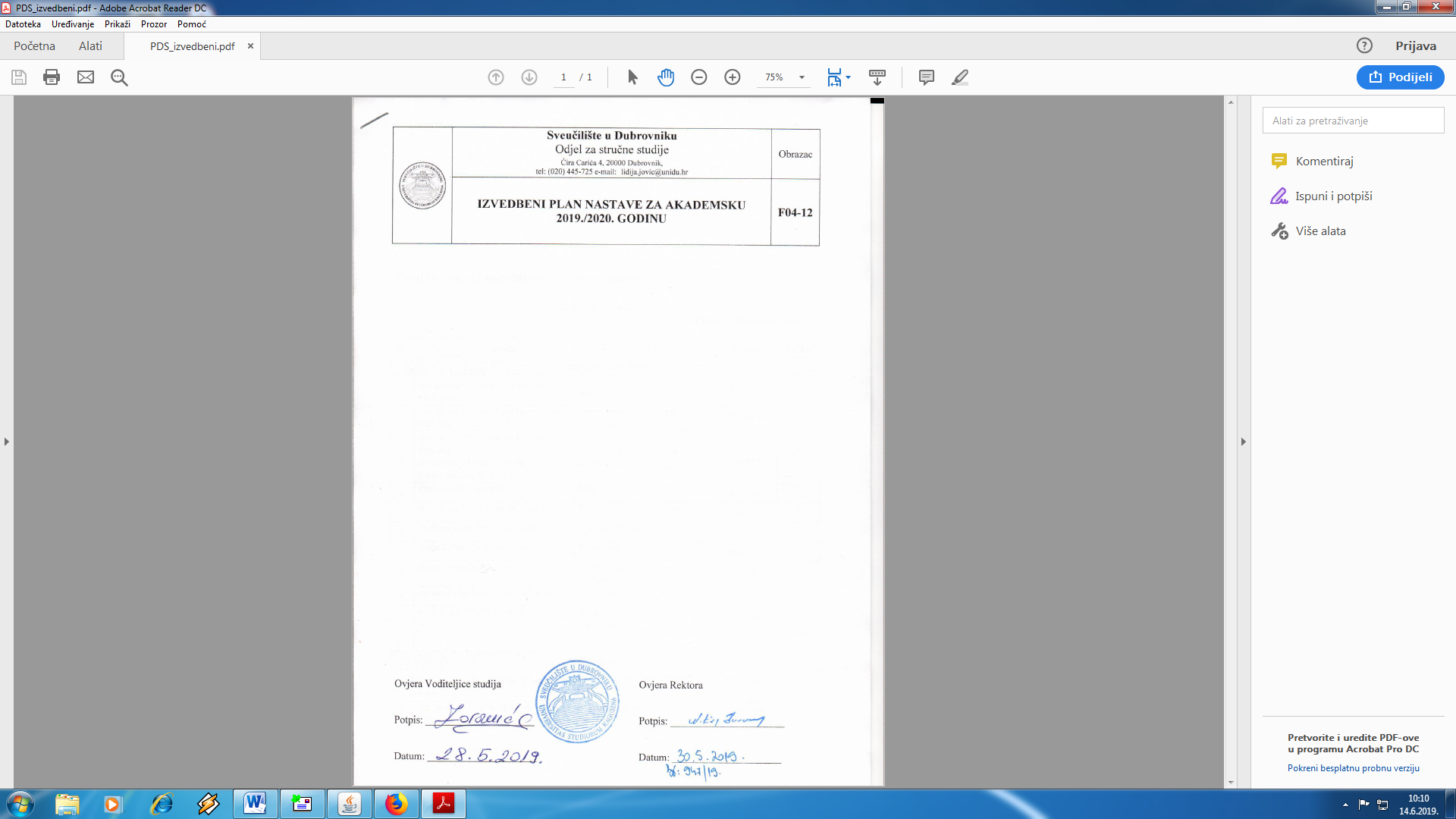 Preddiplomski stručni studij: SestrinstvoI. godina studija							Zimski semestar (I. sem.)I. godina studija			Ljetni semestar (II. sem.)II. godina studija			Zimski semestar (III. sem.)II. godina studija			Ljetni semestar (IV. sem.)III. godina studijaZimski semestar (V. sem.)III. godina studijaLjetni semestar (VI. sem.)Br.NastavnikKolegijP+V+SECTSOBVEZNI KOLEGIJOBVEZNI KOLEGIJOBVEZNI KOLEGIJOBVEZNI KOLEGIJOBVEZNI KOLEGIJ1.izv. prof. dr. sc. Marko Margaritoni, dr. med. prim.Anatomija30+20+032.doc. dr. sc. Silva Katušić Hećimović, dipl. ing.Osnove medicinske kemije i biokemije15+5+513.doc. dr. sc. Silva Katušić Hećimović, dipl. ing.dr. sc.Vilma Kosović, dr. med.Darko Miović, dr. med.Osnove fizike, radiologije i zaštite od zračenja20+0+024.Paul Bohnert, dr. med.Mikrobiologija s parazitologijom30+15+035.doc. dr. sc. Nada Lang, dr. med.Filozofija i etika u sestrinstvu30+0+1526.Vedrana Iveta, dipl. med. techn.Osnove zdravstvene njege (I/1)30+60+1557.Sanja Zoranić, mag. soc. geront.Proces zdravstvene njege (I/1)30+60+1558.dr. sc. Nives Vidak, prof.Strani jezikEngleski jezik I/10+0+1519.mr. sc. Žarko Vrbica, dr. med. prim.Fiziologija30+20+0310.prof. dr. sc. Branka Milošević - Pujo Socijalno i zdravstveno zakonodavstvo30+0+0211.Izborni kolegijIZBORNI KOLEGIJIZBORNI KOLEGIJIZBORNI KOLEGIJIZBORNI KOLEGIJIZBORNI KOLEGIJ1.doc. dr. sc. Ana Bakija Konsuo, dr. med.Izabrana poglavlja iz povijesti medicine i sestrinstva15+0+1522.mr. sc. Josip Lopižić, dipl. psihol.Psihologija boli15+0+152Br.NastavnikKolegijP+V+SECTSOBVEZNI KOLEGIJOBVEZNI KOLEGIJOBVEZNI KOLEGIJOBVEZNI KOLEGIJOBVEZNI KOLEGIJ1.doc. dr. sc. Sanda Tešanović, dr. med. Farmakologija 30+15+032.mr. sc. Ivona Zakarija, dipl.ing. Informatika u zdravstvenoj njezi 15+30+023.Vedrana Iveta, dipl. med. techn. Kliničke vježbe I 0+120+054.mr. sc. Josip Lopižić, dipl. psihol. Komunikacijske vještine 15+15+025.Vedrana Iveta, dipl. med. techn. Osnove zdravstvene njege (I/2)10+45+1056.Sanja Zoranić, mag. soc. geront.Proces zdravstvene njege (I/2)  20+60+1567.dr. sc. Nives Vidak, prof.Strani jezik Engleski jezik I/20+0+1518.doc. dr. sc. Ljubica Matijević Mašić, dr. med. Dijetetika 30+15+1539.Izborni kolegij10.Izborni kolegijIZBORNI KOLEGIJIZBORNI KOLEGIJIZBORNI KOLEGIJIZBORNI KOLEGIJIZBORNI KOLEGIJ1.doc. dr. sc. Ana Bakija Konsuo, dr. med. Osnove genetike u medicini15+0+1522.doc. dr. sc. Sonja Kalauz Zdravstvena njega utemeljena na dokazima15+15+023.mr. sc. Josip Lopižić, dipl. psihol.Biološke osnove ponašanja15+0+152Br.NastavnikKolegijP+V+SECTSOBVEZNI KOLEGIJOBVEZNI KOLEGIJOBVEZNI KOLEGIJOBVEZNI KOLEGIJOBVEZNI KOLEGIJ1.mr. sc. Žarko Vrbica, dr. med. prim.Patofiziologija30+0+022.prof. dr. sc. Merica Glavina Durdov, dr. med.dr. sc. Velibor Puzović, dr. med.Patologija30+10+023.mr. sc. Dženis Jelčić, dr. med.Ginekologija  i porodništvo30+0+024.Vesna Turuk, prof. rehab.Zdravstvena njega majke i novorođenčeta25+60+565.mr. sc. Sanja Mlinarić Vrbica, dr. med. Interna medicina30+0+026.mr. sc. Ljiljana Betica Radić, dr. med. prim.Infektologija15+0+017.Vedrana Iveta, dipl. med. techn.Zdravstvena njega odraslih I/130+90+1048.Vesna Babarović, mag. soc. rad.Sociologija zdravlja30+0+1529.Mato Lakić, dr. med.Higijena i epidemiologija30+15+15310.mr. sc. Josip Lopižić, dipl. psihol.Zdravstvena psihologija30+15+0211.dr. sc. Nives Vidak, prof..Strani jezikEngleski II/10+0+15112.Izborni predmetiIZBORNI KOLEGIJIZBORNI KOLEGIJIZBORNI KOLEGIJIZBORNI KOLEGIJIZBORNI KOLEGIJ1.Vesna Turuk, prof. rehab.Zdravstvena njega kronično bolesnog djeteta15+15+022.dr. sc. Biserka SedićZdravstvena njega ovisnika 15+30+1523.Vedrana Iveta, dipl. med. techn.Rad s grupom u sestrinstvu15+15+02Br.NastavnikKolegijP+V+SECTSOBVEZNI KOLEGIJOBVEZNI KOLEGIJOBVEZNI KOLEGIJOBVEZNI KOLEGIJOBVEZNI KOLEGIJ1.mr. sc. Marija Radonić, dr. med. prim.Pedijatrija30+0+022.Vesna Turuk, prof. rehab.Zdravstvena njega djeteta40+90+1073.doc. dr. sc. Hrvoje Hečimović, dr. med. prim.doc. dr. sc. Denis Čerimagić, dr. med. prim.Neurologija          15+0+014.doc. dr. sc. Ana Bakija Konsuo, dr. med.Dermatologija15+0+015.Vedrana Iveta, dipl. med. techn.Zdravstvena njega odraslih I/215+30+1046.mr. sc. Andro Vlahušić, dr. med.Javno zdravstvo30+15+037.doc. dr. sc. Sonja KalauzOrganizacija, upravljanje i administracija u zdravstvenoj njezi30+30+1548.Vedrana Iveta, dipl. med. techn.Kliničke vježbe II0+100+049.dr. sc. Nives Vidak, prof.Strani jezik-engleski II/20+0+15110.Izborni predmeti11.Izborni predmeti IZBORNI KOLEGIJIZBORNI KOLEGIJIZBORNI KOLEGIJIZBORNI KOLEGIJIZBORNI KOLEGIJ1.dr. sc. Biserka Sedić Zaštita mentalnog zdravlja djece i adolescenata15+30+1532.Vesna Turuk, prof. rehab.Zdravstvena njega djeteta u jedinici intenzivnog liječenja15+15+033.doc. dr. sc. Narcis Hudorović, dr. med. prim.Sestrinstvo i mediji 15+15+02Br.NastavnikKolegijP+V+SECTSOBVEZNI KOLEGIJOBVEZNI KOLEGIJOBVEZNI KOLEGIJOBVEZNI KOLEGIJOBVEZNI KOLEGIJ1.doc. dr. sc. Dubravka Bartolek Hamp, dr. med.Anesteziologija, reanimatologija i intenzivno liječenje 15+30+032.mr. sc. Jadranka Katušić, dr. med.Oftalmologija10+0+013.mr. Dragutin Petković, dr. med.Otorinolaringologija10+0+014.Sanja Zoranić, mag. soc. geront.Zdravstvena njega odraslih II/130+30+035.Ivana Bakija, dr. med.Psihijatrija i mentalno zdravlje30+0+026.dr. sc. Biserka SedićZdravstvena njega psihijatrijskih bolesnika (I/1)15+30+537.Mara Županić, mag. soc. geront.Zdravstvena njega u kući20+30+538.Vedrana Iveta, dipl. med. techn.Zdravstvena njega starijih osoba30+45+1549.Sanja Zoranić, mag. soc. geront.Zdravstvena njega osoba s invaliditetom15+30+10210.doc. dr. sc. Narcis Hudorović dr. med. prim.Osnove istraživačkog rada u sestrinstvu30+40+15411.Izborni kolegijIZBORNI KOLEGIJIZBORNI KOLEGIJIZBORNI KOLEGIJIZBORNI KOLEGIJIZBORNI KOLEGIJ1.doc. dr. sc. Sanda Tešanović, dr. med.Klinička farmakologija u sestrinskoj praksi20+0+1022.mr. sc. Josip Lopižić, dipl.psihol.Psihološki pristup onkološkom bolesniku15+0+1523.doc. dr. sc. Dubravka Bartolek Hamp, dr. med.  Terapija boli15+15+0      3Br.NastavnikKolegijP+V+SECTSOBVEZNI KOLEGIJOBVEZNI KOLEGIJOBVEZNI KOLEGIJOBVEZNI KOLEGIJOBVEZNI KOLEGIJ1izv. prof. dr. sc. Marko Margaritoni dr. med. prim.Kirurgija, traumatologija i ortopedija35+0+022.Sanja Zoranić, mag. soc. geront.Zdravstvena njega odraslih II/210+40+1043.dr. sc. Biserka SedićZdravstvena njega psihijatrijskih bolesnika (I/2)10+40+034.Vedrana Iveta, dipl. med. techn.Palijativna zdravstvena njega10+30+525.Mara Županić, mag. soc. geront.Zdravstvena njega u zajednici25+45+546.mr. sc. Josip Lopižić, dipl. psihol.   Zdravstveni odgoj s metodama učenja i poučavanja30+15+1537.Vedrana Iveta, dipl. med. techn. Kliničke vježbe III 0+100+058.Završni rad59.Izborni kolegij10Izborni kolegijIZBORNI KOLEGIJIZBORNI KOLEGIJIZBORNI KOLEGIJIZBORNI KOLEGIJIZBORNI KOLEGIJ1.mr. sc. Žarko Vrbica, dr. med. primTemeljni hitni medicinski postupci                                                         15+15+032.mr. sc. Josip Lopižić, dipl. psihol.                                          Uvod u neuropsihologijsku rehabilitaciju         15+0+1523.izv. prof. dr.sc. Marko Margaritoni dr. med. prim.Postupak s kroničnom ranom15+5+524.Sanja Zoranić, mag. soc. geront.Zdravstvena njega onkoloških bolesnika                               20+20+03OPĆI PODACI O KOLEGIJUOPĆI PODACI O KOLEGIJUOPĆI PODACI O KOLEGIJUOPĆI PODACI O KOLEGIJUNaziv kolegijaNaziv kolegijaAnatomijaAnatomijaSemestarSemestarIIBroj ECTS bodovaBroj ECTS bodova33Status kolegijaStatus kolegijaObvezan kolegijObvezan kolegijNositelj kolegijaNositelj kolegijaizv. prof. dr. sc. Marko Margaritoni, dr. med. primizv. prof. dr. sc. Marko Margaritoni, dr. med. primZgrada, kabinetZgrada, kabinetĆira Carića 4Ćira Carića 4TelefonTelefone-maile-mailmarko.margaritoni@gmail.commarko.margaritoni@gmail.comSuradnikSuradnikdoc. dr. sc. Marijo Bekić, dr. med.Maja Maglić dr.med.doc. dr. sc. Marijo Bekić, dr. med.Maja Maglić dr.med.Zgrada, kabinetZgrada, kabinetTelefonTelefone-maile-mailmarijob@bolnica-du.hrmajam@bolnica-du.hr marijob@bolnica-du.hrmajam@bolnica-du.hr OPIS KOLEGIJAOPIS KOLEGIJAOPIS KOLEGIJAOPIS KOLEGIJASadržaj kolegijaSadržaj kolegijaSadržaj kolegijaSadržaj kolegijaKolegij uključuje stjecanje znanja iz opće anatomije te znanja iz područja građe i funkcije pojedinih organa i organskih sustava. Predmet obuhvaća slijedeće: opća anatomija (definirati i razlikovati anatomiju u okviru morfoloških znanosti; definirati i razlikovati stupnjeve u građi ljudskog tijela; definirati pojam i praktičnu važnost anatomske orijentacije i anatomski položaj tijela, opisati i pokazati položaj tri osnovne orijentacijske ravnine i osi u odnosu na tijelo);opća i specijalna osteologija, (opisati osnovne značajke makroskopske građe kosti, analizirati i usporediti oblike kostiju, opisati i na anatomskom preparatu pokazati dijelove tipičnih vratnih, prsnih i slabinskih kralježaka, križnu i trtičnu kost, opisati osnovne karakteristike kralježnice u cjelini, pokazati dijelove rebara, opisati prsnu kost, opisati lubanju u cjelini, definirati opće značajke lubanjskih kostiju, razlikovati opisati i na anatomskim preparatima pokazati osnovne dijelove pojedine kosti ruke i noge); opća i specijalna sindezmologija, (sinartroze i diartroze, definirati vrste zglobova po obliku i kretnjama, analizirati tipove spojeva među kralješcima, spojeve prsnog dijela kralježnice sa rebrima i prsnom kosti te opisati koštani toraks kao cjelinu, argumentirati važnost oblika i položaja rebara u koštanom toraksu za mehaniku disanja, definirati spojeve među lubanjskim kostima i opisati njihovo funkcionalno značenje);opća i specijalna miologija, (opisati građu i dijelove skeletnog mišića, definirati oblike skeletnih mišića i funkciju mišića, opisati i definirati njihovu funkciju i inervaciju);opća i specijalna neurologija (opisati građu živčanog tkiva, analizirati i usporediti anatomsku i fiziološku podjelu živčanog sustava,  definirati mozak (encephalon) i djelove mozga (cerebrum, cerebellum, truncus encephali), opisati veliki mozak, na anatomskom preparatu pokazati režnjeve velikog mozga, pokazati i granice među njima, opisati i pokazati površine, brazde i vijuge velikog mozga. Opisati unutrašnju građu velikog mozga, definirati plašt (pallium), duboke sive (bazalni gangliji) i bijele mase velikog mozga). Na anatomskom preparatu pokazati položaj, djelove i omeđenja bočne komore, opisati mali mozak, opisati moždano deblo, definirati i na anatomskom preparatu pokazati položaj i granice među djelovima moždanog debla (medulla oblongata, pons, mesencephalon), opisati kralježničnu moždinu, refleksni luk, razlikovati refleksne lukove u cerebrospinalnom sustavu, parasimpatičkom i simpatičkom dijelu autonomnog živčanog sustava,  opisati  ovojnice mozga, definirati putove živčanog sustava, razlikovati moždane i moždinske živce, ganglije, opisati vrste vlakana, izlazište,  grananje i područje inervacije, živčane spletove, definirati autonomni živčani sustav, analizirati anatomsku i funkcionalnu razliku između pars parasympathica i pars sympathica); opća i specijalna angiologija (opisati i definirati vrste krvnih žila, opisati građu stjenke krvnih žila, opisati krvni optok, opisati građu srčane stjenke, opisati slojeve srčane stjenke; opisati oblik i osobitosti 4 šupljine srca; te ih na anatomskom preparatu pokazat, opisati srčana ušća, definirati provodnu srčanu muskulaturu i objasniti njenu građu i funkciju, opisati irigaciju i inervaciju srca ze analizirati topografske odnose srca. Opisati mali i veliki optok krvi, definirati i razlikovati njihovu funkciju; definirati limfne žile i limfne čvorove, pokazati i opisati oblik i smještaj slezene);opća i specijalna splanhologija (definirati razliku u građi i obliku šupljih i parenhimatoznih organa, opisati serozne opne, opisati oblik i građu organa probavnog sustava te pokazati na anatomskim preparatima osnovne dijelove navedenih organa i položaj u tjelesnim šupljinama, opisati topografske odnose probavnih organa u trbušnoj šupljini, argumentirati podjelu trbušne šupljine na peritonealnu šupljinu i ekstraperitonealne prostore, opisati oblik i građu organa dišnog sustava, definirati pleuru, pleuralni prostor i argumentirati značaj pleure za mehaniku disanja, opisati oblik i građu organa mokraćnog sustava te topografske odnose organa mokraćnog sustava, definirati unutrašnje i vanjske organe ženskog i muškog spolnog sustava, definirati žlijezde sa unutrašnjim izlučivanjem i opisati oblik, građu i funkciju); koža i  specijalna osjetila (definirati sustav osjetnih organa, opisati oblik i unutrašnju građu oka, uha, osjetila njuha, okusa, osjetila za ravnotežu i kože);Kolegij uključuje stjecanje znanja iz opće anatomije te znanja iz područja građe i funkcije pojedinih organa i organskih sustava. Predmet obuhvaća slijedeće: opća anatomija (definirati i razlikovati anatomiju u okviru morfoloških znanosti; definirati i razlikovati stupnjeve u građi ljudskog tijela; definirati pojam i praktičnu važnost anatomske orijentacije i anatomski položaj tijela, opisati i pokazati položaj tri osnovne orijentacijske ravnine i osi u odnosu na tijelo);opća i specijalna osteologija, (opisati osnovne značajke makroskopske građe kosti, analizirati i usporediti oblike kostiju, opisati i na anatomskom preparatu pokazati dijelove tipičnih vratnih, prsnih i slabinskih kralježaka, križnu i trtičnu kost, opisati osnovne karakteristike kralježnice u cjelini, pokazati dijelove rebara, opisati prsnu kost, opisati lubanju u cjelini, definirati opće značajke lubanjskih kostiju, razlikovati opisati i na anatomskim preparatima pokazati osnovne dijelove pojedine kosti ruke i noge); opća i specijalna sindezmologija, (sinartroze i diartroze, definirati vrste zglobova po obliku i kretnjama, analizirati tipove spojeva među kralješcima, spojeve prsnog dijela kralježnice sa rebrima i prsnom kosti te opisati koštani toraks kao cjelinu, argumentirati važnost oblika i položaja rebara u koštanom toraksu za mehaniku disanja, definirati spojeve među lubanjskim kostima i opisati njihovo funkcionalno značenje);opća i specijalna miologija, (opisati građu i dijelove skeletnog mišića, definirati oblike skeletnih mišića i funkciju mišića, opisati i definirati njihovu funkciju i inervaciju);opća i specijalna neurologija (opisati građu živčanog tkiva, analizirati i usporediti anatomsku i fiziološku podjelu živčanog sustava,  definirati mozak (encephalon) i djelove mozga (cerebrum, cerebellum, truncus encephali), opisati veliki mozak, na anatomskom preparatu pokazati režnjeve velikog mozga, pokazati i granice među njima, opisati i pokazati površine, brazde i vijuge velikog mozga. Opisati unutrašnju građu velikog mozga, definirati plašt (pallium), duboke sive (bazalni gangliji) i bijele mase velikog mozga). Na anatomskom preparatu pokazati položaj, djelove i omeđenja bočne komore, opisati mali mozak, opisati moždano deblo, definirati i na anatomskom preparatu pokazati položaj i granice među djelovima moždanog debla (medulla oblongata, pons, mesencephalon), opisati kralježničnu moždinu, refleksni luk, razlikovati refleksne lukove u cerebrospinalnom sustavu, parasimpatičkom i simpatičkom dijelu autonomnog živčanog sustava,  opisati  ovojnice mozga, definirati putove živčanog sustava, razlikovati moždane i moždinske živce, ganglije, opisati vrste vlakana, izlazište,  grananje i područje inervacije, živčane spletove, definirati autonomni živčani sustav, analizirati anatomsku i funkcionalnu razliku između pars parasympathica i pars sympathica); opća i specijalna angiologija (opisati i definirati vrste krvnih žila, opisati građu stjenke krvnih žila, opisati krvni optok, opisati građu srčane stjenke, opisati slojeve srčane stjenke; opisati oblik i osobitosti 4 šupljine srca; te ih na anatomskom preparatu pokazat, opisati srčana ušća, definirati provodnu srčanu muskulaturu i objasniti njenu građu i funkciju, opisati irigaciju i inervaciju srca ze analizirati topografske odnose srca. Opisati mali i veliki optok krvi, definirati i razlikovati njihovu funkciju; definirati limfne žile i limfne čvorove, pokazati i opisati oblik i smještaj slezene);opća i specijalna splanhologija (definirati razliku u građi i obliku šupljih i parenhimatoznih organa, opisati serozne opne, opisati oblik i građu organa probavnog sustava te pokazati na anatomskim preparatima osnovne dijelove navedenih organa i položaj u tjelesnim šupljinama, opisati topografske odnose probavnih organa u trbušnoj šupljini, argumentirati podjelu trbušne šupljine na peritonealnu šupljinu i ekstraperitonealne prostore, opisati oblik i građu organa dišnog sustava, definirati pleuru, pleuralni prostor i argumentirati značaj pleure za mehaniku disanja, opisati oblik i građu organa mokraćnog sustava te topografske odnose organa mokraćnog sustava, definirati unutrašnje i vanjske organe ženskog i muškog spolnog sustava, definirati žlijezde sa unutrašnjim izlučivanjem i opisati oblik, građu i funkciju); koža i  specijalna osjetila (definirati sustav osjetnih organa, opisati oblik i unutrašnju građu oka, uha, osjetila njuha, okusa, osjetila za ravnotežu i kože);Kolegij uključuje stjecanje znanja iz opće anatomije te znanja iz područja građe i funkcije pojedinih organa i organskih sustava. Predmet obuhvaća slijedeće: opća anatomija (definirati i razlikovati anatomiju u okviru morfoloških znanosti; definirati i razlikovati stupnjeve u građi ljudskog tijela; definirati pojam i praktičnu važnost anatomske orijentacije i anatomski položaj tijela, opisati i pokazati položaj tri osnovne orijentacijske ravnine i osi u odnosu na tijelo);opća i specijalna osteologija, (opisati osnovne značajke makroskopske građe kosti, analizirati i usporediti oblike kostiju, opisati i na anatomskom preparatu pokazati dijelove tipičnih vratnih, prsnih i slabinskih kralježaka, križnu i trtičnu kost, opisati osnovne karakteristike kralježnice u cjelini, pokazati dijelove rebara, opisati prsnu kost, opisati lubanju u cjelini, definirati opće značajke lubanjskih kostiju, razlikovati opisati i na anatomskim preparatima pokazati osnovne dijelove pojedine kosti ruke i noge); opća i specijalna sindezmologija, (sinartroze i diartroze, definirati vrste zglobova po obliku i kretnjama, analizirati tipove spojeva među kralješcima, spojeve prsnog dijela kralježnice sa rebrima i prsnom kosti te opisati koštani toraks kao cjelinu, argumentirati važnost oblika i položaja rebara u koštanom toraksu za mehaniku disanja, definirati spojeve među lubanjskim kostima i opisati njihovo funkcionalno značenje);opća i specijalna miologija, (opisati građu i dijelove skeletnog mišića, definirati oblike skeletnih mišića i funkciju mišića, opisati i definirati njihovu funkciju i inervaciju);opća i specijalna neurologija (opisati građu živčanog tkiva, analizirati i usporediti anatomsku i fiziološku podjelu živčanog sustava,  definirati mozak (encephalon) i djelove mozga (cerebrum, cerebellum, truncus encephali), opisati veliki mozak, na anatomskom preparatu pokazati režnjeve velikog mozga, pokazati i granice među njima, opisati i pokazati površine, brazde i vijuge velikog mozga. Opisati unutrašnju građu velikog mozga, definirati plašt (pallium), duboke sive (bazalni gangliji) i bijele mase velikog mozga). Na anatomskom preparatu pokazati položaj, djelove i omeđenja bočne komore, opisati mali mozak, opisati moždano deblo, definirati i na anatomskom preparatu pokazati položaj i granice među djelovima moždanog debla (medulla oblongata, pons, mesencephalon), opisati kralježničnu moždinu, refleksni luk, razlikovati refleksne lukove u cerebrospinalnom sustavu, parasimpatičkom i simpatičkom dijelu autonomnog živčanog sustava,  opisati  ovojnice mozga, definirati putove živčanog sustava, razlikovati moždane i moždinske živce, ganglije, opisati vrste vlakana, izlazište,  grananje i područje inervacije, živčane spletove, definirati autonomni živčani sustav, analizirati anatomsku i funkcionalnu razliku između pars parasympathica i pars sympathica); opća i specijalna angiologija (opisati i definirati vrste krvnih žila, opisati građu stjenke krvnih žila, opisati krvni optok, opisati građu srčane stjenke, opisati slojeve srčane stjenke; opisati oblik i osobitosti 4 šupljine srca; te ih na anatomskom preparatu pokazat, opisati srčana ušća, definirati provodnu srčanu muskulaturu i objasniti njenu građu i funkciju, opisati irigaciju i inervaciju srca ze analizirati topografske odnose srca. Opisati mali i veliki optok krvi, definirati i razlikovati njihovu funkciju; definirati limfne žile i limfne čvorove, pokazati i opisati oblik i smještaj slezene);opća i specijalna splanhologija (definirati razliku u građi i obliku šupljih i parenhimatoznih organa, opisati serozne opne, opisati oblik i građu organa probavnog sustava te pokazati na anatomskim preparatima osnovne dijelove navedenih organa i položaj u tjelesnim šupljinama, opisati topografske odnose probavnih organa u trbušnoj šupljini, argumentirati podjelu trbušne šupljine na peritonealnu šupljinu i ekstraperitonealne prostore, opisati oblik i građu organa dišnog sustava, definirati pleuru, pleuralni prostor i argumentirati značaj pleure za mehaniku disanja, opisati oblik i građu organa mokraćnog sustava te topografske odnose organa mokraćnog sustava, definirati unutrašnje i vanjske organe ženskog i muškog spolnog sustava, definirati žlijezde sa unutrašnjim izlučivanjem i opisati oblik, građu i funkciju); koža i  specijalna osjetila (definirati sustav osjetnih organa, opisati oblik i unutrašnju građu oka, uha, osjetila njuha, okusa, osjetila za ravnotežu i kože);Kolegij uključuje stjecanje znanja iz opće anatomije te znanja iz područja građe i funkcije pojedinih organa i organskih sustava. Predmet obuhvaća slijedeće: opća anatomija (definirati i razlikovati anatomiju u okviru morfoloških znanosti; definirati i razlikovati stupnjeve u građi ljudskog tijela; definirati pojam i praktičnu važnost anatomske orijentacije i anatomski položaj tijela, opisati i pokazati položaj tri osnovne orijentacijske ravnine i osi u odnosu na tijelo);opća i specijalna osteologija, (opisati osnovne značajke makroskopske građe kosti, analizirati i usporediti oblike kostiju, opisati i na anatomskom preparatu pokazati dijelove tipičnih vratnih, prsnih i slabinskih kralježaka, križnu i trtičnu kost, opisati osnovne karakteristike kralježnice u cjelini, pokazati dijelove rebara, opisati prsnu kost, opisati lubanju u cjelini, definirati opće značajke lubanjskih kostiju, razlikovati opisati i na anatomskim preparatima pokazati osnovne dijelove pojedine kosti ruke i noge); opća i specijalna sindezmologija, (sinartroze i diartroze, definirati vrste zglobova po obliku i kretnjama, analizirati tipove spojeva među kralješcima, spojeve prsnog dijela kralježnice sa rebrima i prsnom kosti te opisati koštani toraks kao cjelinu, argumentirati važnost oblika i položaja rebara u koštanom toraksu za mehaniku disanja, definirati spojeve među lubanjskim kostima i opisati njihovo funkcionalno značenje);opća i specijalna miologija, (opisati građu i dijelove skeletnog mišića, definirati oblike skeletnih mišića i funkciju mišića, opisati i definirati njihovu funkciju i inervaciju);opća i specijalna neurologija (opisati građu živčanog tkiva, analizirati i usporediti anatomsku i fiziološku podjelu živčanog sustava,  definirati mozak (encephalon) i djelove mozga (cerebrum, cerebellum, truncus encephali), opisati veliki mozak, na anatomskom preparatu pokazati režnjeve velikog mozga, pokazati i granice među njima, opisati i pokazati površine, brazde i vijuge velikog mozga. Opisati unutrašnju građu velikog mozga, definirati plašt (pallium), duboke sive (bazalni gangliji) i bijele mase velikog mozga). Na anatomskom preparatu pokazati položaj, djelove i omeđenja bočne komore, opisati mali mozak, opisati moždano deblo, definirati i na anatomskom preparatu pokazati položaj i granice među djelovima moždanog debla (medulla oblongata, pons, mesencephalon), opisati kralježničnu moždinu, refleksni luk, razlikovati refleksne lukove u cerebrospinalnom sustavu, parasimpatičkom i simpatičkom dijelu autonomnog živčanog sustava,  opisati  ovojnice mozga, definirati putove živčanog sustava, razlikovati moždane i moždinske živce, ganglije, opisati vrste vlakana, izlazište,  grananje i područje inervacije, živčane spletove, definirati autonomni živčani sustav, analizirati anatomsku i funkcionalnu razliku između pars parasympathica i pars sympathica); opća i specijalna angiologija (opisati i definirati vrste krvnih žila, opisati građu stjenke krvnih žila, opisati krvni optok, opisati građu srčane stjenke, opisati slojeve srčane stjenke; opisati oblik i osobitosti 4 šupljine srca; te ih na anatomskom preparatu pokazat, opisati srčana ušća, definirati provodnu srčanu muskulaturu i objasniti njenu građu i funkciju, opisati irigaciju i inervaciju srca ze analizirati topografske odnose srca. Opisati mali i veliki optok krvi, definirati i razlikovati njihovu funkciju; definirati limfne žile i limfne čvorove, pokazati i opisati oblik i smještaj slezene);opća i specijalna splanhologija (definirati razliku u građi i obliku šupljih i parenhimatoznih organa, opisati serozne opne, opisati oblik i građu organa probavnog sustava te pokazati na anatomskim preparatima osnovne dijelove navedenih organa i položaj u tjelesnim šupljinama, opisati topografske odnose probavnih organa u trbušnoj šupljini, argumentirati podjelu trbušne šupljine na peritonealnu šupljinu i ekstraperitonealne prostore, opisati oblik i građu organa dišnog sustava, definirati pleuru, pleuralni prostor i argumentirati značaj pleure za mehaniku disanja, opisati oblik i građu organa mokraćnog sustava te topografske odnose organa mokraćnog sustava, definirati unutrašnje i vanjske organe ženskog i muškog spolnog sustava, definirati žlijezde sa unutrašnjim izlučivanjem i opisati oblik, građu i funkciju); koža i  specijalna osjetila (definirati sustav osjetnih organa, opisati oblik i unutrašnju građu oka, uha, osjetila njuha, okusa, osjetila za ravnotežu i kože);Ishodi učenja kolegijaIshodi učenja kolegijaIshodi učenja kolegijaIshodi učenja kolegijareproducirati znanja iz opće anatomije i znanja o građi organa organskih sustava;analizirati građu čovječjeg tijela i interpretirati životne funkcije;razumjeti patofiziološke i patološke procese u organizmu;koristiti nove spoznaje u savladavanju predmeta iz kliničke medicine i postupaka sestrinske skrbi;razviti integralni pristup zdravlju i bolesti i promatrati stanicu i organizam kao integrirani sustav; interpretirati i objasniti normalne fiziološke i anatomske vrijednosti.reproducirati znanja iz opće anatomije i znanja o građi organa organskih sustava;analizirati građu čovječjeg tijela i interpretirati životne funkcije;razumjeti patofiziološke i patološke procese u organizmu;koristiti nove spoznaje u savladavanju predmeta iz kliničke medicine i postupaka sestrinske skrbi;razviti integralni pristup zdravlju i bolesti i promatrati stanicu i organizam kao integrirani sustav; interpretirati i objasniti normalne fiziološke i anatomske vrijednosti.reproducirati znanja iz opće anatomije i znanja o građi organa organskih sustava;analizirati građu čovječjeg tijela i interpretirati životne funkcije;razumjeti patofiziološke i patološke procese u organizmu;koristiti nove spoznaje u savladavanju predmeta iz kliničke medicine i postupaka sestrinske skrbi;razviti integralni pristup zdravlju i bolesti i promatrati stanicu i organizam kao integrirani sustav; interpretirati i objasniti normalne fiziološke i anatomske vrijednosti.reproducirati znanja iz opće anatomije i znanja o građi organa organskih sustava;analizirati građu čovječjeg tijela i interpretirati životne funkcije;razumjeti patofiziološke i patološke procese u organizmu;koristiti nove spoznaje u savladavanju predmeta iz kliničke medicine i postupaka sestrinske skrbi;razviti integralni pristup zdravlju i bolesti i promatrati stanicu i organizam kao integrirani sustav; interpretirati i objasniti normalne fiziološke i anatomske vrijednosti.NAČIN IZVOĐENJA NASTAVE (označiti aktivnost s „x“)NAČIN IZVOĐENJA NASTAVE (označiti aktivnost s „x“)NAČIN IZVOĐENJA NASTAVE (označiti aktivnost s „x“)NAČIN IZVOĐENJA NASTAVE (označiti aktivnost s „x“)Predavanja Seminari i radionice Vježbe Samostalni zadaci Multimedija  i Internet Obrazovanje na daljinuPredavanja Seminari i radionice Vježbe Samostalni zadaci Multimedija  i Internet Obrazovanje na daljinuPredavanja Seminari i radionice Vježbe Samostalni zadaci Multimedija  i Internet Obrazovanje na daljinu Konzultacije Laboratorij Terenska nastava Mentorski rad Provjere znanjaNAČIN POLAGANJA ISPITA NAČIN POLAGANJA ISPITA NAČIN POLAGANJA ISPITA NAČIN POLAGANJA ISPITA  Usmeni                                                             Pismeni                         Kolokvij                      Usmeni                                                             Pismeni                         Kolokvij                      Usmeni                                                             Pismeni                         Kolokvij                      Ostalo:POPIS LITERATURE ZA STUDIJ I POLAGANJE ISPITAPOPIS LITERATURE ZA STUDIJ I POLAGANJE ISPITAPOPIS LITERATURE ZA STUDIJ I POLAGANJE ISPITAPOPIS LITERATURE ZA STUDIJ I POLAGANJE ISPITAObvezna literaturaObvezna literaturaObvezna literaturaObvezna literaturaKeros, P.,Pećina, M., Ivančić-Košuta, M.: Temelji anatomije čovjeka, Medicinska biblioteka, Zagreb, 1999.Keros, P.,Pećina, M., Ivančić-Košuta, M.: Temelji anatomije čovjeka, Medicinska biblioteka, Zagreb, 1999.Keros, P.,Pećina, M., Ivančić-Košuta, M.: Temelji anatomije čovjeka, Medicinska biblioteka, Zagreb, 1999.Keros, P., Chudy, D. (ur. prijevoda): Vannini, V., Pogliani, G.: Anatomski atlas. Zagreb, Mosta, 2002.Keros, P., Chudy, D. (ur. prijevoda): Vannini, V., Pogliani, G.: Anatomski atlas. Zagreb, Mosta, 2002.Keros, P., Chudy, D. (ur. prijevoda): Vannini, V., Pogliani, G.: Anatomski atlas. Zagreb, Mosta, 2002.Leonard, H., Kahle, W., Platzer, W.: Priručni anatomski atlas - lokomotorni sustav. Zagreb, Medicinska naklada, 2004.Leonard, H., Kahle, W., Platzer, W.: Priručni anatomski atlas - lokomotorni sustav. Zagreb, Medicinska naklada, 2004.Leonard, H., Kahle, W., Platzer, W.: Priručni anatomski atlas - lokomotorni sustav. Zagreb, Medicinska naklada, 2004.Izborna literaturaIzborna literaturaIzborna literaturaIzborna literaturaKrmpotić-Nemanić, J., Marušić A. Anatomija čovjeka, Zagreb: Medicinska naklada 2. izd. 2004.Krmpotić-Nemanić, J., Marušić A. Anatomija čovjeka, Zagreb: Medicinska naklada 2. izd. 2004.Krmpotić-Nemanić, J., Marušić A. Anatomija čovjeka, Zagreb: Medicinska naklada 2. izd. 2004.Pećina, M. Keros, P. Funkcijska anatomija lokomotornog sustava. Zagreb, Naklada Ljevak 2006.Pećina, M. Keros, P. Funkcijska anatomija lokomotornog sustava. Zagreb, Naklada Ljevak 2006.Pećina, M. Keros, P. Funkcijska anatomija lokomotornog sustava. Zagreb, Naklada Ljevak 2006.POPIS TEMAPOPIS TEMAPOPIS TEMAPOPIS TEMAPOPIS TEMARed. br.            NAZIV TEMEBroj satiBroj satiBroj satiRed. br.            NAZIV TEMEPVSUvod, Ustroj  tijela, Tjelesna  tvoriva2SUSTAV ORGANA ZA POKRETANJEUvod o kostima, kosti glave, trupa i ekstremiteta2SUSTAV ORGANA ZA POKRETANJEUvod o zglobovima, zglobovi glave, trupa i ekstremiteta3SUSTAV ORGANA ZA POKRETANJEUvod o mišićima, mišići glave, vrata, trupa i ekstremiteta3SUSTAV ORGANA ZA POKRETANJEAnatomija šake1SEMINAR: Ustroj tijela, tjelesna tvoriva, sustav organa za pokretanje6SRCE I KRVOTVORNA TKIVA2KRVOŽILNI SUSTAV; arterije, vene, limfni sustav2SEMINAR: srce i krvotvorna tkiva2SREDIŠNJI, PERIFERNI I AUTONOMNI ŽIVČANI SUSTAV3OSJETILA, KOŽA, DOJKA2SEMINAR: Živčani sustav, osjetila, koža, dojka4DIŠNI SUSTAV3PROBAVNI SUSTAV3SUSTAV ŽLIJEZDA S UNUTRAŠNJIM I VANJSKIM IZLUČIVANJEM1SEMINAR: Dišni, probavni, egzokrini i endokrini sustav6MOKRAĆNI SUSTAV1MUŠKI I ŽENSKI SPOLNI SUSTAV2SEMINAR: Mokrćani i spolni sustav2                                       UKUPNO SATI                                       UKUPNO SATI3020OSTALE VAŽNE ČINJENICE ZA UREDNO IZVOĐENJE NASTAVENazočnost studenta na predavanjima i vježbama je obvezna, 60% na predavanjima i 70% na vježbama. Kvaliteta programa, nastavnog procesa, vještine poučavanja i razine usvojenosti gradiva ustanovit će se provedbom pismene evaluacije temeljeno na upitnicima te na druge standardizirane načine, a sukladno aktima Sveučilišta u Dubrovniku (studentska anketa o kvaliteti nastavnih aktivnosti, samoanaliza nastavnika)Evaluacija se provodi anonimno putem online ankete o kvaliteti nastavnih aktivnosti, koja sadrži propisan broj pitanja uz mogućnost davanja otvorenih komentara. Provodi se dva puta u školskoj godini: na kraju svakog semestra za jednoosemestralne kolegije, odnosno, na kraju školske godine za dvosemestralne kolegije, prije ispitnih rokova.OPĆI PODACI O KOLEGIJUOPĆI PODACI O KOLEGIJUOPĆI PODACI O KOLEGIJUOPĆI PODACI O KOLEGIJUOPĆI PODACI O KOLEGIJUOPĆI PODACI O KOLEGIJUOPĆI PODACI O KOLEGIJUOPĆI PODACI O KOLEGIJUNaziv kolegijaNaziv kolegijaNaziv kolegijaOsnove medicinske kemije i biokemijeOsnove medicinske kemije i biokemijeOsnove medicinske kemije i biokemijeOsnove medicinske kemije i biokemijeOsnove medicinske kemije i biokemijeSemestarSemestarSemestarIIIIIBroj ECTS bodovaBroj ECTS bodovaBroj ECTS bodova11111Status kolegijaStatus kolegijaStatus kolegijaObvezan kolegijObvezan kolegijObvezan kolegijObvezan kolegijObvezan kolegijNositelj kolegijaNositelj kolegijaNositelj kolegijadoc. dr. sc. Silva Katušić-Hečimović, dipl.ing.	doc. dr. sc. Silva Katušić-Hečimović, dipl.ing.	doc. dr. sc. Silva Katušić-Hečimović, dipl.ing.	doc. dr. sc. Silva Katušić-Hečimović, dipl.ing.	doc. dr. sc. Silva Katušić-Hečimović, dipl.ing.	Zgrada, kabinetZgrada, kabinetZgrada, kabinetĆira Carića 4, IRB ZagrebĆira Carića 4, IRB ZagrebĆira Carića 4, IRB ZagrebĆira Carića 4, IRB ZagrebĆira Carića 4, IRB ZagrebTelefonTelefonTelefone-maile-maile-mailsilva.hecimovic@irb.hrsilva.hecimovic@irb.hrsilva.hecimovic@irb.hrsilva.hecimovic@irb.hrsilva.hecimovic@irb.hrSuradnikSuradnikSuradnikZgrada, kabinetZgrada, kabinetZgrada, kabinetTelefonTelefonTelefone-maile-maile-mailOPIS KOLEGIJAOPIS KOLEGIJAOPIS KOLEGIJAOPIS KOLEGIJAOPIS KOLEGIJAOPIS KOLEGIJAOPIS KOLEGIJAOPIS KOLEGIJASadržaj kolegijaSadržaj kolegijaSadržaj kolegijaSadržaj kolegijaSadržaj kolegijaSadržaj kolegijaSadržaj kolegijaSadržaj kolegijaStruktura i funkcija proteina. Ugljikohidrati. Lipidi. Enzimi i koenzimi. Probava i apsorpcija proteina. Ciklus limunske kiseline. Oksidativna fosforilacija. Biološke membrane. Membranski prijenos. Struktura i svojstva DNA i RNA.Struktura i funkcija proteina. Ugljikohidrati. Lipidi. Enzimi i koenzimi. Probava i apsorpcija proteina. Ciklus limunske kiseline. Oksidativna fosforilacija. Biološke membrane. Membranski prijenos. Struktura i svojstva DNA i RNA.Struktura i funkcija proteina. Ugljikohidrati. Lipidi. Enzimi i koenzimi. Probava i apsorpcija proteina. Ciklus limunske kiseline. Oksidativna fosforilacija. Biološke membrane. Membranski prijenos. Struktura i svojstva DNA i RNA.Struktura i funkcija proteina. Ugljikohidrati. Lipidi. Enzimi i koenzimi. Probava i apsorpcija proteina. Ciklus limunske kiseline. Oksidativna fosforilacija. Biološke membrane. Membranski prijenos. Struktura i svojstva DNA i RNA.Struktura i funkcija proteina. Ugljikohidrati. Lipidi. Enzimi i koenzimi. Probava i apsorpcija proteina. Ciklus limunske kiseline. Oksidativna fosforilacija. Biološke membrane. Membranski prijenos. Struktura i svojstva DNA i RNA.Struktura i funkcija proteina. Ugljikohidrati. Lipidi. Enzimi i koenzimi. Probava i apsorpcija proteina. Ciklus limunske kiseline. Oksidativna fosforilacija. Biološke membrane. Membranski prijenos. Struktura i svojstva DNA i RNA.Struktura i funkcija proteina. Ugljikohidrati. Lipidi. Enzimi i koenzimi. Probava i apsorpcija proteina. Ciklus limunske kiseline. Oksidativna fosforilacija. Biološke membrane. Membranski prijenos. Struktura i svojstva DNA i RNA.Struktura i funkcija proteina. Ugljikohidrati. Lipidi. Enzimi i koenzimi. Probava i apsorpcija proteina. Ciklus limunske kiseline. Oksidativna fosforilacija. Biološke membrane. Membranski prijenos. Struktura i svojstva DNA i RNA.Ishodi učenja kolegijaIshodi učenja kolegijaIshodi učenja kolegijaIshodi učenja kolegijaIshodi učenja kolegijaIshodi učenja kolegijaIshodi učenja kolegijaIshodi učenja kolegijaobjasniti osnovna načela strukture proteina, ugljikohidrata, lipida i nukleinskih kiselina;identificirati funkciju najznačajnijih proteina, ugljikohidrata i lipida u ljudskom organizmu;  objasniti osnovna načela probave i metabolizma.objasniti osnovna načela strukture proteina, ugljikohidrata, lipida i nukleinskih kiselina;identificirati funkciju najznačajnijih proteina, ugljikohidrata i lipida u ljudskom organizmu;  objasniti osnovna načela probave i metabolizma.objasniti osnovna načela strukture proteina, ugljikohidrata, lipida i nukleinskih kiselina;identificirati funkciju najznačajnijih proteina, ugljikohidrata i lipida u ljudskom organizmu;  objasniti osnovna načela probave i metabolizma.objasniti osnovna načela strukture proteina, ugljikohidrata, lipida i nukleinskih kiselina;identificirati funkciju najznačajnijih proteina, ugljikohidrata i lipida u ljudskom organizmu;  objasniti osnovna načela probave i metabolizma.objasniti osnovna načela strukture proteina, ugljikohidrata, lipida i nukleinskih kiselina;identificirati funkciju najznačajnijih proteina, ugljikohidrata i lipida u ljudskom organizmu;  objasniti osnovna načela probave i metabolizma.objasniti osnovna načela strukture proteina, ugljikohidrata, lipida i nukleinskih kiselina;identificirati funkciju najznačajnijih proteina, ugljikohidrata i lipida u ljudskom organizmu;  objasniti osnovna načela probave i metabolizma.objasniti osnovna načela strukture proteina, ugljikohidrata, lipida i nukleinskih kiselina;identificirati funkciju najznačajnijih proteina, ugljikohidrata i lipida u ljudskom organizmu;  objasniti osnovna načela probave i metabolizma.objasniti osnovna načela strukture proteina, ugljikohidrata, lipida i nukleinskih kiselina;identificirati funkciju najznačajnijih proteina, ugljikohidrata i lipida u ljudskom organizmu;  objasniti osnovna načela probave i metabolizma.NAČIN IZVOĐENJA NASTAVE (označiti aktivnost s „x“)NAČIN IZVOĐENJA NASTAVE (označiti aktivnost s „x“)NAČIN IZVOĐENJA NASTAVE (označiti aktivnost s „x“)NAČIN IZVOĐENJA NASTAVE (označiti aktivnost s „x“)NAČIN IZVOĐENJA NASTAVE (označiti aktivnost s „x“)NAČIN IZVOĐENJA NASTAVE (označiti aktivnost s „x“)NAČIN IZVOĐENJA NASTAVE (označiti aktivnost s „x“)NAČIN IZVOĐENJA NASTAVE (označiti aktivnost s „x“) Predavanja Seminari i radionice Vježbe Samostalni zadaci Multimedija  i Internet Obrazovanje na daljinu Predavanja Seminari i radionice Vježbe Samostalni zadaci Multimedija  i Internet Obrazovanje na daljinu Predavanja Seminari i radionice Vježbe Samostalni zadaci Multimedija  i Internet Obrazovanje na daljinu Predavanja Seminari i radionice Vježbe Samostalni zadaci Multimedija  i Internet Obrazovanje na daljinu Konzultacije Laboratorij Terenska nastava Mentorski rad Provjere znanja Konzultacije Laboratorij Terenska nastava Mentorski rad Provjere znanja Konzultacije Laboratorij Terenska nastava Mentorski rad Provjere znanja Konzultacije Laboratorij Terenska nastava Mentorski rad Provjere znanjaNAČIN POLAGANJA ISPITA NAČIN POLAGANJA ISPITA NAČIN POLAGANJA ISPITA NAČIN POLAGANJA ISPITA NAČIN POLAGANJA ISPITA NAČIN POLAGANJA ISPITA NAČIN POLAGANJA ISPITA NAČIN POLAGANJA ISPITA  Usmeni                                                             Pismeni                         Kolokvij                      Usmeni                                                             Pismeni                         Kolokvij                      Usmeni                                                             Pismeni                         Kolokvij                      Usmeni                                                             Pismeni                         Kolokvij                      Ostalo: Ostalo: Ostalo: Ostalo:POPIS LITERATURE ZA STUDIJ I POLAGANJE ISPITAPOPIS LITERATURE ZA STUDIJ I POLAGANJE ISPITAPOPIS LITERATURE ZA STUDIJ I POLAGANJE ISPITAPOPIS LITERATURE ZA STUDIJ I POLAGANJE ISPITAPOPIS LITERATURE ZA STUDIJ I POLAGANJE ISPITAPOPIS LITERATURE ZA STUDIJ I POLAGANJE ISPITAPOPIS LITERATURE ZA STUDIJ I POLAGANJE ISPITAPOPIS LITERATURE ZA STUDIJ I POLAGANJE ISPITAObvezna literaturaObvezna literaturaObvezna literaturaObvezna literaturaObvezna literaturaObvezna literaturaObvezna literaturaObvezna literatura1.1.2.2.Priručnika za vježbe iz medicinske kemije i biokemije, autor/i: Jasna Lovrić. Medicinska naklada, 2017. Priručnika za vježbe iz medicinske kemije i biokemije, autor/i: Jasna Lovrić. Medicinska naklada, 2017. Priručnika za vježbe iz medicinske kemije i biokemije, autor/i: Jasna Lovrić. Medicinska naklada, 2017. Priručnika za vježbe iz medicinske kemije i biokemije, autor/i: Jasna Lovrić. Medicinska naklada, 2017. Priručnika za vježbe iz medicinske kemije i biokemije, autor/i: Jasna Lovrić. Medicinska naklada, 2017. Priručnika za vježbe iz medicinske kemije i biokemije, autor/i: Jasna Lovrić. Medicinska naklada, 2017. 3.3.Radni materijali s predavanjaRadni materijali s predavanjaRadni materijali s predavanjaRadni materijali s predavanjaRadni materijali s predavanjaRadni materijali s predavanjaIzborna literaturaIzborna literaturaIzborna literaturaIzborna literaturaIzborna literaturaIzborna literaturaIzborna literaturaIzborna literatura1.1.Lutkić A., Jurić, A, Biokemija, Medicinska naklada, Zagreb, 2008.Lutkić A., Jurić, A, Biokemija, Medicinska naklada, Zagreb, 2008.Lutkić A., Jurić, A, Biokemija, Medicinska naklada, Zagreb, 2008.Lutkić A., Jurić, A, Biokemija, Medicinska naklada, Zagreb, 2008.Lutkić A., Jurić, A, Biokemija, Medicinska naklada, Zagreb, 2008.Lutkić A., Jurić, A, Biokemija, Medicinska naklada, Zagreb, 2008.2.2.P. Karlson: BIOKEMIJA ZA STUDENTE KEMIJE I MEDICINE, Školska knjiga, Zagreb, 1993.P. Karlson: BIOKEMIJA ZA STUDENTE KEMIJE I MEDICINE, Školska knjiga, Zagreb, 1993.P. Karlson: BIOKEMIJA ZA STUDENTE KEMIJE I MEDICINE, Školska knjiga, Zagreb, 1993.P. Karlson: BIOKEMIJA ZA STUDENTE KEMIJE I MEDICINE, Školska knjiga, Zagreb, 1993.P. Karlson: BIOKEMIJA ZA STUDENTE KEMIJE I MEDICINE, Školska knjiga, Zagreb, 1993.P. Karlson: BIOKEMIJA ZA STUDENTE KEMIJE I MEDICINE, Školska knjiga, Zagreb, 1993.3.3.Biokemija / Jeremy M. Berg, John L. Tymoczko, Lubert Stryer ; prevoditelji Ivana Weygand Đurašević, Branimir Jernej, Željko Kućan, Školska knjiga, Zagreb, 2013.Biokemija / Jeremy M. Berg, John L. Tymoczko, Lubert Stryer ; prevoditelji Ivana Weygand Đurašević, Branimir Jernej, Željko Kućan, Školska knjiga, Zagreb, 2013.Biokemija / Jeremy M. Berg, John L. Tymoczko, Lubert Stryer ; prevoditelji Ivana Weygand Đurašević, Branimir Jernej, Željko Kućan, Školska knjiga, Zagreb, 2013.Biokemija / Jeremy M. Berg, John L. Tymoczko, Lubert Stryer ; prevoditelji Ivana Weygand Đurašević, Branimir Jernej, Željko Kućan, Školska knjiga, Zagreb, 2013.Biokemija / Jeremy M. Berg, John L. Tymoczko, Lubert Stryer ; prevoditelji Ivana Weygand Đurašević, Branimir Jernej, Željko Kućan, Školska knjiga, Zagreb, 2013.Biokemija / Jeremy M. Berg, John L. Tymoczko, Lubert Stryer ; prevoditelji Ivana Weygand Đurašević, Branimir Jernej, Željko Kućan, Školska knjiga, Zagreb, 2013.POPIS TEMAPOPIS TEMAPOPIS TEMAPOPIS TEMAPOPIS TEMAPOPIS TEMAPOPIS TEMAPOPIS TEMARed. br.            NAZIV TEME            NAZIV TEME            NAZIV TEME            NAZIV TEMEBroj satiBroj satiBroj satiRed. br.            NAZIV TEME            NAZIV TEME            NAZIV TEME            NAZIV TEMEPVSDNA/RNA - struktura i funkcijaDNA/RNA - struktura i funkcijaDNA/RNA - struktura i funkcijaDNA/RNA - struktura i funkcija15Aminokiseline – proteini (struktura i funkcija)Aminokiseline – proteini (struktura i funkcija)Aminokiseline – proteini (struktura i funkcija)Aminokiseline – proteini (struktura i funkcija)1Osnove replikacije, transkripcije i translacijeOsnove replikacije, transkripcije i translacijeOsnove replikacije, transkripcije i translacijeOsnove replikacije, transkripcije i translacije1Enzimi i koenzimi, regulacija enzimske aktivnostiEnzimi i koenzimi, regulacija enzimske aktivnostiEnzimi i koenzimi, regulacija enzimske aktivnostiEnzimi i koenzimi, regulacija enzimske aktivnosti1Vitamini i kofaktoriVitamini i kofaktoriVitamini i kofaktoriVitamini i kofaktori1Posttranslacijske modifikacije proteinaPosttranslacijske modifikacije proteinaPosttranslacijske modifikacije proteinaPosttranslacijske modifikacije proteina0,5UgljikohidratiUgljikohidratiUgljikohidratiUgljikohidrati0,5Masne kiseline i lipidiMasne kiseline i lipidiMasne kiseline i lipidiMasne kiseline i lipidi1Biološke membraneBiološke membraneBiološke membraneBiološke membrane0,5Membranski prijenosMembranski prijenosMembranski prijenosMembranski prijenos0,5Mutacije, disfunkcija bioloških makromolekula i nastanak bolesti u čovjekaMutacije, disfunkcija bioloških makromolekula i nastanak bolesti u čovjekaMutacije, disfunkcija bioloških makromolekula i nastanak bolesti u čovjekaMutacije, disfunkcija bioloških makromolekula i nastanak bolesti u čovjeka15Uvod u metabolizam Uvod u metabolizam Uvod u metabolizam Uvod u metabolizam 1GlikolizaGlikolizaGlikolizaGlikoliza1GlukoneogenezaGlukoneogenezaGlukoneogenezaGlukoneogeneza1Ciklus limunske kiselineCiklus limunske kiselineCiklus limunske kiselineCiklus limunske kiseline1Pentoza-fosfatni putPentoza-fosfatni putPentoza-fosfatni putPentoza-fosfatni put0,5Oksidacijska fosforilacijaOksidacijska fosforilacijaOksidacijska fosforilacijaOksidacijska fosforilacija0,5Urea ciklusUrea ciklusUrea ciklusUrea ciklus0,5Beta-oksidacija masnih kiselinaBeta-oksidacija masnih kiselinaBeta-oksidacija masnih kiselinaBeta-oksidacija masnih kiselina0,5                                       UKUPNO SATI                                       UKUPNO SATI                                       UKUPNO SATI                                       UKUPNO SATI                                       UKUPNO SATI1555OSTALE VAŽNE ČINJENICE ZA UREDNO IZVOĐENJE NASTAVEOSTALE VAŽNE ČINJENICE ZA UREDNO IZVOĐENJE NASTAVEOSTALE VAŽNE ČINJENICE ZA UREDNO IZVOĐENJE NASTAVEOSTALE VAŽNE ČINJENICE ZA UREDNO IZVOĐENJE NASTAVEOSTALE VAŽNE ČINJENICE ZA UREDNO IZVOĐENJE NASTAVEOSTALE VAŽNE ČINJENICE ZA UREDNO IZVOĐENJE NASTAVEOSTALE VAŽNE ČINJENICE ZA UREDNO IZVOĐENJE NASTAVEOSTALE VAŽNE ČINJENICE ZA UREDNO IZVOĐENJE NASTAVENazočnost studenta na predavanjima i vježbama je obvezna, 60% na predavanjima i 70% na vježbama. Kvaliteta programa, nastavnog procesa, vještine poučavanja i razine usvojenosti gradiva ustanovit će se provedbom pismene evaluacije temeljeno na upitnicima te na druge standardizirane načine, a sukladno aktima Sveučilišta u Dubrovniku (studentska anketa o kvaliteti nastavnih aktivnosti, samoanaliza nastavnika)Evaluacija se provodi anonimno putem online ankete o kvaliteti nastavnih aktivnosti, koja sadrži propisan broj pitanja uz mogućnost davanja otvorenih komentara. Provodi se dva puta u školskoj godini: na kraju svakog semestra za jednoosemestralne kolegije, odnosno, na kraju školske godine za dvosemestralne kolegije, prije ispitnih rokova.Nazočnost studenta na predavanjima i vježbama je obvezna, 60% na predavanjima i 70% na vježbama. Kvaliteta programa, nastavnog procesa, vještine poučavanja i razine usvojenosti gradiva ustanovit će se provedbom pismene evaluacije temeljeno na upitnicima te na druge standardizirane načine, a sukladno aktima Sveučilišta u Dubrovniku (studentska anketa o kvaliteti nastavnih aktivnosti, samoanaliza nastavnika)Evaluacija se provodi anonimno putem online ankete o kvaliteti nastavnih aktivnosti, koja sadrži propisan broj pitanja uz mogućnost davanja otvorenih komentara. Provodi se dva puta u školskoj godini: na kraju svakog semestra za jednoosemestralne kolegije, odnosno, na kraju školske godine za dvosemestralne kolegije, prije ispitnih rokova.Nazočnost studenta na predavanjima i vježbama je obvezna, 60% na predavanjima i 70% na vježbama. Kvaliteta programa, nastavnog procesa, vještine poučavanja i razine usvojenosti gradiva ustanovit će se provedbom pismene evaluacije temeljeno na upitnicima te na druge standardizirane načine, a sukladno aktima Sveučilišta u Dubrovniku (studentska anketa o kvaliteti nastavnih aktivnosti, samoanaliza nastavnika)Evaluacija se provodi anonimno putem online ankete o kvaliteti nastavnih aktivnosti, koja sadrži propisan broj pitanja uz mogućnost davanja otvorenih komentara. Provodi se dva puta u školskoj godini: na kraju svakog semestra za jednoosemestralne kolegije, odnosno, na kraju školske godine za dvosemestralne kolegije, prije ispitnih rokova.Nazočnost studenta na predavanjima i vježbama je obvezna, 60% na predavanjima i 70% na vježbama. Kvaliteta programa, nastavnog procesa, vještine poučavanja i razine usvojenosti gradiva ustanovit će se provedbom pismene evaluacije temeljeno na upitnicima te na druge standardizirane načine, a sukladno aktima Sveučilišta u Dubrovniku (studentska anketa o kvaliteti nastavnih aktivnosti, samoanaliza nastavnika)Evaluacija se provodi anonimno putem online ankete o kvaliteti nastavnih aktivnosti, koja sadrži propisan broj pitanja uz mogućnost davanja otvorenih komentara. Provodi se dva puta u školskoj godini: na kraju svakog semestra za jednoosemestralne kolegije, odnosno, na kraju školske godine za dvosemestralne kolegije, prije ispitnih rokova.Nazočnost studenta na predavanjima i vježbama je obvezna, 60% na predavanjima i 70% na vježbama. Kvaliteta programa, nastavnog procesa, vještine poučavanja i razine usvojenosti gradiva ustanovit će se provedbom pismene evaluacije temeljeno na upitnicima te na druge standardizirane načine, a sukladno aktima Sveučilišta u Dubrovniku (studentska anketa o kvaliteti nastavnih aktivnosti, samoanaliza nastavnika)Evaluacija se provodi anonimno putem online ankete o kvaliteti nastavnih aktivnosti, koja sadrži propisan broj pitanja uz mogućnost davanja otvorenih komentara. Provodi se dva puta u školskoj godini: na kraju svakog semestra za jednoosemestralne kolegije, odnosno, na kraju školske godine za dvosemestralne kolegije, prije ispitnih rokova.Nazočnost studenta na predavanjima i vježbama je obvezna, 60% na predavanjima i 70% na vježbama. Kvaliteta programa, nastavnog procesa, vještine poučavanja i razine usvojenosti gradiva ustanovit će se provedbom pismene evaluacije temeljeno na upitnicima te na druge standardizirane načine, a sukladno aktima Sveučilišta u Dubrovniku (studentska anketa o kvaliteti nastavnih aktivnosti, samoanaliza nastavnika)Evaluacija se provodi anonimno putem online ankete o kvaliteti nastavnih aktivnosti, koja sadrži propisan broj pitanja uz mogućnost davanja otvorenih komentara. Provodi se dva puta u školskoj godini: na kraju svakog semestra za jednoosemestralne kolegije, odnosno, na kraju školske godine za dvosemestralne kolegije, prije ispitnih rokova.Nazočnost studenta na predavanjima i vježbama je obvezna, 60% na predavanjima i 70% na vježbama. Kvaliteta programa, nastavnog procesa, vještine poučavanja i razine usvojenosti gradiva ustanovit će se provedbom pismene evaluacije temeljeno na upitnicima te na druge standardizirane načine, a sukladno aktima Sveučilišta u Dubrovniku (studentska anketa o kvaliteti nastavnih aktivnosti, samoanaliza nastavnika)Evaluacija se provodi anonimno putem online ankete o kvaliteti nastavnih aktivnosti, koja sadrži propisan broj pitanja uz mogućnost davanja otvorenih komentara. Provodi se dva puta u školskoj godini: na kraju svakog semestra za jednoosemestralne kolegije, odnosno, na kraju školske godine za dvosemestralne kolegije, prije ispitnih rokova.Nazočnost studenta na predavanjima i vježbama je obvezna, 60% na predavanjima i 70% na vježbama. Kvaliteta programa, nastavnog procesa, vještine poučavanja i razine usvojenosti gradiva ustanovit će se provedbom pismene evaluacije temeljeno na upitnicima te na druge standardizirane načine, a sukladno aktima Sveučilišta u Dubrovniku (studentska anketa o kvaliteti nastavnih aktivnosti, samoanaliza nastavnika)Evaluacija se provodi anonimno putem online ankete o kvaliteti nastavnih aktivnosti, koja sadrži propisan broj pitanja uz mogućnost davanja otvorenih komentara. Provodi se dva puta u školskoj godini: na kraju svakog semestra za jednoosemestralne kolegije, odnosno, na kraju školske godine za dvosemestralne kolegije, prije ispitnih rokova.OPĆI PODACI O KOLEGIJUOPĆI PODACI O KOLEGIJUOPĆI PODACI O KOLEGIJUOPĆI PODACI O KOLEGIJUNaziv kolegijaNaziv kolegijaOsnove fizike, radiologije i zaštite od zračenjaOsnove fizike, radiologije i zaštite od zračenjaSemestarSemestarIIBroj ECTS bodovaBroj ECTS bodova22Status kolegijaStatus kolegijaObvezan kolegijObvezan kolegijNositelj kolegijaNositelj kolegijadoc. dr. sc. Silva Katušić-Hečimović, dipl.ing.	doc. dr. sc. Silva Katušić-Hečimović, dipl.ing.	Zgrada, kabinetZgrada, kabinetĆira Carića 4, IRB ZagrebĆira Carića 4, IRB ZagrebTelefonTelefone-maile-mailsilva.hecimovic@irb.hrsilva.hecimovic@irb.hrSuradnikSuradnikdr. sc. Vilma Kosović, dr. med. Darko Miović, dr. med.dr. sc. Vilma Kosović, dr. med. Darko Miović, dr. med.Zgrada, kabinetZgrada, kabinetTelefonTelefone-maile-mailvilmak@bolnica-du.hr darkom@bolnica-du.hrvilmak@bolnica-du.hr darkom@bolnica-du.hrOPIS KOLEGIJAOPIS KOLEGIJAOPIS KOLEGIJAOPIS KOLEGIJASadržaj kolegijaSadržaj kolegijaSadržaj kolegijaSadržaj kolegijaSila i energija. Hidrodinamika i hidrostatika. Elektromagnetsko zračenje. Radioaktivnost. Organizacija zaštite od zračenja u RH. Radiološki uređaji i tehnike.Sila i energija. Hidrodinamika i hidrostatika. Elektromagnetsko zračenje. Radioaktivnost. Organizacija zaštite od zračenja u RH. Radiološki uređaji i tehnike.Sila i energija. Hidrodinamika i hidrostatika. Elektromagnetsko zračenje. Radioaktivnost. Organizacija zaštite od zračenja u RH. Radiološki uređaji i tehnike.Sila i energija. Hidrodinamika i hidrostatika. Elektromagnetsko zračenje. Radioaktivnost. Organizacija zaštite od zračenja u RH. Radiološki uređaji i tehnike.Ishodi učenja kolegijaIshodi učenja kolegijaIshodi učenja kolegijaIshodi učenja kolegijaprimijeniti osnovna načela mehanike, hidrodinamike i hidrostatike na ljudsko tijelo.identificirati osnovnu radiološku opremu i objasniti njihovu primjenu.interpretirati zakon o zaštiti od zračenja i razumjeti njegov značaj.primijeniti osnovna načela mehanike, hidrodinamike i hidrostatike na ljudsko tijelo.identificirati osnovnu radiološku opremu i objasniti njihovu primjenu.interpretirati zakon o zaštiti od zračenja i razumjeti njegov značaj.primijeniti osnovna načela mehanike, hidrodinamike i hidrostatike na ljudsko tijelo.identificirati osnovnu radiološku opremu i objasniti njihovu primjenu.interpretirati zakon o zaštiti od zračenja i razumjeti njegov značaj.primijeniti osnovna načela mehanike, hidrodinamike i hidrostatike na ljudsko tijelo.identificirati osnovnu radiološku opremu i objasniti njihovu primjenu.interpretirati zakon o zaštiti od zračenja i razumjeti njegov značaj.NAČIN IZVOĐENJA NASTAVE (označiti aktivnost s „x“)NAČIN IZVOĐENJA NASTAVE (označiti aktivnost s „x“)NAČIN IZVOĐENJA NASTAVE (označiti aktivnost s „x“)NAČIN IZVOĐENJA NASTAVE (označiti aktivnost s „x“) Predavanja Seminari i radionice Vježbe Samostalni zadaci Multimedija  i Internet Obrazovanje na daljinu Predavanja Seminari i radionice Vježbe Samostalni zadaci Multimedija  i Internet Obrazovanje na daljinu Predavanja Seminari i radionice Vježbe Samostalni zadaci Multimedija  i Internet Obrazovanje na daljinu Konzultacije Laboratorij Terenska nastava Mentorski rad Provjere znanjaNAČIN POLAGANJA ISPITA NAČIN POLAGANJA ISPITA NAČIN POLAGANJA ISPITA NAČIN POLAGANJA ISPITA  Usmeni                                                             Pismeni                         Kolokvij                      Usmeni                                                             Pismeni                         Kolokvij                      Usmeni                                                             Pismeni                         Kolokvij                      Ostalo:POPIS LITERATURE ZA STUDIJ I POLAGANJE ISPITAPOPIS LITERATURE ZA STUDIJ I POLAGANJE ISPITAPOPIS LITERATURE ZA STUDIJ I POLAGANJE ISPITAPOPIS LITERATURE ZA STUDIJ I POLAGANJE ISPITAObvezna literaturaObvezna literaturaObvezna literaturaObvezna literatura1.Klanfar Zoran i sur.: Radiološka tehnologija u praksi, Zdravstveno veleučilište, Naklada Slap, Zagreb, 2009.Klanfar Zoran i sur.: Radiološka tehnologija u praksi, Zdravstveno veleučilište, Naklada Slap, Zagreb, 2009.Klanfar Zoran i sur.: Radiološka tehnologija u praksi, Zdravstveno veleučilište, Naklada Slap, Zagreb, 2009.2.Jasminka Brnjas - Kraljević: Fizika za studente medicine, Medicinska naklada, Zagreb, 2001.Jasminka Brnjas - Kraljević: Fizika za studente medicine, Medicinska naklada, Zagreb, 2001.Jasminka Brnjas - Kraljević: Fizika za studente medicine, Medicinska naklada, Zagreb, 2001.3.Eterović D: Fizikalne osnove slikovne dijagnostike, u: S. Janković i D. Eterović: Fizikalne osnove i klinički aspekti slikovne dijagnostike, Medicinska naklada, Zagreb, 2000.Eterović D: Fizikalne osnove slikovne dijagnostike, u: S. Janković i D. Eterović: Fizikalne osnove i klinički aspekti slikovne dijagnostike, Medicinska naklada, Zagreb, 2000.Eterović D: Fizikalne osnove slikovne dijagnostike, u: S. Janković i D. Eterović: Fizikalne osnove i klinički aspekti slikovne dijagnostike, Medicinska naklada, Zagreb, 2000.Izborna literaturaIzborna literaturaIzborna literaturaIzborna literatura1.Jasminka Brnjas - Kraljević: Fizika za studente medicine, Medicinska naklada, Zagreb, 2001.Jasminka Brnjas - Kraljević: Fizika za studente medicine, Medicinska naklada, Zagreb, 2001.Jasminka Brnjas - Kraljević: Fizika za studente medicine, Medicinska naklada, Zagreb, 2001.2.Hebrang A, Klarić-Čustović R: Radiologija, Medicinska naklada, Zagreb, 2007.Hebrang A, Klarić-Čustović R: Radiologija, Medicinska naklada, Zagreb, 2007.Hebrang A, Klarić-Čustović R: Radiologija, Medicinska naklada, Zagreb, 2007.3.G.M. Cooper & R.E. Hausman: Stanica: molekularni pristup, Medicinska Naklada, Zagreb, 2004,. str. 42 – 100G.M. Cooper & R.E. Hausman: Stanica: molekularni pristup, Medicinska Naklada, Zagreb, 2004,. str. 42 – 100G.M. Cooper & R.E. Hausman: Stanica: molekularni pristup, Medicinska Naklada, Zagreb, 2004,. str. 42 – 100POPIS TEMAPOPIS TEMAPOPIS TEMAPOPIS TEMAPOPIS TEMARed. br.            NAZIV TEMEBroj satiBroj satiBroj satiRed. br.            NAZIV TEMEPVSBiofizika1Fizikalne osnove slikovne dijagnostike2Povijest radiologije i radiološki dijagnostički uređaji1Radiološke dijagnostičke metode i intervencijska radiologija2Radiološka kontrastna sredstva 1Osnove radiološke anatomije2Modifikacije radioloških metoda1Zaštita od ionizirajućeg zračenja u radiologiji2Radiologija torakalnih organa2Dijagnostika bolesti dojke1Radiologija gastrointestinalnog sustava1Doplerska dijagnostika1Neuroradiologija, dijagnostika glave i vrata1Radiologija osteoartikularnog  sustava1Radiologija reproduktivnih organa i mokraćnog sustava1                                       UKUPNO SATI                                       UKUPNO SATI20OSTALE VAŽNE ČINJENICE ZA UREDNO IZVOĐENJE NASTAVENazočnost studenta na predavanjima i vježbama je obvezna. 60% na predavanjima i 70% na vježbama. Kvaliteta programa, nastavnog procesa, vještine poučavanja i razine usvojenosti gradiva ustanovit će se provedbom pismene evaluacije temeljeno na upitnicima te na druge standardizirane načine, a sukladno aktima Sveučilišta u Dubrovniku (studentska anketa o kvaliteti nastavnih aktivnosti, samoanaliza nastavnika).Evaluacija se provodi anonimno putem online ankete o kvaliteti nastavnih aktivnosti, koja sadrži propisan broj pitanja uz mogućnost davanja otvorenih komentara. Provodi se dva puta u školskoj godini: na kraju svakog semestra za jednoosemestralne kolegije, odnosno, na kraju školske godine za dvosemestralne kolegije, prije ispitnih rokova.OPĆI PODACI O KOLEGIJUOPĆI PODACI O KOLEGIJUOPĆI PODACI O KOLEGIJUOPĆI PODACI O KOLEGIJUNaziv kolegijaNaziv kolegijaMikrobiologija s parazitologijomMikrobiologija s parazitologijomSemestarSemestarIIBroj ECTS bodovaBroj ECTS bodova33Status kolegijaStatus kolegijaObvezan kolegijObvezan kolegijNositelj kolegijaNositelj kolegijaPaul Bonnert, dr. med.Paul Bonnert, dr. med.Zgrada, kabinetZgrada, kabinetĆira Carića 4 Ćira Carića 4 TelefonTelefone-maile-mailpaul.bohnert@st.t-com.hr paul.bohnert@st.t-com.hr SuradnikSuradnikZgrada, kabinetZgrada, kabinetTelefonTelefone-maile-mailOPIS KOLEGIJAOPIS KOLEGIJAOPIS KOLEGIJAOPIS KOLEGIJASadržaj kolegijaSadržaj kolegijaSadržaj kolegijaSadržaj kolegijaZnanja o osnovnim biološkim značajkama najvažnijih mikroorganizama i parazita koji uzrokuju infekcije pojedinih organskih sustava u čovjeka načini prenošenja infekcija uzrokovanim mikroorganizmima među ljudima; mogućnosti primjene antimikrobnih lijekova u liječenju određenih infekcija osnove mikrobiološke dijagnostike infekcija pojedinih organskih sustava pravilan način uzimanja materijala za mikrobiološku obradu; načine sprečavanja i zaštite od bolničkih infekcija; praktično upoznavanje s različitim metodama mikrobiološke dijagnostike u laboratoriju.Znanja o osnovnim biološkim značajkama najvažnijih mikroorganizama i parazita koji uzrokuju infekcije pojedinih organskih sustava u čovjeka načini prenošenja infekcija uzrokovanim mikroorganizmima među ljudima; mogućnosti primjene antimikrobnih lijekova u liječenju određenih infekcija osnove mikrobiološke dijagnostike infekcija pojedinih organskih sustava pravilan način uzimanja materijala za mikrobiološku obradu; načine sprečavanja i zaštite od bolničkih infekcija; praktično upoznavanje s različitim metodama mikrobiološke dijagnostike u laboratoriju.Znanja o osnovnim biološkim značajkama najvažnijih mikroorganizama i parazita koji uzrokuju infekcije pojedinih organskih sustava u čovjeka načini prenošenja infekcija uzrokovanim mikroorganizmima među ljudima; mogućnosti primjene antimikrobnih lijekova u liječenju određenih infekcija osnove mikrobiološke dijagnostike infekcija pojedinih organskih sustava pravilan način uzimanja materijala za mikrobiološku obradu; načine sprečavanja i zaštite od bolničkih infekcija; praktično upoznavanje s različitim metodama mikrobiološke dijagnostike u laboratoriju.Znanja o osnovnim biološkim značajkama najvažnijih mikroorganizama i parazita koji uzrokuju infekcije pojedinih organskih sustava u čovjeka načini prenošenja infekcija uzrokovanim mikroorganizmima među ljudima; mogućnosti primjene antimikrobnih lijekova u liječenju određenih infekcija osnove mikrobiološke dijagnostike infekcija pojedinih organskih sustava pravilan način uzimanja materijala za mikrobiološku obradu; načine sprečavanja i zaštite od bolničkih infekcija; praktično upoznavanje s različitim metodama mikrobiološke dijagnostike u laboratoriju.Ishodi učenja kolegijaIshodi učenja kolegijaIshodi učenja kolegijaIshodi učenja kolegijaNakon odslušanih predavanja, odrađenih vježbi, samostalnog učenja i položenog ispita studenti će:prepoznati i objasniti biološke osobine mikroorganizama koji uzrokuju infektivne bolesti u čovjeka, njihove čimbenike patogenosti te načine prenošenja koristiti stečena znanja o osnovama obrane čovjeka od infekcijeprepoznati način djelovanja antimikrobnih sredstava te mehanizme otpornosti mikroorganizama na ta sredstvaprepoznati i primijeniti temeljne principe pravilnog i sigurnog laboratorijskog rada primijeniti metode dezinfekcije i sterilizacije  objasniti i primijeniti metode prevencije bolničkih infekcijaobjasniti osnove laboratorijske dijagnostike patogenih mikroorganizama i parazitaprepoznati vrste uzoraka za mikrobiološku obradu te na pravilan način baratati pojedinim vrstama tih uzoraka iz raznih organskih sustava primijeniti stečeno znanje pri pravilnom transportu uzorka do mikrobiološkog laboratorijaNakon odslušanih predavanja, odrađenih vježbi, samostalnog učenja i položenog ispita studenti će:prepoznati i objasniti biološke osobine mikroorganizama koji uzrokuju infektivne bolesti u čovjeka, njihove čimbenike patogenosti te načine prenošenja koristiti stečena znanja o osnovama obrane čovjeka od infekcijeprepoznati način djelovanja antimikrobnih sredstava te mehanizme otpornosti mikroorganizama na ta sredstvaprepoznati i primijeniti temeljne principe pravilnog i sigurnog laboratorijskog rada primijeniti metode dezinfekcije i sterilizacije  objasniti i primijeniti metode prevencije bolničkih infekcijaobjasniti osnove laboratorijske dijagnostike patogenih mikroorganizama i parazitaprepoznati vrste uzoraka za mikrobiološku obradu te na pravilan način baratati pojedinim vrstama tih uzoraka iz raznih organskih sustava primijeniti stečeno znanje pri pravilnom transportu uzorka do mikrobiološkog laboratorijaNakon odslušanih predavanja, odrađenih vježbi, samostalnog učenja i položenog ispita studenti će:prepoznati i objasniti biološke osobine mikroorganizama koji uzrokuju infektivne bolesti u čovjeka, njihove čimbenike patogenosti te načine prenošenja koristiti stečena znanja o osnovama obrane čovjeka od infekcijeprepoznati način djelovanja antimikrobnih sredstava te mehanizme otpornosti mikroorganizama na ta sredstvaprepoznati i primijeniti temeljne principe pravilnog i sigurnog laboratorijskog rada primijeniti metode dezinfekcije i sterilizacije  objasniti i primijeniti metode prevencije bolničkih infekcijaobjasniti osnove laboratorijske dijagnostike patogenih mikroorganizama i parazitaprepoznati vrste uzoraka za mikrobiološku obradu te na pravilan način baratati pojedinim vrstama tih uzoraka iz raznih organskih sustava primijeniti stečeno znanje pri pravilnom transportu uzorka do mikrobiološkog laboratorijaNakon odslušanih predavanja, odrađenih vježbi, samostalnog učenja i položenog ispita studenti će:prepoznati i objasniti biološke osobine mikroorganizama koji uzrokuju infektivne bolesti u čovjeka, njihove čimbenike patogenosti te načine prenošenja koristiti stečena znanja o osnovama obrane čovjeka od infekcijeprepoznati način djelovanja antimikrobnih sredstava te mehanizme otpornosti mikroorganizama na ta sredstvaprepoznati i primijeniti temeljne principe pravilnog i sigurnog laboratorijskog rada primijeniti metode dezinfekcije i sterilizacije  objasniti i primijeniti metode prevencije bolničkih infekcijaobjasniti osnove laboratorijske dijagnostike patogenih mikroorganizama i parazitaprepoznati vrste uzoraka za mikrobiološku obradu te na pravilan način baratati pojedinim vrstama tih uzoraka iz raznih organskih sustava primijeniti stečeno znanje pri pravilnom transportu uzorka do mikrobiološkog laboratorijaNAČIN IZVOĐENJA NASTAVE (označiti aktivnost s „x“)NAČIN IZVOĐENJA NASTAVE (označiti aktivnost s „x“)NAČIN IZVOĐENJA NASTAVE (označiti aktivnost s „x“)NAČIN IZVOĐENJA NASTAVE (označiti aktivnost s „x“) Predavanja Seminari i radionice Vježbe Samostalni zadaci Multimedija  i Internet Obrazovanje na daljinu	 Predavanja Seminari i radionice Vježbe Samostalni zadaci Multimedija  i Internet Obrazovanje na daljinu	 Predavanja Seminari i radionice Vježbe Samostalni zadaci Multimedija  i Internet Obrazovanje na daljinu	 Konzultacije Laboratorij Terenska nastava Mentorski rad Provjere znanjaNAČIN POLAGANJA ISPITA NAČIN POLAGANJA ISPITA NAČIN POLAGANJA ISPITA NAČIN POLAGANJA ISPITA  Usmeni                                                             Pismeni                         Kolokvij                      Usmeni                                                             Pismeni                         Kolokvij                      Usmeni                                                             Pismeni                         Kolokvij                      Ostalo:POPIS LITERATURE ZA STUDIJ I POLAGANJE ISPITAPOPIS LITERATURE ZA STUDIJ I POLAGANJE ISPITAPOPIS LITERATURE ZA STUDIJ I POLAGANJE ISPITAPOPIS LITERATURE ZA STUDIJ I POLAGANJE ISPITAObvezna literaturaObvezna literaturaObvezna literaturaObvezna literatura1.Mlinarić-Galinović, G., Ramljak-Šešo, M., ur. Specijalna medicinska mikrobiologija i parazitologija, udžbenik Visoke zdravstvene škole, Zagreb: A. B. D. Merkur, 2003.Mlinarić-Galinović, G., Ramljak-Šešo, M., ur. Specijalna medicinska mikrobiologija i parazitologija, udžbenik Visoke zdravstvene škole, Zagreb: A. B. D. Merkur, 2003.Mlinarić-Galinović, G., Ramljak-Šešo, M., ur. Specijalna medicinska mikrobiologija i parazitologija, udžbenik Visoke zdravstvene škole, Zagreb: A. B. D. Merkur, 2003.2.Kalenić S, Missoni E i sur. Medicinska mikrobiologija i  mikologija (odabrana poglavlja)., Merkur A.B.D Zagreb, 2001.Kalenić S, Missoni E i sur. Medicinska mikrobiologija i  mikologija (odabrana poglavlja)., Merkur A.B.D Zagreb, 2001.Kalenić S, Missoni E i sur. Medicinska mikrobiologija i  mikologija (odabrana poglavlja)., Merkur A.B.D Zagreb, 2001.Izborna literaturaIzborna literaturaIzborna literaturaIzborna literatura1.Richter B. Medicinska parasitologija. Merkur A.B.D.,Zagreb,  2002.Richter B. Medicinska parasitologija. Merkur A.B.D.,Zagreb,  2002.Richter B. Medicinska parasitologija. Merkur A.B.D.,Zagreb,  2002.2.Presečki V i sur. Virologija.  Medicinska naklada, Zagreb,  2002.Presečki V i sur. Virologija.  Medicinska naklada, Zagreb,  2002.Presečki V i sur. Virologija.  Medicinska naklada, Zagreb,  2002.POPIS TEMAPOPIS TEMAPOPIS TEMAPOPIS TEMAPOPIS TEMARed. br.            NAZIV TEMEBroj satiBroj satiBroj satiRed. br.            NAZIV TEMEPVS1.Opća mikrobiologija i parazitologija3        2.Osnove imunologije i serološke reakcije223.Bakteriologija1074.Mikologija425.Parazitologija426.Virologija42       7.Infekcije povezane sa zdravstvenom skrbi 3                                       UKUPNO SATI                                       UKUPNO SATI3015OSTALE VAŽNE ČINJENICE ZA UREDNO IZVOĐENJE NASTAVENazočnost studenta na predavanjima i vježbama je obvezna. 60% na predavanjima i 70% na vježbama. Kvaliteta programa, nastavnog procesa, vještine poučavanja i razine usvojenosti gradiva ustanovit će se provedbom pismene evaluacije temeljeno na upitnicima te na druge standardizirane načine, a sukladno aktima Sveučilišta u Dubrovniku (studentska anketa o kvaliteti nastavnih aktivnosti, samoanaliza nastavnika).Evaluacija se provodi anonimno putem online ankete o kvaliteti nastavnih aktivnosti, koja sadrži propisan broj pitanja uz mogućnost davanja otvorenih komentara. Provodi se dva puta u školskoj godini: na kraju svakog semestra za jednoosemestralne kolegije, odnosno, na kraju školske godine za dvosemestralne kolegije, prije ispitnih rokova.OPĆI PODACI O KOLEGIJUOPĆI PODACI O KOLEGIJUOPĆI PODACI O KOLEGIJUOPĆI PODACI O KOLEGIJUNaziv kolegijaNaziv kolegijaFilozofija i etika u sestrinstvuFilozofija i etika u sestrinstvuSemestarSemestarIIBroj ECTS bodovaBroj ECTS bodova22Status kolegijaStatus kolegijaObvezan kolegijObvezan kolegijNositelj kolegijaNositelj kolegijadoc. dr. sc. Nada Lang, dr. med.doc. dr. sc. Nada Lang, dr. med.Zgrada, kabinetZgrada, kabinetĆira Carića 4Ćira Carića 4TelefonTelefone-maile-maillangnada@gmail.com langnada@gmail.com SuradnikSuradnikZgrada, kabinetZgrada, kabinetTelefonTelefone-maile-mailOPIS KOLEGIJAOPIS KOLEGIJAOPIS KOLEGIJAOPIS KOLEGIJASadržaj kolegijaSadržaj kolegijaSadržaj kolegijaSadržaj kolegijaPovijest razvoja etike Moral kao predmet kojim se etika bavi i njegov razvoj Povijest sestrinske etike Tradicionalane i  moderne etičke teorije primjenjive u sestrinskoj praksi Etički teorije (etika vrline, etika dužnosti, Kantova etika dužnosti, utilitarna etika, etika skrbi)Principalizam u sestrinskoj praksi Sustav moralnih vrijednosti u sestrinstvu - moralne osobine (vladanje sobom, odnos prema bolesniku, njegovoj obitelji, suradnicima) Modeli donošenja etičkih odluka u sestrinskoj praksi Profesionalna etika i sestrinstvo (etički kodeks - ICN, Komora medicinskih sestara RH) Zastupanje interesa bolesnika kao najvišeg dobra Medicinska sestra kao medijator u procesu donošenja etičkih odlukaPovijest razvoja etike Moral kao predmet kojim se etika bavi i njegov razvoj Povijest sestrinske etike Tradicionalane i  moderne etičke teorije primjenjive u sestrinskoj praksi Etički teorije (etika vrline, etika dužnosti, Kantova etika dužnosti, utilitarna etika, etika skrbi)Principalizam u sestrinskoj praksi Sustav moralnih vrijednosti u sestrinstvu - moralne osobine (vladanje sobom, odnos prema bolesniku, njegovoj obitelji, suradnicima) Modeli donošenja etičkih odluka u sestrinskoj praksi Profesionalna etika i sestrinstvo (etički kodeks - ICN, Komora medicinskih sestara RH) Zastupanje interesa bolesnika kao najvišeg dobra Medicinska sestra kao medijator u procesu donošenja etičkih odlukaPovijest razvoja etike Moral kao predmet kojim se etika bavi i njegov razvoj Povijest sestrinske etike Tradicionalane i  moderne etičke teorije primjenjive u sestrinskoj praksi Etički teorije (etika vrline, etika dužnosti, Kantova etika dužnosti, utilitarna etika, etika skrbi)Principalizam u sestrinskoj praksi Sustav moralnih vrijednosti u sestrinstvu - moralne osobine (vladanje sobom, odnos prema bolesniku, njegovoj obitelji, suradnicima) Modeli donošenja etičkih odluka u sestrinskoj praksi Profesionalna etika i sestrinstvo (etički kodeks - ICN, Komora medicinskih sestara RH) Zastupanje interesa bolesnika kao najvišeg dobra Medicinska sestra kao medijator u procesu donošenja etičkih odlukaPovijest razvoja etike Moral kao predmet kojim se etika bavi i njegov razvoj Povijest sestrinske etike Tradicionalane i  moderne etičke teorije primjenjive u sestrinskoj praksi Etički teorije (etika vrline, etika dužnosti, Kantova etika dužnosti, utilitarna etika, etika skrbi)Principalizam u sestrinskoj praksi Sustav moralnih vrijednosti u sestrinstvu - moralne osobine (vladanje sobom, odnos prema bolesniku, njegovoj obitelji, suradnicima) Modeli donošenja etičkih odluka u sestrinskoj praksi Profesionalna etika i sestrinstvo (etički kodeks - ICN, Komora medicinskih sestara RH) Zastupanje interesa bolesnika kao najvišeg dobra Medicinska sestra kao medijator u procesu donošenja etičkih odlukaIshodi učenja kolegijaIshodi učenja kolegijaIshodi učenja kolegijaIshodi učenja kolegijaNakon odslušanog kolegija studenti će biti osposobljeni:objasniti pojam etike kao filozofske discipline te njezin povijesni razvojopisati i objasniti povijest sestrinske etikeopisati, objasniti i primijeniti načela sestrinske etike opisati i objasniti podjelu etičkih teorija (etika vrline, deontologija - Kantova etika dužnosti, kršćanska etika vrline, etika skrbi) opisati, objasniti i primjenjivati etički kodeks medicinskih sestaraopisati, objasniti i zauzeti kritičan stav u raznim etičkim dvojbama u sestrinskoj praksiobjasniti modele etičkog odlučivanja u sestrinskoj praksiopisati, objasniti i primijeniti deklaraciju o ljudskim pravima i pravima bolesnikaobjasniti važnost  čuvanja profesionalne tajneunaprjeđivati i poštovati prava čovjeka, djeteta i bolesnika.Nakon odslušanog kolegija studenti će biti osposobljeni:objasniti pojam etike kao filozofske discipline te njezin povijesni razvojopisati i objasniti povijest sestrinske etikeopisati, objasniti i primijeniti načela sestrinske etike opisati i objasniti podjelu etičkih teorija (etika vrline, deontologija - Kantova etika dužnosti, kršćanska etika vrline, etika skrbi) opisati, objasniti i primjenjivati etički kodeks medicinskih sestaraopisati, objasniti i zauzeti kritičan stav u raznim etičkim dvojbama u sestrinskoj praksiobjasniti modele etičkog odlučivanja u sestrinskoj praksiopisati, objasniti i primijeniti deklaraciju o ljudskim pravima i pravima bolesnikaobjasniti važnost  čuvanja profesionalne tajneunaprjeđivati i poštovati prava čovjeka, djeteta i bolesnika.Nakon odslušanog kolegija studenti će biti osposobljeni:objasniti pojam etike kao filozofske discipline te njezin povijesni razvojopisati i objasniti povijest sestrinske etikeopisati, objasniti i primijeniti načela sestrinske etike opisati i objasniti podjelu etičkih teorija (etika vrline, deontologija - Kantova etika dužnosti, kršćanska etika vrline, etika skrbi) opisati, objasniti i primjenjivati etički kodeks medicinskih sestaraopisati, objasniti i zauzeti kritičan stav u raznim etičkim dvojbama u sestrinskoj praksiobjasniti modele etičkog odlučivanja u sestrinskoj praksiopisati, objasniti i primijeniti deklaraciju o ljudskim pravima i pravima bolesnikaobjasniti važnost  čuvanja profesionalne tajneunaprjeđivati i poštovati prava čovjeka, djeteta i bolesnika.Nakon odslušanog kolegija studenti će biti osposobljeni:objasniti pojam etike kao filozofske discipline te njezin povijesni razvojopisati i objasniti povijest sestrinske etikeopisati, objasniti i primijeniti načela sestrinske etike opisati i objasniti podjelu etičkih teorija (etika vrline, deontologija - Kantova etika dužnosti, kršćanska etika vrline, etika skrbi) opisati, objasniti i primjenjivati etički kodeks medicinskih sestaraopisati, objasniti i zauzeti kritičan stav u raznim etičkim dvojbama u sestrinskoj praksiobjasniti modele etičkog odlučivanja u sestrinskoj praksiopisati, objasniti i primijeniti deklaraciju o ljudskim pravima i pravima bolesnikaobjasniti važnost  čuvanja profesionalne tajneunaprjeđivati i poštovati prava čovjeka, djeteta i bolesnika.NAČIN IZVOĐENJA NASTAVE (označiti aktivnost s „x“)NAČIN IZVOĐENJA NASTAVE (označiti aktivnost s „x“)NAČIN IZVOĐENJA NASTAVE (označiti aktivnost s „x“)NAČIN IZVOĐENJA NASTAVE (označiti aktivnost s „x“) Predavanja Seminari i radionice Vježbe Samostalni zadaci Multimedija  i Internet Obrazovanje na daljinu Predavanja Seminari i radionice Vježbe Samostalni zadaci Multimedija  i Internet Obrazovanje na daljinu Predavanja Seminari i radionice Vježbe Samostalni zadaci Multimedija  i Internet Obrazovanje na daljinu Konzultacije Laboratorij Terenska nastava Mentorski rad Provjere znanjaNAČIN POLAGANJA ISPITA NAČIN POLAGANJA ISPITA NAČIN POLAGANJA ISPITA NAČIN POLAGANJA ISPITA  Usmeni                                                             Pismeni                         Kolokvij                      Usmeni                                                             Pismeni                         Kolokvij                      Usmeni                                                             Pismeni                         Kolokvij                      Ostalo:POPIS LITERATURE ZA STUDIJ I POLAGANJE ISPITAPOPIS LITERATURE ZA STUDIJ I POLAGANJE ISPITAPOPIS LITERATURE ZA STUDIJ I POLAGANJE ISPITAPOPIS LITERATURE ZA STUDIJ I POLAGANJE ISPITAObvezna literaturaObvezna literaturaObvezna literaturaObvezna literatura1.Kalauz, S., Etika u sestrinstvu, Medicinska naklada, Zagreb, 2012. Kalauz, S., Etika u sestrinstvu, Medicinska naklada, Zagreb, 2012. Kalauz, S., Etika u sestrinstvu, Medicinska naklada, Zagreb, 2012. 2.Kalauz, S., Sestrinska etika u svjetlu bioetičkog pluriperspektivizma, Pergamena, Zagreb, 2011.Kalauz, S., Sestrinska etika u svjetlu bioetičkog pluriperspektivizma, Pergamena, Zagreb, 2011.Kalauz, S., Sestrinska etika u svjetlu bioetičkog pluriperspektivizma, Pergamena, Zagreb, 2011.3.T. Matulic: Identitet, profesija i etika sestrinstvaT. Matulic: Identitet, profesija i etika sestrinstvaT. Matulic: Identitet, profesija i etika sestrinstvaIzborna literaturaIzborna literaturaIzborna literaturaIzborna literatura1.Nursing Ethics,  International peer reviewed journalNursing Ethics,  International peer reviewed journalNursing Ethics,  International peer reviewed journal2.I. Cehok: Etika , udzbenik za treci razred, Skolska knjiga, Zagreb 1999.I. Cehok: Etika , udzbenik za treci razred, Skolska knjiga, Zagreb 1999.I. Cehok: Etika , udzbenik za treci razred, Skolska knjiga, Zagreb 1999.3.T. Reskovac: Bioetika. Udzbenik etike za treci razred srednjih skola,Profil 2009.T. Reskovac: Bioetika. Udzbenik etike za treci razred srednjih skola,Profil 2009.T. Reskovac: Bioetika. Udzbenik etike za treci razred srednjih skola,Profil 2009.4.Mirilovic, Pavlic: Je li sestrinska etika zasebna cjelina ili je dio medicinske etike, SG/NJ 19, 2014 ; 242-5Mirilovic, Pavlic: Je li sestrinska etika zasebna cjelina ili je dio medicinske etike, SG/NJ 19, 2014 ; 242-5Mirilovic, Pavlic: Je li sestrinska etika zasebna cjelina ili je dio medicinske etike, SG/NJ 19, 2014 ; 242-5POPIS TEMAPOPIS TEMAPOPIS TEMAPOPIS TEMAPOPIS TEMARed. br.            NAZIV TEMEBroj satiBroj satiBroj satiRed. br.            NAZIV TEMEPVS1.Povijest razvoja etike, filozofski korijeni22.Moral kao predmet kojim se bavi etika23.Medicinska etika i bioetika24.Povijest sestrinske etike25.Tradicionalne i moderne etičke teorije primijenjive u praksi36. Kriza sestrinstva? Uzroci i moguća riješenja27.Etičke teorije (vrline, skrbi, deontologije..)28.Skrb29.Sustav moralnih vrijednosti u sestrinskoj praksi210.Komunikacija i kompetencija u sestrinskoj praksi211.Principalizam u sestrinskoj praksi212.Modeli donošenja odluka u sestrinskoj praksi213.Profesionalna etika i sestrinstvo, etički kodeksi kroz povijest314.Medicinska sestra kao medijator u donosenju etičkih odluka215.Seminari iz područja teorije, opisa vrlina i etičkih izazova15                                       UKUPNO SATI                                       UKUPNO SATI3015OSTALE VAŽNE ČINJENICE ZA UREDNO IZVOĐENJE NASTAVENazočnost studenta na predavanjima i vježbama je obvezna. 60% na predavanjima i 70% na vježbama. Kvaliteta programa, nastavnog procesa, vještine poučavanja i razine usvojenosti gradiva ustanovit će se provedbom pismene evaluacije temeljeno na upitnicima te na druge standardizirane načine, a sukladno aktima Sveučilišta u Dubrovniku (studentska anketa o kvaliteti nastavnih aktivnosti, samoanaliza nastavnika).Evaluacija se provodi anonimno putem online ankete o kvaliteti nastavnih aktivnosti, koja sadrži propisan broj pitanja uz mogućnost davanja otvorenih komentara. Provodi se dva puta u školskoj godini: na kraju svakog semestra za jednoosemestralne kolegije, odnosno, na kraju školske godine za dvosemestralne kolegije, prije ispitnih rokova.OPĆI PODACI O KOLEGIJUOPĆI PODACI O KOLEGIJUOPĆI PODACI O KOLEGIJUOPĆI PODACI O KOLEGIJUOPĆI PODACI O KOLEGIJUOPĆI PODACI O KOLEGIJUOPĆI PODACI O KOLEGIJUOPĆI PODACI O KOLEGIJUNaziv kolegijaNaziv kolegijaNaziv kolegijaOsnove zdravstvene njege (I/1, I/2)Osnove zdravstvene njege (I/1, I/2)Osnove zdravstvene njege (I/1, I/2)Osnove zdravstvene njege (I/1, I/2)Osnove zdravstvene njege (I/1, I/2)SemestarSemestarSemestarI, III, III, III, III, IIBroj ECTS bodovaBroj ECTS bodovaBroj ECTS bodova1010101010Status kolegijaStatus kolegijaStatus kolegijaObvezan kolegijObvezan kolegijObvezan kolegijObvezan kolegijObvezan kolegijNositelj kolegijaNositelj kolegijaNositelj kolegijaVedrana Iveta, dipl. med. techn.Vedrana Iveta, dipl. med. techn.Vedrana Iveta, dipl. med. techn.Vedrana Iveta, dipl. med. techn.Vedrana Iveta, dipl. med. techn.Zgrada, kabinetZgrada, kabinetZgrada, kabinetĆira Carića 4Ćira Carića 4Ćira Carića 4Ćira Carića 4Ćira Carića 4TelefonTelefonTelefon020 641 616020 641 616020 641 616020 641 616020 641 616e-maile-maile-mailvedrana.iveta@gmail.comvedrana.iveta@gmail.comvedrana.iveta@gmail.comvedrana.iveta@gmail.comvedrana.iveta@gmail.comSuradnikSuradnikSuradnikSnježana Busančić, dipl. med. techn.Ana Margaritoni, dipl. med. techn.Niko Car, mag. med. techn.Anita Miljas, mag. med. techn. Neda Pijević, dipl. med. techn.Neda Violić, bacc. med. techn.Snježana Busančić, dipl. med. techn.Ana Margaritoni, dipl. med. techn.Niko Car, mag. med. techn.Anita Miljas, mag. med. techn. Neda Pijević, dipl. med. techn.Neda Violić, bacc. med. techn.Snježana Busančić, dipl. med. techn.Ana Margaritoni, dipl. med. techn.Niko Car, mag. med. techn.Anita Miljas, mag. med. techn. Neda Pijević, dipl. med. techn.Neda Violić, bacc. med. techn.Snježana Busančić, dipl. med. techn.Ana Margaritoni, dipl. med. techn.Niko Car, mag. med. techn.Anita Miljas, mag. med. techn. Neda Pijević, dipl. med. techn.Neda Violić, bacc. med. techn.Snježana Busančić, dipl. med. techn.Ana Margaritoni, dipl. med. techn.Niko Car, mag. med. techn.Anita Miljas, mag. med. techn. Neda Pijević, dipl. med. techn.Neda Violić, bacc. med. techn.Zgrada, kabinetZgrada, kabinetZgrada, kabinetTelefonTelefonTelefone-maile-maile-mailOPIS KOLEGIJAOPIS KOLEGIJAOPIS KOLEGIJAOPIS KOLEGIJAOPIS KOLEGIJAOPIS KOLEGIJAOPIS KOLEGIJAOPIS KOLEGIJASadržaj kolegijaSadržaj kolegijaSadržaj kolegijaSadržaj kolegijaSadržaj kolegijaSadržaj kolegijaSadržaj kolegijaSadržaj kolegijasestrinstvo, zdravstvena njegaosobine i načela zdravstvene njege teorije zdravstvene njegepovijest sestrinstva u Hrvatskoj i svijetuprijam, premještanje i otpust pacijenta iz zdravstvene ustanoveosnovne ljudske potrebeopći postupci sprječavanja infekcijavitalni znakovitjelesne izlučevineprimjena lijekovasestrinska skrb za održanje integriteta kožesestrinska skrb za bolesnika s kognitivno perceptivnim teškoćamasestrinska skrb za stare ljudesestrinska skrb za umirućeg bolesniksestrinska dokumentacijapružanje sestrinske skrbi za specifične skupine bolesnika.sestrinstvo, zdravstvena njegaosobine i načela zdravstvene njege teorije zdravstvene njegepovijest sestrinstva u Hrvatskoj i svijetuprijam, premještanje i otpust pacijenta iz zdravstvene ustanoveosnovne ljudske potrebeopći postupci sprječavanja infekcijavitalni znakovitjelesne izlučevineprimjena lijekovasestrinska skrb za održanje integriteta kožesestrinska skrb za bolesnika s kognitivno perceptivnim teškoćamasestrinska skrb za stare ljudesestrinska skrb za umirućeg bolesniksestrinska dokumentacijapružanje sestrinske skrbi za specifične skupine bolesnika.sestrinstvo, zdravstvena njegaosobine i načela zdravstvene njege teorije zdravstvene njegepovijest sestrinstva u Hrvatskoj i svijetuprijam, premještanje i otpust pacijenta iz zdravstvene ustanoveosnovne ljudske potrebeopći postupci sprječavanja infekcijavitalni znakovitjelesne izlučevineprimjena lijekovasestrinska skrb za održanje integriteta kožesestrinska skrb za bolesnika s kognitivno perceptivnim teškoćamasestrinska skrb za stare ljudesestrinska skrb za umirućeg bolesniksestrinska dokumentacijapružanje sestrinske skrbi za specifične skupine bolesnika.sestrinstvo, zdravstvena njegaosobine i načela zdravstvene njege teorije zdravstvene njegepovijest sestrinstva u Hrvatskoj i svijetuprijam, premještanje i otpust pacijenta iz zdravstvene ustanoveosnovne ljudske potrebeopći postupci sprječavanja infekcijavitalni znakovitjelesne izlučevineprimjena lijekovasestrinska skrb za održanje integriteta kožesestrinska skrb za bolesnika s kognitivno perceptivnim teškoćamasestrinska skrb za stare ljudesestrinska skrb za umirućeg bolesniksestrinska dokumentacijapružanje sestrinske skrbi za specifične skupine bolesnika.sestrinstvo, zdravstvena njegaosobine i načela zdravstvene njege teorije zdravstvene njegepovijest sestrinstva u Hrvatskoj i svijetuprijam, premještanje i otpust pacijenta iz zdravstvene ustanoveosnovne ljudske potrebeopći postupci sprječavanja infekcijavitalni znakovitjelesne izlučevineprimjena lijekovasestrinska skrb za održanje integriteta kožesestrinska skrb za bolesnika s kognitivno perceptivnim teškoćamasestrinska skrb za stare ljudesestrinska skrb za umirućeg bolesniksestrinska dokumentacijapružanje sestrinske skrbi za specifične skupine bolesnika.sestrinstvo, zdravstvena njegaosobine i načela zdravstvene njege teorije zdravstvene njegepovijest sestrinstva u Hrvatskoj i svijetuprijam, premještanje i otpust pacijenta iz zdravstvene ustanoveosnovne ljudske potrebeopći postupci sprječavanja infekcijavitalni znakovitjelesne izlučevineprimjena lijekovasestrinska skrb za održanje integriteta kožesestrinska skrb za bolesnika s kognitivno perceptivnim teškoćamasestrinska skrb za stare ljudesestrinska skrb za umirućeg bolesniksestrinska dokumentacijapružanje sestrinske skrbi za specifične skupine bolesnika.sestrinstvo, zdravstvena njegaosobine i načela zdravstvene njege teorije zdravstvene njegepovijest sestrinstva u Hrvatskoj i svijetuprijam, premještanje i otpust pacijenta iz zdravstvene ustanoveosnovne ljudske potrebeopći postupci sprječavanja infekcijavitalni znakovitjelesne izlučevineprimjena lijekovasestrinska skrb za održanje integriteta kožesestrinska skrb za bolesnika s kognitivno perceptivnim teškoćamasestrinska skrb za stare ljudesestrinska skrb za umirućeg bolesniksestrinska dokumentacijapružanje sestrinske skrbi za specifične skupine bolesnika.sestrinstvo, zdravstvena njegaosobine i načela zdravstvene njege teorije zdravstvene njegepovijest sestrinstva u Hrvatskoj i svijetuprijam, premještanje i otpust pacijenta iz zdravstvene ustanoveosnovne ljudske potrebeopći postupci sprječavanja infekcijavitalni znakovitjelesne izlučevineprimjena lijekovasestrinska skrb za održanje integriteta kožesestrinska skrb za bolesnika s kognitivno perceptivnim teškoćamasestrinska skrb za stare ljudesestrinska skrb za umirućeg bolesniksestrinska dokumentacijapružanje sestrinske skrbi za specifične skupine bolesnika.Ishodi učenja kolegijaIshodi učenja kolegijaIshodi učenja kolegijaIshodi učenja kolegijaIshodi učenja kolegijaIshodi učenja kolegijaIshodi učenja kolegijaIshodi učenja kolegijaNakon odslušanog predmeta student će biti osposobljen:objasniti prirodu sestrinstva, osobine i načela zdravstvene njege te osnovne teorije zdravstvene njege;opisati povijesni razvoj sestrinstva, te navesti najznačajnije osobe iz sestrinske povijesti; opisati sestrinsku skrb vezano uz zadovoljavanje osnovnih ljudskih potreba; opisati prijem, premještaj i otpust pacijenta; provesti prikladan dezinfekcijski i sterilizacijski postupak;izmjeriti vitalne znakove, uočiti odstupanja od normalnih vrijednosti te poduzeti primjerene intervencije;procijeniti tjelesne izlučevine, prepoznati odstupanja i poteškoće te primijeniti primjerene intervencije; sigurno primijeniti enteralnu i parenteralnu terapiju;planirati i provesti skrb za bolesnika sa kognitivno perceptivnim teškoćama, starog  bolesnika, umirućeg bolesnika; dokumentirati sestrinsku skrb.Nakon odslušanog predmeta student će biti osposobljen:objasniti prirodu sestrinstva, osobine i načela zdravstvene njege te osnovne teorije zdravstvene njege;opisati povijesni razvoj sestrinstva, te navesti najznačajnije osobe iz sestrinske povijesti; opisati sestrinsku skrb vezano uz zadovoljavanje osnovnih ljudskih potreba; opisati prijem, premještaj i otpust pacijenta; provesti prikladan dezinfekcijski i sterilizacijski postupak;izmjeriti vitalne znakove, uočiti odstupanja od normalnih vrijednosti te poduzeti primjerene intervencije;procijeniti tjelesne izlučevine, prepoznati odstupanja i poteškoće te primijeniti primjerene intervencije; sigurno primijeniti enteralnu i parenteralnu terapiju;planirati i provesti skrb za bolesnika sa kognitivno perceptivnim teškoćama, starog  bolesnika, umirućeg bolesnika; dokumentirati sestrinsku skrb.Nakon odslušanog predmeta student će biti osposobljen:objasniti prirodu sestrinstva, osobine i načela zdravstvene njege te osnovne teorije zdravstvene njege;opisati povijesni razvoj sestrinstva, te navesti najznačajnije osobe iz sestrinske povijesti; opisati sestrinsku skrb vezano uz zadovoljavanje osnovnih ljudskih potreba; opisati prijem, premještaj i otpust pacijenta; provesti prikladan dezinfekcijski i sterilizacijski postupak;izmjeriti vitalne znakove, uočiti odstupanja od normalnih vrijednosti te poduzeti primjerene intervencije;procijeniti tjelesne izlučevine, prepoznati odstupanja i poteškoće te primijeniti primjerene intervencije; sigurno primijeniti enteralnu i parenteralnu terapiju;planirati i provesti skrb za bolesnika sa kognitivno perceptivnim teškoćama, starog  bolesnika, umirućeg bolesnika; dokumentirati sestrinsku skrb.Nakon odslušanog predmeta student će biti osposobljen:objasniti prirodu sestrinstva, osobine i načela zdravstvene njege te osnovne teorije zdravstvene njege;opisati povijesni razvoj sestrinstva, te navesti najznačajnije osobe iz sestrinske povijesti; opisati sestrinsku skrb vezano uz zadovoljavanje osnovnih ljudskih potreba; opisati prijem, premještaj i otpust pacijenta; provesti prikladan dezinfekcijski i sterilizacijski postupak;izmjeriti vitalne znakove, uočiti odstupanja od normalnih vrijednosti te poduzeti primjerene intervencije;procijeniti tjelesne izlučevine, prepoznati odstupanja i poteškoće te primijeniti primjerene intervencije; sigurno primijeniti enteralnu i parenteralnu terapiju;planirati i provesti skrb za bolesnika sa kognitivno perceptivnim teškoćama, starog  bolesnika, umirućeg bolesnika; dokumentirati sestrinsku skrb.Nakon odslušanog predmeta student će biti osposobljen:objasniti prirodu sestrinstva, osobine i načela zdravstvene njege te osnovne teorije zdravstvene njege;opisati povijesni razvoj sestrinstva, te navesti najznačajnije osobe iz sestrinske povijesti; opisati sestrinsku skrb vezano uz zadovoljavanje osnovnih ljudskih potreba; opisati prijem, premještaj i otpust pacijenta; provesti prikladan dezinfekcijski i sterilizacijski postupak;izmjeriti vitalne znakove, uočiti odstupanja od normalnih vrijednosti te poduzeti primjerene intervencije;procijeniti tjelesne izlučevine, prepoznati odstupanja i poteškoće te primijeniti primjerene intervencije; sigurno primijeniti enteralnu i parenteralnu terapiju;planirati i provesti skrb za bolesnika sa kognitivno perceptivnim teškoćama, starog  bolesnika, umirućeg bolesnika; dokumentirati sestrinsku skrb.Nakon odslušanog predmeta student će biti osposobljen:objasniti prirodu sestrinstva, osobine i načela zdravstvene njege te osnovne teorije zdravstvene njege;opisati povijesni razvoj sestrinstva, te navesti najznačajnije osobe iz sestrinske povijesti; opisati sestrinsku skrb vezano uz zadovoljavanje osnovnih ljudskih potreba; opisati prijem, premještaj i otpust pacijenta; provesti prikladan dezinfekcijski i sterilizacijski postupak;izmjeriti vitalne znakove, uočiti odstupanja od normalnih vrijednosti te poduzeti primjerene intervencije;procijeniti tjelesne izlučevine, prepoznati odstupanja i poteškoće te primijeniti primjerene intervencije; sigurno primijeniti enteralnu i parenteralnu terapiju;planirati i provesti skrb za bolesnika sa kognitivno perceptivnim teškoćama, starog  bolesnika, umirućeg bolesnika; dokumentirati sestrinsku skrb.Nakon odslušanog predmeta student će biti osposobljen:objasniti prirodu sestrinstva, osobine i načela zdravstvene njege te osnovne teorije zdravstvene njege;opisati povijesni razvoj sestrinstva, te navesti najznačajnije osobe iz sestrinske povijesti; opisati sestrinsku skrb vezano uz zadovoljavanje osnovnih ljudskih potreba; opisati prijem, premještaj i otpust pacijenta; provesti prikladan dezinfekcijski i sterilizacijski postupak;izmjeriti vitalne znakove, uočiti odstupanja od normalnih vrijednosti te poduzeti primjerene intervencije;procijeniti tjelesne izlučevine, prepoznati odstupanja i poteškoće te primijeniti primjerene intervencije; sigurno primijeniti enteralnu i parenteralnu terapiju;planirati i provesti skrb za bolesnika sa kognitivno perceptivnim teškoćama, starog  bolesnika, umirućeg bolesnika; dokumentirati sestrinsku skrb.Nakon odslušanog predmeta student će biti osposobljen:objasniti prirodu sestrinstva, osobine i načela zdravstvene njege te osnovne teorije zdravstvene njege;opisati povijesni razvoj sestrinstva, te navesti najznačajnije osobe iz sestrinske povijesti; opisati sestrinsku skrb vezano uz zadovoljavanje osnovnih ljudskih potreba; opisati prijem, premještaj i otpust pacijenta; provesti prikladan dezinfekcijski i sterilizacijski postupak;izmjeriti vitalne znakove, uočiti odstupanja od normalnih vrijednosti te poduzeti primjerene intervencije;procijeniti tjelesne izlučevine, prepoznati odstupanja i poteškoće te primijeniti primjerene intervencije; sigurno primijeniti enteralnu i parenteralnu terapiju;planirati i provesti skrb za bolesnika sa kognitivno perceptivnim teškoćama, starog  bolesnika, umirućeg bolesnika; dokumentirati sestrinsku skrb.NAČIN IZVOĐENJA NASTAVE (označiti aktivnost s „x“)NAČIN IZVOĐENJA NASTAVE (označiti aktivnost s „x“)NAČIN IZVOĐENJA NASTAVE (označiti aktivnost s „x“)NAČIN IZVOĐENJA NASTAVE (označiti aktivnost s „x“)NAČIN IZVOĐENJA NASTAVE (označiti aktivnost s „x“)NAČIN IZVOĐENJA NASTAVE (označiti aktivnost s „x“)NAČIN IZVOĐENJA NASTAVE (označiti aktivnost s „x“)NAČIN IZVOĐENJA NASTAVE (označiti aktivnost s „x“) Predavanja  Seminari i radionice Vježbe Samostalni zadaci Multimedija  i Internet Obrazovanje na daljinu Predavanja  Seminari i radionice Vježbe Samostalni zadaci Multimedija  i Internet Obrazovanje na daljinu Predavanja  Seminari i radionice Vježbe Samostalni zadaci Multimedija  i Internet Obrazovanje na daljinu Predavanja  Seminari i radionice Vježbe Samostalni zadaci Multimedija  i Internet Obrazovanje na daljinu Konzultacije Laboratorij Terenska nastav Mentorski rad Provjere znanja Konzultacije Laboratorij Terenska nastav Mentorski rad Provjere znanja Konzultacije Laboratorij Terenska nastav Mentorski rad Provjere znanja Konzultacije Laboratorij Terenska nastav Mentorski rad Provjere znanjaNAČIN POLAGANJA ISPITA NAČIN POLAGANJA ISPITA NAČIN POLAGANJA ISPITA NAČIN POLAGANJA ISPITA NAČIN POLAGANJA ISPITA NAČIN POLAGANJA ISPITA NAČIN POLAGANJA ISPITA NAČIN POLAGANJA ISPITA  Usmeni                                                             Pismeni                         Kolokvij                      Usmeni                                                             Pismeni                         Kolokvij                      Usmeni                                                             Pismeni                         Kolokvij                      Usmeni                                                             Pismeni                         Kolokvij                      Ostalo: Ostalo: Ostalo: Ostalo:POPIS LITERATURE ZA STUDIJ I POLAGANJE ISPITAPOPIS LITERATURE ZA STUDIJ I POLAGANJE ISPITAPOPIS LITERATURE ZA STUDIJ I POLAGANJE ISPITAPOPIS LITERATURE ZA STUDIJ I POLAGANJE ISPITAPOPIS LITERATURE ZA STUDIJ I POLAGANJE ISPITAPOPIS LITERATURE ZA STUDIJ I POLAGANJE ISPITAPOPIS LITERATURE ZA STUDIJ I POLAGANJE ISPITAPOPIS LITERATURE ZA STUDIJ I POLAGANJE ISPITAObvezna literaturaObvezna literaturaObvezna literaturaObvezna literaturaObvezna literaturaObvezna literaturaObvezna literaturaObvezna literatura1.1.Čukljek, S., Osnove zdravstvene njege, Zdravstveno veleučilište, Zagreb, 2005.Čukljek, S., Osnove zdravstvene njege, Zdravstveno veleučilište, Zagreb, 2005.Čukljek, S., Osnove zdravstvene njege, Zdravstveno veleučilište, Zagreb, 2005.Čukljek, S., Osnove zdravstvene njege, Zdravstveno veleučilište, Zagreb, 2005.Čukljek, S., Osnove zdravstvene njege, Zdravstveno veleučilište, Zagreb, 2005.Čukljek, S., Osnove zdravstvene njege, Zdravstveno veleučilište, Zagreb, 2005.2.2.Fučkar, G. Proces zdravstvene njege. Medicinski fakultet Sveučilišta u Zagrebu. Zagreb, 1992. (odabrana poglavlja). Fučkar, G. Proces zdravstvene njege. Medicinski fakultet Sveučilišta u Zagrebu. Zagreb, 1992. (odabrana poglavlja). Fučkar, G. Proces zdravstvene njege. Medicinski fakultet Sveučilišta u Zagrebu. Zagreb, 1992. (odabrana poglavlja). Fučkar, G. Proces zdravstvene njege. Medicinski fakultet Sveučilišta u Zagrebu. Zagreb, 1992. (odabrana poglavlja). Fučkar, G. Proces zdravstvene njege. Medicinski fakultet Sveučilišta u Zagrebu. Zagreb, 1992. (odabrana poglavlja). Fučkar, G. Proces zdravstvene njege. Medicinski fakultet Sveučilišta u Zagrebu. Zagreb, 1992. (odabrana poglavlja). 3.3.Henderson, V. Osnovna načela zdravstvene njege. HUSE i HUMS, Zagreb 1994.Henderson, V. Osnovna načela zdravstvene njege. HUSE i HUMS, Zagreb 1994.Henderson, V. Osnovna načela zdravstvene njege. HUSE i HUMS, Zagreb 1994.Henderson, V. Osnovna načela zdravstvene njege. HUSE i HUMS, Zagreb 1994.Henderson, V. Osnovna načela zdravstvene njege. HUSE i HUMS, Zagreb 1994.Henderson, V. Osnovna načela zdravstvene njege. HUSE i HUMS, Zagreb 1994.4.4.Prlić N. Zdravstvena njega. Školska knjiga Zagreb 2009. Nastavni tekstoviPrlić N. Zdravstvena njega. Školska knjiga Zagreb 2009. Nastavni tekstoviPrlić N. Zdravstvena njega. Školska knjiga Zagreb 2009. Nastavni tekstoviPrlić N. Zdravstvena njega. Školska knjiga Zagreb 2009. Nastavni tekstoviPrlić N. Zdravstvena njega. Školska knjiga Zagreb 2009. Nastavni tekstoviPrlić N. Zdravstvena njega. Školska knjiga Zagreb 2009. Nastavni tekstoviIzborna literaturaIzborna literaturaIzborna literaturaIzborna literaturaIzborna literaturaIzborna literaturaIzborna literaturaIzborna literatura1.1.De Wit SC. Fundamental Concepts and Skills for Nursing. W.B. Saunders Company  Philadelphia, 2001.De Wit SC. Fundamental Concepts and Skills for Nursing. W.B. Saunders Company  Philadelphia, 2001.De Wit SC. Fundamental Concepts and Skills for Nursing. W.B. Saunders Company  Philadelphia, 2001.De Wit SC. Fundamental Concepts and Skills for Nursing. W.B. Saunders Company  Philadelphia, 2001.De Wit SC. Fundamental Concepts and Skills for Nursing. W.B. Saunders Company  Philadelphia, 2001.De Wit SC. Fundamental Concepts and Skills for Nursing. W.B. Saunders Company  Philadelphia, 2001.2.2.Perry AG, Potter PA. Clinical Nursing Skills & Techniques. Mosby St Louise 2004.1.Perry AG, Potter PA. Clinical Nursing Skills & Techniques. Mosby St Louise 2004.1.Perry AG, Potter PA. Clinical Nursing Skills & Techniques. Mosby St Louise 2004.1.Perry AG, Potter PA. Clinical Nursing Skills & Techniques. Mosby St Louise 2004.1.Perry AG, Potter PA. Clinical Nursing Skills & Techniques. Mosby St Louise 2004.1.Perry AG, Potter PA. Clinical Nursing Skills & Techniques. Mosby St Louise 2004.1.3.3.Sorensen, K.C. Luckmann, J. Basic nursing a psychophysiologic approach. W.B. Saunders Company Philadelphia, 1994.Sorensen, K.C. Luckmann, J. Basic nursing a psychophysiologic approach. W.B. Saunders Company Philadelphia, 1994.Sorensen, K.C. Luckmann, J. Basic nursing a psychophysiologic approach. W.B. Saunders Company Philadelphia, 1994.Sorensen, K.C. Luckmann, J. Basic nursing a psychophysiologic approach. W.B. Saunders Company Philadelphia, 1994.Sorensen, K.C. Luckmann, J. Basic nursing a psychophysiologic approach. W.B. Saunders Company Philadelphia, 1994.Sorensen, K.C. Luckmann, J. Basic nursing a psychophysiologic approach. W.B. Saunders Company Philadelphia, 1994.4.4.Rosdahl, C.B. Textbook of basic nursing. J.B. Lippincott Company, Philadelphia 1995.Rosdahl, C.B. Textbook of basic nursing. J.B. Lippincott Company, Philadelphia 1995.Rosdahl, C.B. Textbook of basic nursing. J.B. Lippincott Company, Philadelphia 1995.Rosdahl, C.B. Textbook of basic nursing. J.B. Lippincott Company, Philadelphia 1995.Rosdahl, C.B. Textbook of basic nursing. J.B. Lippincott Company, Philadelphia 1995.Rosdahl, C.B. Textbook of basic nursing. J.B. Lippincott Company, Philadelphia 1995.5.5.Appling, S.E. et al. Handbook of nursing procedures. Springhouse: Springhouse Corporation, 2001.Appling, S.E. et al. Handbook of nursing procedures. Springhouse: Springhouse Corporation, 2001.Appling, S.E. et al. Handbook of nursing procedures. Springhouse: Springhouse Corporation, 2001.Appling, S.E. et al. Handbook of nursing procedures. Springhouse: Springhouse Corporation, 2001.Appling, S.E. et al. Handbook of nursing procedures. Springhouse: Springhouse Corporation, 2001.Appling, S.E. et al. Handbook of nursing procedures. Springhouse: Springhouse Corporation, 2001.POPIS TEMAPOPIS TEMAPOPIS TEMAPOPIS TEMAPOPIS TEMAPOPIS TEMAPOPIS TEMAPOPIS TEMARed.br.      NAZIV TEME      NAZIV TEME      NAZIV TEME      NAZIV TEMEBroj satiBroj satiBroj satiRed.br.      NAZIV TEME      NAZIV TEME      NAZIV TEME      NAZIV TEMEPVSPovijest sestrinstvaPovijest sestrinstvaPovijest sestrinstvaPovijest sestrinstva21Povijest sestrinstva u HrvatskojPovijest sestrinstva u HrvatskojPovijest sestrinstva u HrvatskojPovijest sestrinstva u Hrvatskoj221Opći postupci spriječavanja infekcijaOpći postupci spriječavanja infekcijaOpći postupci spriječavanja infekcijaOpći postupci spriječavanja infekcija552Osnovna načela zdravstvene njegeOsnovna načela zdravstvene njegeOsnovna načela zdravstvene njegeOsnovna načela zdravstvene njege551Prijem,otpust i premještaj pacijeentaPrijem,otpust i premještaj pacijeentaPrijem,otpust i premještaj pacijeentaPrijem,otpust i premještaj pacijeenta431Vitalni znakoviVitalni znakoviVitalni znakoviVitalni znakovi5153Tjelesne izlučevineTjelesne izlučevineTjelesne izlučevineTjelesne izlučevine5153Primjena lijekovaPrimjena lijekovaPrimjena lijekovaPrimjena lijekova5153Održavanje integriteta kožeOdržavanje integriteta kožeOdržavanje integriteta kožeOdržavanje integriteta kože151Skrb za pacijenta s kognitivno perceptivnim teškoćamaSkrb za pacijenta s kognitivno perceptivnim teškoćamaSkrb za pacijenta s kognitivno perceptivnim teškoćamaSkrb za pacijenta s kognitivno perceptivnim teškoćama151 Skrb za stare ljude Skrb za stare ljude Skrb za stare ljude Skrb za stare ljude1102Skrb za umiruće bolesnikeSkrb za umiruće bolesnikeSkrb za umiruće bolesnikeSkrb za umiruće bolesnike151Sestrinska dokumentacijaSestrinska dokumentacijaSestrinska dokumentacijaSestrinska dokumentacija1103Sigurnost pacijenta u zdravstvenoj njeziSigurnost pacijenta u zdravstvenoj njeziSigurnost pacijenta u zdravstvenoj njeziSigurnost pacijenta u zdravstvenoj njezi151Razvrstavanje pacijenta u kategorije ovisno o potrebama za zdravstvenom njegomRazvrstavanje pacijenta u kategorije ovisno o potrebama za zdravstvenom njegomRazvrstavanje pacijenta u kategorije ovisno o potrebama za zdravstvenom njegomRazvrstavanje pacijenta u kategorije ovisno o potrebama za zdravstvenom njegom151                                       UKUPNO SATI                                       UKUPNO SATI                                       UKUPNO SATI                                       UKUPNO SATI                                       UKUPNO SATI4010525OSTALE VAŽNE ČINJENICE ZA UREDNO IZVOĐENJE NASTAVEOSTALE VAŽNE ČINJENICE ZA UREDNO IZVOĐENJE NASTAVEOSTALE VAŽNE ČINJENICE ZA UREDNO IZVOĐENJE NASTAVEOSTALE VAŽNE ČINJENICE ZA UREDNO IZVOĐENJE NASTAVEOSTALE VAŽNE ČINJENICE ZA UREDNO IZVOĐENJE NASTAVEOSTALE VAŽNE ČINJENICE ZA UREDNO IZVOĐENJE NASTAVEOSTALE VAŽNE ČINJENICE ZA UREDNO IZVOĐENJE NASTAVEOSTALE VAŽNE ČINJENICE ZA UREDNO IZVOĐENJE NASTAVENazočnost studenta na predavanjima i vježbama je obvezna. 60% na predavanjima i 70% na vježbama. Kvaliteta programa, nastavnog procesa, vještine poučavanja i razine usvojenosti gradiva ustanovit će se provedbom pismene evaluacije temeljeno na upitnicima te na druge standardizirane načine, a sukladno aktima Sveučilišta u Dubrovniku (studentska anketa o kvaliteti nastavnih aktivnosti, samoanaliza nastavnika)Evaluacija se provodi anonimno putem online ankete o kvaliteti nastavnih aktivnosti, koja sadrži propisan broj pitanja uz mogućnost davanja otvorenih komentara. Provodi se dva puta u školskoj godini: na kraju svakog semestra za jednoosemestralne kolegije, odnosno, na kraju školske godine za dvosemestralne kolegije, prije ispitnih rokova.Nazočnost studenta na predavanjima i vježbama je obvezna. 60% na predavanjima i 70% na vježbama. Kvaliteta programa, nastavnog procesa, vještine poučavanja i razine usvojenosti gradiva ustanovit će se provedbom pismene evaluacije temeljeno na upitnicima te na druge standardizirane načine, a sukladno aktima Sveučilišta u Dubrovniku (studentska anketa o kvaliteti nastavnih aktivnosti, samoanaliza nastavnika)Evaluacija se provodi anonimno putem online ankete o kvaliteti nastavnih aktivnosti, koja sadrži propisan broj pitanja uz mogućnost davanja otvorenih komentara. Provodi se dva puta u školskoj godini: na kraju svakog semestra za jednoosemestralne kolegije, odnosno, na kraju školske godine za dvosemestralne kolegije, prije ispitnih rokova.Nazočnost studenta na predavanjima i vježbama je obvezna. 60% na predavanjima i 70% na vježbama. Kvaliteta programa, nastavnog procesa, vještine poučavanja i razine usvojenosti gradiva ustanovit će se provedbom pismene evaluacije temeljeno na upitnicima te na druge standardizirane načine, a sukladno aktima Sveučilišta u Dubrovniku (studentska anketa o kvaliteti nastavnih aktivnosti, samoanaliza nastavnika)Evaluacija se provodi anonimno putem online ankete o kvaliteti nastavnih aktivnosti, koja sadrži propisan broj pitanja uz mogućnost davanja otvorenih komentara. Provodi se dva puta u školskoj godini: na kraju svakog semestra za jednoosemestralne kolegije, odnosno, na kraju školske godine za dvosemestralne kolegije, prije ispitnih rokova.Nazočnost studenta na predavanjima i vježbama je obvezna. 60% na predavanjima i 70% na vježbama. Kvaliteta programa, nastavnog procesa, vještine poučavanja i razine usvojenosti gradiva ustanovit će se provedbom pismene evaluacije temeljeno na upitnicima te na druge standardizirane načine, a sukladno aktima Sveučilišta u Dubrovniku (studentska anketa o kvaliteti nastavnih aktivnosti, samoanaliza nastavnika)Evaluacija se provodi anonimno putem online ankete o kvaliteti nastavnih aktivnosti, koja sadrži propisan broj pitanja uz mogućnost davanja otvorenih komentara. Provodi se dva puta u školskoj godini: na kraju svakog semestra za jednoosemestralne kolegije, odnosno, na kraju školske godine za dvosemestralne kolegije, prije ispitnih rokova.Nazočnost studenta na predavanjima i vježbama je obvezna. 60% na predavanjima i 70% na vježbama. Kvaliteta programa, nastavnog procesa, vještine poučavanja i razine usvojenosti gradiva ustanovit će se provedbom pismene evaluacije temeljeno na upitnicima te na druge standardizirane načine, a sukladno aktima Sveučilišta u Dubrovniku (studentska anketa o kvaliteti nastavnih aktivnosti, samoanaliza nastavnika)Evaluacija se provodi anonimno putem online ankete o kvaliteti nastavnih aktivnosti, koja sadrži propisan broj pitanja uz mogućnost davanja otvorenih komentara. Provodi se dva puta u školskoj godini: na kraju svakog semestra za jednoosemestralne kolegije, odnosno, na kraju školske godine za dvosemestralne kolegije, prije ispitnih rokova.Nazočnost studenta na predavanjima i vježbama je obvezna. 60% na predavanjima i 70% na vježbama. Kvaliteta programa, nastavnog procesa, vještine poučavanja i razine usvojenosti gradiva ustanovit će se provedbom pismene evaluacije temeljeno na upitnicima te na druge standardizirane načine, a sukladno aktima Sveučilišta u Dubrovniku (studentska anketa o kvaliteti nastavnih aktivnosti, samoanaliza nastavnika)Evaluacija se provodi anonimno putem online ankete o kvaliteti nastavnih aktivnosti, koja sadrži propisan broj pitanja uz mogućnost davanja otvorenih komentara. Provodi se dva puta u školskoj godini: na kraju svakog semestra za jednoosemestralne kolegije, odnosno, na kraju školske godine za dvosemestralne kolegije, prije ispitnih rokova.Nazočnost studenta na predavanjima i vježbama je obvezna. 60% na predavanjima i 70% na vježbama. Kvaliteta programa, nastavnog procesa, vještine poučavanja i razine usvojenosti gradiva ustanovit će se provedbom pismene evaluacije temeljeno na upitnicima te na druge standardizirane načine, a sukladno aktima Sveučilišta u Dubrovniku (studentska anketa o kvaliteti nastavnih aktivnosti, samoanaliza nastavnika)Evaluacija se provodi anonimno putem online ankete o kvaliteti nastavnih aktivnosti, koja sadrži propisan broj pitanja uz mogućnost davanja otvorenih komentara. Provodi se dva puta u školskoj godini: na kraju svakog semestra za jednoosemestralne kolegije, odnosno, na kraju školske godine za dvosemestralne kolegije, prije ispitnih rokova.Nazočnost studenta na predavanjima i vježbama je obvezna. 60% na predavanjima i 70% na vježbama. Kvaliteta programa, nastavnog procesa, vještine poučavanja i razine usvojenosti gradiva ustanovit će se provedbom pismene evaluacije temeljeno na upitnicima te na druge standardizirane načine, a sukladno aktima Sveučilišta u Dubrovniku (studentska anketa o kvaliteti nastavnih aktivnosti, samoanaliza nastavnika)Evaluacija se provodi anonimno putem online ankete o kvaliteti nastavnih aktivnosti, koja sadrži propisan broj pitanja uz mogućnost davanja otvorenih komentara. Provodi se dva puta u školskoj godini: na kraju svakog semestra za jednoosemestralne kolegije, odnosno, na kraju školske godine za dvosemestralne kolegije, prije ispitnih rokova.OPĆI PODACI O KOLEGIJUOPĆI PODACI O KOLEGIJUOPĆI PODACI O KOLEGIJUOPĆI PODACI O KOLEGIJUNaziv kolegijaNaziv kolegijaProces zdravstvene njege (I/1, I/2)Proces zdravstvene njege (I/1, I/2)SemestarSemestarI, III, IIBroj ECTS bodovaBroj ECTS bodova1111Status kolegijaStatus kolegijaObvezan kolegijObvezan kolegijNositelj kolegijaNositelj kolegijaSanja Zoranić, mag. soc. geront.Sanja Zoranić, mag. soc. geront.Zgrada, kabinetZgrada, kabinetĆira Carića 4, Sveučilišni kampusĆira Carića 4, Sveučilišni kampusTelefonTelefon020 446 057020 446 057e-maile-mailsanja.zoranic@unidu.hrsanja.zoranic@unidu.hrSuradnikSuradnikMarija Čupić, mag. med. techn.Antonija Krečak, bacc. med. techn.Ana Margaritoni, dipl. med. techn.Snježana Busančić, dipl. med. techn.Niko Car, mag. med. techn.Anita Miljas, mag. med. techn.Neda Violić, bacc. med. techn.Marija Čupić, mag. med. techn.Antonija Krečak, bacc. med. techn.Ana Margaritoni, dipl. med. techn.Snježana Busančić, dipl. med. techn.Niko Car, mag. med. techn.Anita Miljas, mag. med. techn.Neda Violić, bacc. med. techn.Zgrada, kabinetZgrada, kabinetTelefonTelefone-maile-mailOPIS KOLEGIJAOPIS KOLEGIJAOPIS KOLEGIJAOPIS KOLEGIJASadržaj kolegijaSadržaj kolegijaSadržaj kolegijaSadržaj kolegijaproces sestrinske skrbiutvrđivanje potreba za zdravstvenom njegomprocjena prema osnovnim ljudskim potrebama V. Henderson i obrascima zdravstvenog funkcioniranja M. Gordonplaniranje zdravstvene njege  (definiranje ciljeva i intervencija)provođenje zdravstvene njege i trajno praćenje stanja pacijentaevaluacija zdravstvene njege sestrinska dokumentacija u procesu zdravstvene njegeaktualne sestrinske dijagnoze visokorizične sestrinske dijagnoze povoljne sestrinske dijagnoze sestrinsko medicinski problemvještine sestrinske prakseproces zdravstvene njege i teorije zdravstvene njege.proces sestrinske skrbiutvrđivanje potreba za zdravstvenom njegomprocjena prema osnovnim ljudskim potrebama V. Henderson i obrascima zdravstvenog funkcioniranja M. Gordonplaniranje zdravstvene njege  (definiranje ciljeva i intervencija)provođenje zdravstvene njege i trajno praćenje stanja pacijentaevaluacija zdravstvene njege sestrinska dokumentacija u procesu zdravstvene njegeaktualne sestrinske dijagnoze visokorizične sestrinske dijagnoze povoljne sestrinske dijagnoze sestrinsko medicinski problemvještine sestrinske prakseproces zdravstvene njege i teorije zdravstvene njege.proces sestrinske skrbiutvrđivanje potreba za zdravstvenom njegomprocjena prema osnovnim ljudskim potrebama V. Henderson i obrascima zdravstvenog funkcioniranja M. Gordonplaniranje zdravstvene njege  (definiranje ciljeva i intervencija)provođenje zdravstvene njege i trajno praćenje stanja pacijentaevaluacija zdravstvene njege sestrinska dokumentacija u procesu zdravstvene njegeaktualne sestrinske dijagnoze visokorizične sestrinske dijagnoze povoljne sestrinske dijagnoze sestrinsko medicinski problemvještine sestrinske prakseproces zdravstvene njege i teorije zdravstvene njege.proces sestrinske skrbiutvrđivanje potreba za zdravstvenom njegomprocjena prema osnovnim ljudskim potrebama V. Henderson i obrascima zdravstvenog funkcioniranja M. Gordonplaniranje zdravstvene njege  (definiranje ciljeva i intervencija)provođenje zdravstvene njege i trajno praćenje stanja pacijentaevaluacija zdravstvene njege sestrinska dokumentacija u procesu zdravstvene njegeaktualne sestrinske dijagnoze visokorizične sestrinske dijagnoze povoljne sestrinske dijagnoze sestrinsko medicinski problemvještine sestrinske prakseproces zdravstvene njege i teorije zdravstvene njege.Ishodi učenja kolegijaIshodi učenja kolegijaIshodi učenja kolegijaIshodi učenja kolegijaNakon odslušanog predmeta student će biti osposobljen:opisati, objasniti i primijeniti proces zdravstvene njege; procijeniti stanje pacijenta; utvrditi potrebe za zdravstvenom njegom – prepoznati sestrinske dijagnoze i sestrinsko medicinske probleme; formulirati sestrinsku dijagnozu i sestrinsko medicinski problem; izraditi plan zdravstvene njege; provesti planiranu zdravstvenu njegu;evaluirati provedenu zdravstvenu njegu; dokumentirati sestrinsku skrb.Nakon odslušanog predmeta student će biti osposobljen:opisati, objasniti i primijeniti proces zdravstvene njege; procijeniti stanje pacijenta; utvrditi potrebe za zdravstvenom njegom – prepoznati sestrinske dijagnoze i sestrinsko medicinske probleme; formulirati sestrinsku dijagnozu i sestrinsko medicinski problem; izraditi plan zdravstvene njege; provesti planiranu zdravstvenu njegu;evaluirati provedenu zdravstvenu njegu; dokumentirati sestrinsku skrb.Nakon odslušanog predmeta student će biti osposobljen:opisati, objasniti i primijeniti proces zdravstvene njege; procijeniti stanje pacijenta; utvrditi potrebe za zdravstvenom njegom – prepoznati sestrinske dijagnoze i sestrinsko medicinske probleme; formulirati sestrinsku dijagnozu i sestrinsko medicinski problem; izraditi plan zdravstvene njege; provesti planiranu zdravstvenu njegu;evaluirati provedenu zdravstvenu njegu; dokumentirati sestrinsku skrb.Nakon odslušanog predmeta student će biti osposobljen:opisati, objasniti i primijeniti proces zdravstvene njege; procijeniti stanje pacijenta; utvrditi potrebe za zdravstvenom njegom – prepoznati sestrinske dijagnoze i sestrinsko medicinske probleme; formulirati sestrinsku dijagnozu i sestrinsko medicinski problem; izraditi plan zdravstvene njege; provesti planiranu zdravstvenu njegu;evaluirati provedenu zdravstvenu njegu; dokumentirati sestrinsku skrb.NAČIN IZVOĐENJA NASTAVE (označiti aktivnost s „x“)NAČIN IZVOĐENJA NASTAVE (označiti aktivnost s „x“)NAČIN IZVOĐENJA NASTAVE (označiti aktivnost s „x“)NAČIN IZVOĐENJA NASTAVE (označiti aktivnost s „x“) Predavanja Seminari i radionice Vježbe Samostalni zadaci Multimedija  i Internet Obrazovanje na daljinu Predavanja Seminari i radionice Vježbe Samostalni zadaci Multimedija  i Internet Obrazovanje na daljinu Predavanja Seminari i radionice Vježbe Samostalni zadaci Multimedija  i Internet Obrazovanje na daljinu Konzultacije Laboratorij Terenska nastava Mentorski rad Provjere znanjaNAČIN POLAGANJA ISPITA NAČIN POLAGANJA ISPITA NAČIN POLAGANJA ISPITA NAČIN POLAGANJA ISPITA  Usmeni                                                             Pismeni                         Kolokvij                      Usmeni                                                             Pismeni                         Kolokvij                      Usmeni                                                             Pismeni                         Kolokvij                      Ostalo:POPIS LITERATURE ZA STUDIJ I POLAGANJE ISPITAPOPIS LITERATURE ZA STUDIJ I POLAGANJE ISPITAPOPIS LITERATURE ZA STUDIJ I POLAGANJE ISPITAPOPIS LITERATURE ZA STUDIJ I POLAGANJE ISPITAObvezna literaturaObvezna literaturaObvezna literaturaObvezna literatura1.Fučkar G., Proces zdravstvene njege, Medicinski fakultet, Sveučilište u Zagrebu, 1992.Fučkar G., Proces zdravstvene njege, Medicinski fakultet, Sveučilište u Zagrebu, 1992.Fučkar G., Proces zdravstvene njege, Medicinski fakultet, Sveučilište u Zagrebu, 1992.2.Fučkar, G. Sestrinske dijagnoze. HUSE, Zagreb, 1996.Fučkar, G. Sestrinske dijagnoze. HUSE, Zagreb, 1996.Fučkar, G. Sestrinske dijagnoze. HUSE, Zagreb, 1996.3.Čukljek, S. Proces zdravstvene njege,  Nastavni tekstovi. Zdravstveno veleučilište Zagreb, 2006Čukljek, S. Proces zdravstvene njege,  Nastavni tekstovi. Zdravstveno veleučilište Zagreb, 2006Čukljek, S. Proces zdravstvene njege,  Nastavni tekstovi. Zdravstveno veleučilište Zagreb, 2006Izborna literaturaIzborna literaturaIzborna literaturaIzborna literatura1.Carpenito Moyet L. Nursing diagnosis application to clinical practice. 11 izd. Philadelphia Lippincott Williams & Wilkins 2006.Carpenito Moyet L. Nursing diagnosis application to clinical practice. 11 izd. Philadelphia Lippincott Williams & Wilkins 2006.Carpenito Moyet L. Nursing diagnosis application to clinical practice. 11 izd. Philadelphia Lippincott Williams & Wilkins 2006.2.Ackley, B. J. Ladwig, G.B. Nursing diagnosis handbook: a guide to planning care. 8 izd. Mosby St Louis 2008Ackley, B. J. Ladwig, G.B. Nursing diagnosis handbook: a guide to planning care. 8 izd. Mosby St Louis 2008Ackley, B. J. Ladwig, G.B. Nursing diagnosis handbook: a guide to planning care. 8 izd. Mosby St Louis 20083.Sestrinske dijagnoze, 2011. HKMS, ZagrebSestrinske dijagnoze, 2011. HKMS, ZagrebSestrinske dijagnoze, 2011. HKMS, Zagreb4.Sestrinske dijagnoze II, 2013. HKMS, ZagrebSestrinske dijagnoze II, 2013. HKMS, ZagrebSestrinske dijagnoze II, 2013. HKMS, ZagrebPOPIS TEMAPOPIS TEMAPOPIS TEMAPOPIS TEMAPOPIS TEMARed. br.NAZIV TEMEBroj satiBroj satiBroj satiRed. br.NAZIV TEMEPVS1.Proces zdravstvene njege - UvodDefinicija procesa zdravstvene njege32.Teorije zdravstvene njege33.Utvrđivanje potreba za zdravstvenom  njegom3104.Procjena prema osnovnim ljudskim potrebama V. Henderson i obrascima zdravstvenog funkcioniranja M. Gordon3105.Faze procesa zdravstvene njege36.Plan zdravstvene njege3157.Planiranje zdravstvene njege - definiranje ciljeva i intervencija3158.Provođenje zdravstvene njege i trajno praćenje stanja pacijenta3159.Evaluacija  zdravstvene njege31510.Sestrinske dijagnoze - formuliranje (aktualne, visokorizične, povoljne, sestrinsko medicinski problem...)31011.Sestrinska dokumentacija u procesu zdravstvene njege31012.Vještine sestrinske prakse32013.Teorije zdravstvene njege.314.Modeli zdravstvene njege315.Visok rizik za pad, Visok rizik za komplikacije smanjene pokretljivosti Smanjeno podnošenje napora Smanjena mogućnost brige o sebi Sestrinske dijagnoze vezane uz obrazac prehrane816.Seminari - obrade sestrinskih dijagnoza30                                                                                                           UKUPNO SATI                                                                                                           UKUPNO SATI5012030OSTALE VAŽNE ČINJENICE ZA UREDNO IZVOĐENJE NASTAVENazočnost studenta na predavanjima i vježbama je obvezna. 60% na predavanjima i 70% na vježbama. Kvaliteta programa, nastavnog procesa, vještine poučavanja i razine usvojenosti gradiva ustanovit će se provedbom pismene evaluacije temeljeno na upitnicima te na druge standardizirane načine, a sukladno aktima Sveučilišta u Dubrovniku (studentska anketa o kvaliteti nastavnih aktivnosti, samoanaliza nastavnika).Evaluacija se provodi anonimno putem online ankete o kvaliteti nastavnih aktivnosti, koja sadrži propisan broj pitanja uz mogućnost davanja otvorenih komentara. Provodi se dva puta u školskoj godini: na kraju svakog semestra za jednoosemestralne kolegije, odnosno, na kraju školske godine za dvosemestralne kolegije, prije ispitnih rokova.OPĆI PODACI O KOLEGIJUOPĆI PODACI O KOLEGIJUOPĆI PODACI O KOLEGIJUOPĆI PODACI O KOLEGIJUNaziv kolegijaNaziv kolegijaStrani jezik – Engleski I, Strani jezik – Engleski IIStrani jezik – Engleski I, Strani jezik – Engleski IISemestarSemestarI, II, III, IVI, II, III, IVBroj ECTS bodovaBroj ECTS bodova44Status kolegijaStatus kolegijaObvezan kolegijObvezan kolegijNositelj kolegijaNositelj kolegijadr. sc. Nives Vidak, prof.dr. sc. Nives Vidak, prof.Zgrada, kabinetZgrada, kabinetĆira Carića 4Ćira Carića 4TelefonTelefone-maile-mailnives.vidak@unidu.hrnives.vidak@unidu.hrSuradnikSuradnikZgrada, kabinetZgrada, kabinetTelefonTelefone-maile-mailOPIS KOLEGIJAOPIS KOLEGIJAOPIS KOLEGIJAOPIS KOLEGIJASadržaj kolegijaSadržaj kolegijaSadržaj kolegijaSadržaj kolegijaOsnove gramatike jezikaTvorba riječiOsnove medicinskog nazivljaOrganski sustavi, najčešće bolesti, te specifična područjaOsnove gramatike jezikaTvorba riječiOsnove medicinskog nazivljaOrganski sustavi, najčešće bolesti, te specifična područjaOsnove gramatike jezikaTvorba riječiOsnove medicinskog nazivljaOrganski sustavi, najčešće bolesti, te specifična područjaOsnove gramatike jezikaTvorba riječiOsnove medicinskog nazivljaOrganski sustavi, najčešće bolesti, te specifična područjaIshodi učenja kolegijaIshodi učenja kolegijaIshodi učenja kolegijaIshodi učenja kolegijaNakon izvršenja svih obveza i položenog ispita studenti će:- razlikovati i pravilno koristiti obrađene jezične strukture i gramatiku engleskog jezika- ovladati osnovnim medicinskim nazivljem koje se rabi u zdravstvenoj struci - aktivno se izraziti (pismeno i usmeno) o temama obrađenima na nastavi- samostalno komunicirati u specifičnim uvjetima u struci- usvojiti osnovne tehnike čitanja stručne literatureNakon izvršenja svih obveza i položenog ispita studenti će:- razlikovati i pravilno koristiti obrađene jezične strukture i gramatiku engleskog jezika- ovladati osnovnim medicinskim nazivljem koje se rabi u zdravstvenoj struci - aktivno se izraziti (pismeno i usmeno) o temama obrađenima na nastavi- samostalno komunicirati u specifičnim uvjetima u struci- usvojiti osnovne tehnike čitanja stručne literatureNakon izvršenja svih obveza i položenog ispita studenti će:- razlikovati i pravilno koristiti obrađene jezične strukture i gramatiku engleskog jezika- ovladati osnovnim medicinskim nazivljem koje se rabi u zdravstvenoj struci - aktivno se izraziti (pismeno i usmeno) o temama obrađenima na nastavi- samostalno komunicirati u specifičnim uvjetima u struci- usvojiti osnovne tehnike čitanja stručne literatureNakon izvršenja svih obveza i položenog ispita studenti će:- razlikovati i pravilno koristiti obrađene jezične strukture i gramatiku engleskog jezika- ovladati osnovnim medicinskim nazivljem koje se rabi u zdravstvenoj struci - aktivno se izraziti (pismeno i usmeno) o temama obrađenima na nastavi- samostalno komunicirati u specifičnim uvjetima u struci- usvojiti osnovne tehnike čitanja stručne literatureNAČIN IZVOĐENJA NASTAVE (označiti aktivnost s „x“)NAČIN IZVOĐENJA NASTAVE (označiti aktivnost s „x“)NAČIN IZVOĐENJA NASTAVE (označiti aktivnost s „x“)NAČIN IZVOĐENJA NASTAVE (označiti aktivnost s „x“) Predavanja Seminari i radionice Vježbe Samostalni zadaci Multimedija  i Internet Obrazovanje na daljinu Predavanja Seminari i radionice Vježbe Samostalni zadaci Multimedija  i Internet Obrazovanje na daljinu Predavanja Seminari i radionice Vježbe Samostalni zadaci Multimedija  i Internet Obrazovanje na daljinu Konzultacije Laboratorij Terenska nastava Mentorski rad Provjere znanjaNAČIN POLAGANJA ISPITA NAČIN POLAGANJA ISPITA NAČIN POLAGANJA ISPITA NAČIN POLAGANJA ISPITA  Usmeni                                                             Pismeni                         Kolokvij                      Usmeni                                                             Pismeni                         Kolokvij                      Usmeni                                                             Pismeni                         Kolokvij                      Ostalo:POPIS LITERATURE ZA STUDIJ I POLAGANJE ISPITAPOPIS LITERATURE ZA STUDIJ I POLAGANJE ISPITAPOPIS LITERATURE ZA STUDIJ I POLAGANJE ISPITAPOPIS LITERATURE ZA STUDIJ I POLAGANJE ISPITAObvezna literaturaObvezna literaturaObvezna literaturaObvezna literatura1.Tony Grice: Nursing 1, Oxford University Press, 2007Tony Grice: Nursing 1, Oxford University Press, 2007Tony Grice: Nursing 1, Oxford University Press, 20072.Uručci s predavanjaUručci s predavanjaUručci s predavanjaIzborna literaturaIzborna literaturaIzborna literaturaIzborna literatura1.Peter Collin: Englesko-hrvatski medicinski rječnik. Školska knjiga.Peter Collin: Englesko-hrvatski medicinski rječnik. Školska knjiga.Peter Collin: Englesko-hrvatski medicinski rječnik. Školska knjiga.2.Momčinović, Tanay, Žurić-Havelka: Medical English. Medicinska naklada, Zagreb 1994Momčinović, Tanay, Žurić-Havelka: Medical English. Medicinska naklada, Zagreb 1994Momčinović, Tanay, Žurić-Havelka: Medical English. Medicinska naklada, Zagreb 1994POPIS TEMAPOPIS TEMAPOPIS TEMAPOPIS TEMAPOPIS TEMAPOPIS TEMARed. br.Red. br.            NAZIV TEMEBroj satiBroj satiBroj satiRed. br.Red. br.            NAZIV TEMEPVSThe hospital team1The present tenses (simple, continuous)1Hospital admissions1Modals: can, could, may1In and around the hospital1The past tenses (simple, continuous)1Partial exam I1Hospital equipment and instruments1The present perfect1Adjectives and adverbs1The future1Triage1Giving directions 1Basic vocabulary – synonyms and antonyms1Partial exam II1                                                                                               UKUPNO SATI                                                                                               UKUPNO SATI                                                                                               UKUPNO SATI15II SEMESTARII SEMESTAR1.Accidents and emergenciesAccidents and emergencies12.Modals: must, have toModals: must, have to13.PainPain14.Adjectives (comparison of adjectives)Adjectives (comparison of adjectives)15.Vocabulary: speaking activity: punch lineVocabulary: speaking activity: punch line16.Modals: would, shouldModals: would, should17.Partial exam IPartial exam I18.SymptomsSymptoms19.The imperativeThe imperative110.Relative clausesRelative clauses111.Guided writing (describing a process)Guided writing (describing a process)112.Vocabulary practice: diseasesVocabulary practice: diseases113.Caring for the elderlyCaring for the elderly114.Reported speechReported speech115.Partial exam IIPartial exam II1                                                                                               UKUPNO SATI                                                                                                UKUPNO SATI                                                                                                UKUPNO SATI 15III SEMESTARIII SEMESTAR1.Writing activity: directed writing: job applicationWriting activity: directed writing: job application12.Nutrition and obesityNutrition and obesity13.ConjuctionsConjuctions14.BloodBlood15.Sequence of tensesSequence of tenses16.Speaking activity: car accident and first aidSpeaking activity: car accident and first aid17.Partial exam IPartial exam I18.Death and dyingDeath and dying19.Reason and causeReason and cause110.Questions and question tagsQuestions and question tags111.HygieneHygiene112.Vocabulary exercise: dispensing the medicinesVocabulary exercise: dispensing the medicines113.Daily routine of a nurseDaily routine of a nurse114.Writing exercise: reporting an accidentWriting exercise: reporting an accident115.Partial exam IIPartial exam II1                                                                                   UKUPNO SATI                                                                                   UKUPNO SATI15IV SEMESTARIV SEMESTAR1.Revision of vocabulary and tensesRevision of vocabulary and tenses12.Mental health nursingMental health nursing13.Writing an essayWriting an essay14.The imperativeThe imperative15.Monitoring the patientMonitoring the patient16.Speaking activity: recognising symptoms and signsSpeaking activity: recognising symptoms and signs17.Partial exam IPartial exam I18.MedicationMedication19.Speaking activity: a dialogueSpeaking activity: a dialogue110.Reported speechReported speech111.Speaking activity: debateSpeaking activity: debate112.Giving instructionsGiving instructions113.Alternative treatmentsAlternative treatments114.Communication skills: verbal /writtenCommunication skills: verbal /written115.Partial exam IIPartial exam II1                                                                            UKUPNO SATI                                                                            UKUPNO SATI15OSTALE VAŽNE ČINJENICE ZA UREDNO IZVOĐENJE NASTAVENazočnost studenta na predavanjima i vježbama je obvezna. 60% na predavanjima i 70% na vježbama. Kvaliteta programa, nastavnog procesa, vještine poučavanja i razine usvojenosti gradiva ustanovit će se provedbom pismene evaluacije temeljeno na upitnicima te na druge standardizirane načine, a sukladno aktima Sveučilišta u Dubrovniku (studentska anketa o kvaliteti nastavnih aktivnosti, samoanaliza nastavnika)Evaluacija se provodi anonimno putem online ankete o kvaliteti nastavnih aktivnosti, koja sadrži propisan broj pitanja uz mogućnost davanja otvorenih komentara. Provodi se dva puta u školskoj godini: na kraju svakog semestra za jednoosemestralne kolegije, odnosno, na kraju školske godine za dvosemestralne kolegije, prije ispitnih rokova.OPĆI PODACI O KOLEGIJUOPĆI PODACI O KOLEGIJUOPĆI PODACI O KOLEGIJUOPĆI PODACI O KOLEGIJUNaziv kolegijaNaziv kolegijaFiziologijaFiziologijaSemestarSemestarI I Broj ECTS bodovaBroj ECTS bodova33Status kolegijaStatus kolegijaObvezan kolegijObvezan kolegijNositelj kolegijaNositelj kolegijamr. sc. Žarko Vrbica, dr. med. prim.mr. sc. Žarko Vrbica, dr. med. prim.Zgrada, kabinetZgrada, kabinetĆira Carića 4Ćira Carića 4TelefonTelefone-maile-mailzarkov@bolnica-du.hrzarkov@bolnica-du.hrSuradnikSuradnikZgrada, kabinetZgrada, kabinetTelefonTelefone-maile-mailOPIS KOLEGIJAOPIS KOLEGIJAOPIS KOLEGIJAOPIS KOLEGIJASadržaj kolegijaSadržaj kolegijaSadržaj kolegijaSadržaj kolegijaHematopoeza, uloga krvi i krvnih stanica, eritrocita I leukocita. Hemostaza i zgrušavanje krvi:  razvoj, svojstva i funkcije trombocita; uloga faktora zgrušavanja te regulacija stvaranja i razgradnje krvnog ugruška. Imunološka reakcija: uloga limfatičkog tkiva u obrani organizma, stanična I humoralna imunost. Membranski i akcijski potencijali, kontrakcija skeletnog i glatkog mišića: porijeklo i nastanak potencijala u pojedinim stanicama, značaj njihovog nastanka i širenja; građa skeletnog i glatkog mišića, neuromuskularna spojnica i regulacija kontrakcije. Srce, građa srčanog mišića, regulacija srčanog rada, provođenje impulsa, uloga srčanog mišića kao crpke, srčani ciklus, regulacija srčanog rada i ritmična ekscitacija srca. Fiziologija cirkulacije, krvne žile i regulacija arterijskog tlaka, hemodinamika u arterijskom i venskom stablu te mikrocirkulaciji, mehanizmi kratkoročne, srednjoročne I dugoročne regulacije cirkulacije. Uloga bubrega u stvaranju urina i održanju sastava tjelesnih tekućina: građa nefrona, glomerularna filtracija i tubularna reapsorpcija, regulacija acidobazne i elektrolitne ravnoteže bubrezima, koncentriranje mokraće i klirens. Fiziologija respiracije, plućna ventilacija: plućni volumeni i kapaciteti, izmjena plinova između alveola i krvi te krvi i tkiva, prijenos kisika i ugljikovog dioksida krvlju, regulacija disanja.  Probava, metabolizam i regulacija tjelesne temperature: kretnje u probavnom sustavu, sekrecija i apsorpcija u probavnom sustavu, osnove kataboličkih i anaboličkih procesa, metabolizam ugljikohidrata, masti i bjelančevina.Endokrini sustav: ustrojstvo i regulacija endokrinog sustava, principi hormonske povratne sprege, funkcija hormona: hipofize, štitne žlijezde, paratioroidne žlijezde, nadbubrežne, parotidne i spolnih žlijezda muškarca i žene. Živčani sustav: motorička i senzorička osovina, uloga leđne moždine, moždanog debla, malog mozga i bazalnih ganglija te motoričke kore u kontroli motorike; osjeti, osjet boli; funkcije autonomnog živčanog sustava.Hematopoeza, uloga krvi i krvnih stanica, eritrocita I leukocita. Hemostaza i zgrušavanje krvi:  razvoj, svojstva i funkcije trombocita; uloga faktora zgrušavanja te regulacija stvaranja i razgradnje krvnog ugruška. Imunološka reakcija: uloga limfatičkog tkiva u obrani organizma, stanična I humoralna imunost. Membranski i akcijski potencijali, kontrakcija skeletnog i glatkog mišića: porijeklo i nastanak potencijala u pojedinim stanicama, značaj njihovog nastanka i širenja; građa skeletnog i glatkog mišića, neuromuskularna spojnica i regulacija kontrakcije. Srce, građa srčanog mišića, regulacija srčanog rada, provođenje impulsa, uloga srčanog mišića kao crpke, srčani ciklus, regulacija srčanog rada i ritmična ekscitacija srca. Fiziologija cirkulacije, krvne žile i regulacija arterijskog tlaka, hemodinamika u arterijskom i venskom stablu te mikrocirkulaciji, mehanizmi kratkoročne, srednjoročne I dugoročne regulacije cirkulacije. Uloga bubrega u stvaranju urina i održanju sastava tjelesnih tekućina: građa nefrona, glomerularna filtracija i tubularna reapsorpcija, regulacija acidobazne i elektrolitne ravnoteže bubrezima, koncentriranje mokraće i klirens. Fiziologija respiracije, plućna ventilacija: plućni volumeni i kapaciteti, izmjena plinova između alveola i krvi te krvi i tkiva, prijenos kisika i ugljikovog dioksida krvlju, regulacija disanja.  Probava, metabolizam i regulacija tjelesne temperature: kretnje u probavnom sustavu, sekrecija i apsorpcija u probavnom sustavu, osnove kataboličkih i anaboličkih procesa, metabolizam ugljikohidrata, masti i bjelančevina.Endokrini sustav: ustrojstvo i regulacija endokrinog sustava, principi hormonske povratne sprege, funkcija hormona: hipofize, štitne žlijezde, paratioroidne žlijezde, nadbubrežne, parotidne i spolnih žlijezda muškarca i žene. Živčani sustav: motorička i senzorička osovina, uloga leđne moždine, moždanog debla, malog mozga i bazalnih ganglija te motoričke kore u kontroli motorike; osjeti, osjet boli; funkcije autonomnog živčanog sustava.Hematopoeza, uloga krvi i krvnih stanica, eritrocita I leukocita. Hemostaza i zgrušavanje krvi:  razvoj, svojstva i funkcije trombocita; uloga faktora zgrušavanja te regulacija stvaranja i razgradnje krvnog ugruška. Imunološka reakcija: uloga limfatičkog tkiva u obrani organizma, stanična I humoralna imunost. Membranski i akcijski potencijali, kontrakcija skeletnog i glatkog mišića: porijeklo i nastanak potencijala u pojedinim stanicama, značaj njihovog nastanka i širenja; građa skeletnog i glatkog mišića, neuromuskularna spojnica i regulacija kontrakcije. Srce, građa srčanog mišića, regulacija srčanog rada, provođenje impulsa, uloga srčanog mišića kao crpke, srčani ciklus, regulacija srčanog rada i ritmična ekscitacija srca. Fiziologija cirkulacije, krvne žile i regulacija arterijskog tlaka, hemodinamika u arterijskom i venskom stablu te mikrocirkulaciji, mehanizmi kratkoročne, srednjoročne I dugoročne regulacije cirkulacije. Uloga bubrega u stvaranju urina i održanju sastava tjelesnih tekućina: građa nefrona, glomerularna filtracija i tubularna reapsorpcija, regulacija acidobazne i elektrolitne ravnoteže bubrezima, koncentriranje mokraće i klirens. Fiziologija respiracije, plućna ventilacija: plućni volumeni i kapaciteti, izmjena plinova između alveola i krvi te krvi i tkiva, prijenos kisika i ugljikovog dioksida krvlju, regulacija disanja.  Probava, metabolizam i regulacija tjelesne temperature: kretnje u probavnom sustavu, sekrecija i apsorpcija u probavnom sustavu, osnove kataboličkih i anaboličkih procesa, metabolizam ugljikohidrata, masti i bjelančevina.Endokrini sustav: ustrojstvo i regulacija endokrinog sustava, principi hormonske povratne sprege, funkcija hormona: hipofize, štitne žlijezde, paratioroidne žlijezde, nadbubrežne, parotidne i spolnih žlijezda muškarca i žene. Živčani sustav: motorička i senzorička osovina, uloga leđne moždine, moždanog debla, malog mozga i bazalnih ganglija te motoričke kore u kontroli motorike; osjeti, osjet boli; funkcije autonomnog živčanog sustava.Hematopoeza, uloga krvi i krvnih stanica, eritrocita I leukocita. Hemostaza i zgrušavanje krvi:  razvoj, svojstva i funkcije trombocita; uloga faktora zgrušavanja te regulacija stvaranja i razgradnje krvnog ugruška. Imunološka reakcija: uloga limfatičkog tkiva u obrani organizma, stanična I humoralna imunost. Membranski i akcijski potencijali, kontrakcija skeletnog i glatkog mišića: porijeklo i nastanak potencijala u pojedinim stanicama, značaj njihovog nastanka i širenja; građa skeletnog i glatkog mišića, neuromuskularna spojnica i regulacija kontrakcije. Srce, građa srčanog mišića, regulacija srčanog rada, provođenje impulsa, uloga srčanog mišića kao crpke, srčani ciklus, regulacija srčanog rada i ritmična ekscitacija srca. Fiziologija cirkulacije, krvne žile i regulacija arterijskog tlaka, hemodinamika u arterijskom i venskom stablu te mikrocirkulaciji, mehanizmi kratkoročne, srednjoročne I dugoročne regulacije cirkulacije. Uloga bubrega u stvaranju urina i održanju sastava tjelesnih tekućina: građa nefrona, glomerularna filtracija i tubularna reapsorpcija, regulacija acidobazne i elektrolitne ravnoteže bubrezima, koncentriranje mokraće i klirens. Fiziologija respiracije, plućna ventilacija: plućni volumeni i kapaciteti, izmjena plinova između alveola i krvi te krvi i tkiva, prijenos kisika i ugljikovog dioksida krvlju, regulacija disanja.  Probava, metabolizam i regulacija tjelesne temperature: kretnje u probavnom sustavu, sekrecija i apsorpcija u probavnom sustavu, osnove kataboličkih i anaboličkih procesa, metabolizam ugljikohidrata, masti i bjelančevina.Endokrini sustav: ustrojstvo i regulacija endokrinog sustava, principi hormonske povratne sprege, funkcija hormona: hipofize, štitne žlijezde, paratioroidne žlijezde, nadbubrežne, parotidne i spolnih žlijezda muškarca i žene. Živčani sustav: motorička i senzorička osovina, uloga leđne moždine, moždanog debla, malog mozga i bazalnih ganglija te motoričke kore u kontroli motorike; osjeti, osjet boli; funkcije autonomnog živčanog sustava.Ishodi učenja kolegijaIshodi učenja kolegijaIshodi učenja kolegijaIshodi učenja kolegijaNa kraju kolegija Fiziologija, pretpostavlja se da će svaki student: opisati glavne fiziološke procese na nivou stanice, organskih sustava i organizma kao cjeline  definirati normalne funkcije svih organskih sustava ljudskog organizma: kardiovaskularnog, hematopoetskog, lokomotornog, dišnog, probavnog, uropoetskog, imunološkog, endokrinog i  živčanog sustava;objasniti i razumjeti međusobne odnose pojedinih organskih sustava u zdravog čovjeka;interpretirati opće obrazasce reagiranja organizma; protumačiti principe osnovnih funkcijskih testova i prepoznati odstupanja od normalnih vrijednosti.Na kraju kolegija Fiziologija, pretpostavlja se da će svaki student: opisati glavne fiziološke procese na nivou stanice, organskih sustava i organizma kao cjeline  definirati normalne funkcije svih organskih sustava ljudskog organizma: kardiovaskularnog, hematopoetskog, lokomotornog, dišnog, probavnog, uropoetskog, imunološkog, endokrinog i  živčanog sustava;objasniti i razumjeti međusobne odnose pojedinih organskih sustava u zdravog čovjeka;interpretirati opće obrazasce reagiranja organizma; protumačiti principe osnovnih funkcijskih testova i prepoznati odstupanja od normalnih vrijednosti.Na kraju kolegija Fiziologija, pretpostavlja se da će svaki student: opisati glavne fiziološke procese na nivou stanice, organskih sustava i organizma kao cjeline  definirati normalne funkcije svih organskih sustava ljudskog organizma: kardiovaskularnog, hematopoetskog, lokomotornog, dišnog, probavnog, uropoetskog, imunološkog, endokrinog i  živčanog sustava;objasniti i razumjeti međusobne odnose pojedinih organskih sustava u zdravog čovjeka;interpretirati opće obrazasce reagiranja organizma; protumačiti principe osnovnih funkcijskih testova i prepoznati odstupanja od normalnih vrijednosti.Na kraju kolegija Fiziologija, pretpostavlja se da će svaki student: opisati glavne fiziološke procese na nivou stanice, organskih sustava i organizma kao cjeline  definirati normalne funkcije svih organskih sustava ljudskog organizma: kardiovaskularnog, hematopoetskog, lokomotornog, dišnog, probavnog, uropoetskog, imunološkog, endokrinog i  živčanog sustava;objasniti i razumjeti međusobne odnose pojedinih organskih sustava u zdravog čovjeka;interpretirati opće obrazasce reagiranja organizma; protumačiti principe osnovnih funkcijskih testova i prepoznati odstupanja od normalnih vrijednosti.NAČIN IZVOĐENJA NASTAVE (označiti aktivnost s „x“)NAČIN IZVOĐENJA NASTAVE (označiti aktivnost s „x“)NAČIN IZVOĐENJA NASTAVE (označiti aktivnost s „x“)NAČIN IZVOĐENJA NASTAVE (označiti aktivnost s „x“) Predavanja Seminari i radionice Vježbe Samostalni zadaci Multimedija  i Internet Obrazovanje na daljinu Predavanja Seminari i radionice Vježbe Samostalni zadaci Multimedija  i Internet Obrazovanje na daljinu Predavanja Seminari i radionice Vježbe Samostalni zadaci Multimedija  i Internet Obrazovanje na daljinu Konzultacije Laboratorij Terenska nastava Mentorski rad Provjere znanjaNAČIN POLAGANJA ISPITA NAČIN POLAGANJA ISPITA NAČIN POLAGANJA ISPITA NAČIN POLAGANJA ISPITA  Usmeni                                                             Pismeni                         Kolokvij                      Usmeni                                                             Pismeni                         Kolokvij                      Usmeni                                                             Pismeni                         Kolokvij                      Ostalo:POPIS LITERATURE ZA STUDIJ I POLAGANJE ISPITAPOPIS LITERATURE ZA STUDIJ I POLAGANJE ISPITAPOPIS LITERATURE ZA STUDIJ I POLAGANJE ISPITAPOPIS LITERATURE ZA STUDIJ I POLAGANJE ISPITAObvezna literaturaObvezna literaturaObvezna literaturaObvezna literatura1.Guyton AC,  Hall JE. Medicinska fiziologija, Medicinska naklada, dvanaesto izdanje, Zagreb, 2012.Guyton AC,  Hall JE. Medicinska fiziologija, Medicinska naklada, dvanaesto izdanje, Zagreb, 2012.Guyton AC,  Hall JE. Medicinska fiziologija, Medicinska naklada, dvanaesto izdanje, Zagreb, 2012.Izborna literaturaIzborna literaturaIzborna literaturaIzborna literatura1.Nastavni tekstoviNastavni tekstoviNastavni tekstoviPOPIS TEMAPOPIS TEMAPOPIS TEMAPOPIS TEMAPOPIS TEMARed. br.            NAZIV TEMEBroj satiBroj satiBroj satiRed. br.            NAZIV TEMEPVS       1.Uvod u fiziologiju12.Homeostaza i povratna sprega113.Osnove građe i funkcije stanica, tkiva i organa214.Membranski i akcijski potencijal215.Fiziologija živčanog sustava226.Fiziologija srca i cirkulacije227.Homeostaza vode i elektrolita uz fiziologiju urinarnog sustava418.Fiziologija imunološkog sustava219.Hematopoeza i koagulacija2110.Fiziologija respiratornog sustava2211.Homeostaza acidobazne ravnoteže2212.Fiziologija probavnog sustava  2213.Fiziologija žlijezda s unutarnjim lučenjem21      14.Fiziologija središnjeg živčanog sustava21      15.Alternative treatments22                                       UKUPNO SATI                                       UKUPNO SATI3020OSTALE VAŽNE ČINJENICE ZA UREDNO IZVOĐENJE NASTAVENazočnost studenta na predavanjima i vježbama je obvezna. 60% na predavanjima i 70% na vježbama. Kvaliteta programa, nastavnog procesa, vještine poučavanja i razine usvojenosti gradiva ustanovit će se provedbom pismene evaluacije temeljeno na upitnicima te na druge standardizirane načine, a sukladno aktima Sveučilišta u Dubrovniku (studentska anketa o kvaliteti nastavnih aktivnosti, samoanaliza nastavnika)Evaluacija se provodi anonimno putem online ankete o kvaliteti nastavnih aktivnosti, koja sadrži propisan broj pitanja uz mogućnost davanja otvorenih komentara. Provodi se dva puta u školskoj godini: na kraju svakog semestra za jednoosemestralne kolegije, odnosno, na kraju školske godine za dvosemestralne kolegije, prije ispitnih rokova.OPĆI PODACI O KOLEGIJUOPĆI PODACI O KOLEGIJUOPĆI PODACI O KOLEGIJUOPĆI PODACI O KOLEGIJUNaziv kolegijaNaziv kolegijaSocijalno i zdravstveno zakonodavstvoSocijalno i zdravstveno zakonodavstvoSemestarSemestarIIBroj ECTS bodovaBroj ECTS bodova22Status kolegijaStatus kolegijaObvezan kolegijObvezan kolegijNositelj kolegijaNositelj kolegijaprof. dr. sc. Branka Milošević - Pujoprof. dr. sc. Branka Milošević - PujoZgrada, kabinetZgrada, kabinetĆira Carića 4Ćira Carića 4TelefonTelefone-maile-mailbranka@ unidu.hr 	branka@ unidu.hr 	SuradnikSuradnikZoran Jablanov, dipl. iur., univ. spec. med. iur.Nives Pezer, dipl. iur.Zoran Jablanov, dipl. iur., univ. spec. med. iur.Nives Pezer, dipl. iur.Zgrada, kabinetZgrada, kabinetĆira Carića 4Ćira Carića 4TelefonTelefone-maile-mailpravnik@dom-zdravlja-dubrovnik.hrnivesp@bolnica-du.hr pravnik@dom-zdravlja-dubrovnik.hrnivesp@bolnica-du.hr OPIS KOLEGIJAOPIS KOLEGIJAOPIS KOLEGIJAOPIS KOLEGIJASadržaj kolegijaSadržaj kolegijaSadržaj kolegijaSadržaj kolegijaPojam i sadržaj zdravstvenog prava, odnos prema drugim znanstvenim granama i načela obavljanja zdravstvene djelatnosti.Pojam zdravstvene zaštite i društvene skrbi za zdravlje, mjere zdravstvene zaštite, razine zdravstvene  djelatnosti, sadržaj i organizacijski oblici zdravstvene djelatnosti, zdravstvene ustanovePrava i obveze zdravstvenih radnika u obavljanju njihove djelatnosti (Pružanje i uskraćivanje pomoći)Međusobni odnosi zdravstvenih radnika  i pacijenataPriziv savjestiProfesionalna tajnaObveza prijavljivanjaVođenje i čuvanje medicinske dokumentacijeIzbor drugoga liječnikaPretraga liječničke ordinacijeZdravstveni djelatnici kao svjedoci i vještaciOsiguranje kvalitete pružene zdravstvene usluge (Stručno usavršavanje; Stručni nadzor nad radom zdravstvenih radnika; Strukovne komore)Komore zdravstvenih radnika (Obvezatnost udruživanja u komoru; Iznimke od obveznog udruživanja u Komoru; Javne ovlasti Komore; Poslovi Komore; Tijela Komore; Nadzor nad radom Komore; Suradnja Komore s ministarstvom nadležnim za zdravstvo i drugim tijelima; Obavještavanje Komore; Opći akti Komore – Statut; Financiranje rada Komore; Fond uzajamne pomoći; Plaćanje članarine i druge financijske obveze člana Komore).Disciplinska odgovornost zdravstvenih radnika (Disciplinske povrede; Teža i lakša disciplinska povreda; Disciplinska tijela; Disciplinske mjere; Novčana kazna; Pokretanje disciplinskog postupka; Odgovarajuća primjena zakona; Zastara; Prekršajna odgovornost), kaznenopravna i građanskopravna odgovornost,Temeljna prava pacijenata.Pojam i sadržaj zdravstvenog prava, odnos prema drugim znanstvenim granama i načela obavljanja zdravstvene djelatnosti.Pojam zdravstvene zaštite i društvene skrbi za zdravlje, mjere zdravstvene zaštite, razine zdravstvene  djelatnosti, sadržaj i organizacijski oblici zdravstvene djelatnosti, zdravstvene ustanovePrava i obveze zdravstvenih radnika u obavljanju njihove djelatnosti (Pružanje i uskraćivanje pomoći)Međusobni odnosi zdravstvenih radnika  i pacijenataPriziv savjestiProfesionalna tajnaObveza prijavljivanjaVođenje i čuvanje medicinske dokumentacijeIzbor drugoga liječnikaPretraga liječničke ordinacijeZdravstveni djelatnici kao svjedoci i vještaciOsiguranje kvalitete pružene zdravstvene usluge (Stručno usavršavanje; Stručni nadzor nad radom zdravstvenih radnika; Strukovne komore)Komore zdravstvenih radnika (Obvezatnost udruživanja u komoru; Iznimke od obveznog udruživanja u Komoru; Javne ovlasti Komore; Poslovi Komore; Tijela Komore; Nadzor nad radom Komore; Suradnja Komore s ministarstvom nadležnim za zdravstvo i drugim tijelima; Obavještavanje Komore; Opći akti Komore – Statut; Financiranje rada Komore; Fond uzajamne pomoći; Plaćanje članarine i druge financijske obveze člana Komore).Disciplinska odgovornost zdravstvenih radnika (Disciplinske povrede; Teža i lakša disciplinska povreda; Disciplinska tijela; Disciplinske mjere; Novčana kazna; Pokretanje disciplinskog postupka; Odgovarajuća primjena zakona; Zastara; Prekršajna odgovornost), kaznenopravna i građanskopravna odgovornost,Temeljna prava pacijenata.Pojam i sadržaj zdravstvenog prava, odnos prema drugim znanstvenim granama i načela obavljanja zdravstvene djelatnosti.Pojam zdravstvene zaštite i društvene skrbi za zdravlje, mjere zdravstvene zaštite, razine zdravstvene  djelatnosti, sadržaj i organizacijski oblici zdravstvene djelatnosti, zdravstvene ustanovePrava i obveze zdravstvenih radnika u obavljanju njihove djelatnosti (Pružanje i uskraćivanje pomoći)Međusobni odnosi zdravstvenih radnika  i pacijenataPriziv savjestiProfesionalna tajnaObveza prijavljivanjaVođenje i čuvanje medicinske dokumentacijeIzbor drugoga liječnikaPretraga liječničke ordinacijeZdravstveni djelatnici kao svjedoci i vještaciOsiguranje kvalitete pružene zdravstvene usluge (Stručno usavršavanje; Stručni nadzor nad radom zdravstvenih radnika; Strukovne komore)Komore zdravstvenih radnika (Obvezatnost udruživanja u komoru; Iznimke od obveznog udruživanja u Komoru; Javne ovlasti Komore; Poslovi Komore; Tijela Komore; Nadzor nad radom Komore; Suradnja Komore s ministarstvom nadležnim za zdravstvo i drugim tijelima; Obavještavanje Komore; Opći akti Komore – Statut; Financiranje rada Komore; Fond uzajamne pomoći; Plaćanje članarine i druge financijske obveze člana Komore).Disciplinska odgovornost zdravstvenih radnika (Disciplinske povrede; Teža i lakša disciplinska povreda; Disciplinska tijela; Disciplinske mjere; Novčana kazna; Pokretanje disciplinskog postupka; Odgovarajuća primjena zakona; Zastara; Prekršajna odgovornost), kaznenopravna i građanskopravna odgovornost,Temeljna prava pacijenata.Pojam i sadržaj zdravstvenog prava, odnos prema drugim znanstvenim granama i načela obavljanja zdravstvene djelatnosti.Pojam zdravstvene zaštite i društvene skrbi za zdravlje, mjere zdravstvene zaštite, razine zdravstvene  djelatnosti, sadržaj i organizacijski oblici zdravstvene djelatnosti, zdravstvene ustanovePrava i obveze zdravstvenih radnika u obavljanju njihove djelatnosti (Pružanje i uskraćivanje pomoći)Međusobni odnosi zdravstvenih radnika  i pacijenataPriziv savjestiProfesionalna tajnaObveza prijavljivanjaVođenje i čuvanje medicinske dokumentacijeIzbor drugoga liječnikaPretraga liječničke ordinacijeZdravstveni djelatnici kao svjedoci i vještaciOsiguranje kvalitete pružene zdravstvene usluge (Stručno usavršavanje; Stručni nadzor nad radom zdravstvenih radnika; Strukovne komore)Komore zdravstvenih radnika (Obvezatnost udruživanja u komoru; Iznimke od obveznog udruživanja u Komoru; Javne ovlasti Komore; Poslovi Komore; Tijela Komore; Nadzor nad radom Komore; Suradnja Komore s ministarstvom nadležnim za zdravstvo i drugim tijelima; Obavještavanje Komore; Opći akti Komore – Statut; Financiranje rada Komore; Fond uzajamne pomoći; Plaćanje članarine i druge financijske obveze člana Komore).Disciplinska odgovornost zdravstvenih radnika (Disciplinske povrede; Teža i lakša disciplinska povreda; Disciplinska tijela; Disciplinske mjere; Novčana kazna; Pokretanje disciplinskog postupka; Odgovarajuća primjena zakona; Zastara; Prekršajna odgovornost), kaznenopravna i građanskopravna odgovornost,Temeljna prava pacijenata.Ishodi učenja kolegijaIshodi učenja kolegijaIshodi učenja kolegijaIshodi učenja kolegijaNakon odslušanih predavanja, samostalnog učenja i položenog ispita studenti će:Prepoznati i povezati pojmove i osnovne sadržaje zdravstvenog pravaRazumjeti osnove zdravstvenog prava.Identificirati i razjasniti temeljne kriterije pravne odgovornosti zdravstvenih djelatnika, pravima i obvezama zdravstvenih radnika u obavljanju njihove djelatnosti.Razjasniti vrednovanje zdravstvene djelatnosti.Objasniti rad i ustroj strukovnih komora.Razumjeti i objasniti položaj zdravstvenog radnika u odnosu na disciplinsku/stegovnu, građanskopravnu i kaznenopravnu odgovornost.Prepoznati i primijeniti temeljna prava pacijenata u radu.Nakon odslušanih predavanja, samostalnog učenja i položenog ispita studenti će:Prepoznati i povezati pojmove i osnovne sadržaje zdravstvenog pravaRazumjeti osnove zdravstvenog prava.Identificirati i razjasniti temeljne kriterije pravne odgovornosti zdravstvenih djelatnika, pravima i obvezama zdravstvenih radnika u obavljanju njihove djelatnosti.Razjasniti vrednovanje zdravstvene djelatnosti.Objasniti rad i ustroj strukovnih komora.Razumjeti i objasniti položaj zdravstvenog radnika u odnosu na disciplinsku/stegovnu, građanskopravnu i kaznenopravnu odgovornost.Prepoznati i primijeniti temeljna prava pacijenata u radu.Nakon odslušanih predavanja, samostalnog učenja i položenog ispita studenti će:Prepoznati i povezati pojmove i osnovne sadržaje zdravstvenog pravaRazumjeti osnove zdravstvenog prava.Identificirati i razjasniti temeljne kriterije pravne odgovornosti zdravstvenih djelatnika, pravima i obvezama zdravstvenih radnika u obavljanju njihove djelatnosti.Razjasniti vrednovanje zdravstvene djelatnosti.Objasniti rad i ustroj strukovnih komora.Razumjeti i objasniti položaj zdravstvenog radnika u odnosu na disciplinsku/stegovnu, građanskopravnu i kaznenopravnu odgovornost.Prepoznati i primijeniti temeljna prava pacijenata u radu.Nakon odslušanih predavanja, samostalnog učenja i položenog ispita studenti će:Prepoznati i povezati pojmove i osnovne sadržaje zdravstvenog pravaRazumjeti osnove zdravstvenog prava.Identificirati i razjasniti temeljne kriterije pravne odgovornosti zdravstvenih djelatnika, pravima i obvezama zdravstvenih radnika u obavljanju njihove djelatnosti.Razjasniti vrednovanje zdravstvene djelatnosti.Objasniti rad i ustroj strukovnih komora.Razumjeti i objasniti položaj zdravstvenog radnika u odnosu na disciplinsku/stegovnu, građanskopravnu i kaznenopravnu odgovornost.Prepoznati i primijeniti temeljna prava pacijenata u radu.NAČIN IZVOĐENJA NASTAVE (označiti aktivnost s „x“)NAČIN IZVOĐENJA NASTAVE (označiti aktivnost s „x“)NAČIN IZVOĐENJA NASTAVE (označiti aktivnost s „x“)NAČIN IZVOĐENJA NASTAVE (označiti aktivnost s „x“) Predavanja Seminari i radionice Vježbe Samostalni zadaci Multimedija  i Internet Obrazovanje na daljinu Predavanja Seminari i radionice Vježbe Samostalni zadaci Multimedija  i Internet Obrazovanje na daljinu Predavanja Seminari i radionice Vježbe Samostalni zadaci Multimedija  i Internet Obrazovanje na daljinu Konzultacije Laboratorij Terenska nastava Mentorski rad Provjere znanjaNAČIN POLAGANJA ISPITA NAČIN POLAGANJA ISPITA NAČIN POLAGANJA ISPITA NAČIN POLAGANJA ISPITA  Usmeni                                                             Pismeni                         Kolokvij                      Usmeni                                                             Pismeni                         Kolokvij                      Usmeni                                                             Pismeni                         Kolokvij                      Ostalo:POPIS LITERATURE ZA STUDIJ I POLAGANJE ISPITAPOPIS LITERATURE ZA STUDIJ I POLAGANJE ISPITAPOPIS LITERATURE ZA STUDIJ I POLAGANJE ISPITAPOPIS LITERATURE ZA STUDIJ I POLAGANJE ISPITAObvezna literaturaObvezna literaturaObvezna literaturaObvezna literatura1.Babić, T. – Roksandić, S., Osnove zdravstvenog prava, Zagreb, 2006.Babić, T. – Roksandić, S., Osnove zdravstvenog prava, Zagreb, 2006.Babić, T. – Roksandić, S., Osnove zdravstvenog prava, Zagreb, 2006.2.Čizmić, J., Pojam, izvori i načela medicinskog prava, «Pravo i porezi», god. XVI., 2007., br. 6, str. 25.-34.Čizmić, J., Pojam, izvori i načela medicinskog prava, «Pravo i porezi», god. XVI., 2007., br. 6, str. 25.-34.Čizmić, J., Pojam, izvori i načela medicinskog prava, «Pravo i porezi», god. XVI., 2007., br. 6, str. 25.-34.3.Zakon o zdravstvenoj zaštiti, Zakon o sestrinstvu, Zakon o pravima pacijenata, Zakon o obveznom zdravstvenom osiguranju, Zakon o socijalnoj skrbiZakon o zdravstvenoj zaštiti, Zakon o sestrinstvu, Zakon o pravima pacijenata, Zakon o obveznom zdravstvenom osiguranju, Zakon o socijalnoj skrbiZakon o zdravstvenoj zaštiti, Zakon o sestrinstvu, Zakon o pravima pacijenata, Zakon o obveznom zdravstvenom osiguranju, Zakon o socijalnoj skrbiIzborna literaturaIzborna literaturaIzborna literaturaIzborna literatura1.Turković, K., Roksandić Vidlička, S., Maršavelski, A., Hrestomatija hrvatskog medicinskog prava, Pravni fakultet Sveučilišta u Zagrebu, 2016.Turković, K., Roksandić Vidlička, S., Maršavelski, A., Hrestomatija hrvatskog medicinskog prava, Pravni fakultet Sveučilišta u Zagrebu, 2016.Turković, K., Roksandić Vidlička, S., Maršavelski, A., Hrestomatija hrvatskog medicinskog prava, Pravni fakultet Sveučilišta u Zagrebu, 2016.2.Rismondo, M.Socijalna politika Europske unije i ostvarivanje socijalne sigurnosti prema uredbama 883/2004 i 987/2009 i drugim aktima Unije, Libertin naklada, 2016.Rismondo, M.Socijalna politika Europske unije i ostvarivanje socijalne sigurnosti prema uredbama 883/2004 i 987/2009 i drugim aktima Unije, Libertin naklada, 2016.Rismondo, M.Socijalna politika Europske unije i ostvarivanje socijalne sigurnosti prema uredbama 883/2004 i 987/2009 i drugim aktima Unije, Libertin naklada, 2016.3.Čizmić, J., Pravni aspekti medicinske dokumentacije, «Pravo i porezi», godina XVI., 2007., br. 10., str. 3.-18.Čizmić, J., Pravni aspekti medicinske dokumentacije, «Pravo i porezi», godina XVI., 2007., br. 10., str. 3.-18.Čizmić, J., Pravni aspekti medicinske dokumentacije, «Pravo i porezi», godina XVI., 2007., br. 10., str. 3.-18.POPIS TEMAPOPIS TEMAPOPIS TEMAPOPIS TEMAPOPIS TEMARed. br.            NAZIV TEMEBroj satiBroj satiBroj satiRed. br.            NAZIV TEMEPVS1.Pojam i sadržaj zdravstvenog prava, odnos prema drugim znanstvenim granama i načela obavljanja zdravstvene djelatnosti32.Pojam zdravstvene zaštite i društvene skrbi za zdravlje, mjere zdravstvene zaštite, razine zdravstvene  djelatnosti, sadržaj i organizacijski oblici zdravstvene djelatnosti, zdravstvene ustanove  33.Prava i obveze zdravstvenih radnika u obavljanju njihove djelatnosti (Pružanje i uskraćivanje pomoći)Pretraga liječničke ordinacije14.Međusobni odnosi zdravstvenih radnika i pacijenata15.Priziv savjesti16.Profesionalna tajna17.Obveza prijavljivanja18.Vođenje i čuvanje medicinske dokumentacije29.Izbor drugoga liječnika110.Zdravstveni djelatnici kao svjedoci i vještaci111.Osiguranje kvalitete pružene zdravstvene usluge (Stručno usavršavanje; Stručni nadzor nad radom zdravstvenih radnika; Strukovne komore)  112.Komore zdravstvenih radnika (Obvezatnost udruživanja u komoru; Iznimke od obveznog udruživanja u Komoru; Javne ovlasti Komore; Poslovi Komore; Tijela Komore; Nadzor nad radom Komore; Suradnja Komore s ministarstvom nadležnim za zdravstvo i drugim tijelima; Obavještavanje Komore; Opći akti Komore – Statut; Financiranje rada Komore; Fond uzajamne pomoći; Plaćanje članarine i druge financijske obveze člana Komore).  213.Disciplinska odgovornost zdravstvenih radnika (Disciplinske povrede; Teža i lakša disciplinska povreda; Disciplinska tijela; Disciplinske mjere; Novčana kazna; Pokretanje disciplinskog postupka; Odgovarajuća primjena zakona; Zastara; Prekršajna odgovornost), kaznenopravna i građanskopravna odgovornost314.Temeljna prava pacijenata.315.Zakon o obveznom zdravstvenom osiguranju316.Zakon o socijalnoj skrbi3                                       UKUPNO SATI                                       UKUPNO SATI30OSTALE VAŽNE ČINJENICE ZA UREDNO IZVOĐENJE NASTAVENazočnost studenta na predavanjima i vježbama je obvezna. 60% na predavanjima i 70% na vježbama. Kvaliteta programa, nastavnog procesa, vještine poučavanja i razine usvojenosti gradiva ustanovit će se provedbom pismene evaluacije temeljeno na upitnicima te na druge standardizirane načine, a sukladno aktima Sveučilišta u Dubrovniku (studentska anketa o kvaliteti nastavnih aktivnosti, samoanaliza nastavnika)Evaluacija se provodi anonimno putem online ankete o kvaliteti nastavnih aktivnosti, koja sadrži propisan broj pitanja uz mogućnost davanja otvorenih komentara. Provodi se dva puta u školskoj godini: na kraju svakog semestra za jednoosemestralne kolegije, odnosno, na kraju školske godine za dvosemestralne kolegije, prije ispitnih rokova.OPĆI PODACI O KOLEGIJUOPĆI PODACI O KOLEGIJUOPĆI PODACI O KOLEGIJUOPĆI PODACI O KOLEGIJUNaziv kolegijaNaziv kolegijaIzabrana poglavlja iz povijest medicine i sestrinstva     Izabrana poglavlja iz povijest medicine i sestrinstva     SemestarSemestarIIBroj ECTS bodovaBroj ECTS bodova22Status kolegijaStatus kolegijaIzborni  kolegijIzborni  kolegijNositelj kolegijaNositelj kolegijadoc. dr. sc. Ana Bakija Konsuo        doc. dr. sc. Ana Bakija Konsuo        Zgrada, kabinetZgrada, kabinetĆira Carića 4Ćira Carića 4TelefonTelefon020 312 333020 312 333e-maile-mailabkonsuo@gmail-comabkonsuo@gmail-comSuradnikSuradnikZgrada, kabinetZgrada, kabinetTelefonTelefone-maile-mailOPIS KOLEGIJAOPIS KOLEGIJAOPIS KOLEGIJAOPIS KOLEGIJASadržaj kolegijaSadržaj kolegijaSadržaj kolegijaSadržaj kolegijaPovijest sestrinstva u svijetuPovijest sestrinstva u HrvatskojPovijest sestrinstva u DubrovnikuKarantena – izum Dubrovačke Republike iz 1377.Statut grada Dubrovnika i Korčule – najstariji hrvatski pravni spisi, značajni i zbog niza odredbi vezanih uz medicinu i kvalitetu života Osnivanje bolnice i njezin razvoj do današnjih danaZnameniti dubrovački liječnici Mljetska bolest – od legende do molekularne genetikeGubave kuće – posljednji leprozorij u HrvatskojObilazak medicinskih ustanova koje su bile značajne za razvoj zdravstva u DubrovnikuPovijest sestrinstva u svijetuPovijest sestrinstva u HrvatskojPovijest sestrinstva u DubrovnikuKarantena – izum Dubrovačke Republike iz 1377.Statut grada Dubrovnika i Korčule – najstariji hrvatski pravni spisi, značajni i zbog niza odredbi vezanih uz medicinu i kvalitetu života Osnivanje bolnice i njezin razvoj do današnjih danaZnameniti dubrovački liječnici Mljetska bolest – od legende do molekularne genetikeGubave kuće – posljednji leprozorij u HrvatskojObilazak medicinskih ustanova koje su bile značajne za razvoj zdravstva u DubrovnikuPovijest sestrinstva u svijetuPovijest sestrinstva u HrvatskojPovijest sestrinstva u DubrovnikuKarantena – izum Dubrovačke Republike iz 1377.Statut grada Dubrovnika i Korčule – najstariji hrvatski pravni spisi, značajni i zbog niza odredbi vezanih uz medicinu i kvalitetu života Osnivanje bolnice i njezin razvoj do današnjih danaZnameniti dubrovački liječnici Mljetska bolest – od legende do molekularne genetikeGubave kuće – posljednji leprozorij u HrvatskojObilazak medicinskih ustanova koje su bile značajne za razvoj zdravstva u DubrovnikuPovijest sestrinstva u svijetuPovijest sestrinstva u HrvatskojPovijest sestrinstva u DubrovnikuKarantena – izum Dubrovačke Republike iz 1377.Statut grada Dubrovnika i Korčule – najstariji hrvatski pravni spisi, značajni i zbog niza odredbi vezanih uz medicinu i kvalitetu života Osnivanje bolnice i njezin razvoj do današnjih danaZnameniti dubrovački liječnici Mljetska bolest – od legende do molekularne genetikeGubave kuće – posljednji leprozorij u HrvatskojObilazak medicinskih ustanova koje su bile značajne za razvoj zdravstva u DubrovnikuIshodi učenja kolegijaIshodi učenja kolegijaIshodi učenja kolegijaIshodi učenja kolegijaNakon odslušanog kolegija studenti će:razumjeti povijest sestrinstva kao i izabranih povijesnih činjenica i dostignuća koje su temelj medicinske znanosti kako u Hrvatskoj tako i u svijetu razumjeti izabrane teme iz bogate medicinske prošlosti u Hrvatskoj i Dubrovniku Nakon odslušanog kolegija studenti će:razumjeti povijest sestrinstva kao i izabranih povijesnih činjenica i dostignuća koje su temelj medicinske znanosti kako u Hrvatskoj tako i u svijetu razumjeti izabrane teme iz bogate medicinske prošlosti u Hrvatskoj i Dubrovniku Nakon odslušanog kolegija studenti će:razumjeti povijest sestrinstva kao i izabranih povijesnih činjenica i dostignuća koje su temelj medicinske znanosti kako u Hrvatskoj tako i u svijetu razumjeti izabrane teme iz bogate medicinske prošlosti u Hrvatskoj i Dubrovniku Nakon odslušanog kolegija studenti će:razumjeti povijest sestrinstva kao i izabranih povijesnih činjenica i dostignuća koje su temelj medicinske znanosti kako u Hrvatskoj tako i u svijetu razumjeti izabrane teme iz bogate medicinske prošlosti u Hrvatskoj i Dubrovniku NAČIN IZVOĐENJA NASTAVE (označiti aktivnost s „x“)NAČIN IZVOĐENJA NASTAVE (označiti aktivnost s „x“)NAČIN IZVOĐENJA NASTAVE (označiti aktivnost s „x“)NAČIN IZVOĐENJA NASTAVE (označiti aktivnost s „x“) Predavanja Seminari i radionice Vježbe Samostalni zadaci Multimedija  i Internet Obrazovanje na daljinu Predavanja Seminari i radionice Vježbe Samostalni zadaci Multimedija  i Internet Obrazovanje na daljinu Predavanja Seminari i radionice Vježbe Samostalni zadaci Multimedija  i Internet Obrazovanje na daljinu Konzultacije Laboratorij Terenska nastava Mentorski rad Provjere znanjaNAČIN POLAGANJA ISPITA NAČIN POLAGANJA ISPITA NAČIN POLAGANJA ISPITA NAČIN POLAGANJA ISPITA  Usmeni                                                             Pismeni                         Kolokvij                      Usmeni                                                             Pismeni                         Kolokvij                      Usmeni                                                             Pismeni                         Kolokvij                      Ostalo:POPIS LITERATURE ZA STUDIJ I POLAGANJE ISPITAPOPIS LITERATURE ZA STUDIJ I POLAGANJE ISPITAPOPIS LITERATURE ZA STUDIJ I POLAGANJE ISPITAPOPIS LITERATURE ZA STUDIJ I POLAGANJE ISPITAObvezna literaturaObvezna literaturaObvezna literaturaObvezna literatura1.Bakija-Konsuo A. Mal de Meleda - mljetska bolest, Zagreb, Medicinska naklada 2017.Bakija-Konsuo A. Mal de Meleda - mljetska bolest, Zagreb, Medicinska naklada 2017.Bakija-Konsuo A. Mal de Meleda - mljetska bolest, Zagreb, Medicinska naklada 2017.2.Bazala V. Pregled povijesti zdravstvene kulture Dubrovačke Republike, Dubrovački horizonti 1972:27-41.Bazala V. Pregled povijesti zdravstvene kulture Dubrovačke Republike, Dubrovački horizonti 1972:27-41.Bazala V. Pregled povijesti zdravstvene kulture Dubrovačke Republike, Dubrovački horizonti 1972:27-41.3.Materijali su predavanjaMaterijali su predavanjaMaterijali su predavanjaIzborna literaturaIzborna literaturaIzborna literaturaIzborna literatura1.Bakija-Konsuo A. Mljetska bolest – jučer, danas, sutra. Dubrovački horizonti 2001:118-26.Bakija-Konsuo A. Mljetska bolest – jučer, danas, sutra. Dubrovački horizonti 2001:118-26.Bakija-Konsuo A. Mljetska bolest – jučer, danas, sutra. Dubrovački horizonti 2001:118-26.2.Vrbica Ž, Wokaunn M, Jurić I. Poslijedni leprozorij u Hrvatskoj. Dubrovački horizonti 2009:165-77.Vrbica Ž, Wokaunn M, Jurić I. Poslijedni leprozorij u Hrvatskoj. Dubrovački horizonti 2009:165-77.Vrbica Ž, Wokaunn M, Jurić I. Poslijedni leprozorij u Hrvatskoj. Dubrovački horizonti 2009:165-77.3.Marinović I. Liječnici dubrovačke bolnice – od 1840. do 1940.Marinović I. Liječnici dubrovačke bolnice – od 1840. do 1940.Marinović I. Liječnici dubrovačke bolnice – od 1840. do 1940.POPIS TEMAPOPIS TEMAPOPIS TEMAPOPIS TEMAPOPIS TEMARed. br.            NAZIV TEMEBroj satiBroj satiBroj satiRed. br.            NAZIV TEMEPVS1.Povijest sestrinstva u svijetu 22.Povijest sestrinstva u Hrvatskoj 13.Povijest sestrinstva u Dubrovniku14.Karantena – izum Dubrovačke Republike iz 1377.25.Statut grada Dubrovnika i Korčule – najstariji hrvatski pravni spisi, značajni i zbog niza odredbi vezanih uz medicinu i kvalitetu života26.Osnivanje bolnice i njezin razvoj do današnjih dana 27.Znameniti dubrovački liječnici28.Mljetska bolest – od legende do molekularne genetike29.Gubave kuće – posljednji leprozorij u Hrvatskoj1      10.Obilazak medicinskih ustanova koje su bile značajne za razvoj zdravstva u Dubrovniku 15                                       UKUPNO SATI                                       UKUPNO SATI1515OSTALE VAŽNE ČINJENICE ZA UREDNO IZVOĐENJE NASTAVENazočnost studenta na predavanjima i vježbama je obvezna. 60% na predavanjima i 70% na vježbama. Kvaliteta programa, nastavnog procesa, vještine poučavanja i razine usvojenosti gradiva ustanovit će se provedbom pismene evaluacije temeljeno na upitnicima te na druge standardizirane načine, a sukladno aktima Sveučilišta u Dubrovniku (studentska anketa o kvaliteti nastavnih aktivnosti, samoanaliza nastavnika)Evaluacija se provodi anonimno putem online ankete o kvaliteti nastavnih aktivnosti, koja sadrži propisan broj pitanja uz mogućnost davanja otvorenih komentara. Provodi se dva puta u školskoj godini: na kraju svakog semestra za jednoosemestralne kolegije, odnosno, na kraju školske godine za dvosemestralne kolegije, prije ispitnih rokova.OPĆI PODACI O KOLEGIJUOPĆI PODACI O KOLEGIJUOPĆI PODACI O KOLEGIJUOPĆI PODACI O KOLEGIJUNaziv kolegijaNaziv kolegijaPsihologija boli                                                               Psihologija boli                                                               SemestarSemestarIIBroj ECTS bodovaBroj ECTS bodova22Status kolegijaStatus kolegijaIzborni kolegijIzborni kolegijNositelj kolegijaNositelj kolegijamr. sc. Josip Lopižić, prof. psihol.     mr. sc. Josip Lopižić, prof. psihol.     Zgrada, kabinetZgrada, kabinetĆira Carića 4Ćira Carića 4TelefonTelefone-maile-mailjosipl@bolnica-du.hrjosipl@bolnica-du.hrSuradnikSuradnikZgrada, kabinetZgrada, kabinetTelefonTelefone-maile-mailOPIS KOLEGIJAOPIS KOLEGIJAOPIS KOLEGIJAOPIS KOLEGIJASadržaj kolegijaSadržaj kolegijaSadržaj kolegijaSadržaj kolegijaDefinicija boliVrste boliTeorije boliMjerenje boliPsihološke odrednice boliSociokulturalne odrednice boli- sociodemografskai kulturna obilježja i bolPsihološke metode suzbijanja boliDefinicija boliVrste boliTeorije boliMjerenje boliPsihološke odrednice boliSociokulturalne odrednice boli- sociodemografskai kulturna obilježja i bolPsihološke metode suzbijanja boliDefinicija boliVrste boliTeorije boliMjerenje boliPsihološke odrednice boliSociokulturalne odrednice boli- sociodemografskai kulturna obilježja i bolPsihološke metode suzbijanja boliDefinicija boliVrste boliTeorije boliMjerenje boliPsihološke odrednice boliSociokulturalne odrednice boli- sociodemografskai kulturna obilježja i bolPsihološke metode suzbijanja boliIshodi učenja kolegijaIshodi učenja kolegijaIshodi učenja kolegijaIshodi učenja kolegijaObjasniti i znati prepoznati pojedine vrste boliObjasniti i  znati prepoznati oblike ponašanja u boliObjasniti utjecaj psiholoških i sociokulturalnih čimbenika na bolUpoznati i primjeniti postupke za mjerenje boliObjasniti i primjeniti psihološke postupke za suzbijanje boliObjasniti i znati prepoznati pojedine vrste boliObjasniti i  znati prepoznati oblike ponašanja u boliObjasniti utjecaj psiholoških i sociokulturalnih čimbenika na bolUpoznati i primjeniti postupke za mjerenje boliObjasniti i primjeniti psihološke postupke za suzbijanje boliObjasniti i znati prepoznati pojedine vrste boliObjasniti i  znati prepoznati oblike ponašanja u boliObjasniti utjecaj psiholoških i sociokulturalnih čimbenika na bolUpoznati i primjeniti postupke za mjerenje boliObjasniti i primjeniti psihološke postupke za suzbijanje boliObjasniti i znati prepoznati pojedine vrste boliObjasniti i  znati prepoznati oblike ponašanja u boliObjasniti utjecaj psiholoških i sociokulturalnih čimbenika na bolUpoznati i primjeniti postupke za mjerenje boliObjasniti i primjeniti psihološke postupke za suzbijanje boliNAČIN IZVOĐENJA NASTAVE (označiti aktivnost s „x“)NAČIN IZVOĐENJA NASTAVE (označiti aktivnost s „x“)NAČIN IZVOĐENJA NASTAVE (označiti aktivnost s „x“)NAČIN IZVOĐENJA NASTAVE (označiti aktivnost s „x“) Predavanja Seminari i radionice Vježbe Samostalni zadaci Multimedija  i Internet Obrazovanje na daljinu Predavanja Seminari i radionice Vježbe Samostalni zadaci Multimedija  i Internet Obrazovanje na daljinu Predavanja Seminari i radionice Vježbe Samostalni zadaci Multimedija  i Internet Obrazovanje na daljinu Konzultacije Laboratorij Terenska nastava Mentorski rad Provjere znanjaNAČIN POLAGANJA ISPITA NAČIN POLAGANJA ISPITA NAČIN POLAGANJA ISPITA NAČIN POLAGANJA ISPITA  Usmeni                                                             Pismeni                         Kolokvij                      Usmeni                                                             Pismeni                         Kolokvij                      Usmeni                                                             Pismeni                         Kolokvij                      Ostalo:POPIS LITERATURE ZA STUDIJ I POLAGANJE ISPITAPOPIS LITERATURE ZA STUDIJ I POLAGANJE ISPITAPOPIS LITERATURE ZA STUDIJ I POLAGANJE ISPITAPOPIS LITERATURE ZA STUDIJ I POLAGANJE ISPITAObvezna literaturaObvezna literaturaObvezna literaturaObvezna literatura1.Alispahić, S. (2016) Psihologija boli, Sarajevo, Filozofski fakultetAlispahić, S. (2016) Psihologija boli, Sarajevo, Filozofski fakultetAlispahić, S. (2016) Psihologija boli, Sarajevo, Filozofski fakultet2.Havelka, M. i Despot-Lučanin, J Psihologija boli, Zagreb, Medicinski fakultetHavelka, M. i Despot-Lučanin, J Psihologija boli, Zagreb, Medicinski fakultetHavelka, M. i Despot-Lučanin, J Psihologija boli, Zagreb, Medicinski fakultet3.Havelka, M. Lučanin, D i Ivanec, D, O boli, U:Havelka (ur.)Zdravstvena  psihologija, 159-208. Jastrebarsko, Naklada Slap, 1998Havelka, M. Lučanin, D i Ivanec, D, O boli, U:Havelka (ur.)Zdravstvena  psihologija, 159-208. Jastrebarsko, Naklada Slap, 1998Havelka, M. Lučanin, D i Ivanec, D, O boli, U:Havelka (ur.)Zdravstvena  psihologija, 159-208. Jastrebarsko, Naklada Slap, 1998Izborna literaturaIzborna literaturaIzborna literaturaIzborna literaturaPOPIS TEMAPOPIS TEMAPOPIS TEMAPOPIS TEMAPOPIS TEMARed. br.            NAZIV TEMEBroj satiBroj satiBroj satiRed. br.            NAZIV TEMEPVS1.Bol i psihologija22.Inidividualne razlike u doživljavanju i reagiranju na bol33.Teorije boli i vrste boli24.Procjena i tretman boli35.Psihološki tretmani boli 56.Psihoedukacija 57.Relaksacijske tehnikeDistrakcijske tehnika58.KBT tretmani5                                       UKUPNO SATI                                       UKUPNO SATI1515OSTALE VAŽNE ČINJENICE ZA UREDNO IZVOĐENJE NASTAVENazočnost studenta na predavanjima i vježbama je obvezna. 60% na predavanjima i 70% na vježbama. Kvaliteta programa, nastavnog procesa, vještine poučavanja i razine usvojenosti gradiva ustanovit će se provedbom pismene evaluacije temeljeno na upitnicima te na druge standardizirane načine, a sukladno aktima Sveučilišta u Dubrovniku (studentska anketa o kvaliteti nastavnih aktivnosti, samoanaliza nastavnika)Evaluacija se provodi anonimno putem online ankete o kvaliteti nastavnih aktivnosti, koja sadrži propisan broj pitanja uz mogućnost davanja otvorenih komentara. Provodi se dva puta u školskoj godini: na kraju svakog semestra za jednoosemestralne kolegije, odnosno, na kraju školske godine za dvosemestralne kolegije, prije ispitnih rokova.OPĆI PODACI O KOLEGIJUOPĆI PODACI O KOLEGIJUOPĆI PODACI O KOLEGIJUOPĆI PODACI O KOLEGIJUOPĆI PODACI O KOLEGIJUOPĆI PODACI O KOLEGIJUOPĆI PODACI O KOLEGIJUOPĆI PODACI O KOLEGIJUNaziv kolegijaNaziv kolegijaNaziv kolegijaFarmakologijaFarmakologijaFarmakologijaFarmakologijaFarmakologijaSemestarSemestarSemestarIIIIIIIIIIBroj ECTS bodovaBroj ECTS bodovaBroj ECTS bodova33333Status kolegijaStatus kolegijaStatus kolegijaObvezni kolegijObvezni kolegijObvezni kolegijObvezni kolegijObvezni kolegijNositelj kolegijaNositelj kolegijaNositelj kolegijadoc. dr. sc. Sanda Tešanović, dr. med.doc. dr. sc. Sanda Tešanović, dr. med.doc. dr. sc. Sanda Tešanović, dr. med.doc. dr. sc. Sanda Tešanović, dr. med.doc. dr. sc. Sanda Tešanović, dr. med.Zgrada, kabinetZgrada, kabinetZgrada, kabinetĆira Carića 4Ćira Carića 4Ćira Carića 4Ćira Carića 4Ćira Carića 4TelefonTelefonTelefon020 311611020 311611020 311611020 311611020 311611e-maile-maile-mailsandi@hygea.hrsandi@hygea.hrsandi@hygea.hrsandi@hygea.hrsandi@hygea.hrSuradnikSuradnikSuradnikdoc. dr. sc. Mira Ivanković, dr. med. Ilenia Romić, dr. med. doc. dr. sc. Mira Ivanković, dr. med. Ilenia Romić, dr. med. doc. dr. sc. Mira Ivanković, dr. med. Ilenia Romić, dr. med. doc. dr. sc. Mira Ivanković, dr. med. Ilenia Romić, dr. med. doc. dr. sc. Mira Ivanković, dr. med. Ilenia Romić, dr. med. Zgrada, kabinetZgrada, kabinetZgrada, kabinetĆira Carića 4Ćira Carića 4Ćira Carića 4Ćira Carića 4Ćira Carića 4TelefonTelefonTelefone-maile-maile-mailmira.ivankovic3@inet.hrromicii@bolnica-du.hrmira.ivankovic3@inet.hrromicii@bolnica-du.hrmira.ivankovic3@inet.hrromicii@bolnica-du.hrmira.ivankovic3@inet.hrromicii@bolnica-du.hrmira.ivankovic3@inet.hrromicii@bolnica-du.hrOPIS KOLEGIJAOPIS KOLEGIJAOPIS KOLEGIJAOPIS KOLEGIJAOPIS KOLEGIJAOPIS KOLEGIJAOPIS KOLEGIJAOPIS KOLEGIJASadržaj kolegijaSadržaj kolegijaSadržaj kolegijaSadržaj kolegijaSadržaj kolegijaSadržaj kolegijaSadržaj kolegijaSadržaj kolegijaOpća farmakologija (uvod, klasifikacija lijekova, načini aplikacije lijekova, nazivlje)Farmakokinetika i farmakodinamikaKliničko ispitivanje lijekovaNuspojave i interakcijeZakonodavstvo na području lijekovaSuradljivost bolesnika i pridržavanje uputama o primjeni lijekaPrimjena lijekova u posebnih skupina bolesnika (stariji, djeca, trudnice, pri oštećenju bubrežne ili jetrene funkcije)Farmakologija autonomnog živčanog sustavaFarmakologija središnjeg živčanog sustavaAnestetici, analgetici i protuupalni lijekoviLijekovi za liječenje poremećaja srca i krvožilnog sustavaLijekovi za liječenje poremećaja probavnog sustavaLijekovi za liječenje poremećaja dišnog sustavaAntimikrobna kemoterapijska sredstvaLijekovi za liječenje poremećaja metabolizma, hormoni i vitaminiOpća farmakologija (uvod, klasifikacija lijekova, načini aplikacije lijekova, nazivlje)Farmakokinetika i farmakodinamikaKliničko ispitivanje lijekovaNuspojave i interakcijeZakonodavstvo na području lijekovaSuradljivost bolesnika i pridržavanje uputama o primjeni lijekaPrimjena lijekova u posebnih skupina bolesnika (stariji, djeca, trudnice, pri oštećenju bubrežne ili jetrene funkcije)Farmakologija autonomnog živčanog sustavaFarmakologija središnjeg živčanog sustavaAnestetici, analgetici i protuupalni lijekoviLijekovi za liječenje poremećaja srca i krvožilnog sustavaLijekovi za liječenje poremećaja probavnog sustavaLijekovi za liječenje poremećaja dišnog sustavaAntimikrobna kemoterapijska sredstvaLijekovi za liječenje poremećaja metabolizma, hormoni i vitaminiOpća farmakologija (uvod, klasifikacija lijekova, načini aplikacije lijekova, nazivlje)Farmakokinetika i farmakodinamikaKliničko ispitivanje lijekovaNuspojave i interakcijeZakonodavstvo na području lijekovaSuradljivost bolesnika i pridržavanje uputama o primjeni lijekaPrimjena lijekova u posebnih skupina bolesnika (stariji, djeca, trudnice, pri oštećenju bubrežne ili jetrene funkcije)Farmakologija autonomnog živčanog sustavaFarmakologija središnjeg živčanog sustavaAnestetici, analgetici i protuupalni lijekoviLijekovi za liječenje poremećaja srca i krvožilnog sustavaLijekovi za liječenje poremećaja probavnog sustavaLijekovi za liječenje poremećaja dišnog sustavaAntimikrobna kemoterapijska sredstvaLijekovi za liječenje poremećaja metabolizma, hormoni i vitaminiOpća farmakologija (uvod, klasifikacija lijekova, načini aplikacije lijekova, nazivlje)Farmakokinetika i farmakodinamikaKliničko ispitivanje lijekovaNuspojave i interakcijeZakonodavstvo na području lijekovaSuradljivost bolesnika i pridržavanje uputama o primjeni lijekaPrimjena lijekova u posebnih skupina bolesnika (stariji, djeca, trudnice, pri oštećenju bubrežne ili jetrene funkcije)Farmakologija autonomnog živčanog sustavaFarmakologija središnjeg živčanog sustavaAnestetici, analgetici i protuupalni lijekoviLijekovi za liječenje poremećaja srca i krvožilnog sustavaLijekovi za liječenje poremećaja probavnog sustavaLijekovi za liječenje poremećaja dišnog sustavaAntimikrobna kemoterapijska sredstvaLijekovi za liječenje poremećaja metabolizma, hormoni i vitaminiOpća farmakologija (uvod, klasifikacija lijekova, načini aplikacije lijekova, nazivlje)Farmakokinetika i farmakodinamikaKliničko ispitivanje lijekovaNuspojave i interakcijeZakonodavstvo na području lijekovaSuradljivost bolesnika i pridržavanje uputama o primjeni lijekaPrimjena lijekova u posebnih skupina bolesnika (stariji, djeca, trudnice, pri oštećenju bubrežne ili jetrene funkcije)Farmakologija autonomnog živčanog sustavaFarmakologija središnjeg živčanog sustavaAnestetici, analgetici i protuupalni lijekoviLijekovi za liječenje poremećaja srca i krvožilnog sustavaLijekovi za liječenje poremećaja probavnog sustavaLijekovi za liječenje poremećaja dišnog sustavaAntimikrobna kemoterapijska sredstvaLijekovi za liječenje poremećaja metabolizma, hormoni i vitaminiOpća farmakologija (uvod, klasifikacija lijekova, načini aplikacije lijekova, nazivlje)Farmakokinetika i farmakodinamikaKliničko ispitivanje lijekovaNuspojave i interakcijeZakonodavstvo na području lijekovaSuradljivost bolesnika i pridržavanje uputama o primjeni lijekaPrimjena lijekova u posebnih skupina bolesnika (stariji, djeca, trudnice, pri oštećenju bubrežne ili jetrene funkcije)Farmakologija autonomnog živčanog sustavaFarmakologija središnjeg živčanog sustavaAnestetici, analgetici i protuupalni lijekoviLijekovi za liječenje poremećaja srca i krvožilnog sustavaLijekovi za liječenje poremećaja probavnog sustavaLijekovi za liječenje poremećaja dišnog sustavaAntimikrobna kemoterapijska sredstvaLijekovi za liječenje poremećaja metabolizma, hormoni i vitaminiOpća farmakologija (uvod, klasifikacija lijekova, načini aplikacije lijekova, nazivlje)Farmakokinetika i farmakodinamikaKliničko ispitivanje lijekovaNuspojave i interakcijeZakonodavstvo na području lijekovaSuradljivost bolesnika i pridržavanje uputama o primjeni lijekaPrimjena lijekova u posebnih skupina bolesnika (stariji, djeca, trudnice, pri oštećenju bubrežne ili jetrene funkcije)Farmakologija autonomnog živčanog sustavaFarmakologija središnjeg živčanog sustavaAnestetici, analgetici i protuupalni lijekoviLijekovi za liječenje poremećaja srca i krvožilnog sustavaLijekovi za liječenje poremećaja probavnog sustavaLijekovi za liječenje poremećaja dišnog sustavaAntimikrobna kemoterapijska sredstvaLijekovi za liječenje poremećaja metabolizma, hormoni i vitaminiOpća farmakologija (uvod, klasifikacija lijekova, načini aplikacije lijekova, nazivlje)Farmakokinetika i farmakodinamikaKliničko ispitivanje lijekovaNuspojave i interakcijeZakonodavstvo na području lijekovaSuradljivost bolesnika i pridržavanje uputama o primjeni lijekaPrimjena lijekova u posebnih skupina bolesnika (stariji, djeca, trudnice, pri oštećenju bubrežne ili jetrene funkcije)Farmakologija autonomnog živčanog sustavaFarmakologija središnjeg živčanog sustavaAnestetici, analgetici i protuupalni lijekoviLijekovi za liječenje poremećaja srca i krvožilnog sustavaLijekovi za liječenje poremećaja probavnog sustavaLijekovi za liječenje poremećaja dišnog sustavaAntimikrobna kemoterapijska sredstvaLijekovi za liječenje poremećaja metabolizma, hormoni i vitaminiIshodi učenja kolegijaIshodi učenja kolegijaIshodi učenja kolegijaIshodi učenja kolegijaIshodi učenja kolegijaIshodi učenja kolegijaIshodi učenja kolegijaIshodi učenja kolegijaprotumačiti temelje farmakologije i kliničke farmakologijerazumjeti farmakokinetike i farmakodinamike glavnih skupina lijekovaprepoznati očekivane učinke lijekova s kojima se susreću u svakodnevnom radu, njihove nuspojave i interakcijepronaći relevantne informacije na vrijeme za lijekove s kojima se rjeđe susrećuprezentirati osnovna znanja o kliničkim ispitivanjima lijekovima kao i zakonodavstvu na području lijekovaprotumačiti temelje farmakologije i kliničke farmakologijerazumjeti farmakokinetike i farmakodinamike glavnih skupina lijekovaprepoznati očekivane učinke lijekova s kojima se susreću u svakodnevnom radu, njihove nuspojave i interakcijepronaći relevantne informacije na vrijeme za lijekove s kojima se rjeđe susrećuprezentirati osnovna znanja o kliničkim ispitivanjima lijekovima kao i zakonodavstvu na području lijekovaprotumačiti temelje farmakologije i kliničke farmakologijerazumjeti farmakokinetike i farmakodinamike glavnih skupina lijekovaprepoznati očekivane učinke lijekova s kojima se susreću u svakodnevnom radu, njihove nuspojave i interakcijepronaći relevantne informacije na vrijeme za lijekove s kojima se rjeđe susrećuprezentirati osnovna znanja o kliničkim ispitivanjima lijekovima kao i zakonodavstvu na području lijekovaprotumačiti temelje farmakologije i kliničke farmakologijerazumjeti farmakokinetike i farmakodinamike glavnih skupina lijekovaprepoznati očekivane učinke lijekova s kojima se susreću u svakodnevnom radu, njihove nuspojave i interakcijepronaći relevantne informacije na vrijeme za lijekove s kojima se rjeđe susrećuprezentirati osnovna znanja o kliničkim ispitivanjima lijekovima kao i zakonodavstvu na području lijekovaprotumačiti temelje farmakologije i kliničke farmakologijerazumjeti farmakokinetike i farmakodinamike glavnih skupina lijekovaprepoznati očekivane učinke lijekova s kojima se susreću u svakodnevnom radu, njihove nuspojave i interakcijepronaći relevantne informacije na vrijeme za lijekove s kojima se rjeđe susrećuprezentirati osnovna znanja o kliničkim ispitivanjima lijekovima kao i zakonodavstvu na području lijekovaprotumačiti temelje farmakologije i kliničke farmakologijerazumjeti farmakokinetike i farmakodinamike glavnih skupina lijekovaprepoznati očekivane učinke lijekova s kojima se susreću u svakodnevnom radu, njihove nuspojave i interakcijepronaći relevantne informacije na vrijeme za lijekove s kojima se rjeđe susrećuprezentirati osnovna znanja o kliničkim ispitivanjima lijekovima kao i zakonodavstvu na području lijekovaprotumačiti temelje farmakologije i kliničke farmakologijerazumjeti farmakokinetike i farmakodinamike glavnih skupina lijekovaprepoznati očekivane učinke lijekova s kojima se susreću u svakodnevnom radu, njihove nuspojave i interakcijepronaći relevantne informacije na vrijeme za lijekove s kojima se rjeđe susrećuprezentirati osnovna znanja o kliničkim ispitivanjima lijekovima kao i zakonodavstvu na području lijekovaprotumačiti temelje farmakologije i kliničke farmakologijerazumjeti farmakokinetike i farmakodinamike glavnih skupina lijekovaprepoznati očekivane učinke lijekova s kojima se susreću u svakodnevnom radu, njihove nuspojave i interakcijepronaći relevantne informacije na vrijeme za lijekove s kojima se rjeđe susrećuprezentirati osnovna znanja o kliničkim ispitivanjima lijekovima kao i zakonodavstvu na području lijekovaNAČIN IZVOĐENJA NASTAVE (označiti aktivnost s „x“)NAČIN IZVOĐENJA NASTAVE (označiti aktivnost s „x“)NAČIN IZVOĐENJA NASTAVE (označiti aktivnost s „x“)NAČIN IZVOĐENJA NASTAVE (označiti aktivnost s „x“)NAČIN IZVOĐENJA NASTAVE (označiti aktivnost s „x“)NAČIN IZVOĐENJA NASTAVE (označiti aktivnost s „x“)NAČIN IZVOĐENJA NASTAVE (označiti aktivnost s „x“)NAČIN IZVOĐENJA NASTAVE (označiti aktivnost s „x“) Predavanja Seminari i radionice Vježbe Samostalni zadaci Multimedija  i Internet Obrazovanje na daljinu Predavanja Seminari i radionice Vježbe Samostalni zadaci Multimedija  i Internet Obrazovanje na daljinu Predavanja Seminari i radionice Vježbe Samostalni zadaci Multimedija  i Internet Obrazovanje na daljinu Predavanja Seminari i radionice Vježbe Samostalni zadaci Multimedija  i Internet Obrazovanje na daljinu Konzultacije Laboratorij Terenska nastava Mentorski rad Provjere znanja Konzultacije Laboratorij Terenska nastava Mentorski rad Provjere znanja Konzultacije Laboratorij Terenska nastava Mentorski rad Provjere znanja Konzultacije Laboratorij Terenska nastava Mentorski rad Provjere znanjaNAČIN POLAGANJA ISPITA NAČIN POLAGANJA ISPITA NAČIN POLAGANJA ISPITA NAČIN POLAGANJA ISPITA NAČIN POLAGANJA ISPITA NAČIN POLAGANJA ISPITA NAČIN POLAGANJA ISPITA NAČIN POLAGANJA ISPITA  Usmeni                                                             Pismeni                         Kolokvij                      Usmeni                                                             Pismeni                         Kolokvij                      Usmeni                                                             Pismeni                         Kolokvij                      Usmeni                                                             Pismeni                         Kolokvij                      Ostalo: Ostalo: Ostalo: Ostalo:POPIS LITERATURE ZA STUDIJ I POLAGANJE ISPITAPOPIS LITERATURE ZA STUDIJ I POLAGANJE ISPITAPOPIS LITERATURE ZA STUDIJ I POLAGANJE ISPITAPOPIS LITERATURE ZA STUDIJ I POLAGANJE ISPITAPOPIS LITERATURE ZA STUDIJ I POLAGANJE ISPITAPOPIS LITERATURE ZA STUDIJ I POLAGANJE ISPITAPOPIS LITERATURE ZA STUDIJ I POLAGANJE ISPITAPOPIS LITERATURE ZA STUDIJ I POLAGANJE ISPITAObvezna literaturaObvezna literaturaObvezna literaturaObvezna literaturaObvezna literaturaObvezna literaturaObvezna literaturaObvezna literatura1.Ileana Linčić, Farmakologija, Meicinska naklada, Zagreb, 2012.Ileana Linčić, Farmakologija, Meicinska naklada, Zagreb, 2012.Ileana Linčić, Farmakologija, Meicinska naklada, Zagreb, 2012.Ileana Linčić, Farmakologija, Meicinska naklada, Zagreb, 2012.Ileana Linčić, Farmakologija, Meicinska naklada, Zagreb, 2012.Ileana Linčić, Farmakologija, Meicinska naklada, Zagreb, 2012.Ileana Linčić, Farmakologija, Meicinska naklada, Zagreb, 2012.2.Farmakologija, Rang HP, Dale MM, Ritter JM, Moore PK (urednici), Golden Marketing, Zagreb, 2006.Farmakologija, Rang HP, Dale MM, Ritter JM, Moore PK (urednici), Golden Marketing, Zagreb, 2006.Farmakologija, Rang HP, Dale MM, Ritter JM, Moore PK (urednici), Golden Marketing, Zagreb, 2006.Farmakologija, Rang HP, Dale MM, Ritter JM, Moore PK (urednici), Golden Marketing, Zagreb, 2006.Farmakologija, Rang HP, Dale MM, Ritter JM, Moore PK (urednici), Golden Marketing, Zagreb, 2006.Farmakologija, Rang HP, Dale MM, Ritter JM, Moore PK (urednici), Golden Marketing, Zagreb, 2006.Farmakologija, Rang HP, Dale MM, Ritter JM, Moore PK (urednici), Golden Marketing, Zagreb, 2006.3.Šokota, A., Kalauz, S., Lijekovi- oblici i primjena, Zdravstveno veleučilište – Naklada Slap, Zagreb, 2006.Šokota, A., Kalauz, S., Lijekovi- oblici i primjena, Zdravstveno veleučilište – Naklada Slap, Zagreb, 2006.Šokota, A., Kalauz, S., Lijekovi- oblici i primjena, Zdravstveno veleučilište – Naklada Slap, Zagreb, 2006.Šokota, A., Kalauz, S., Lijekovi- oblici i primjena, Zdravstveno veleučilište – Naklada Slap, Zagreb, 2006.Šokota, A., Kalauz, S., Lijekovi- oblici i primjena, Zdravstveno veleučilište – Naklada Slap, Zagreb, 2006.Šokota, A., Kalauz, S., Lijekovi- oblici i primjena, Zdravstveno veleučilište – Naklada Slap, Zagreb, 2006.Šokota, A., Kalauz, S., Lijekovi- oblici i primjena, Zdravstveno veleučilište – Naklada Slap, Zagreb, 2006.Izborna literaturaIzborna literaturaIzborna literaturaIzborna literaturaIzborna literaturaIzborna literaturaIzborna literaturaIzborna literatura1.Pharmacology in Nursing, McKerny&Salerno (urednici), Mosby, StLouis, 2003.Pharmacology in Nursing, McKerny&Salerno (urednici), Mosby, StLouis, 2003.Pharmacology in Nursing, McKerny&Salerno (urednici), Mosby, StLouis, 2003.Pharmacology in Nursing, McKerny&Salerno (urednici), Mosby, StLouis, 2003.Pharmacology in Nursing, McKerny&Salerno (urednici), Mosby, StLouis, 2003.Pharmacology in Nursing, McKerny&Salerno (urednici), Mosby, StLouis, 2003.Pharmacology in Nursing, McKerny&Salerno (urednici), Mosby, StLouis, 2003.POPIS TEMAPOPIS TEMAPOPIS TEMAPOPIS TEMAPOPIS TEMAPOPIS TEMAPOPIS TEMAPOPIS TEMARed. br.Red. br.            NAZIV TEME            NAZIV TEME            NAZIV TEMEBroj satiBroj satiBroj satiRed. br.Red. br.            NAZIV TEME            NAZIV TEME            NAZIV TEMEPVS1.1.Uvod u farmakologijuUvod u farmakologijuUvod u farmakologiju22.2.Predkliničko i kliničko ispitivanje lijekovaPredkliničko i kliničko ispitivanje lijekovaPredkliničko i kliničko ispitivanje lijekova23.3.Farmakokinetika,farmakodinamika,metabolizam lijekovaFarmakokinetika,farmakodinamika,metabolizam lijekovaFarmakokinetika,farmakodinamika,metabolizam lijekova24.4.NuspojaveNuspojaveNuspojave25.5.Interakcije lijekovaInterakcije lijekovaInterakcije lijekova26.6.Primjena lijekova u dječjoj i starijoj dobi i načini primjene lijekovaPrimjena lijekova u dječjoj i starijoj dobi i načini primjene lijekovaPrimjena lijekova u dječjoj i starijoj dobi i načini primjene lijekova27.7.Lijekovi u pulmologijiLijekovi u pulmologijiLijekovi u pulmologiji228.8.AntibioticiAntibioticiAntibiotici229.9.AnalgeticiAnalgeticiAnalgetici21      10.      10.Kardiovaskularni lijekoviKardiovaskularni lijekoviKardiovaskularni lijekovi22      11.      11.Lijekovi u gastroenterologijiLijekovi u gastroenterologijiLijekovi u gastroenterologiji22      12.      12.Lijekovi sa djelovanjem na CNSLijekovi sa djelovanjem na CNSLijekovi sa djelovanjem na CNS21      13.      13.Lijekovi u endokrinologijiLijekovi u endokrinologijiLijekovi u endokrinologiji22      14.      14.Lijekovi u hematologijiLijekovi u hematologijiLijekovi u hematologiji22      15.      15.Lijekovi u reumatologiji i citostaticiLijekovi u reumatologiji i citostaticiLijekovi u reumatologiji i citostatici21                                       UKUPNO SATI                                       UKUPNO SATI                                       UKUPNO SATI                                       UKUPNO SATI                                       UKUPNO SATI3015OSTALE VAŽNE ČINJENICE ZA UREDNO IZVOĐENJE NASTAVENazočnost studenta na predavanjima i vježbama je obvezna. 60% na predavanjima i 70% na vježbama. Kvaliteta programa, nastavnog procesa, vještine poučavanja i razine usvojenosti gradiva ustanovit će se provedbom pismene evaluacije temeljeno na upitnicima te na druge standardizirane načine, a sukladno aktima Sveučilišta u Dubrovniku (studentska anketa o kvaliteti nastavnih aktivnosti, samoanaliza nastavnika)Evaluacija se provodi anonimno putem online ankete o kvaliteti nastavnih aktivnosti, koja sadrži propisan broj pitanja uz mogućnost davanja otvorenih komentara. Provodi se dva puta u školskoj godini: na kraju svakog semestra za jednoosemestralne kolegije, odnosno, na kraju školske godine za dvosemestralne kolegije, prije ispitnih rokova.OPĆI PODACI O KOLEGIJUOPĆI PODACI O KOLEGIJUOPĆI PODACI O KOLEGIJUOPĆI PODACI O KOLEGIJUNaziv kolegijaNaziv kolegijaInformatika u zdravstvenoj njeziInformatika u zdravstvenoj njeziSemestarSemestarIIIIBroj ECTS bodovaBroj ECTS bodova22Status kolegijaStatus kolegijaObvezni kolegijObvezni kolegijNositelj kolegijaNositelj kolegijamr. sc. Ivona Zakarija, dipl. ing.mr. sc. Ivona Zakarija, dipl. ing.Zgrada, kabinetZgrada, kabinetĆira Carića 4, kabinet D13 Ćira Carića 4, kabinet D13 TelefonTelefon(020) 445742 (020) 445742 e-maile-mailivona.zakarija@uniduhrivona.zakarija@uniduhrSuradnikSuradnikToni Besjedica,  mag. ing. comp.Toni Besjedica,  mag. ing. comp.Zgrada, kabinetZgrada, kabinetSveučilišni kampusSveučilišni kampusTelefonTelefone-maile-mailtoni.besjedica@unidu.hrtoni.besjedica@unidu.hrOPIS KOLEGIJAOPIS KOLEGIJAOPIS KOLEGIJAOPIS KOLEGIJASadržaj kolegijaSadržaj kolegijaSadržaj kolegijaSadržaj kolegijaOdređenje temeljnih pojmova  informatike i njenog značaja za razvoj znanja i unapređenje stručne prakse;tehnička osnovica informatičkih sustava - osnovni dijelovi i  njihova funkcija;programska podrška potrebna za rad računarskih sistema – sistemska programska podrška, aplikacijska programska podrška;osnovni oblici primjene računala u pretraživanju baze podataka s ciljem učenja i istraživanjazdravstveni informacijski sustavi: načela i razine;primjena informatike u unapređenju procesa zdravstvene njege (evidence based nursing care);primjena informatičke tehnologije u svim komunikacijskim procesima u zdravstvenim ustanovama;primjena e-sestrinske dokumentacije i njeno stalno poboljšavanje.Određenje temeljnih pojmova  informatike i njenog značaja za razvoj znanja i unapređenje stručne prakse;tehnička osnovica informatičkih sustava - osnovni dijelovi i  njihova funkcija;programska podrška potrebna za rad računarskih sistema – sistemska programska podrška, aplikacijska programska podrška;osnovni oblici primjene računala u pretraživanju baze podataka s ciljem učenja i istraživanjazdravstveni informacijski sustavi: načela i razine;primjena informatike u unapređenju procesa zdravstvene njege (evidence based nursing care);primjena informatičke tehnologije u svim komunikacijskim procesima u zdravstvenim ustanovama;primjena e-sestrinske dokumentacije i njeno stalno poboljšavanje.Određenje temeljnih pojmova  informatike i njenog značaja za razvoj znanja i unapređenje stručne prakse;tehnička osnovica informatičkih sustava - osnovni dijelovi i  njihova funkcija;programska podrška potrebna za rad računarskih sistema – sistemska programska podrška, aplikacijska programska podrška;osnovni oblici primjene računala u pretraživanju baze podataka s ciljem učenja i istraživanjazdravstveni informacijski sustavi: načela i razine;primjena informatike u unapređenju procesa zdravstvene njege (evidence based nursing care);primjena informatičke tehnologije u svim komunikacijskim procesima u zdravstvenim ustanovama;primjena e-sestrinske dokumentacije i njeno stalno poboljšavanje.Određenje temeljnih pojmova  informatike i njenog značaja za razvoj znanja i unapređenje stručne prakse;tehnička osnovica informatičkih sustava - osnovni dijelovi i  njihova funkcija;programska podrška potrebna za rad računarskih sistema – sistemska programska podrška, aplikacijska programska podrška;osnovni oblici primjene računala u pretraživanju baze podataka s ciljem učenja i istraživanjazdravstveni informacijski sustavi: načela i razine;primjena informatike u unapređenju procesa zdravstvene njege (evidence based nursing care);primjena informatičke tehnologije u svim komunikacijskim procesima u zdravstvenim ustanovama;primjena e-sestrinske dokumentacije i njeno stalno poboljšavanje.Ishodi učenja kolegijaIshodi učenja kolegijaIshodi učenja kolegijaIshodi učenja kolegijaNakon odslušanog predmeta studenti će moći: opisati i objasniti i temeljne pojmove informatike te zdravstvenih informacijskih sustava;objasniti i primijeniti računalne tehnike u procesu zdravstvene njege;odabrati relevantne baze podataka  koje su primjenjive u procesu zdravstvene njege, te za učenje i istraživanje;primijeniti informatičku tehnologiju u svim komunikacijskim procesima u zdravstvenim ustanovama;primijeniti informatiku u procesu unapređenja sestrinske dokumentacije i zaštiti zdravstvenih i osobnih podataka bolesnika.Nakon odslušanog predmeta studenti će moći: opisati i objasniti i temeljne pojmove informatike te zdravstvenih informacijskih sustava;objasniti i primijeniti računalne tehnike u procesu zdravstvene njege;odabrati relevantne baze podataka  koje su primjenjive u procesu zdravstvene njege, te za učenje i istraživanje;primijeniti informatičku tehnologiju u svim komunikacijskim procesima u zdravstvenim ustanovama;primijeniti informatiku u procesu unapređenja sestrinske dokumentacije i zaštiti zdravstvenih i osobnih podataka bolesnika.Nakon odslušanog predmeta studenti će moći: opisati i objasniti i temeljne pojmove informatike te zdravstvenih informacijskih sustava;objasniti i primijeniti računalne tehnike u procesu zdravstvene njege;odabrati relevantne baze podataka  koje su primjenjive u procesu zdravstvene njege, te za učenje i istraživanje;primijeniti informatičku tehnologiju u svim komunikacijskim procesima u zdravstvenim ustanovama;primijeniti informatiku u procesu unapređenja sestrinske dokumentacije i zaštiti zdravstvenih i osobnih podataka bolesnika.Nakon odslušanog predmeta studenti će moći: opisati i objasniti i temeljne pojmove informatike te zdravstvenih informacijskih sustava;objasniti i primijeniti računalne tehnike u procesu zdravstvene njege;odabrati relevantne baze podataka  koje su primjenjive u procesu zdravstvene njege, te za učenje i istraživanje;primijeniti informatičku tehnologiju u svim komunikacijskim procesima u zdravstvenim ustanovama;primijeniti informatiku u procesu unapređenja sestrinske dokumentacije i zaštiti zdravstvenih i osobnih podataka bolesnika.NAČIN IZVOĐENJA NASTAVE (označiti aktivnost s „x“)NAČIN IZVOĐENJA NASTAVE (označiti aktivnost s „x“)NAČIN IZVOĐENJA NASTAVE (označiti aktivnost s „x“)NAČIN IZVOĐENJA NASTAVE (označiti aktivnost s „x“) Predavanja Seminari i radionice Vježbe Samostalni zadaci Multimedija  i Internet Obrazovanje na daljinu Predavanja Seminari i radionice Vježbe Samostalni zadaci Multimedija  i Internet Obrazovanje na daljinu Predavanja Seminari i radionice Vježbe Samostalni zadaci Multimedija  i Internet Obrazovanje na daljinu Konzultacije Laboratorij Terenska nastava Mentorski rad Provjere znanjaNAČIN POLAGANJA ISPITA NAČIN POLAGANJA ISPITA NAČIN POLAGANJA ISPITA NAČIN POLAGANJA ISPITA  Usmeni                                                             Pismeni                         Kolokvij                      Usmeni                                                             Pismeni                         Kolokvij                      Usmeni                                                             Pismeni                         Kolokvij                      Ostalo:POPIS LITERATURE ZA STUDIJ I POLAGANJE ISPITAPOPIS LITERATURE ZA STUDIJ I POLAGANJE ISPITAPOPIS LITERATURE ZA STUDIJ I POLAGANJE ISPITAPOPIS LITERATURE ZA STUDIJ I POLAGANJE ISPITAObvezna literaturaObvezna literaturaObvezna literaturaObvezna literatura1.Kern, J. Petrovečki, M. urednici. Medicinska informatika. Medicinska naklada, Zagreb, 2009. (odabrana poglavlja)Kern, J. Petrovečki, M. urednici. Medicinska informatika. Medicinska naklada, Zagreb, 2009. (odabrana poglavlja)Kern, J. Petrovečki, M. urednici. Medicinska informatika. Medicinska naklada, Zagreb, 2009. (odabrana poglavlja)2.Somek, M. Skripta iz informatike. Zagreb, Zdravstveno veleučilište, e-stranice Katedre za informatiku, 2010Somek, M. Skripta iz informatike. Zagreb, Zdravstveno veleučilište, e-stranice Katedre za informatiku, 2010Somek, M. Skripta iz informatike. Zagreb, Zdravstveno veleučilište, e-stranice Katedre za informatiku, 2010Izborna literaturaIzborna literaturaIzborna literaturaIzborna literatura1.Nožica, Ž. i suradnici: Informatika - nastavni tekstovi. Zdravstveno veleučilište, 2008.Nožica, Ž. i suradnici: Informatika - nastavni tekstovi. Zdravstveno veleučilište, 2008.Nožica, Ž. i suradnici: Informatika - nastavni tekstovi. Zdravstveno veleučilište, 2008.POPIS TEMAPOPIS TEMAPOPIS TEMAPOPIS TEMAPOPIS TEMARed. br.            NAZIV TEMEBroj satiBroj satiBroj satiRed. br.            NAZIV TEMEPVS1.Uvod u informatiku i osnovna građa računala 52.Brojevni sustavi i logicke operacije 53.Uređaji za pohranu, mrežni sustavi, zaštita korisnika 54.Internet preglednici, osnove rada u MS Office i MS Power Point 55.MS Word 56.MS Word 57.MS Excel 58.MS Excel 59.Vježbe  5                                       UKUPNO SATI                                       UKUPNO SATI1530OSTALE VAŽNE ČINJENICE ZA UREDNO IZVOĐENJE NASTAVENazočnost studenta na predavanjima i vježbama je obvezna. 60% na predavanjima i 70% na vježbama. Kvaliteta programa, nastavnog procesa, vještine poučavanja i razine usvojenosti gradiva ustanovit će se provedbom pismene evaluacije temeljeno na upitnicima te na druge standardizirane načine, a sukladno aktima Sveučilišta u Dubrovniku (studentska anketa o kvaliteti nastavnih aktivnosti, samoanaliza nastavnika)Evaluacija se provodi anonimno putem online ankete o kvaliteti nastavnih aktivnosti, koja sadrži propisan broj pitanja uz mogućnost davanja otvorenih komentara. Provodi se dva puta u školskoj godini: na kraju svakog semestra za jednoosemestralne kolegije, odnosno, na kraju školske godine za dvosemestralne kolegije, prije ispitnih rokova.OPĆI PODACI O KOLEGIJUOPĆI PODACI O KOLEGIJUOPĆI PODACI O KOLEGIJUOPĆI PODACI O KOLEGIJUOPĆI PODACI O KOLEGIJUOPĆI PODACI O KOLEGIJUOPĆI PODACI O KOLEGIJUOPĆI PODACI O KOLEGIJUNaziv kolegijaNaziv kolegijaNaziv kolegijaKliničke vježbe IKliničke vježbe IKliničke vježbe IKliničke vježbe IKliničke vježbe ISemestarSemestarSemestarIIIIIIIIIIBroj ECTS bodovaBroj ECTS bodovaBroj ECTS bodova55555Status kolegijaStatus kolegijaStatus kolegijaObvezni kolegijObvezni kolegijObvezni kolegijObvezni kolegijObvezni kolegijNositelj kolegijaNositelj kolegijaNositelj kolegijaVedrana Iveta, dipl. med. techn.Vedrana Iveta, dipl. med. techn.Vedrana Iveta, dipl. med. techn.Vedrana Iveta, dipl. med. techn.Vedrana Iveta, dipl. med. techn.Zgrada, kabinetZgrada, kabinetZgrada, kabinetĆira Carića 4Ćira Carića 4Ćira Carića 4Ćira Carića 4Ćira Carića 4TelefonTelefonTelefon020 641-626020 641-626020 641-626020 641-626020 641-626e-maile-maile-mailvedrana.iveta@gmail.comvedrana.iveta@gmail.comvedrana.iveta@gmail.comvedrana.iveta@gmail.comvedrana.iveta@gmail.comSuradnikSuradnikSuradnikAntonija Krečak, bacc. med. techn.Snježana Busančić, dipl. med. techn.Niko Car, mag. med. techn.Anita Miljas, mag. med. techn.Stanka Tolić, bacc. med. techn.Antonija Krečak, bacc. med. techn.Snježana Busančić, dipl. med. techn.Niko Car, mag. med. techn.Anita Miljas, mag. med. techn.Stanka Tolić, bacc. med. techn.Antonija Krečak, bacc. med. techn.Snježana Busančić, dipl. med. techn.Niko Car, mag. med. techn.Anita Miljas, mag. med. techn.Stanka Tolić, bacc. med. techn.Antonija Krečak, bacc. med. techn.Snježana Busančić, dipl. med. techn.Niko Car, mag. med. techn.Anita Miljas, mag. med. techn.Stanka Tolić, bacc. med. techn.Antonija Krečak, bacc. med. techn.Snježana Busančić, dipl. med. techn.Niko Car, mag. med. techn.Anita Miljas, mag. med. techn.Stanka Tolić, bacc. med. techn.Zgrada, kabinetZgrada, kabinetZgrada, kabinetTelefonTelefonTelefone-maile-maile-mailOPIS KOLEGIJAOPIS KOLEGIJAOPIS KOLEGIJAOPIS KOLEGIJAOPIS KOLEGIJAOPIS KOLEGIJAOPIS KOLEGIJAOPIS KOLEGIJASadržaj kolegijaSadržaj kolegijaSadržaj kolegijaSadržaj kolegijaSadržaj kolegijaSadržaj kolegijaSadržaj kolegijaSadržaj kolegijaKolegij  uključuje stjecanje znanja i vještina, te primjenu stečenih znanja i vještina iz područja obuhvaćenih kolegijima Osnove zdravstvene njege i Proces zdravstvene njege.Procjena stanja bolesnika,prijem, premještaj i otpust bolesnika, mjerenje vitalnih funkcija, postupci dezinfekcije i sterilizacije, uzimanje uzoraka krvi i izlučevina za dijagnostičke postupke, primjena terapije, zdravstvena njega nepokretnog bolesnika, zdravstvena njega bolesnika u zadnjem stadiju života, zdravstvena njega osoba starije životne dobi. Tijekom kliničkih vježbi na kliničkim odjelima studenti se uključuju u provođenje zdravstvene njege bolesnika s naglaskom na  procjenu stanja bolesnika, definiranje problema kod bolesnika, te provođenje intervencija usmjerenih rješavanju istih.Kolegij  uključuje stjecanje znanja i vještina, te primjenu stečenih znanja i vještina iz područja obuhvaćenih kolegijima Osnove zdravstvene njege i Proces zdravstvene njege.Procjena stanja bolesnika,prijem, premještaj i otpust bolesnika, mjerenje vitalnih funkcija, postupci dezinfekcije i sterilizacije, uzimanje uzoraka krvi i izlučevina za dijagnostičke postupke, primjena terapije, zdravstvena njega nepokretnog bolesnika, zdravstvena njega bolesnika u zadnjem stadiju života, zdravstvena njega osoba starije životne dobi. Tijekom kliničkih vježbi na kliničkim odjelima studenti se uključuju u provođenje zdravstvene njege bolesnika s naglaskom na  procjenu stanja bolesnika, definiranje problema kod bolesnika, te provođenje intervencija usmjerenih rješavanju istih.Kolegij  uključuje stjecanje znanja i vještina, te primjenu stečenih znanja i vještina iz područja obuhvaćenih kolegijima Osnove zdravstvene njege i Proces zdravstvene njege.Procjena stanja bolesnika,prijem, premještaj i otpust bolesnika, mjerenje vitalnih funkcija, postupci dezinfekcije i sterilizacije, uzimanje uzoraka krvi i izlučevina za dijagnostičke postupke, primjena terapije, zdravstvena njega nepokretnog bolesnika, zdravstvena njega bolesnika u zadnjem stadiju života, zdravstvena njega osoba starije životne dobi. Tijekom kliničkih vježbi na kliničkim odjelima studenti se uključuju u provođenje zdravstvene njege bolesnika s naglaskom na  procjenu stanja bolesnika, definiranje problema kod bolesnika, te provođenje intervencija usmjerenih rješavanju istih.Kolegij  uključuje stjecanje znanja i vještina, te primjenu stečenih znanja i vještina iz područja obuhvaćenih kolegijima Osnove zdravstvene njege i Proces zdravstvene njege.Procjena stanja bolesnika,prijem, premještaj i otpust bolesnika, mjerenje vitalnih funkcija, postupci dezinfekcije i sterilizacije, uzimanje uzoraka krvi i izlučevina za dijagnostičke postupke, primjena terapije, zdravstvena njega nepokretnog bolesnika, zdravstvena njega bolesnika u zadnjem stadiju života, zdravstvena njega osoba starije životne dobi. Tijekom kliničkih vježbi na kliničkim odjelima studenti se uključuju u provođenje zdravstvene njege bolesnika s naglaskom na  procjenu stanja bolesnika, definiranje problema kod bolesnika, te provođenje intervencija usmjerenih rješavanju istih.Kolegij  uključuje stjecanje znanja i vještina, te primjenu stečenih znanja i vještina iz područja obuhvaćenih kolegijima Osnove zdravstvene njege i Proces zdravstvene njege.Procjena stanja bolesnika,prijem, premještaj i otpust bolesnika, mjerenje vitalnih funkcija, postupci dezinfekcije i sterilizacije, uzimanje uzoraka krvi i izlučevina za dijagnostičke postupke, primjena terapije, zdravstvena njega nepokretnog bolesnika, zdravstvena njega bolesnika u zadnjem stadiju života, zdravstvena njega osoba starije životne dobi. Tijekom kliničkih vježbi na kliničkim odjelima studenti se uključuju u provođenje zdravstvene njege bolesnika s naglaskom na  procjenu stanja bolesnika, definiranje problema kod bolesnika, te provođenje intervencija usmjerenih rješavanju istih.Kolegij  uključuje stjecanje znanja i vještina, te primjenu stečenih znanja i vještina iz područja obuhvaćenih kolegijima Osnove zdravstvene njege i Proces zdravstvene njege.Procjena stanja bolesnika,prijem, premještaj i otpust bolesnika, mjerenje vitalnih funkcija, postupci dezinfekcije i sterilizacije, uzimanje uzoraka krvi i izlučevina za dijagnostičke postupke, primjena terapije, zdravstvena njega nepokretnog bolesnika, zdravstvena njega bolesnika u zadnjem stadiju života, zdravstvena njega osoba starije životne dobi. Tijekom kliničkih vježbi na kliničkim odjelima studenti se uključuju u provođenje zdravstvene njege bolesnika s naglaskom na  procjenu stanja bolesnika, definiranje problema kod bolesnika, te provođenje intervencija usmjerenih rješavanju istih.Kolegij  uključuje stjecanje znanja i vještina, te primjenu stečenih znanja i vještina iz područja obuhvaćenih kolegijima Osnove zdravstvene njege i Proces zdravstvene njege.Procjena stanja bolesnika,prijem, premještaj i otpust bolesnika, mjerenje vitalnih funkcija, postupci dezinfekcije i sterilizacije, uzimanje uzoraka krvi i izlučevina za dijagnostičke postupke, primjena terapije, zdravstvena njega nepokretnog bolesnika, zdravstvena njega bolesnika u zadnjem stadiju života, zdravstvena njega osoba starije životne dobi. Tijekom kliničkih vježbi na kliničkim odjelima studenti se uključuju u provođenje zdravstvene njege bolesnika s naglaskom na  procjenu stanja bolesnika, definiranje problema kod bolesnika, te provođenje intervencija usmjerenih rješavanju istih.Kolegij  uključuje stjecanje znanja i vještina, te primjenu stečenih znanja i vještina iz područja obuhvaćenih kolegijima Osnove zdravstvene njege i Proces zdravstvene njege.Procjena stanja bolesnika,prijem, premještaj i otpust bolesnika, mjerenje vitalnih funkcija, postupci dezinfekcije i sterilizacije, uzimanje uzoraka krvi i izlučevina za dijagnostičke postupke, primjena terapije, zdravstvena njega nepokretnog bolesnika, zdravstvena njega bolesnika u zadnjem stadiju života, zdravstvena njega osoba starije životne dobi. Tijekom kliničkih vježbi na kliničkim odjelima studenti se uključuju u provođenje zdravstvene njege bolesnika s naglaskom na  procjenu stanja bolesnika, definiranje problema kod bolesnika, te provođenje intervencija usmjerenih rješavanju istih.Ishodi učenja kolegijaIshodi učenja kolegijaIshodi učenja kolegijaIshodi učenja kolegijaIshodi učenja kolegijaIshodi učenja kolegijaIshodi učenja kolegijaIshodi učenja kolegijaNakon odslušanog kolegija student će biti osposobljen:opisati zdravstvenu njegu bolesnika baziranu na ljudskim potrebama; opisati prijem , premještaj i otpust pacijenta; provoditi zdravstvenu njegu nepokretnog bolesnika, gerijatrijskog bolesnika, bolesnika u zadnjem stadiju života;provoditi higijenu ruku; provoditi osobnu higijenu bolesnika;provoditi njegu usne šupljine; dokumentirati unos i iznos tekućine i hrane, prepoznati odstupanja, te poduzeti primjerene intervencije; provoditi intervencije pomoći pri kretanju, premještanju bolesnika; provesti postupak dezinfekcije i sterilizacije; izmjeriti vitalne znakove, uočiti odstupanja od normalnih vrijednosti te poduzeti primjerene intervencije; procijeniti tjelesne izlučevine, prepoznati patološka stanja, te primijeniti odgovarajuće intervencije;provoditi  terapijske postupke (uvođenje urinarnog katetera  i primjena klizme);primjeriti enteralnu i parenteralnu terapiju; dokumentirati sestrinsku skrb.Nakon odslušanog kolegija student će biti osposobljen:opisati zdravstvenu njegu bolesnika baziranu na ljudskim potrebama; opisati prijem , premještaj i otpust pacijenta; provoditi zdravstvenu njegu nepokretnog bolesnika, gerijatrijskog bolesnika, bolesnika u zadnjem stadiju života;provoditi higijenu ruku; provoditi osobnu higijenu bolesnika;provoditi njegu usne šupljine; dokumentirati unos i iznos tekućine i hrane, prepoznati odstupanja, te poduzeti primjerene intervencije; provoditi intervencije pomoći pri kretanju, premještanju bolesnika; provesti postupak dezinfekcije i sterilizacije; izmjeriti vitalne znakove, uočiti odstupanja od normalnih vrijednosti te poduzeti primjerene intervencije; procijeniti tjelesne izlučevine, prepoznati patološka stanja, te primijeniti odgovarajuće intervencije;provoditi  terapijske postupke (uvođenje urinarnog katetera  i primjena klizme);primjeriti enteralnu i parenteralnu terapiju; dokumentirati sestrinsku skrb.Nakon odslušanog kolegija student će biti osposobljen:opisati zdravstvenu njegu bolesnika baziranu na ljudskim potrebama; opisati prijem , premještaj i otpust pacijenta; provoditi zdravstvenu njegu nepokretnog bolesnika, gerijatrijskog bolesnika, bolesnika u zadnjem stadiju života;provoditi higijenu ruku; provoditi osobnu higijenu bolesnika;provoditi njegu usne šupljine; dokumentirati unos i iznos tekućine i hrane, prepoznati odstupanja, te poduzeti primjerene intervencije; provoditi intervencije pomoći pri kretanju, premještanju bolesnika; provesti postupak dezinfekcije i sterilizacije; izmjeriti vitalne znakove, uočiti odstupanja od normalnih vrijednosti te poduzeti primjerene intervencije; procijeniti tjelesne izlučevine, prepoznati patološka stanja, te primijeniti odgovarajuće intervencije;provoditi  terapijske postupke (uvođenje urinarnog katetera  i primjena klizme);primjeriti enteralnu i parenteralnu terapiju; dokumentirati sestrinsku skrb.Nakon odslušanog kolegija student će biti osposobljen:opisati zdravstvenu njegu bolesnika baziranu na ljudskim potrebama; opisati prijem , premještaj i otpust pacijenta; provoditi zdravstvenu njegu nepokretnog bolesnika, gerijatrijskog bolesnika, bolesnika u zadnjem stadiju života;provoditi higijenu ruku; provoditi osobnu higijenu bolesnika;provoditi njegu usne šupljine; dokumentirati unos i iznos tekućine i hrane, prepoznati odstupanja, te poduzeti primjerene intervencije; provoditi intervencije pomoći pri kretanju, premještanju bolesnika; provesti postupak dezinfekcije i sterilizacije; izmjeriti vitalne znakove, uočiti odstupanja od normalnih vrijednosti te poduzeti primjerene intervencije; procijeniti tjelesne izlučevine, prepoznati patološka stanja, te primijeniti odgovarajuće intervencije;provoditi  terapijske postupke (uvođenje urinarnog katetera  i primjena klizme);primjeriti enteralnu i parenteralnu terapiju; dokumentirati sestrinsku skrb.Nakon odslušanog kolegija student će biti osposobljen:opisati zdravstvenu njegu bolesnika baziranu na ljudskim potrebama; opisati prijem , premještaj i otpust pacijenta; provoditi zdravstvenu njegu nepokretnog bolesnika, gerijatrijskog bolesnika, bolesnika u zadnjem stadiju života;provoditi higijenu ruku; provoditi osobnu higijenu bolesnika;provoditi njegu usne šupljine; dokumentirati unos i iznos tekućine i hrane, prepoznati odstupanja, te poduzeti primjerene intervencije; provoditi intervencije pomoći pri kretanju, premještanju bolesnika; provesti postupak dezinfekcije i sterilizacije; izmjeriti vitalne znakove, uočiti odstupanja od normalnih vrijednosti te poduzeti primjerene intervencije; procijeniti tjelesne izlučevine, prepoznati patološka stanja, te primijeniti odgovarajuće intervencije;provoditi  terapijske postupke (uvođenje urinarnog katetera  i primjena klizme);primjeriti enteralnu i parenteralnu terapiju; dokumentirati sestrinsku skrb.Nakon odslušanog kolegija student će biti osposobljen:opisati zdravstvenu njegu bolesnika baziranu na ljudskim potrebama; opisati prijem , premještaj i otpust pacijenta; provoditi zdravstvenu njegu nepokretnog bolesnika, gerijatrijskog bolesnika, bolesnika u zadnjem stadiju života;provoditi higijenu ruku; provoditi osobnu higijenu bolesnika;provoditi njegu usne šupljine; dokumentirati unos i iznos tekućine i hrane, prepoznati odstupanja, te poduzeti primjerene intervencije; provoditi intervencije pomoći pri kretanju, premještanju bolesnika; provesti postupak dezinfekcije i sterilizacije; izmjeriti vitalne znakove, uočiti odstupanja od normalnih vrijednosti te poduzeti primjerene intervencije; procijeniti tjelesne izlučevine, prepoznati patološka stanja, te primijeniti odgovarajuće intervencije;provoditi  terapijske postupke (uvođenje urinarnog katetera  i primjena klizme);primjeriti enteralnu i parenteralnu terapiju; dokumentirati sestrinsku skrb.Nakon odslušanog kolegija student će biti osposobljen:opisati zdravstvenu njegu bolesnika baziranu na ljudskim potrebama; opisati prijem , premještaj i otpust pacijenta; provoditi zdravstvenu njegu nepokretnog bolesnika, gerijatrijskog bolesnika, bolesnika u zadnjem stadiju života;provoditi higijenu ruku; provoditi osobnu higijenu bolesnika;provoditi njegu usne šupljine; dokumentirati unos i iznos tekućine i hrane, prepoznati odstupanja, te poduzeti primjerene intervencije; provoditi intervencije pomoći pri kretanju, premještanju bolesnika; provesti postupak dezinfekcije i sterilizacije; izmjeriti vitalne znakove, uočiti odstupanja od normalnih vrijednosti te poduzeti primjerene intervencije; procijeniti tjelesne izlučevine, prepoznati patološka stanja, te primijeniti odgovarajuće intervencije;provoditi  terapijske postupke (uvođenje urinarnog katetera  i primjena klizme);primjeriti enteralnu i parenteralnu terapiju; dokumentirati sestrinsku skrb.Nakon odslušanog kolegija student će biti osposobljen:opisati zdravstvenu njegu bolesnika baziranu na ljudskim potrebama; opisati prijem , premještaj i otpust pacijenta; provoditi zdravstvenu njegu nepokretnog bolesnika, gerijatrijskog bolesnika, bolesnika u zadnjem stadiju života;provoditi higijenu ruku; provoditi osobnu higijenu bolesnika;provoditi njegu usne šupljine; dokumentirati unos i iznos tekućine i hrane, prepoznati odstupanja, te poduzeti primjerene intervencije; provoditi intervencije pomoći pri kretanju, premještanju bolesnika; provesti postupak dezinfekcije i sterilizacije; izmjeriti vitalne znakove, uočiti odstupanja od normalnih vrijednosti te poduzeti primjerene intervencije; procijeniti tjelesne izlučevine, prepoznati patološka stanja, te primijeniti odgovarajuće intervencije;provoditi  terapijske postupke (uvođenje urinarnog katetera  i primjena klizme);primjeriti enteralnu i parenteralnu terapiju; dokumentirati sestrinsku skrb.NAČIN IZVOĐENJA NASTAVE (označiti aktivnost s „x“)NAČIN IZVOĐENJA NASTAVE (označiti aktivnost s „x“)NAČIN IZVOĐENJA NASTAVE (označiti aktivnost s „x“)NAČIN IZVOĐENJA NASTAVE (označiti aktivnost s „x“)NAČIN IZVOĐENJA NASTAVE (označiti aktivnost s „x“)NAČIN IZVOĐENJA NASTAVE (označiti aktivnost s „x“)NAČIN IZVOĐENJA NASTAVE (označiti aktivnost s „x“)NAČIN IZVOĐENJA NASTAVE (označiti aktivnost s „x“) Predavanja Seminari i radionice Vježbe Samostalni zadaci Multimedija  i Internet Obrazovanje na daljinu Predavanja Seminari i radionice Vježbe Samostalni zadaci Multimedija  i Internet Obrazovanje na daljinu Predavanja Seminari i radionice Vježbe Samostalni zadaci Multimedija  i Internet Obrazovanje na daljinu Predavanja Seminari i radionice Vježbe Samostalni zadaci Multimedija  i Internet Obrazovanje na daljinu Konzultacije Laboratorij Terenska nastava  Mentorski rad Provjere znanja Konzultacije Laboratorij Terenska nastava  Mentorski rad Provjere znanja Konzultacije Laboratorij Terenska nastava  Mentorski rad Provjere znanja Konzultacije Laboratorij Terenska nastava  Mentorski rad Provjere znanjaNAČIN POLAGANJA ISPITA NAČIN POLAGANJA ISPITA NAČIN POLAGANJA ISPITA NAČIN POLAGANJA ISPITA NAČIN POLAGANJA ISPITA NAČIN POLAGANJA ISPITA NAČIN POLAGANJA ISPITA NAČIN POLAGANJA ISPITA  Usmeni                                                             Pismeni                         Kolokvij                      Usmeni                                                             Pismeni                         Kolokvij                      Usmeni                                                             Pismeni                         Kolokvij                      Usmeni                                                             Pismeni                         Kolokvij                      Ostalo: Ostalo: Ostalo: Ostalo:POPIS LITERATURE ZA STUDIJ I POLAGANJE ISPITAPOPIS LITERATURE ZA STUDIJ I POLAGANJE ISPITAPOPIS LITERATURE ZA STUDIJ I POLAGANJE ISPITAPOPIS LITERATURE ZA STUDIJ I POLAGANJE ISPITAPOPIS LITERATURE ZA STUDIJ I POLAGANJE ISPITAPOPIS LITERATURE ZA STUDIJ I POLAGANJE ISPITAPOPIS LITERATURE ZA STUDIJ I POLAGANJE ISPITAPOPIS LITERATURE ZA STUDIJ I POLAGANJE ISPITAObvezna literaturaObvezna literaturaObvezna literaturaObvezna literaturaObvezna literaturaObvezna literaturaObvezna literaturaObvezna literatura1.Šokota,A.,Kalauz.,S., Lijekovi – oblici i primjena, Zdravstveno veleučilište, Naklada Slap, Zagreb 2008.Šokota,A.,Kalauz.,S., Lijekovi – oblici i primjena, Zdravstveno veleučilište, Naklada Slap, Zagreb 2008.Šokota,A.,Kalauz.,S., Lijekovi – oblici i primjena, Zdravstveno veleučilište, Naklada Slap, Zagreb 2008.Šokota,A.,Kalauz.,S., Lijekovi – oblici i primjena, Zdravstveno veleučilište, Naklada Slap, Zagreb 2008.Šokota,A.,Kalauz.,S., Lijekovi – oblici i primjena, Zdravstveno veleučilište, Naklada Slap, Zagreb 2008.Šokota,A.,Kalauz.,S., Lijekovi – oblici i primjena, Zdravstveno veleučilište, Naklada Slap, Zagreb 2008.Šokota,A.,Kalauz.,S., Lijekovi – oblici i primjena, Zdravstveno veleučilište, Naklada Slap, Zagreb 2008.2.Elkin, M.K.Perry AG, Potter PA.: Nursing interventions & clinical skills,4 th ed.Mosby Elsevier 2007.Elkin, M.K.Perry AG, Potter PA.: Nursing interventions & clinical skills,4 th ed.Mosby Elsevier 2007.Elkin, M.K.Perry AG, Potter PA.: Nursing interventions & clinical skills,4 th ed.Mosby Elsevier 2007.Elkin, M.K.Perry AG, Potter PA.: Nursing interventions & clinical skills,4 th ed.Mosby Elsevier 2007.Elkin, M.K.Perry AG, Potter PA.: Nursing interventions & clinical skills,4 th ed.Mosby Elsevier 2007.Elkin, M.K.Perry AG, Potter PA.: Nursing interventions & clinical skills,4 th ed.Mosby Elsevier 2007.Elkin, M.K.Perry AG, Potter PA.: Nursing interventions & clinical skills,4 th ed.Mosby Elsevier 2007.Izborna literaturaIzborna literaturaIzborna literaturaIzborna literaturaIzborna literaturaIzborna literaturaIzborna literaturaIzborna literatura1.Nastavni tekstoviNastavni tekstoviNastavni tekstoviNastavni tekstoviNastavni tekstoviNastavni tekstoviNastavni tekstoviPOPIS TEMAPOPIS TEMAPOPIS TEMAPOPIS TEMAPOPIS TEMAPOPIS TEMAPOPIS TEMAPOPIS TEMARed. br.Red. br.            NAZIV TEME            NAZIV TEME            NAZIV TEMEBroj satiBroj satiBroj satiRed. br.Red. br.            NAZIV TEME            NAZIV TEME            NAZIV TEMEPVS1.1.Procjena stanja bolesnika Procjena stanja bolesnika Procjena stanja bolesnika 152.2.Prijem, premještaj i otpust bolesnikaPrijem, premještaj i otpust bolesnikaPrijem, premještaj i otpust bolesnika53.3.Mjerenje vitalnih funkcijaMjerenje vitalnih funkcijaMjerenje vitalnih funkcija204.4.Postupci dezinfekcije i sterilizacijePostupci dezinfekcije i sterilizacijePostupci dezinfekcije i sterilizacije305.5.Uzimanje uzoraka krvi i izlučevina za dijagnostičke postupkeUzimanje uzoraka krvi i izlučevina za dijagnostičke postupkeUzimanje uzoraka krvi i izlučevina za dijagnostičke postupke106.6.Primjena terapijePrimjena terapijePrimjena terapije207.7.Zdravstvena njega nepokretnog bolesnikaZdravstvena njega nepokretnog bolesnikaZdravstvena njega nepokretnog bolesnika58.8.Zdravstvena njega osoba starije životne dobiZdravstvena njega osoba starije životne dobiZdravstvena njega osoba starije životne dobi59.9.Sestrinska dokumentacija/dokumentiranje sestrinske skrbiSestrinska dokumentacija/dokumentiranje sestrinske skrbiSestrinska dokumentacija/dokumentiranje sestrinske skrbi10                                       UKUPNO SATI                                       UKUPNO SATI                                       UKUPNO SATI                                       UKUPNO SATI                                       UKUPNO SATI120OSTALE VAŽNE ČINJENICE ZA UREDNO IZVOĐENJE NASTAVENazočnost studenta na predavanjima i vježbama je obvezna. 60% na predavanjima i 70% na vježbama. Kvaliteta programa, nastavnog procesa, vještine poučavanja i razine usvojenosti gradiva ustanovit će se provedbom pismene evaluacije temeljeno na upitnicima te na druge standardizirane načine, a sukladno aktima Sveučilišta u Dubrovniku (studentska anketa o kvaliteti nastavnih aktivnosti, samoanaliza nastavnika)Evaluacija se provodi anonimno putem online ankete o kvaliteti nastavnih aktivnosti, koja sadrži propisan broj pitanja uz mogućnost davanja otvorenih komentara. Provodi se dva puta u školskoj godini: na kraju svakog semestra za jednoosemestralne kolegije, odnosno, na kraju školske godine za dvosemestralne kolegije, prije ispitnih rokova.OPĆI PODACI O KOLEGIJUOPĆI PODACI O KOLEGIJUOPĆI PODACI O KOLEGIJUOPĆI PODACI O KOLEGIJUNaziv kolegijaNaziv kolegijaKomunikacijske vještineKomunikacijske vještineSemestarSemestarIIIIBroj ECTS bodovaBroj ECTS bodova22Status kolegijaStatus kolegijaObvezni kolegijObvezni kolegijNositelj kolegijaNositelj kolegijamr. sc. Josip Lopižić, prof. psihol.mr. sc. Josip Lopižić, prof. psihol.Zgrada, kabinetZgrada, kabinetĆira Carića 4Ćira Carića 4TelefonTelefone-maile-mailjosipl@bolnica-du.hr josipl@bolnica-du.hr SuradnikSuradnikZgrada, kabinetZgrada, kabinetTelefonTelefone-maile-mailOPIS KOLEGIJAOPIS KOLEGIJAOPIS KOLEGIJAOPIS KOLEGIJASadržaj kolegijaSadržaj kolegijaSadržaj kolegijaSadržaj kolegijaUvod u komunikaciju: definicija komunikacije, pojam, vrste, ciljevi i načela komunikacije; verbalna komunikacija; neverbalna komunikacija; prepreke u komunikaciji; slušanje, značaj slušanja, tehnike aktivnog slušanja; prigovori i tehnike rješavanja prigovora; povratna informacija: struktura i priopćavanje; asertivna komunikacija; empatija i značaj empatije u komunikaciji  s pacijentom i njegovom obitelji; komunikacija s osobama ograničenih komunikacijskih sposobnosti; komunikacija s djecom i adolescentima; komunikacija sa starijim osobama; prezentacijske vještine; komunikacija u timu;stilovi vođenja.Uvod u komunikaciju: definicija komunikacije, pojam, vrste, ciljevi i načela komunikacije; verbalna komunikacija; neverbalna komunikacija; prepreke u komunikaciji; slušanje, značaj slušanja, tehnike aktivnog slušanja; prigovori i tehnike rješavanja prigovora; povratna informacija: struktura i priopćavanje; asertivna komunikacija; empatija i značaj empatije u komunikaciji  s pacijentom i njegovom obitelji; komunikacija s osobama ograničenih komunikacijskih sposobnosti; komunikacija s djecom i adolescentima; komunikacija sa starijim osobama; prezentacijske vještine; komunikacija u timu;stilovi vođenja.Uvod u komunikaciju: definicija komunikacije, pojam, vrste, ciljevi i načela komunikacije; verbalna komunikacija; neverbalna komunikacija; prepreke u komunikaciji; slušanje, značaj slušanja, tehnike aktivnog slušanja; prigovori i tehnike rješavanja prigovora; povratna informacija: struktura i priopćavanje; asertivna komunikacija; empatija i značaj empatije u komunikaciji  s pacijentom i njegovom obitelji; komunikacija s osobama ograničenih komunikacijskih sposobnosti; komunikacija s djecom i adolescentima; komunikacija sa starijim osobama; prezentacijske vještine; komunikacija u timu;stilovi vođenja.Uvod u komunikaciju: definicija komunikacije, pojam, vrste, ciljevi i načela komunikacije; verbalna komunikacija; neverbalna komunikacija; prepreke u komunikaciji; slušanje, značaj slušanja, tehnike aktivnog slušanja; prigovori i tehnike rješavanja prigovora; povratna informacija: struktura i priopćavanje; asertivna komunikacija; empatija i značaj empatije u komunikaciji  s pacijentom i njegovom obitelji; komunikacija s osobama ograničenih komunikacijskih sposobnosti; komunikacija s djecom i adolescentima; komunikacija sa starijim osobama; prezentacijske vještine; komunikacija u timu;stilovi vođenja.Ishodi učenja kolegijaIshodi učenja kolegijaIshodi učenja kolegijaIshodi učenja kolegijaNakon odslušanog predmeta i izvršenih svih obveza student će:izreći  definiciju komunikacije, objasniti pojam, vrste, ciljeve i načela komunikacije;nabrojati obilježja informacijske i terapijske komunikacije;prepoznati i demonstrirati osnovne neverbalne i paraverbalne poruke;objasniti i usporediti osnovne komunikacijske stilove;prepoznati  i demonstrirati osnovne prepreke u komunikaciji s pacijentom i članom obitelji;prepoznati i razriješiti jednostavne prigovore u odnosu s pacijentom i članovima obitelji;usporediti i protumačiti specifičnosti komunikacije s osobama ograničenih komunikacijskih sposobnosti, djecom, adolescentima i starijim osobama;pripremiti i izvesti prezentaciju na zadanu temu iz područja sestrinstva;identificirati i odabrati adekvatan stil vođenja u timu.Nakon odslušanog predmeta i izvršenih svih obveza student će:izreći  definiciju komunikacije, objasniti pojam, vrste, ciljeve i načela komunikacije;nabrojati obilježja informacijske i terapijske komunikacije;prepoznati i demonstrirati osnovne neverbalne i paraverbalne poruke;objasniti i usporediti osnovne komunikacijske stilove;prepoznati  i demonstrirati osnovne prepreke u komunikaciji s pacijentom i članom obitelji;prepoznati i razriješiti jednostavne prigovore u odnosu s pacijentom i članovima obitelji;usporediti i protumačiti specifičnosti komunikacije s osobama ograničenih komunikacijskih sposobnosti, djecom, adolescentima i starijim osobama;pripremiti i izvesti prezentaciju na zadanu temu iz područja sestrinstva;identificirati i odabrati adekvatan stil vođenja u timu.Nakon odslušanog predmeta i izvršenih svih obveza student će:izreći  definiciju komunikacije, objasniti pojam, vrste, ciljeve i načela komunikacije;nabrojati obilježja informacijske i terapijske komunikacije;prepoznati i demonstrirati osnovne neverbalne i paraverbalne poruke;objasniti i usporediti osnovne komunikacijske stilove;prepoznati  i demonstrirati osnovne prepreke u komunikaciji s pacijentom i članom obitelji;prepoznati i razriješiti jednostavne prigovore u odnosu s pacijentom i članovima obitelji;usporediti i protumačiti specifičnosti komunikacije s osobama ograničenih komunikacijskih sposobnosti, djecom, adolescentima i starijim osobama;pripremiti i izvesti prezentaciju na zadanu temu iz područja sestrinstva;identificirati i odabrati adekvatan stil vođenja u timu.Nakon odslušanog predmeta i izvršenih svih obveza student će:izreći  definiciju komunikacije, objasniti pojam, vrste, ciljeve i načela komunikacije;nabrojati obilježja informacijske i terapijske komunikacije;prepoznati i demonstrirati osnovne neverbalne i paraverbalne poruke;objasniti i usporediti osnovne komunikacijske stilove;prepoznati  i demonstrirati osnovne prepreke u komunikaciji s pacijentom i članom obitelji;prepoznati i razriješiti jednostavne prigovore u odnosu s pacijentom i članovima obitelji;usporediti i protumačiti specifičnosti komunikacije s osobama ograničenih komunikacijskih sposobnosti, djecom, adolescentima i starijim osobama;pripremiti i izvesti prezentaciju na zadanu temu iz područja sestrinstva;identificirati i odabrati adekvatan stil vođenja u timu.NAČIN IZVOĐENJA NASTAVE (označiti aktivnost s „x“)NAČIN IZVOĐENJA NASTAVE (označiti aktivnost s „x“)NAČIN IZVOĐENJA NASTAVE (označiti aktivnost s „x“)NAČIN IZVOĐENJA NASTAVE (označiti aktivnost s „x“) Predavanja Seminari i radionice Vježbe Samostalni zadaci Multimedija  i Internet Obrazovanje na daljinu Predavanja Seminari i radionice Vježbe Samostalni zadaci Multimedija  i Internet Obrazovanje na daljinu Predavanja Seminari i radionice Vježbe Samostalni zadaci Multimedija  i Internet Obrazovanje na daljinu Konzultacije Laboratorij Terenska nastava Mentorski rad Provjere znanjaNAČIN POLAGANJA ISPITA NAČIN POLAGANJA ISPITA NAČIN POLAGANJA ISPITA NAČIN POLAGANJA ISPITA  Usmeni                                                             Pismeni                         Kolokvij                      Usmeni                                                             Pismeni                         Kolokvij                      Usmeni                                                             Pismeni                         Kolokvij                      Ostalo:POPIS LITERATURE ZA STUDIJ I POLAGANJE ISPITAPOPIS LITERATURE ZA STUDIJ I POLAGANJE ISPITAPOPIS LITERATURE ZA STUDIJ I POLAGANJE ISPITAPOPIS LITERATURE ZA STUDIJ I POLAGANJE ISPITAObvezna literaturaObvezna literaturaObvezna literaturaObvezna literatura1.Lučanin d., Lučanin –Despot J., Komunikacijske vještine u zdravstvu, Naklada Slap,Jastrebarsko, 2010.Lučanin d., Lučanin –Despot J., Komunikacijske vještine u zdravstvu, Naklada Slap,Jastrebarsko, 2010.Lučanin d., Lučanin –Despot J., Komunikacijske vještine u zdravstvu, Naklada Slap,Jastrebarsko, 2010.Izborna literaturaIzborna literaturaIzborna literaturaIzborna literatura1.Đorđević, V., Braš, M. (ur.) (2011) Komunikacija u medicini, Medicinska naklada, ZagrebĐorđević, V., Braš, M. (ur.) (2011) Komunikacija u medicini, Medicinska naklada, ZagrebĐorđević, V., Braš, M. (ur.) (2011) Komunikacija u medicini, Medicinska naklada, Zagreb2.Kathleen K. Reardon (1998.): Interpersonalna komunikacija – Gdje se misli susreću, Zagreb, „Alineja“Kathleen K. Reardon (1998.): Interpersonalna komunikacija – Gdje se misli susreću, Zagreb, „Alineja“Kathleen K. Reardon (1998.): Interpersonalna komunikacija – Gdje se misli susreću, Zagreb, „Alineja“3.	Donald C.Pennington (1996.):Osnove socijalne psihologije, Jastrebarsko, „Naklada Slap“Donald C.Pennington (1996.):Osnove socijalne psihologije, Jastrebarsko, „Naklada Slap“Donald C.Pennington (1996.):Osnove socijalne psihologije, Jastrebarsko, „Naklada Slap“POPIS TEMAPOPIS TEMAPOPIS TEMAPOPIS TEMAPOPIS TEMARed. br.            NAZIV TEMEBroj satiBroj satiBroj satiRed. br.            NAZIV TEMEPVS1.Općenito o komunikaciji22.Osnovne komunikacijske vještine u razgovoru33.Informacijska komunikacija34.Prikupljanje informacija tehnikom intervjua25.Terapijska komunikacija36.Komunikacijske vještine i sposobnosti27.Aktivno slušanje28.Empatija29.Asertivnost2      10.Komunikacija s osobama različite dobi1      11.Komunikacija s teško bolesnim osobama2      12.Komunikacija u zdravstvenom timu2      13.Rješavanje sukoba2      14.Priopćavanje loših vijesti2                                       UKUPNO SATI                                       UKUPNO SATI1515OSTALE VAŽNE ČINJENICE ZA UREDNO IZVOĐENJE NASTAVENazočnost studenta na predavanjima i vježbama je obvezna. 60% na predavanjima i 70% na vježbama. Kvaliteta programa, nastavnog procesa, vještine poučavanja i razine usvojenosti gradiva ustanovit će se provedbom pismene evaluacije temeljeno na upitnicima te na druge standardizirane načine, a sukladno aktima Sveučilišta u Dubrovniku (studentska anketa o kvaliteti nastavnih aktivnosti, samoanaliza nastavnika)Evaluacija se provodi anonimno putem online ankete o kvaliteti nastavnih aktivnosti, koja sadrži propisan broj pitanja uz mogućnost davanja otvorenih komentara. Provodi se dva puta u školskoj godini: na kraju svakog semestra za jednoosemestralne kolegije, odnosno, na kraju školske godine za dvosemestralne kolegije, prije ispitnih rokova.OPĆI PODACI O KOLEGIJUOPĆI PODACI O KOLEGIJUOPĆI PODACI O KOLEGIJUOPĆI PODACI O KOLEGIJUNaziv kolegijaNaziv kolegijaDijetetikaDijetetikaSemestarSemestarIIIIBroj ECTS bodovaBroj ECTS bodova33Status kolegijaStatus kolegijaObvezni kolegijObvezni kolegijNositelj kolegijaNositelj kolegijadoc. dr. sc. Ljubica Matijašević Mašić, dr. med.doc. dr. sc. Ljubica Matijašević Mašić, dr. med.Zgrada, kabinetZgrada, kabinetĆira Carića 4Ćira Carića 4TelefonTelefone-maile-mailljubica.matijevic@zg.t-com.hrljubica.matijevic@zg.t-com.hrSuradnikSuradnikZgrada, kabinetZgrada, kabinetTelefonTelefone-maile-mailOPIS KOLEGIJAOPIS KOLEGIJAOPIS KOLEGIJAOPIS KOLEGIJASadržaj kolegijaSadržaj kolegijaSadržaj kolegijaSadržaj kolegijaUvod u kolegij, definicija dijetetike, povijest znanosti o prehraniOsnovni principi pravilne prehrane, pravilna prehrana u svijetu i kod nas te potrebe organizma za energijom i zaštitnim tvarimaDigestija, apsorpcija i metabolizam masti, bjelančevina, ugljikohidrata, vitamina i mineralaUloga vode u organizmuSastav namirnica i planiranje jelovnikaPrehrana s obzirom na životnu dob, kategorije i zdravstveno stanjeJavno-zdravstveni aspekati prehrambenih poremećaja, prehrambeni deficiti te bolesti uzrokovane nedovoljnom i nepravilnom prehranomMetode ocjene stanja uhranjenostiMjere za ocjenu i unapređenje prehranePrehrana u posebnim uvjetima Zdravstvena ispravnosti hraneUvod u kolegij, definicija dijetetike, povijest znanosti o prehraniOsnovni principi pravilne prehrane, pravilna prehrana u svijetu i kod nas te potrebe organizma za energijom i zaštitnim tvarimaDigestija, apsorpcija i metabolizam masti, bjelančevina, ugljikohidrata, vitamina i mineralaUloga vode u organizmuSastav namirnica i planiranje jelovnikaPrehrana s obzirom na životnu dob, kategorije i zdravstveno stanjeJavno-zdravstveni aspekati prehrambenih poremećaja, prehrambeni deficiti te bolesti uzrokovane nedovoljnom i nepravilnom prehranomMetode ocjene stanja uhranjenostiMjere za ocjenu i unapređenje prehranePrehrana u posebnim uvjetima Zdravstvena ispravnosti hraneUvod u kolegij, definicija dijetetike, povijest znanosti o prehraniOsnovni principi pravilne prehrane, pravilna prehrana u svijetu i kod nas te potrebe organizma za energijom i zaštitnim tvarimaDigestija, apsorpcija i metabolizam masti, bjelančevina, ugljikohidrata, vitamina i mineralaUloga vode u organizmuSastav namirnica i planiranje jelovnikaPrehrana s obzirom na životnu dob, kategorije i zdravstveno stanjeJavno-zdravstveni aspekati prehrambenih poremećaja, prehrambeni deficiti te bolesti uzrokovane nedovoljnom i nepravilnom prehranomMetode ocjene stanja uhranjenostiMjere za ocjenu i unapređenje prehranePrehrana u posebnim uvjetima Zdravstvena ispravnosti hraneUvod u kolegij, definicija dijetetike, povijest znanosti o prehraniOsnovni principi pravilne prehrane, pravilna prehrana u svijetu i kod nas te potrebe organizma za energijom i zaštitnim tvarimaDigestija, apsorpcija i metabolizam masti, bjelančevina, ugljikohidrata, vitamina i mineralaUloga vode u organizmuSastav namirnica i planiranje jelovnikaPrehrana s obzirom na životnu dob, kategorije i zdravstveno stanjeJavno-zdravstveni aspekati prehrambenih poremećaja, prehrambeni deficiti te bolesti uzrokovane nedovoljnom i nepravilnom prehranomMetode ocjene stanja uhranjenostiMjere za ocjenu i unapređenje prehranePrehrana u posebnim uvjetima Zdravstvena ispravnosti hraneIshodi učenja kolegijaIshodi učenja kolegijaIshodi učenja kolegijaIshodi učenja kolegijarazlikovati i opisati vrste makronutrijenta i mikronutrijenta u hrani kao i njihovu učestalost u kompletnom obroku i ulogu u organizmurazlikovati, usporediti i procijeniti različite načine prehraneprepoznati negativne utjecaje nepravilne prehrane na zdravlje čovijeka i predložiti metode i riješenja problemarazlikovati i opisati dijete kod akutnih i kroničnih bolesti te osobitosti prehrane operiranih bolesnikaizračunati energetske potrebe pojedinih populacijskih grupa procjeniti i sastaviti jelovnik sukladno fizološkim potrebama pojedinca i grupe upotrijebiti antropometrijske metode za ocjenu stanja uhranjenosti pojedinca i populacijske grupekoristiti i osmisliti različite ankete prehrane te prikupljati podatkerazlikovati i opisati vrste makronutrijenta i mikronutrijenta u hrani kao i njihovu učestalost u kompletnom obroku i ulogu u organizmurazlikovati, usporediti i procijeniti različite načine prehraneprepoznati negativne utjecaje nepravilne prehrane na zdravlje čovijeka i predložiti metode i riješenja problemarazlikovati i opisati dijete kod akutnih i kroničnih bolesti te osobitosti prehrane operiranih bolesnikaizračunati energetske potrebe pojedinih populacijskih grupa procjeniti i sastaviti jelovnik sukladno fizološkim potrebama pojedinca i grupe upotrijebiti antropometrijske metode za ocjenu stanja uhranjenosti pojedinca i populacijske grupekoristiti i osmisliti različite ankete prehrane te prikupljati podatkerazlikovati i opisati vrste makronutrijenta i mikronutrijenta u hrani kao i njihovu učestalost u kompletnom obroku i ulogu u organizmurazlikovati, usporediti i procijeniti različite načine prehraneprepoznati negativne utjecaje nepravilne prehrane na zdravlje čovijeka i predložiti metode i riješenja problemarazlikovati i opisati dijete kod akutnih i kroničnih bolesti te osobitosti prehrane operiranih bolesnikaizračunati energetske potrebe pojedinih populacijskih grupa procjeniti i sastaviti jelovnik sukladno fizološkim potrebama pojedinca i grupe upotrijebiti antropometrijske metode za ocjenu stanja uhranjenosti pojedinca i populacijske grupekoristiti i osmisliti različite ankete prehrane te prikupljati podatkerazlikovati i opisati vrste makronutrijenta i mikronutrijenta u hrani kao i njihovu učestalost u kompletnom obroku i ulogu u organizmurazlikovati, usporediti i procijeniti različite načine prehraneprepoznati negativne utjecaje nepravilne prehrane na zdravlje čovijeka i predložiti metode i riješenja problemarazlikovati i opisati dijete kod akutnih i kroničnih bolesti te osobitosti prehrane operiranih bolesnikaizračunati energetske potrebe pojedinih populacijskih grupa procjeniti i sastaviti jelovnik sukladno fizološkim potrebama pojedinca i grupe upotrijebiti antropometrijske metode za ocjenu stanja uhranjenosti pojedinca i populacijske grupekoristiti i osmisliti različite ankete prehrane te prikupljati podatkeNAČIN IZVOĐENJA NASTAVE (označiti aktivnost s „x“)NAČIN IZVOĐENJA NASTAVE (označiti aktivnost s „x“)NAČIN IZVOĐENJA NASTAVE (označiti aktivnost s „x“)NAČIN IZVOĐENJA NASTAVE (označiti aktivnost s „x“) Predavanja Seminari i radionice Vježbe Samostalni zadaci Multimedija  i Internet Obrazovanje na daljinu Predavanja Seminari i radionice Vježbe Samostalni zadaci Multimedija  i Internet Obrazovanje na daljinu Predavanja Seminari i radionice Vježbe Samostalni zadaci Multimedija  i Internet Obrazovanje na daljinu Konzultacije Laboratorij Terenska nastava Mentorski rad Provjere znanjaNAČIN POLAGANJA ISPITA NAČIN POLAGANJA ISPITA NAČIN POLAGANJA ISPITA NAČIN POLAGANJA ISPITA  Usmeni                                                             Pismeni                         Kolokvij                      Usmeni                                                             Pismeni                         Kolokvij                      Usmeni                                                             Pismeni                         Kolokvij                      Ostalo:POPIS LITERATURE ZA STUDIJ I POLAGANJE ISPITAPOPIS LITERATURE ZA STUDIJ I POLAGANJE ISPITAPOPIS LITERATURE ZA STUDIJ I POLAGANJE ISPITAPOPIS LITERATURE ZA STUDIJ I POLAGANJE ISPITAObvezna literaturaObvezna literaturaObvezna literaturaObvezna literatura1.Živković, R. Dijetetika, Zagreb; Medicinska naklada, 2002Živković, R. Dijetetika, Zagreb; Medicinska naklada, 2002Živković, R. Dijetetika, Zagreb; Medicinska naklada, 20022.Matijević Mašić Ljubica: Osnove dijetetike, skriptaMatijević Mašić Ljubica: Osnove dijetetike, skriptaMatijević Mašić Ljubica: Osnove dijetetike, skripta3.	Turčić, V. HACCP i higijena namirnica, Zagreb; VT 2000.Turčić, V. HACCP i higijena namirnica, Zagreb; VT 2000.Turčić, V. HACCP i higijena namirnica, Zagreb; VT 2000.4.	Vučemilović LJ, Vujić Šisler LJ. Prehrambeni standardi za planiranje prehrane djece u dječjim vrtiću-jelovnici i normativi. Hrvatska udruga medicinskih sestara. Gradski ured za obrazovanje, kulturu i šport, Sektor predškolski odjel 2007.Vučemilović LJ, Vujić Šisler LJ. Prehrambeni standardi za planiranje prehrane djece u dječjim vrtiću-jelovnici i normativi. Hrvatska udruga medicinskih sestara. Gradski ured za obrazovanje, kulturu i šport, Sektor predškolski odjel 2007.Vučemilović LJ, Vujić Šisler LJ. Prehrambeni standardi za planiranje prehrane djece u dječjim vrtiću-jelovnici i normativi. Hrvatska udruga medicinskih sestara. Gradski ured za obrazovanje, kulturu i šport, Sektor predškolski odjel 2007.Izborna literaturaIzborna literaturaIzborna literaturaIzborna literatura1.Sadler, M. ur. Encyclopedia of Human Nutrition. Academic Press Books, London, 1998 (sinopsisi odabranih poglavlja)Sadler, M. ur. Encyclopedia of Human Nutrition. Academic Press Books, London, 1998 (sinopsisi odabranih poglavlja)Sadler, M. ur. Encyclopedia of Human Nutrition. Academic Press Books, London, 1998 (sinopsisi odabranih poglavlja)2.Verbanac Donatella: O prehrani, Školska knjiga, 2003, ZagrebVerbanac Donatella: O prehrani, Školska knjiga, 2003, ZagrebVerbanac Donatella: O prehrani, Školska knjiga, 2003, ZagrebPOPIS TEMAPOPIS TEMAPOPIS TEMAPOPIS TEMAPOPIS TEMARed. br.            NAZIV TEMEBroj satiBroj satiBroj satiRed. br.            NAZIV TEMEPVS1.Osnovni principi dijetetike,određivanje energetske potrebe organizma5222.Prehrambene potrebe organizma( ugljikohidrati, proteini, lipidi , žitarice...) 5223.Prehrambene navike, Hrana i CNS, Hrana i stres,...5224.Vitamini3225.Voda3116.Tjelesna aktivnost i metabolizam2117.Pravilna prehrana3228.Poremećaji prehrane( Bulimija, anoreksija )3229.Kronobiološke oscilacije i hrana111                                       UKUPNO SATI                                       UKUPNO SATI301515OSTALE VAŽNE ČINJENICE ZA UREDNO IZVOĐENJE NASTAVENazočnost studenta na predavanjima i vježbama je obvezna. 60% na predavanjima i 70% na vježbama. Kvaliteta programa, nastavnog procesa, vještine poučavanja i razine usvojenosti gradiva ustanovit će se provedbom pismene evaluacije temeljeno na upitnicima te na druge standardizirane načine, a sukladno aktima Sveučilišta u Dubrovniku (studentska anketa o kvaliteti nastavnih aktivnosti, samoanaliza nastavnika)Evaluacija se provodi anonimno putem online ankete o kvaliteti nastavnih aktivnosti, koja sadrži propisan broj pitanja uz mogućnost davanja otvorenih komentara. Provodi se dva puta u školskoj godini: na kraju svakog semestra za jednoosemestralne kolegije, odnosno, na kraju školske godine za dvosemestralne kolegije, prije ispitnih rokova.OPĆI PODACI O KOLEGIJUOPĆI PODACI O KOLEGIJUOPĆI PODACI O KOLEGIJUOPĆI PODACI O KOLEGIJUNaziv kolegijaNaziv kolegijaOsnove genetike u medicini                                      Osnove genetike u medicini                                      SemestarSemestarIIIIBroj ECTS bodovaBroj ECTS bodova22Status kolegijaStatus kolegijaIzborni kolegijIzborni kolegijNositelj kolegijaNositelj kolegijadoc. dr. sc. Ana Bakija Konsuo, dr. meddoc. dr. sc. Ana Bakija Konsuo, dr. medZgrada, kabinetZgrada, kabinetĆira Carića 4Ćira Carića 4TelefonTelefon020 312 333020 312 333e-maile-mailabkonsuo@gmail-comabkonsuo@gmail-comSuradnikSuradnikZgrada, kabinetZgrada, kabinetTelefonTelefone-maile-mailOPIS KOLEGIJAOPIS KOLEGIJAOPIS KOLEGIJAOPIS KOLEGIJASadržaj kolegijaSadržaj kolegijaSadržaj kolegijaSadržaj kolegijaPovijesni pregled razvoja genetikeOsnovni pojmovi – što je medicinska genetika (klasična, molekularna), gen, genom, genotipOd nukleinskih kiselina do kromosoma (kromosomi – nosioci gena, prenošenje gena na potomstvo, DNA kao molekularni suspstrat gena)Ustroj genomaVarijabilnost genomaRegulacija aktivnosti genaČimbenici okolišaGenski polimorfizmi i mutacijeMendelski i nemendelski oblici nasljeđivanjaGentičke bolesti Genetičko savjetovanje Povijesni pregled razvoja genetikeOsnovni pojmovi – što je medicinska genetika (klasična, molekularna), gen, genom, genotipOd nukleinskih kiselina do kromosoma (kromosomi – nosioci gena, prenošenje gena na potomstvo, DNA kao molekularni suspstrat gena)Ustroj genomaVarijabilnost genomaRegulacija aktivnosti genaČimbenici okolišaGenski polimorfizmi i mutacijeMendelski i nemendelski oblici nasljeđivanjaGentičke bolesti Genetičko savjetovanje Povijesni pregled razvoja genetikeOsnovni pojmovi – što je medicinska genetika (klasična, molekularna), gen, genom, genotipOd nukleinskih kiselina do kromosoma (kromosomi – nosioci gena, prenošenje gena na potomstvo, DNA kao molekularni suspstrat gena)Ustroj genomaVarijabilnost genomaRegulacija aktivnosti genaČimbenici okolišaGenski polimorfizmi i mutacijeMendelski i nemendelski oblici nasljeđivanjaGentičke bolesti Genetičko savjetovanje Povijesni pregled razvoja genetikeOsnovni pojmovi – što je medicinska genetika (klasična, molekularna), gen, genom, genotipOd nukleinskih kiselina do kromosoma (kromosomi – nosioci gena, prenošenje gena na potomstvo, DNA kao molekularni suspstrat gena)Ustroj genomaVarijabilnost genomaRegulacija aktivnosti genaČimbenici okolišaGenski polimorfizmi i mutacijeMendelski i nemendelski oblici nasljeđivanjaGentičke bolesti Genetičko savjetovanje Ishodi učenja kolegijaIshodi učenja kolegijaIshodi učenja kolegijaIshodi učenja kolegijaProtumačiti osnove genetike kao znanosti o nasljeđivanjuProtumačiti osnovne spoznaje o strukturi gena, principima nasljeđivanja, genskim polimorfizmima i mutacijama te o genetičkom savjetovanju.Protumačiti osnove genetike kao znanosti o nasljeđivanjuProtumačiti osnovne spoznaje o strukturi gena, principima nasljeđivanja, genskim polimorfizmima i mutacijama te o genetičkom savjetovanju.Protumačiti osnove genetike kao znanosti o nasljeđivanjuProtumačiti osnovne spoznaje o strukturi gena, principima nasljeđivanja, genskim polimorfizmima i mutacijama te o genetičkom savjetovanju.Protumačiti osnove genetike kao znanosti o nasljeđivanjuProtumačiti osnovne spoznaje o strukturi gena, principima nasljeđivanja, genskim polimorfizmima i mutacijama te o genetičkom savjetovanju.NAČIN IZVOĐENJA NASTAVE (označiti aktivnost s „x“)NAČIN IZVOĐENJA NASTAVE (označiti aktivnost s „x“)NAČIN IZVOĐENJA NASTAVE (označiti aktivnost s „x“)NAČIN IZVOĐENJA NASTAVE (označiti aktivnost s „x“) Predavanja Seminari i radionice Vježbe Samostalni zadaci Multimedija  i Internet Obrazovanje na daljinu Predavanja Seminari i radionice Vježbe Samostalni zadaci Multimedija  i Internet Obrazovanje na daljinu Predavanja Seminari i radionice Vježbe Samostalni zadaci Multimedija  i Internet Obrazovanje na daljinu Konzultacije Laboratorij Terenska nastava Mentorski rad Provjere znanjaNAČIN POLAGANJA ISPITA NAČIN POLAGANJA ISPITA NAČIN POLAGANJA ISPITA NAČIN POLAGANJA ISPITA  Usmeni                                                             Pismeni                         Kolokvij                      Usmeni                                                             Pismeni                         Kolokvij                      Usmeni                                                             Pismeni                         Kolokvij                      Ostalo:POPIS LITERATURE ZA STUDIJ I POLAGANJE ISPITAPOPIS LITERATURE ZA STUDIJ I POLAGANJE ISPITAPOPIS LITERATURE ZA STUDIJ I POLAGANJE ISPITAPOPIS LITERATURE ZA STUDIJ I POLAGANJE ISPITAObvezna literaturaObvezna literaturaObvezna literaturaObvezna literatura1.Pavlica M. Mrežni udžbenik iz genetike. Dostupno na http://www.genetika.biol.pmf.unizg.hr/Pavlica M. Mrežni udžbenik iz genetike. Dostupno na http://www.genetika.biol.pmf.unizg.hr/Pavlica M. Mrežni udžbenik iz genetike. Dostupno na http://www.genetika.biol.pmf.unizg.hr/2.Materijali sa predavanjaMaterijali sa predavanjaMaterijali sa predavanjaIzborna literaturaIzborna literaturaIzborna literaturaIzborna literatura1.Bakija-Konsuo A. Mal de Meleda - mljetska bolest. Zagreb, Medicinska naklada 2017.Bakija-Konsuo A. Mal de Meleda - mljetska bolest. Zagreb, Medicinska naklada 2017.Bakija-Konsuo A. Mal de Meleda - mljetska bolest. Zagreb, Medicinska naklada 2017.POPIS TEMAPOPIS TEMAPOPIS TEMAPOPIS TEMAPOPIS TEMARed. br.            NAZIV TEMEBroj satiBroj satiBroj satiRed. br.            NAZIV TEMEPVS1.Povijesni pregled razvoja genetike 12.Osnovni pojmovi – što je medicinska genetika (klasična, molekularna), gen, genom, genotip 213.Od nukleinskih kiselina do kromosoma (kromosomi – nosioci gena, prenošenje gena na potomstvo, DNA kao molekularni suspstrat gena)214.Ustroj genoma 115.Varijabilnost genoma116.Regulacija aktivnosti gena117.Čimbenici okoliša 118.Genski polimorfizmi i mutacije119.Mendelski i nemendelski oblici nasljeđivanja12      10.Gentičke bolesti11      11.Genetičko savjetovanje11      12.Uloga nasljednih čimbenika u pojavnosti melanoma1      13.Telomere i starenje1      14.Izrada rodoslovnog stabla2      15.Krvne grupe2                                       UKUPNO SATI                                       UKUPNO SATI1515OSTALE VAŽNE ČINJENICE ZA UREDNO IZVOĐENJE NASTAVENazočnost studenta na predavanjima i vježbama je obvezna. 60% na predavanjima i 70% na vježbama. Kvaliteta programa, nastavnog procesa, vještine poučavanja i razine usvojenosti gradiva ustanovit će se provedbom pismene evaluacije temeljeno na upitnicima te na druge standardizirane načine, a sukladno aktima Sveučilišta u Dubrovniku (studentska anketa o kvaliteti nastavnih aktivnosti, samoanaliza nastavnika)Evaluacija se provodi anonimno putem online ankete o kvaliteti nastavnih aktivnosti, koja sadrži propisan broj pitanja uz mogućnost davanja otvorenih komentara. Provodi se dva puta u školskoj godini: na kraju svakog semestra za jednoosemestralne kolegije, odnosno, na kraju školske godine za dvosemestralne kolegije, prije ispitnih rokova.OPĆI PODACI O KOLEGIJUOPĆI PODACI O KOLEGIJUOPĆI PODACI O KOLEGIJUOPĆI PODACI O KOLEGIJUNaziv kolegijaNaziv kolegijaZdravstvena njega utemeljena na dokazimaZdravstvena njega utemeljena na dokazimaSemestarSemestarIIIIBroj ECTS bodovaBroj ECTS bodova22Status kolegijaStatus kolegijaIzborni kolegijIzborni kolegijNositelj kolegijaNositelj kolegijadoc. dr. sc. Sonja Kalauz                          doc. dr. sc. Sonja Kalauz                          Zgrada, kabinetZgrada, kabinetĆira Carića 4, Ćira Carića 4, TelefonTelefone-maile-mailsonja.kalauz@zvu.hrsonja.kalauz@zvu.hrSuradnikSuradnikZgrada, kabinetZgrada, kabinetTelefonTelefone-maile-mailOPIS KOLEGIJAOPIS KOLEGIJAOPIS KOLEGIJAOPIS KOLEGIJASadržaj kolegijaSadržaj kolegijaSadržaj kolegijaSadržaj kolegijadefinicija zdravstvene njege utemeljene na dokazimapovijest razvoja teorije i prakse utemeljene na dokazima u zdravstvenoj njezi;etički aspekti znanstveno - istraživačkog rada i prakse zasnovane na dokazima;važnost istraživanja i prakse utemeljene na dokazima za sigurnost bolesnika i kvalitetu zdravstvene njege;modeli sestrinske prakse utemeljene na dokazima - Model Stetler (Stetler, 2000), Model Iowa (Titler et al., 2001), John Hopkins model (Newhouse et al., 2007), Model ACE Star (Stevens, 2004), Model prakse temeljene na dokazima za medicinske sestre (Reavy, Tavernier, 2008);izvori znanja i spoznaja za provođenje prakse utemeljene na dokazima: empirijska istraživanja/kvantitativne i kvalitativne studije; primarni  i sekundarni izvori;hijerarhija dokaza na temelju njihovog porijekla: randomizirane kontrolirane studije, kohortne studije, studije slučajeva (case-study),  izvještaji  o pojedinačnim slučajevima ili seriji slučajeva (Case reports/Case series), mišljenje stručnjaka, različita stručno izdanja, stručni članci i sl.; pristupi dokazima: elektroničke baze podataka, knjižnice na sveučilištima, bolnice (pretplata na Ovid, EBSCOhost, Proquest, Gale i PubMed), MEDELINE - katalog članaka iz medicinskih časopisa te CINAHL- popis članka iz časopisa sestrinstva i zdravstva;smjernice za prikupljanje, analizu i sintezu dokaza te provođenje promjena u praksu u području zdravstvene njege: utvrđivanje problema/ili potrebe za promjenama; prikupljanje i vrednovanje empirijskih dokaza; prikupljanje i vrednovanje neempirijskih dokaza; sinteza/sažimanje dokaza; integriranje dokaza sa kliničkim ekspertizama, stavovima i vrijednostima korisnika usluga/bolesnika; predlaganje promjena u praksi ili donošenja odluka, vrednovanje i odabir najboljeg/najprihvatljivijeg dokaza;analiza  isplativosti uvođenja u praksu najboljeg/najprihvatljivijeg dokaza – provedivost,  mogućnosti radne organizacije, raspoloživost ljudskih i materijalnih resursa;primjena najboljeg/najprihvatljivijeg dokaza u  proces zdravstvene njege i  njegova standardizacija;definicija zdravstvene njege utemeljene na dokazimapovijest razvoja teorije i prakse utemeljene na dokazima u zdravstvenoj njezi;etički aspekti znanstveno - istraživačkog rada i prakse zasnovane na dokazima;važnost istraživanja i prakse utemeljene na dokazima za sigurnost bolesnika i kvalitetu zdravstvene njege;modeli sestrinske prakse utemeljene na dokazima - Model Stetler (Stetler, 2000), Model Iowa (Titler et al., 2001), John Hopkins model (Newhouse et al., 2007), Model ACE Star (Stevens, 2004), Model prakse temeljene na dokazima za medicinske sestre (Reavy, Tavernier, 2008);izvori znanja i spoznaja za provođenje prakse utemeljene na dokazima: empirijska istraživanja/kvantitativne i kvalitativne studije; primarni  i sekundarni izvori;hijerarhija dokaza na temelju njihovog porijekla: randomizirane kontrolirane studije, kohortne studije, studije slučajeva (case-study),  izvještaji  o pojedinačnim slučajevima ili seriji slučajeva (Case reports/Case series), mišljenje stručnjaka, različita stručno izdanja, stručni članci i sl.; pristupi dokazima: elektroničke baze podataka, knjižnice na sveučilištima, bolnice (pretplata na Ovid, EBSCOhost, Proquest, Gale i PubMed), MEDELINE - katalog članaka iz medicinskih časopisa te CINAHL- popis članka iz časopisa sestrinstva i zdravstva;smjernice za prikupljanje, analizu i sintezu dokaza te provođenje promjena u praksu u području zdravstvene njege: utvrđivanje problema/ili potrebe za promjenama; prikupljanje i vrednovanje empirijskih dokaza; prikupljanje i vrednovanje neempirijskih dokaza; sinteza/sažimanje dokaza; integriranje dokaza sa kliničkim ekspertizama, stavovima i vrijednostima korisnika usluga/bolesnika; predlaganje promjena u praksi ili donošenja odluka, vrednovanje i odabir najboljeg/najprihvatljivijeg dokaza;analiza  isplativosti uvođenja u praksu najboljeg/najprihvatljivijeg dokaza – provedivost,  mogućnosti radne organizacije, raspoloživost ljudskih i materijalnih resursa;primjena najboljeg/najprihvatljivijeg dokaza u  proces zdravstvene njege i  njegova standardizacija;definicija zdravstvene njege utemeljene na dokazimapovijest razvoja teorije i prakse utemeljene na dokazima u zdravstvenoj njezi;etički aspekti znanstveno - istraživačkog rada i prakse zasnovane na dokazima;važnost istraživanja i prakse utemeljene na dokazima za sigurnost bolesnika i kvalitetu zdravstvene njege;modeli sestrinske prakse utemeljene na dokazima - Model Stetler (Stetler, 2000), Model Iowa (Titler et al., 2001), John Hopkins model (Newhouse et al., 2007), Model ACE Star (Stevens, 2004), Model prakse temeljene na dokazima za medicinske sestre (Reavy, Tavernier, 2008);izvori znanja i spoznaja za provođenje prakse utemeljene na dokazima: empirijska istraživanja/kvantitativne i kvalitativne studije; primarni  i sekundarni izvori;hijerarhija dokaza na temelju njihovog porijekla: randomizirane kontrolirane studije, kohortne studije, studije slučajeva (case-study),  izvještaji  o pojedinačnim slučajevima ili seriji slučajeva (Case reports/Case series), mišljenje stručnjaka, različita stručno izdanja, stručni članci i sl.; pristupi dokazima: elektroničke baze podataka, knjižnice na sveučilištima, bolnice (pretplata na Ovid, EBSCOhost, Proquest, Gale i PubMed), MEDELINE - katalog članaka iz medicinskih časopisa te CINAHL- popis članka iz časopisa sestrinstva i zdravstva;smjernice za prikupljanje, analizu i sintezu dokaza te provođenje promjena u praksu u području zdravstvene njege: utvrđivanje problema/ili potrebe za promjenama; prikupljanje i vrednovanje empirijskih dokaza; prikupljanje i vrednovanje neempirijskih dokaza; sinteza/sažimanje dokaza; integriranje dokaza sa kliničkim ekspertizama, stavovima i vrijednostima korisnika usluga/bolesnika; predlaganje promjena u praksi ili donošenja odluka, vrednovanje i odabir najboljeg/najprihvatljivijeg dokaza;analiza  isplativosti uvođenja u praksu najboljeg/najprihvatljivijeg dokaza – provedivost,  mogućnosti radne organizacije, raspoloživost ljudskih i materijalnih resursa;primjena najboljeg/najprihvatljivijeg dokaza u  proces zdravstvene njege i  njegova standardizacija;definicija zdravstvene njege utemeljene na dokazimapovijest razvoja teorije i prakse utemeljene na dokazima u zdravstvenoj njezi;etički aspekti znanstveno - istraživačkog rada i prakse zasnovane na dokazima;važnost istraživanja i prakse utemeljene na dokazima za sigurnost bolesnika i kvalitetu zdravstvene njege;modeli sestrinske prakse utemeljene na dokazima - Model Stetler (Stetler, 2000), Model Iowa (Titler et al., 2001), John Hopkins model (Newhouse et al., 2007), Model ACE Star (Stevens, 2004), Model prakse temeljene na dokazima za medicinske sestre (Reavy, Tavernier, 2008);izvori znanja i spoznaja za provođenje prakse utemeljene na dokazima: empirijska istraživanja/kvantitativne i kvalitativne studije; primarni  i sekundarni izvori;hijerarhija dokaza na temelju njihovog porijekla: randomizirane kontrolirane studije, kohortne studije, studije slučajeva (case-study),  izvještaji  o pojedinačnim slučajevima ili seriji slučajeva (Case reports/Case series), mišljenje stručnjaka, različita stručno izdanja, stručni članci i sl.; pristupi dokazima: elektroničke baze podataka, knjižnice na sveučilištima, bolnice (pretplata na Ovid, EBSCOhost, Proquest, Gale i PubMed), MEDELINE - katalog članaka iz medicinskih časopisa te CINAHL- popis članka iz časopisa sestrinstva i zdravstva;smjernice za prikupljanje, analizu i sintezu dokaza te provođenje promjena u praksu u području zdravstvene njege: utvrđivanje problema/ili potrebe za promjenama; prikupljanje i vrednovanje empirijskih dokaza; prikupljanje i vrednovanje neempirijskih dokaza; sinteza/sažimanje dokaza; integriranje dokaza sa kliničkim ekspertizama, stavovima i vrijednostima korisnika usluga/bolesnika; predlaganje promjena u praksi ili donošenja odluka, vrednovanje i odabir najboljeg/najprihvatljivijeg dokaza;analiza  isplativosti uvođenja u praksu najboljeg/najprihvatljivijeg dokaza – provedivost,  mogućnosti radne organizacije, raspoloživost ljudskih i materijalnih resursa;primjena najboljeg/najprihvatljivijeg dokaza u  proces zdravstvene njege i  njegova standardizacija;Ishodi učenja kolegijaIshodi učenja kolegijaIshodi učenja kolegijaIshodi učenja kolegijaStudenti će biti sposoban:prosuđivati vrijednost znanstvenih istraživanja i prakse utemeljene na dokazima bitnih za  provođenje kvalitetne zdravstvene njege i za sigurnost bolesnika;prepoznati moguće etičke dvojbe vezane uz znanstvena istraživanja i praksu utemeljenu na dokazimakritički primijeniti neke od modela sestrinske prakse utemeljene na dokazima - Model Stetler (Stetler, 2000), Model Iowa (Titler et al., 2001), John Hopkins model (Newhouse et al., 2007), Model ACE Star (Stevens, 2004), Model prakse temeljene na dokazima za medicinske sestre (Reavy, Tavernier, 2008);koristiti se bazama podataka pri traženju najboljeg/najprihvatljivijeg dokaza;primijeniti smjernice za prikupljanje, analizu i sintezu dokaza te provođenje promjena u praksu u području zdravstvene njege: utvrđivanje problema/ili potrebe za promjenama; prikupljanje i vrednovanje empirijskih dokaza; prikupljanje i vrednovanje neempirijskih dokaza; sinteza/sažimanje dokaza; integriranje dokaza sa kliničkim ekspertizama, stavovima i vrijednostima korisnika usluga/bolesnika; predlaganje promjena u praksi ili donošenja odluka, vrednovanje i odabir najboljeg/najprihvatljivijeg dokaza;analizirati  isplativosti uvođenja u praksu najboljeg/najprihvatljivijeg dokaza – provedivost,  mogućnosti radne organizacije, raspoloživost ljudskih i materijalnih resursa;primijeniti najbolji/najprihvatljiviji dokaz u  proces zdravstvene njege i  provesti ga kroz proces standardizacije;Studenti će biti sposoban:prosuđivati vrijednost znanstvenih istraživanja i prakse utemeljene na dokazima bitnih za  provođenje kvalitetne zdravstvene njege i za sigurnost bolesnika;prepoznati moguće etičke dvojbe vezane uz znanstvena istraživanja i praksu utemeljenu na dokazimakritički primijeniti neke od modela sestrinske prakse utemeljene na dokazima - Model Stetler (Stetler, 2000), Model Iowa (Titler et al., 2001), John Hopkins model (Newhouse et al., 2007), Model ACE Star (Stevens, 2004), Model prakse temeljene na dokazima za medicinske sestre (Reavy, Tavernier, 2008);koristiti se bazama podataka pri traženju najboljeg/najprihvatljivijeg dokaza;primijeniti smjernice za prikupljanje, analizu i sintezu dokaza te provođenje promjena u praksu u području zdravstvene njege: utvrđivanje problema/ili potrebe za promjenama; prikupljanje i vrednovanje empirijskih dokaza; prikupljanje i vrednovanje neempirijskih dokaza; sinteza/sažimanje dokaza; integriranje dokaza sa kliničkim ekspertizama, stavovima i vrijednostima korisnika usluga/bolesnika; predlaganje promjena u praksi ili donošenja odluka, vrednovanje i odabir najboljeg/najprihvatljivijeg dokaza;analizirati  isplativosti uvođenja u praksu najboljeg/najprihvatljivijeg dokaza – provedivost,  mogućnosti radne organizacije, raspoloživost ljudskih i materijalnih resursa;primijeniti najbolji/najprihvatljiviji dokaz u  proces zdravstvene njege i  provesti ga kroz proces standardizacije;Studenti će biti sposoban:prosuđivati vrijednost znanstvenih istraživanja i prakse utemeljene na dokazima bitnih za  provođenje kvalitetne zdravstvene njege i za sigurnost bolesnika;prepoznati moguće etičke dvojbe vezane uz znanstvena istraživanja i praksu utemeljenu na dokazimakritički primijeniti neke od modela sestrinske prakse utemeljene na dokazima - Model Stetler (Stetler, 2000), Model Iowa (Titler et al., 2001), John Hopkins model (Newhouse et al., 2007), Model ACE Star (Stevens, 2004), Model prakse temeljene na dokazima za medicinske sestre (Reavy, Tavernier, 2008);koristiti se bazama podataka pri traženju najboljeg/najprihvatljivijeg dokaza;primijeniti smjernice za prikupljanje, analizu i sintezu dokaza te provođenje promjena u praksu u području zdravstvene njege: utvrđivanje problema/ili potrebe za promjenama; prikupljanje i vrednovanje empirijskih dokaza; prikupljanje i vrednovanje neempirijskih dokaza; sinteza/sažimanje dokaza; integriranje dokaza sa kliničkim ekspertizama, stavovima i vrijednostima korisnika usluga/bolesnika; predlaganje promjena u praksi ili donošenja odluka, vrednovanje i odabir najboljeg/najprihvatljivijeg dokaza;analizirati  isplativosti uvođenja u praksu najboljeg/najprihvatljivijeg dokaza – provedivost,  mogućnosti radne organizacije, raspoloživost ljudskih i materijalnih resursa;primijeniti najbolji/najprihvatljiviji dokaz u  proces zdravstvene njege i  provesti ga kroz proces standardizacije;Studenti će biti sposoban:prosuđivati vrijednost znanstvenih istraživanja i prakse utemeljene na dokazima bitnih za  provođenje kvalitetne zdravstvene njege i za sigurnost bolesnika;prepoznati moguće etičke dvojbe vezane uz znanstvena istraživanja i praksu utemeljenu na dokazimakritički primijeniti neke od modela sestrinske prakse utemeljene na dokazima - Model Stetler (Stetler, 2000), Model Iowa (Titler et al., 2001), John Hopkins model (Newhouse et al., 2007), Model ACE Star (Stevens, 2004), Model prakse temeljene na dokazima za medicinske sestre (Reavy, Tavernier, 2008);koristiti se bazama podataka pri traženju najboljeg/najprihvatljivijeg dokaza;primijeniti smjernice za prikupljanje, analizu i sintezu dokaza te provođenje promjena u praksu u području zdravstvene njege: utvrđivanje problema/ili potrebe za promjenama; prikupljanje i vrednovanje empirijskih dokaza; prikupljanje i vrednovanje neempirijskih dokaza; sinteza/sažimanje dokaza; integriranje dokaza sa kliničkim ekspertizama, stavovima i vrijednostima korisnika usluga/bolesnika; predlaganje promjena u praksi ili donošenja odluka, vrednovanje i odabir najboljeg/najprihvatljivijeg dokaza;analizirati  isplativosti uvođenja u praksu najboljeg/najprihvatljivijeg dokaza – provedivost,  mogućnosti radne organizacije, raspoloživost ljudskih i materijalnih resursa;primijeniti najbolji/najprihvatljiviji dokaz u  proces zdravstvene njege i  provesti ga kroz proces standardizacije;NAČIN IZVOĐENJA NASTAVE (označiti aktivnost s „x“)NAČIN IZVOĐENJA NASTAVE (označiti aktivnost s „x“)NAČIN IZVOĐENJA NASTAVE (označiti aktivnost s „x“)NAČIN IZVOĐENJA NASTAVE (označiti aktivnost s „x“) Predavanja Seminari i radionice Vježbe Samostalni zadaci Multimedija  i Internet Obrazovanje na daljinu Predavanja Seminari i radionice Vježbe Samostalni zadaci Multimedija  i Internet Obrazovanje na daljinu Predavanja Seminari i radionice Vježbe Samostalni zadaci Multimedija  i Internet Obrazovanje na daljinu Konzultacije Laboratorij Terenska nastava Mentorski rad Provjere znanjaNAČIN POLAGANJA ISPITA NAČIN POLAGANJA ISPITA NAČIN POLAGANJA ISPITA NAČIN POLAGANJA ISPITA  Usmeni                                                             Pismeni                         Kolokvij                      Usmeni                                                             Pismeni                         Kolokvij                      Usmeni                                                             Pismeni                         Kolokvij                      Ostalo:POPIS LITERATURE ZA STUDIJ I POLAGANJE ISPITAPOPIS LITERATURE ZA STUDIJ I POLAGANJE ISPITAPOPIS LITERATURE ZA STUDIJ I POLAGANJE ISPITAPOPIS LITERATURE ZA STUDIJ I POLAGANJE ISPITAObvezna literaturaObvezna literaturaObvezna literaturaObvezna literatura1.Sonja Kalauz, Nastavni tekstovi, Sveučilište u Dubrovniku, 2017.Sonja Kalauz, Nastavni tekstovi, Sveučilište u Dubrovniku, 2017.Sonja Kalauz, Nastavni tekstovi, Sveučilište u Dubrovniku, 2017.2.Rebecca Keele. Nursing Research and Evidence-Based Practice, Jones & Bartlett Learning, Burlington, MA, 2015.Rebecca Keele. Nursing Research and Evidence-Based Practice, Jones & Bartlett Learning, Burlington, MA, 2015.Rebecca Keele. Nursing Research and Evidence-Based Practice, Jones & Bartlett Learning, Burlington, MA, 2015.3.Nicky Cullum, Donna Ciliska, Brian Haynes, Evidence-Based Nursing: An Introduction,  Willey, 2008.Nicky Cullum, Donna Ciliska, Brian Haynes, Evidence-Based Nursing: An Introduction,  Willey, 2008.Nicky Cullum, Donna Ciliska, Brian Haynes, Evidence-Based Nursing: An Introduction,  Willey, 2008.4.Alba DiCenso, Gordon Guyatt, M.D., Donna. Ciliska, Evidence Based Nursing: A Guide to Clinical Practice, Elsevier Health Sciences, 2005Alba DiCenso, Gordon Guyatt, M.D., Donna. Ciliska, Evidence Based Nursing: A Guide to Clinical Practice, Elsevier Health Sciences, 2005Alba DiCenso, Gordon Guyatt, M.D., Donna. Ciliska, Evidence Based Nursing: A Guide to Clinical Practice, Elsevier Health Sciences, 2005Izborna literaturaIzborna literaturaIzborna literaturaIzborna literatura1.Martin Lipscomb. Exploring Evidence-based Practice, Routledge, 2016.Martin Lipscomb. Exploring Evidence-based Practice, Routledge, 2016.Martin Lipscomb. Exploring Evidence-based Practice, Routledge, 2016.2.Sonja Kalauz, Etika u sestrinstvu, Medicinska naklada, Zagreb, 2012.Sonja Kalauz, Etika u sestrinstvu, Medicinska naklada, Zagreb, 2012.Sonja Kalauz, Etika u sestrinstvu, Medicinska naklada, Zagreb, 2012.POPIS TEMAPOPIS TEMAPOPIS TEMAPOPIS TEMAPOPIS TEMARed. br.            NAZIV TEMEBroj satiBroj satiBroj satiRed. br.            NAZIV TEMEPVS1.Definicija zdravstvene njege utemeljene na dokazima 12.Povijest razvoja teorije i prakse utemeljene na dokazima u zdravstvenoj njezi;13.Etički aspekti znanstveno - istraživačkog rada i prakse zasnovane na dokazima;14.Važnost istraživanja i prakse utemeljene na dokazima za sigurnost bolesnika i kvalitetu zdr. njege;15.Modeli sestrinske prakse utemeljene na dokazima - Model Stetler (Stetler, 2000), Model Iowa (Titler et al., 2001), John Hopkins model (Newhouse et al., 2007), Model ACE Star (Stevens, 2004), Model prakse temeljene na dokazima za medicinske sestre (Reavy, Tavernier, 2008);226.Izvori znanja i spoznaja za provođenje prakse utemeljene na dokazima: empirijska istraživanja/kvantitativne i kvalitativne studije; primarni i sekundarni izvori;127.Hijerarhija dokaza na temelju njihovog porijekla: randomizirane kontrolirane studije, kohortne studije, studije slučajeva (case-study), izvještaji o pojedinačnim slučajevima ili seriji slučajeva (Case reports/Case series), mišljenje stručnjaka, različita stručno izdanja, stručni članci i sl.; 128.Pristupi dokazima: elektoničke baze podataka, knjižnice na sveučilištima, bolnice (pretplata na Ovid, EBSCOhost, Proquest, Gale i PubMed), MEDELINE - katalog članaka iz medicinskih časopisa te CINAHL- popis članka iz časopisa sestrinstva i zdravstva; 239.Smjernice za prikupljanje, analizu i sintezu dokaza te provođenje promjena u praksu u području zdravstvene njege: utvrđivanje problema/ili potrebe za promjenama; prikupljanje i vrednovanje empirijskih dokaza; prikupljanje i vrednovanje neemprijskih dokaza; sinteza/sažimanje dokaza;  integriranje dokaza sa kliničkim ekspertizama, stavovima i vrijednostima korisnika usluga/bolesnika; predlaganje promjena u praksi ili donošenja odluka, vrednovanje i odabir najboljeg/najprihvatljivijeg dokaza; 24      10.Analiza isplativosti uvođenja u praksu najboljeg/najprihvatljivijeg dokaza – provedivost, mogućnosti radne organizacije, raspoloživost ljudskih i materijalnih resursa; 11      11.Primjena najboljeg/najprihvatljivijeg dokaza u proces zdravstvene njege i njegova standardizacija 21                                       UKUPNO SATI                                       UKUPNO SATI1515OSTALE VAŽNE ČINJENICE ZA UREDNO IZVOĐENJE NASTAVENazočnost studenta na predavanjima i vježbama je obvezna. 60% na predavanjima i 70% na vježbama. Kvaliteta programa, nastavnog procesa, vještine poučavanja i razine usvojenosti gradiva ustanovit će se provedbom pismene evaluacije temeljeno na upitnicima te na druge standardizirane načine, a sukladno aktima Sveučilišta u Dubrovniku (studentska anketa o kvaliteti nastavnih aktivnosti, samoanaliza nastavnika)Evaluacija se provodi anonimno putem online ankete o kvaliteti nastavnih aktivnosti, koja sadrži propisan broj pitanja uz mogućnost davanja otvorenih komentara. Provodi se dva puta u školskoj godini: na kraju svakog semestra za jednoosemestralne kolegije, odnosno, na kraju školske godine za dvosemestralne kolegije, prije ispitnih rokova.OPĆI PODACI O KOLEGIJUOPĆI PODACI O KOLEGIJUOPĆI PODACI O KOLEGIJUOPĆI PODACI O KOLEGIJUNaziv kolegijaNaziv kolegijaBiološke osnove ponašanja                                             Biološke osnove ponašanja                                             SemestarSemestarIIIIBroj ECTS bodovaBroj ECTS bodova22Status kolegijaStatus kolegijaIzborni kolegijIzborni kolegijNositelj kolegijaNositelj kolegijamr. sc.  Josip Lopižić, prof. psihol.         mr. sc.  Josip Lopižić, prof. psihol.         Zgrada, kabinetZgrada, kabinetĆira Carića 4Ćira Carića 4TelefonTelefone-maile-mailjosipl@bolnica-du.hr. josipl@bolnica-du.hr. SuradnikSuradnikMarina Vučković Matić, mag. edu. rehab.Marina Vučković Matić, mag. edu. rehab.Zgrada, kabinetZgrada, kabinetĆira Carića 4Ćira Carića 4TelefonTelefone-maile-mailmarina.vuckovic_matic@yahoo.com marina.vuckovic_matic@yahoo.com OPIS KOLEGIJAOPIS KOLEGIJAOPIS KOLEGIJAOPIS KOLEGIJASadržaj kolegijaSadržaj kolegijaSadržaj kolegijaSadržaj kolegijaObjasniti neurobiološke osnove ponašanjaObjasniti ulogu lijeve i desne mozgovne polutke i  pojedinih režnjeva u određenim funkcijamaObjasniti procese bioloških ritmova i spavanja, emocija i spolnosti i njihovu biološku osnovuObjasniti neurobiologiju viših konginitivnih funkcijaPrepoznati  smetnje konginitivnih i drugih funkcija nakon oštećenja mozgaObjasniti ulogu plastičnosti mozga kod normalnog razvoja i nakon oštećenjaObjasniti neurobiološke osnove ponašanjaObjasniti ulogu lijeve i desne mozgovne polutke i  pojedinih režnjeva u određenim funkcijamaObjasniti procese bioloških ritmova i spavanja, emocija i spolnosti i njihovu biološku osnovuObjasniti neurobiologiju viših konginitivnih funkcijaPrepoznati  smetnje konginitivnih i drugih funkcija nakon oštećenja mozgaObjasniti ulogu plastičnosti mozga kod normalnog razvoja i nakon oštećenjaObjasniti neurobiološke osnove ponašanjaObjasniti ulogu lijeve i desne mozgovne polutke i  pojedinih režnjeva u određenim funkcijamaObjasniti procese bioloških ritmova i spavanja, emocija i spolnosti i njihovu biološku osnovuObjasniti neurobiologiju viših konginitivnih funkcijaPrepoznati  smetnje konginitivnih i drugih funkcija nakon oštećenja mozgaObjasniti ulogu plastičnosti mozga kod normalnog razvoja i nakon oštećenjaObjasniti neurobiološke osnove ponašanjaObjasniti ulogu lijeve i desne mozgovne polutke i  pojedinih režnjeva u određenim funkcijamaObjasniti procese bioloških ritmova i spavanja, emocija i spolnosti i njihovu biološku osnovuObjasniti neurobiologiju viših konginitivnih funkcijaPrepoznati  smetnje konginitivnih i drugih funkcija nakon oštećenja mozgaObjasniti ulogu plastičnosti mozga kod normalnog razvoja i nakon oštećenjaIshodi učenja kolegijaIshodi učenja kolegijaIshodi učenja kolegijaIshodi učenja kolegijaNakon odslušanih predavanja, samostalnog učenja i položenog ispita studenti će:Prepoznati i povezati pojmove i osnovne sadržaje zdravstvenog pravaRazumjeti osnove zdravstvenog prava.Identificirati i razjasniti temeljne kriterije pravne odgovornosti zdravstvenih djelatnika, pravima i obvezama zdravstvenih radnika u obavljanju njihove djelatnosti.Razjasniti vrednovanje zdravstvene djelatnosti.Objasniti rad i ustroj strukovnih komora.Razumjeti i objasniti položaj zdravstvenog radnika u odnosu na disciplinsku/stegovnu, građanskopravnu i kaznenopravnu odgovornost.Prepoznati i primijeniti temeljna prava pacijenata u radu.Nakon odslušanih predavanja, samostalnog učenja i položenog ispita studenti će:Prepoznati i povezati pojmove i osnovne sadržaje zdravstvenog pravaRazumjeti osnove zdravstvenog prava.Identificirati i razjasniti temeljne kriterije pravne odgovornosti zdravstvenih djelatnika, pravima i obvezama zdravstvenih radnika u obavljanju njihove djelatnosti.Razjasniti vrednovanje zdravstvene djelatnosti.Objasniti rad i ustroj strukovnih komora.Razumjeti i objasniti položaj zdravstvenog radnika u odnosu na disciplinsku/stegovnu, građanskopravnu i kaznenopravnu odgovornost.Prepoznati i primijeniti temeljna prava pacijenata u radu.Nakon odslušanih predavanja, samostalnog učenja i položenog ispita studenti će:Prepoznati i povezati pojmove i osnovne sadržaje zdravstvenog pravaRazumjeti osnove zdravstvenog prava.Identificirati i razjasniti temeljne kriterije pravne odgovornosti zdravstvenih djelatnika, pravima i obvezama zdravstvenih radnika u obavljanju njihove djelatnosti.Razjasniti vrednovanje zdravstvene djelatnosti.Objasniti rad i ustroj strukovnih komora.Razumjeti i objasniti položaj zdravstvenog radnika u odnosu na disciplinsku/stegovnu, građanskopravnu i kaznenopravnu odgovornost.Prepoznati i primijeniti temeljna prava pacijenata u radu.Nakon odslušanih predavanja, samostalnog učenja i položenog ispita studenti će:Prepoznati i povezati pojmove i osnovne sadržaje zdravstvenog pravaRazumjeti osnove zdravstvenog prava.Identificirati i razjasniti temeljne kriterije pravne odgovornosti zdravstvenih djelatnika, pravima i obvezama zdravstvenih radnika u obavljanju njihove djelatnosti.Razjasniti vrednovanje zdravstvene djelatnosti.Objasniti rad i ustroj strukovnih komora.Razumjeti i objasniti položaj zdravstvenog radnika u odnosu na disciplinsku/stegovnu, građanskopravnu i kaznenopravnu odgovornost.Prepoznati i primijeniti temeljna prava pacijenata u radu.NAČIN IZVOĐENJA NASTAVE (označiti aktivnost s „x“)NAČIN IZVOĐENJA NASTAVE (označiti aktivnost s „x“)NAČIN IZVOĐENJA NASTAVE (označiti aktivnost s „x“)NAČIN IZVOĐENJA NASTAVE (označiti aktivnost s „x“) Predavanja Seminari i radionice Vježbe Samostalni zadaci Multimedija  i Internet Obrazovanje na daljinu Predavanja Seminari i radionice Vježbe Samostalni zadaci Multimedija  i Internet Obrazovanje na daljinu Predavanja Seminari i radionice Vježbe Samostalni zadaci Multimedija  i Internet Obrazovanje na daljinu Konzultacije Laboratorij Terenska nastava Mentorski rad Provjere znanjaNAČIN POLAGANJA ISPITA NAČIN POLAGANJA ISPITA NAČIN POLAGANJA ISPITA NAČIN POLAGANJA ISPITA  Usmeni                                                             Pismeni                         Kolokvij                      Usmeni                                                             Pismeni                         Kolokvij                      Usmeni                                                             Pismeni                         Kolokvij                      Ostalo:POPIS LITERATURE ZA STUDIJ I POLAGANJE ISPITAPOPIS LITERATURE ZA STUDIJ I POLAGANJE ISPITAPOPIS LITERATURE ZA STUDIJ I POLAGANJE ISPITAPOPIS LITERATURE ZA STUDIJ I POLAGANJE ISPITAObvezna literaturaObvezna literaturaObvezna literaturaObvezna literatura1.Pinel, J.P. biološka psihologija. Jastrebarsko, Naklada Slap, 2002 (poglavlja 8, 10, 11, 12 i 15)Pinel, J.P. biološka psihologija. Jastrebarsko, Naklada Slap, 2002 (poglavlja 8, 10, 11, 12 i 15)Pinel, J.P. biološka psihologija. Jastrebarsko, Naklada Slap, 2002 (poglavlja 8, 10, 11, 12 i 15)Izborna literaturaIzborna literaturaIzborna literaturaIzborna literatura1.Judaš, M., Kostović, I.; Temelji neuroznanosti. Zagreb, MD, 1997.Judaš, M., Kostović, I.; Temelji neuroznanosti. Zagreb, MD, 1997.Judaš, M., Kostović, I.; Temelji neuroznanosti. Zagreb, MD, 1997.POPIS TEMAPOPIS TEMAPOPIS TEMAPOPIS TEMAPOPIS TEMARed. br.NAZIV TEMEBroj satiBroj satiBroj satiRed. br.NAZIV TEMEPVS1.Funkcionalna organizacija u mozgu22.Lateralizacija mozga - uloga lijeve i desne mozgovne polutke23.Uloga pojedinih režnjeva u mozgu14.Neurobiološke osnove ponašanja15.Neurobiologija viših kognitivnih funkcija: pamćenja, jezika i govora26.Neurobiologija viših kognitivnih funkcija: pažnje i prostornih sposobnosti17.Smetnje kognitivnih i drugih funkcija nakon oštećenja mozga28.Plastičnost mozga kod normalnog razvoja i nakon oštećenja19.Procesi bioloških ritmova i spavanja, emocija i spolnosti i njihova biološka osnova210.Funkcionalna organizacija u mozgu311.Lateralizacija mozga312.Neurobiološke osnove ponašanja313.Smetnje kognitivnih i drugih funkcija nakon oštećenja mozga i plastičnost mozga314.Procesi bioloških ritmova i spavanja, emocija i spolnosti i njihova biološka osnova315.Rekapitulacija gradiva1UKUPNO SATIUKUPNO SATI1515OSTALE VAŽNE ČINJENICE ZA UREDNO IZVOĐENJE NASTAVENazočnost studenta na predavanjima i vježbama je obvezna. 60% na predavanjima i 70% na vježbama. Kvaliteta programa, nastavnog procesa, vještine poučavanja i razine usvojenosti gradiva ustanovit će se provedbom pismene evaluacije temeljeno na upitnicima te na druge standardizirane načine, a sukladno aktima Sveučilišta u Dubrovniku (studentska anketa o kvaliteti nastavnih aktivnosti, samoanaliza nastavnika)Evaluacija se provodi anonimno putem online ankete o kvaliteti nastavnih aktivnosti, koja sadrži propisan broj pitanja uz mogućnost davanja otvorenih komentara. Provodi se dva puta u školskoj godini: na kraju svakog semestra za jednoosemestralne kolegije, odnosno, na kraju školske godine za dvosemestralne kolegije, prije ispitnih rokova.OPĆI PODACI O KOLEGIJUOPĆI PODACI O KOLEGIJUOPĆI PODACI O KOLEGIJUOPĆI PODACI O KOLEGIJUNaziv kolegijaNaziv kolegijaPatofiziologijaPatofiziologijaSemestarSemestarIIIIIIBroj ECTS bodovaBroj ECTS bodova22Status kolegijaStatus kolegijaObvezni kolegijObvezni kolegijNositelj kolegijaNositelj kolegijamr. sc. Žarko Vrbica, dr. med. prim.mr. sc. Žarko Vrbica, dr. med. prim.Zgrada, kabinetZgrada, kabinetĆira Carića 4Ćira Carića 4TelefonTelefone-maile-mailzarkov@bolnica-du.hr zarkov@bolnica-du.hr SuradnikSuradnikZgrada, kabinetZgrada, kabinetTelefonTelefone-maile-mailOPIS KOLEGIJAOPIS KOLEGIJAOPIS KOLEGIJAOPIS KOLEGIJASadržaj kolegijaSadržaj kolegijaSadržaj kolegijaSadržaj kolegijaOpća patofiziologija:Opći modeli ponašanja organizma u zdravlju i bolestiOpći principi odgovora organizma na ozljedu i infekciju, bilo fizičkih, kemijskih ili bioloških agensaSpecijalna patofiziologija: Specifični modeli ponašanja organa i tkiva kao što su: periferni i središnji živčani sustav, kardiovaskularni sustav, urogenitalni organi, krvotvorni organi i na krv, respiratorni sustav, probavne organI, endokrini sustav, tumori te osobito diferencijalna dijagnoza.Opća patofiziologija:Opći modeli ponašanja organizma u zdravlju i bolestiOpći principi odgovora organizma na ozljedu i infekciju, bilo fizičkih, kemijskih ili bioloških agensaSpecijalna patofiziologija: Specifični modeli ponašanja organa i tkiva kao što su: periferni i središnji živčani sustav, kardiovaskularni sustav, urogenitalni organi, krvotvorni organi i na krv, respiratorni sustav, probavne organI, endokrini sustav, tumori te osobito diferencijalna dijagnoza.Opća patofiziologija:Opći modeli ponašanja organizma u zdravlju i bolestiOpći principi odgovora organizma na ozljedu i infekciju, bilo fizičkih, kemijskih ili bioloških agensaSpecijalna patofiziologija: Specifični modeli ponašanja organa i tkiva kao što su: periferni i središnji živčani sustav, kardiovaskularni sustav, urogenitalni organi, krvotvorni organi i na krv, respiratorni sustav, probavne organI, endokrini sustav, tumori te osobito diferencijalna dijagnoza.Opća patofiziologija:Opći modeli ponašanja organizma u zdravlju i bolestiOpći principi odgovora organizma na ozljedu i infekciju, bilo fizičkih, kemijskih ili bioloških agensaSpecijalna patofiziologija: Specifični modeli ponašanja organa i tkiva kao što su: periferni i središnji živčani sustav, kardiovaskularni sustav, urogenitalni organi, krvotvorni organi i na krv, respiratorni sustav, probavne organI, endokrini sustav, tumori te osobito diferencijalna dijagnoza.Ishodi učenja kolegijaIshodi učenja kolegijaIshodi učenja kolegijaIshodi učenja kolegijaNakon odslušanih predavanja, samostalnog učenja i položenog ispita studenti će:objasniti opća patofiziološka načela, djelovanja, uzroke i načine odvijanja patofizioloških procesa;prepoznati opće načine nastanka insuficijencije, organa i tkiva te  specijalne metode prepoznavanja težine i značaja simptoma i znakova bolesti;objasniti osnove diferencijalne dijagnoze;pravilno koristiti stečena znanja i vještine.Nakon odslušanih predavanja, samostalnog učenja i položenog ispita studenti će:objasniti opća patofiziološka načela, djelovanja, uzroke i načine odvijanja patofizioloških procesa;prepoznati opće načine nastanka insuficijencije, organa i tkiva te  specijalne metode prepoznavanja težine i značaja simptoma i znakova bolesti;objasniti osnove diferencijalne dijagnoze;pravilno koristiti stečena znanja i vještine.Nakon odslušanih predavanja, samostalnog učenja i položenog ispita studenti će:objasniti opća patofiziološka načela, djelovanja, uzroke i načine odvijanja patofizioloških procesa;prepoznati opće načine nastanka insuficijencije, organa i tkiva te  specijalne metode prepoznavanja težine i značaja simptoma i znakova bolesti;objasniti osnove diferencijalne dijagnoze;pravilno koristiti stečena znanja i vještine.Nakon odslušanih predavanja, samostalnog učenja i položenog ispita studenti će:objasniti opća patofiziološka načela, djelovanja, uzroke i načine odvijanja patofizioloških procesa;prepoznati opće načine nastanka insuficijencije, organa i tkiva te  specijalne metode prepoznavanja težine i značaja simptoma i znakova bolesti;objasniti osnove diferencijalne dijagnoze;pravilno koristiti stečena znanja i vještine.NAČIN IZVOĐENJA NASTAVE (označiti aktivnost s „x“)NAČIN IZVOĐENJA NASTAVE (označiti aktivnost s „x“)NAČIN IZVOĐENJA NASTAVE (označiti aktivnost s „x“)NAČIN IZVOĐENJA NASTAVE (označiti aktivnost s „x“) Predavanja Seminari i radionice Vježbe Samostalni zadaci Multimedija  i Internet Obrazovanje na daljinu Predavanja Seminari i radionice Vježbe Samostalni zadaci Multimedija  i Internet Obrazovanje na daljinu Predavanja Seminari i radionice Vježbe Samostalni zadaci Multimedija  i Internet Obrazovanje na daljinu Konzultacije Laboratorij Terenska nastava  Mentorski rad Provjere znanjaNAČIN POLAGANJA ISPITA NAČIN POLAGANJA ISPITA NAČIN POLAGANJA ISPITA NAČIN POLAGANJA ISPITA  Usmeni                                                             Pismeni                         Kolokvij                      Usmeni                                                             Pismeni                         Kolokvij                      Usmeni                                                             Pismeni                         Kolokvij                      Ostalo:POPIS LITERATURE ZA STUDIJ I POLAGANJE ISPITAPOPIS LITERATURE ZA STUDIJ I POLAGANJE ISPITAPOPIS LITERATURE ZA STUDIJ I POLAGANJE ISPITAPOPIS LITERATURE ZA STUDIJ I POLAGANJE ISPITAObvezna literaturaObvezna literaturaObvezna literaturaObvezna literatura1.	Gamulin S., Patofiziologija za visoke medicinske škole, Školska knjiga Zagreb, 2005.Gamulin S., Patofiziologija za visoke medicinske škole, Školska knjiga Zagreb, 2005.Gamulin S., Patofiziologija za visoke medicinske škole, Školska knjiga Zagreb, 2005.2.	Harrison”s principles od internal Medicine, McGraw-Hill Medical, 13th edition, 2005.Harrison”s principles od internal Medicine, McGraw-Hill Medical, 13th edition, 2005.Harrison”s principles od internal Medicine, McGraw-Hill Medical, 13th edition, 2005.3.	Patofiziologija , Školska knjiga –Zagreb 2006,Patofiziologija , Školska knjiga –Zagreb 2006,Patofiziologija , Školska knjiga –Zagreb 2006,Izborna literaturaIzborna literaturaIzborna literaturaIzborna literatura1.Kovač Z., Gamulin S. , Marušić.M., Patofiziologija, Školska knjiga, Zagreb 2006,Kovač Z., Gamulin S. , Marušić.M., Patofiziologija, Školska knjiga, Zagreb 2006,Kovač Z., Gamulin S. , Marušić.M., Patofiziologija, Školska knjiga, Zagreb 2006,POPIS TEMAPOPIS TEMAPOPIS TEMAPOPIS TEMAPOPIS TEMARed. br.            NAZIV TEMEBroj satiBroj satiBroj satiRed. br.            NAZIV TEMEPVS1.Uvod u patofiziologiju12.Osnovni patofiziološki mehanizmi23.Patofiziologija diobe i kontrole rasta stanica24.Zloćudna preobrazba35.Imunologija, upala i regeneracija36.Patofiziologija srca i cirkulacije47.Patofiziologija respiracijskog sustava38.Patofiziologija urogenitalnog sustava29.Patofiziološke osnove acidobaznih poremećaja1      10.Patofiziologija probavnog sustava2      11.Patofiziologija perifernog i središnjeg živčanog sustava2      12.Patofiziologija sustava organa za kretanje1      13.Patofiziologija hematopoeze i koagulacije2      14.Patofiziologija endokrinog sustava2                                       UKUPNO SATI                                       UKUPNO SATI30OSTALE VAŽNE ČINJENICE ZA UREDNO IZVOĐENJE NASTAVENazočnost studenta na predavanjima i vježbama je obvezna. 60% na predavanjima i 70% na vježbama. Kvaliteta programa, nastavnog procesa, vještine poučavanja i razine usvojenosti gradiva ustanovit će se provedbom pismene evaluacije temeljeno na upitnicima te na druge standardizirane načine, a sukladno aktima Sveučilišta u Dubrovniku (studentska anketa o kvaliteti nastavnih aktivnosti, samoanaliza nastavnika)Evaluacija se provodi anonimno putem online ankete o kvaliteti nastavnih aktivnosti, koja sadrži propisan broj pitanja uz mogućnost davanja otvorenih komentara. Provodi se dva puta u školskoj godini: na kraju svakog semestra za jednoosemestralne kolegije, odnosno, na kraju školske godine za dvosemestralne kolegije, prije ispitnih rokova.OPĆI PODACI O KOLEGIJUOPĆI PODACI O KOLEGIJUOPĆI PODACI O KOLEGIJUOPĆI PODACI O KOLEGIJUOPĆI PODACI O KOLEGIJUOPĆI PODACI O KOLEGIJUOPĆI PODACI O KOLEGIJUOPĆI PODACI O KOLEGIJUNaziv kolegijaNaziv kolegijaNaziv kolegijaPatologijaPatologijaPatologijaPatologijaPatologijaSemestarSemestarSemestarIIIIIIIIIIIIIIIBroj ECTS bodovaBroj ECTS bodovaBroj ECTS bodova22222Status kolegijaStatus kolegijaStatus kolegijaObvezni kolegijObvezni kolegijObvezni kolegijObvezni kolegijObvezni kolegijNositelj kolegijaNositelj kolegijaNositelj kolegijaprof. dr. sc. Merica Glavina Durdov, dr. med.prof. dr. sc. Merica Glavina Durdov, dr. med.prof. dr. sc. Merica Glavina Durdov, dr. med.prof. dr. sc. Merica Glavina Durdov, dr. med.prof. dr. sc. Merica Glavina Durdov, dr. med.Zgrada, kabinetZgrada, kabinetZgrada, kabinetĆira Carića 4Ćira Carića 4Ćira Carića 4Ćira Carića 4Ćira Carića 4TelefonTelefonTelefone-maile-maile-mailmerigdst@yahoo.co.ukmerigdst@yahoo.co.ukmerigdst@yahoo.co.ukmerigdst@yahoo.co.ukmerigdst@yahoo.co.ukSuradnikSuradnikSuradnikprof. dr. sc. Valdi Pešutić Pisac, dr. med.dr. sc. Velibor Puzović, dr. med.prof. dr. sc. Valdi Pešutić Pisac, dr. med.dr. sc. Velibor Puzović, dr. med.prof. dr. sc. Valdi Pešutić Pisac, dr. med.dr. sc. Velibor Puzović, dr. med.prof. dr. sc. Valdi Pešutić Pisac, dr. med.dr. sc. Velibor Puzović, dr. med.prof. dr. sc. Valdi Pešutić Pisac, dr. med.dr. sc. Velibor Puzović, dr. med.Zgrada, kabinetZgrada, kabinetZgrada, kabinetĆira Carića 4Ćira Carića 4Ćira Carića 4Ćira Carića 4Ćira Carića 4TelefonTelefonTelefone-maile-maile-mailvaldy@net.hr veliborp@bolnica-du.hrvaldy@net.hr veliborp@bolnica-du.hrvaldy@net.hr veliborp@bolnica-du.hrvaldy@net.hr veliborp@bolnica-du.hrvaldy@net.hr veliborp@bolnica-du.hrOPIS KOLEGIJAOPIS KOLEGIJAOPIS KOLEGIJAOPIS KOLEGIJAOPIS KOLEGIJAOPIS KOLEGIJAOPIS KOLEGIJAOPIS KOLEGIJASadržaj kolegijaSadržaj kolegijaSadržaj kolegijaSadržaj kolegijaSadržaj kolegijaSadržaj kolegijaSadržaj kolegijaSadržaj kolegijaOpća patologija: Procesi adaptacije Stanično oštećenje i smrt Akutna i kronična upala, Reparacija Regeneracija Cijeljenje Hemodinamski poremećajiGenetski poremećaji Poremećaji imunosti NovotvorinePatologija okolišaPatologija organa i organskih sustava: Kardiovaskularni sustav Dišni sustav Hematopoetski sustav Probavni sustavJetra GušteračaBubrezi Muški i ženski spolni sustav Dojke Endokrini sustav KožaKosti i zgloboviPeriferni živciMišići Središnji živčani sustavOpća patologija: Procesi adaptacije Stanično oštećenje i smrt Akutna i kronična upala, Reparacija Regeneracija Cijeljenje Hemodinamski poremećajiGenetski poremećaji Poremećaji imunosti NovotvorinePatologija okolišaPatologija organa i organskih sustava: Kardiovaskularni sustav Dišni sustav Hematopoetski sustav Probavni sustavJetra GušteračaBubrezi Muški i ženski spolni sustav Dojke Endokrini sustav KožaKosti i zgloboviPeriferni živciMišići Središnji živčani sustavOpća patologija: Procesi adaptacije Stanično oštećenje i smrt Akutna i kronična upala, Reparacija Regeneracija Cijeljenje Hemodinamski poremećajiGenetski poremećaji Poremećaji imunosti NovotvorinePatologija okolišaPatologija organa i organskih sustava: Kardiovaskularni sustav Dišni sustav Hematopoetski sustav Probavni sustavJetra GušteračaBubrezi Muški i ženski spolni sustav Dojke Endokrini sustav KožaKosti i zgloboviPeriferni živciMišići Središnji živčani sustavOpća patologija: Procesi adaptacije Stanično oštećenje i smrt Akutna i kronična upala, Reparacija Regeneracija Cijeljenje Hemodinamski poremećajiGenetski poremećaji Poremećaji imunosti NovotvorinePatologija okolišaPatologija organa i organskih sustava: Kardiovaskularni sustav Dišni sustav Hematopoetski sustav Probavni sustavJetra GušteračaBubrezi Muški i ženski spolni sustav Dojke Endokrini sustav KožaKosti i zgloboviPeriferni živciMišići Središnji živčani sustavOpća patologija: Procesi adaptacije Stanično oštećenje i smrt Akutna i kronična upala, Reparacija Regeneracija Cijeljenje Hemodinamski poremećajiGenetski poremećaji Poremećaji imunosti NovotvorinePatologija okolišaPatologija organa i organskih sustava: Kardiovaskularni sustav Dišni sustav Hematopoetski sustav Probavni sustavJetra GušteračaBubrezi Muški i ženski spolni sustav Dojke Endokrini sustav KožaKosti i zgloboviPeriferni živciMišići Središnji živčani sustavOpća patologija: Procesi adaptacije Stanično oštećenje i smrt Akutna i kronična upala, Reparacija Regeneracija Cijeljenje Hemodinamski poremećajiGenetski poremećaji Poremećaji imunosti NovotvorinePatologija okolišaPatologija organa i organskih sustava: Kardiovaskularni sustav Dišni sustav Hematopoetski sustav Probavni sustavJetra GušteračaBubrezi Muški i ženski spolni sustav Dojke Endokrini sustav KožaKosti i zgloboviPeriferni živciMišići Središnji živčani sustavOpća patologija: Procesi adaptacije Stanično oštećenje i smrt Akutna i kronična upala, Reparacija Regeneracija Cijeljenje Hemodinamski poremećajiGenetski poremećaji Poremećaji imunosti NovotvorinePatologija okolišaPatologija organa i organskih sustava: Kardiovaskularni sustav Dišni sustav Hematopoetski sustav Probavni sustavJetra GušteračaBubrezi Muški i ženski spolni sustav Dojke Endokrini sustav KožaKosti i zgloboviPeriferni živciMišići Središnji živčani sustavOpća patologija: Procesi adaptacije Stanično oštećenje i smrt Akutna i kronična upala, Reparacija Regeneracija Cijeljenje Hemodinamski poremećajiGenetski poremećaji Poremećaji imunosti NovotvorinePatologija okolišaPatologija organa i organskih sustava: Kardiovaskularni sustav Dišni sustav Hematopoetski sustav Probavni sustavJetra GušteračaBubrezi Muški i ženski spolni sustav Dojke Endokrini sustav KožaKosti i zgloboviPeriferni živciMišići Središnji živčani sustavIshodi učenja kolegijaIshodi učenja kolegijaIshodi učenja kolegijaIshodi učenja kolegijaIshodi učenja kolegijaIshodi učenja kolegijaIshodi učenja kolegijaIshodi učenja kolegijaNakon odslušanih predavanja, odrađenih vježbi, samostalnog učenja i položenog ispita studenti će::objasniti temeljna načela opće patologije i primijeniti ih u praksi;objasniti temeljna načela patologije organa i organskih sustava i primijeniti ih u praksi;prepoznati morfološke promjene na stanicama, tkivima i organima;identificirati uzroke i mehanizme nastanka bolesti;prepoznati i objasniti funkcionalne posljedice morfoloških promjena.objasniti osnove diferencijalne      dijagnoze;pravilno koristiti stečena znanja i vještine.Nakon odslušanih predavanja, odrađenih vježbi, samostalnog učenja i položenog ispita studenti će::objasniti temeljna načela opće patologije i primijeniti ih u praksi;objasniti temeljna načela patologije organa i organskih sustava i primijeniti ih u praksi;prepoznati morfološke promjene na stanicama, tkivima i organima;identificirati uzroke i mehanizme nastanka bolesti;prepoznati i objasniti funkcionalne posljedice morfoloških promjena.objasniti osnove diferencijalne      dijagnoze;pravilno koristiti stečena znanja i vještine.Nakon odslušanih predavanja, odrađenih vježbi, samostalnog učenja i položenog ispita studenti će::objasniti temeljna načela opće patologije i primijeniti ih u praksi;objasniti temeljna načela patologije organa i organskih sustava i primijeniti ih u praksi;prepoznati morfološke promjene na stanicama, tkivima i organima;identificirati uzroke i mehanizme nastanka bolesti;prepoznati i objasniti funkcionalne posljedice morfoloških promjena.objasniti osnove diferencijalne      dijagnoze;pravilno koristiti stečena znanja i vještine.Nakon odslušanih predavanja, odrađenih vježbi, samostalnog učenja i položenog ispita studenti će::objasniti temeljna načela opće patologije i primijeniti ih u praksi;objasniti temeljna načela patologije organa i organskih sustava i primijeniti ih u praksi;prepoznati morfološke promjene na stanicama, tkivima i organima;identificirati uzroke i mehanizme nastanka bolesti;prepoznati i objasniti funkcionalne posljedice morfoloških promjena.objasniti osnove diferencijalne      dijagnoze;pravilno koristiti stečena znanja i vještine.Nakon odslušanih predavanja, odrađenih vježbi, samostalnog učenja i položenog ispita studenti će::objasniti temeljna načela opće patologije i primijeniti ih u praksi;objasniti temeljna načela patologije organa i organskih sustava i primijeniti ih u praksi;prepoznati morfološke promjene na stanicama, tkivima i organima;identificirati uzroke i mehanizme nastanka bolesti;prepoznati i objasniti funkcionalne posljedice morfoloških promjena.objasniti osnove diferencijalne      dijagnoze;pravilno koristiti stečena znanja i vještine.Nakon odslušanih predavanja, odrađenih vježbi, samostalnog učenja i položenog ispita studenti će::objasniti temeljna načela opće patologije i primijeniti ih u praksi;objasniti temeljna načela patologije organa i organskih sustava i primijeniti ih u praksi;prepoznati morfološke promjene na stanicama, tkivima i organima;identificirati uzroke i mehanizme nastanka bolesti;prepoznati i objasniti funkcionalne posljedice morfoloških promjena.objasniti osnove diferencijalne      dijagnoze;pravilno koristiti stečena znanja i vještine.Nakon odslušanih predavanja, odrađenih vježbi, samostalnog učenja i položenog ispita studenti će::objasniti temeljna načela opće patologije i primijeniti ih u praksi;objasniti temeljna načela patologije organa i organskih sustava i primijeniti ih u praksi;prepoznati morfološke promjene na stanicama, tkivima i organima;identificirati uzroke i mehanizme nastanka bolesti;prepoznati i objasniti funkcionalne posljedice morfoloških promjena.objasniti osnove diferencijalne      dijagnoze;pravilno koristiti stečena znanja i vještine.Nakon odslušanih predavanja, odrađenih vježbi, samostalnog učenja i položenog ispita studenti će::objasniti temeljna načela opće patologije i primijeniti ih u praksi;objasniti temeljna načela patologije organa i organskih sustava i primijeniti ih u praksi;prepoznati morfološke promjene na stanicama, tkivima i organima;identificirati uzroke i mehanizme nastanka bolesti;prepoznati i objasniti funkcionalne posljedice morfoloških promjena.objasniti osnove diferencijalne      dijagnoze;pravilno koristiti stečena znanja i vještine.NAČIN IZVOĐENJA NASTAVE (označiti aktivnost s „x“)NAČIN IZVOĐENJA NASTAVE (označiti aktivnost s „x“)NAČIN IZVOĐENJA NASTAVE (označiti aktivnost s „x“)NAČIN IZVOĐENJA NASTAVE (označiti aktivnost s „x“)NAČIN IZVOĐENJA NASTAVE (označiti aktivnost s „x“)NAČIN IZVOĐENJA NASTAVE (označiti aktivnost s „x“)NAČIN IZVOĐENJA NASTAVE (označiti aktivnost s „x“)NAČIN IZVOĐENJA NASTAVE (označiti aktivnost s „x“) Predavanja Seminari i radionice Vježbe Samostalni zadaci Multimedija  i Internet Obrazovanje na daljinu Predavanja Seminari i radionice Vježbe Samostalni zadaci Multimedija  i Internet Obrazovanje na daljinu Predavanja Seminari i radionice Vježbe Samostalni zadaci Multimedija  i Internet Obrazovanje na daljinu Predavanja Seminari i radionice Vježbe Samostalni zadaci Multimedija  i Internet Obrazovanje na daljinu Konzultacije Laboratorij Terenska nastava  Mentorski rad Provjere znanja Konzultacije Laboratorij Terenska nastava  Mentorski rad Provjere znanja Konzultacije Laboratorij Terenska nastava  Mentorski rad Provjere znanja Konzultacije Laboratorij Terenska nastava  Mentorski rad Provjere znanjaNAČIN POLAGANJA ISPITA NAČIN POLAGANJA ISPITA NAČIN POLAGANJA ISPITA NAČIN POLAGANJA ISPITA NAČIN POLAGANJA ISPITA NAČIN POLAGANJA ISPITA NAČIN POLAGANJA ISPITA NAČIN POLAGANJA ISPITA  Usmeni                                                             Pismeni                         Kolokvij                      Usmeni                                                             Pismeni                         Kolokvij                      Usmeni                                                             Pismeni                         Kolokvij                      Usmeni                                                             Pismeni                         Kolokvij                      Ostalo: Ostalo: Ostalo: Ostalo:POPIS LITERATURE ZA STUDIJ I POLAGANJE ISPITAPOPIS LITERATURE ZA STUDIJ I POLAGANJE ISPITAPOPIS LITERATURE ZA STUDIJ I POLAGANJE ISPITAPOPIS LITERATURE ZA STUDIJ I POLAGANJE ISPITAPOPIS LITERATURE ZA STUDIJ I POLAGANJE ISPITAPOPIS LITERATURE ZA STUDIJ I POLAGANJE ISPITAPOPIS LITERATURE ZA STUDIJ I POLAGANJE ISPITAPOPIS LITERATURE ZA STUDIJ I POLAGANJE ISPITAObvezna literaturaObvezna literaturaObvezna literaturaObvezna literaturaObvezna literaturaObvezna literaturaObvezna literaturaObvezna literatura1.Jakić Razumović J, Šarčević B, Seiwert S. Patologija, SLAP, Zagreb, 2009.Jakić Razumović J, Šarčević B, Seiwert S. Patologija, SLAP, Zagreb, 2009.Jakić Razumović J, Šarčević B, Seiwert S. Patologija, SLAP, Zagreb, 2009.Jakić Razumović J, Šarčević B, Seiwert S. Patologija, SLAP, Zagreb, 2009.Jakić Razumović J, Šarčević B, Seiwert S. Patologija, SLAP, Zagreb, 2009.Jakić Razumović J, Šarčević B, Seiwert S. Patologija, SLAP, Zagreb, 2009.Jakić Razumović J, Šarčević B, Seiwert S. Patologija, SLAP, Zagreb, 2009.Izborna literaturaIzborna literaturaIzborna literaturaIzborna literaturaIzborna literaturaIzborna literaturaIzborna literaturaIzborna literatura1.Damjanov I, Jukić S, Nola M. Patologija. II izdanje,  Zagreb, Medicinska naklada: 2008.Damjanov I, Jukić S, Nola M. Patologija. II izdanje,  Zagreb, Medicinska naklada: 2008.Damjanov I, Jukić S, Nola M. Patologija. II izdanje,  Zagreb, Medicinska naklada: 2008.Damjanov I, Jukić S, Nola M. Patologija. II izdanje,  Zagreb, Medicinska naklada: 2008.Damjanov I, Jukić S, Nola M. Patologija. II izdanje,  Zagreb, Medicinska naklada: 2008.Damjanov I, Jukić S, Nola M. Patologija. II izdanje,  Zagreb, Medicinska naklada: 2008.Damjanov I, Jukić S, Nola M. Patologija. II izdanje,  Zagreb, Medicinska naklada: 2008.POPIS TEMAPOPIS TEMAPOPIS TEMAPOPIS TEMAPOPIS TEMAPOPIS TEMAPOPIS TEMAPOPIS TEMARed. br.Red. br.            NAZIV TEME            NAZIV TEME            NAZIV TEMEBroj satiBroj satiBroj satiRed. br.Red. br.            NAZIV TEME            NAZIV TEME            NAZIV TEMEPVS1.1.Uvod u patologiju, znakovi smrti, stanična prilagodba Uvod u patologiju, znakovi smrti, stanična prilagodba Uvod u patologiju, znakovi smrti, stanična prilagodba 22.2.Upala i cijeljenje Upala i cijeljenje Upala i cijeljenje 23.3.Poremećaji tjelesnih tekućina i hemodinamika Poremećaji tjelesnih tekućina i hemodinamika Poremećaji tjelesnih tekućina i hemodinamika 24.4.Bolesti imunosnog sustava Bolesti imunosnog sustava Bolesti imunosnog sustava 25.5.NovotvorineNovotvorineNovotvorine26.6.Razvojne i genetske bolestiRazvojne i genetske bolestiRazvojne i genetske bolesti27.7.Srce i krvožilni sustav Srce i krvožilni sustav Srce i krvožilni sustav 28.8.Patologija dišnog sustavaPatologija dišnog sustavaPatologija dišnog sustava29.9.Patologija probavnog sustavaPatologija probavnog sustavaPatologija probavnog sustava2      10.      10.Patologija mokraćnog i genitalnog sustava Patologija mokraćnog i genitalnog sustava Patologija mokraćnog i genitalnog sustava 2      11.      11.Bolesti krvotvornog sustava Bolesti krvotvornog sustava Bolesti krvotvornog sustava 2      12.      12.Patologija dojke Patologija dojke Patologija dojke 1      13.      13.Patologija lokomotornog sustavaPatologija lokomotornog sustavaPatologija lokomotornog sustava114.14.Patologija endokrinog sustava Patologija endokrinog sustava Patologija endokrinog sustava 215.15.Patologija kože   Patologija kože   Patologija kože   216.16.Patologija središnjeg živčanog sustava Patologija središnjeg živčanog sustava Patologija središnjeg živčanog sustava 217.17.Preuzimanje materijala za patohistološku dijagnostikuPreuzimanje materijala za patohistološku dijagnostikuPreuzimanje materijala za patohistološku dijagnostiku218.18.Laboratorijska obrada materijalaLaboratorijska obrada materijalaLaboratorijska obrada materijala219.19.Metode u patologijiMetode u patologijiMetode u patologiji320.20.Obdukcijska dijagnostikaObdukcijska dijagnostikaObdukcijska dijagnostika3                                       UKUPNO SATI                                       UKUPNO SATI                                       UKUPNO SATI                                       UKUPNO SATI                                       UKUPNO SATI3010OSTALE VAŽNE ČINJENICE ZA UREDNO IZVOĐENJE NASTAVEOSTALE VAŽNE ČINJENICE ZA UREDNO IZVOĐENJE NASTAVEOSTALE VAŽNE ČINJENICE ZA UREDNO IZVOĐENJE NASTAVEOSTALE VAŽNE ČINJENICE ZA UREDNO IZVOĐENJE NASTAVEOSTALE VAŽNE ČINJENICE ZA UREDNO IZVOĐENJE NASTAVEOSTALE VAŽNE ČINJENICE ZA UREDNO IZVOĐENJE NASTAVEOSTALE VAŽNE ČINJENICE ZA UREDNO IZVOĐENJE NASTAVEOSTALE VAŽNE ČINJENICE ZA UREDNO IZVOĐENJE NASTAVENazočnost studenta na predavanjima i vježbama je obvezna. 60% na predavanjima i 70% na vježbama. Kvaliteta programa, nastavnog procesa, vještine poučavanja i razine usvojenosti gradiva ustanovit će se provedbom pismene evaluacije temeljeno na upitnicima te na druge standardizirane načine, a sukladno aktima Sveučilišta u Dubrovniku (studentska anketa o kvaliteti nastavnih aktivnosti, samoanaliza nastavnika)Evaluacija se provodi anonimno putem online ankete o kvaliteti nastavnih aktivnosti, koja sadrži propisan broj pitanja uz mogućnost davanja otvorenih komentara. Provodi se dva puta u školskoj godini: na kraju svakog semestra za jednoosemestralne kolegije, odnosno, na kraju školske godine za dvosemestralne kolegije, prije ispitnih rokova.Nazočnost studenta na predavanjima i vježbama je obvezna. 60% na predavanjima i 70% na vježbama. Kvaliteta programa, nastavnog procesa, vještine poučavanja i razine usvojenosti gradiva ustanovit će se provedbom pismene evaluacije temeljeno na upitnicima te na druge standardizirane načine, a sukladno aktima Sveučilišta u Dubrovniku (studentska anketa o kvaliteti nastavnih aktivnosti, samoanaliza nastavnika)Evaluacija se provodi anonimno putem online ankete o kvaliteti nastavnih aktivnosti, koja sadrži propisan broj pitanja uz mogućnost davanja otvorenih komentara. Provodi se dva puta u školskoj godini: na kraju svakog semestra za jednoosemestralne kolegije, odnosno, na kraju školske godine za dvosemestralne kolegije, prije ispitnih rokova.Nazočnost studenta na predavanjima i vježbama je obvezna. 60% na predavanjima i 70% na vježbama. Kvaliteta programa, nastavnog procesa, vještine poučavanja i razine usvojenosti gradiva ustanovit će se provedbom pismene evaluacije temeljeno na upitnicima te na druge standardizirane načine, a sukladno aktima Sveučilišta u Dubrovniku (studentska anketa o kvaliteti nastavnih aktivnosti, samoanaliza nastavnika)Evaluacija se provodi anonimno putem online ankete o kvaliteti nastavnih aktivnosti, koja sadrži propisan broj pitanja uz mogućnost davanja otvorenih komentara. Provodi se dva puta u školskoj godini: na kraju svakog semestra za jednoosemestralne kolegije, odnosno, na kraju školske godine za dvosemestralne kolegije, prije ispitnih rokova.Nazočnost studenta na predavanjima i vježbama je obvezna. 60% na predavanjima i 70% na vježbama. Kvaliteta programa, nastavnog procesa, vještine poučavanja i razine usvojenosti gradiva ustanovit će se provedbom pismene evaluacije temeljeno na upitnicima te na druge standardizirane načine, a sukladno aktima Sveučilišta u Dubrovniku (studentska anketa o kvaliteti nastavnih aktivnosti, samoanaliza nastavnika)Evaluacija se provodi anonimno putem online ankete o kvaliteti nastavnih aktivnosti, koja sadrži propisan broj pitanja uz mogućnost davanja otvorenih komentara. Provodi se dva puta u školskoj godini: na kraju svakog semestra za jednoosemestralne kolegije, odnosno, na kraju školske godine za dvosemestralne kolegije, prije ispitnih rokova.Nazočnost studenta na predavanjima i vježbama je obvezna. 60% na predavanjima i 70% na vježbama. Kvaliteta programa, nastavnog procesa, vještine poučavanja i razine usvojenosti gradiva ustanovit će se provedbom pismene evaluacije temeljeno na upitnicima te na druge standardizirane načine, a sukladno aktima Sveučilišta u Dubrovniku (studentska anketa o kvaliteti nastavnih aktivnosti, samoanaliza nastavnika)Evaluacija se provodi anonimno putem online ankete o kvaliteti nastavnih aktivnosti, koja sadrži propisan broj pitanja uz mogućnost davanja otvorenih komentara. Provodi se dva puta u školskoj godini: na kraju svakog semestra za jednoosemestralne kolegije, odnosno, na kraju školske godine za dvosemestralne kolegije, prije ispitnih rokova.Nazočnost studenta na predavanjima i vježbama je obvezna. 60% na predavanjima i 70% na vježbama. Kvaliteta programa, nastavnog procesa, vještine poučavanja i razine usvojenosti gradiva ustanovit će se provedbom pismene evaluacije temeljeno na upitnicima te na druge standardizirane načine, a sukladno aktima Sveučilišta u Dubrovniku (studentska anketa o kvaliteti nastavnih aktivnosti, samoanaliza nastavnika)Evaluacija se provodi anonimno putem online ankete o kvaliteti nastavnih aktivnosti, koja sadrži propisan broj pitanja uz mogućnost davanja otvorenih komentara. Provodi se dva puta u školskoj godini: na kraju svakog semestra za jednoosemestralne kolegije, odnosno, na kraju školske godine za dvosemestralne kolegije, prije ispitnih rokova.Nazočnost studenta na predavanjima i vježbama je obvezna. 60% na predavanjima i 70% na vježbama. Kvaliteta programa, nastavnog procesa, vještine poučavanja i razine usvojenosti gradiva ustanovit će se provedbom pismene evaluacije temeljeno na upitnicima te na druge standardizirane načine, a sukladno aktima Sveučilišta u Dubrovniku (studentska anketa o kvaliteti nastavnih aktivnosti, samoanaliza nastavnika)Evaluacija se provodi anonimno putem online ankete o kvaliteti nastavnih aktivnosti, koja sadrži propisan broj pitanja uz mogućnost davanja otvorenih komentara. Provodi se dva puta u školskoj godini: na kraju svakog semestra za jednoosemestralne kolegije, odnosno, na kraju školske godine za dvosemestralne kolegije, prije ispitnih rokova.Nazočnost studenta na predavanjima i vježbama je obvezna. 60% na predavanjima i 70% na vježbama. Kvaliteta programa, nastavnog procesa, vještine poučavanja i razine usvojenosti gradiva ustanovit će se provedbom pismene evaluacije temeljeno na upitnicima te na druge standardizirane načine, a sukladno aktima Sveučilišta u Dubrovniku (studentska anketa o kvaliteti nastavnih aktivnosti, samoanaliza nastavnika)Evaluacija se provodi anonimno putem online ankete o kvaliteti nastavnih aktivnosti, koja sadrži propisan broj pitanja uz mogućnost davanja otvorenih komentara. Provodi se dva puta u školskoj godini: na kraju svakog semestra za jednoosemestralne kolegije, odnosno, na kraju školske godine za dvosemestralne kolegije, prije ispitnih rokova.OPĆI PODACI O KOLEGIJUOPĆI PODACI O KOLEGIJUOPĆI PODACI O KOLEGIJUOPĆI PODACI O KOLEGIJUOPĆI PODACI O KOLEGIJUOPĆI PODACI O KOLEGIJUOPĆI PODACI O KOLEGIJUOPĆI PODACI O KOLEGIJUNaziv kolegijaNaziv kolegijaNaziv kolegijaGinekologija i porodništvoGinekologija i porodništvoGinekologija i porodništvoGinekologija i porodništvoGinekologija i porodništvoSemestarSemestarSemestarIIIIIIIIIIIIIIIBroj ECTS bodovaBroj ECTS bodovaBroj ECTS bodova22222Status kolegijaStatus kolegijaStatus kolegijaObvezni kolegijObvezni kolegijObvezni kolegijObvezni kolegijObvezni kolegijNositelj kolegijaNositelj kolegijaNositelj kolegijamr. sc. Dženis Jelčić, dr. med.mr. sc. Dženis Jelčić, dr. med.mr. sc. Dženis Jelčić, dr. med.mr. sc. Dženis Jelčić, dr. med.mr. sc. Dženis Jelčić, dr. med.Zgrada, kabinetZgrada, kabinetZgrada, kabinetĆira Carića 4Ćira Carića 4Ćira Carića 4Ćira Carića 4Ćira Carića 4TelefonTelefonTelefone-maile-maile-maildzenis.jelcic@gmail.comdzenis.jelcic@gmail.comdzenis.jelcic@gmail.comdzenis.jelcic@gmail.comdzenis.jelcic@gmail.comSuradnikSuradnikSuradnikZgrada, kabinetZgrada, kabinetZgrada, kabinetTelefonTelefonTelefone-maile-maile-mailOPIS KOLEGIJAOPIS KOLEGIJAOPIS KOLEGIJAOPIS KOLEGIJAOPIS KOLEGIJAOPIS KOLEGIJAOPIS KOLEGIJAOPIS KOLEGIJASadržaj kolegijaSadržaj kolegijaSadržaj kolegijaSadržaj kolegijaSadržaj kolegijaSadržaj kolegijaSadržaj kolegijaSadržaj kolegijaMenstrualni ciklusPoremećaji menstrualnog ciklusaBračna neplodnostTrudnoća i porodPatološke promjene u trudnoći i poroduNadzor novorođenčetaPuerperijPobačaj i prijevremeni porodEktopična trudnoćaAkutne i kronične upale ženskog spolnog sustava.Spolno prenosive bolestiBenigni i maligni tumori ženskog spolnog sustavaMenstrualni ciklusPoremećaji menstrualnog ciklusaBračna neplodnostTrudnoća i porodPatološke promjene u trudnoći i poroduNadzor novorođenčetaPuerperijPobačaj i prijevremeni porodEktopična trudnoćaAkutne i kronične upale ženskog spolnog sustava.Spolno prenosive bolestiBenigni i maligni tumori ženskog spolnog sustavaMenstrualni ciklusPoremećaji menstrualnog ciklusaBračna neplodnostTrudnoća i porodPatološke promjene u trudnoći i poroduNadzor novorođenčetaPuerperijPobačaj i prijevremeni porodEktopična trudnoćaAkutne i kronične upale ženskog spolnog sustava.Spolno prenosive bolestiBenigni i maligni tumori ženskog spolnog sustavaMenstrualni ciklusPoremećaji menstrualnog ciklusaBračna neplodnostTrudnoća i porodPatološke promjene u trudnoći i poroduNadzor novorođenčetaPuerperijPobačaj i prijevremeni porodEktopična trudnoćaAkutne i kronične upale ženskog spolnog sustava.Spolno prenosive bolestiBenigni i maligni tumori ženskog spolnog sustavaMenstrualni ciklusPoremećaji menstrualnog ciklusaBračna neplodnostTrudnoća i porodPatološke promjene u trudnoći i poroduNadzor novorođenčetaPuerperijPobačaj i prijevremeni porodEktopična trudnoćaAkutne i kronične upale ženskog spolnog sustava.Spolno prenosive bolestiBenigni i maligni tumori ženskog spolnog sustavaMenstrualni ciklusPoremećaji menstrualnog ciklusaBračna neplodnostTrudnoća i porodPatološke promjene u trudnoći i poroduNadzor novorođenčetaPuerperijPobačaj i prijevremeni porodEktopična trudnoćaAkutne i kronične upale ženskog spolnog sustava.Spolno prenosive bolestiBenigni i maligni tumori ženskog spolnog sustavaMenstrualni ciklusPoremećaji menstrualnog ciklusaBračna neplodnostTrudnoća i porodPatološke promjene u trudnoći i poroduNadzor novorođenčetaPuerperijPobačaj i prijevremeni porodEktopična trudnoćaAkutne i kronične upale ženskog spolnog sustava.Spolno prenosive bolestiBenigni i maligni tumori ženskog spolnog sustavaMenstrualni ciklusPoremećaji menstrualnog ciklusaBračna neplodnostTrudnoća i porodPatološke promjene u trudnoći i poroduNadzor novorođenčetaPuerperijPobačaj i prijevremeni porodEktopična trudnoćaAkutne i kronične upale ženskog spolnog sustava.Spolno prenosive bolestiBenigni i maligni tumori ženskog spolnog sustavaIshodi učenja kolegijaIshodi učenja kolegijaIshodi učenja kolegijaIshodi učenja kolegijaIshodi učenja kolegijaIshodi učenja kolegijaIshodi učenja kolegijaIshodi učenja kolegijaNakon odslušanih predavanja, odrađenih vježbi, samostalnog učenja i položenog ispita studenti će::objasniti najčešće simptome ginekoloških bolesti. objasniti fiziološke procese menstrualnog ciklusa, oplodnje, trudnoće i poroda.identificirati ulogu sestre u prepoznavanju i praćenju simptoma tijekom trudnoće, poroda i puerperija kao i nakon operativnih ginekoloških zahvata.interpretirati zakonsku regulativu u RH vezanu za pobačaj i spolni odnos s maloljetnom osobom.objasniti metode prevencije spolno prenosivih bolesti kao i metode primarne i sekundarne prevencije malignih bolesti ženskog spolnog sustava.Nakon odslušanih predavanja, odrađenih vježbi, samostalnog učenja i položenog ispita studenti će::objasniti najčešće simptome ginekoloških bolesti. objasniti fiziološke procese menstrualnog ciklusa, oplodnje, trudnoće i poroda.identificirati ulogu sestre u prepoznavanju i praćenju simptoma tijekom trudnoće, poroda i puerperija kao i nakon operativnih ginekoloških zahvata.interpretirati zakonsku regulativu u RH vezanu za pobačaj i spolni odnos s maloljetnom osobom.objasniti metode prevencije spolno prenosivih bolesti kao i metode primarne i sekundarne prevencije malignih bolesti ženskog spolnog sustava.Nakon odslušanih predavanja, odrađenih vježbi, samostalnog učenja i položenog ispita studenti će::objasniti najčešće simptome ginekoloških bolesti. objasniti fiziološke procese menstrualnog ciklusa, oplodnje, trudnoće i poroda.identificirati ulogu sestre u prepoznavanju i praćenju simptoma tijekom trudnoće, poroda i puerperija kao i nakon operativnih ginekoloških zahvata.interpretirati zakonsku regulativu u RH vezanu za pobačaj i spolni odnos s maloljetnom osobom.objasniti metode prevencije spolno prenosivih bolesti kao i metode primarne i sekundarne prevencije malignih bolesti ženskog spolnog sustava.Nakon odslušanih predavanja, odrađenih vježbi, samostalnog učenja i položenog ispita studenti će::objasniti najčešće simptome ginekoloških bolesti. objasniti fiziološke procese menstrualnog ciklusa, oplodnje, trudnoće i poroda.identificirati ulogu sestre u prepoznavanju i praćenju simptoma tijekom trudnoće, poroda i puerperija kao i nakon operativnih ginekoloških zahvata.interpretirati zakonsku regulativu u RH vezanu za pobačaj i spolni odnos s maloljetnom osobom.objasniti metode prevencije spolno prenosivih bolesti kao i metode primarne i sekundarne prevencije malignih bolesti ženskog spolnog sustava.Nakon odslušanih predavanja, odrađenih vježbi, samostalnog učenja i položenog ispita studenti će::objasniti najčešće simptome ginekoloških bolesti. objasniti fiziološke procese menstrualnog ciklusa, oplodnje, trudnoće i poroda.identificirati ulogu sestre u prepoznavanju i praćenju simptoma tijekom trudnoće, poroda i puerperija kao i nakon operativnih ginekoloških zahvata.interpretirati zakonsku regulativu u RH vezanu za pobačaj i spolni odnos s maloljetnom osobom.objasniti metode prevencije spolno prenosivih bolesti kao i metode primarne i sekundarne prevencije malignih bolesti ženskog spolnog sustava.Nakon odslušanih predavanja, odrađenih vježbi, samostalnog učenja i položenog ispita studenti će::objasniti najčešće simptome ginekoloških bolesti. objasniti fiziološke procese menstrualnog ciklusa, oplodnje, trudnoće i poroda.identificirati ulogu sestre u prepoznavanju i praćenju simptoma tijekom trudnoće, poroda i puerperija kao i nakon operativnih ginekoloških zahvata.interpretirati zakonsku regulativu u RH vezanu za pobačaj i spolni odnos s maloljetnom osobom.objasniti metode prevencije spolno prenosivih bolesti kao i metode primarne i sekundarne prevencije malignih bolesti ženskog spolnog sustava.Nakon odslušanih predavanja, odrađenih vježbi, samostalnog učenja i položenog ispita studenti će::objasniti najčešće simptome ginekoloških bolesti. objasniti fiziološke procese menstrualnog ciklusa, oplodnje, trudnoće i poroda.identificirati ulogu sestre u prepoznavanju i praćenju simptoma tijekom trudnoće, poroda i puerperija kao i nakon operativnih ginekoloških zahvata.interpretirati zakonsku regulativu u RH vezanu za pobačaj i spolni odnos s maloljetnom osobom.objasniti metode prevencije spolno prenosivih bolesti kao i metode primarne i sekundarne prevencije malignih bolesti ženskog spolnog sustava.Nakon odslušanih predavanja, odrađenih vježbi, samostalnog učenja i položenog ispita studenti će::objasniti najčešće simptome ginekoloških bolesti. objasniti fiziološke procese menstrualnog ciklusa, oplodnje, trudnoće i poroda.identificirati ulogu sestre u prepoznavanju i praćenju simptoma tijekom trudnoće, poroda i puerperija kao i nakon operativnih ginekoloških zahvata.interpretirati zakonsku regulativu u RH vezanu za pobačaj i spolni odnos s maloljetnom osobom.objasniti metode prevencije spolno prenosivih bolesti kao i metode primarne i sekundarne prevencije malignih bolesti ženskog spolnog sustava.NAČIN IZVOĐENJA NASTAVE (označiti aktivnost s „x“)NAČIN IZVOĐENJA NASTAVE (označiti aktivnost s „x“)NAČIN IZVOĐENJA NASTAVE (označiti aktivnost s „x“)NAČIN IZVOĐENJA NASTAVE (označiti aktivnost s „x“)NAČIN IZVOĐENJA NASTAVE (označiti aktivnost s „x“)NAČIN IZVOĐENJA NASTAVE (označiti aktivnost s „x“)NAČIN IZVOĐENJA NASTAVE (označiti aktivnost s „x“)NAČIN IZVOĐENJA NASTAVE (označiti aktivnost s „x“) Predavanja Seminari i radionice  Vježbe Samostalni zadaci Multimedija  i Internet Obrazovanje na daljinu Predavanja Seminari i radionice  Vježbe Samostalni zadaci Multimedija  i Internet Obrazovanje na daljinu Predavanja Seminari i radionice  Vježbe Samostalni zadaci Multimedija  i Internet Obrazovanje na daljinu Predavanja Seminari i radionice  Vježbe Samostalni zadaci Multimedija  i Internet Obrazovanje na daljinu Konzultacije Laboratorij Terenska nastava  Mentorski rad Provjere znanja Konzultacije Laboratorij Terenska nastava  Mentorski rad Provjere znanja Konzultacije Laboratorij Terenska nastava  Mentorski rad Provjere znanja Konzultacije Laboratorij Terenska nastava  Mentorski rad Provjere znanjaNAČIN POLAGANJA ISPITA NAČIN POLAGANJA ISPITA NAČIN POLAGANJA ISPITA NAČIN POLAGANJA ISPITA NAČIN POLAGANJA ISPITA NAČIN POLAGANJA ISPITA NAČIN POLAGANJA ISPITA NAČIN POLAGANJA ISPITA  Usmeni                                                             Pismeni                         Kolokvij                      Usmeni                                                             Pismeni                         Kolokvij                      Usmeni                                                             Pismeni                         Kolokvij                      Usmeni                                                             Pismeni                         Kolokvij                      Ostalo: Ostalo: Ostalo: Ostalo:POPIS LITERATURE ZA STUDIJ I POLAGANJE ISPITAPOPIS LITERATURE ZA STUDIJ I POLAGANJE ISPITAPOPIS LITERATURE ZA STUDIJ I POLAGANJE ISPITAPOPIS LITERATURE ZA STUDIJ I POLAGANJE ISPITAPOPIS LITERATURE ZA STUDIJ I POLAGANJE ISPITAPOPIS LITERATURE ZA STUDIJ I POLAGANJE ISPITAPOPIS LITERATURE ZA STUDIJ I POLAGANJE ISPITAPOPIS LITERATURE ZA STUDIJ I POLAGANJE ISPITAObvezna literaturaObvezna literaturaObvezna literaturaObvezna literaturaObvezna literaturaObvezna literaturaObvezna literaturaObvezna literatura1.Habek D. Ginekologija i porodništvo, Medicinska naklada, Zagreb 2017.Habek D. Ginekologija i porodništvo, Medicinska naklada, Zagreb 2017.Habek D. Ginekologija i porodništvo, Medicinska naklada, Zagreb 2017.Habek D. Ginekologija i porodništvo, Medicinska naklada, Zagreb 2017.Habek D. Ginekologija i porodništvo, Medicinska naklada, Zagreb 2017.Habek D. Ginekologija i porodništvo, Medicinska naklada, Zagreb 2017.Habek D. Ginekologija i porodništvo, Medicinska naklada, Zagreb 2017.2.Šimunić V. i sur. Ginekologija – izabrana poglavlja. Medicinska biblioteka, Zagreb, 2001.Šimunić V. i sur. Ginekologija – izabrana poglavlja. Medicinska biblioteka, Zagreb, 2001.Šimunić V. i sur. Ginekologija – izabrana poglavlja. Medicinska biblioteka, Zagreb, 2001.Šimunić V. i sur. Ginekologija – izabrana poglavlja. Medicinska biblioteka, Zagreb, 2001.Šimunić V. i sur. Ginekologija – izabrana poglavlja. Medicinska biblioteka, Zagreb, 2001.Šimunić V. i sur. Ginekologija – izabrana poglavlja. Medicinska biblioteka, Zagreb, 2001.Šimunić V. i sur. Ginekologija – izabrana poglavlja. Medicinska biblioteka, Zagreb, 2001.3.Dražančić A. i sur. Porodništvo – izabrana poglavlja. Školska knjiga, Zagreb, 1994.Dražančić A. i sur. Porodništvo – izabrana poglavlja. Školska knjiga, Zagreb, 1994.Dražančić A. i sur. Porodništvo – izabrana poglavlja. Školska knjiga, Zagreb, 1994.Dražančić A. i sur. Porodništvo – izabrana poglavlja. Školska knjiga, Zagreb, 1994.Dražančić A. i sur. Porodništvo – izabrana poglavlja. Školska knjiga, Zagreb, 1994.Dražančić A. i sur. Porodništvo – izabrana poglavlja. Školska knjiga, Zagreb, 1994.Dražančić A. i sur. Porodništvo – izabrana poglavlja. Školska knjiga, Zagreb, 1994.Izborna literaturaIzborna literaturaIzborna literaturaIzborna literaturaIzborna literaturaIzborna literaturaIzborna literaturaIzborna literatura1.Nastavni tekstoviNastavni tekstoviNastavni tekstoviNastavni tekstoviNastavni tekstoviNastavni tekstoviNastavni tekstovi2.Šimunić V. i sur: Dobrobit i rizici oralne hormonske kontracepcije, 2008.Šimunić V. i sur: Dobrobit i rizici oralne hormonske kontracepcije, 2008.Šimunić V. i sur: Dobrobit i rizici oralne hormonske kontracepcije, 2008.Šimunić V. i sur: Dobrobit i rizici oralne hormonske kontracepcije, 2008.Šimunić V. i sur: Dobrobit i rizici oralne hormonske kontracepcije, 2008.Šimunić V. i sur: Dobrobit i rizici oralne hormonske kontracepcije, 2008.Šimunić V. i sur: Dobrobit i rizici oralne hormonske kontracepcije, 2008.3.Habek D i sur. Porodničke operacije, Medicinska naklada, Zagreb, 2009.Habek D i sur. Porodničke operacije, Medicinska naklada, Zagreb, 2009.Habek D i sur. Porodničke operacije, Medicinska naklada, Zagreb, 2009.Habek D i sur. Porodničke operacije, Medicinska naklada, Zagreb, 2009.Habek D i sur. Porodničke operacije, Medicinska naklada, Zagreb, 2009.Habek D i sur. Porodničke operacije, Medicinska naklada, Zagreb, 2009.Habek D i sur. Porodničke operacije, Medicinska naklada, Zagreb, 2009.POPIS TEMAPOPIS TEMAPOPIS TEMAPOPIS TEMAPOPIS TEMAPOPIS TEMAPOPIS TEMAPOPIS TEMARed. br.Red. br.            NAZIV TEME            NAZIV TEME            NAZIV TEMEBroj satiBroj satiBroj satiRed. br.Red. br.            NAZIV TEME            NAZIV TEME            NAZIV TEMEPVS1.1.Menstruacijski ciklusMenstruacijski ciklusMenstruacijski ciklus22.2.Poremećaji menstruacijskog ciklusaPoremećaji menstruacijskog ciklusaPoremećaji menstruacijskog ciklusa33.3.Bračna neplodnost i metode potpomognute oplodnjeBračna neplodnost i metode potpomognute oplodnjeBračna neplodnost i metode potpomognute oplodnje24.4.Spolno prenosive bolesti i kontracepcijaSpolno prenosive bolesti i kontracepcijaSpolno prenosive bolesti i kontracepcija35.5.Pobačaj Pobačaj Pobačaj 36.6.Ektopična trudnoćaEktopična trudnoćaEktopična trudnoća27.7.Akutne i kronične upale ženskog spolnog sustavaAkutne i kronične upale ženskog spolnog sustavaAkutne i kronične upale ženskog spolnog sustava28.8.Benigni i maligni tumori ženskog spolnog sustavaBenigni i maligni tumori ženskog spolnog sustavaBenigni i maligni tumori ženskog spolnog sustava39.9.Trudnoća – od oplodnje do porodaTrudnoća – od oplodnje do porodaTrudnoća – od oplodnje do poroda3      10.      10.Porod i patologija porodaPorod i patologija porodaPorod i patologija poroda2      11.      11.Patologija trudnoćePatologija trudnoćePatologija trudnoće3      12.      12.Porodničke operacijePorodničke operacijePorodničke operacije2                                       UKUPNO SATI                                       UKUPNO SATI                                       UKUPNO SATI                                       UKUPNO SATI                                       UKUPNO SATI30OSTALE VAŽNE ČINJENICE ZA UREDNO IZVOĐENJE NASTAVENazočnost studenta na predavanjima i vježbama je obvezna. 60% na predavanjima i 70% na vježbama. Kvaliteta programa, nastavnog procesa, vještine poučavanja i razine usvojenosti gradiva ustanovit će se provedbom pismene evaluacije temeljeno na upitnicima te na druge standardizirane načine, a sukladno aktima Sveučilišta u Dubrovniku (studentska anketa o kvaliteti nastavnih aktivnosti, samoanaliza nastavnika)Evaluacija se provodi anonimno putem online ankete o kvaliteti nastavnih aktivnosti, koja sadrži propisan broj pitanja uz mogućnost davanja otvorenih komentara. Provodi se dva puta u školskoj godini: na kraju svakog semestra za jednoosemestralne kolegije, odnosno, na kraju školske godine za dvosemestralne kolegije, prije ispitnih rokova.OPĆI PODACI O KOLEGIJUOPĆI PODACI O KOLEGIJUOPĆI PODACI O KOLEGIJUOPĆI PODACI O KOLEGIJUNaziv kolegijaNaziv kolegijaZdravstvena njega majke i novođenčetaZdravstvena njega majke i novođenčetaSemestarSemestarIIIIIIBroj ECTS bodovaBroj ECTS bodova66Status kolegijaStatus kolegijaObvezni kolegijObvezni kolegijNositelj kolegijaNositelj kolegijaVesna Turuk, prof. rehab.Vesna Turuk, prof. rehab.Zgrada, kabinetZgrada, kabinetĆira Carića 4Ćira Carića 4TelefonTelefon09145959150914595915e-maile-mailvesna.turuk@zvu.hr vesna.turuk@zvu.hr SuradnikSuradnikSlavica Ljuban, bacc. med. techn.Anka Drobac, mag. med. techn.Slavica Ljuban, bacc. med. techn.Anka Drobac, mag. med. techn.Zgrada, kabinetZgrada, kabinetTelefonTelefone-maile-mailOPIS KOLEGIJAOPIS KOLEGIJAOPIS KOLEGIJAOPIS KOLEGIJASadržaj kolegijaSadržaj kolegijaSadržaj kolegijaSadržaj kolegijaPovijesni razvoj materinstvaAntenatalna skrb i suvremena njega materinstvaFizološke promjene u trudnoćiPrehrana u trudnoćiEmbrionalni i fetalni razvojVisokorizična, višeplodna i adolescentna trudnoćaZdravstvena skrb kod trudnica sa srčanim poremećajem, anemijama i povraćanjemZdravstveni problemi u antepartalnom perioduPriprema trudnice za porodOsnovni pojmovi normalnog poroda, načini poroda i komplikacije u poroduHitna stanja u porodništvuPostpartalni period i postpartalne komplikacijeProcjena novorođenčeta i opskrba novorođenčeta neposredno nakon rođenjaKarakteristike zdravog novorođenčeta i biološke pojave kod novorođenčetaPorodne traumeSestrinska skrb za obitelj nakon rođenja djeteta.Povijesni razvoj materinstvaAntenatalna skrb i suvremena njega materinstvaFizološke promjene u trudnoćiPrehrana u trudnoćiEmbrionalni i fetalni razvojVisokorizična, višeplodna i adolescentna trudnoćaZdravstvena skrb kod trudnica sa srčanim poremećajem, anemijama i povraćanjemZdravstveni problemi u antepartalnom perioduPriprema trudnice za porodOsnovni pojmovi normalnog poroda, načini poroda i komplikacije u poroduHitna stanja u porodništvuPostpartalni period i postpartalne komplikacijeProcjena novorođenčeta i opskrba novorođenčeta neposredno nakon rođenjaKarakteristike zdravog novorođenčeta i biološke pojave kod novorođenčetaPorodne traumeSestrinska skrb za obitelj nakon rođenja djeteta.Povijesni razvoj materinstvaAntenatalna skrb i suvremena njega materinstvaFizološke promjene u trudnoćiPrehrana u trudnoćiEmbrionalni i fetalni razvojVisokorizična, višeplodna i adolescentna trudnoćaZdravstvena skrb kod trudnica sa srčanim poremećajem, anemijama i povraćanjemZdravstveni problemi u antepartalnom perioduPriprema trudnice za porodOsnovni pojmovi normalnog poroda, načini poroda i komplikacije u poroduHitna stanja u porodništvuPostpartalni period i postpartalne komplikacijeProcjena novorođenčeta i opskrba novorođenčeta neposredno nakon rođenjaKarakteristike zdravog novorođenčeta i biološke pojave kod novorođenčetaPorodne traumeSestrinska skrb za obitelj nakon rođenja djeteta.Povijesni razvoj materinstvaAntenatalna skrb i suvremena njega materinstvaFizološke promjene u trudnoćiPrehrana u trudnoćiEmbrionalni i fetalni razvojVisokorizična, višeplodna i adolescentna trudnoćaZdravstvena skrb kod trudnica sa srčanim poremećajem, anemijama i povraćanjemZdravstveni problemi u antepartalnom perioduPriprema trudnice za porodOsnovni pojmovi normalnog poroda, načini poroda i komplikacije u poroduHitna stanja u porodništvuPostpartalni period i postpartalne komplikacijeProcjena novorođenčeta i opskrba novorođenčeta neposredno nakon rođenjaKarakteristike zdravog novorođenčeta i biološke pojave kod novorođenčetaPorodne traumeSestrinska skrb za obitelj nakon rođenja djeteta.Ishodi učenja kolegijaIshodi učenja kolegijaIshodi učenja kolegijaIshodi učenja kolegijaNakon odslušanog predmeta student će biti osposobljen:Definirati potrebe za zdravstvenom njegom trudnice, rodilje i babinjače na temelju prikupljanja podataka, procjene, analize i interpretacije podatakaDefinirati potrebe za zdravstvenom njegom novorođenčeta na temelju prikupljanja podataka, procjene, analize i interpretacije podatakaEducirati trudnicu, rodilju i babinjaču o prehrani, fiziološkim događanjima , fizičkoj aktivnosti u svrhu promicanja i očuvanja zdravlja te  prevencije bolesti u vrijeme trudnoće i nakon porodaObjasniti probleme u antenatalnom, intrapartalnomte i  postpartalnom periodu kod trudnice, rodilje i babinjače na  temelju prikupljanja podataka, procjene, analize i interpretacije podatakaDefinirati i objasniti načine  poroda, pripremu trudnice za porod i moguće komplikacije u poroduOpisati hitna stanja kod žene tijekom trudnoće i  babinja/ puerperijaObjasniti uredan postpartalni period i  postpartalne komplikacijeOpisati  fiziološke promjene kod novorođenčeta  u  ranom novorođenačkom periodu te  prilikom izlaska iz rodilištaDefinirati stanja koja zahtijevaju hitne intervencije u novorođenačkom razdobljuPosjedovati znanja i vještine potrebne za rad u multidisciplinarnom timu u procesu rješavanja problema i očuvanju zdravlja majke i novorođenčeta.Nakon odslušanog predmeta student će biti osposobljen:Definirati potrebe za zdravstvenom njegom trudnice, rodilje i babinjače na temelju prikupljanja podataka, procjene, analize i interpretacije podatakaDefinirati potrebe za zdravstvenom njegom novorođenčeta na temelju prikupljanja podataka, procjene, analize i interpretacije podatakaEducirati trudnicu, rodilju i babinjaču o prehrani, fiziološkim događanjima , fizičkoj aktivnosti u svrhu promicanja i očuvanja zdravlja te  prevencije bolesti u vrijeme trudnoće i nakon porodaObjasniti probleme u antenatalnom, intrapartalnomte i  postpartalnom periodu kod trudnice, rodilje i babinjače na  temelju prikupljanja podataka, procjene, analize i interpretacije podatakaDefinirati i objasniti načine  poroda, pripremu trudnice za porod i moguće komplikacije u poroduOpisati hitna stanja kod žene tijekom trudnoće i  babinja/ puerperijaObjasniti uredan postpartalni period i  postpartalne komplikacijeOpisati  fiziološke promjene kod novorođenčeta  u  ranom novorođenačkom periodu te  prilikom izlaska iz rodilištaDefinirati stanja koja zahtijevaju hitne intervencije u novorođenačkom razdobljuPosjedovati znanja i vještine potrebne za rad u multidisciplinarnom timu u procesu rješavanja problema i očuvanju zdravlja majke i novorođenčeta.Nakon odslušanog predmeta student će biti osposobljen:Definirati potrebe za zdravstvenom njegom trudnice, rodilje i babinjače na temelju prikupljanja podataka, procjene, analize i interpretacije podatakaDefinirati potrebe za zdravstvenom njegom novorođenčeta na temelju prikupljanja podataka, procjene, analize i interpretacije podatakaEducirati trudnicu, rodilju i babinjaču o prehrani, fiziološkim događanjima , fizičkoj aktivnosti u svrhu promicanja i očuvanja zdravlja te  prevencije bolesti u vrijeme trudnoće i nakon porodaObjasniti probleme u antenatalnom, intrapartalnomte i  postpartalnom periodu kod trudnice, rodilje i babinjače na  temelju prikupljanja podataka, procjene, analize i interpretacije podatakaDefinirati i objasniti načine  poroda, pripremu trudnice za porod i moguće komplikacije u poroduOpisati hitna stanja kod žene tijekom trudnoće i  babinja/ puerperijaObjasniti uredan postpartalni period i  postpartalne komplikacijeOpisati  fiziološke promjene kod novorođenčeta  u  ranom novorođenačkom periodu te  prilikom izlaska iz rodilištaDefinirati stanja koja zahtijevaju hitne intervencije u novorođenačkom razdobljuPosjedovati znanja i vještine potrebne za rad u multidisciplinarnom timu u procesu rješavanja problema i očuvanju zdravlja majke i novorođenčeta.Nakon odslušanog predmeta student će biti osposobljen:Definirati potrebe za zdravstvenom njegom trudnice, rodilje i babinjače na temelju prikupljanja podataka, procjene, analize i interpretacije podatakaDefinirati potrebe za zdravstvenom njegom novorođenčeta na temelju prikupljanja podataka, procjene, analize i interpretacije podatakaEducirati trudnicu, rodilju i babinjaču o prehrani, fiziološkim događanjima , fizičkoj aktivnosti u svrhu promicanja i očuvanja zdravlja te  prevencije bolesti u vrijeme trudnoće i nakon porodaObjasniti probleme u antenatalnom, intrapartalnomte i  postpartalnom periodu kod trudnice, rodilje i babinjače na  temelju prikupljanja podataka, procjene, analize i interpretacije podatakaDefinirati i objasniti načine  poroda, pripremu trudnice za porod i moguće komplikacije u poroduOpisati hitna stanja kod žene tijekom trudnoće i  babinja/ puerperijaObjasniti uredan postpartalni period i  postpartalne komplikacijeOpisati  fiziološke promjene kod novorođenčeta  u  ranom novorođenačkom periodu te  prilikom izlaska iz rodilištaDefinirati stanja koja zahtijevaju hitne intervencije u novorođenačkom razdobljuPosjedovati znanja i vještine potrebne za rad u multidisciplinarnom timu u procesu rješavanja problema i očuvanju zdravlja majke i novorođenčeta.NAČIN IZVOĐENJA NASTAVE (označiti aktivnost s „x“)NAČIN IZVOĐENJA NASTAVE (označiti aktivnost s „x“)NAČIN IZVOĐENJA NASTAVE (označiti aktivnost s „x“)NAČIN IZVOĐENJA NASTAVE (označiti aktivnost s „x“) Predavanja Seminari i radionice  Vježbe Samostalni zadaci Multimedija  i Internet Obrazovanje na daljinu Predavanja Seminari i radionice  Vježbe Samostalni zadaci Multimedija  i Internet Obrazovanje na daljinu Predavanja Seminari i radionice  Vježbe Samostalni zadaci Multimedija  i Internet Obrazovanje na daljinu Konzultacije Laboratorij Terenska nastava  Mentorski rad Provjere znanjaNAČIN POLAGANJA ISPITA NAČIN POLAGANJA ISPITA NAČIN POLAGANJA ISPITA NAČIN POLAGANJA ISPITA  Usmeni                                                             Pismeni                         Kolokvij                      Usmeni                                                             Pismeni                         Kolokvij                      Usmeni                                                             Pismeni                         Kolokvij                      Ostalo:POPIS LITERATURE ZA STUDIJ I POLAGANJE ISPITAPOPIS LITERATURE ZA STUDIJ I POLAGANJE ISPITAPOPIS LITERATURE ZA STUDIJ I POLAGANJE ISPITAPOPIS LITERATURE ZA STUDIJ I POLAGANJE ISPITAObvezna literaturaObvezna literaturaObvezna literaturaObvezna literatura1.Turuk, V., Zdravstvena njega majke i novorođenčeta, nastavni tekstovi, 2004.Turuk, V., Zdravstvena njega majke i novorođenčeta, nastavni tekstovi, 2004.Turuk, V., Zdravstvena njega majke i novorođenčeta, nastavni tekstovi, 2004.2.Habazin,I., Zdravstvena njega majke i novorođenčeta, nastavni tekstovi,2006.Habazin,I., Zdravstvena njega majke i novorođenčeta, nastavni tekstovi,2006.Habazin,I., Zdravstvena njega majke i novorođenčeta, nastavni tekstovi,2006.Izborna literaturaIzborna literaturaIzborna literaturaIzborna literatura1.Marcia L. London, Patricia W. Ladewig, Jane W. Ball Ruth C. Bindler, Kay J. Cowen, Maternal & Child Nursing Care, Prentice Hall, 2010.Marcia L. London, Patricia W. Ladewig, Jane W. Ball Ruth C. Bindler, Kay J. Cowen, Maternal & Child Nursing Care, Prentice Hall, 2010.Marcia L. London, Patricia W. Ladewig, Jane W. Ball Ruth C. Bindler, Kay J. Cowen, Maternal & Child Nursing Care, Prentice Hall, 2010.POPIS TEMAPOPIS TEMAPOPIS TEMAPOPIS TEMAPOPIS TEMARed. br.            NAZIV TEMEBroj satiBroj satiBroj satiRed. br.            NAZIV TEMEPVS1.Povijesni razvoj materinstva12.Antenatalna, perinatalna i postnatalna skrb213.Fiziološke promjene u trudnoći224.Medicinsko tehnički zahvati u trudnoći25.Visokorizična trudnoća26.Adolescentna trudnoća17.Prehrana trudnice18.Zdravstvena njega trudnice s patološkom trudnoćom29.Hitna stanja u opstetriciji2      10.Priprema trudnice za porod2      11.Zbrinjavanje rodilje kroz porodna doba2      12.Dojenje2      13.Zdravstvena njega babinjače2      14.Zbrinjavanje novorođenčeta neposredno nakon poroda2      15.Porodne traume kod novorođenčeta216.Uzimanje sestrinske anamneze kod trudnica317.Procjena vitalnih znakova kod trudnica318.Određivanje proteina i glukoze u urinu kod trudnice219.Određivanje termina poroda120.Postavljanje i praćenje CTG-a321.Procjena vanjskih mjera zdjelice222.Prijem trudnice u rađaonu323.Primjena tokolitika124Procjena znakova odljuštenja posteljice        225Pregled i procjena posteljice226Aspiracija sekreta iz nosa kod novorođenčeta227Procjena vitalnosti po Apgar228Prvo zbrinjavanje novorođenčeta329Kupanje novorođenčeta330Prematanje novorođenčeta231Zbrinjavanje pupčane rane132Procjena izlučevina kod novorođenčeta133Priprema pribora i lijekova za reanimaciju novorođenčeta134Edukacija babinjače o dojenju335Priprema rodilje za prihvat novorođenčeta za dojenje336Dojenje-izdajanje pumpicom, ručno337Pregled i procjena dojki kod babinjače238Pregled i procjena lohija, perineuma i uterusa kod babinjača239Primjena anti D gamaglobulina240Uzimanje krvi novorođenčeta za skrining testove341Besežiranje novorođenčeta242Otpust babinjače i novorođenčeta3                                       UKUPNO SATI                                       UKUPNO SATI25605OSTALE VAŽNE ČINJENICE ZA UREDNO IZVOĐENJE NASTAVENazočnost studenta na predavanjima i vježbama je obvezna. 60% na predavanjima i 70% na vježbama. Kvaliteta programa, nastavnog procesa, vještine poučavanja i razine usvojenosti gradiva ustanovit će se provedbom pismene evaluacije temeljeno na upitnicima te na druge standardizirane načine, a sukladno aktima Sveučilišta u Dubrovniku (studentska anketa o kvaliteti nastavnih aktivnosti, samoanaliza nastavnika)Evaluacija se provodi anonimno putem online ankete o kvaliteti nastavnih aktivnosti, koja sadrži propisan broj pitanja uz mogućnost davanja otvorenih komentara. Provodi se dva puta u školskoj godini: na kraju svakog semestra za jednoosemestralne kolegije, odnosno, na kraju školske godine za dvosemestralne kolegije, prije ispitnih rokova.OPĆI PODACI O KOLEGIJUOPĆI PODACI O KOLEGIJUOPĆI PODACI O KOLEGIJUOPĆI PODACI O KOLEGIJUOPĆI PODACI O KOLEGIJUOPĆI PODACI O KOLEGIJUOPĆI PODACI O KOLEGIJUOPĆI PODACI O KOLEGIJUNaziv kolegijaNaziv kolegijaNaziv kolegijaInterna medicinaInterna medicinaInterna medicinaInterna medicinaInterna medicinaSemestarSemestarSemestarIIIIIIIIIIIIIIIBroj ECTS bodovaBroj ECTS bodovaBroj ECTS bodova22222Status kolegijaStatus kolegijaStatus kolegijaObvezni kolegijObvezni kolegijObvezni kolegijObvezni kolegijObvezni kolegijNositelj kolegijaNositelj kolegijaNositelj kolegijamr. sc. Sanja Mlinarić Vrbica, dr. med.mr. sc. Sanja Mlinarić Vrbica, dr. med.mr. sc. Sanja Mlinarić Vrbica, dr. med.mr. sc. Sanja Mlinarić Vrbica, dr. med.mr. sc. Sanja Mlinarić Vrbica, dr. med.Zgrada, kabinetZgrada, kabinetZgrada, kabinetĆira Carića 4Ćira Carića 4Ćira Carića 4Ćira Carića 4Ćira Carića 4TelefonTelefonTelefone-maile-maile-mailsanjam@bolnica-du.hr sanjam@bolnica-du.hr sanjam@bolnica-du.hr sanjam@bolnica-du.hr sanjam@bolnica-du.hr SuradnikSuradnikSuradnikmr. sc. Žarko Vrbica, dr. med. prim.doc. dr. sc. Sanda Tešanović, dr. med.Antun Car, dr. med. prim.Zenan Kramehmedović, dr. med.Elizabeta Arneri Čorović, dr. med.mr. sc. Žarko Vrbica, dr. med. prim.doc. dr. sc. Sanda Tešanović, dr. med.Antun Car, dr. med. prim.Zenan Kramehmedović, dr. med.Elizabeta Arneri Čorović, dr. med.mr. sc. Žarko Vrbica, dr. med. prim.doc. dr. sc. Sanda Tešanović, dr. med.Antun Car, dr. med. prim.Zenan Kramehmedović, dr. med.Elizabeta Arneri Čorović, dr. med.mr. sc. Žarko Vrbica, dr. med. prim.doc. dr. sc. Sanda Tešanović, dr. med.Antun Car, dr. med. prim.Zenan Kramehmedović, dr. med.Elizabeta Arneri Čorović, dr. med.mr. sc. Žarko Vrbica, dr. med. prim.doc. dr. sc. Sanda Tešanović, dr. med.Antun Car, dr. med. prim.Zenan Kramehmedović, dr. med.Elizabeta Arneri Čorović, dr. med.Zgrada, kabinetZgrada, kabinetZgrada, kabinetTelefonTelefonTelefone-maile-maile-mailzarkov@bolnica-du.hr sandi@hygea.hrantunc@bolnica-du.hrzenank@bolnica-du.hrelizabetac@bolnica-du.hr zarkov@bolnica-du.hr sandi@hygea.hrantunc@bolnica-du.hrzenank@bolnica-du.hrelizabetac@bolnica-du.hr zarkov@bolnica-du.hr sandi@hygea.hrantunc@bolnica-du.hrzenank@bolnica-du.hrelizabetac@bolnica-du.hr zarkov@bolnica-du.hr sandi@hygea.hrantunc@bolnica-du.hrzenank@bolnica-du.hrelizabetac@bolnica-du.hr zarkov@bolnica-du.hr sandi@hygea.hrantunc@bolnica-du.hrzenank@bolnica-du.hrelizabetac@bolnica-du.hr OPIS KOLEGIJAOPIS KOLEGIJAOPIS KOLEGIJAOPIS KOLEGIJAOPIS KOLEGIJAOPIS KOLEGIJAOPIS KOLEGIJAOPIS KOLEGIJASadržaj kolegijaSadržaj kolegijaSadržaj kolegijaSadržaj kolegijaSadržaj kolegijaSadržaj kolegijaSadržaj kolegijaSadržaj kolegijaBolesti kardiovaskularnog sustava (ishemijska bolest srca; poremećaji ritma, elektrostumulacija; šok; iznenadna smrt, kardiopulmonalna resuscitacija; plućno srce; bolesti arterija i vena)Bolesti dišnog sustava (dijagnostičke metode; poremećaji funkcije; kašalj, hemoptiza; bronhalna astma; KOPB; akutna i kronična respiracijska insuficijencija; infekcije dišnog sustava; plućni karcinom; bolesti pleure; ARDS; tuberkuloza)Bolesti probavnoga sustava (dijagnostičke metode; povraćanje, proljev, zatvor, malapsorpcija, krvarenje, icterus, ascites; bolesti jednjaka; GERB; gastritis, ulkusna bolest, Zollinger-Ellisonov sindrom; upalne bolesti crijeva; iritabilni kolon; divertikuloza; vaskularni poremećaji crijeva; anorektalne bolesti; tumori gastrointestinalnog trakta; bolesti žučnog mjehura; bolesti gušterače; tumori gušterače i hepatobilijarnog sustava; ciroza, portalna hipertenzija)Klinička imunologija i reumatologija (alergijske reakcije; kolagenoze; seronegativni artritisi; ulozi; degenerativne bolesti zglobova;   metaboličke   bolesti   kostiju)Bolesti   endokrinog   sustava   (laboratorijska   dijagnostika;   bolesti hipotalamusa i hipofize; bolesti štitnjače, nadbubrežnih i paratireoidnih žlijezda; klinička uporaba glukokoritkoida; šećerna bolest)Bolesti krvi i krvotvornih organa (hematopoetski sustav; anemije; agranulocitoza; polycythemia vera;  akutne  i  kronične  leukemije;  maligni  limfomi;  multipli  mijelom;  bolesti  uzrokovane  poremećajima hemostaze)Bolesti bubrega i mokraćnih putova (pregled pretraga; bolesti glomerula; nefrotski sindrom; tubulointersticijalne bolesti bubrega; infekcije mokraćnog sustava; tuberkuloza; kamenci; opstrukcija urinarnog trakta; akutno i kronično zatajenje bubrega; dijaliza i  transplantacija)Bolesti kardiovaskularnog sustava (ishemijska bolest srca; poremećaji ritma, elektrostumulacija; šok; iznenadna smrt, kardiopulmonalna resuscitacija; plućno srce; bolesti arterija i vena)Bolesti dišnog sustava (dijagnostičke metode; poremećaji funkcije; kašalj, hemoptiza; bronhalna astma; KOPB; akutna i kronična respiracijska insuficijencija; infekcije dišnog sustava; plućni karcinom; bolesti pleure; ARDS; tuberkuloza)Bolesti probavnoga sustava (dijagnostičke metode; povraćanje, proljev, zatvor, malapsorpcija, krvarenje, icterus, ascites; bolesti jednjaka; GERB; gastritis, ulkusna bolest, Zollinger-Ellisonov sindrom; upalne bolesti crijeva; iritabilni kolon; divertikuloza; vaskularni poremećaji crijeva; anorektalne bolesti; tumori gastrointestinalnog trakta; bolesti žučnog mjehura; bolesti gušterače; tumori gušterače i hepatobilijarnog sustava; ciroza, portalna hipertenzija)Klinička imunologija i reumatologija (alergijske reakcije; kolagenoze; seronegativni artritisi; ulozi; degenerativne bolesti zglobova;   metaboličke   bolesti   kostiju)Bolesti   endokrinog   sustava   (laboratorijska   dijagnostika;   bolesti hipotalamusa i hipofize; bolesti štitnjače, nadbubrežnih i paratireoidnih žlijezda; klinička uporaba glukokoritkoida; šećerna bolest)Bolesti krvi i krvotvornih organa (hematopoetski sustav; anemije; agranulocitoza; polycythemia vera;  akutne  i  kronične  leukemije;  maligni  limfomi;  multipli  mijelom;  bolesti  uzrokovane  poremećajima hemostaze)Bolesti bubrega i mokraćnih putova (pregled pretraga; bolesti glomerula; nefrotski sindrom; tubulointersticijalne bolesti bubrega; infekcije mokraćnog sustava; tuberkuloza; kamenci; opstrukcija urinarnog trakta; akutno i kronično zatajenje bubrega; dijaliza i  transplantacija)Bolesti kardiovaskularnog sustava (ishemijska bolest srca; poremećaji ritma, elektrostumulacija; šok; iznenadna smrt, kardiopulmonalna resuscitacija; plućno srce; bolesti arterija i vena)Bolesti dišnog sustava (dijagnostičke metode; poremećaji funkcije; kašalj, hemoptiza; bronhalna astma; KOPB; akutna i kronična respiracijska insuficijencija; infekcije dišnog sustava; plućni karcinom; bolesti pleure; ARDS; tuberkuloza)Bolesti probavnoga sustava (dijagnostičke metode; povraćanje, proljev, zatvor, malapsorpcija, krvarenje, icterus, ascites; bolesti jednjaka; GERB; gastritis, ulkusna bolest, Zollinger-Ellisonov sindrom; upalne bolesti crijeva; iritabilni kolon; divertikuloza; vaskularni poremećaji crijeva; anorektalne bolesti; tumori gastrointestinalnog trakta; bolesti žučnog mjehura; bolesti gušterače; tumori gušterače i hepatobilijarnog sustava; ciroza, portalna hipertenzija)Klinička imunologija i reumatologija (alergijske reakcije; kolagenoze; seronegativni artritisi; ulozi; degenerativne bolesti zglobova;   metaboličke   bolesti   kostiju)Bolesti   endokrinog   sustava   (laboratorijska   dijagnostika;   bolesti hipotalamusa i hipofize; bolesti štitnjače, nadbubrežnih i paratireoidnih žlijezda; klinička uporaba glukokoritkoida; šećerna bolest)Bolesti krvi i krvotvornih organa (hematopoetski sustav; anemije; agranulocitoza; polycythemia vera;  akutne  i  kronične  leukemije;  maligni  limfomi;  multipli  mijelom;  bolesti  uzrokovane  poremećajima hemostaze)Bolesti bubrega i mokraćnih putova (pregled pretraga; bolesti glomerula; nefrotski sindrom; tubulointersticijalne bolesti bubrega; infekcije mokraćnog sustava; tuberkuloza; kamenci; opstrukcija urinarnog trakta; akutno i kronično zatajenje bubrega; dijaliza i  transplantacija)Bolesti kardiovaskularnog sustava (ishemijska bolest srca; poremećaji ritma, elektrostumulacija; šok; iznenadna smrt, kardiopulmonalna resuscitacija; plućno srce; bolesti arterija i vena)Bolesti dišnog sustava (dijagnostičke metode; poremećaji funkcije; kašalj, hemoptiza; bronhalna astma; KOPB; akutna i kronična respiracijska insuficijencija; infekcije dišnog sustava; plućni karcinom; bolesti pleure; ARDS; tuberkuloza)Bolesti probavnoga sustava (dijagnostičke metode; povraćanje, proljev, zatvor, malapsorpcija, krvarenje, icterus, ascites; bolesti jednjaka; GERB; gastritis, ulkusna bolest, Zollinger-Ellisonov sindrom; upalne bolesti crijeva; iritabilni kolon; divertikuloza; vaskularni poremećaji crijeva; anorektalne bolesti; tumori gastrointestinalnog trakta; bolesti žučnog mjehura; bolesti gušterače; tumori gušterače i hepatobilijarnog sustava; ciroza, portalna hipertenzija)Klinička imunologija i reumatologija (alergijske reakcije; kolagenoze; seronegativni artritisi; ulozi; degenerativne bolesti zglobova;   metaboličke   bolesti   kostiju)Bolesti   endokrinog   sustava   (laboratorijska   dijagnostika;   bolesti hipotalamusa i hipofize; bolesti štitnjače, nadbubrežnih i paratireoidnih žlijezda; klinička uporaba glukokoritkoida; šećerna bolest)Bolesti krvi i krvotvornih organa (hematopoetski sustav; anemije; agranulocitoza; polycythemia vera;  akutne  i  kronične  leukemije;  maligni  limfomi;  multipli  mijelom;  bolesti  uzrokovane  poremećajima hemostaze)Bolesti bubrega i mokraćnih putova (pregled pretraga; bolesti glomerula; nefrotski sindrom; tubulointersticijalne bolesti bubrega; infekcije mokraćnog sustava; tuberkuloza; kamenci; opstrukcija urinarnog trakta; akutno i kronično zatajenje bubrega; dijaliza i  transplantacija)Bolesti kardiovaskularnog sustava (ishemijska bolest srca; poremećaji ritma, elektrostumulacija; šok; iznenadna smrt, kardiopulmonalna resuscitacija; plućno srce; bolesti arterija i vena)Bolesti dišnog sustava (dijagnostičke metode; poremećaji funkcije; kašalj, hemoptiza; bronhalna astma; KOPB; akutna i kronična respiracijska insuficijencija; infekcije dišnog sustava; plućni karcinom; bolesti pleure; ARDS; tuberkuloza)Bolesti probavnoga sustava (dijagnostičke metode; povraćanje, proljev, zatvor, malapsorpcija, krvarenje, icterus, ascites; bolesti jednjaka; GERB; gastritis, ulkusna bolest, Zollinger-Ellisonov sindrom; upalne bolesti crijeva; iritabilni kolon; divertikuloza; vaskularni poremećaji crijeva; anorektalne bolesti; tumori gastrointestinalnog trakta; bolesti žučnog mjehura; bolesti gušterače; tumori gušterače i hepatobilijarnog sustava; ciroza, portalna hipertenzija)Klinička imunologija i reumatologija (alergijske reakcije; kolagenoze; seronegativni artritisi; ulozi; degenerativne bolesti zglobova;   metaboličke   bolesti   kostiju)Bolesti   endokrinog   sustava   (laboratorijska   dijagnostika;   bolesti hipotalamusa i hipofize; bolesti štitnjače, nadbubrežnih i paratireoidnih žlijezda; klinička uporaba glukokoritkoida; šećerna bolest)Bolesti krvi i krvotvornih organa (hematopoetski sustav; anemije; agranulocitoza; polycythemia vera;  akutne  i  kronične  leukemije;  maligni  limfomi;  multipli  mijelom;  bolesti  uzrokovane  poremećajima hemostaze)Bolesti bubrega i mokraćnih putova (pregled pretraga; bolesti glomerula; nefrotski sindrom; tubulointersticijalne bolesti bubrega; infekcije mokraćnog sustava; tuberkuloza; kamenci; opstrukcija urinarnog trakta; akutno i kronično zatajenje bubrega; dijaliza i  transplantacija)Bolesti kardiovaskularnog sustava (ishemijska bolest srca; poremećaji ritma, elektrostumulacija; šok; iznenadna smrt, kardiopulmonalna resuscitacija; plućno srce; bolesti arterija i vena)Bolesti dišnog sustava (dijagnostičke metode; poremećaji funkcije; kašalj, hemoptiza; bronhalna astma; KOPB; akutna i kronična respiracijska insuficijencija; infekcije dišnog sustava; plućni karcinom; bolesti pleure; ARDS; tuberkuloza)Bolesti probavnoga sustava (dijagnostičke metode; povraćanje, proljev, zatvor, malapsorpcija, krvarenje, icterus, ascites; bolesti jednjaka; GERB; gastritis, ulkusna bolest, Zollinger-Ellisonov sindrom; upalne bolesti crijeva; iritabilni kolon; divertikuloza; vaskularni poremećaji crijeva; anorektalne bolesti; tumori gastrointestinalnog trakta; bolesti žučnog mjehura; bolesti gušterače; tumori gušterače i hepatobilijarnog sustava; ciroza, portalna hipertenzija)Klinička imunologija i reumatologija (alergijske reakcije; kolagenoze; seronegativni artritisi; ulozi; degenerativne bolesti zglobova;   metaboličke   bolesti   kostiju)Bolesti   endokrinog   sustava   (laboratorijska   dijagnostika;   bolesti hipotalamusa i hipofize; bolesti štitnjače, nadbubrežnih i paratireoidnih žlijezda; klinička uporaba glukokoritkoida; šećerna bolest)Bolesti krvi i krvotvornih organa (hematopoetski sustav; anemije; agranulocitoza; polycythemia vera;  akutne  i  kronične  leukemije;  maligni  limfomi;  multipli  mijelom;  bolesti  uzrokovane  poremećajima hemostaze)Bolesti bubrega i mokraćnih putova (pregled pretraga; bolesti glomerula; nefrotski sindrom; tubulointersticijalne bolesti bubrega; infekcije mokraćnog sustava; tuberkuloza; kamenci; opstrukcija urinarnog trakta; akutno i kronično zatajenje bubrega; dijaliza i  transplantacija)Bolesti kardiovaskularnog sustava (ishemijska bolest srca; poremećaji ritma, elektrostumulacija; šok; iznenadna smrt, kardiopulmonalna resuscitacija; plućno srce; bolesti arterija i vena)Bolesti dišnog sustava (dijagnostičke metode; poremećaji funkcije; kašalj, hemoptiza; bronhalna astma; KOPB; akutna i kronična respiracijska insuficijencija; infekcije dišnog sustava; plućni karcinom; bolesti pleure; ARDS; tuberkuloza)Bolesti probavnoga sustava (dijagnostičke metode; povraćanje, proljev, zatvor, malapsorpcija, krvarenje, icterus, ascites; bolesti jednjaka; GERB; gastritis, ulkusna bolest, Zollinger-Ellisonov sindrom; upalne bolesti crijeva; iritabilni kolon; divertikuloza; vaskularni poremećaji crijeva; anorektalne bolesti; tumori gastrointestinalnog trakta; bolesti žučnog mjehura; bolesti gušterače; tumori gušterače i hepatobilijarnog sustava; ciroza, portalna hipertenzija)Klinička imunologija i reumatologija (alergijske reakcije; kolagenoze; seronegativni artritisi; ulozi; degenerativne bolesti zglobova;   metaboličke   bolesti   kostiju)Bolesti   endokrinog   sustava   (laboratorijska   dijagnostika;   bolesti hipotalamusa i hipofize; bolesti štitnjače, nadbubrežnih i paratireoidnih žlijezda; klinička uporaba glukokoritkoida; šećerna bolest)Bolesti krvi i krvotvornih organa (hematopoetski sustav; anemije; agranulocitoza; polycythemia vera;  akutne  i  kronične  leukemije;  maligni  limfomi;  multipli  mijelom;  bolesti  uzrokovane  poremećajima hemostaze)Bolesti bubrega i mokraćnih putova (pregled pretraga; bolesti glomerula; nefrotski sindrom; tubulointersticijalne bolesti bubrega; infekcije mokraćnog sustava; tuberkuloza; kamenci; opstrukcija urinarnog trakta; akutno i kronično zatajenje bubrega; dijaliza i  transplantacija)Bolesti kardiovaskularnog sustava (ishemijska bolest srca; poremećaji ritma, elektrostumulacija; šok; iznenadna smrt, kardiopulmonalna resuscitacija; plućno srce; bolesti arterija i vena)Bolesti dišnog sustava (dijagnostičke metode; poremećaji funkcije; kašalj, hemoptiza; bronhalna astma; KOPB; akutna i kronična respiracijska insuficijencija; infekcije dišnog sustava; plućni karcinom; bolesti pleure; ARDS; tuberkuloza)Bolesti probavnoga sustava (dijagnostičke metode; povraćanje, proljev, zatvor, malapsorpcija, krvarenje, icterus, ascites; bolesti jednjaka; GERB; gastritis, ulkusna bolest, Zollinger-Ellisonov sindrom; upalne bolesti crijeva; iritabilni kolon; divertikuloza; vaskularni poremećaji crijeva; anorektalne bolesti; tumori gastrointestinalnog trakta; bolesti žučnog mjehura; bolesti gušterače; tumori gušterače i hepatobilijarnog sustava; ciroza, portalna hipertenzija)Klinička imunologija i reumatologija (alergijske reakcije; kolagenoze; seronegativni artritisi; ulozi; degenerativne bolesti zglobova;   metaboličke   bolesti   kostiju)Bolesti   endokrinog   sustava   (laboratorijska   dijagnostika;   bolesti hipotalamusa i hipofize; bolesti štitnjače, nadbubrežnih i paratireoidnih žlijezda; klinička uporaba glukokoritkoida; šećerna bolest)Bolesti krvi i krvotvornih organa (hematopoetski sustav; anemije; agranulocitoza; polycythemia vera;  akutne  i  kronične  leukemije;  maligni  limfomi;  multipli  mijelom;  bolesti  uzrokovane  poremećajima hemostaze)Bolesti bubrega i mokraćnih putova (pregled pretraga; bolesti glomerula; nefrotski sindrom; tubulointersticijalne bolesti bubrega; infekcije mokraćnog sustava; tuberkuloza; kamenci; opstrukcija urinarnog trakta; akutno i kronično zatajenje bubrega; dijaliza i  transplantacija)Ishodi učenja kolegijaIshodi učenja kolegijaIshodi učenja kolegijaIshodi učenja kolegijaIshodi učenja kolegijaIshodi učenja kolegijaIshodi učenja kolegijaIshodi učenja kolegijaNakon odslušanog kolegija student će biti osposobljen: objasniti osnovna načela nastanka internističkih bolesti;prepoznati hitna stanja kod internističkih bolesti; objasniti patogenezu internističkih bolesti; prepoznati simptome i znakove internističkih bolesti;opisati važnost dijagnostičkih postupaka u otkrivanju bolesti;objasniti metode liječenja internističkih bolesti; opisati komplikacije internističkih bolesti.Nakon odslušanog kolegija student će biti osposobljen: objasniti osnovna načela nastanka internističkih bolesti;prepoznati hitna stanja kod internističkih bolesti; objasniti patogenezu internističkih bolesti; prepoznati simptome i znakove internističkih bolesti;opisati važnost dijagnostičkih postupaka u otkrivanju bolesti;objasniti metode liječenja internističkih bolesti; opisati komplikacije internističkih bolesti.Nakon odslušanog kolegija student će biti osposobljen: objasniti osnovna načela nastanka internističkih bolesti;prepoznati hitna stanja kod internističkih bolesti; objasniti patogenezu internističkih bolesti; prepoznati simptome i znakove internističkih bolesti;opisati važnost dijagnostičkih postupaka u otkrivanju bolesti;objasniti metode liječenja internističkih bolesti; opisati komplikacije internističkih bolesti.Nakon odslušanog kolegija student će biti osposobljen: objasniti osnovna načela nastanka internističkih bolesti;prepoznati hitna stanja kod internističkih bolesti; objasniti patogenezu internističkih bolesti; prepoznati simptome i znakove internističkih bolesti;opisati važnost dijagnostičkih postupaka u otkrivanju bolesti;objasniti metode liječenja internističkih bolesti; opisati komplikacije internističkih bolesti.Nakon odslušanog kolegija student će biti osposobljen: objasniti osnovna načela nastanka internističkih bolesti;prepoznati hitna stanja kod internističkih bolesti; objasniti patogenezu internističkih bolesti; prepoznati simptome i znakove internističkih bolesti;opisati važnost dijagnostičkih postupaka u otkrivanju bolesti;objasniti metode liječenja internističkih bolesti; opisati komplikacije internističkih bolesti.Nakon odslušanog kolegija student će biti osposobljen: objasniti osnovna načela nastanka internističkih bolesti;prepoznati hitna stanja kod internističkih bolesti; objasniti patogenezu internističkih bolesti; prepoznati simptome i znakove internističkih bolesti;opisati važnost dijagnostičkih postupaka u otkrivanju bolesti;objasniti metode liječenja internističkih bolesti; opisati komplikacije internističkih bolesti.Nakon odslušanog kolegija student će biti osposobljen: objasniti osnovna načela nastanka internističkih bolesti;prepoznati hitna stanja kod internističkih bolesti; objasniti patogenezu internističkih bolesti; prepoznati simptome i znakove internističkih bolesti;opisati važnost dijagnostičkih postupaka u otkrivanju bolesti;objasniti metode liječenja internističkih bolesti; opisati komplikacije internističkih bolesti.Nakon odslušanog kolegija student će biti osposobljen: objasniti osnovna načela nastanka internističkih bolesti;prepoznati hitna stanja kod internističkih bolesti; objasniti patogenezu internističkih bolesti; prepoznati simptome i znakove internističkih bolesti;opisati važnost dijagnostičkih postupaka u otkrivanju bolesti;objasniti metode liječenja internističkih bolesti; opisati komplikacije internističkih bolesti.NAČIN IZVOĐENJA NASTAVE (označiti aktivnost s „x“)NAČIN IZVOĐENJA NASTAVE (označiti aktivnost s „x“)NAČIN IZVOĐENJA NASTAVE (označiti aktivnost s „x“)NAČIN IZVOĐENJA NASTAVE (označiti aktivnost s „x“)NAČIN IZVOĐENJA NASTAVE (označiti aktivnost s „x“)NAČIN IZVOĐENJA NASTAVE (označiti aktivnost s „x“)NAČIN IZVOĐENJA NASTAVE (označiti aktivnost s „x“)NAČIN IZVOĐENJA NASTAVE (označiti aktivnost s „x“) Predavanja Seminari i radionice  Vježbe Samostalni zadaci Multimedija  i Internet Obrazovanje na daljinu Predavanja Seminari i radionice  Vježbe Samostalni zadaci Multimedija  i Internet Obrazovanje na daljinu Predavanja Seminari i radionice  Vježbe Samostalni zadaci Multimedija  i Internet Obrazovanje na daljinu Predavanja Seminari i radionice  Vježbe Samostalni zadaci Multimedija  i Internet Obrazovanje na daljinu Konzultacije Laboratorij Terenska nastava  Mentorski rad Provjere znanja Konzultacije Laboratorij Terenska nastava  Mentorski rad Provjere znanja Konzultacije Laboratorij Terenska nastava  Mentorski rad Provjere znanja Konzultacije Laboratorij Terenska nastava  Mentorski rad Provjere znanjaNAČIN POLAGANJA ISPITA NAČIN POLAGANJA ISPITA NAČIN POLAGANJA ISPITA NAČIN POLAGANJA ISPITA NAČIN POLAGANJA ISPITA NAČIN POLAGANJA ISPITA NAČIN POLAGANJA ISPITA NAČIN POLAGANJA ISPITA  Usmeni                                                             Pismeni                         Kolokvij                      Usmeni                                                             Pismeni                         Kolokvij                      Usmeni                                                             Pismeni                         Kolokvij                      Usmeni                                                             Pismeni                         Kolokvij                      Ostalo: Ostalo: Ostalo: Ostalo:POPIS LITERATURE ZA STUDIJ I POLAGANJE ISPITAPOPIS LITERATURE ZA STUDIJ I POLAGANJE ISPITAPOPIS LITERATURE ZA STUDIJ I POLAGANJE ISPITAPOPIS LITERATURE ZA STUDIJ I POLAGANJE ISPITAPOPIS LITERATURE ZA STUDIJ I POLAGANJE ISPITAPOPIS LITERATURE ZA STUDIJ I POLAGANJE ISPITAPOPIS LITERATURE ZA STUDIJ I POLAGANJE ISPITAPOPIS LITERATURE ZA STUDIJ I POLAGANJE ISPITAObvezna literaturaObvezna literaturaObvezna literaturaObvezna literaturaObvezna literaturaObvezna literaturaObvezna literaturaObvezna literatura1.Vrhovac B i sur. Interna medicina. 2002.Vrhovac B i sur. Interna medicina. 2002.Vrhovac B i sur. Interna medicina. 2002.Vrhovac B i sur. Interna medicina. 2002.Vrhovac B i sur. Interna medicina. 2002.Vrhovac B i sur. Interna medicina. 2002.Vrhovac B i sur. Interna medicina. 2002.2.Morović-Vergles  J. Odabrana  poglavlja  iz kliničke  imunologije,  reumatologije  i alergologije  – nastavni  tekstovi. VZŠ, Zagreb, 2002Morović-Vergles  J. Odabrana  poglavlja  iz kliničke  imunologije,  reumatologije  i alergologije  – nastavni  tekstovi. VZŠ, Zagreb, 2002Morović-Vergles  J. Odabrana  poglavlja  iz kliničke  imunologije,  reumatologije  i alergologije  – nastavni  tekstovi. VZŠ, Zagreb, 2002Morović-Vergles  J. Odabrana  poglavlja  iz kliničke  imunologije,  reumatologije  i alergologije  – nastavni  tekstovi. VZŠ, Zagreb, 2002Morović-Vergles  J. Odabrana  poglavlja  iz kliničke  imunologije,  reumatologije  i alergologije  – nastavni  tekstovi. VZŠ, Zagreb, 2002Morović-Vergles  J. Odabrana  poglavlja  iz kliničke  imunologije,  reumatologije  i alergologije  – nastavni  tekstovi. VZŠ, Zagreb, 2002Morović-Vergles  J. Odabrana  poglavlja  iz kliničke  imunologije,  reumatologije  i alergologije  – nastavni  tekstovi. VZŠ, Zagreb, 2002Izborna literaturaIzborna literaturaIzborna literaturaIzborna literaturaIzborna literaturaIzborna literaturaIzborna literaturaIzborna literatura1.1.Čučević B. Odabrana poglavlja iz pulmologije – nastavni tekstovi. VZŠ, Zagreb, 2002.1.Čučević B. Odabrana poglavlja iz pulmologije – nastavni tekstovi. VZŠ, Zagreb, 2002.1.Čučević B. Odabrana poglavlja iz pulmologije – nastavni tekstovi. VZŠ, Zagreb, 2002.1.Čučević B. Odabrana poglavlja iz pulmologije – nastavni tekstovi. VZŠ, Zagreb, 2002.1.Čučević B. Odabrana poglavlja iz pulmologije – nastavni tekstovi. VZŠ, Zagreb, 2002.1.Čučević B. Odabrana poglavlja iz pulmologije – nastavni tekstovi. VZŠ, Zagreb, 2002.1.Čučević B. Odabrana poglavlja iz pulmologije – nastavni tekstovi. VZŠ, Zagreb, 2002.POPIS TEMAPOPIS TEMAPOPIS TEMAPOPIS TEMAPOPIS TEMAPOPIS TEMAPOPIS TEMAPOPIS TEMARed. br.Red. br.            NAZIV TEME            NAZIV TEME            NAZIV TEMEBroj satiBroj satiBroj satiRed. br.Red. br.            NAZIV TEME            NAZIV TEME            NAZIV TEMEPVS1.1.Uvod u internu medicinuUvod u internu medicinuUvod u internu medicinu22.2.Osnove kardiologijeOsnove kardiologijeOsnove kardiologije53.3.Osnove pulmologijeOsnove pulmologijeOsnove pulmologije54.4.Osnove gastroenterologijeOsnove gastroenterologijeOsnove gastroenterologije55.5.Osnove hematologijeOsnove hematologijeOsnove hematologije56.6.Osnove imunologijeOsnove imunologijeOsnove imunologije27.7.Osnove endokrinologijeOsnove endokrinologijeOsnove endokrinologije38.8.Osnove nefrologijeOsnove nefrologijeOsnove nefrologije3                                       UKUPNO SATI                                       UKUPNO SATI                                       UKUPNO SATI                                       UKUPNO SATI                                       UKUPNO SATI30OSTALE VAŽNE ČINJENICE ZA UREDNO IZVOĐENJE NASTAVENazočnost studenta na predavanjima i vježbama je obvezna. 60% na predavanjima i 70% na vježbama. Kvaliteta programa, nastavnog procesa, vještine poučavanja i razine usvojenosti gradiva ustanovit će se provedbom pismene evaluacije temeljeno na upitnicima te na druge standardizirane načine, a sukladno aktima Sveučilišta u Dubrovniku (studentska anketa o kvaliteti nastavnih aktivnosti, samoanaliza nastavnika)Evaluacija se provodi anonimno putem online ankete o kvaliteti nastavnih aktivnosti, koja sadrži propisan broj pitanja uz mogućnost davanja otvorenih komentara. Provodi se dva puta u školskoj godini: na kraju svakog semestra za jednoosemestralne kolegije, odnosno, na kraju školske godine za dvosemestralne kolegije, prije ispitnih rokova.OPĆI PODACI O KOLEGIJUOPĆI PODACI O KOLEGIJUOPĆI PODACI O KOLEGIJUOPĆI PODACI O KOLEGIJUOPĆI PODACI O KOLEGIJUOPĆI PODACI O KOLEGIJUOPĆI PODACI O KOLEGIJUNaziv kolegijaNaziv kolegijaInfektologijaInfektologijaInfektologijaInfektologijaInfektologijaSemestarSemestarIIIIIIIIIIIIIIIBroj ECTS bodovaBroj ECTS bodova11111Status kolegijaStatus kolegijaObvezni kolegijObvezni kolegijObvezni kolegijObvezni kolegijObvezni kolegijNositelj kolegijaNositelj kolegijamr. sc. Ljiljana Betica Radić, dr. med. prim.mr. sc. Ljiljana Betica Radić, dr. med. prim.mr. sc. Ljiljana Betica Radić, dr. med. prim.mr. sc. Ljiljana Betica Radić, dr. med. prim.mr. sc. Ljiljana Betica Radić, dr. med. prim.Zgrada, kabinetZgrada, kabinetĆira Carića 4Ćira Carića 4Ćira Carića 4Ćira Carića 4Ćira Carića 4TelefonTelefonljiljanarad@bolnica-du.hrljiljanarad@bolnica-du.hrljiljanarad@bolnica-du.hrljiljanarad@bolnica-du.hrljiljanarad@bolnica-du.hre-maile-mailSuradnikSuradnikZgrada, kabinetZgrada, kabinetTelefonTelefone-maile-mailOPIS KOLEGIJAOPIS KOLEGIJAOPIS KOLEGIJAOPIS KOLEGIJAOPIS KOLEGIJAOPIS KOLEGIJAOPIS KOLEGIJASadržaj kolegijaSadržaj kolegijaSadržaj kolegijaSadržaj kolegijaSadržaj kolegijaSadržaj kolegijaSadržaj kolegijaOpća infektologija: imunologija, imunoprofilaksa, načela antimikrobne terapije i kemoprofilaksaSpecijalna infektologija: crijevne zarazne bolesti, akutne bakterijske i virusne infekcije dišnih puteva, virusni hepatitisi, virusni i gnojni meningitisi, osipne zarazne bolesti, antropozoonoze i bolesti prirodnih žarišta, emergentne zarazne bolesti, tropske zarazne bolesti i putničke infekcije, HIV/AIDS  i sindrom sepse, infekcije povezane sa zdravstvenom skrbi  (1 sat)Opća infektologija: imunologija, imunoprofilaksa, načela antimikrobne terapije i kemoprofilaksaSpecijalna infektologija: crijevne zarazne bolesti, akutne bakterijske i virusne infekcije dišnih puteva, virusni hepatitisi, virusni i gnojni meningitisi, osipne zarazne bolesti, antropozoonoze i bolesti prirodnih žarišta, emergentne zarazne bolesti, tropske zarazne bolesti i putničke infekcije, HIV/AIDS  i sindrom sepse, infekcije povezane sa zdravstvenom skrbi  (1 sat)Opća infektologija: imunologija, imunoprofilaksa, načela antimikrobne terapije i kemoprofilaksaSpecijalna infektologija: crijevne zarazne bolesti, akutne bakterijske i virusne infekcije dišnih puteva, virusni hepatitisi, virusni i gnojni meningitisi, osipne zarazne bolesti, antropozoonoze i bolesti prirodnih žarišta, emergentne zarazne bolesti, tropske zarazne bolesti i putničke infekcije, HIV/AIDS  i sindrom sepse, infekcije povezane sa zdravstvenom skrbi  (1 sat)Opća infektologija: imunologija, imunoprofilaksa, načela antimikrobne terapije i kemoprofilaksaSpecijalna infektologija: crijevne zarazne bolesti, akutne bakterijske i virusne infekcije dišnih puteva, virusni hepatitisi, virusni i gnojni meningitisi, osipne zarazne bolesti, antropozoonoze i bolesti prirodnih žarišta, emergentne zarazne bolesti, tropske zarazne bolesti i putničke infekcije, HIV/AIDS  i sindrom sepse, infekcije povezane sa zdravstvenom skrbi  (1 sat)Opća infektologija: imunologija, imunoprofilaksa, načela antimikrobne terapije i kemoprofilaksaSpecijalna infektologija: crijevne zarazne bolesti, akutne bakterijske i virusne infekcije dišnih puteva, virusni hepatitisi, virusni i gnojni meningitisi, osipne zarazne bolesti, antropozoonoze i bolesti prirodnih žarišta, emergentne zarazne bolesti, tropske zarazne bolesti i putničke infekcije, HIV/AIDS  i sindrom sepse, infekcije povezane sa zdravstvenom skrbi  (1 sat)Opća infektologija: imunologija, imunoprofilaksa, načela antimikrobne terapije i kemoprofilaksaSpecijalna infektologija: crijevne zarazne bolesti, akutne bakterijske i virusne infekcije dišnih puteva, virusni hepatitisi, virusni i gnojni meningitisi, osipne zarazne bolesti, antropozoonoze i bolesti prirodnih žarišta, emergentne zarazne bolesti, tropske zarazne bolesti i putničke infekcije, HIV/AIDS  i sindrom sepse, infekcije povezane sa zdravstvenom skrbi  (1 sat)Opća infektologija: imunologija, imunoprofilaksa, načela antimikrobne terapije i kemoprofilaksaSpecijalna infektologija: crijevne zarazne bolesti, akutne bakterijske i virusne infekcije dišnih puteva, virusni hepatitisi, virusni i gnojni meningitisi, osipne zarazne bolesti, antropozoonoze i bolesti prirodnih žarišta, emergentne zarazne bolesti, tropske zarazne bolesti i putničke infekcije, HIV/AIDS  i sindrom sepse, infekcije povezane sa zdravstvenom skrbi  (1 sat)Ishodi učenja kolegijaIshodi učenja kolegijaIshodi učenja kolegijaIshodi učenja kolegijaIshodi učenja kolegijaIshodi učenja kolegijaIshodi učenja kolegijaNakon odslušanih predavanja, samostalnog učenja i položenog ispita studenti će:primjeniti temeljna načela nastanka i prijenosa zaraznih bolestiobjasniti  patogenezu nastanka zaraznih bolestiprepoznati  kliničku sliku i tijek zaraznih bolestiintegrirati  temeljna znanja pri provedbi ordiniranih postupaka od strane liječnika, a kod dijagnostičkih i terapijskih postupakaintegrirati mjere prevencije širenja zaraznih bolesti u procesu svakodnevnog radaintegrirati mjere prevencije širenja infekcija povezanih sa zdravstvenom skrbi u procesu svakodnevnog radaplanirati  provedbu zdravstvene njege kod  infektoloških bolesnika primjenjujući temeljna načela prijenosa zaraznih bolestiintegrirati  temeljna znanja kod prepoznavanja pojavnosti zarazne bolesti, a sukladno kompetencijama medicinskih sestara prvostupnica sestrinstva u procesu rada, na svim razinama zdravstvene zaštite (primarne, sekundarne i tercijarne razine)argumentirati mišljenje u procesu rada kod sumnje na zaraznu bolest, a prilikom asistiranja liječniku kod pregleda bolesnika u hitnom prijamu, te prilikom prikupljanja podataka iz područja  anamneze i fizikalnog pregleda u propisanoj sestrinskoj dokumentacijiNakon odslušanih predavanja, samostalnog učenja i položenog ispita studenti će:primjeniti temeljna načela nastanka i prijenosa zaraznih bolestiobjasniti  patogenezu nastanka zaraznih bolestiprepoznati  kliničku sliku i tijek zaraznih bolestiintegrirati  temeljna znanja pri provedbi ordiniranih postupaka od strane liječnika, a kod dijagnostičkih i terapijskih postupakaintegrirati mjere prevencije širenja zaraznih bolesti u procesu svakodnevnog radaintegrirati mjere prevencije širenja infekcija povezanih sa zdravstvenom skrbi u procesu svakodnevnog radaplanirati  provedbu zdravstvene njege kod  infektoloških bolesnika primjenjujući temeljna načela prijenosa zaraznih bolestiintegrirati  temeljna znanja kod prepoznavanja pojavnosti zarazne bolesti, a sukladno kompetencijama medicinskih sestara prvostupnica sestrinstva u procesu rada, na svim razinama zdravstvene zaštite (primarne, sekundarne i tercijarne razine)argumentirati mišljenje u procesu rada kod sumnje na zaraznu bolest, a prilikom asistiranja liječniku kod pregleda bolesnika u hitnom prijamu, te prilikom prikupljanja podataka iz područja  anamneze i fizikalnog pregleda u propisanoj sestrinskoj dokumentacijiNakon odslušanih predavanja, samostalnog učenja i položenog ispita studenti će:primjeniti temeljna načela nastanka i prijenosa zaraznih bolestiobjasniti  patogenezu nastanka zaraznih bolestiprepoznati  kliničku sliku i tijek zaraznih bolestiintegrirati  temeljna znanja pri provedbi ordiniranih postupaka od strane liječnika, a kod dijagnostičkih i terapijskih postupakaintegrirati mjere prevencije širenja zaraznih bolesti u procesu svakodnevnog radaintegrirati mjere prevencije širenja infekcija povezanih sa zdravstvenom skrbi u procesu svakodnevnog radaplanirati  provedbu zdravstvene njege kod  infektoloških bolesnika primjenjujući temeljna načela prijenosa zaraznih bolestiintegrirati  temeljna znanja kod prepoznavanja pojavnosti zarazne bolesti, a sukladno kompetencijama medicinskih sestara prvostupnica sestrinstva u procesu rada, na svim razinama zdravstvene zaštite (primarne, sekundarne i tercijarne razine)argumentirati mišljenje u procesu rada kod sumnje na zaraznu bolest, a prilikom asistiranja liječniku kod pregleda bolesnika u hitnom prijamu, te prilikom prikupljanja podataka iz područja  anamneze i fizikalnog pregleda u propisanoj sestrinskoj dokumentacijiNakon odslušanih predavanja, samostalnog učenja i položenog ispita studenti će:primjeniti temeljna načela nastanka i prijenosa zaraznih bolestiobjasniti  patogenezu nastanka zaraznih bolestiprepoznati  kliničku sliku i tijek zaraznih bolestiintegrirati  temeljna znanja pri provedbi ordiniranih postupaka od strane liječnika, a kod dijagnostičkih i terapijskih postupakaintegrirati mjere prevencije širenja zaraznih bolesti u procesu svakodnevnog radaintegrirati mjere prevencije širenja infekcija povezanih sa zdravstvenom skrbi u procesu svakodnevnog radaplanirati  provedbu zdravstvene njege kod  infektoloških bolesnika primjenjujući temeljna načela prijenosa zaraznih bolestiintegrirati  temeljna znanja kod prepoznavanja pojavnosti zarazne bolesti, a sukladno kompetencijama medicinskih sestara prvostupnica sestrinstva u procesu rada, na svim razinama zdravstvene zaštite (primarne, sekundarne i tercijarne razine)argumentirati mišljenje u procesu rada kod sumnje na zaraznu bolest, a prilikom asistiranja liječniku kod pregleda bolesnika u hitnom prijamu, te prilikom prikupljanja podataka iz područja  anamneze i fizikalnog pregleda u propisanoj sestrinskoj dokumentacijiNakon odslušanih predavanja, samostalnog učenja i položenog ispita studenti će:primjeniti temeljna načela nastanka i prijenosa zaraznih bolestiobjasniti  patogenezu nastanka zaraznih bolestiprepoznati  kliničku sliku i tijek zaraznih bolestiintegrirati  temeljna znanja pri provedbi ordiniranih postupaka od strane liječnika, a kod dijagnostičkih i terapijskih postupakaintegrirati mjere prevencije širenja zaraznih bolesti u procesu svakodnevnog radaintegrirati mjere prevencije širenja infekcija povezanih sa zdravstvenom skrbi u procesu svakodnevnog radaplanirati  provedbu zdravstvene njege kod  infektoloških bolesnika primjenjujući temeljna načela prijenosa zaraznih bolestiintegrirati  temeljna znanja kod prepoznavanja pojavnosti zarazne bolesti, a sukladno kompetencijama medicinskih sestara prvostupnica sestrinstva u procesu rada, na svim razinama zdravstvene zaštite (primarne, sekundarne i tercijarne razine)argumentirati mišljenje u procesu rada kod sumnje na zaraznu bolest, a prilikom asistiranja liječniku kod pregleda bolesnika u hitnom prijamu, te prilikom prikupljanja podataka iz područja  anamneze i fizikalnog pregleda u propisanoj sestrinskoj dokumentacijiNakon odslušanih predavanja, samostalnog učenja i položenog ispita studenti će:primjeniti temeljna načela nastanka i prijenosa zaraznih bolestiobjasniti  patogenezu nastanka zaraznih bolestiprepoznati  kliničku sliku i tijek zaraznih bolestiintegrirati  temeljna znanja pri provedbi ordiniranih postupaka od strane liječnika, a kod dijagnostičkih i terapijskih postupakaintegrirati mjere prevencije širenja zaraznih bolesti u procesu svakodnevnog radaintegrirati mjere prevencije širenja infekcija povezanih sa zdravstvenom skrbi u procesu svakodnevnog radaplanirati  provedbu zdravstvene njege kod  infektoloških bolesnika primjenjujući temeljna načela prijenosa zaraznih bolestiintegrirati  temeljna znanja kod prepoznavanja pojavnosti zarazne bolesti, a sukladno kompetencijama medicinskih sestara prvostupnica sestrinstva u procesu rada, na svim razinama zdravstvene zaštite (primarne, sekundarne i tercijarne razine)argumentirati mišljenje u procesu rada kod sumnje na zaraznu bolest, a prilikom asistiranja liječniku kod pregleda bolesnika u hitnom prijamu, te prilikom prikupljanja podataka iz područja  anamneze i fizikalnog pregleda u propisanoj sestrinskoj dokumentacijiNakon odslušanih predavanja, samostalnog učenja i položenog ispita studenti će:primjeniti temeljna načela nastanka i prijenosa zaraznih bolestiobjasniti  patogenezu nastanka zaraznih bolestiprepoznati  kliničku sliku i tijek zaraznih bolestiintegrirati  temeljna znanja pri provedbi ordiniranih postupaka od strane liječnika, a kod dijagnostičkih i terapijskih postupakaintegrirati mjere prevencije širenja zaraznih bolesti u procesu svakodnevnog radaintegrirati mjere prevencije širenja infekcija povezanih sa zdravstvenom skrbi u procesu svakodnevnog radaplanirati  provedbu zdravstvene njege kod  infektoloških bolesnika primjenjujući temeljna načela prijenosa zaraznih bolestiintegrirati  temeljna znanja kod prepoznavanja pojavnosti zarazne bolesti, a sukladno kompetencijama medicinskih sestara prvostupnica sestrinstva u procesu rada, na svim razinama zdravstvene zaštite (primarne, sekundarne i tercijarne razine)argumentirati mišljenje u procesu rada kod sumnje na zaraznu bolest, a prilikom asistiranja liječniku kod pregleda bolesnika u hitnom prijamu, te prilikom prikupljanja podataka iz područja  anamneze i fizikalnog pregleda u propisanoj sestrinskoj dokumentacijiNAČIN IZVOĐENJA NASTAVE (označiti aktivnost s „x“)NAČIN IZVOĐENJA NASTAVE (označiti aktivnost s „x“)NAČIN IZVOĐENJA NASTAVE (označiti aktivnost s „x“)NAČIN IZVOĐENJA NASTAVE (označiti aktivnost s „x“)NAČIN IZVOĐENJA NASTAVE (označiti aktivnost s „x“)NAČIN IZVOĐENJA NASTAVE (označiti aktivnost s „x“)NAČIN IZVOĐENJA NASTAVE (označiti aktivnost s „x“) Predavanja Seminari i radionice  Vježbe Samostalni zadaci Multimedija  i Internet Obrazovanje na daljinu Predavanja Seminari i radionice  Vježbe Samostalni zadaci Multimedija  i Internet Obrazovanje na daljinu Predavanja Seminari i radionice  Vježbe Samostalni zadaci Multimedija  i Internet Obrazovanje na daljinu Konzultacije Laboratorij Terenska nastava  Mentorski rad Provjere znanja Konzultacije Laboratorij Terenska nastava  Mentorski rad Provjere znanja Konzultacije Laboratorij Terenska nastava  Mentorski rad Provjere znanja Konzultacije Laboratorij Terenska nastava  Mentorski rad Provjere znanjaNAČIN POLAGANJA ISPITA NAČIN POLAGANJA ISPITA NAČIN POLAGANJA ISPITA NAČIN POLAGANJA ISPITA NAČIN POLAGANJA ISPITA NAČIN POLAGANJA ISPITA NAČIN POLAGANJA ISPITA  Usmeni                                                             Pismeni                         Kolokvij                      Usmeni                                                             Pismeni                         Kolokvij                      Usmeni                                                             Pismeni                         Kolokvij                      Ostalo: Ostalo: Ostalo: Ostalo:POPIS LITERATURE ZA STUDIJ I POLAGANJE ISPITAPOPIS LITERATURE ZA STUDIJ I POLAGANJE ISPITAPOPIS LITERATURE ZA STUDIJ I POLAGANJE ISPITAPOPIS LITERATURE ZA STUDIJ I POLAGANJE ISPITAPOPIS LITERATURE ZA STUDIJ I POLAGANJE ISPITAPOPIS LITERATURE ZA STUDIJ I POLAGANJE ISPITAPOPIS LITERATURE ZA STUDIJ I POLAGANJE ISPITAObvezna literaturaObvezna literaturaObvezna literaturaObvezna literaturaObvezna literaturaObvezna literaturaObvezna literatura1..Kuzman I:. Infektologija za visoke zdravstvene škole. Zagreb: Medicinska naklada; 2012..Kuzman I:. Infektologija za visoke zdravstvene škole. Zagreb: Medicinska naklada; 2012..Kuzman I:. Infektologija za visoke zdravstvene škole. Zagreb: Medicinska naklada; 2012..Kuzman I:. Infektologija za visoke zdravstvene škole. Zagreb: Medicinska naklada; 2012..Kuzman I:. Infektologija za visoke zdravstvene škole. Zagreb: Medicinska naklada; 2012..Kuzman I:. Infektologija za visoke zdravstvene škole. Zagreb: Medicinska naklada; 2012.2.Kuzman I., Schonwald S., Infektologija za medicinske sestre, Medicinska naklada, Zagreb, 2000Kuzman I., Schonwald S., Infektologija za medicinske sestre, Medicinska naklada, Zagreb, 2000Kuzman I., Schonwald S., Infektologija za medicinske sestre, Medicinska naklada, Zagreb, 2000Kuzman I., Schonwald S., Infektologija za medicinske sestre, Medicinska naklada, Zagreb, 2000Kuzman I., Schonwald S., Infektologija za medicinske sestre, Medicinska naklada, Zagreb, 2000Kuzman I., Schonwald S., Infektologija za medicinske sestre, Medicinska naklada, Zagreb, 20003.Autorizirani materijali s predavanjaAutorizirani materijali s predavanjaAutorizirani materijali s predavanjaAutorizirani materijali s predavanjaAutorizirani materijali s predavanjaAutorizirani materijali s predavanjaIzborna literaturaIzborna literaturaIzborna literaturaIzborna literaturaIzborna literaturaIzborna literaturaIzborna literatura1.Mlinarić-Galinović, G., Ramljak-Šešo, M., ur. Specijalna medicinska mikrobiologija i parazitologija, udžbenik Visoke zdravstvene škole, Zagreb: A. B. D. Merkur, 2003Mlinarić-Galinović, G., Ramljak-Šešo, M., ur. Specijalna medicinska mikrobiologija i parazitologija, udžbenik Visoke zdravstvene škole, Zagreb: A. B. D. Merkur, 2003Mlinarić-Galinović, G., Ramljak-Šešo, M., ur. Specijalna medicinska mikrobiologija i parazitologija, udžbenik Visoke zdravstvene škole, Zagreb: A. B. D. Merkur, 2003Mlinarić-Galinović, G., Ramljak-Šešo, M., ur. Specijalna medicinska mikrobiologija i parazitologija, udžbenik Visoke zdravstvene škole, Zagreb: A. B. D. Merkur, 2003Mlinarić-Galinović, G., Ramljak-Šešo, M., ur. Specijalna medicinska mikrobiologija i parazitologija, udžbenik Visoke zdravstvene škole, Zagreb: A. B. D. Merkur, 2003Mlinarić-Galinović, G., Ramljak-Šešo, M., ur. Specijalna medicinska mikrobiologija i parazitologija, udžbenik Visoke zdravstvene škole, Zagreb: A. B. D. Merkur, 20032.Beus I., Škerk V., Infektologija za stomatologe, Graphis, Zagreb 2002Beus I., Škerk V., Infektologija za stomatologe, Graphis, Zagreb 2002Beus I., Škerk V., Infektologija za stomatologe, Graphis, Zagreb 2002Beus I., Škerk V., Infektologija za stomatologe, Graphis, Zagreb 2002Beus I., Škerk V., Infektologija za stomatologe, Graphis, Zagreb 2002Beus I., Škerk V., Infektologija za stomatologe, Graphis, Zagreb 20023.Aktualni članci iz literatureAktualni članci iz literatureAktualni članci iz literatureAktualni članci iz literatureAktualni članci iz literatureAktualni članci iz literaturePOPIS TEMAPOPIS TEMAPOPIS TEMAPOPIS TEMAPOPIS TEMAPOPIS TEMAPOPIS TEMARed. br.            NAZIV TEME            NAZIV TEME            NAZIV TEMEBroj satiBroj satiBroj satiRed. br.            NAZIV TEME            NAZIV TEME            NAZIV TEMEPVS1.Opća infektologija, imunologija, imunoprofilaksaNačela antimikrobne terapije i kemoprofilaksa Opća infektologija, imunologija, imunoprofilaksaNačela antimikrobne terapije i kemoprofilaksa Opća infektologija, imunologija, imunoprofilaksaNačela antimikrobne terapije i kemoprofilaksa 52.Specijalna infektologija: crijevne zarazne bolesti, akutne bakterijske i virusne infekcije dišnih puteva, virusni hepatitisi, virusni i gnojni meningitisi, osipne zarazne bolesti, antropozoonoze i bolesti prirodnih žarištaSpecijalna infektologija: crijevne zarazne bolesti, akutne bakterijske i virusne infekcije dišnih puteva, virusni hepatitisi, virusni i gnojni meningitisi, osipne zarazne bolesti, antropozoonoze i bolesti prirodnih žarištaSpecijalna infektologija: crijevne zarazne bolesti, akutne bakterijske i virusne infekcije dišnih puteva, virusni hepatitisi, virusni i gnojni meningitisi, osipne zarazne bolesti, antropozoonoze i bolesti prirodnih žarišta53.Emergentne zarazne bolesti, tropske zarazne bolesti i putničke infekcije, HIV/AIDS i sindrom sepse, infekcije povezane sa zdravstvenom skrbiEmergentne zarazne bolesti, tropske zarazne bolesti i putničke infekcije, HIV/AIDS i sindrom sepse, infekcije povezane sa zdravstvenom skrbiEmergentne zarazne bolesti, tropske zarazne bolesti i putničke infekcije, HIV/AIDS i sindrom sepse, infekcije povezane sa zdravstvenom skrbi5                                       UKUPNO SATI                                       UKUPNO SATI                                       UKUPNO SATI                                       UKUPNO SATI15 OSTALE VAŽNE ČINJENICE ZA UREDNO IZVOĐENJE NASTAVENazočnost studenta na predavanjima i vježbama je obvezna. 60% na predavanjima i 70% na vježbama. Kvaliteta programa, nastavnog procesa, vještine poučavanja i razine usvojenosti gradiva ustanovit će se provedbom pismene evaluacije temeljeno na upitnicima te na druge standardizirane načine, a sukladno aktima Sveučilišta u Dubrovniku (studentska anketa o kvaliteti nastavnih aktivnosti, samoanaliza nastavnika)Evaluacija se provodi anonimno putem online ankete o kvaliteti nastavnih aktivnosti, koja sadrži propisan broj pitanja uz mogućnost davanja otvorenih komentara. Provodi se dva puta u školskoj godini: na kraju svakog semestra za jednoosemestralne kolegije, odnosno, na kraju školske godine za dvosemestralne kolegije, prije ispitnih rokova.OPĆI PODACI O KOLEGIJUOPĆI PODACI O KOLEGIJUOPĆI PODACI O KOLEGIJUOPĆI PODACI O KOLEGIJUOPĆI PODACI O KOLEGIJUOPĆI PODACI O KOLEGIJUOPĆI PODACI O KOLEGIJUOPĆI PODACI O KOLEGIJUNaziv kolegijaNaziv kolegijaNaziv kolegijaZdravstvena njega odraslih I/1, I/2Zdravstvena njega odraslih I/1, I/2Zdravstvena njega odraslih I/1, I/2Zdravstvena njega odraslih I/1, I/2Zdravstvena njega odraslih I/1, I/2SemestarSemestarSemestarIIIIIIIIIIIIIIIBroj ECTS bodovaBroj ECTS bodovaBroj ECTS bodova88888Status kolegijaStatus kolegijaStatus kolegijaObvezni kolegijObvezni kolegijObvezni kolegijObvezni kolegijObvezni kolegijNositelj kolegijaNositelj kolegijaNositelj kolegijaVedrana Iveta, dipl. med. techn.Vedrana Iveta, dipl. med. techn.Vedrana Iveta, dipl. med. techn.Vedrana Iveta, dipl. med. techn.Vedrana Iveta, dipl. med. techn.Zgrada, kabinetZgrada, kabinetZgrada, kabinetĆira Carića 4Ćira Carića 4Ćira Carića 4Ćira Carića 4Ćira Carića 4TelefonTelefonTelefon020 641 616020 641 616020 641 616020 641 616020 641 616e-maile-maile-mailvedrana.iveta@gmail.com vedrana.iveta@gmail.com vedrana.iveta@gmail.com vedrana.iveta@gmail.com vedrana.iveta@gmail.com SuradnikSuradnikSuradnikAnita Miljas, mag. med. techn. Smiljana Kresić, bacc. med. techn.Katija Leoni, bacc. med. techn.Mirjana Kunić, bacc. med. techn.Marija Matana, bacc. med. techn.Anita Miljas, mag. med. techn. Smiljana Kresić, bacc. med. techn.Katija Leoni, bacc. med. techn.Mirjana Kunić, bacc. med. techn.Marija Matana, bacc. med. techn.Anita Miljas, mag. med. techn. Smiljana Kresić, bacc. med. techn.Katija Leoni, bacc. med. techn.Mirjana Kunić, bacc. med. techn.Marija Matana, bacc. med. techn.Anita Miljas, mag. med. techn. Smiljana Kresić, bacc. med. techn.Katija Leoni, bacc. med. techn.Mirjana Kunić, bacc. med. techn.Marija Matana, bacc. med. techn.Anita Miljas, mag. med. techn. Smiljana Kresić, bacc. med. techn.Katija Leoni, bacc. med. techn.Mirjana Kunić, bacc. med. techn.Marija Matana, bacc. med. techn.Zgrada, kabinetZgrada, kabinetZgrada, kabinetTelefonTelefonTelefone-maile-maile-mailanitam@bolnica-du.hrsmiljanak@bolnica-du.hrmirjanak@bolnica-du.hrmarijam@bolnica-du.hranitam@bolnica-du.hrsmiljanak@bolnica-du.hrmirjanak@bolnica-du.hrmarijam@bolnica-du.hranitam@bolnica-du.hrsmiljanak@bolnica-du.hrmirjanak@bolnica-du.hrmarijam@bolnica-du.hranitam@bolnica-du.hrsmiljanak@bolnica-du.hrmirjanak@bolnica-du.hrmarijam@bolnica-du.hranitam@bolnica-du.hrsmiljanak@bolnica-du.hrmirjanak@bolnica-du.hrmarijam@bolnica-du.hrOPIS KOLEGIJAOPIS KOLEGIJAOPIS KOLEGIJAOPIS KOLEGIJAOPIS KOLEGIJAOPIS KOLEGIJAOPIS KOLEGIJAOPIS KOLEGIJASadržaj kolegijaSadržaj kolegijaSadržaj kolegijaSadržaj kolegijaSadržaj kolegijaSadržaj kolegijaSadržaj kolegijaSadržaj kolegijaSpecifičnosti procjene stanja bolesnika (utvrđivanje potreba bolesnika, fizikalni aspekti procjene bolesnika vezano za određene poremećaje), zbrinjavanje bolesnika u hitnim stanjima (akutna procjena, prioritetne sestrinske dijagnoze, ciljevi, sestrinske intervencije), specifičnosti pripreme i primjene terapijskih postupaka, sudjelovanje u pripremi i izvođenju dijagnostičkih postupaka, ublažavanje boli vezano za poremećaje (procjena bolesnika s boli; sestrinska dijagnoza bol), zdravstvena njega bolesnika s poremećajem oksigenacije i ventilacije; zdravstvena njega bolesnika s tuberkulozom pluća, KOPB, pneumonijama, zdravstvena njega bolesnika s nefrološkim i gastrointestinalnim bolestima, poremećaj balansa tekućine i elektrolita, zdravstvena njega bolesnika sa cirozom jetre i komplikacijama, zdravstvena njega bolesnika s kardiovaskularnim bolestima; zdravstvena njega bolesnika sa dubokom venskom trombozom, zdravstvena njega bolesnika s poremećajem imunološkog sustava, zdravstvena njega bolesnika s poremećajem endokrine funkcije (zdravstvena njega oboljelih od šećerne bolesti, hipotireoze, hipertireoze i Cushingova sindroma), zdravstvena njega bolesnika s poremećajem egzokrine funkcije gušterače, zdravstvena njega bolesnika s poremećajem funkcije hematopoetskog i limfatičkog sustava, specifičnosti pripreme i primjene citostatske terapije (nuspojave citostatske terapije, komplikacije); primjena krvnih derivata; metode izolacije bolesnika - sistem obrnute izolacije, zdravstvena njega bolesnika oboljelih od malignih bolesti, palijativna skrb bolesnika, specifičnosti procjene stanja infektoloških bolesnika, preekspozicijska i posteekspozicijska zaštita od zaraznih bolesti,metode izolacije bolesnika, zdravstvena njega bolesnika oboljelih od bakterijskih zaraznih bolesti (crijevnih zaraznih bolesti, meningitisa,tetanusa), zdravstvena njega oboljelih od virusnih zaraznih bolesti (meningitisa, hepatitisa A, B,C,D, infekcije HIV-om) zdravstvena njega oboljelih od parazitarnih bolesti (amebijaze, trihineloze). Ublažavanje boli vezano za neurološke poremećaje, zdravstvena njega bolesnika s neurološkim bolestima (bolesti moždane cirkulacije, neuromišićne bolesti, epilepsija), zdravstvena njega bolesnika s poremećajima svijesti, priprema bolesnika za dijagnostičke i terapijske postupke (lumbalna punkcija, angiografija, mijelografija EP, EEG), multidisciplinarni tim i specifičnosti skrbi za neurološke bolesnike.Specifičnosti procjene stanja bolesnika (utvrđivanje potreba bolesnika, fizikalni aspekti procjene bolesnika vezano za određene poremećaje), zbrinjavanje bolesnika u hitnim stanjima (akutna procjena, prioritetne sestrinske dijagnoze, ciljevi, sestrinske intervencije), specifičnosti pripreme i primjene terapijskih postupaka, sudjelovanje u pripremi i izvođenju dijagnostičkih postupaka, ublažavanje boli vezano za poremećaje (procjena bolesnika s boli; sestrinska dijagnoza bol), zdravstvena njega bolesnika s poremećajem oksigenacije i ventilacije; zdravstvena njega bolesnika s tuberkulozom pluća, KOPB, pneumonijama, zdravstvena njega bolesnika s nefrološkim i gastrointestinalnim bolestima, poremećaj balansa tekućine i elektrolita, zdravstvena njega bolesnika sa cirozom jetre i komplikacijama, zdravstvena njega bolesnika s kardiovaskularnim bolestima; zdravstvena njega bolesnika sa dubokom venskom trombozom, zdravstvena njega bolesnika s poremećajem imunološkog sustava, zdravstvena njega bolesnika s poremećajem endokrine funkcije (zdravstvena njega oboljelih od šećerne bolesti, hipotireoze, hipertireoze i Cushingova sindroma), zdravstvena njega bolesnika s poremećajem egzokrine funkcije gušterače, zdravstvena njega bolesnika s poremećajem funkcije hematopoetskog i limfatičkog sustava, specifičnosti pripreme i primjene citostatske terapije (nuspojave citostatske terapije, komplikacije); primjena krvnih derivata; metode izolacije bolesnika - sistem obrnute izolacije, zdravstvena njega bolesnika oboljelih od malignih bolesti, palijativna skrb bolesnika, specifičnosti procjene stanja infektoloških bolesnika, preekspozicijska i posteekspozicijska zaštita od zaraznih bolesti,metode izolacije bolesnika, zdravstvena njega bolesnika oboljelih od bakterijskih zaraznih bolesti (crijevnih zaraznih bolesti, meningitisa,tetanusa), zdravstvena njega oboljelih od virusnih zaraznih bolesti (meningitisa, hepatitisa A, B,C,D, infekcije HIV-om) zdravstvena njega oboljelih od parazitarnih bolesti (amebijaze, trihineloze). Ublažavanje boli vezano za neurološke poremećaje, zdravstvena njega bolesnika s neurološkim bolestima (bolesti moždane cirkulacije, neuromišićne bolesti, epilepsija), zdravstvena njega bolesnika s poremećajima svijesti, priprema bolesnika za dijagnostičke i terapijske postupke (lumbalna punkcija, angiografija, mijelografija EP, EEG), multidisciplinarni tim i specifičnosti skrbi za neurološke bolesnike.Specifičnosti procjene stanja bolesnika (utvrđivanje potreba bolesnika, fizikalni aspekti procjene bolesnika vezano za određene poremećaje), zbrinjavanje bolesnika u hitnim stanjima (akutna procjena, prioritetne sestrinske dijagnoze, ciljevi, sestrinske intervencije), specifičnosti pripreme i primjene terapijskih postupaka, sudjelovanje u pripremi i izvođenju dijagnostičkih postupaka, ublažavanje boli vezano za poremećaje (procjena bolesnika s boli; sestrinska dijagnoza bol), zdravstvena njega bolesnika s poremećajem oksigenacije i ventilacije; zdravstvena njega bolesnika s tuberkulozom pluća, KOPB, pneumonijama, zdravstvena njega bolesnika s nefrološkim i gastrointestinalnim bolestima, poremećaj balansa tekućine i elektrolita, zdravstvena njega bolesnika sa cirozom jetre i komplikacijama, zdravstvena njega bolesnika s kardiovaskularnim bolestima; zdravstvena njega bolesnika sa dubokom venskom trombozom, zdravstvena njega bolesnika s poremećajem imunološkog sustava, zdravstvena njega bolesnika s poremećajem endokrine funkcije (zdravstvena njega oboljelih od šećerne bolesti, hipotireoze, hipertireoze i Cushingova sindroma), zdravstvena njega bolesnika s poremećajem egzokrine funkcije gušterače, zdravstvena njega bolesnika s poremećajem funkcije hematopoetskog i limfatičkog sustava, specifičnosti pripreme i primjene citostatske terapije (nuspojave citostatske terapije, komplikacije); primjena krvnih derivata; metode izolacije bolesnika - sistem obrnute izolacije, zdravstvena njega bolesnika oboljelih od malignih bolesti, palijativna skrb bolesnika, specifičnosti procjene stanja infektoloških bolesnika, preekspozicijska i posteekspozicijska zaštita od zaraznih bolesti,metode izolacije bolesnika, zdravstvena njega bolesnika oboljelih od bakterijskih zaraznih bolesti (crijevnih zaraznih bolesti, meningitisa,tetanusa), zdravstvena njega oboljelih od virusnih zaraznih bolesti (meningitisa, hepatitisa A, B,C,D, infekcije HIV-om) zdravstvena njega oboljelih od parazitarnih bolesti (amebijaze, trihineloze). Ublažavanje boli vezano za neurološke poremećaje, zdravstvena njega bolesnika s neurološkim bolestima (bolesti moždane cirkulacije, neuromišićne bolesti, epilepsija), zdravstvena njega bolesnika s poremećajima svijesti, priprema bolesnika za dijagnostičke i terapijske postupke (lumbalna punkcija, angiografija, mijelografija EP, EEG), multidisciplinarni tim i specifičnosti skrbi za neurološke bolesnike.Specifičnosti procjene stanja bolesnika (utvrđivanje potreba bolesnika, fizikalni aspekti procjene bolesnika vezano za određene poremećaje), zbrinjavanje bolesnika u hitnim stanjima (akutna procjena, prioritetne sestrinske dijagnoze, ciljevi, sestrinske intervencije), specifičnosti pripreme i primjene terapijskih postupaka, sudjelovanje u pripremi i izvođenju dijagnostičkih postupaka, ublažavanje boli vezano za poremećaje (procjena bolesnika s boli; sestrinska dijagnoza bol), zdravstvena njega bolesnika s poremećajem oksigenacije i ventilacije; zdravstvena njega bolesnika s tuberkulozom pluća, KOPB, pneumonijama, zdravstvena njega bolesnika s nefrološkim i gastrointestinalnim bolestima, poremećaj balansa tekućine i elektrolita, zdravstvena njega bolesnika sa cirozom jetre i komplikacijama, zdravstvena njega bolesnika s kardiovaskularnim bolestima; zdravstvena njega bolesnika sa dubokom venskom trombozom, zdravstvena njega bolesnika s poremećajem imunološkog sustava, zdravstvena njega bolesnika s poremećajem endokrine funkcije (zdravstvena njega oboljelih od šećerne bolesti, hipotireoze, hipertireoze i Cushingova sindroma), zdravstvena njega bolesnika s poremećajem egzokrine funkcije gušterače, zdravstvena njega bolesnika s poremećajem funkcije hematopoetskog i limfatičkog sustava, specifičnosti pripreme i primjene citostatske terapije (nuspojave citostatske terapije, komplikacije); primjena krvnih derivata; metode izolacije bolesnika - sistem obrnute izolacije, zdravstvena njega bolesnika oboljelih od malignih bolesti, palijativna skrb bolesnika, specifičnosti procjene stanja infektoloških bolesnika, preekspozicijska i posteekspozicijska zaštita od zaraznih bolesti,metode izolacije bolesnika, zdravstvena njega bolesnika oboljelih od bakterijskih zaraznih bolesti (crijevnih zaraznih bolesti, meningitisa,tetanusa), zdravstvena njega oboljelih od virusnih zaraznih bolesti (meningitisa, hepatitisa A, B,C,D, infekcije HIV-om) zdravstvena njega oboljelih od parazitarnih bolesti (amebijaze, trihineloze). Ublažavanje boli vezano za neurološke poremećaje, zdravstvena njega bolesnika s neurološkim bolestima (bolesti moždane cirkulacije, neuromišićne bolesti, epilepsija), zdravstvena njega bolesnika s poremećajima svijesti, priprema bolesnika za dijagnostičke i terapijske postupke (lumbalna punkcija, angiografija, mijelografija EP, EEG), multidisciplinarni tim i specifičnosti skrbi za neurološke bolesnike.Specifičnosti procjene stanja bolesnika (utvrđivanje potreba bolesnika, fizikalni aspekti procjene bolesnika vezano za određene poremećaje), zbrinjavanje bolesnika u hitnim stanjima (akutna procjena, prioritetne sestrinske dijagnoze, ciljevi, sestrinske intervencije), specifičnosti pripreme i primjene terapijskih postupaka, sudjelovanje u pripremi i izvođenju dijagnostičkih postupaka, ublažavanje boli vezano za poremećaje (procjena bolesnika s boli; sestrinska dijagnoza bol), zdravstvena njega bolesnika s poremećajem oksigenacije i ventilacije; zdravstvena njega bolesnika s tuberkulozom pluća, KOPB, pneumonijama, zdravstvena njega bolesnika s nefrološkim i gastrointestinalnim bolestima, poremećaj balansa tekućine i elektrolita, zdravstvena njega bolesnika sa cirozom jetre i komplikacijama, zdravstvena njega bolesnika s kardiovaskularnim bolestima; zdravstvena njega bolesnika sa dubokom venskom trombozom, zdravstvena njega bolesnika s poremećajem imunološkog sustava, zdravstvena njega bolesnika s poremećajem endokrine funkcije (zdravstvena njega oboljelih od šećerne bolesti, hipotireoze, hipertireoze i Cushingova sindroma), zdravstvena njega bolesnika s poremećajem egzokrine funkcije gušterače, zdravstvena njega bolesnika s poremećajem funkcije hematopoetskog i limfatičkog sustava, specifičnosti pripreme i primjene citostatske terapije (nuspojave citostatske terapije, komplikacije); primjena krvnih derivata; metode izolacije bolesnika - sistem obrnute izolacije, zdravstvena njega bolesnika oboljelih od malignih bolesti, palijativna skrb bolesnika, specifičnosti procjene stanja infektoloških bolesnika, preekspozicijska i posteekspozicijska zaštita od zaraznih bolesti,metode izolacije bolesnika, zdravstvena njega bolesnika oboljelih od bakterijskih zaraznih bolesti (crijevnih zaraznih bolesti, meningitisa,tetanusa), zdravstvena njega oboljelih od virusnih zaraznih bolesti (meningitisa, hepatitisa A, B,C,D, infekcije HIV-om) zdravstvena njega oboljelih od parazitarnih bolesti (amebijaze, trihineloze). Ublažavanje boli vezano za neurološke poremećaje, zdravstvena njega bolesnika s neurološkim bolestima (bolesti moždane cirkulacije, neuromišićne bolesti, epilepsija), zdravstvena njega bolesnika s poremećajima svijesti, priprema bolesnika za dijagnostičke i terapijske postupke (lumbalna punkcija, angiografija, mijelografija EP, EEG), multidisciplinarni tim i specifičnosti skrbi za neurološke bolesnike.Specifičnosti procjene stanja bolesnika (utvrđivanje potreba bolesnika, fizikalni aspekti procjene bolesnika vezano za određene poremećaje), zbrinjavanje bolesnika u hitnim stanjima (akutna procjena, prioritetne sestrinske dijagnoze, ciljevi, sestrinske intervencije), specifičnosti pripreme i primjene terapijskih postupaka, sudjelovanje u pripremi i izvođenju dijagnostičkih postupaka, ublažavanje boli vezano za poremećaje (procjena bolesnika s boli; sestrinska dijagnoza bol), zdravstvena njega bolesnika s poremećajem oksigenacije i ventilacije; zdravstvena njega bolesnika s tuberkulozom pluća, KOPB, pneumonijama, zdravstvena njega bolesnika s nefrološkim i gastrointestinalnim bolestima, poremećaj balansa tekućine i elektrolita, zdravstvena njega bolesnika sa cirozom jetre i komplikacijama, zdravstvena njega bolesnika s kardiovaskularnim bolestima; zdravstvena njega bolesnika sa dubokom venskom trombozom, zdravstvena njega bolesnika s poremećajem imunološkog sustava, zdravstvena njega bolesnika s poremećajem endokrine funkcije (zdravstvena njega oboljelih od šećerne bolesti, hipotireoze, hipertireoze i Cushingova sindroma), zdravstvena njega bolesnika s poremećajem egzokrine funkcije gušterače, zdravstvena njega bolesnika s poremećajem funkcije hematopoetskog i limfatičkog sustava, specifičnosti pripreme i primjene citostatske terapije (nuspojave citostatske terapije, komplikacije); primjena krvnih derivata; metode izolacije bolesnika - sistem obrnute izolacije, zdravstvena njega bolesnika oboljelih od malignih bolesti, palijativna skrb bolesnika, specifičnosti procjene stanja infektoloških bolesnika, preekspozicijska i posteekspozicijska zaštita od zaraznih bolesti,metode izolacije bolesnika, zdravstvena njega bolesnika oboljelih od bakterijskih zaraznih bolesti (crijevnih zaraznih bolesti, meningitisa,tetanusa), zdravstvena njega oboljelih od virusnih zaraznih bolesti (meningitisa, hepatitisa A, B,C,D, infekcije HIV-om) zdravstvena njega oboljelih od parazitarnih bolesti (amebijaze, trihineloze). Ublažavanje boli vezano za neurološke poremećaje, zdravstvena njega bolesnika s neurološkim bolestima (bolesti moždane cirkulacije, neuromišićne bolesti, epilepsija), zdravstvena njega bolesnika s poremećajima svijesti, priprema bolesnika za dijagnostičke i terapijske postupke (lumbalna punkcija, angiografija, mijelografija EP, EEG), multidisciplinarni tim i specifičnosti skrbi za neurološke bolesnike.Specifičnosti procjene stanja bolesnika (utvrđivanje potreba bolesnika, fizikalni aspekti procjene bolesnika vezano za određene poremećaje), zbrinjavanje bolesnika u hitnim stanjima (akutna procjena, prioritetne sestrinske dijagnoze, ciljevi, sestrinske intervencije), specifičnosti pripreme i primjene terapijskih postupaka, sudjelovanje u pripremi i izvođenju dijagnostičkih postupaka, ublažavanje boli vezano za poremećaje (procjena bolesnika s boli; sestrinska dijagnoza bol), zdravstvena njega bolesnika s poremećajem oksigenacije i ventilacije; zdravstvena njega bolesnika s tuberkulozom pluća, KOPB, pneumonijama, zdravstvena njega bolesnika s nefrološkim i gastrointestinalnim bolestima, poremećaj balansa tekućine i elektrolita, zdravstvena njega bolesnika sa cirozom jetre i komplikacijama, zdravstvena njega bolesnika s kardiovaskularnim bolestima; zdravstvena njega bolesnika sa dubokom venskom trombozom, zdravstvena njega bolesnika s poremećajem imunološkog sustava, zdravstvena njega bolesnika s poremećajem endokrine funkcije (zdravstvena njega oboljelih od šećerne bolesti, hipotireoze, hipertireoze i Cushingova sindroma), zdravstvena njega bolesnika s poremećajem egzokrine funkcije gušterače, zdravstvena njega bolesnika s poremećajem funkcije hematopoetskog i limfatičkog sustava, specifičnosti pripreme i primjene citostatske terapije (nuspojave citostatske terapije, komplikacije); primjena krvnih derivata; metode izolacije bolesnika - sistem obrnute izolacije, zdravstvena njega bolesnika oboljelih od malignih bolesti, palijativna skrb bolesnika, specifičnosti procjene stanja infektoloških bolesnika, preekspozicijska i posteekspozicijska zaštita od zaraznih bolesti,metode izolacije bolesnika, zdravstvena njega bolesnika oboljelih od bakterijskih zaraznih bolesti (crijevnih zaraznih bolesti, meningitisa,tetanusa), zdravstvena njega oboljelih od virusnih zaraznih bolesti (meningitisa, hepatitisa A, B,C,D, infekcije HIV-om) zdravstvena njega oboljelih od parazitarnih bolesti (amebijaze, trihineloze). Ublažavanje boli vezano za neurološke poremećaje, zdravstvena njega bolesnika s neurološkim bolestima (bolesti moždane cirkulacije, neuromišićne bolesti, epilepsija), zdravstvena njega bolesnika s poremećajima svijesti, priprema bolesnika za dijagnostičke i terapijske postupke (lumbalna punkcija, angiografija, mijelografija EP, EEG), multidisciplinarni tim i specifičnosti skrbi za neurološke bolesnike.Specifičnosti procjene stanja bolesnika (utvrđivanje potreba bolesnika, fizikalni aspekti procjene bolesnika vezano za određene poremećaje), zbrinjavanje bolesnika u hitnim stanjima (akutna procjena, prioritetne sestrinske dijagnoze, ciljevi, sestrinske intervencije), specifičnosti pripreme i primjene terapijskih postupaka, sudjelovanje u pripremi i izvođenju dijagnostičkih postupaka, ublažavanje boli vezano za poremećaje (procjena bolesnika s boli; sestrinska dijagnoza bol), zdravstvena njega bolesnika s poremećajem oksigenacije i ventilacije; zdravstvena njega bolesnika s tuberkulozom pluća, KOPB, pneumonijama, zdravstvena njega bolesnika s nefrološkim i gastrointestinalnim bolestima, poremećaj balansa tekućine i elektrolita, zdravstvena njega bolesnika sa cirozom jetre i komplikacijama, zdravstvena njega bolesnika s kardiovaskularnim bolestima; zdravstvena njega bolesnika sa dubokom venskom trombozom, zdravstvena njega bolesnika s poremećajem imunološkog sustava, zdravstvena njega bolesnika s poremećajem endokrine funkcije (zdravstvena njega oboljelih od šećerne bolesti, hipotireoze, hipertireoze i Cushingova sindroma), zdravstvena njega bolesnika s poremećajem egzokrine funkcije gušterače, zdravstvena njega bolesnika s poremećajem funkcije hematopoetskog i limfatičkog sustava, specifičnosti pripreme i primjene citostatske terapije (nuspojave citostatske terapije, komplikacije); primjena krvnih derivata; metode izolacije bolesnika - sistem obrnute izolacije, zdravstvena njega bolesnika oboljelih od malignih bolesti, palijativna skrb bolesnika, specifičnosti procjene stanja infektoloških bolesnika, preekspozicijska i posteekspozicijska zaštita od zaraznih bolesti,metode izolacije bolesnika, zdravstvena njega bolesnika oboljelih od bakterijskih zaraznih bolesti (crijevnih zaraznih bolesti, meningitisa,tetanusa), zdravstvena njega oboljelih od virusnih zaraznih bolesti (meningitisa, hepatitisa A, B,C,D, infekcije HIV-om) zdravstvena njega oboljelih od parazitarnih bolesti (amebijaze, trihineloze). Ublažavanje boli vezano za neurološke poremećaje, zdravstvena njega bolesnika s neurološkim bolestima (bolesti moždane cirkulacije, neuromišićne bolesti, epilepsija), zdravstvena njega bolesnika s poremećajima svijesti, priprema bolesnika za dijagnostičke i terapijske postupke (lumbalna punkcija, angiografija, mijelografija EP, EEG), multidisciplinarni tim i specifičnosti skrbi za neurološke bolesnike.Ishodi učenja kolegijaIshodi učenja kolegijaIshodi učenja kolegijaIshodi učenja kolegijaIshodi učenja kolegijaIshodi učenja kolegijaIshodi učenja kolegijaIshodi učenja kolegijaNakon odslušanog kolegija student će: prikupljati, procjenjivati, analizirati  i interpretirati  podatka vezane uz zadovoljavanje osnovnih ljudskih potreba internističkih, infektoloških i neuroloških  bolesnika;objasniti, planirati i provoditi zdravstvenu njegu;razviti znanja u procjeni i planiranju zdravstvene njege  bolesnika (internističkih, neuroloških, infektoloških);objasniti i sudjelovati u planiranju i provođenju terapijskih i dijagnostičkih postupaka;objasniti i kreirati plan provođenja zdravstvene skrbi kod pojedinca;objasniti i razlikovati  prioritete u provođenju zdravstvene skrbi; prepoznavati patofizioloških promjena kod internističkih, neuroloških i infektoloških bolesnika;pokazati znanja i vještina za rješavanje nepredvidivih situacija u sestrinskoj praksi;odgovoriti na suvremene stručne zahtjeve u skrbi za bolesnike;objasniti i važnost rada medicinske sestre u timu, te važnost timske suradnje;dokumentirati sestrinsku skrb.Nakon odslušanog kolegija student će: prikupljati, procjenjivati, analizirati  i interpretirati  podatka vezane uz zadovoljavanje osnovnih ljudskih potreba internističkih, infektoloških i neuroloških  bolesnika;objasniti, planirati i provoditi zdravstvenu njegu;razviti znanja u procjeni i planiranju zdravstvene njege  bolesnika (internističkih, neuroloških, infektoloških);objasniti i sudjelovati u planiranju i provođenju terapijskih i dijagnostičkih postupaka;objasniti i kreirati plan provođenja zdravstvene skrbi kod pojedinca;objasniti i razlikovati  prioritete u provođenju zdravstvene skrbi; prepoznavati patofizioloških promjena kod internističkih, neuroloških i infektoloških bolesnika;pokazati znanja i vještina za rješavanje nepredvidivih situacija u sestrinskoj praksi;odgovoriti na suvremene stručne zahtjeve u skrbi za bolesnike;objasniti i važnost rada medicinske sestre u timu, te važnost timske suradnje;dokumentirati sestrinsku skrb.Nakon odslušanog kolegija student će: prikupljati, procjenjivati, analizirati  i interpretirati  podatka vezane uz zadovoljavanje osnovnih ljudskih potreba internističkih, infektoloških i neuroloških  bolesnika;objasniti, planirati i provoditi zdravstvenu njegu;razviti znanja u procjeni i planiranju zdravstvene njege  bolesnika (internističkih, neuroloških, infektoloških);objasniti i sudjelovati u planiranju i provođenju terapijskih i dijagnostičkih postupaka;objasniti i kreirati plan provođenja zdravstvene skrbi kod pojedinca;objasniti i razlikovati  prioritete u provođenju zdravstvene skrbi; prepoznavati patofizioloških promjena kod internističkih, neuroloških i infektoloških bolesnika;pokazati znanja i vještina za rješavanje nepredvidivih situacija u sestrinskoj praksi;odgovoriti na suvremene stručne zahtjeve u skrbi za bolesnike;objasniti i važnost rada medicinske sestre u timu, te važnost timske suradnje;dokumentirati sestrinsku skrb.Nakon odslušanog kolegija student će: prikupljati, procjenjivati, analizirati  i interpretirati  podatka vezane uz zadovoljavanje osnovnih ljudskih potreba internističkih, infektoloških i neuroloških  bolesnika;objasniti, planirati i provoditi zdravstvenu njegu;razviti znanja u procjeni i planiranju zdravstvene njege  bolesnika (internističkih, neuroloških, infektoloških);objasniti i sudjelovati u planiranju i provođenju terapijskih i dijagnostičkih postupaka;objasniti i kreirati plan provođenja zdravstvene skrbi kod pojedinca;objasniti i razlikovati  prioritete u provođenju zdravstvene skrbi; prepoznavati patofizioloških promjena kod internističkih, neuroloških i infektoloških bolesnika;pokazati znanja i vještina za rješavanje nepredvidivih situacija u sestrinskoj praksi;odgovoriti na suvremene stručne zahtjeve u skrbi za bolesnike;objasniti i važnost rada medicinske sestre u timu, te važnost timske suradnje;dokumentirati sestrinsku skrb.Nakon odslušanog kolegija student će: prikupljati, procjenjivati, analizirati  i interpretirati  podatka vezane uz zadovoljavanje osnovnih ljudskih potreba internističkih, infektoloških i neuroloških  bolesnika;objasniti, planirati i provoditi zdravstvenu njegu;razviti znanja u procjeni i planiranju zdravstvene njege  bolesnika (internističkih, neuroloških, infektoloških);objasniti i sudjelovati u planiranju i provođenju terapijskih i dijagnostičkih postupaka;objasniti i kreirati plan provođenja zdravstvene skrbi kod pojedinca;objasniti i razlikovati  prioritete u provođenju zdravstvene skrbi; prepoznavati patofizioloških promjena kod internističkih, neuroloških i infektoloških bolesnika;pokazati znanja i vještina za rješavanje nepredvidivih situacija u sestrinskoj praksi;odgovoriti na suvremene stručne zahtjeve u skrbi za bolesnike;objasniti i važnost rada medicinske sestre u timu, te važnost timske suradnje;dokumentirati sestrinsku skrb.Nakon odslušanog kolegija student će: prikupljati, procjenjivati, analizirati  i interpretirati  podatka vezane uz zadovoljavanje osnovnih ljudskih potreba internističkih, infektoloških i neuroloških  bolesnika;objasniti, planirati i provoditi zdravstvenu njegu;razviti znanja u procjeni i planiranju zdravstvene njege  bolesnika (internističkih, neuroloških, infektoloških);objasniti i sudjelovati u planiranju i provođenju terapijskih i dijagnostičkih postupaka;objasniti i kreirati plan provođenja zdravstvene skrbi kod pojedinca;objasniti i razlikovati  prioritete u provođenju zdravstvene skrbi; prepoznavati patofizioloških promjena kod internističkih, neuroloških i infektoloških bolesnika;pokazati znanja i vještina za rješavanje nepredvidivih situacija u sestrinskoj praksi;odgovoriti na suvremene stručne zahtjeve u skrbi za bolesnike;objasniti i važnost rada medicinske sestre u timu, te važnost timske suradnje;dokumentirati sestrinsku skrb.Nakon odslušanog kolegija student će: prikupljati, procjenjivati, analizirati  i interpretirati  podatka vezane uz zadovoljavanje osnovnih ljudskih potreba internističkih, infektoloških i neuroloških  bolesnika;objasniti, planirati i provoditi zdravstvenu njegu;razviti znanja u procjeni i planiranju zdravstvene njege  bolesnika (internističkih, neuroloških, infektoloških);objasniti i sudjelovati u planiranju i provođenju terapijskih i dijagnostičkih postupaka;objasniti i kreirati plan provođenja zdravstvene skrbi kod pojedinca;objasniti i razlikovati  prioritete u provođenju zdravstvene skrbi; prepoznavati patofizioloških promjena kod internističkih, neuroloških i infektoloških bolesnika;pokazati znanja i vještina za rješavanje nepredvidivih situacija u sestrinskoj praksi;odgovoriti na suvremene stručne zahtjeve u skrbi za bolesnike;objasniti i važnost rada medicinske sestre u timu, te važnost timske suradnje;dokumentirati sestrinsku skrb.Nakon odslušanog kolegija student će: prikupljati, procjenjivati, analizirati  i interpretirati  podatka vezane uz zadovoljavanje osnovnih ljudskih potreba internističkih, infektoloških i neuroloških  bolesnika;objasniti, planirati i provoditi zdravstvenu njegu;razviti znanja u procjeni i planiranju zdravstvene njege  bolesnika (internističkih, neuroloških, infektoloških);objasniti i sudjelovati u planiranju i provođenju terapijskih i dijagnostičkih postupaka;objasniti i kreirati plan provođenja zdravstvene skrbi kod pojedinca;objasniti i razlikovati  prioritete u provođenju zdravstvene skrbi; prepoznavati patofizioloških promjena kod internističkih, neuroloških i infektoloških bolesnika;pokazati znanja i vještina za rješavanje nepredvidivih situacija u sestrinskoj praksi;odgovoriti na suvremene stručne zahtjeve u skrbi za bolesnike;objasniti i važnost rada medicinske sestre u timu, te važnost timske suradnje;dokumentirati sestrinsku skrb.NAČIN IZVOĐENJA NASTAVE (označiti aktivnost s „x“)NAČIN IZVOĐENJA NASTAVE (označiti aktivnost s „x“)NAČIN IZVOĐENJA NASTAVE (označiti aktivnost s „x“)NAČIN IZVOĐENJA NASTAVE (označiti aktivnost s „x“)NAČIN IZVOĐENJA NASTAVE (označiti aktivnost s „x“)NAČIN IZVOĐENJA NASTAVE (označiti aktivnost s „x“)NAČIN IZVOĐENJA NASTAVE (označiti aktivnost s „x“)NAČIN IZVOĐENJA NASTAVE (označiti aktivnost s „x“) Predavanja Seminari i radionice  Vježbe Samostalni zadaci Multimedija  i Internet Obrazovanje na daljinu Predavanja Seminari i radionice  Vježbe Samostalni zadaci Multimedija  i Internet Obrazovanje na daljinu Predavanja Seminari i radionice  Vježbe Samostalni zadaci Multimedija  i Internet Obrazovanje na daljinu Predavanja Seminari i radionice  Vježbe Samostalni zadaci Multimedija  i Internet Obrazovanje na daljinu Konzultacije Laboratorij Terenska nastava  Mentorski rad Provjere znanja Konzultacije Laboratorij Terenska nastava  Mentorski rad Provjere znanja Konzultacije Laboratorij Terenska nastava  Mentorski rad Provjere znanja Konzultacije Laboratorij Terenska nastava  Mentorski rad Provjere znanjaNAČIN POLAGANJA ISPITA NAČIN POLAGANJA ISPITA NAČIN POLAGANJA ISPITA NAČIN POLAGANJA ISPITA NAČIN POLAGANJA ISPITA NAČIN POLAGANJA ISPITA NAČIN POLAGANJA ISPITA NAČIN POLAGANJA ISPITA  Usmeni                                                             Pismeni                         Kolokvij                      Usmeni                                                             Pismeni                         Kolokvij                      Usmeni                                                             Pismeni                         Kolokvij                      Usmeni                                                             Pismeni                         Kolokvij                      Ostalo: Ostalo: Ostalo: Ostalo:POPIS LITERATURE ZA STUDIJ I POLAGANJE ISPITAPOPIS LITERATURE ZA STUDIJ I POLAGANJE ISPITAPOPIS LITERATURE ZA STUDIJ I POLAGANJE ISPITAPOPIS LITERATURE ZA STUDIJ I POLAGANJE ISPITAPOPIS LITERATURE ZA STUDIJ I POLAGANJE ISPITAPOPIS LITERATURE ZA STUDIJ I POLAGANJE ISPITAPOPIS LITERATURE ZA STUDIJ I POLAGANJE ISPITAPOPIS LITERATURE ZA STUDIJ I POLAGANJE ISPITAObvezna literaturaObvezna literaturaObvezna literaturaObvezna literaturaObvezna literaturaObvezna literaturaObvezna literaturaObvezna literatura1.Ozimec,Š, Zdravstvena njega infektoloških bolesnika (nastavni tekstovi), Zagreb. Zdravstveno veleučilište u Zagrebu, 2014.Ozimec,Š, Zdravstvena njega infektoloških bolesnika (nastavni tekstovi), Zagreb. Zdravstveno veleučilište u Zagrebu, 2014.Ozimec,Š, Zdravstvena njega infektoloških bolesnika (nastavni tekstovi), Zagreb. Zdravstveno veleučilište u Zagrebu, 2014.Ozimec,Š, Zdravstvena njega infektoloških bolesnika (nastavni tekstovi), Zagreb. Zdravstveno veleučilište u Zagrebu, 2014.Ozimec,Š, Zdravstvena njega infektoloških bolesnika (nastavni tekstovi), Zagreb. Zdravstveno veleučilište u Zagrebu, 2014.Ozimec,Š, Zdravstvena njega infektoloških bolesnika (nastavni tekstovi), Zagreb. Zdravstveno veleučilište u Zagrebu, 2014.Ozimec,Š, Zdravstvena njega infektoloških bolesnika (nastavni tekstovi), Zagreb. Zdravstveno veleučilište u Zagrebu, 2014.2.Ozimec, Š, Zdravstvena njega internističkih bolesnika (nastavni tekstovi), Zagreb. Zdravstveno veleučilište u Zagrebu,Zagreb, 2014.Ozimec, Š, Zdravstvena njega internističkih bolesnika (nastavni tekstovi), Zagreb. Zdravstveno veleučilište u Zagrebu,Zagreb, 2014.Ozimec, Š, Zdravstvena njega internističkih bolesnika (nastavni tekstovi), Zagreb. Zdravstveno veleučilište u Zagrebu,Zagreb, 2014.Ozimec, Š, Zdravstvena njega internističkih bolesnika (nastavni tekstovi), Zagreb. Zdravstveno veleučilište u Zagrebu,Zagreb, 2014.Ozimec, Š, Zdravstvena njega internističkih bolesnika (nastavni tekstovi), Zagreb. Zdravstveno veleučilište u Zagrebu,Zagreb, 2014.Ozimec, Š, Zdravstvena njega internističkih bolesnika (nastavni tekstovi), Zagreb. Zdravstveno veleučilište u Zagrebu,Zagreb, 2014.Ozimec, Š, Zdravstvena njega internističkih bolesnika (nastavni tekstovi), Zagreb. Zdravstveno veleučilište u Zagrebu,Zagreb, 2014.3.Sedić,B, Zdravstvena njega neuroloških bolesnika (nastavni tekstovi). Zdravstveno veleučilište u Zagrebu, Zagreb, 2008.Sedić,B, Zdravstvena njega neuroloških bolesnika (nastavni tekstovi). Zdravstveno veleučilište u Zagrebu, Zagreb, 2008.Sedić,B, Zdravstvena njega neuroloških bolesnika (nastavni tekstovi). Zdravstveno veleučilište u Zagrebu, Zagreb, 2008.Sedić,B, Zdravstvena njega neuroloških bolesnika (nastavni tekstovi). Zdravstveno veleučilište u Zagrebu, Zagreb, 2008.Sedić,B, Zdravstvena njega neuroloških bolesnika (nastavni tekstovi). Zdravstveno veleučilište u Zagrebu, Zagreb, 2008.Sedić,B, Zdravstvena njega neuroloških bolesnika (nastavni tekstovi). Zdravstveno veleučilište u Zagrebu, Zagreb, 2008.Sedić,B, Zdravstvena njega neuroloških bolesnika (nastavni tekstovi). Zdravstveno veleučilište u Zagrebu, Zagreb, 2008.4.Vrhovac,B., i sur.Interna medicina. Naklada Ljevak Zagreb, 2008. (odabrana poglavlja)Vrhovac,B., i sur.Interna medicina. Naklada Ljevak Zagreb, 2008. (odabrana poglavlja)Vrhovac,B., i sur.Interna medicina. Naklada Ljevak Zagreb, 2008. (odabrana poglavlja)Vrhovac,B., i sur.Interna medicina. Naklada Ljevak Zagreb, 2008. (odabrana poglavlja)Vrhovac,B., i sur.Interna medicina. Naklada Ljevak Zagreb, 2008. (odabrana poglavlja)Vrhovac,B., i sur.Interna medicina. Naklada Ljevak Zagreb, 2008. (odabrana poglavlja)Vrhovac,B., i sur.Interna medicina. Naklada Ljevak Zagreb, 2008. (odabrana poglavlja)5.Brinar, V. I sur. Neurologija, Školska knjiga, Zagreb, 1994.Brinar, V. I sur. Neurologija, Školska knjiga, Zagreb, 1994.Brinar, V. I sur. Neurologija, Školska knjiga, Zagreb, 1994.Brinar, V. I sur. Neurologija, Školska knjiga, Zagreb, 1994.Brinar, V. I sur. Neurologija, Školska knjiga, Zagreb, 1994.Brinar, V. I sur. Neurologija, Školska knjiga, Zagreb, 1994.Brinar, V. I sur. Neurologija, Školska knjiga, Zagreb, 1994.6.Kuzman, I., Infektologija za visoke zdravstvene škole, Medicinska naklada, Zagreb, 2012.Kuzman, I., Infektologija za visoke zdravstvene škole, Medicinska naklada, Zagreb, 2012.Kuzman, I., Infektologija za visoke zdravstvene škole, Medicinska naklada, Zagreb, 2012.Kuzman, I., Infektologija za visoke zdravstvene škole, Medicinska naklada, Zagreb, 2012.Kuzman, I., Infektologija za visoke zdravstvene škole, Medicinska naklada, Zagreb, 2012.Kuzman, I., Infektologija za visoke zdravstvene škole, Medicinska naklada, Zagreb, 2012.Kuzman, I., Infektologija za visoke zdravstvene škole, Medicinska naklada, Zagreb, 2012.Izborna literaturaIzborna literaturaIzborna literaturaIzborna literaturaIzborna literaturaIzborna literaturaIzborna literaturaIzborna literatura1.Morović-Vergles,J.Interna medicina, Naklada Slap,Zagreb,2008. (odabrana poglavlja)Morović-Vergles,J.Interna medicina, Naklada Slap,Zagreb,2008. (odabrana poglavlja)Morović-Vergles,J.Interna medicina, Naklada Slap,Zagreb,2008. (odabrana poglavlja)Morović-Vergles,J.Interna medicina, Naklada Slap,Zagreb,2008. (odabrana poglavlja)Morović-Vergles,J.Interna medicina, Naklada Slap,Zagreb,2008. (odabrana poglavlja)Morović-Vergles,J.Interna medicina, Naklada Slap,Zagreb,2008. (odabrana poglavlja)Morović-Vergles,J.Interna medicina, Naklada Slap,Zagreb,2008. (odabrana poglavlja)POPIS TEMAPOPIS TEMAPOPIS TEMAPOPIS TEMAPOPIS TEMAPOPIS TEMAPOPIS TEMAPOPIS TEMARed. br.Red. br.            NAZIV TEME            NAZIV TEME            NAZIV TEMEBroj satiBroj satiBroj satiRed. br.Red. br.            NAZIV TEME            NAZIV TEME            NAZIV TEMEPVSZDRAVSTVENA NJEGA ODRASLIH IZDRAVSTVENA NJEGA ODRASLIH IZDRAVSTVENA NJEGA ODRASLIH I1.1.Zdravstvena njega internističkih bolesnika/prijem pacijentaZdravstvena njega internističkih bolesnika/prijem pacijentaZdravstvena njega internističkih bolesnika/prijem pacijenta2102.2.Specifičnosti procjene stanja bolesnika (utvrđivanje potreba bolesnika, fizikalni aspekti procjene bolesnika vezano za određene poremećaje)Specifičnosti procjene stanja bolesnika (utvrđivanje potreba bolesnika, fizikalni aspekti procjene bolesnika vezano za određene poremećaje)Specifičnosti procjene stanja bolesnika (utvrđivanje potreba bolesnika, fizikalni aspekti procjene bolesnika vezano za određene poremećaje)21013.3.Zdravstvena njega oboljelih od hematoloških bolesti Zdravstvena njega oboljelih od hematoloških bolesti Zdravstvena njega oboljelih od hematoloških bolesti 354.4.Zdravstvena njega bolesnika sa kardiovaskularnim bolestimaZdravstvena njega bolesnika sa kardiovaskularnim bolestimaZdravstvena njega bolesnika sa kardiovaskularnim bolestima31015.5.Zdravstvena njega bolesnika sa nefrološkim bolestima, poremećaj balansa tekućine i elektrolitaZdravstvena njega bolesnika sa nefrološkim bolestima, poremećaj balansa tekućine i elektrolitaZdravstvena njega bolesnika sa nefrološkim bolestima, poremećaj balansa tekućine i elektrolita3516.6.Zdravstvena njega bolesnika sa dubokom venskom trombozom, zdravstvena njega bolesnika s poremećajem imunološkog sustavaZdravstvena njega bolesnika sa dubokom venskom trombozom, zdravstvena njega bolesnika s poremećajem imunološkog sustavaZdravstvena njega bolesnika sa dubokom venskom trombozom, zdravstvena njega bolesnika s poremećajem imunološkog sustava2517.7.Zdravstvena njega bolesnika s poremećajem oksigenacije i ventilacije, tuberkulozom pluća, KOPB, pneumonijamaZdravstvena njega bolesnika s poremećajem oksigenacije i ventilacije, tuberkulozom pluća, KOPB, pneumonijamaZdravstvena njega bolesnika s poremećajem oksigenacije i ventilacije, tuberkulozom pluća, KOPB, pneumonijama3518.8.Zdravstvena njega bolesnika sa gastrointestinalnim bolestimaZdravstvena njega bolesnika sa gastrointestinalnim bolestimaZdravstvena njega bolesnika sa gastrointestinalnim bolestima31019.9.Zdravstvena njega bolesnika s bolestima jetre i gušteračeZdravstvena njega bolesnika s bolestima jetre i gušteračeZdravstvena njega bolesnika s bolestima jetre i gušterače251      10.      10.Endoskopske pretrage kod internističkih bolesti,priprema bolesnikaEndoskopske pretrage kod internističkih bolesti,priprema bolesnikaEndoskopske pretrage kod internističkih bolesti,priprema bolesnika2101      11.      11.Zdravstvena njega ( sestrinska skrb) bolesnika oboljelih od ulkusne bolestiZdravstvena njega ( sestrinska skrb) bolesnika oboljelih od ulkusne bolestiZdravstvena njega ( sestrinska skrb) bolesnika oboljelih od ulkusne bolesti251      12.      12.Zdravstvena njega oboljelih od endokrinoloških bolestiZdravstvena njega oboljelih od endokrinoloških bolestiZdravstvena njega oboljelih od endokrinoloških bolesti3101                                                                                                     UKUPNO SATI                                                                                                     UKUPNO SATI                                                                                                     UKUPNO SATI                                                                                                     UKUPNO SATI                                                                                                     UKUPNO SATI309010ZDRAVSTVENA NJEGA ODRASLIH I/2ZDRAVSTVENA NJEGA ODRASLIH I/2ZDRAVSTVENA NJEGA ODRASLIH I/21.1.Zajednička obilježja zdravstvene njege infektološkog bolesnika, Mjere izolacije,Bolničke infekcijeZajednička obilježja zdravstvene njege infektološkog bolesnika, Mjere izolacije,Bolničke infekcijeZajednička obilježja zdravstvene njege infektološkog bolesnika, Mjere izolacije,Bolničke infekcije2412.2.Zdravstvena njega oboljelih od infektivnih bolesti CNSZdravstvena njega oboljelih od infektivnih bolesti CNSZdravstvena njega oboljelih od infektivnih bolesti CNS1213.3.Zdravstvena njega oboljelih od hepatitisaZdravstvena njega oboljelih od hepatitisaZdravstvena njega oboljelih od hepatitisa2314.4.Zdravstvena njega oboljelih od crijevnih zaraznih bolestiZdravstvena njega oboljelih od crijevnih zaraznih bolestiZdravstvena njega oboljelih od crijevnih zaraznih bolesti2315.5.Streptokokne bolesti, AIDSStreptokokne bolesti, AIDSStreptokokne bolesti, AIDS1316.6.Zdravstvena njega oboljelih od neuroloških bolesti,Rehabilitacija i edukacija neurološkog bolesnikaZdravstvena njega oboljelih od neuroloških bolesti,Rehabilitacija i edukacija neurološkog bolesnikaZdravstvena njega oboljelih od neuroloških bolesti,Rehabilitacija i edukacija neurološkog bolesnika2417.7.Specifičnosti pristupa kod oboljelih od Parkinsonove bolesti i Miasenie gravisSpecifičnosti pristupa kod oboljelih od Parkinsonove bolesti i Miasenie gravisSpecifičnosti pristupa kod oboljelih od Parkinsonove bolesti i Miasenie gravis2318.8.Amiotrofična lateralna skleroza ( ALS)Amiotrofična lateralna skleroza ( ALS)Amiotrofična lateralna skleroza ( ALS)1319.9.Neurološka njega oboljelih od Multiple sklerozeNeurološka njega oboljelih od Multiple sklerozeNeurološka njega oboljelih od Multiple skleroze13110.10.Zdravstvena njega oboljelih od Guillail-Barre sindromaZdravstvena njega oboljelih od Guillail-Barre sindromaZdravstvena njega oboljelih od Guillail-Barre sindroma121UKUPNO SATI                                       UKUPNO SATI                                       UKUPNO SATI                                       UKUPNO SATI                                       UKUPNO SATI                                       153010OSTALE VAŽNE ČINJENICE ZA UREDNO IZVOĐENJE NASTAVENazočnost studenta na predavanjima i vježbama je obvezna. 60% na predavanjima i 70% na vježbama. Kvaliteta programa, nastavnog procesa, vještine poučavanja i razine usvojenosti gradiva ustanovit će se provedbom pismene evaluacije temeljeno na upitnicima te na druge standardizirane načine, a sukladno aktima Sveučilišta u Dubrovniku (studentska anketa o kvaliteti nastavnih aktivnosti, samoanaliza nastavnika)Evaluacija se provodi anonimno putem online ankete o kvaliteti nastavnih aktivnosti, koja sadrži propisan broj pitanja uz mogućnost davanja otvorenih komentara. Provodi se dva puta u školskoj godini: na kraju svakog semestra za jednoosemestralne kolegije, odnosno, na kraju školske godine za dvosemestralne kolegije, prije ispitnih rokova.OPĆI PODACI O KOLEGIJUOPĆI PODACI O KOLEGIJUOPĆI PODACI O KOLEGIJUOPĆI PODACI O KOLEGIJUNaziv kolegijaNaziv kolegijaSociologija zdravljaSociologija zdravljaSemestarSemestarIIIIIIBroj ECTS bodovaBroj ECTS bodova22Status kolegijaStatus kolegijaObvezni kolegijObvezni kolegijNositelj kolegijaNositelj kolegijaVesna Babarović, mag. soc. rad.Vesna Babarović, mag. soc. rad.Zgrada, kabinetZgrada, kabinetĆira Carića 4Ćira Carića 4TelefonTelefone-maile-mailvesnababarovic@gmail.com vesnababarovic@gmail.com SuradnikSuradnikZgrada, kabinetZgrada, kabinetTelefonTelefone-maile-mailOPIS KOLEGIJAOPIS KOLEGIJAOPIS KOLEGIJAOPIS KOLEGIJASadržaj kolegijaSadržaj kolegijaSadržaj kolegijaSadržaj kolegijaKolegij obuhvaća sadržaje iz opće sociologije i njenog razvoja, glavne sociološke teme i teorije, te povijesne razloge pojava posebnih sociologija (s naglaskom na medicini i zdravstvu).  Studenti će ujedno upoznati slijedeće pojmove i njima zadane sadržaje: socijalizacija, socijalna stratifikacija i društvena nejednakost, socijalna mobilnost, društveni pods-istemi (obrazovanje, religija, kultura, zdravstvo…), sociologija i sestrinstvo, okoliš, moć i politika, pojedinac – kolektiv, obitelj,stigma, rod i zdravlje, zdravstvene i humanitarne organizacije, migracije,demografske promjene, moderne tehnologije. Studenti će se upoznati s pojmom profesije u zdravstvu, problemima profesionalizacije sestrinstva, položajem sestrinstva u odnosu na druge profesije u zdravstvu, te osnovnim pravnim pojmovima u području zdravstva i socijalnih politika, kao i složenim tumačenjima uloge bolesnika.Kolegij obuhvaća sadržaje iz opće sociologije i njenog razvoja, glavne sociološke teme i teorije, te povijesne razloge pojava posebnih sociologija (s naglaskom na medicini i zdravstvu).  Studenti će ujedno upoznati slijedeće pojmove i njima zadane sadržaje: socijalizacija, socijalna stratifikacija i društvena nejednakost, socijalna mobilnost, društveni pods-istemi (obrazovanje, religija, kultura, zdravstvo…), sociologija i sestrinstvo, okoliš, moć i politika, pojedinac – kolektiv, obitelj,stigma, rod i zdravlje, zdravstvene i humanitarne organizacije, migracije,demografske promjene, moderne tehnologije. Studenti će se upoznati s pojmom profesije u zdravstvu, problemima profesionalizacije sestrinstva, položajem sestrinstva u odnosu na druge profesije u zdravstvu, te osnovnim pravnim pojmovima u području zdravstva i socijalnih politika, kao i složenim tumačenjima uloge bolesnika.Kolegij obuhvaća sadržaje iz opće sociologije i njenog razvoja, glavne sociološke teme i teorije, te povijesne razloge pojava posebnih sociologija (s naglaskom na medicini i zdravstvu).  Studenti će ujedno upoznati slijedeće pojmove i njima zadane sadržaje: socijalizacija, socijalna stratifikacija i društvena nejednakost, socijalna mobilnost, društveni pods-istemi (obrazovanje, religija, kultura, zdravstvo…), sociologija i sestrinstvo, okoliš, moć i politika, pojedinac – kolektiv, obitelj,stigma, rod i zdravlje, zdravstvene i humanitarne organizacije, migracije,demografske promjene, moderne tehnologije. Studenti će se upoznati s pojmom profesije u zdravstvu, problemima profesionalizacije sestrinstva, položajem sestrinstva u odnosu na druge profesije u zdravstvu, te osnovnim pravnim pojmovima u području zdravstva i socijalnih politika, kao i složenim tumačenjima uloge bolesnika.Kolegij obuhvaća sadržaje iz opće sociologije i njenog razvoja, glavne sociološke teme i teorije, te povijesne razloge pojava posebnih sociologija (s naglaskom na medicini i zdravstvu).  Studenti će ujedno upoznati slijedeće pojmove i njima zadane sadržaje: socijalizacija, socijalna stratifikacija i društvena nejednakost, socijalna mobilnost, društveni pods-istemi (obrazovanje, religija, kultura, zdravstvo…), sociologija i sestrinstvo, okoliš, moć i politika, pojedinac – kolektiv, obitelj,stigma, rod i zdravlje, zdravstvene i humanitarne organizacije, migracije,demografske promjene, moderne tehnologije. Studenti će se upoznati s pojmom profesije u zdravstvu, problemima profesionalizacije sestrinstva, položajem sestrinstva u odnosu na druge profesije u zdravstvu, te osnovnim pravnim pojmovima u području zdravstva i socijalnih politika, kao i složenim tumačenjima uloge bolesnika.Ishodi učenja kolegijaIshodi učenja kolegijaIshodi učenja kolegijaIshodi učenja kolegijareproducirati osnovno sociološko znanje za razumijevanje važnosti društvenih pitanja u medicini, zdravstvu i zdravstvenoj njezi, socijalnih politika u profesionalnoj zdravstvenoj njezi; provesti, na individualnoj razini, elementarnu analizu uočenih političkih i društvenih pojava, te povezati rezultate analiza s potrebama svoje buduće profesije;usporediti različite sustavene sustave u odnosima prema bolesniku;interpretirati će temeljna znanja o načelu pravednosti i jednakosti u društvu, te će imati svijest o nužnosti tolerancije, uz važnosti interdisciplinarnosti u pružanju zdravstvene njege.reproducirati osnovno sociološko znanje za razumijevanje važnosti društvenih pitanja u medicini, zdravstvu i zdravstvenoj njezi, socijalnih politika u profesionalnoj zdravstvenoj njezi; provesti, na individualnoj razini, elementarnu analizu uočenih političkih i društvenih pojava, te povezati rezultate analiza s potrebama svoje buduće profesije;usporediti različite sustavene sustave u odnosima prema bolesniku;interpretirati će temeljna znanja o načelu pravednosti i jednakosti u društvu, te će imati svijest o nužnosti tolerancije, uz važnosti interdisciplinarnosti u pružanju zdravstvene njege.reproducirati osnovno sociološko znanje za razumijevanje važnosti društvenih pitanja u medicini, zdravstvu i zdravstvenoj njezi, socijalnih politika u profesionalnoj zdravstvenoj njezi; provesti, na individualnoj razini, elementarnu analizu uočenih političkih i društvenih pojava, te povezati rezultate analiza s potrebama svoje buduće profesije;usporediti različite sustavene sustave u odnosima prema bolesniku;interpretirati će temeljna znanja o načelu pravednosti i jednakosti u društvu, te će imati svijest o nužnosti tolerancije, uz važnosti interdisciplinarnosti u pružanju zdravstvene njege.reproducirati osnovno sociološko znanje za razumijevanje važnosti društvenih pitanja u medicini, zdravstvu i zdravstvenoj njezi, socijalnih politika u profesionalnoj zdravstvenoj njezi; provesti, na individualnoj razini, elementarnu analizu uočenih političkih i društvenih pojava, te povezati rezultate analiza s potrebama svoje buduće profesije;usporediti različite sustavene sustave u odnosima prema bolesniku;interpretirati će temeljna znanja o načelu pravednosti i jednakosti u društvu, te će imati svijest o nužnosti tolerancije, uz važnosti interdisciplinarnosti u pružanju zdravstvene njege.NAČIN IZVOĐENJA NASTAVE (označiti aktivnost s „x“)NAČIN IZVOĐENJA NASTAVE (označiti aktivnost s „x“)NAČIN IZVOĐENJA NASTAVE (označiti aktivnost s „x“)NAČIN IZVOĐENJA NASTAVE (označiti aktivnost s „x“) Predavanja Seminari i radionice  Vježbe Samostalni zadaci Multimedija  i Internet Obrazovanje na daljinu Predavanja Seminari i radionice  Vježbe Samostalni zadaci Multimedija  i Internet Obrazovanje na daljinu Predavanja Seminari i radionice  Vježbe Samostalni zadaci Multimedija  i Internet Obrazovanje na daljinu Konzultacije Laboratorij Terenska nastava  Mentorski rad Provjere znanjaNAČIN POLAGANJA ISPITA NAČIN POLAGANJA ISPITA NAČIN POLAGANJA ISPITA NAČIN POLAGANJA ISPITA  Usmeni                                                             Pismeni                         Kolokvij                      Usmeni                                                             Pismeni                         Kolokvij                      Usmeni                                                             Pismeni                         Kolokvij                      Ostalo:POPIS LITERATURE ZA STUDIJ I POLAGANJE ISPITAPOPIS LITERATURE ZA STUDIJ I POLAGANJE ISPITAPOPIS LITERATURE ZA STUDIJ I POLAGANJE ISPITAPOPIS LITERATURE ZA STUDIJ I POLAGANJE ISPITAObvezna literaturaObvezna literaturaObvezna literaturaObvezna literatura1.Cerjan-Letica, G. et al., Medicinska sociologija, Medicinska naklada, Zagreb, 2003.Cerjan-Letica, G. et al., Medicinska sociologija, Medicinska naklada, Zagreb, 2003.Cerjan-Letica, G. et al., Medicinska sociologija, Medicinska naklada, Zagreb, 2003.2.Marmot, Michael . Sindrom statusa, Algoritam, Zagreb, 2009.Marmot, Michael . Sindrom statusa, Algoritam, Zagreb, 2009.Marmot, Michael . Sindrom statusa, Algoritam, Zagreb, 2009.Izborna literaturaIzborna literaturaIzborna literaturaIzborna literatura1.Štifanić, M. Medicinska sociologija, Adamić, Rijeka, 2001Štifanić, M. Medicinska sociologija, Adamić, Rijeka, 2001Štifanić, M. Medicinska sociologija, Adamić, Rijeka, 2001POPIS TEMAPOPIS TEMAPOPIS TEMAPOPIS TEMAPOPIS TEMARed. br.            NAZIV TEMEBroj satiBroj satiBroj satiRed. br.            NAZIV TEMEPVSUvod u sociologiju11Istraživački postupci u sociologiji11Teoretičari zaslužni za nastanak i razvoj sociologije1Socijalizacija i društvo1Odgoj i obrazovanje11Brak i obitelj 2Siromaštvo, nezaposlenost i socijalna isključenost21Osobe s posebnim potrebama2Društvena kontrola i devijantnost1Subkulture11Sport i huliganizam1Društvo i rad1Religija i vjera11Kultura11Medicinska sociologija22Društveni čimbenici zdravlja i bolesti2117.Značaj i uloga alternativne medicine u  lječenju 1118.Medicinska etika1119.Empatija120.Starost i starenje121.Volontiranje1122.Država i demokracija1123.Politika i moć124.Mediji125.Neverbalna komunikacija11                                     UKUPNO SATI                                     UKUPNO SATI3015OSTALE VAŽNE ČINJENICE ZA UREDNO IZVOĐENJE NASTAVENazočnost studenta na predavanjima i vježbama je obvezna. 60% na predavanjima i 70% na vježbama. Kvaliteta programa, nastavnog procesa, vještine poučavanja i razine usvojenosti gradiva ustanovit će se provedbom pismene evaluacije temeljeno na upitnicima te na druge standardizirane načine, a sukladno aktima Sveučilišta u Dubrovniku (studentska anketa o kvaliteti nastavnih aktivnosti, samoanaliza nastavnika)Evaluacija se provodi anonimno putem online ankete o kvaliteti nastavnih aktivnosti, koja sadrži propisan broj pitanja uz mogućnost davanja otvorenih komentara. Provodi se dva puta u školskoj godini: na kraju svakog semestra za jednoosemestralne kolegije, odnosno, na kraju školske godine za dvosemestralne kolegije, prije ispitnih rokova.OPĆI PODACI O KOLEGIJUOPĆI PODACI O KOLEGIJUOPĆI PODACI O KOLEGIJUOPĆI PODACI O KOLEGIJUOPĆI PODACI O KOLEGIJUOPĆI PODACI O KOLEGIJUOPĆI PODACI O KOLEGIJUNaziv kolegijaNaziv kolegijaHigijena i epidemiologijaHigijena i epidemiologijaHigijena i epidemiologijaHigijena i epidemiologijaHigijena i epidemiologijaSemestarSemestarIIIIIIIIIIIIIIIBroj ECTS bodovaBroj ECTS bodova33333Status kolegijaStatus kolegijaObvezni kolegijObvezni kolegijObvezni kolegijObvezni kolegijObvezni kolegijNositelj kolegijaNositelj kolegijaMato Lakić, dr. med.Mato Lakić, dr. med.Mato Lakić, dr. med.Mato Lakić, dr. med.Mato Lakić, dr. med.Zgrada, kabinetZgrada, kabinetĆira Carića 4Ćira Carića 4Ćira Carića 4Ćira Carića 4Ćira Carića 4TelefonTelefone-maile-mailmato.lakic@zzjzdnz.hr mato.lakic@zzjzdnz.hr mato.lakic@zzjzdnz.hr mato.lakic@zzjzdnz.hr mato.lakic@zzjzdnz.hr SuradnikSuradnikPave DabelićPave DabelićPave DabelićPave DabelićPave DabelićZgrada, kabinetZgrada, kabinetTelefonTelefone-maile-mailOPIS KOLEGIJAOPIS KOLEGIJAOPIS KOLEGIJAOPIS KOLEGIJAOPIS KOLEGIJAOPIS KOLEGIJAOPIS KOLEGIJASadržaj kolegijaSadržaj kolegijaSadržaj kolegijaSadržaj kolegijaSadržaj kolegijaSadržaj kolegijaSadržaj kolegijaOpća epidemiologijaEpidemiološki pojmovi i epidemiološka mjerenjaRazumijevanje čimbenika koji uzrokuju bolest, puteva prijenosai načina inficiranja.Segment primarne i sekundarne prevencije zaraznih bolesti, Mjere prevencije kod nezaraznih bolesti. Specijalna epidemiologija Epidemiološkie osobine kroničnih nezaraznih kardiovaskularnih bolesti, malignih procesa različitih sijela, duševnih poremećaja, šećerne bolesti i drugih nezaraznih bolestiImunizacijaHigijenaOsobna higijena, higijena u kolektivuUtjecaj okolišnih čimbenika (hrana, voda, tlo, zrak,svjetlost) na ljudsko fizičko i mentalno zdravljeUtjecaj društvenih čimbenika (obitelj, zajednica) na ljudsko fizičko i mentalno zdravljeOpća epidemiologijaEpidemiološki pojmovi i epidemiološka mjerenjaRazumijevanje čimbenika koji uzrokuju bolest, puteva prijenosai načina inficiranja.Segment primarne i sekundarne prevencije zaraznih bolesti, Mjere prevencije kod nezaraznih bolesti. Specijalna epidemiologija Epidemiološkie osobine kroničnih nezaraznih kardiovaskularnih bolesti, malignih procesa različitih sijela, duševnih poremećaja, šećerne bolesti i drugih nezaraznih bolestiImunizacijaHigijenaOsobna higijena, higijena u kolektivuUtjecaj okolišnih čimbenika (hrana, voda, tlo, zrak,svjetlost) na ljudsko fizičko i mentalno zdravljeUtjecaj društvenih čimbenika (obitelj, zajednica) na ljudsko fizičko i mentalno zdravljeOpća epidemiologijaEpidemiološki pojmovi i epidemiološka mjerenjaRazumijevanje čimbenika koji uzrokuju bolest, puteva prijenosai načina inficiranja.Segment primarne i sekundarne prevencije zaraznih bolesti, Mjere prevencije kod nezaraznih bolesti. Specijalna epidemiologija Epidemiološkie osobine kroničnih nezaraznih kardiovaskularnih bolesti, malignih procesa različitih sijela, duševnih poremećaja, šećerne bolesti i drugih nezaraznih bolestiImunizacijaHigijenaOsobna higijena, higijena u kolektivuUtjecaj okolišnih čimbenika (hrana, voda, tlo, zrak,svjetlost) na ljudsko fizičko i mentalno zdravljeUtjecaj društvenih čimbenika (obitelj, zajednica) na ljudsko fizičko i mentalno zdravljeOpća epidemiologijaEpidemiološki pojmovi i epidemiološka mjerenjaRazumijevanje čimbenika koji uzrokuju bolest, puteva prijenosai načina inficiranja.Segment primarne i sekundarne prevencije zaraznih bolesti, Mjere prevencije kod nezaraznih bolesti. Specijalna epidemiologija Epidemiološkie osobine kroničnih nezaraznih kardiovaskularnih bolesti, malignih procesa različitih sijela, duševnih poremećaja, šećerne bolesti i drugih nezaraznih bolestiImunizacijaHigijenaOsobna higijena, higijena u kolektivuUtjecaj okolišnih čimbenika (hrana, voda, tlo, zrak,svjetlost) na ljudsko fizičko i mentalno zdravljeUtjecaj društvenih čimbenika (obitelj, zajednica) na ljudsko fizičko i mentalno zdravljeOpća epidemiologijaEpidemiološki pojmovi i epidemiološka mjerenjaRazumijevanje čimbenika koji uzrokuju bolest, puteva prijenosai načina inficiranja.Segment primarne i sekundarne prevencije zaraznih bolesti, Mjere prevencije kod nezaraznih bolesti. Specijalna epidemiologija Epidemiološkie osobine kroničnih nezaraznih kardiovaskularnih bolesti, malignih procesa različitih sijela, duševnih poremećaja, šećerne bolesti i drugih nezaraznih bolestiImunizacijaHigijenaOsobna higijena, higijena u kolektivuUtjecaj okolišnih čimbenika (hrana, voda, tlo, zrak,svjetlost) na ljudsko fizičko i mentalno zdravljeUtjecaj društvenih čimbenika (obitelj, zajednica) na ljudsko fizičko i mentalno zdravljeOpća epidemiologijaEpidemiološki pojmovi i epidemiološka mjerenjaRazumijevanje čimbenika koji uzrokuju bolest, puteva prijenosai načina inficiranja.Segment primarne i sekundarne prevencije zaraznih bolesti, Mjere prevencije kod nezaraznih bolesti. Specijalna epidemiologija Epidemiološkie osobine kroničnih nezaraznih kardiovaskularnih bolesti, malignih procesa različitih sijela, duševnih poremećaja, šećerne bolesti i drugih nezaraznih bolestiImunizacijaHigijenaOsobna higijena, higijena u kolektivuUtjecaj okolišnih čimbenika (hrana, voda, tlo, zrak,svjetlost) na ljudsko fizičko i mentalno zdravljeUtjecaj društvenih čimbenika (obitelj, zajednica) na ljudsko fizičko i mentalno zdravljeOpća epidemiologijaEpidemiološki pojmovi i epidemiološka mjerenjaRazumijevanje čimbenika koji uzrokuju bolest, puteva prijenosai načina inficiranja.Segment primarne i sekundarne prevencije zaraznih bolesti, Mjere prevencije kod nezaraznih bolesti. Specijalna epidemiologija Epidemiološkie osobine kroničnih nezaraznih kardiovaskularnih bolesti, malignih procesa različitih sijela, duševnih poremećaja, šećerne bolesti i drugih nezaraznih bolestiImunizacijaHigijenaOsobna higijena, higijena u kolektivuUtjecaj okolišnih čimbenika (hrana, voda, tlo, zrak,svjetlost) na ljudsko fizičko i mentalno zdravljeUtjecaj društvenih čimbenika (obitelj, zajednica) na ljudsko fizičko i mentalno zdravljeIshodi učenja kolegijaIshodi učenja kolegijaIshodi učenja kolegijaIshodi učenja kolegijaIshodi učenja kolegijaIshodi učenja kolegijaIshodi učenja kolegijaStudent će nakon odslušanog kolegija i izvršenih svih obveza:identificirati i opisati higijensko-epidemiološke pojmove, pojave i probleme u zajednici;objasniti uzroke pojedinih bolesti, kao i metode njihovog prepoznavanja (otkrivanja);grupirati i razlikovati  skupine bolesti prema njihovim epidemiološkim osobitostima;prepoznati i demonstrirati značaj pojedinog higijensko-epidemiološkog problema s obzirom na pokazatelje koji se odnose na određeno  područje;protumačiti  analizirati postojeće podatke od značaja za zajednicu te interpretirati utjecaj pojedinih preventivnih mjera na kretanje tih bolesti kroz određeno vremensko razdoblje;provoditi specifične mjere prevencije (cijepljenje);planirati, provoditi i vrednovati preventivne mjere iz područja sestrinske prakse na temelju postojećih parametara ozbiljnosti u zajednici.Student će nakon odslušanog kolegija i izvršenih svih obveza:identificirati i opisati higijensko-epidemiološke pojmove, pojave i probleme u zajednici;objasniti uzroke pojedinih bolesti, kao i metode njihovog prepoznavanja (otkrivanja);grupirati i razlikovati  skupine bolesti prema njihovim epidemiološkim osobitostima;prepoznati i demonstrirati značaj pojedinog higijensko-epidemiološkog problema s obzirom na pokazatelje koji se odnose na određeno  područje;protumačiti  analizirati postojeće podatke od značaja za zajednicu te interpretirati utjecaj pojedinih preventivnih mjera na kretanje tih bolesti kroz određeno vremensko razdoblje;provoditi specifične mjere prevencije (cijepljenje);planirati, provoditi i vrednovati preventivne mjere iz područja sestrinske prakse na temelju postojećih parametara ozbiljnosti u zajednici.Student će nakon odslušanog kolegija i izvršenih svih obveza:identificirati i opisati higijensko-epidemiološke pojmove, pojave i probleme u zajednici;objasniti uzroke pojedinih bolesti, kao i metode njihovog prepoznavanja (otkrivanja);grupirati i razlikovati  skupine bolesti prema njihovim epidemiološkim osobitostima;prepoznati i demonstrirati značaj pojedinog higijensko-epidemiološkog problema s obzirom na pokazatelje koji se odnose na određeno  područje;protumačiti  analizirati postojeće podatke od značaja za zajednicu te interpretirati utjecaj pojedinih preventivnih mjera na kretanje tih bolesti kroz određeno vremensko razdoblje;provoditi specifične mjere prevencije (cijepljenje);planirati, provoditi i vrednovati preventivne mjere iz područja sestrinske prakse na temelju postojećih parametara ozbiljnosti u zajednici.Student će nakon odslušanog kolegija i izvršenih svih obveza:identificirati i opisati higijensko-epidemiološke pojmove, pojave i probleme u zajednici;objasniti uzroke pojedinih bolesti, kao i metode njihovog prepoznavanja (otkrivanja);grupirati i razlikovati  skupine bolesti prema njihovim epidemiološkim osobitostima;prepoznati i demonstrirati značaj pojedinog higijensko-epidemiološkog problema s obzirom na pokazatelje koji se odnose na određeno  područje;protumačiti  analizirati postojeće podatke od značaja za zajednicu te interpretirati utjecaj pojedinih preventivnih mjera na kretanje tih bolesti kroz određeno vremensko razdoblje;provoditi specifične mjere prevencije (cijepljenje);planirati, provoditi i vrednovati preventivne mjere iz područja sestrinske prakse na temelju postojećih parametara ozbiljnosti u zajednici.Student će nakon odslušanog kolegija i izvršenih svih obveza:identificirati i opisati higijensko-epidemiološke pojmove, pojave i probleme u zajednici;objasniti uzroke pojedinih bolesti, kao i metode njihovog prepoznavanja (otkrivanja);grupirati i razlikovati  skupine bolesti prema njihovim epidemiološkim osobitostima;prepoznati i demonstrirati značaj pojedinog higijensko-epidemiološkog problema s obzirom na pokazatelje koji se odnose na određeno  područje;protumačiti  analizirati postojeće podatke od značaja za zajednicu te interpretirati utjecaj pojedinih preventivnih mjera na kretanje tih bolesti kroz određeno vremensko razdoblje;provoditi specifične mjere prevencije (cijepljenje);planirati, provoditi i vrednovati preventivne mjere iz područja sestrinske prakse na temelju postojećih parametara ozbiljnosti u zajednici.Student će nakon odslušanog kolegija i izvršenih svih obveza:identificirati i opisati higijensko-epidemiološke pojmove, pojave i probleme u zajednici;objasniti uzroke pojedinih bolesti, kao i metode njihovog prepoznavanja (otkrivanja);grupirati i razlikovati  skupine bolesti prema njihovim epidemiološkim osobitostima;prepoznati i demonstrirati značaj pojedinog higijensko-epidemiološkog problema s obzirom na pokazatelje koji se odnose na određeno  područje;protumačiti  analizirati postojeće podatke od značaja za zajednicu te interpretirati utjecaj pojedinih preventivnih mjera na kretanje tih bolesti kroz određeno vremensko razdoblje;provoditi specifične mjere prevencije (cijepljenje);planirati, provoditi i vrednovati preventivne mjere iz područja sestrinske prakse na temelju postojećih parametara ozbiljnosti u zajednici.Student će nakon odslušanog kolegija i izvršenih svih obveza:identificirati i opisati higijensko-epidemiološke pojmove, pojave i probleme u zajednici;objasniti uzroke pojedinih bolesti, kao i metode njihovog prepoznavanja (otkrivanja);grupirati i razlikovati  skupine bolesti prema njihovim epidemiološkim osobitostima;prepoznati i demonstrirati značaj pojedinog higijensko-epidemiološkog problema s obzirom na pokazatelje koji se odnose na određeno  područje;protumačiti  analizirati postojeće podatke od značaja za zajednicu te interpretirati utjecaj pojedinih preventivnih mjera na kretanje tih bolesti kroz određeno vremensko razdoblje;provoditi specifične mjere prevencije (cijepljenje);planirati, provoditi i vrednovati preventivne mjere iz područja sestrinske prakse na temelju postojećih parametara ozbiljnosti u zajednici.NAČIN IZVOĐENJA NASTAVE (označiti aktivnost s „x“)NAČIN IZVOĐENJA NASTAVE (označiti aktivnost s „x“)NAČIN IZVOĐENJA NASTAVE (označiti aktivnost s „x“)NAČIN IZVOĐENJA NASTAVE (označiti aktivnost s „x“)NAČIN IZVOĐENJA NASTAVE (označiti aktivnost s „x“)NAČIN IZVOĐENJA NASTAVE (označiti aktivnost s „x“)NAČIN IZVOĐENJA NASTAVE (označiti aktivnost s „x“) Predavanja Seminari i radionice  Vježbe Samostalni zadaci Multimedija  i Internet Obrazovanje na daljinu Predavanja Seminari i radionice  Vježbe Samostalni zadaci Multimedija  i Internet Obrazovanje na daljinu Predavanja Seminari i radionice  Vježbe Samostalni zadaci Multimedija  i Internet Obrazovanje na daljinu Konzultacije Laboratorij Terenska nastava  Mentorski rad Provjere znanja Konzultacije Laboratorij Terenska nastava  Mentorski rad Provjere znanja Konzultacije Laboratorij Terenska nastava  Mentorski rad Provjere znanja Konzultacije Laboratorij Terenska nastava  Mentorski rad Provjere znanjaNAČIN POLAGANJA ISPITA NAČIN POLAGANJA ISPITA NAČIN POLAGANJA ISPITA NAČIN POLAGANJA ISPITA NAČIN POLAGANJA ISPITA NAČIN POLAGANJA ISPITA NAČIN POLAGANJA ISPITA  Usmeni                                                             Pismeni                         Kolokvij                      Usmeni                                                             Pismeni                         Kolokvij                      Usmeni                                                             Pismeni                         Kolokvij                      Ostalo: Ostalo: Ostalo: Ostalo:POPIS LITERATURE ZA STUDIJ I POLAGANJE ISPITAPOPIS LITERATURE ZA STUDIJ I POLAGANJE ISPITAPOPIS LITERATURE ZA STUDIJ I POLAGANJE ISPITAPOPIS LITERATURE ZA STUDIJ I POLAGANJE ISPITAPOPIS LITERATURE ZA STUDIJ I POLAGANJE ISPITAPOPIS LITERATURE ZA STUDIJ I POLAGANJE ISPITAPOPIS LITERATURE ZA STUDIJ I POLAGANJE ISPITAObvezna literaturaObvezna literaturaObvezna literaturaObvezna literaturaObvezna literaturaObvezna literaturaObvezna literatura1.Vorko-Jović A, i sur. Priručnik za seminare i vježbe iz epidemiologije, Zagreb, Medicinska naklada, 2002.Vorko-Jović A, i sur. Priručnik za seminare i vježbe iz epidemiologije, Zagreb, Medicinska naklada, 2002.Vorko-Jović A, i sur. Priručnik za seminare i vježbe iz epidemiologije, Zagreb, Medicinska naklada, 2002.Vorko-Jović A, i sur. Priručnik za seminare i vježbe iz epidemiologije, Zagreb, Medicinska naklada, 2002.Vorko-Jović A, i sur. Priručnik za seminare i vježbe iz epidemiologije, Zagreb, Medicinska naklada, 2002.Vorko-Jović A, i sur. Priručnik za seminare i vježbe iz epidemiologije, Zagreb, Medicinska naklada, 2002.2.2.   Puntarić D i Ropac D. Opća epidemiologija, Zagreb, Medicinska naklada, 2004.2.   Puntarić D i Ropac D. Opća epidemiologija, Zagreb, Medicinska naklada, 2004.2.   Puntarić D i Ropac D. Opća epidemiologija, Zagreb, Medicinska naklada, 2004.2.   Puntarić D i Ropac D. Opća epidemiologija, Zagreb, Medicinska naklada, 2004.2.   Puntarić D i Ropac D. Opća epidemiologija, Zagreb, Medicinska naklada, 2004.2.   Puntarić D i Ropac D. Opća epidemiologija, Zagreb, Medicinska naklada, 2004.Izborna literaturaIzborna literaturaIzborna literaturaIzborna literaturaIzborna literaturaIzborna literaturaIzborna literatura1.Lakić M, Skripta s predavanja, 2016.Lakić M, Skripta s predavanja, 2016.Lakić M, Skripta s predavanja, 2016.Lakić M, Skripta s predavanja, 2016.Lakić M, Skripta s predavanja, 2016.Lakić M, Skripta s predavanja, 2016.2.Vorko-Jović A, Strnad M, Rudan I, i sur. Epidemiologija kroničnih nezaraznih bolesti, Zagreb, Medicinska naklada, 2010. (izabrana poglavlja)Vorko-Jović A, Strnad M, Rudan I, i sur. Epidemiologija kroničnih nezaraznih bolesti, Zagreb, Medicinska naklada, 2010. (izabrana poglavlja)Vorko-Jović A, Strnad M, Rudan I, i sur. Epidemiologija kroničnih nezaraznih bolesti, Zagreb, Medicinska naklada, 2010. (izabrana poglavlja)Vorko-Jović A, Strnad M, Rudan I, i sur. Epidemiologija kroničnih nezaraznih bolesti, Zagreb, Medicinska naklada, 2010. (izabrana poglavlja)Vorko-Jović A, Strnad M, Rudan I, i sur. Epidemiologija kroničnih nezaraznih bolesti, Zagreb, Medicinska naklada, 2010. (izabrana poglavlja)Vorko-Jović A, Strnad M, Rudan I, i sur. Epidemiologija kroničnih nezaraznih bolesti, Zagreb, Medicinska naklada, 2010. (izabrana poglavlja)3.	Ropac D, Puntarić D, i sur., Epidemiologija zaraznih bolesti, Zagreb, Medicinska naklada, 2010. (izabrana poglavlja) Ropac D, Puntarić D, i sur., Epidemiologija zaraznih bolesti, Zagreb, Medicinska naklada, 2010. (izabrana poglavlja) Ropac D, Puntarić D, i sur., Epidemiologija zaraznih bolesti, Zagreb, Medicinska naklada, 2010. (izabrana poglavlja) Ropac D, Puntarić D, i sur., Epidemiologija zaraznih bolesti, Zagreb, Medicinska naklada, 2010. (izabrana poglavlja) Ropac D, Puntarić D, i sur., Epidemiologija zaraznih bolesti, Zagreb, Medicinska naklada, 2010. (izabrana poglavlja) Ropac D, Puntarić D, i sur., Epidemiologija zaraznih bolesti, Zagreb, Medicinska naklada, 2010. (izabrana poglavlja) POPIS TEMAPOPIS TEMAPOPIS TEMAPOPIS TEMAPOPIS TEMAPOPIS TEMAPOPIS TEMARed. br.            NAZIV TEME            NAZIV TEME            NAZIV TEMEBroj satiBroj satiBroj satiRed. br.            NAZIV TEME            NAZIV TEME            NAZIV TEMEPVS   1.Povijest epidemiologijeOpća epidemiologijaDomaćin i uzročnikRazumijevanje rizika u epidemiologijiPovijest epidemiologijeOpća epidemiologijaDomaćin i uzročnikRazumijevanje rizika u epidemiologijiPovijest epidemiologijeOpća epidemiologijaDomaćin i uzročnikRazumijevanje rizika u epidemiologiji401          2.HigijenaVogralikov lanac Prirodni tijek bolestiHigijenaVogralikov lanac Prirodni tijek bolestiHigijenaVogralikov lanac Prirodni tijek bolesti4103.Epidemiološke metode 1 (brojevi, varijable i mjere pojava u epidemiologiji (standardizacija))Epidemiološke metode 2 (varijabilnost, rangiranje, pouzdanost, validnost, pogreške, izvori podataka, povezanost pojava)Epidemiološki pokazatelji zdravstvenog stanjaEpidemiološke metode 1 (brojevi, varijable i mjere pojava u epidemiologiji (standardizacija))Epidemiološke metode 2 (varijabilnost, rangiranje, pouzdanost, validnost, pogreške, izvori podataka, povezanost pojava)Epidemiološki pokazatelji zdravstvenog stanjaEpidemiološke metode 1 (brojevi, varijable i mjere pojava u epidemiologiji (standardizacija))Epidemiološke metode 2 (varijabilnost, rangiranje, pouzdanost, validnost, pogreške, izvori podataka, povezanost pojava)Epidemiološki pokazatelji zdravstvenog stanja3204.Epidemiološke metode 3 (epi. istraživ.)Prevencija bolesti Uspjesi epidemiologije, Štampar, ImunoprofilaksaCijepiti da ili ne?Epidemiološki pokazatelji zdravstvenog stanjaEpidemiološke metode 3 (epi. istraživ.)Prevencija bolesti Uspjesi epidemiologije, Štampar, ImunoprofilaksaCijepiti da ili ne?Epidemiološki pokazatelji zdravstvenog stanjaEpidemiološke metode 3 (epi. istraživ.)Prevencija bolesti Uspjesi epidemiologije, Štampar, ImunoprofilaksaCijepiti da ili ne?Epidemiološki pokazatelji zdravstvenog stanja3115.Kretanje z.b.Bolesti koje se prenose preko dišnog sustavaBolesti koje se prenose hranomOtrovanje hranomKretanje z.b.Bolesti koje se prenose preko dišnog sustavaBolesti koje se prenose hranomOtrovanje hranomKretanje z.b.Bolesti koje se prenose preko dišnog sustavaBolesti koje se prenose hranomOtrovanje hranom3206.Virusni hepatitisiSpolno prenosive infekcijeSavjetovanje i testiranje na HIVKrizna komunikacija – sigurnost cjepivaVirusni hepatitisiSpolno prenosive infekcijeSavjetovanje i testiranje na HIVKrizna komunikacija – sigurnost cjepivaVirusni hepatitisiSpolno prenosive infekcijeSavjetovanje i testiranje na HIVKrizna komunikacija – sigurnost cjepiva2037.CijepljenjeZdravstveni nadzor zaposlenih osobaAntirabična zaštitaTuristička medicinaCijepljenjeZdravstveni nadzor zaposlenih osobaAntirabična zaštitaTuristička medicinaCijepljenjeZdravstveni nadzor zaposlenih osobaAntirabična zaštitaTuristička medicina0418.ZoonozePrirodno žarišne infekcijeNove i osobito opasne zarazne bolestiZarazne b.: prijavljivanje i cijepljenje  Prijave bolestiZoonozePrirodno žarišne infekcijeNove i osobito opasne zarazne bolestiZarazne b.: prijavljivanje i cijepljenje  Prijave bolestiZoonozePrirodno žarišne infekcijeNove i osobito opasne zarazne bolestiZarazne b.: prijavljivanje i cijepljenje  Prijave bolesti2309.Epidemiološka anketaIstraživanje epidemijePlanovi i izvješćaEpidemiološka anketaIstraživanje epidemijePlanovi i izvješćaEpidemiološka anketaIstraživanje epidemijePlanovi i izvješća02310.Bolničke infekcijeProtuepidemijske mjere kod pojave gec-a/scabiesa na bolničkom odjeluRad s kompjuterskom bazom podatakavBolničke infekcijeProtuepidemijske mjere kod pojave gec-a/scabiesa na bolničkom odjeluRad s kompjuterskom bazom podatakavBolničke infekcijeProtuepidemijske mjere kod pojave gec-a/scabiesa na bolničkom odjeluRad s kompjuterskom bazom podatakav20311.Epidemiologija nezaraznih bolesti I. (okoliš, navike)Epidemiologija nezaraznih bolesti II. (KVB)Epidemiologija nezaraznih bolesti III. (rak)Epidemiologija nezaraznih bolesti IV. (registri, cestovne, mentalnoEpidemiologija nezaraznih bolesti I. (okoliš, navike)Epidemiologija nezaraznih bolesti II. (KVB)Epidemiologija nezaraznih bolesti III. (rak)Epidemiologija nezaraznih bolesti IV. (registri, cestovne, mentalnoEpidemiologija nezaraznih bolesti I. (okoliš, navike)Epidemiologija nezaraznih bolesti II. (KVB)Epidemiologija nezaraznih bolesti III. (rak)Epidemiologija nezaraznih bolesti IV. (registri, cestovne, mentalno50012.Epidemiologija nezaraznih bolesti V. (DM)Mortalitetni podaci, Globalni riziciKako izraditi letak?Uloga medicinske sestre u prevenciji šećerne bolestiEpidemiologija nezaraznih bolesti V. (DM)Mortalitetni podaci, Globalni riziciKako izraditi letak?Uloga medicinske sestre u prevenciji šećerne bolestiEpidemiologija nezaraznih bolesti V. (DM)Mortalitetni podaci, Globalni riziciKako izraditi letak?Uloga medicinske sestre u prevenciji šećerne bolesti203                                       UKUPNO SATI                                       UKUPNO SATI                                       UKUPNO SATI                                       UKUPNO SATI301515OSTALE VAŽNE ČINJENICE ZA UREDNO IZVOĐENJE NASTAVENazočnost studenta na predavanjima i vježbama je obvezna. 60% na predavanjima i 70% na vježbama. Kvaliteta programa, nastavnog procesa, vještine poučavanja i razine usvojenosti gradiva ustanovit će se provedbom pismene evaluacije temeljeno na upitnicima te na druge standardizirane načine, a sukladno aktima Sveučilišta u Dubrovniku (studentska anketa o kvaliteti nastavnih aktivnosti, samoanaliza nastavnika)Evaluacija se provodi anonimno putem online ankete o kvaliteti nastavnih aktivnosti, koja sadrži propisan broj pitanja uz mogućnost davanja otvorenih komentara. Provodi se dva puta u školskoj godini: na kraju svakog semestra za jednoosemestralne kolegije, odnosno, na kraju školske godine za dvosemestralne kolegije, prije ispitnih rokova.OPĆI PODACI O KOLEGIJUOPĆI PODACI O KOLEGIJUOPĆI PODACI O KOLEGIJUOPĆI PODACI O KOLEGIJUOPĆI PODACI O KOLEGIJUOPĆI PODACI O KOLEGIJUOPĆI PODACI O KOLEGIJUOPĆI PODACI O KOLEGIJUNaziv kolegijaNaziv kolegijaNaziv kolegijaZdravstvena psihologijaZdravstvena psihologijaZdravstvena psihologijaZdravstvena psihologijaZdravstvena psihologijaSemestarSemestarSemestarIIIIIIIIIIIIIIIBroj ECTS bodovaBroj ECTS bodovaBroj ECTS bodova22222Status kolegijaStatus kolegijaStatus kolegijaObvezni kolegijObvezni kolegijObvezni kolegijObvezni kolegijObvezni kolegijNositelj kolegijaNositelj kolegijaNositelj kolegijamr. sc. Josip Lopižić, prof. psihol.mr. sc. Josip Lopižić, prof. psihol.mr. sc. Josip Lopižić, prof. psihol.mr. sc. Josip Lopižić, prof. psihol.mr. sc. Josip Lopižić, prof. psihol.Zgrada, kabinetZgrada, kabinetZgrada, kabinetĆira Carića 4Ćira Carića 4Ćira Carića 4Ćira Carića 4Ćira Carića 4TelefonTelefonTelefone-maile-maile-mailjosipl@bolnica-du.hr josipl@bolnica-du.hr josipl@bolnica-du.hr josipl@bolnica-du.hr josipl@bolnica-du.hr SuradnikSuradnikSuradnikZgrada, kabinetZgrada, kabinetZgrada, kabinetTelefonTelefonTelefone-maile-maile-mailOPIS KOLEGIJAOPIS KOLEGIJAOPIS KOLEGIJAOPIS KOLEGIJAOPIS KOLEGIJAOPIS KOLEGIJAOPIS KOLEGIJAOPIS KOLEGIJASadržaj kolegijaSadržaj kolegijaSadržaj kolegijaSadržaj kolegijaSadržaj kolegijaSadržaj kolegijaSadržaj kolegijaSadržaj kolegijadefinicija zdravstvene psihologije;stres zdravlje i bolest. psihološki čimbenici: osobine ličnosti, strategije suočavanja, lokus kontrole, socijalna podrška;pedijatrijska psihologija. Poimanje zdravlja i bolesti kod djece. Hospitalizacija kod djece; psihološki aspekti rada s umirućim pacijentima. tugovanje i gubitak. Oblici kompliciranog tugovanja i depresija;psihološki aspekti dijabetesa; psihološka priprema pacijenta za operativne zahvate; psihološki aspekti gubitka dijelova tijela.definicija zdravstvene psihologije;stres zdravlje i bolest. psihološki čimbenici: osobine ličnosti, strategije suočavanja, lokus kontrole, socijalna podrška;pedijatrijska psihologija. Poimanje zdravlja i bolesti kod djece. Hospitalizacija kod djece; psihološki aspekti rada s umirućim pacijentima. tugovanje i gubitak. Oblici kompliciranog tugovanja i depresija;psihološki aspekti dijabetesa; psihološka priprema pacijenta za operativne zahvate; psihološki aspekti gubitka dijelova tijela.definicija zdravstvene psihologije;stres zdravlje i bolest. psihološki čimbenici: osobine ličnosti, strategije suočavanja, lokus kontrole, socijalna podrška;pedijatrijska psihologija. Poimanje zdravlja i bolesti kod djece. Hospitalizacija kod djece; psihološki aspekti rada s umirućim pacijentima. tugovanje i gubitak. Oblici kompliciranog tugovanja i depresija;psihološki aspekti dijabetesa; psihološka priprema pacijenta za operativne zahvate; psihološki aspekti gubitka dijelova tijela.definicija zdravstvene psihologije;stres zdravlje i bolest. psihološki čimbenici: osobine ličnosti, strategije suočavanja, lokus kontrole, socijalna podrška;pedijatrijska psihologija. Poimanje zdravlja i bolesti kod djece. Hospitalizacija kod djece; psihološki aspekti rada s umirućim pacijentima. tugovanje i gubitak. Oblici kompliciranog tugovanja i depresija;psihološki aspekti dijabetesa; psihološka priprema pacijenta za operativne zahvate; psihološki aspekti gubitka dijelova tijela.definicija zdravstvene psihologije;stres zdravlje i bolest. psihološki čimbenici: osobine ličnosti, strategije suočavanja, lokus kontrole, socijalna podrška;pedijatrijska psihologija. Poimanje zdravlja i bolesti kod djece. Hospitalizacija kod djece; psihološki aspekti rada s umirućim pacijentima. tugovanje i gubitak. Oblici kompliciranog tugovanja i depresija;psihološki aspekti dijabetesa; psihološka priprema pacijenta za operativne zahvate; psihološki aspekti gubitka dijelova tijela.definicija zdravstvene psihologije;stres zdravlje i bolest. psihološki čimbenici: osobine ličnosti, strategije suočavanja, lokus kontrole, socijalna podrška;pedijatrijska psihologija. Poimanje zdravlja i bolesti kod djece. Hospitalizacija kod djece; psihološki aspekti rada s umirućim pacijentima. tugovanje i gubitak. Oblici kompliciranog tugovanja i depresija;psihološki aspekti dijabetesa; psihološka priprema pacijenta za operativne zahvate; psihološki aspekti gubitka dijelova tijela.definicija zdravstvene psihologije;stres zdravlje i bolest. psihološki čimbenici: osobine ličnosti, strategije suočavanja, lokus kontrole, socijalna podrška;pedijatrijska psihologija. Poimanje zdravlja i bolesti kod djece. Hospitalizacija kod djece; psihološki aspekti rada s umirućim pacijentima. tugovanje i gubitak. Oblici kompliciranog tugovanja i depresija;psihološki aspekti dijabetesa; psihološka priprema pacijenta za operativne zahvate; psihološki aspekti gubitka dijelova tijela.definicija zdravstvene psihologije;stres zdravlje i bolest. psihološki čimbenici: osobine ličnosti, strategije suočavanja, lokus kontrole, socijalna podrška;pedijatrijska psihologija. Poimanje zdravlja i bolesti kod djece. Hospitalizacija kod djece; psihološki aspekti rada s umirućim pacijentima. tugovanje i gubitak. Oblici kompliciranog tugovanja i depresija;psihološki aspekti dijabetesa; psihološka priprema pacijenta za operativne zahvate; psihološki aspekti gubitka dijelova tijela.Ishodi učenja kolegijaIshodi učenja kolegijaIshodi učenja kolegijaIshodi učenja kolegijaIshodi učenja kolegijaIshodi učenja kolegijaIshodi učenja kolegijaIshodi učenja kolegijaprepoznati negativne utjecaje emocionalnih stanja na ponašanje povezano sa zdravljem;predvidjeti ponašanje osoba različite dobi u suočavanju s bolesti;prepoznati povezanost različitih zdravstvenih tegoba i psiholoških posljedica;poznavati osnovne načine reagiranja i pomoći pacijentima u stresnim situacijama u medicinskom kontekstu;prikupljati, analizirati i interpretirati podatke znanstvenih istraživanja iz područja zdravstvene psihologije;razlikovati psihološke i tjelesne reakcije na bolest;objasniti povezanost i međudjelovanje psiholoških i tjelesnih reakcija na stresne situacije;objasniti emocionalne posljedice zdravstvenih tegoba i zdravstvene posljedice psihičkih poremećaja;prepoznati negativne utjecaje emocionalnih stanja na ponašanje povezano sa zdravljem;predvidjeti ponašanje osoba različite dobi u suočavanju s bolesti;prepoznati povezanost različitih zdravstvenih tegoba i psiholoških posljedica;poznavati osnovne načine reagiranja i pomoći pacijentima u stresnim situacijama u medicinskom kontekstu;prikupljati, analizirati i interpretirati podatke znanstvenih istraživanja iz područja zdravstvene psihologije;razlikovati psihološke i tjelesne reakcije na bolest;objasniti povezanost i međudjelovanje psiholoških i tjelesnih reakcija na stresne situacije;objasniti emocionalne posljedice zdravstvenih tegoba i zdravstvene posljedice psihičkih poremećaja;prepoznati negativne utjecaje emocionalnih stanja na ponašanje povezano sa zdravljem;predvidjeti ponašanje osoba različite dobi u suočavanju s bolesti;prepoznati povezanost različitih zdravstvenih tegoba i psiholoških posljedica;poznavati osnovne načine reagiranja i pomoći pacijentima u stresnim situacijama u medicinskom kontekstu;prikupljati, analizirati i interpretirati podatke znanstvenih istraživanja iz područja zdravstvene psihologije;razlikovati psihološke i tjelesne reakcije na bolest;objasniti povezanost i međudjelovanje psiholoških i tjelesnih reakcija na stresne situacije;objasniti emocionalne posljedice zdravstvenih tegoba i zdravstvene posljedice psihičkih poremećaja;prepoznati negativne utjecaje emocionalnih stanja na ponašanje povezano sa zdravljem;predvidjeti ponašanje osoba različite dobi u suočavanju s bolesti;prepoznati povezanost različitih zdravstvenih tegoba i psiholoških posljedica;poznavati osnovne načine reagiranja i pomoći pacijentima u stresnim situacijama u medicinskom kontekstu;prikupljati, analizirati i interpretirati podatke znanstvenih istraživanja iz područja zdravstvene psihologije;razlikovati psihološke i tjelesne reakcije na bolest;objasniti povezanost i međudjelovanje psiholoških i tjelesnih reakcija na stresne situacije;objasniti emocionalne posljedice zdravstvenih tegoba i zdravstvene posljedice psihičkih poremećaja;prepoznati negativne utjecaje emocionalnih stanja na ponašanje povezano sa zdravljem;predvidjeti ponašanje osoba različite dobi u suočavanju s bolesti;prepoznati povezanost različitih zdravstvenih tegoba i psiholoških posljedica;poznavati osnovne načine reagiranja i pomoći pacijentima u stresnim situacijama u medicinskom kontekstu;prikupljati, analizirati i interpretirati podatke znanstvenih istraživanja iz područja zdravstvene psihologije;razlikovati psihološke i tjelesne reakcije na bolest;objasniti povezanost i međudjelovanje psiholoških i tjelesnih reakcija na stresne situacije;objasniti emocionalne posljedice zdravstvenih tegoba i zdravstvene posljedice psihičkih poremećaja;prepoznati negativne utjecaje emocionalnih stanja na ponašanje povezano sa zdravljem;predvidjeti ponašanje osoba različite dobi u suočavanju s bolesti;prepoznati povezanost različitih zdravstvenih tegoba i psiholoških posljedica;poznavati osnovne načine reagiranja i pomoći pacijentima u stresnim situacijama u medicinskom kontekstu;prikupljati, analizirati i interpretirati podatke znanstvenih istraživanja iz područja zdravstvene psihologije;razlikovati psihološke i tjelesne reakcije na bolest;objasniti povezanost i međudjelovanje psiholoških i tjelesnih reakcija na stresne situacije;objasniti emocionalne posljedice zdravstvenih tegoba i zdravstvene posljedice psihičkih poremećaja;prepoznati negativne utjecaje emocionalnih stanja na ponašanje povezano sa zdravljem;predvidjeti ponašanje osoba različite dobi u suočavanju s bolesti;prepoznati povezanost različitih zdravstvenih tegoba i psiholoških posljedica;poznavati osnovne načine reagiranja i pomoći pacijentima u stresnim situacijama u medicinskom kontekstu;prikupljati, analizirati i interpretirati podatke znanstvenih istraživanja iz područja zdravstvene psihologije;razlikovati psihološke i tjelesne reakcije na bolest;objasniti povezanost i međudjelovanje psiholoških i tjelesnih reakcija na stresne situacije;objasniti emocionalne posljedice zdravstvenih tegoba i zdravstvene posljedice psihičkih poremećaja;prepoznati negativne utjecaje emocionalnih stanja na ponašanje povezano sa zdravljem;predvidjeti ponašanje osoba različite dobi u suočavanju s bolesti;prepoznati povezanost različitih zdravstvenih tegoba i psiholoških posljedica;poznavati osnovne načine reagiranja i pomoći pacijentima u stresnim situacijama u medicinskom kontekstu;prikupljati, analizirati i interpretirati podatke znanstvenih istraživanja iz područja zdravstvene psihologije;razlikovati psihološke i tjelesne reakcije na bolest;objasniti povezanost i međudjelovanje psiholoških i tjelesnih reakcija na stresne situacije;objasniti emocionalne posljedice zdravstvenih tegoba i zdravstvene posljedice psihičkih poremećaja;NAČIN IZVOĐENJA NASTAVE (označiti aktivnost s „x“)NAČIN IZVOĐENJA NASTAVE (označiti aktivnost s „x“)NAČIN IZVOĐENJA NASTAVE (označiti aktivnost s „x“)NAČIN IZVOĐENJA NASTAVE (označiti aktivnost s „x“)NAČIN IZVOĐENJA NASTAVE (označiti aktivnost s „x“)NAČIN IZVOĐENJA NASTAVE (označiti aktivnost s „x“)NAČIN IZVOĐENJA NASTAVE (označiti aktivnost s „x“)NAČIN IZVOĐENJA NASTAVE (označiti aktivnost s „x“) Predavanja Seminari i radionice  Vježbe Samostalni zadaci Multimedija  i Internet Obrazovanje na daljinu Predavanja Seminari i radionice  Vježbe Samostalni zadaci Multimedija  i Internet Obrazovanje na daljinu Predavanja Seminari i radionice  Vježbe Samostalni zadaci Multimedija  i Internet Obrazovanje na daljinu Predavanja Seminari i radionice  Vježbe Samostalni zadaci Multimedija  i Internet Obrazovanje na daljinu Konzultacije Laboratorij Terenska nastava  Mentorski rad Provjere znanja Konzultacije Laboratorij Terenska nastava  Mentorski rad Provjere znanja Konzultacije Laboratorij Terenska nastava  Mentorski rad Provjere znanja Konzultacije Laboratorij Terenska nastava  Mentorski rad Provjere znanjaNAČIN POLAGANJA ISPITA NAČIN POLAGANJA ISPITA NAČIN POLAGANJA ISPITA NAČIN POLAGANJA ISPITA NAČIN POLAGANJA ISPITA NAČIN POLAGANJA ISPITA NAČIN POLAGANJA ISPITA NAČIN POLAGANJA ISPITA  Usmeni                                                             Pismeni                         Kolokvij                      Usmeni                                                             Pismeni                         Kolokvij                      Usmeni                                                             Pismeni                         Kolokvij                      Usmeni                                                             Pismeni                         Kolokvij                      Ostalo: Ostalo: Ostalo: Ostalo:POPIS LITERATURE ZA STUDIJ I POLAGANJE ISPITAPOPIS LITERATURE ZA STUDIJ I POLAGANJE ISPITAPOPIS LITERATURE ZA STUDIJ I POLAGANJE ISPITAPOPIS LITERATURE ZA STUDIJ I POLAGANJE ISPITAPOPIS LITERATURE ZA STUDIJ I POLAGANJE ISPITAPOPIS LITERATURE ZA STUDIJ I POLAGANJE ISPITAPOPIS LITERATURE ZA STUDIJ I POLAGANJE ISPITAPOPIS LITERATURE ZA STUDIJ I POLAGANJE ISPITAObvezna literaturaObvezna literaturaObvezna literaturaObvezna literaturaObvezna literaturaObvezna literaturaObvezna literaturaObvezna literatura1.Havelka M. (ur.), Zdravstvena psihologija, Jastrebarsko: Naklada Slap, 2013.Havelka M. (ur.), Zdravstvena psihologija, Jastrebarsko: Naklada Slap, 2013.Havelka M. (ur.), Zdravstvena psihologija, Jastrebarsko: Naklada Slap, 2013.Havelka M. (ur.), Zdravstvena psihologija, Jastrebarsko: Naklada Slap, 2013.Havelka M. (ur.), Zdravstvena psihologija, Jastrebarsko: Naklada Slap, 2013.Havelka M. (ur.), Zdravstvena psihologija, Jastrebarsko: Naklada Slap, 2013.Havelka M. (ur.), Zdravstvena psihologija, Jastrebarsko: Naklada Slap, 2013.Izborna literaturaIzborna literaturaIzborna literaturaIzborna literaturaIzborna literaturaIzborna literaturaIzborna literaturaIzborna literatura1.Hudek-Knežević, J., Kardum, I.,  Psihosocijalne odrednice tjelesnog zdravlja. Stres i tjelesno zdravlje. Jastrebarsko: Naklada Slap, 2006.Hudek-Knežević, J., Kardum, I.,  Psihosocijalne odrednice tjelesnog zdravlja. Stres i tjelesno zdravlje. Jastrebarsko: Naklada Slap, 2006.Hudek-Knežević, J., Kardum, I.,  Psihosocijalne odrednice tjelesnog zdravlja. Stres i tjelesno zdravlje. Jastrebarsko: Naklada Slap, 2006.Hudek-Knežević, J., Kardum, I.,  Psihosocijalne odrednice tjelesnog zdravlja. Stres i tjelesno zdravlje. Jastrebarsko: Naklada Slap, 2006.Hudek-Knežević, J., Kardum, I.,  Psihosocijalne odrednice tjelesnog zdravlja. Stres i tjelesno zdravlje. Jastrebarsko: Naklada Slap, 2006.Hudek-Knežević, J., Kardum, I.,  Psihosocijalne odrednice tjelesnog zdravlja. Stres i tjelesno zdravlje. Jastrebarsko: Naklada Slap, 2006.Hudek-Knežević, J., Kardum, I.,  Psihosocijalne odrednice tjelesnog zdravlja. Stres i tjelesno zdravlje. Jastrebarsko: Naklada Slap, 2006.POPIS TEMAPOPIS TEMAPOPIS TEMAPOPIS TEMAPOPIS TEMAPOPIS TEMAPOPIS TEMAPOPIS TEMARed. br.Red. br.            NAZIV TEME            NAZIV TEME            NAZIV TEMEBroj satiBroj satiBroj satiRed. br.Red. br.            NAZIV TEME            NAZIV TEME            NAZIV TEMEPVS1.1.Definicija. Primjena psiholoških znanja u dijagnostici, liječenju i rehabilitacijiDefinicija. Primjena psiholoških znanja u dijagnostici, liječenju i rehabilitacijiDefinicija. Primjena psiholoških znanja u dijagnostici, liječenju i rehabilitaciji5           2.           2.Doprinos zdravstvene psihologije povećanju učinkovitosti dijagnostike, liječenja i rehabilitacije uz uštede u zdravstvuDoprinos zdravstvene psihologije povećanju učinkovitosti dijagnostike, liječenja i rehabilitacije uz uštede u zdravstvuDoprinos zdravstvene psihologije povećanju učinkovitosti dijagnostike, liječenja i rehabilitacije uz uštede u zdravstvu53.3.Zdravstveno ponašanjeZdravstveno ponašanjeZdravstveno ponašanje54.4.Psihička stanja i njihov utjecaj na razvoj bolestiPsihička stanja i njihov utjecaj na razvoj bolestiPsihička stanja i njihov utjecaj na razvoj bolesti55.5.Psihološke rakcije na tjelesne bolestiPsihološke rakcije na tjelesne bolestiPsihološke rakcije na tjelesne bolesti56.6.Psihološki aspekti na smrt i umiranjePsihološki aspekti na smrt i umiranjePsihološki aspekti na smrt i umiranje57.7.Prilagodba bolesnika na bolnicuPrilagodba bolesnika na bolnicuPrilagodba bolesnika na bolnicu58.8.Načini suzbijanja stresaNačini suzbijanja stresaNačini suzbijanja stresa59.9.Psihološka procjena i intervencije u djecePsihološka procjena i intervencije u djecePsihološka procjena i intervencije u djece5                                       UKUPNO SATI                                       UKUPNO SATI                                       UKUPNO SATI                                       UKUPNO SATI                                       UKUPNO SATI3015OSTALE VAŽNE ČINJENICE ZA UREDNO IZVOĐENJE NASTAVENazočnost studenta na predavanjima i vježbama je obvezna. 60% na predavanjima i 70% na vježbama. Kvaliteta programa, nastavnog procesa, vještine poučavanja i razine usvojenosti gradiva ustanovit će se provedbom pismene evaluacije temeljeno na upitnicima te na druge standardizirane načine, a sukladno aktima Sveučilišta u Dubrovniku (studentska anketa o kvaliteti nastavnih aktivnosti, samoanaliza nastavnika)Evaluacija se provodi anonimno putem online ankete o kvaliteti nastavnih aktivnosti, koja sadrži propisan broj pitanja uz mogućnost davanja otvorenih komentara. Provodi se dva puta u školskoj godini: na kraju svakog semestra za jednoosemestralne kolegije, odnosno, na kraju školske godine za dvosemestralne kolegije, prije ispitnih rokova.OPĆI PODACI O KOLEGIJUOPĆI PODACI O KOLEGIJUOPĆI PODACI O KOLEGIJUOPĆI PODACI O KOLEGIJUOPĆI PODACI O KOLEGIJUOPĆI PODACI O KOLEGIJUOPĆI PODACI O KOLEGIJUOPĆI PODACI O KOLEGIJUNaziv kolegijaNaziv kolegijaNaziv kolegijaZdravstvena njega kronično bolesnog djetetaZdravstvena njega kronično bolesnog djetetaZdravstvena njega kronično bolesnog djetetaZdravstvena njega kronično bolesnog djetetaZdravstvena njega kronično bolesnog djetetaSemestarSemestarSemestarIIIIIIIIIIIIIIIBroj ECTS bodovaBroj ECTS bodovaBroj ECTS bodova22222Status kolegijaStatus kolegijaStatus kolegijaIzborni kolegijIzborni kolegijIzborni kolegijIzborni kolegijIzborni kolegijNositelj kolegijaNositelj kolegijaNositelj kolegijaVesna Turuk, prof. rehab.Vesna Turuk, prof. rehab.Vesna Turuk, prof. rehab.Vesna Turuk, prof. rehab.Vesna Turuk, prof. rehab.Zgrada, kabinetZgrada, kabinetZgrada, kabinetĆira Carića 4Ćira Carića 4Ćira Carića 4Ćira Carića 4Ćira Carića 4TelefonTelefonTelefone-maile-maile-mailvesna.turuk@zvu.hr vesna.turuk@zvu.hr vesna.turuk@zvu.hr vesna.turuk@zvu.hr vesna.turuk@zvu.hr SuradnikSuradnikSuradnikAnka Drobac, mag. med. techn.Anka Drobac, mag. med. techn.Anka Drobac, mag. med. techn.Anka Drobac, mag. med. techn.Anka Drobac, mag. med. techn.Zgrada, kabinetZgrada, kabinetZgrada, kabinetTelefonTelefonTelefone-maile-maile-mailOPIS KOLEGIJAOPIS KOLEGIJAOPIS KOLEGIJAOPIS KOLEGIJAOPIS KOLEGIJAOPIS KOLEGIJAOPIS KOLEGIJAOPIS KOLEGIJASadržaj kolegijaSadržaj kolegijaSadržaj kolegijaSadržaj kolegijaSadržaj kolegijaSadržaj kolegijaSadržaj kolegijaSadržaj kolegijaKronične nezarazne bolestiKomplikacije kroničnih bolesti Planiranje i provođenje procesa zdravstvene njege kod kronično bolesnog djetetaProces prilagodbe roditelja i djece na kroničnu bolestZnačenje kronične bolesti za dijete, obitelj i zajednicuŠkola u bolnici i kod kućePovratak kronično bolesnog djeteta u obitelj i školsku sredinuNajčešća ograničenjima s kojima se susreću kronično bolesna djeca i roditeljiSocijalna izolacija kronično bolesnog djeteta Poteškoće u ponašanju koja se javljaju kod kronično bolesnog djeteta u odnosu na kronološku dobSustavi podrške u zbrinjavanju kronično bolesnog djetetaHolističkim pristup u zbrinjavanju kronično bolesnog djetetaModeli timskog rada u zbrinjavanju kronično bolesnog djetetaOrganizacija zdravstvene skrbi za kronično bolesno dijeteKvaliteta života kronično bolesnog djetetaPrava kronično bolesnog djeteta iz sustava zdravstvene skrbiKomunikacija s roditeljima kronično bolesnog djetetaKronične nezarazne bolestiKomplikacije kroničnih bolesti Planiranje i provođenje procesa zdravstvene njege kod kronično bolesnog djetetaProces prilagodbe roditelja i djece na kroničnu bolestZnačenje kronične bolesti za dijete, obitelj i zajednicuŠkola u bolnici i kod kućePovratak kronično bolesnog djeteta u obitelj i školsku sredinuNajčešća ograničenjima s kojima se susreću kronično bolesna djeca i roditeljiSocijalna izolacija kronično bolesnog djeteta Poteškoće u ponašanju koja se javljaju kod kronično bolesnog djeteta u odnosu na kronološku dobSustavi podrške u zbrinjavanju kronično bolesnog djetetaHolističkim pristup u zbrinjavanju kronično bolesnog djetetaModeli timskog rada u zbrinjavanju kronično bolesnog djetetaOrganizacija zdravstvene skrbi za kronično bolesno dijeteKvaliteta života kronično bolesnog djetetaPrava kronično bolesnog djeteta iz sustava zdravstvene skrbiKomunikacija s roditeljima kronično bolesnog djetetaKronične nezarazne bolestiKomplikacije kroničnih bolesti Planiranje i provođenje procesa zdravstvene njege kod kronično bolesnog djetetaProces prilagodbe roditelja i djece na kroničnu bolestZnačenje kronične bolesti za dijete, obitelj i zajednicuŠkola u bolnici i kod kućePovratak kronično bolesnog djeteta u obitelj i školsku sredinuNajčešća ograničenjima s kojima se susreću kronično bolesna djeca i roditeljiSocijalna izolacija kronično bolesnog djeteta Poteškoće u ponašanju koja se javljaju kod kronično bolesnog djeteta u odnosu na kronološku dobSustavi podrške u zbrinjavanju kronično bolesnog djetetaHolističkim pristup u zbrinjavanju kronično bolesnog djetetaModeli timskog rada u zbrinjavanju kronično bolesnog djetetaOrganizacija zdravstvene skrbi za kronično bolesno dijeteKvaliteta života kronično bolesnog djetetaPrava kronično bolesnog djeteta iz sustava zdravstvene skrbiKomunikacija s roditeljima kronično bolesnog djetetaKronične nezarazne bolestiKomplikacije kroničnih bolesti Planiranje i provođenje procesa zdravstvene njege kod kronično bolesnog djetetaProces prilagodbe roditelja i djece na kroničnu bolestZnačenje kronične bolesti za dijete, obitelj i zajednicuŠkola u bolnici i kod kućePovratak kronično bolesnog djeteta u obitelj i školsku sredinuNajčešća ograničenjima s kojima se susreću kronično bolesna djeca i roditeljiSocijalna izolacija kronično bolesnog djeteta Poteškoće u ponašanju koja se javljaju kod kronično bolesnog djeteta u odnosu na kronološku dobSustavi podrške u zbrinjavanju kronično bolesnog djetetaHolističkim pristup u zbrinjavanju kronično bolesnog djetetaModeli timskog rada u zbrinjavanju kronično bolesnog djetetaOrganizacija zdravstvene skrbi za kronično bolesno dijeteKvaliteta života kronično bolesnog djetetaPrava kronično bolesnog djeteta iz sustava zdravstvene skrbiKomunikacija s roditeljima kronično bolesnog djetetaKronične nezarazne bolestiKomplikacije kroničnih bolesti Planiranje i provođenje procesa zdravstvene njege kod kronično bolesnog djetetaProces prilagodbe roditelja i djece na kroničnu bolestZnačenje kronične bolesti za dijete, obitelj i zajednicuŠkola u bolnici i kod kućePovratak kronično bolesnog djeteta u obitelj i školsku sredinuNajčešća ograničenjima s kojima se susreću kronično bolesna djeca i roditeljiSocijalna izolacija kronično bolesnog djeteta Poteškoće u ponašanju koja se javljaju kod kronično bolesnog djeteta u odnosu na kronološku dobSustavi podrške u zbrinjavanju kronično bolesnog djetetaHolističkim pristup u zbrinjavanju kronično bolesnog djetetaModeli timskog rada u zbrinjavanju kronično bolesnog djetetaOrganizacija zdravstvene skrbi za kronično bolesno dijeteKvaliteta života kronično bolesnog djetetaPrava kronično bolesnog djeteta iz sustava zdravstvene skrbiKomunikacija s roditeljima kronično bolesnog djetetaKronične nezarazne bolestiKomplikacije kroničnih bolesti Planiranje i provođenje procesa zdravstvene njege kod kronično bolesnog djetetaProces prilagodbe roditelja i djece na kroničnu bolestZnačenje kronične bolesti za dijete, obitelj i zajednicuŠkola u bolnici i kod kućePovratak kronično bolesnog djeteta u obitelj i školsku sredinuNajčešća ograničenjima s kojima se susreću kronično bolesna djeca i roditeljiSocijalna izolacija kronično bolesnog djeteta Poteškoće u ponašanju koja se javljaju kod kronično bolesnog djeteta u odnosu na kronološku dobSustavi podrške u zbrinjavanju kronično bolesnog djetetaHolističkim pristup u zbrinjavanju kronično bolesnog djetetaModeli timskog rada u zbrinjavanju kronično bolesnog djetetaOrganizacija zdravstvene skrbi za kronično bolesno dijeteKvaliteta života kronično bolesnog djetetaPrava kronično bolesnog djeteta iz sustava zdravstvene skrbiKomunikacija s roditeljima kronično bolesnog djetetaKronične nezarazne bolestiKomplikacije kroničnih bolesti Planiranje i provođenje procesa zdravstvene njege kod kronično bolesnog djetetaProces prilagodbe roditelja i djece na kroničnu bolestZnačenje kronične bolesti za dijete, obitelj i zajednicuŠkola u bolnici i kod kućePovratak kronično bolesnog djeteta u obitelj i školsku sredinuNajčešća ograničenjima s kojima se susreću kronično bolesna djeca i roditeljiSocijalna izolacija kronično bolesnog djeteta Poteškoće u ponašanju koja se javljaju kod kronično bolesnog djeteta u odnosu na kronološku dobSustavi podrške u zbrinjavanju kronično bolesnog djetetaHolističkim pristup u zbrinjavanju kronično bolesnog djetetaModeli timskog rada u zbrinjavanju kronično bolesnog djetetaOrganizacija zdravstvene skrbi za kronično bolesno dijeteKvaliteta života kronično bolesnog djetetaPrava kronično bolesnog djeteta iz sustava zdravstvene skrbiKomunikacija s roditeljima kronično bolesnog djetetaKronične nezarazne bolestiKomplikacije kroničnih bolesti Planiranje i provođenje procesa zdravstvene njege kod kronično bolesnog djetetaProces prilagodbe roditelja i djece na kroničnu bolestZnačenje kronične bolesti za dijete, obitelj i zajednicuŠkola u bolnici i kod kućePovratak kronično bolesnog djeteta u obitelj i školsku sredinuNajčešća ograničenjima s kojima se susreću kronično bolesna djeca i roditeljiSocijalna izolacija kronično bolesnog djeteta Poteškoće u ponašanju koja se javljaju kod kronično bolesnog djeteta u odnosu na kronološku dobSustavi podrške u zbrinjavanju kronično bolesnog djetetaHolističkim pristup u zbrinjavanju kronično bolesnog djetetaModeli timskog rada u zbrinjavanju kronično bolesnog djetetaOrganizacija zdravstvene skrbi za kronično bolesno dijeteKvaliteta života kronično bolesnog djetetaPrava kronično bolesnog djeteta iz sustava zdravstvene skrbiKomunikacija s roditeljima kronično bolesnog djetetaIshodi učenja kolegijaIshodi učenja kolegijaIshodi učenja kolegijaIshodi učenja kolegijaIshodi učenja kolegijaIshodi učenja kolegijaIshodi učenja kolegijaIshodi učenja kolegijaPlaniranje zdravstvene njege i primjenu sestrinske dokumentacije za kronično bolesno dijeteNavesti i opisati najčešće kronične bolesti kod djeceOpisati proces prilagodbe djeteta i roditelja na kroničnu bolest Opisati i objasniti važnost kronične bolesti za dijete, obitelj i zajednicuOpisati, objasniti i prepoznati moguće komplikacije kod kronično bolesnog djetetaOpisati i objasniti značenje škole u bolniciOpisati i objasniti povratak kronično bolesnog djeteta u obitelj i školsku sredinuNavesti i prepoznati ograničenja s kojima se susreću roditelji i djeca s kroničnom bolestiNavesti i prepoznati najčešće poteškoće u ponašanju koje se javljaju kod kronično bolesnog djeteta Opisati pojam socijalne izolacije kronično bolesnog djetetaNavesti sustave podrške za kronično bolesno dijetePrimijeniti holistički pristup u zbrinjavanju kronično bolesnog djetetaPrimijeniti modele timskog rada u zbrinjavanju kronično bolesnog djeteta Poštivati prava djeteta oboljelog od kronične bolestiPrimijeniti uspješnu komunikaciju s djetetom i roditeljimaPlaniranje zdravstvene njege i primjenu sestrinske dokumentacije za kronično bolesno dijeteNavesti i opisati najčešće kronične bolesti kod djeceOpisati proces prilagodbe djeteta i roditelja na kroničnu bolest Opisati i objasniti važnost kronične bolesti za dijete, obitelj i zajednicuOpisati, objasniti i prepoznati moguće komplikacije kod kronično bolesnog djetetaOpisati i objasniti značenje škole u bolniciOpisati i objasniti povratak kronično bolesnog djeteta u obitelj i školsku sredinuNavesti i prepoznati ograničenja s kojima se susreću roditelji i djeca s kroničnom bolestiNavesti i prepoznati najčešće poteškoće u ponašanju koje se javljaju kod kronično bolesnog djeteta Opisati pojam socijalne izolacije kronično bolesnog djetetaNavesti sustave podrške za kronično bolesno dijetePrimijeniti holistički pristup u zbrinjavanju kronično bolesnog djetetaPrimijeniti modele timskog rada u zbrinjavanju kronično bolesnog djeteta Poštivati prava djeteta oboljelog od kronične bolestiPrimijeniti uspješnu komunikaciju s djetetom i roditeljimaPlaniranje zdravstvene njege i primjenu sestrinske dokumentacije za kronično bolesno dijeteNavesti i opisati najčešće kronične bolesti kod djeceOpisati proces prilagodbe djeteta i roditelja na kroničnu bolest Opisati i objasniti važnost kronične bolesti za dijete, obitelj i zajednicuOpisati, objasniti i prepoznati moguće komplikacije kod kronično bolesnog djetetaOpisati i objasniti značenje škole u bolniciOpisati i objasniti povratak kronično bolesnog djeteta u obitelj i školsku sredinuNavesti i prepoznati ograničenja s kojima se susreću roditelji i djeca s kroničnom bolestiNavesti i prepoznati najčešće poteškoće u ponašanju koje se javljaju kod kronično bolesnog djeteta Opisati pojam socijalne izolacije kronično bolesnog djetetaNavesti sustave podrške za kronično bolesno dijetePrimijeniti holistički pristup u zbrinjavanju kronično bolesnog djetetaPrimijeniti modele timskog rada u zbrinjavanju kronično bolesnog djeteta Poštivati prava djeteta oboljelog od kronične bolestiPrimijeniti uspješnu komunikaciju s djetetom i roditeljimaPlaniranje zdravstvene njege i primjenu sestrinske dokumentacije za kronično bolesno dijeteNavesti i opisati najčešće kronične bolesti kod djeceOpisati proces prilagodbe djeteta i roditelja na kroničnu bolest Opisati i objasniti važnost kronične bolesti za dijete, obitelj i zajednicuOpisati, objasniti i prepoznati moguće komplikacije kod kronično bolesnog djetetaOpisati i objasniti značenje škole u bolniciOpisati i objasniti povratak kronično bolesnog djeteta u obitelj i školsku sredinuNavesti i prepoznati ograničenja s kojima se susreću roditelji i djeca s kroničnom bolestiNavesti i prepoznati najčešće poteškoće u ponašanju koje se javljaju kod kronično bolesnog djeteta Opisati pojam socijalne izolacije kronično bolesnog djetetaNavesti sustave podrške za kronično bolesno dijetePrimijeniti holistički pristup u zbrinjavanju kronično bolesnog djetetaPrimijeniti modele timskog rada u zbrinjavanju kronično bolesnog djeteta Poštivati prava djeteta oboljelog od kronične bolestiPrimijeniti uspješnu komunikaciju s djetetom i roditeljimaPlaniranje zdravstvene njege i primjenu sestrinske dokumentacije za kronično bolesno dijeteNavesti i opisati najčešće kronične bolesti kod djeceOpisati proces prilagodbe djeteta i roditelja na kroničnu bolest Opisati i objasniti važnost kronične bolesti za dijete, obitelj i zajednicuOpisati, objasniti i prepoznati moguće komplikacije kod kronično bolesnog djetetaOpisati i objasniti značenje škole u bolniciOpisati i objasniti povratak kronično bolesnog djeteta u obitelj i školsku sredinuNavesti i prepoznati ograničenja s kojima se susreću roditelji i djeca s kroničnom bolestiNavesti i prepoznati najčešće poteškoće u ponašanju koje se javljaju kod kronično bolesnog djeteta Opisati pojam socijalne izolacije kronično bolesnog djetetaNavesti sustave podrške za kronično bolesno dijetePrimijeniti holistički pristup u zbrinjavanju kronično bolesnog djetetaPrimijeniti modele timskog rada u zbrinjavanju kronično bolesnog djeteta Poštivati prava djeteta oboljelog od kronične bolestiPrimijeniti uspješnu komunikaciju s djetetom i roditeljimaPlaniranje zdravstvene njege i primjenu sestrinske dokumentacije za kronično bolesno dijeteNavesti i opisati najčešće kronične bolesti kod djeceOpisati proces prilagodbe djeteta i roditelja na kroničnu bolest Opisati i objasniti važnost kronične bolesti za dijete, obitelj i zajednicuOpisati, objasniti i prepoznati moguće komplikacije kod kronično bolesnog djetetaOpisati i objasniti značenje škole u bolniciOpisati i objasniti povratak kronično bolesnog djeteta u obitelj i školsku sredinuNavesti i prepoznati ograničenja s kojima se susreću roditelji i djeca s kroničnom bolestiNavesti i prepoznati najčešće poteškoće u ponašanju koje se javljaju kod kronično bolesnog djeteta Opisati pojam socijalne izolacije kronično bolesnog djetetaNavesti sustave podrške za kronično bolesno dijetePrimijeniti holistički pristup u zbrinjavanju kronično bolesnog djetetaPrimijeniti modele timskog rada u zbrinjavanju kronično bolesnog djeteta Poštivati prava djeteta oboljelog od kronične bolestiPrimijeniti uspješnu komunikaciju s djetetom i roditeljimaPlaniranje zdravstvene njege i primjenu sestrinske dokumentacije za kronično bolesno dijeteNavesti i opisati najčešće kronične bolesti kod djeceOpisati proces prilagodbe djeteta i roditelja na kroničnu bolest Opisati i objasniti važnost kronične bolesti za dijete, obitelj i zajednicuOpisati, objasniti i prepoznati moguće komplikacije kod kronično bolesnog djetetaOpisati i objasniti značenje škole u bolniciOpisati i objasniti povratak kronično bolesnog djeteta u obitelj i školsku sredinuNavesti i prepoznati ograničenja s kojima se susreću roditelji i djeca s kroničnom bolestiNavesti i prepoznati najčešće poteškoće u ponašanju koje se javljaju kod kronično bolesnog djeteta Opisati pojam socijalne izolacije kronično bolesnog djetetaNavesti sustave podrške za kronično bolesno dijetePrimijeniti holistički pristup u zbrinjavanju kronično bolesnog djetetaPrimijeniti modele timskog rada u zbrinjavanju kronično bolesnog djeteta Poštivati prava djeteta oboljelog od kronične bolestiPrimijeniti uspješnu komunikaciju s djetetom i roditeljimaPlaniranje zdravstvene njege i primjenu sestrinske dokumentacije za kronično bolesno dijeteNavesti i opisati najčešće kronične bolesti kod djeceOpisati proces prilagodbe djeteta i roditelja na kroničnu bolest Opisati i objasniti važnost kronične bolesti za dijete, obitelj i zajednicuOpisati, objasniti i prepoznati moguće komplikacije kod kronično bolesnog djetetaOpisati i objasniti značenje škole u bolniciOpisati i objasniti povratak kronično bolesnog djeteta u obitelj i školsku sredinuNavesti i prepoznati ograničenja s kojima se susreću roditelji i djeca s kroničnom bolestiNavesti i prepoznati najčešće poteškoće u ponašanju koje se javljaju kod kronično bolesnog djeteta Opisati pojam socijalne izolacije kronično bolesnog djetetaNavesti sustave podrške za kronično bolesno dijetePrimijeniti holistički pristup u zbrinjavanju kronično bolesnog djetetaPrimijeniti modele timskog rada u zbrinjavanju kronično bolesnog djeteta Poštivati prava djeteta oboljelog od kronične bolestiPrimijeniti uspješnu komunikaciju s djetetom i roditeljimaNAČIN IZVOĐENJA NASTAVE (označiti aktivnost s „x“)NAČIN IZVOĐENJA NASTAVE (označiti aktivnost s „x“)NAČIN IZVOĐENJA NASTAVE (označiti aktivnost s „x“)NAČIN IZVOĐENJA NASTAVE (označiti aktivnost s „x“)NAČIN IZVOĐENJA NASTAVE (označiti aktivnost s „x“)NAČIN IZVOĐENJA NASTAVE (označiti aktivnost s „x“)NAČIN IZVOĐENJA NASTAVE (označiti aktivnost s „x“)NAČIN IZVOĐENJA NASTAVE (označiti aktivnost s „x“) Predavanja Seminari i radionice  Vježbe Samostalni zadaci Multimedija  i Internet Obrazovanje na daljinu Predavanja Seminari i radionice  Vježbe Samostalni zadaci Multimedija  i Internet Obrazovanje na daljinu Predavanja Seminari i radionice  Vježbe Samostalni zadaci Multimedija  i Internet Obrazovanje na daljinu Predavanja Seminari i radionice  Vježbe Samostalni zadaci Multimedija  i Internet Obrazovanje na daljinu Konzultacije Laboratorij Terenska nastava  Mentorski rad Provjere znanja Konzultacije Laboratorij Terenska nastava  Mentorski rad Provjere znanja Konzultacije Laboratorij Terenska nastava  Mentorski rad Provjere znanja Konzultacije Laboratorij Terenska nastava  Mentorski rad Provjere znanjaNAČIN POLAGANJA ISPITA NAČIN POLAGANJA ISPITA NAČIN POLAGANJA ISPITA NAČIN POLAGANJA ISPITA NAČIN POLAGANJA ISPITA NAČIN POLAGANJA ISPITA NAČIN POLAGANJA ISPITA NAČIN POLAGANJA ISPITA  Usmeni                                                             Pismeni                         Kolokvij                      Usmeni                                                             Pismeni                         Kolokvij                      Usmeni                                                             Pismeni                         Kolokvij                      Usmeni                                                             Pismeni                         Kolokvij                      Ostalo: Ostalo: Ostalo: Ostalo:POPIS LITERATURE ZA STUDIJ I POLAGANJE ISPITAPOPIS LITERATURE ZA STUDIJ I POLAGANJE ISPITAPOPIS LITERATURE ZA STUDIJ I POLAGANJE ISPITAPOPIS LITERATURE ZA STUDIJ I POLAGANJE ISPITAPOPIS LITERATURE ZA STUDIJ I POLAGANJE ISPITAPOPIS LITERATURE ZA STUDIJ I POLAGANJE ISPITAPOPIS LITERATURE ZA STUDIJ I POLAGANJE ISPITAPOPIS LITERATURE ZA STUDIJ I POLAGANJE ISPITAObvezna literaturaObvezna literaturaObvezna literaturaObvezna literaturaObvezna literaturaObvezna literaturaObvezna literaturaObvezna literatura1.Turuk, V.: Zdravstvena njega kronično bolesnog djeteta (nastavni tekstovi), Zdravstveno veleučilište, 2014.Turuk, V.: Zdravstvena njega kronično bolesnog djeteta (nastavni tekstovi), Zdravstveno veleučilište, 2014.Turuk, V.: Zdravstvena njega kronično bolesnog djeteta (nastavni tekstovi), Zdravstveno veleučilište, 2014.Turuk, V.: Zdravstvena njega kronično bolesnog djeteta (nastavni tekstovi), Zdravstveno veleučilište, 2014.Turuk, V.: Zdravstvena njega kronično bolesnog djeteta (nastavni tekstovi), Zdravstveno veleučilište, 2014.Turuk, V.: Zdravstvena njega kronično bolesnog djeteta (nastavni tekstovi), Zdravstveno veleučilište, 2014.Turuk, V.: Zdravstvena njega kronično bolesnog djeteta (nastavni tekstovi), Zdravstveno veleučilište, 2014.2.Mardešić, D: Pedijatrija, Školska knjiga, Zagreb,2003.Mardešić, D: Pedijatrija, Školska knjiga, Zagreb,2003.Mardešić, D: Pedijatrija, Školska knjiga, Zagreb,2003.Mardešić, D: Pedijatrija, Školska knjiga, Zagreb,2003.Mardešić, D: Pedijatrija, Školska knjiga, Zagreb,2003.Mardešić, D: Pedijatrija, Školska knjiga, Zagreb,2003.Mardešić, D: Pedijatrija, Školska knjiga, Zagreb,2003.3.Jul, J: Obitelji s kronično bolesnom djecom, Naklada Pelagoj, Zagreb, 2006.Jul, J: Obitelji s kronično bolesnom djecom, Naklada Pelagoj, Zagreb, 2006.Jul, J: Obitelji s kronično bolesnom djecom, Naklada Pelagoj, Zagreb, 2006.Jul, J: Obitelji s kronično bolesnom djecom, Naklada Pelagoj, Zagreb, 2006.Jul, J: Obitelji s kronično bolesnom djecom, Naklada Pelagoj, Zagreb, 2006.Jul, J: Obitelji s kronično bolesnom djecom, Naklada Pelagoj, Zagreb, 2006.Jul, J: Obitelji s kronično bolesnom djecom, Naklada Pelagoj, Zagreb, 2006.Izborna literaturaIzborna literaturaIzborna literaturaIzborna literaturaIzborna literaturaIzborna literaturaIzborna literaturaIzborna literatura1.Metelko Ž.: Što učiniti s kroničnim nezaraznim bolestima u 21. stoljeću, Liječ Nov 2002;168:19-20.Metelko Ž.: Što učiniti s kroničnim nezaraznim bolestima u 21. stoljeću, Liječ Nov 2002;168:19-20.Metelko Ž.: Što učiniti s kroničnim nezaraznim bolestima u 21. stoljeću, Liječ Nov 2002;168:19-20.Metelko Ž.: Što učiniti s kroničnim nezaraznim bolestima u 21. stoljeću, Liječ Nov 2002;168:19-20.Metelko Ž.: Što učiniti s kroničnim nezaraznim bolestima u 21. stoljeću, Liječ Nov 2002;168:19-20.Metelko Ž.: Što učiniti s kroničnim nezaraznim bolestima u 21. stoljeću, Liječ Nov 2002;168:19-20.Metelko Ž.: Što učiniti s kroničnim nezaraznim bolestima u 21. stoljeću, Liječ Nov 2002;168:19-20.2.Švel J., Grgurić J.: Zdravstvena zaštita kronično bolesnog djeteta, Sveučilišna tiskara, Zagreb, 1998.Švel J., Grgurić J.: Zdravstvena zaštita kronično bolesnog djeteta, Sveučilišna tiskara, Zagreb, 1998.Švel J., Grgurić J.: Zdravstvena zaštita kronično bolesnog djeteta, Sveučilišna tiskara, Zagreb, 1998.Švel J., Grgurić J.: Zdravstvena zaštita kronično bolesnog djeteta, Sveučilišna tiskara, Zagreb, 1998.Švel J., Grgurić J.: Zdravstvena zaštita kronično bolesnog djeteta, Sveučilišna tiskara, Zagreb, 1998.Švel J., Grgurić J.: Zdravstvena zaštita kronično bolesnog djeteta, Sveučilišna tiskara, Zagreb, 1998.Švel J., Grgurić J.: Zdravstvena zaštita kronično bolesnog djeteta, Sveučilišna tiskara, Zagreb, 1998.3Lovasić S.: Kronične nezarazne bolesti u ordinaciji liječnika opće/obiteljske medicine, Medicus 2001; 9 (1): 107-112.Lovasić S.: Kronične nezarazne bolesti u ordinaciji liječnika opće/obiteljske medicine, Medicus 2001; 9 (1): 107-112.Lovasić S.: Kronične nezarazne bolesti u ordinaciji liječnika opće/obiteljske medicine, Medicus 2001; 9 (1): 107-112.Lovasić S.: Kronične nezarazne bolesti u ordinaciji liječnika opće/obiteljske medicine, Medicus 2001; 9 (1): 107-112.Lovasić S.: Kronične nezarazne bolesti u ordinaciji liječnika opće/obiteljske medicine, Medicus 2001; 9 (1): 107-112.Lovasić S.: Kronične nezarazne bolesti u ordinaciji liječnika opće/obiteljske medicine, Medicus 2001; 9 (1): 107-112.Lovasić S.: Kronične nezarazne bolesti u ordinaciji liječnika opće/obiteljske medicine, Medicus 2001; 9 (1): 107-112.4.Havelka, M: Zdravstvena psihologija, Naklada Slap, Jastrebarsko, 2002.Havelka, M: Zdravstvena psihologija, Naklada Slap, Jastrebarsko, 2002.Havelka, M: Zdravstvena psihologija, Naklada Slap, Jastrebarsko, 2002.Havelka, M: Zdravstvena psihologija, Naklada Slap, Jastrebarsko, 2002.Havelka, M: Zdravstvena psihologija, Naklada Slap, Jastrebarsko, 2002.Havelka, M: Zdravstvena psihologija, Naklada Slap, Jastrebarsko, 2002.Havelka, M: Zdravstvena psihologija, Naklada Slap, Jastrebarsko, 2002.POPIS TEMAPOPIS TEMAPOPIS TEMAPOPIS TEMAPOPIS TEMAPOPIS TEMAPOPIS TEMAPOPIS TEMARed. br.Red. br.            NAZIV TEME            NAZIV TEME            NAZIV TEMEBroj satiBroj satiBroj satiRed. br.Red. br.            NAZIV TEME            NAZIV TEME            NAZIV TEMEPVS1.1.Kronične nezarazne bolesti i njihove komplikacije Kronične nezarazne bolesti i njihove komplikacije Kronične nezarazne bolesti i njihove komplikacije 22.2.Planiranje i provođenja procesa zdravstvene njege za kronično bolesno dijeterPlaniranje i provođenja procesa zdravstvene njege za kronično bolesno dijeterPlaniranje i provođenja procesa zdravstvene njege za kronično bolesno dijeter23.3.Značenje kronične bolesti na dijete, obitelj i zajednicuZnačenje kronične bolesti na dijete, obitelj i zajednicuZnačenje kronične bolesti na dijete, obitelj i zajednicu24.4.Prehrana djeteta s kroničnom nezaraznom bolestiPrehrana djeteta s kroničnom nezaraznom bolestiPrehrana djeteta s kroničnom nezaraznom bolesti15.5.Škola u bolnici i kod kućeŠkola u bolnici i kod kućeŠkola u bolnici i kod kuće26.6.Holistički pristup u zbrinjavanju kronično bolesnog djetetaHolistički pristup u zbrinjavanju kronično bolesnog djetetaHolistički pristup u zbrinjavanju kronično bolesnog djeteta27.7.Modeli timskog rada u zbrinjavanju kronično bolesnog djetetaModeli timskog rada u zbrinjavanju kronično bolesnog djetetaModeli timskog rada u zbrinjavanju kronično bolesnog djeteta28.8.Prava kronično bolesnog djeteta iz sustava zdravstvene skrbiPrava kronično bolesnog djeteta iz sustava zdravstvene skrbiPrava kronično bolesnog djeteta iz sustava zdravstvene skrbi29.9.Uzimanje sestrinske anamneze kod kronično bolesnog djetetaUzimanje sestrinske anamneze kod kronično bolesnog djetetaUzimanje sestrinske anamneze kod kronično bolesnog djeteta3      10.      10.Planiranje zdravstvene njege i primjena sestrinske dokumentacije za kronično bolesno dijetePlaniranje zdravstvene njege i primjena sestrinske dokumentacije za kronično bolesno dijetePlaniranje zdravstvene njege i primjena sestrinske dokumentacije za kronično bolesno dijete3      11.      11.Planiranje prehrane za kronično bolesno dijetePlaniranje prehrane za kronično bolesno dijetePlaniranje prehrane za kronično bolesno dijete3      12.      12.Planiranje zdravstvene znjege za zbrinjavanje kronično bolesnog djeteta u kućiPlaniranje zdravstvene znjege za zbrinjavanje kronično bolesnog djeteta u kućiPlaniranje zdravstvene znjege za zbrinjavanje kronično bolesnog djeteta u kući3      13.      13.Rješavanje problema djeteta i roditelja kroz timski radRješavanje problema djeteta i roditelja kroz timski radRješavanje problema djeteta i roditelja kroz timski rad3                                       UKUPNO SATI                                       UKUPNO SATI                                       UKUPNO SATI                                       UKUPNO SATI                                       UKUPNO SATI1515OSTALE VAŽNE ČINJENICE ZA UREDNO IZVOĐENJE NASTAVENazočnost studenta na predavanjima i vježbama je obvezna. 60% na predavanjima i 70% na vježbama. Kvaliteta programa, nastavnog procesa, vještine poučavanja i razine usvojenosti gradiva ustanovit će se provedbom pismene evaluacije temeljeno na upitnicima te na druge standardizirane načine, a sukladno aktima Sveučilišta u Dubrovniku (studentska anketa o kvaliteti nastavnih aktivnosti, samoanaliza nastavnika)Evaluacija se provodi anonimno putem online ankete o kvaliteti nastavnih aktivnosti, koja sadrži propisan broj pitanja uz mogućnost davanja otvorenih komentara. Provodi se dva puta u školskoj godini: na kraju svakog semestra za jednoosemestralne kolegije, odnosno, na kraju školske godine za dvosemestralne kolegije, prije ispitnih rokova.OPĆI PODACI O KOLEGIJUOPĆI PODACI O KOLEGIJUOPĆI PODACI O KOLEGIJUOPĆI PODACI O KOLEGIJUNaziv kolegijaNaziv kolegijaZdravstvena njega ovisnikaZdravstvena njega ovisnikaSemestarSemestarIIIIIIBroj ECTS bodovaBroj ECTS bodova22Status kolegijaStatus kolegijaIzborni kolegijIzborni kolegijNositelj kolegijaNositelj kolegijadr. sc. Biserka Sedićdr. sc. Biserka SedićZgrada, kabinetZgrada, kabinetĆira Carića 4Ćira Carića 4TelefonTelefone-maile-mailbiserka.sedić@zvu.hr biserka.sedić@zvu.hr SuradnikSuradnikAntonija Krečak, bacc. med. techn.Antonija Krečak, bacc. med. techn.Zgrada, kabinetZgrada, kabinetTelefonTelefone-maile-mailOPIS KOLEGIJAOPIS KOLEGIJAOPIS KOLEGIJAOPIS KOLEGIJASadržaj kolegijaSadržaj kolegijaSadržaj kolegijaSadržaj kolegijaOvisnosti – javnozdravstveni problem, vrste ovisnosti, psihički poremećaji koji prate ovisnosti, individualan pristup u radu s ovisnicima, načela rada s grupom ovisnika, prednosti grupnog rada, specifične vještine voditelja grupe, rad s grupom u primarnoj, sekundarnoj i tercijarnoj zdravstvenoj zaštiti, bihevioralna terapija, obiteljska terapija, samozaštitne i suzaštitne grupe, sestrinski problemi (dijagnoze),intervencije i evaluacije rada grupe.Ovisnosti – javnozdravstveni problem, vrste ovisnosti, psihički poremećaji koji prate ovisnosti, individualan pristup u radu s ovisnicima, načela rada s grupom ovisnika, prednosti grupnog rada, specifične vještine voditelja grupe, rad s grupom u primarnoj, sekundarnoj i tercijarnoj zdravstvenoj zaštiti, bihevioralna terapija, obiteljska terapija, samozaštitne i suzaštitne grupe, sestrinski problemi (dijagnoze),intervencije i evaluacije rada grupe.Ovisnosti – javnozdravstveni problem, vrste ovisnosti, psihički poremećaji koji prate ovisnosti, individualan pristup u radu s ovisnicima, načela rada s grupom ovisnika, prednosti grupnog rada, specifične vještine voditelja grupe, rad s grupom u primarnoj, sekundarnoj i tercijarnoj zdravstvenoj zaštiti, bihevioralna terapija, obiteljska terapija, samozaštitne i suzaštitne grupe, sestrinski problemi (dijagnoze),intervencije i evaluacije rada grupe.Ovisnosti – javnozdravstveni problem, vrste ovisnosti, psihički poremećaji koji prate ovisnosti, individualan pristup u radu s ovisnicima, načela rada s grupom ovisnika, prednosti grupnog rada, specifične vještine voditelja grupe, rad s grupom u primarnoj, sekundarnoj i tercijarnoj zdravstvenoj zaštiti, bihevioralna terapija, obiteljska terapija, samozaštitne i suzaštitne grupe, sestrinski problemi (dijagnoze),intervencije i evaluacije rada grupe.Ishodi učenja kolegijaIshodi učenja kolegijaIshodi učenja kolegijaIshodi učenja kolegijaIdentificirati aktualne i potencijalne čimbenike rizika za ovisničko ponašanjePrimijeniti dijagnostičke mjerne instrumente u populaciji ovisnikaUsporediti metode rada u grupama ovisnika različite kazuistikeInterpretirati teorije sustava obiteljiPrikazati probleme ovisnika i kreirati programe za promjenu odnosaDemonstrirati specifične vještine za rad s obiteljimaAnalizirati prednosti rada u suzaštitnim i samozaštitnim grupama ovisnikaKreirati programe usmjerene prevenciji ovisnosti i stigmatizacije ovisnikaIdentificirati aktualne i potencijalne čimbenike rizika za ovisničko ponašanjePrimijeniti dijagnostičke mjerne instrumente u populaciji ovisnikaUsporediti metode rada u grupama ovisnika različite kazuistikeInterpretirati teorije sustava obiteljiPrikazati probleme ovisnika i kreirati programe za promjenu odnosaDemonstrirati specifične vještine za rad s obiteljimaAnalizirati prednosti rada u suzaštitnim i samozaštitnim grupama ovisnikaKreirati programe usmjerene prevenciji ovisnosti i stigmatizacije ovisnikaIdentificirati aktualne i potencijalne čimbenike rizika za ovisničko ponašanjePrimijeniti dijagnostičke mjerne instrumente u populaciji ovisnikaUsporediti metode rada u grupama ovisnika različite kazuistikeInterpretirati teorije sustava obiteljiPrikazati probleme ovisnika i kreirati programe za promjenu odnosaDemonstrirati specifične vještine za rad s obiteljimaAnalizirati prednosti rada u suzaštitnim i samozaštitnim grupama ovisnikaKreirati programe usmjerene prevenciji ovisnosti i stigmatizacije ovisnikaIdentificirati aktualne i potencijalne čimbenike rizika za ovisničko ponašanjePrimijeniti dijagnostičke mjerne instrumente u populaciji ovisnikaUsporediti metode rada u grupama ovisnika različite kazuistikeInterpretirati teorije sustava obiteljiPrikazati probleme ovisnika i kreirati programe za promjenu odnosaDemonstrirati specifične vještine za rad s obiteljimaAnalizirati prednosti rada u suzaštitnim i samozaštitnim grupama ovisnikaKreirati programe usmjerene prevenciji ovisnosti i stigmatizacije ovisnikaNAČIN IZVOĐENJA NASTAVE (označiti aktivnost s „x“)NAČIN IZVOĐENJA NASTAVE (označiti aktivnost s „x“)NAČIN IZVOĐENJA NASTAVE (označiti aktivnost s „x“)NAČIN IZVOĐENJA NASTAVE (označiti aktivnost s „x“) Predavanja Seminari i radionice  Vježbe Samostalni zadaci Multimedija  i Internet Obrazovanje na daljinu Predavanja Seminari i radionice  Vježbe Samostalni zadaci Multimedija  i Internet Obrazovanje na daljinu Predavanja Seminari i radionice  Vježbe Samostalni zadaci Multimedija  i Internet Obrazovanje na daljinu Konzultacije Laboratorij Terenska nastava  Mentorski rad Provjere znanjaNAČIN POLAGANJA ISPITA NAČIN POLAGANJA ISPITA NAČIN POLAGANJA ISPITA NAČIN POLAGANJA ISPITA  Usmeni                                                             Pismeni                         Kolokvij                      Usmeni                                                             Pismeni                         Kolokvij                      Usmeni                                                             Pismeni                         Kolokvij                      Ostalo:POPIS LITERATURE ZA STUDIJ I POLAGANJE ISPITAPOPIS LITERATURE ZA STUDIJ I POLAGANJE ISPITAPOPIS LITERATURE ZA STUDIJ I POLAGANJE ISPITAPOPIS LITERATURE ZA STUDIJ I POLAGANJE ISPITAObvezna literaturaObvezna literaturaObvezna literaturaObvezna literatura1.Sedić B. Zdravstvena njega psihijatrijskih bolesnika. Zdravstveno veleučilište, Zagreb, 2007.Sedić B. Zdravstvena njega psihijatrijskih bolesnika. Zdravstveno veleučilište, Zagreb, 2007.Sedić B. Zdravstvena njega psihijatrijskih bolesnika. Zdravstveno veleučilište, Zagreb, 2007.2.Sedić B. Zdravstvena njega ovisnika – nastavni tekstovi. Zagreb: Zdravstveno veleučilište; 2015.Sedić B. Zdravstvena njega ovisnika – nastavni tekstovi. Zagreb: Zdravstveno veleučilište; 2015.Sedić B. Zdravstvena njega ovisnika – nastavni tekstovi. Zagreb: Zdravstveno veleučilište; 2015.Izborna literaturaIzborna literaturaIzborna literaturaIzborna literatura1.Babić D i sur. Psihoaktivne tvari.Mostar: Sveučilište u Mostaru; 2016.Babić D i sur. Psihoaktivne tvari.Mostar: Sveučilište u Mostaru; 2016.Babić D i sur. Psihoaktivne tvari.Mostar: Sveučilište u Mostaru; 2016.2.Pozaić, V. Droga ? Od beznađa do nade. Filozofsko-teološki fakultet Družbe Isusove, Zagreb, 1999.Pozaić, V. Droga ? Od beznađa do nade. Filozofsko-teološki fakultet Družbe Isusove, Zagreb, 1999.Pozaić, V. Droga ? Od beznađa do nade. Filozofsko-teološki fakultet Družbe Isusove, Zagreb, 1999.2.Schwebel, R. Reći ne nije dovoljno. SysPrint,doo., Zagreb, 1995Schwebel, R. Reći ne nije dovoljno. SysPrint,doo., Zagreb, 1995Schwebel, R. Reći ne nije dovoljno. SysPrint,doo., Zagreb, 1995POPIS TEMAPOPIS TEMAPOPIS TEMAPOPIS TEMAPOPIS TEMARed. br.            NAZIV TEMEBroj satiBroj satiBroj satiRed. br.            NAZIV TEMEPVS1.Javno zdravstveni aspekti upotrebe sredstava ovisnosti32.Vrste ovisnosti, specifičnosti grupnog rada s ovisnicima 33.Psihički poremećaji i poremećaji ponašanja uzrokovani uporabom alkohola34.Psihički poremećaji i poremećaji ponašanja uzrokovani uporabom psihoaktivnih tvari35.Vrste ovisnosti u suvremenog doba36.Alkoholizam mladeži27.Suzaštitne i samozaštitne grupe ovisnika28.Obiteljska terapija, psihodrama29.Ovisnosti i suicidalnost2      10.Prepoznavanje čimbenika i prevencija ovisnosti2      11.Destigmatizacija ovisnika2      12.Liječenje ovisnika u terapijskim komunama Reintegracija ovisnika u zajednicu3      13.Specifičnosti zdravstvene njege za hospitalizirane bolesnike (skrb za ovisnike o alkoholu i psihoaktivnim drogama: trening socijalnih vještina, skrb za osnovne ljudske potrebe, skrb za bolesnike u delirium tremensu i apstinencijskoj krizi)10      14.Specifične metode skrbi za ovisnike (rad s grupom na primarnoj, sekundarnoj i tercijarnoj razini zdravstvene zaštite: edukacija ovisnika i njihovih obitelji, obiteljska terapija, savjetovanje, supervizija u suzaštitnim grupama 10      15.Prepoznavanje suimptoma ovisnosti kod adolescenata, edukacija školske djece i adolescenata, prevencija ovisnosti, provođenje detoks programa, pomoć u reintegraciji u zajednicu)10                                       UKUPNO SATI                                       UKUPNO SATI153015OSTALE VAŽNE ČINJENICE ZA UREDNO IZVOĐENJE NASTAVENazočnost studenta na predavanjima i vježbama je obvezna. 60% na predavanjima i 70% na vježbama. Kvaliteta programa, nastavnog procesa, vještine poučavanja i razine usvojenosti gradiva ustanovit će se provedbom pismene evaluacije temeljeno na upitnicima te na druge standardizirane načine, a sukladno aktima Sveučilišta u Dubrovniku (studentska anketa o kvaliteti nastavnih aktivnosti, samoanaliza nastavnika)Evaluacija se provodi anonimno putem online ankete o kvaliteti nastavnih aktivnosti, koja sadrži propisan broj pitanja uz mogućnost davanja otvorenih komentara. Provodi se dva puta u školskoj godini: na kraju svakog semestra za jednoosemestralne kolegije, odnosno, na kraju školske godine za dvosemestralne kolegije, prije ispitnih rokova.OPĆI PODACI O KOLEGIJUOPĆI PODACI O KOLEGIJUOPĆI PODACI O KOLEGIJUOPĆI PODACI O KOLEGIJUOPĆI PODACI O KOLEGIJUOPĆI PODACI O KOLEGIJUOPĆI PODACI O KOLEGIJUOPĆI PODACI O KOLEGIJUNaziv kolegijaNaziv kolegijaNaziv kolegijaRad s grupom u sestrinstvuRad s grupom u sestrinstvuRad s grupom u sestrinstvuRad s grupom u sestrinstvuRad s grupom u sestrinstvuSemestarSemestarSemestarIIIIIIIIIIIIIIIBroj ECTS bodovaBroj ECTS bodovaBroj ECTS bodova22222Status kolegijaStatus kolegijaStatus kolegijaIzborni kolegijIzborni kolegijIzborni kolegijIzborni kolegijIzborni kolegijNositelj kolegijaNositelj kolegijaNositelj kolegijaVedrana Iveta, dipl. med. techn.Vedrana Iveta, dipl. med. techn.Vedrana Iveta, dipl. med. techn.Vedrana Iveta, dipl. med. techn.Vedrana Iveta, dipl. med. techn.Zgrada, kabinetZgrada, kabinetZgrada, kabinetĆira Carića 4Ćira Carića 4Ćira Carića 4Ćira Carića 4Ćira Carića 4TelefonTelefonTelefon020 641 616020 641 616020 641 616020 641 616020 641 616e-maile-maile-mailvedrana.iveta@gmail.com vedrana.iveta@gmail.com vedrana.iveta@gmail.com vedrana.iveta@gmail.com vedrana.iveta@gmail.com SuradnikSuradnikSuradnikZgrada, kabinetZgrada, kabinetZgrada, kabinetTelefonTelefonTelefone-maile-maile-mailOPIS KOLEGIJAOPIS KOLEGIJAOPIS KOLEGIJAOPIS KOLEGIJAOPIS KOLEGIJAOPIS KOLEGIJAOPIS KOLEGIJAOPIS KOLEGIJASadržaj kolegijaSadržaj kolegijaSadržaj kolegijaSadržaj kolegijaSadržaj kolegijaSadržaj kolegijaSadržaj kolegijaSadržaj kolegijaGrupa: osnovni pojmovi, definicije, podjeleGrupna dinamika i grupni procesi: ciljevi, norme, kohezivnost, ulogeVođenje grupe: tipovi voditelja, vještine voditelja, donošenje odluka, evaluacija grupnog radaVrste grupa u sestrinstvu: terapijske, institucionalne-orjentacijske, resocijalizacijske, motivacijske, prisjećanja: terapijske aktivnosti; samopomoć, obrazovne; diskusijske, komunikacijskeSpecifičnost rada s grupama osoba s različitim zdravstvenim problemimaGrupa: osnovni pojmovi, definicije, podjeleGrupna dinamika i grupni procesi: ciljevi, norme, kohezivnost, ulogeVođenje grupe: tipovi voditelja, vještine voditelja, donošenje odluka, evaluacija grupnog radaVrste grupa u sestrinstvu: terapijske, institucionalne-orjentacijske, resocijalizacijske, motivacijske, prisjećanja: terapijske aktivnosti; samopomoć, obrazovne; diskusijske, komunikacijskeSpecifičnost rada s grupama osoba s različitim zdravstvenim problemimaGrupa: osnovni pojmovi, definicije, podjeleGrupna dinamika i grupni procesi: ciljevi, norme, kohezivnost, ulogeVođenje grupe: tipovi voditelja, vještine voditelja, donošenje odluka, evaluacija grupnog radaVrste grupa u sestrinstvu: terapijske, institucionalne-orjentacijske, resocijalizacijske, motivacijske, prisjećanja: terapijske aktivnosti; samopomoć, obrazovne; diskusijske, komunikacijskeSpecifičnost rada s grupama osoba s različitim zdravstvenim problemimaGrupa: osnovni pojmovi, definicije, podjeleGrupna dinamika i grupni procesi: ciljevi, norme, kohezivnost, ulogeVođenje grupe: tipovi voditelja, vještine voditelja, donošenje odluka, evaluacija grupnog radaVrste grupa u sestrinstvu: terapijske, institucionalne-orjentacijske, resocijalizacijske, motivacijske, prisjećanja: terapijske aktivnosti; samopomoć, obrazovne; diskusijske, komunikacijskeSpecifičnost rada s grupama osoba s različitim zdravstvenim problemimaGrupa: osnovni pojmovi, definicije, podjeleGrupna dinamika i grupni procesi: ciljevi, norme, kohezivnost, ulogeVođenje grupe: tipovi voditelja, vještine voditelja, donošenje odluka, evaluacija grupnog radaVrste grupa u sestrinstvu: terapijske, institucionalne-orjentacijske, resocijalizacijske, motivacijske, prisjećanja: terapijske aktivnosti; samopomoć, obrazovne; diskusijske, komunikacijskeSpecifičnost rada s grupama osoba s različitim zdravstvenim problemimaGrupa: osnovni pojmovi, definicije, podjeleGrupna dinamika i grupni procesi: ciljevi, norme, kohezivnost, ulogeVođenje grupe: tipovi voditelja, vještine voditelja, donošenje odluka, evaluacija grupnog radaVrste grupa u sestrinstvu: terapijske, institucionalne-orjentacijske, resocijalizacijske, motivacijske, prisjećanja: terapijske aktivnosti; samopomoć, obrazovne; diskusijske, komunikacijskeSpecifičnost rada s grupama osoba s različitim zdravstvenim problemimaGrupa: osnovni pojmovi, definicije, podjeleGrupna dinamika i grupni procesi: ciljevi, norme, kohezivnost, ulogeVođenje grupe: tipovi voditelja, vještine voditelja, donošenje odluka, evaluacija grupnog radaVrste grupa u sestrinstvu: terapijske, institucionalne-orjentacijske, resocijalizacijske, motivacijske, prisjećanja: terapijske aktivnosti; samopomoć, obrazovne; diskusijske, komunikacijskeSpecifičnost rada s grupama osoba s različitim zdravstvenim problemimaGrupa: osnovni pojmovi, definicije, podjeleGrupna dinamika i grupni procesi: ciljevi, norme, kohezivnost, ulogeVođenje grupe: tipovi voditelja, vještine voditelja, donošenje odluka, evaluacija grupnog radaVrste grupa u sestrinstvu: terapijske, institucionalne-orjentacijske, resocijalizacijske, motivacijske, prisjećanja: terapijske aktivnosti; samopomoć, obrazovne; diskusijske, komunikacijskeSpecifičnost rada s grupama osoba s različitim zdravstvenim problemimaIshodi učenja kolegijaIshodi učenja kolegijaIshodi učenja kolegijaIshodi učenja kolegijaIshodi učenja kolegijaIshodi učenja kolegijaIshodi učenja kolegijaIshodi učenja kolegijaNakon odslušanog kolegija studenti će:Znati analizirati komunikaciju u grupiRazumjeti čimbenike koji djeluju na grupnu dinamikuZnati razlikovati vrste grupa i prepoznati stadij razvoja grupeZnati primjeniti grupni rad u kliničkom okruženjuZnati usporediti rad s različitim grupama bolesnika u sestrinskoj skrbiNakon odslušanog kolegija studenti će:Znati analizirati komunikaciju u grupiRazumjeti čimbenike koji djeluju na grupnu dinamikuZnati razlikovati vrste grupa i prepoznati stadij razvoja grupeZnati primjeniti grupni rad u kliničkom okruženjuZnati usporediti rad s različitim grupama bolesnika u sestrinskoj skrbiNakon odslušanog kolegija studenti će:Znati analizirati komunikaciju u grupiRazumjeti čimbenike koji djeluju na grupnu dinamikuZnati razlikovati vrste grupa i prepoznati stadij razvoja grupeZnati primjeniti grupni rad u kliničkom okruženjuZnati usporediti rad s različitim grupama bolesnika u sestrinskoj skrbiNakon odslušanog kolegija studenti će:Znati analizirati komunikaciju u grupiRazumjeti čimbenike koji djeluju na grupnu dinamikuZnati razlikovati vrste grupa i prepoznati stadij razvoja grupeZnati primjeniti grupni rad u kliničkom okruženjuZnati usporediti rad s različitim grupama bolesnika u sestrinskoj skrbiNakon odslušanog kolegija studenti će:Znati analizirati komunikaciju u grupiRazumjeti čimbenike koji djeluju na grupnu dinamikuZnati razlikovati vrste grupa i prepoznati stadij razvoja grupeZnati primjeniti grupni rad u kliničkom okruženjuZnati usporediti rad s različitim grupama bolesnika u sestrinskoj skrbiNakon odslušanog kolegija studenti će:Znati analizirati komunikaciju u grupiRazumjeti čimbenike koji djeluju na grupnu dinamikuZnati razlikovati vrste grupa i prepoznati stadij razvoja grupeZnati primjeniti grupni rad u kliničkom okruženjuZnati usporediti rad s različitim grupama bolesnika u sestrinskoj skrbiNakon odslušanog kolegija studenti će:Znati analizirati komunikaciju u grupiRazumjeti čimbenike koji djeluju na grupnu dinamikuZnati razlikovati vrste grupa i prepoznati stadij razvoja grupeZnati primjeniti grupni rad u kliničkom okruženjuZnati usporediti rad s različitim grupama bolesnika u sestrinskoj skrbiNakon odslušanog kolegija studenti će:Znati analizirati komunikaciju u grupiRazumjeti čimbenike koji djeluju na grupnu dinamikuZnati razlikovati vrste grupa i prepoznati stadij razvoja grupeZnati primjeniti grupni rad u kliničkom okruženjuZnati usporediti rad s različitim grupama bolesnika u sestrinskoj skrbiNAČIN IZVOĐENJA NASTAVE (označiti aktivnost s „x“)NAČIN IZVOĐENJA NASTAVE (označiti aktivnost s „x“)NAČIN IZVOĐENJA NASTAVE (označiti aktivnost s „x“)NAČIN IZVOĐENJA NASTAVE (označiti aktivnost s „x“)NAČIN IZVOĐENJA NASTAVE (označiti aktivnost s „x“)NAČIN IZVOĐENJA NASTAVE (označiti aktivnost s „x“)NAČIN IZVOĐENJA NASTAVE (označiti aktivnost s „x“)NAČIN IZVOĐENJA NASTAVE (označiti aktivnost s „x“) Predavanja Seminari i radionice  Vježbe Samostalni zadaci Multimedija  i Internet Obrazovanje na daljinu Predavanja Seminari i radionice  Vježbe Samostalni zadaci Multimedija  i Internet Obrazovanje na daljinu Predavanja Seminari i radionice  Vježbe Samostalni zadaci Multimedija  i Internet Obrazovanje na daljinu Predavanja Seminari i radionice  Vježbe Samostalni zadaci Multimedija  i Internet Obrazovanje na daljinu Konzultacije Laboratorij Terenska nastava  Mentorski rad Provjere znanja Konzultacije Laboratorij Terenska nastava  Mentorski rad Provjere znanja Konzultacije Laboratorij Terenska nastava  Mentorski rad Provjere znanja Konzultacije Laboratorij Terenska nastava  Mentorski rad Provjere znanjaNAČIN POLAGANJA ISPITA NAČIN POLAGANJA ISPITA NAČIN POLAGANJA ISPITA NAČIN POLAGANJA ISPITA NAČIN POLAGANJA ISPITA NAČIN POLAGANJA ISPITA NAČIN POLAGANJA ISPITA NAČIN POLAGANJA ISPITA  Usmeni                                                             Pismeni                         Kolokvij                      Usmeni                                                             Pismeni                         Kolokvij                      Usmeni                                                             Pismeni                         Kolokvij                      Usmeni                                                             Pismeni                         Kolokvij                      Ostalo: Ostalo: Ostalo: Ostalo:POPIS LITERATURE ZA STUDIJ I POLAGANJE ISPITAPOPIS LITERATURE ZA STUDIJ I POLAGANJE ISPITAPOPIS LITERATURE ZA STUDIJ I POLAGANJE ISPITAPOPIS LITERATURE ZA STUDIJ I POLAGANJE ISPITAPOPIS LITERATURE ZA STUDIJ I POLAGANJE ISPITAPOPIS LITERATURE ZA STUDIJ I POLAGANJE ISPITAPOPIS LITERATURE ZA STUDIJ I POLAGANJE ISPITAPOPIS LITERATURE ZA STUDIJ I POLAGANJE ISPITAObvezna literaturaObvezna literaturaObvezna literaturaObvezna literaturaObvezna literaturaObvezna literaturaObvezna literaturaObvezna literatura1.Ajduković, M. (1997): Grupni pristup u psihosocijalnom radu, Društvo za psihološku pomoć, Zagreb, Poglavlja: II Vrste grupa u grupnom radu 51-90; III Faze razvoja grupnog rada 91-102; IV Planiranje grupnog rada 103-134; IX Specifičnosti grupne strukture i procesa 233-260; X Uloga voditelja u grupnom radu 261-302; (Ukupno 145 strana) Ajduković, M. (1997): Grupni pristup u psihosocijalnom radu, Društvo za psihološku pomoć, Zagreb, Poglavlja: II Vrste grupa u grupnom radu 51-90; III Faze razvoja grupnog rada 91-102; IV Planiranje grupnog rada 103-134; IX Specifičnosti grupne strukture i procesa 233-260; X Uloga voditelja u grupnom radu 261-302; (Ukupno 145 strana) Ajduković, M. (1997): Grupni pristup u psihosocijalnom radu, Društvo za psihološku pomoć, Zagreb, Poglavlja: II Vrste grupa u grupnom radu 51-90; III Faze razvoja grupnog rada 91-102; IV Planiranje grupnog rada 103-134; IX Specifičnosti grupne strukture i procesa 233-260; X Uloga voditelja u grupnom radu 261-302; (Ukupno 145 strana) Ajduković, M. (1997): Grupni pristup u psihosocijalnom radu, Društvo za psihološku pomoć, Zagreb, Poglavlja: II Vrste grupa u grupnom radu 51-90; III Faze razvoja grupnog rada 91-102; IV Planiranje grupnog rada 103-134; IX Specifičnosti grupne strukture i procesa 233-260; X Uloga voditelja u grupnom radu 261-302; (Ukupno 145 strana) Ajduković, M. (1997): Grupni pristup u psihosocijalnom radu, Društvo za psihološku pomoć, Zagreb, Poglavlja: II Vrste grupa u grupnom radu 51-90; III Faze razvoja grupnog rada 91-102; IV Planiranje grupnog rada 103-134; IX Specifičnosti grupne strukture i procesa 233-260; X Uloga voditelja u grupnom radu 261-302; (Ukupno 145 strana) Ajduković, M. (1997): Grupni pristup u psihosocijalnom radu, Društvo za psihološku pomoć, Zagreb, Poglavlja: II Vrste grupa u grupnom radu 51-90; III Faze razvoja grupnog rada 91-102; IV Planiranje grupnog rada 103-134; IX Specifičnosti grupne strukture i procesa 233-260; X Uloga voditelja u grupnom radu 261-302; (Ukupno 145 strana) Ajduković, M. (1997): Grupni pristup u psihosocijalnom radu, Društvo za psihološku pomoć, Zagreb, Poglavlja: II Vrste grupa u grupnom radu 51-90; III Faze razvoja grupnog rada 91-102; IV Planiranje grupnog rada 103-134; IX Specifičnosti grupne strukture i procesa 233-260; X Uloga voditelja u grupnom radu 261-302; (Ukupno 145 strana) 2.Miljković, D., Rijavec, M. (1997): Razgovori sa zrcalom, Psihologija samopouzdanja. IEP, Zagreb, str 1-9Miljković, D., Rijavec, M. (1997): Razgovori sa zrcalom, Psihologija samopouzdanja. IEP, Zagreb, str 1-9Miljković, D., Rijavec, M. (1997): Razgovori sa zrcalom, Psihologija samopouzdanja. IEP, Zagreb, str 1-9Miljković, D., Rijavec, M. (1997): Razgovori sa zrcalom, Psihologija samopouzdanja. IEP, Zagreb, str 1-9Miljković, D., Rijavec, M. (1997): Razgovori sa zrcalom, Psihologija samopouzdanja. IEP, Zagreb, str 1-9Miljković, D., Rijavec, M. (1997): Razgovori sa zrcalom, Psihologija samopouzdanja. IEP, Zagreb, str 1-9Miljković, D., Rijavec, M. (1997): Razgovori sa zrcalom, Psihologija samopouzdanja. IEP, Zagreb, str 1-93.Žic Ralić, A. (2003): Grupni rad, radna skripta, interni materijal Edukacijsko-rehabilitacijski fakultet, Sveučilište u Zagrebu Poglavlja: I Svjesnost, II Kontakt, III Potrebe i motivacija 3-16; Samopoimanje 33-48; Grupa 68-73 (Ukupno 33 strane)Žic Ralić, A. (2003): Grupni rad, radna skripta, interni materijal Edukacijsko-rehabilitacijski fakultet, Sveučilište u Zagrebu Poglavlja: I Svjesnost, II Kontakt, III Potrebe i motivacija 3-16; Samopoimanje 33-48; Grupa 68-73 (Ukupno 33 strane)Žic Ralić, A. (2003): Grupni rad, radna skripta, interni materijal Edukacijsko-rehabilitacijski fakultet, Sveučilište u Zagrebu Poglavlja: I Svjesnost, II Kontakt, III Potrebe i motivacija 3-16; Samopoimanje 33-48; Grupa 68-73 (Ukupno 33 strane)Žic Ralić, A. (2003): Grupni rad, radna skripta, interni materijal Edukacijsko-rehabilitacijski fakultet, Sveučilište u Zagrebu Poglavlja: I Svjesnost, II Kontakt, III Potrebe i motivacija 3-16; Samopoimanje 33-48; Grupa 68-73 (Ukupno 33 strane)Žic Ralić, A. (2003): Grupni rad, radna skripta, interni materijal Edukacijsko-rehabilitacijski fakultet, Sveučilište u Zagrebu Poglavlja: I Svjesnost, II Kontakt, III Potrebe i motivacija 3-16; Samopoimanje 33-48; Grupa 68-73 (Ukupno 33 strane)Žic Ralić, A. (2003): Grupni rad, radna skripta, interni materijal Edukacijsko-rehabilitacijski fakultet, Sveučilište u Zagrebu Poglavlja: I Svjesnost, II Kontakt, III Potrebe i motivacija 3-16; Samopoimanje 33-48; Grupa 68-73 (Ukupno 33 strane)Žic Ralić, A. (2003): Grupni rad, radna skripta, interni materijal Edukacijsko-rehabilitacijski fakultet, Sveučilište u Zagrebu Poglavlja: I Svjesnost, II Kontakt, III Potrebe i motivacija 3-16; Samopoimanje 33-48; Grupa 68-73 (Ukupno 33 strane)4.Breakwell, G.M. (2001). Vještine vođenja intervjua. Jastrebarsko: Naklada Slap. Breakwell, G.M. (2001). Vještine vođenja intervjua. Jastrebarsko: Naklada Slap. Breakwell, G.M. (2001). Vještine vođenja intervjua. Jastrebarsko: Naklada Slap. Breakwell, G.M. (2001). Vještine vođenja intervjua. Jastrebarsko: Naklada Slap. Breakwell, G.M. (2001). Vještine vođenja intervjua. Jastrebarsko: Naklada Slap. Breakwell, G.M. (2001). Vještine vođenja intervjua. Jastrebarsko: Naklada Slap. Breakwell, G.M. (2001). Vještine vođenja intervjua. Jastrebarsko: Naklada Slap. 5.Havelka, M. (2002). Zdravstvena psihologija. Jastrebarsko: Naklada Slap.Havelka, M. (2002). Zdravstvena psihologija. Jastrebarsko: Naklada Slap.Havelka, M. (2002). Zdravstvena psihologija. Jastrebarsko: Naklada Slap.Havelka, M. (2002). Zdravstvena psihologija. Jastrebarsko: Naklada Slap.Havelka, M. (2002). Zdravstvena psihologija. Jastrebarsko: Naklada Slap.Havelka, M. (2002). Zdravstvena psihologija. Jastrebarsko: Naklada Slap.Havelka, M. (2002). Zdravstvena psihologija. Jastrebarsko: Naklada Slap.6.Nastavna predavanja – Power point prezentacije (ppt) Nastavna predavanja – Power point prezentacije (ppt) Nastavna predavanja – Power point prezentacije (ppt) Nastavna predavanja – Power point prezentacije (ppt) Nastavna predavanja – Power point prezentacije (ppt) Nastavna predavanja – Power point prezentacije (ppt) Nastavna predavanja – Power point prezentacije (ppt) Izborna literaturaIzborna literaturaIzborna literaturaIzborna literaturaIzborna literaturaIzborna literaturaIzborna literaturaIzborna literatura1.Ajduković, M. (1997): Grupni pristup u psihosocijalnom radu, Društvo za psihološku pomoć, Zagreb, Poglavlja: VI Početna faza grupnog rada 149-168; VII Središnja faza grupnog rada 169-196; XI Završna faza 303-314 	Ajduković, M. (1997): Grupni pristup u psihosocijalnom radu, Društvo za psihološku pomoć, Zagreb, Poglavlja: VI Početna faza grupnog rada 149-168; VII Središnja faza grupnog rada 169-196; XI Završna faza 303-314 	Ajduković, M. (1997): Grupni pristup u psihosocijalnom radu, Društvo za psihološku pomoć, Zagreb, Poglavlja: VI Početna faza grupnog rada 149-168; VII Središnja faza grupnog rada 169-196; XI Završna faza 303-314 	Ajduković, M. (1997): Grupni pristup u psihosocijalnom radu, Društvo za psihološku pomoć, Zagreb, Poglavlja: VI Početna faza grupnog rada 149-168; VII Središnja faza grupnog rada 169-196; XI Završna faza 303-314 	Ajduković, M. (1997): Grupni pristup u psihosocijalnom radu, Društvo za psihološku pomoć, Zagreb, Poglavlja: VI Početna faza grupnog rada 149-168; VII Središnja faza grupnog rada 169-196; XI Završna faza 303-314 	Ajduković, M. (1997): Grupni pristup u psihosocijalnom radu, Društvo za psihološku pomoć, Zagreb, Poglavlja: VI Početna faza grupnog rada 149-168; VII Središnja faza grupnog rada 169-196; XI Završna faza 303-314 	Ajduković, M. (1997): Grupni pristup u psihosocijalnom radu, Društvo za psihološku pomoć, Zagreb, Poglavlja: VI Početna faza grupnog rada 149-168; VII Središnja faza grupnog rada 169-196; XI Završna faza 303-314 	2.Good, P.: Kako pomoći klincima da si sami pomognu, NIP Alinea, Zagreb, 1993.Good, P.: Kako pomoći klincima da si sami pomognu, NIP Alinea, Zagreb, 1993.Good, P.: Kako pomoći klincima da si sami pomognu, NIP Alinea, Zagreb, 1993.Good, P.: Kako pomoći klincima da si sami pomognu, NIP Alinea, Zagreb, 1993.Good, P.: Kako pomoći klincima da si sami pomognu, NIP Alinea, Zagreb, 1993.Good, P.: Kako pomoći klincima da si sami pomognu, NIP Alinea, Zagreb, 1993.Good, P.: Kako pomoći klincima da si sami pomognu, NIP Alinea, Zagreb, 1993.3.Brkljačić, M. (2013). Etički aspekti komunikacije u zdravstvu, Medicina fluminensis, 49(2), 136- 143.Brkljačić, M. (2013). Etički aspekti komunikacije u zdravstvu, Medicina fluminensis, 49(2), 136- 143.Brkljačić, M. (2013). Etički aspekti komunikacije u zdravstvu, Medicina fluminensis, 49(2), 136- 143.Brkljačić, M. (2013). Etički aspekti komunikacije u zdravstvu, Medicina fluminensis, 49(2), 136- 143.Brkljačić, M. (2013). Etički aspekti komunikacije u zdravstvu, Medicina fluminensis, 49(2), 136- 143.Brkljačić, M. (2013). Etički aspekti komunikacije u zdravstvu, Medicina fluminensis, 49(2), 136- 143.Brkljačić, M. (2013). Etički aspekti komunikacije u zdravstvu, Medicina fluminensis, 49(2), 136- 143.4.Bulajić, M., Grba-Bujević, M. (2012). Komunikacija i komunikacijske vještine u medicini. Medix, 92/93, 64-68.Bulajić, M., Grba-Bujević, M. (2012). Komunikacija i komunikacijske vještine u medicini. Medix, 92/93, 64-68.Bulajić, M., Grba-Bujević, M. (2012). Komunikacija i komunikacijske vještine u medicini. Medix, 92/93, 64-68.Bulajić, M., Grba-Bujević, M. (2012). Komunikacija i komunikacijske vještine u medicini. Medix, 92/93, 64-68.Bulajić, M., Grba-Bujević, M. (2012). Komunikacija i komunikacijske vještine u medicini. Medix, 92/93, 64-68.Bulajić, M., Grba-Bujević, M. (2012). Komunikacija i komunikacijske vještine u medicini. Medix, 92/93, 64-68.Bulajić, M., Grba-Bujević, M. (2012). Komunikacija i komunikacijske vještine u medicini. Medix, 92/93, 64-68.POPIS TEMAPOPIS TEMAPOPIS TEMAPOPIS TEMAPOPIS TEMAPOPIS TEMAPOPIS TEMAPOPIS TEMARed. br.Red. br.            NAZIV TEME            NAZIV TEME            NAZIV TEMEBroj satiBroj satiBroj satiRed. br.Red. br.            NAZIV TEME            NAZIV TEME            NAZIV TEMEPVS1.1.Grupni pristup, grupni radGrupni pristup, grupni radGrupni pristup, grupni rad322.2.Evaluacija u grupnom raduEvaluacija u grupnom raduEvaluacija u grupnom radu213.3.Načela grupnog radaNačela grupnog radaNačela grupnog rada214.4.Prednosti i nedostaci grupnog radaPrednosti i nedostaci grupnog radaPrednosti i nedostaci grupnog rada225.5.Komunikacijske vještine s posebnim grupama pacijenata Prepreke u komunikacijiKomunikacijske vještine s posebnim grupama pacijenata Prepreke u komunikacijiKomunikacijske vještine s posebnim grupama pacijenata Prepreke u komunikaciji236.6.Timski rad, komunikacijske vještine u zdravstvuTimski rad, komunikacijske vještine u zdravstvuTimski rad, komunikacijske vještine u zdravstvu237.7.Komunikacijske vještine,komuniciranje u sestrinstvuKomunikacijske vještine,komuniciranje u sestrinstvuKomunikacijske vještine,komuniciranje u sestrinstvu23                                       UKUPNO SATI                                       UKUPNO SATI                                       UKUPNO SATI                                       UKUPNO SATI                                       UKUPNO SATI1515OSTALE VAŽNE ČINJENICE ZA UREDNO IZVOĐENJE NASTAVENazočnost studenta na predavanjima i vježbama je obvezna. 60% na predavanjima i 70% na vježbama. Kvaliteta programa, nastavnog procesa, vještine poučavanja i razine usvojenosti gradiva ustanovit će se provedbom pismene evaluacije temeljeno na upitnicima te na druge standardizirane načine, a sukladno aktima Sveučilišta u Dubrovniku (studentska anketa o kvaliteti nastavnih aktivnosti, samoanaliza nastavnika)Evaluacija se provodi anonimno putem online ankete o kvaliteti nastavnih aktivnosti, koja sadrži propisan broj pitanja uz mogućnost davanja otvorenih komentara. Provodi se dva puta u školskoj godini: na kraju svakog semestra za jednoosemestralne kolegije, odnosno, na kraju školske godine za dvosemestralne kolegije, prije ispitnih rokova.OPĆI PODACI O KOLEGIJUOPĆI PODACI O KOLEGIJUOPĆI PODACI O KOLEGIJUOPĆI PODACI O KOLEGIJUOPĆI PODACI O KOLEGIJUOPĆI PODACI O KOLEGIJUOPĆI PODACI O KOLEGIJUOPĆI PODACI O KOLEGIJUNaziv kolegijaNaziv kolegijaNaziv kolegijaPedijatrijaPedijatrijaPedijatrijaPedijatrijaPedijatrijaSemestarSemestarSemestarIVIVIVIVIVBroj ECTS bodovaBroj ECTS bodovaBroj ECTS bodova22222Status kolegijaStatus kolegijaStatus kolegijaObvezni kolegijObvezni kolegijObvezni kolegijObvezni kolegijObvezni kolegijNositelj kolegijaNositelj kolegijaNositelj kolegijamr. sc. Marija Radonić, dr. med. prim.mr. sc. Marija Radonić, dr. med. prim.mr. sc. Marija Radonić, dr. med. prim.mr. sc. Marija Radonić, dr. med. prim.mr. sc. Marija Radonić, dr. med. prim.Zgrada, kabinetZgrada, kabinetZgrada, kabinetĆira Carića 4Ćira Carića 4Ćira Carića 4Ćira Carića 4Ćira Carića 4TelefonTelefonTelefone-maile-maile-mailmarijarado@bolnica-du.hrmarijarado@bolnica-du.hrmarijarado@bolnica-du.hrmarijarado@bolnica-du.hrmarijarado@bolnica-du.hrSuradnikSuradnikSuradnikdr. sc. Vladimir Krmek, dr. med.Zrinka Kačić Miličić, dr. med.,Karmen Đonlagić  Ljubenko, dr.med.Petra Đapić, dr. med.dr. sc. Vladimir Krmek, dr. med.Zrinka Kačić Miličić, dr. med.,Karmen Đonlagić  Ljubenko, dr.med.Petra Đapić, dr. med.dr. sc. Vladimir Krmek, dr. med.Zrinka Kačić Miličić, dr. med.,Karmen Đonlagić  Ljubenko, dr.med.Petra Đapić, dr. med.dr. sc. Vladimir Krmek, dr. med.Zrinka Kačić Miličić, dr. med.,Karmen Đonlagić  Ljubenko, dr.med.Petra Đapić, dr. med.dr. sc. Vladimir Krmek, dr. med.Zrinka Kačić Miličić, dr. med.,Karmen Đonlagić  Ljubenko, dr.med.Petra Đapić, dr. med.Zgrada, kabinetZgrada, kabinetZgrada, kabinetTelefonTelefonTelefone-maile-maile-mailvlado.krmek@du.t-com.hr zrinkak@bolnica-du.hrkarmend@bolnica-du.hrvlado.krmek@du.t-com.hr zrinkak@bolnica-du.hrkarmend@bolnica-du.hrvlado.krmek@du.t-com.hr zrinkak@bolnica-du.hrkarmend@bolnica-du.hrvlado.krmek@du.t-com.hr zrinkak@bolnica-du.hrkarmend@bolnica-du.hrvlado.krmek@du.t-com.hr zrinkak@bolnica-du.hrkarmend@bolnica-du.hrOPIS KOLEGIJAOPIS KOLEGIJAOPIS KOLEGIJAOPIS KOLEGIJAOPIS KOLEGIJAOPIS KOLEGIJAOPIS KOLEGIJAOPIS KOLEGIJASadržaj kolegijaSadržaj kolegijaSadržaj kolegijaSadržaj kolegijaSadržaj kolegijaSadržaj kolegijaSadržaj kolegijaSadržaj kolegijaZaštita majke i djeteta i vitalno statistički podaci važni za HrvatskuNesreće u djecePrehrana i poremećaji prehraneAnomalije i infekcije mokraćnog sustava u djeceBolesti novorođenčetaInfekcije dišnog sustava u djeceKonvulzivni sindrom i epilepsijeBolesti hipofize, tiroideje i paratiroidejeMonogenetski i poligenetski nasljedne bolesti, kromosomske anomalije i prenatalno oštećenje ploda, razvojne anomalije mozga i lubanjeNeurokutani sindromiTumori mozga i kraniocerebralne ozljedeNeuromuskularne bolesti i heredodegenerativne bolesti SŽSBolesti metabolizma Ca i P. RahitisBolesti koštanog sustava u djecePsihomotorički razvoj djetetaRazvitak i osobitosti hematološkog sustava u djeceDijagnoza i diferencijalna dijagnoza poremećaja rastaPerinatalna oštećenja mozga - dječja moždana kljenutVitamini i oligoelementi u prehrani djeceOsobitosti imunološkog sustava djeceImunodeficijencije Laboratorijska dijagnostika bolesti srcaNovorođenačke žuticeAntenatalna i postnatalna dijagnoza nasljednih bolestiGenetsko savjetovališteVrućica - značaj i postupciSindrom iznenadne dojenačke smrtiPrevencija preventibilnih bolestiSindrom kardiovaskularnog zatajenjaPrincipi reanimacije i intenzivnog liječenja i nadzora teško bolesnog djetetaPrirođene i stečene srčane greškeADHD (attention deficite hyperactive disorders)Reumatske bolesti u djecePerikarditis, miokarditis, endokarditisDiabetes melitus, Diabetes insipidusBolesti jetara, žuči i gušteračeMalapsorpcijski sindomBolesti crvene krvne lozeUlkusna bolestOpstipacijaKronične crijevne bolesti (Chronova bolest, ulcerozni kolitis, akutni i kronični proljev)Bolesti zgrušavanja krviPoremećaj spolnog razvojaTubulointersticijski nefritisUrolitijaza u djeceBolesti bijele krvne lozeTuberkuloza u djeceZaštita majke i djeteta i vitalno statistički podaci važni za HrvatskuNesreće u djecePrehrana i poremećaji prehraneAnomalije i infekcije mokraćnog sustava u djeceBolesti novorođenčetaInfekcije dišnog sustava u djeceKonvulzivni sindrom i epilepsijeBolesti hipofize, tiroideje i paratiroidejeMonogenetski i poligenetski nasljedne bolesti, kromosomske anomalije i prenatalno oštećenje ploda, razvojne anomalije mozga i lubanjeNeurokutani sindromiTumori mozga i kraniocerebralne ozljedeNeuromuskularne bolesti i heredodegenerativne bolesti SŽSBolesti metabolizma Ca i P. RahitisBolesti koštanog sustava u djecePsihomotorički razvoj djetetaRazvitak i osobitosti hematološkog sustava u djeceDijagnoza i diferencijalna dijagnoza poremećaja rastaPerinatalna oštećenja mozga - dječja moždana kljenutVitamini i oligoelementi u prehrani djeceOsobitosti imunološkog sustava djeceImunodeficijencije Laboratorijska dijagnostika bolesti srcaNovorođenačke žuticeAntenatalna i postnatalna dijagnoza nasljednih bolestiGenetsko savjetovališteVrućica - značaj i postupciSindrom iznenadne dojenačke smrtiPrevencija preventibilnih bolestiSindrom kardiovaskularnog zatajenjaPrincipi reanimacije i intenzivnog liječenja i nadzora teško bolesnog djetetaPrirođene i stečene srčane greškeADHD (attention deficite hyperactive disorders)Reumatske bolesti u djecePerikarditis, miokarditis, endokarditisDiabetes melitus, Diabetes insipidusBolesti jetara, žuči i gušteračeMalapsorpcijski sindomBolesti crvene krvne lozeUlkusna bolestOpstipacijaKronične crijevne bolesti (Chronova bolest, ulcerozni kolitis, akutni i kronični proljev)Bolesti zgrušavanja krviPoremećaj spolnog razvojaTubulointersticijski nefritisUrolitijaza u djeceBolesti bijele krvne lozeTuberkuloza u djeceZaštita majke i djeteta i vitalno statistički podaci važni za HrvatskuNesreće u djecePrehrana i poremećaji prehraneAnomalije i infekcije mokraćnog sustava u djeceBolesti novorođenčetaInfekcije dišnog sustava u djeceKonvulzivni sindrom i epilepsijeBolesti hipofize, tiroideje i paratiroidejeMonogenetski i poligenetski nasljedne bolesti, kromosomske anomalije i prenatalno oštećenje ploda, razvojne anomalije mozga i lubanjeNeurokutani sindromiTumori mozga i kraniocerebralne ozljedeNeuromuskularne bolesti i heredodegenerativne bolesti SŽSBolesti metabolizma Ca i P. RahitisBolesti koštanog sustava u djecePsihomotorički razvoj djetetaRazvitak i osobitosti hematološkog sustava u djeceDijagnoza i diferencijalna dijagnoza poremećaja rastaPerinatalna oštećenja mozga - dječja moždana kljenutVitamini i oligoelementi u prehrani djeceOsobitosti imunološkog sustava djeceImunodeficijencije Laboratorijska dijagnostika bolesti srcaNovorođenačke žuticeAntenatalna i postnatalna dijagnoza nasljednih bolestiGenetsko savjetovališteVrućica - značaj i postupciSindrom iznenadne dojenačke smrtiPrevencija preventibilnih bolestiSindrom kardiovaskularnog zatajenjaPrincipi reanimacije i intenzivnog liječenja i nadzora teško bolesnog djetetaPrirođene i stečene srčane greškeADHD (attention deficite hyperactive disorders)Reumatske bolesti u djecePerikarditis, miokarditis, endokarditisDiabetes melitus, Diabetes insipidusBolesti jetara, žuči i gušteračeMalapsorpcijski sindomBolesti crvene krvne lozeUlkusna bolestOpstipacijaKronične crijevne bolesti (Chronova bolest, ulcerozni kolitis, akutni i kronični proljev)Bolesti zgrušavanja krviPoremećaj spolnog razvojaTubulointersticijski nefritisUrolitijaza u djeceBolesti bijele krvne lozeTuberkuloza u djeceZaštita majke i djeteta i vitalno statistički podaci važni za HrvatskuNesreće u djecePrehrana i poremećaji prehraneAnomalije i infekcije mokraćnog sustava u djeceBolesti novorođenčetaInfekcije dišnog sustava u djeceKonvulzivni sindrom i epilepsijeBolesti hipofize, tiroideje i paratiroidejeMonogenetski i poligenetski nasljedne bolesti, kromosomske anomalije i prenatalno oštećenje ploda, razvojne anomalije mozga i lubanjeNeurokutani sindromiTumori mozga i kraniocerebralne ozljedeNeuromuskularne bolesti i heredodegenerativne bolesti SŽSBolesti metabolizma Ca i P. RahitisBolesti koštanog sustava u djecePsihomotorički razvoj djetetaRazvitak i osobitosti hematološkog sustava u djeceDijagnoza i diferencijalna dijagnoza poremećaja rastaPerinatalna oštećenja mozga - dječja moždana kljenutVitamini i oligoelementi u prehrani djeceOsobitosti imunološkog sustava djeceImunodeficijencije Laboratorijska dijagnostika bolesti srcaNovorođenačke žuticeAntenatalna i postnatalna dijagnoza nasljednih bolestiGenetsko savjetovališteVrućica - značaj i postupciSindrom iznenadne dojenačke smrtiPrevencija preventibilnih bolestiSindrom kardiovaskularnog zatajenjaPrincipi reanimacije i intenzivnog liječenja i nadzora teško bolesnog djetetaPrirođene i stečene srčane greškeADHD (attention deficite hyperactive disorders)Reumatske bolesti u djecePerikarditis, miokarditis, endokarditisDiabetes melitus, Diabetes insipidusBolesti jetara, žuči i gušteračeMalapsorpcijski sindomBolesti crvene krvne lozeUlkusna bolestOpstipacijaKronične crijevne bolesti (Chronova bolest, ulcerozni kolitis, akutni i kronični proljev)Bolesti zgrušavanja krviPoremećaj spolnog razvojaTubulointersticijski nefritisUrolitijaza u djeceBolesti bijele krvne lozeTuberkuloza u djeceZaštita majke i djeteta i vitalno statistički podaci važni za HrvatskuNesreće u djecePrehrana i poremećaji prehraneAnomalije i infekcije mokraćnog sustava u djeceBolesti novorođenčetaInfekcije dišnog sustava u djeceKonvulzivni sindrom i epilepsijeBolesti hipofize, tiroideje i paratiroidejeMonogenetski i poligenetski nasljedne bolesti, kromosomske anomalije i prenatalno oštećenje ploda, razvojne anomalije mozga i lubanjeNeurokutani sindromiTumori mozga i kraniocerebralne ozljedeNeuromuskularne bolesti i heredodegenerativne bolesti SŽSBolesti metabolizma Ca i P. RahitisBolesti koštanog sustava u djecePsihomotorički razvoj djetetaRazvitak i osobitosti hematološkog sustava u djeceDijagnoza i diferencijalna dijagnoza poremećaja rastaPerinatalna oštećenja mozga - dječja moždana kljenutVitamini i oligoelementi u prehrani djeceOsobitosti imunološkog sustava djeceImunodeficijencije Laboratorijska dijagnostika bolesti srcaNovorođenačke žuticeAntenatalna i postnatalna dijagnoza nasljednih bolestiGenetsko savjetovališteVrućica - značaj i postupciSindrom iznenadne dojenačke smrtiPrevencija preventibilnih bolestiSindrom kardiovaskularnog zatajenjaPrincipi reanimacije i intenzivnog liječenja i nadzora teško bolesnog djetetaPrirođene i stečene srčane greškeADHD (attention deficite hyperactive disorders)Reumatske bolesti u djecePerikarditis, miokarditis, endokarditisDiabetes melitus, Diabetes insipidusBolesti jetara, žuči i gušteračeMalapsorpcijski sindomBolesti crvene krvne lozeUlkusna bolestOpstipacijaKronične crijevne bolesti (Chronova bolest, ulcerozni kolitis, akutni i kronični proljev)Bolesti zgrušavanja krviPoremećaj spolnog razvojaTubulointersticijski nefritisUrolitijaza u djeceBolesti bijele krvne lozeTuberkuloza u djeceZaštita majke i djeteta i vitalno statistički podaci važni za HrvatskuNesreće u djecePrehrana i poremećaji prehraneAnomalije i infekcije mokraćnog sustava u djeceBolesti novorođenčetaInfekcije dišnog sustava u djeceKonvulzivni sindrom i epilepsijeBolesti hipofize, tiroideje i paratiroidejeMonogenetski i poligenetski nasljedne bolesti, kromosomske anomalije i prenatalno oštećenje ploda, razvojne anomalije mozga i lubanjeNeurokutani sindromiTumori mozga i kraniocerebralne ozljedeNeuromuskularne bolesti i heredodegenerativne bolesti SŽSBolesti metabolizma Ca i P. RahitisBolesti koštanog sustava u djecePsihomotorički razvoj djetetaRazvitak i osobitosti hematološkog sustava u djeceDijagnoza i diferencijalna dijagnoza poremećaja rastaPerinatalna oštećenja mozga - dječja moždana kljenutVitamini i oligoelementi u prehrani djeceOsobitosti imunološkog sustava djeceImunodeficijencije Laboratorijska dijagnostika bolesti srcaNovorođenačke žuticeAntenatalna i postnatalna dijagnoza nasljednih bolestiGenetsko savjetovališteVrućica - značaj i postupciSindrom iznenadne dojenačke smrtiPrevencija preventibilnih bolestiSindrom kardiovaskularnog zatajenjaPrincipi reanimacije i intenzivnog liječenja i nadzora teško bolesnog djetetaPrirođene i stečene srčane greškeADHD (attention deficite hyperactive disorders)Reumatske bolesti u djecePerikarditis, miokarditis, endokarditisDiabetes melitus, Diabetes insipidusBolesti jetara, žuči i gušteračeMalapsorpcijski sindomBolesti crvene krvne lozeUlkusna bolestOpstipacijaKronične crijevne bolesti (Chronova bolest, ulcerozni kolitis, akutni i kronični proljev)Bolesti zgrušavanja krviPoremećaj spolnog razvojaTubulointersticijski nefritisUrolitijaza u djeceBolesti bijele krvne lozeTuberkuloza u djeceZaštita majke i djeteta i vitalno statistički podaci važni za HrvatskuNesreće u djecePrehrana i poremećaji prehraneAnomalije i infekcije mokraćnog sustava u djeceBolesti novorođenčetaInfekcije dišnog sustava u djeceKonvulzivni sindrom i epilepsijeBolesti hipofize, tiroideje i paratiroidejeMonogenetski i poligenetski nasljedne bolesti, kromosomske anomalije i prenatalno oštećenje ploda, razvojne anomalije mozga i lubanjeNeurokutani sindromiTumori mozga i kraniocerebralne ozljedeNeuromuskularne bolesti i heredodegenerativne bolesti SŽSBolesti metabolizma Ca i P. RahitisBolesti koštanog sustava u djecePsihomotorički razvoj djetetaRazvitak i osobitosti hematološkog sustava u djeceDijagnoza i diferencijalna dijagnoza poremećaja rastaPerinatalna oštećenja mozga - dječja moždana kljenutVitamini i oligoelementi u prehrani djeceOsobitosti imunološkog sustava djeceImunodeficijencije Laboratorijska dijagnostika bolesti srcaNovorođenačke žuticeAntenatalna i postnatalna dijagnoza nasljednih bolestiGenetsko savjetovališteVrućica - značaj i postupciSindrom iznenadne dojenačke smrtiPrevencija preventibilnih bolestiSindrom kardiovaskularnog zatajenjaPrincipi reanimacije i intenzivnog liječenja i nadzora teško bolesnog djetetaPrirođene i stečene srčane greškeADHD (attention deficite hyperactive disorders)Reumatske bolesti u djecePerikarditis, miokarditis, endokarditisDiabetes melitus, Diabetes insipidusBolesti jetara, žuči i gušteračeMalapsorpcijski sindomBolesti crvene krvne lozeUlkusna bolestOpstipacijaKronične crijevne bolesti (Chronova bolest, ulcerozni kolitis, akutni i kronični proljev)Bolesti zgrušavanja krviPoremećaj spolnog razvojaTubulointersticijski nefritisUrolitijaza u djeceBolesti bijele krvne lozeTuberkuloza u djeceZaštita majke i djeteta i vitalno statistički podaci važni za HrvatskuNesreće u djecePrehrana i poremećaji prehraneAnomalije i infekcije mokraćnog sustava u djeceBolesti novorođenčetaInfekcije dišnog sustava u djeceKonvulzivni sindrom i epilepsijeBolesti hipofize, tiroideje i paratiroidejeMonogenetski i poligenetski nasljedne bolesti, kromosomske anomalije i prenatalno oštećenje ploda, razvojne anomalije mozga i lubanjeNeurokutani sindromiTumori mozga i kraniocerebralne ozljedeNeuromuskularne bolesti i heredodegenerativne bolesti SŽSBolesti metabolizma Ca i P. RahitisBolesti koštanog sustava u djecePsihomotorički razvoj djetetaRazvitak i osobitosti hematološkog sustava u djeceDijagnoza i diferencijalna dijagnoza poremećaja rastaPerinatalna oštećenja mozga - dječja moždana kljenutVitamini i oligoelementi u prehrani djeceOsobitosti imunološkog sustava djeceImunodeficijencije Laboratorijska dijagnostika bolesti srcaNovorođenačke žuticeAntenatalna i postnatalna dijagnoza nasljednih bolestiGenetsko savjetovališteVrućica - značaj i postupciSindrom iznenadne dojenačke smrtiPrevencija preventibilnih bolestiSindrom kardiovaskularnog zatajenjaPrincipi reanimacije i intenzivnog liječenja i nadzora teško bolesnog djetetaPrirođene i stečene srčane greškeADHD (attention deficite hyperactive disorders)Reumatske bolesti u djecePerikarditis, miokarditis, endokarditisDiabetes melitus, Diabetes insipidusBolesti jetara, žuči i gušteračeMalapsorpcijski sindomBolesti crvene krvne lozeUlkusna bolestOpstipacijaKronične crijevne bolesti (Chronova bolest, ulcerozni kolitis, akutni i kronični proljev)Bolesti zgrušavanja krviPoremećaj spolnog razvojaTubulointersticijski nefritisUrolitijaza u djeceBolesti bijele krvne lozeTuberkuloza u djeceIshodi učenja kolegijaIshodi učenja kolegijaIshodi učenja kolegijaIshodi učenja kolegijaIshodi učenja kolegijaIshodi učenja kolegijaIshodi učenja kolegijaIshodi učenja kolegijaNakon odslušanih predavanja, samostalnog učenja i položenog ispita studenti će:objasniti temeljna načela iz područja pedijatrijeprimijeniti načela pedijatrije u zdravstvenoj njezi bolesnikaprepoznati ulogu i važnost medicinske sestre u liječenju bolesnika u području pedijatrijeprepoznati i objasniti osobitosti imunološkog sustava djece te bolesti i poremećaja kod djeceNakon odslušanih predavanja, samostalnog učenja i položenog ispita studenti će:objasniti temeljna načela iz područja pedijatrijeprimijeniti načela pedijatrije u zdravstvenoj njezi bolesnikaprepoznati ulogu i važnost medicinske sestre u liječenju bolesnika u području pedijatrijeprepoznati i objasniti osobitosti imunološkog sustava djece te bolesti i poremećaja kod djeceNakon odslušanih predavanja, samostalnog učenja i položenog ispita studenti će:objasniti temeljna načela iz područja pedijatrijeprimijeniti načela pedijatrije u zdravstvenoj njezi bolesnikaprepoznati ulogu i važnost medicinske sestre u liječenju bolesnika u području pedijatrijeprepoznati i objasniti osobitosti imunološkog sustava djece te bolesti i poremećaja kod djeceNakon odslušanih predavanja, samostalnog učenja i položenog ispita studenti će:objasniti temeljna načela iz područja pedijatrijeprimijeniti načela pedijatrije u zdravstvenoj njezi bolesnikaprepoznati ulogu i važnost medicinske sestre u liječenju bolesnika u području pedijatrijeprepoznati i objasniti osobitosti imunološkog sustava djece te bolesti i poremećaja kod djeceNakon odslušanih predavanja, samostalnog učenja i položenog ispita studenti će:objasniti temeljna načela iz područja pedijatrijeprimijeniti načela pedijatrije u zdravstvenoj njezi bolesnikaprepoznati ulogu i važnost medicinske sestre u liječenju bolesnika u području pedijatrijeprepoznati i objasniti osobitosti imunološkog sustava djece te bolesti i poremećaja kod djeceNakon odslušanih predavanja, samostalnog učenja i položenog ispita studenti će:objasniti temeljna načela iz područja pedijatrijeprimijeniti načela pedijatrije u zdravstvenoj njezi bolesnikaprepoznati ulogu i važnost medicinske sestre u liječenju bolesnika u području pedijatrijeprepoznati i objasniti osobitosti imunološkog sustava djece te bolesti i poremećaja kod djeceNakon odslušanih predavanja, samostalnog učenja i položenog ispita studenti će:objasniti temeljna načela iz područja pedijatrijeprimijeniti načela pedijatrije u zdravstvenoj njezi bolesnikaprepoznati ulogu i važnost medicinske sestre u liječenju bolesnika u području pedijatrijeprepoznati i objasniti osobitosti imunološkog sustava djece te bolesti i poremećaja kod djeceNakon odslušanih predavanja, samostalnog učenja i položenog ispita studenti će:objasniti temeljna načela iz područja pedijatrijeprimijeniti načela pedijatrije u zdravstvenoj njezi bolesnikaprepoznati ulogu i važnost medicinske sestre u liječenju bolesnika u području pedijatrijeprepoznati i objasniti osobitosti imunološkog sustava djece te bolesti i poremećaja kod djeceNAČIN IZVOĐENJA NASTAVE (označiti aktivnost s „x“)NAČIN IZVOĐENJA NASTAVE (označiti aktivnost s „x“)NAČIN IZVOĐENJA NASTAVE (označiti aktivnost s „x“)NAČIN IZVOĐENJA NASTAVE (označiti aktivnost s „x“)NAČIN IZVOĐENJA NASTAVE (označiti aktivnost s „x“)NAČIN IZVOĐENJA NASTAVE (označiti aktivnost s „x“)NAČIN IZVOĐENJA NASTAVE (označiti aktivnost s „x“)NAČIN IZVOĐENJA NASTAVE (označiti aktivnost s „x“)  Predavanja Seminari i radionice  Vježbe Samostalni zadaci Multimedija  i Internet Obrazovanje na daljinu  Predavanja Seminari i radionice  Vježbe Samostalni zadaci Multimedija  i Internet Obrazovanje na daljinu  Predavanja Seminari i radionice  Vježbe Samostalni zadaci Multimedija  i Internet Obrazovanje na daljinu  Predavanja Seminari i radionice  Vježbe Samostalni zadaci Multimedija  i Internet Obrazovanje na daljinu Konzultacije Laboratorij Terenska nastava  Mentorski rad Provjere znanja Konzultacije Laboratorij Terenska nastava  Mentorski rad Provjere znanja Konzultacije Laboratorij Terenska nastava  Mentorski rad Provjere znanja Konzultacije Laboratorij Terenska nastava  Mentorski rad Provjere znanjaNAČIN POLAGANJA ISPITA NAČIN POLAGANJA ISPITA NAČIN POLAGANJA ISPITA NAČIN POLAGANJA ISPITA NAČIN POLAGANJA ISPITA NAČIN POLAGANJA ISPITA NAČIN POLAGANJA ISPITA NAČIN POLAGANJA ISPITA   Usmeni                                                              Pismeni                          Kolokvij                       Usmeni                                                              Pismeni                          Kolokvij                       Usmeni                                                              Pismeni                          Kolokvij                       Usmeni                                                              Pismeni                          Kolokvij                      Ostalo: Ostalo: Ostalo: Ostalo:POPIS LITERATURE ZA STUDIJ I POLAGANJE ISPITAPOPIS LITERATURE ZA STUDIJ I POLAGANJE ISPITAPOPIS LITERATURE ZA STUDIJ I POLAGANJE ISPITAPOPIS LITERATURE ZA STUDIJ I POLAGANJE ISPITAPOPIS LITERATURE ZA STUDIJ I POLAGANJE ISPITAPOPIS LITERATURE ZA STUDIJ I POLAGANJE ISPITAPOPIS LITERATURE ZA STUDIJ I POLAGANJE ISPITAPOPIS LITERATURE ZA STUDIJ I POLAGANJE ISPITAObvezna literaturaObvezna literaturaObvezna literaturaObvezna literaturaObvezna literaturaObvezna literaturaObvezna literaturaObvezna literatura1.Mardešić D. Pedijatrija. Zagreb: Školska knjiga; 2003.Mardešić D. Pedijatrija. Zagreb: Školska knjiga; 2003.Mardešić D. Pedijatrija. Zagreb: Školska knjiga; 2003.Mardešić D. Pedijatrija. Zagreb: Školska knjiga; 2003.Mardešić D. Pedijatrija. Zagreb: Školska knjiga; 2003.Mardešić D. Pedijatrija. Zagreb: Školska knjiga; 2003.Mardešić D. Pedijatrija. Zagreb: Školska knjiga; 2003.2.Hitna stanja u pedijatriji Julije Meštrović i suradnici, Medicinska naklada Zagreb 2011.Hitna stanja u pedijatriji Julije Meštrović i suradnici, Medicinska naklada Zagreb 2011.Hitna stanja u pedijatriji Julije Meštrović i suradnici, Medicinska naklada Zagreb 2011.Hitna stanja u pedijatriji Julije Meštrović i suradnici, Medicinska naklada Zagreb 2011.Hitna stanja u pedijatriji Julije Meštrović i suradnici, Medicinska naklada Zagreb 2011.Hitna stanja u pedijatriji Julije Meštrović i suradnici, Medicinska naklada Zagreb 2011.Hitna stanja u pedijatriji Julije Meštrović i suradnici, Medicinska naklada Zagreb 2011.3.Juretić M, Balarin L Pedijatrija za više medicinske sestre. Split. Klinička bolnica Split; 1995.Juretić M, Balarin L Pedijatrija za više medicinske sestre. Split. Klinička bolnica Split; 1995.Juretić M, Balarin L Pedijatrija za više medicinske sestre. Split. Klinička bolnica Split; 1995.Juretić M, Balarin L Pedijatrija za više medicinske sestre. Split. Klinička bolnica Split; 1995.Juretić M, Balarin L Pedijatrija za više medicinske sestre. Split. Klinička bolnica Split; 1995.Juretić M, Balarin L Pedijatrija za više medicinske sestre. Split. Klinička bolnica Split; 1995.Juretić M, Balarin L Pedijatrija za više medicinske sestre. Split. Klinička bolnica Split; 1995.Izborna literaturaIzborna literaturaIzborna literaturaIzborna literaturaIzborna literaturaIzborna literaturaIzborna literaturaIzborna literatura1.Kliegman RM. Nelson Textbook of pediatrics. 18th ed. Philadelphia (PA): W.B. Saunders company; 2007..Kliegman RM. Nelson Textbook of pediatrics. 18th ed. Philadelphia (PA): W.B. Saunders company; 2007..Kliegman RM. Nelson Textbook of pediatrics. 18th ed. Philadelphia (PA): W.B. Saunders company; 2007..Kliegman RM. Nelson Textbook of pediatrics. 18th ed. Philadelphia (PA): W.B. Saunders company; 2007..Kliegman RM. Nelson Textbook of pediatrics. 18th ed. Philadelphia (PA): W.B. Saunders company; 2007..Kliegman RM. Nelson Textbook of pediatrics. 18th ed. Philadelphia (PA): W.B. Saunders company; 2007..Kliegman RM. Nelson Textbook of pediatrics. 18th ed. Philadelphia (PA): W.B. Saunders company; 2007..2Bilješke sa simpozija SAKI, HLZ Bilješke sa simpozija SAKI, HLZ Bilješke sa simpozija SAKI, HLZ Bilješke sa simpozija SAKI, HLZ Bilješke sa simpozija SAKI, HLZ Bilješke sa simpozija SAKI, HLZ Bilješke sa simpozija SAKI, HLZ POPIS TEMAPOPIS TEMAPOPIS TEMAPOPIS TEMAPOPIS TEMAPOPIS TEMAPOPIS TEMAPOPIS TEMARed. br.Red. br.            NAZIV TEME            NAZIV TEME            NAZIV TEMEBroj satiBroj satiBroj satiRed. br.Red. br.            NAZIV TEME            NAZIV TEME            NAZIV TEMEPVS1.1.Pedijatrijska alergologijaPedijatrijska alergologijaPedijatrijska alergologija32.2.Pedijatrijska pulmologijaPedijatrijska pulmologijaPedijatrijska pulmologija23.3.Pedijatrijska kardiologijaPedijatrijska kardiologijaPedijatrijska kardiologija24.4.Pedijatrijska endokrinologijaPedijatrijska endokrinologijaPedijatrijska endokrinologija25.5.Neuropedijatrija Neuropedijatrija Neuropedijatrija 26.6.GastroenterologijaGastroenterologijaGastroenterologija27.7.Hematologija i onkologijaHematologija i onkologijaHematologija i onkologija28.8.Neonatologija Neonatologija Neonatologija 29.9.Hitna stanja u pedijatrijiHitna stanja u pedijatrijiHitna stanja u pedijatriji10      10.      10.Kirurške bolesti u djeceKirurške bolesti u djeceKirurške bolesti u djece1      11.      11.Opća pedijatrijaOpća pedijatrijaOpća pedijatrija2                                       UKUPNO SATI                                       UKUPNO SATI                                       UKUPNO SATI                                       UKUPNO SATI                                       UKUPNO SATI30OSTALE VAŽNE ČINJENICE ZA UREDNO IZVOĐENJE NASTAVENazočnost studenta na predavanjima i vježbama je obvezna. 60% na predavanjima i 70% na vježbama. Kvaliteta programa, nastavnog procesa, vještine poučavanja i razine usvojenosti gradiva ustanovit će se provedbom pismene evaluacije temeljeno na upitnicima te na druge standardizirane načine, a sukladno aktima Sveučilišta u Dubrovniku (studentska anketa o kvaliteti nastavnih aktivnosti, samoanaliza nastavnika)Evaluacija se provodi anonimno putem online ankete o kvaliteti nastavnih aktivnosti, koja sadrži propisan broj pitanja uz mogućnost davanja otvorenih komentara. Provodi se dva puta u školskoj godini: na kraju svakog semestra za jednoosemestralne kolegije, odnosno, na kraju školske godine za dvosemestralne kolegije, prije ispitnih rokova.OPĆI PODACI O KOLEGIJUOPĆI PODACI O KOLEGIJUOPĆI PODACI O KOLEGIJUOPĆI PODACI O KOLEGIJUNaziv kolegijaNaziv kolegijaZdravstvena njega djetetaZdravstvena njega djetetaSemestarSemestarIVIVBroj ECTS bodovaBroj ECTS bodova77Status kolegijaStatus kolegijaObvezni kolegijObvezni kolegijNositelj kolegijaNositelj kolegijaVesna Turuk, prof. rehab.Vesna Turuk, prof. rehab.Zgrada, kabinetZgrada, kabinetĆira Carića 4Ćira Carića 4TelefonTelefon09145959150914595915e-maile-mailvesnat@zvu.hrvesnat@zvu.hrSuradnikSuradnikAnka Drobac, mag. med. techn.Anka Drobac, mag. med. techn.Zgrada, kabinetZgrada, kabinetTelefonTelefone-maile-mailOPIS KOLEGIJAOPIS KOLEGIJAOPIS KOLEGIJAOPIS KOLEGIJASadržaj kolegijaSadržaj kolegijaSadržaj kolegijaSadržaj kolegijaStilovi roditeljstva, stavovi roditelja prema vlastitom djetetu, stavovi roditelja prema djetetu s posebnim potrebama/kronično bolesnom djetetuRazdoblja u dječjoj dobi, osobitosti dječjeg organizmaPsihomotorni razvoj djeteta,  procjena rasta i razvojaRazvoj emocija kod djeteta, razvoj privrženosti, razvoj samopoštovanjaProces zdravstvene njege djeteta, teorije u zdravstvenoj njezi djetetaHospitalizacija djeteta, sigurnost djeteta u bolnici, prevencija ozljedaZlostavljano dijete, algoritam postupanja za zdravstvene djelatnike kod sumnje na zlostavljanjePrehrana dojenčeta i djeteta ,cjelovito promatranje djeteta, načela pri davanju terapije djetetuAktivna i pasivna imunizacijaKomunikacija s djetetom i roditeljem/skrbnikomZdravstvena njega djeteta s akutnim i kroničnim bolestima  ( podjela  prema tjelesnim sustavima)Pojedini oblici smetnje ponašanja  u dječjoj dobiDijete s intelektualnim poteškoćamaProcjena i načini tretiranja boli kod djeceHitna stanja u pedijatrijiZdravstvena njega vitalno ugroženog djetetaZdravstvena njega djeteta u terminalnoj fazi bolesti.Stilovi roditeljstva, stavovi roditelja prema vlastitom djetetu, stavovi roditelja prema djetetu s posebnim potrebama/kronično bolesnom djetetuRazdoblja u dječjoj dobi, osobitosti dječjeg organizmaPsihomotorni razvoj djeteta,  procjena rasta i razvojaRazvoj emocija kod djeteta, razvoj privrženosti, razvoj samopoštovanjaProces zdravstvene njege djeteta, teorije u zdravstvenoj njezi djetetaHospitalizacija djeteta, sigurnost djeteta u bolnici, prevencija ozljedaZlostavljano dijete, algoritam postupanja za zdravstvene djelatnike kod sumnje na zlostavljanjePrehrana dojenčeta i djeteta ,cjelovito promatranje djeteta, načela pri davanju terapije djetetuAktivna i pasivna imunizacijaKomunikacija s djetetom i roditeljem/skrbnikomZdravstvena njega djeteta s akutnim i kroničnim bolestima  ( podjela  prema tjelesnim sustavima)Pojedini oblici smetnje ponašanja  u dječjoj dobiDijete s intelektualnim poteškoćamaProcjena i načini tretiranja boli kod djeceHitna stanja u pedijatrijiZdravstvena njega vitalno ugroženog djetetaZdravstvena njega djeteta u terminalnoj fazi bolesti.Stilovi roditeljstva, stavovi roditelja prema vlastitom djetetu, stavovi roditelja prema djetetu s posebnim potrebama/kronično bolesnom djetetuRazdoblja u dječjoj dobi, osobitosti dječjeg organizmaPsihomotorni razvoj djeteta,  procjena rasta i razvojaRazvoj emocija kod djeteta, razvoj privrženosti, razvoj samopoštovanjaProces zdravstvene njege djeteta, teorije u zdravstvenoj njezi djetetaHospitalizacija djeteta, sigurnost djeteta u bolnici, prevencija ozljedaZlostavljano dijete, algoritam postupanja za zdravstvene djelatnike kod sumnje na zlostavljanjePrehrana dojenčeta i djeteta ,cjelovito promatranje djeteta, načela pri davanju terapije djetetuAktivna i pasivna imunizacijaKomunikacija s djetetom i roditeljem/skrbnikomZdravstvena njega djeteta s akutnim i kroničnim bolestima  ( podjela  prema tjelesnim sustavima)Pojedini oblici smetnje ponašanja  u dječjoj dobiDijete s intelektualnim poteškoćamaProcjena i načini tretiranja boli kod djeceHitna stanja u pedijatrijiZdravstvena njega vitalno ugroženog djetetaZdravstvena njega djeteta u terminalnoj fazi bolesti.Stilovi roditeljstva, stavovi roditelja prema vlastitom djetetu, stavovi roditelja prema djetetu s posebnim potrebama/kronično bolesnom djetetuRazdoblja u dječjoj dobi, osobitosti dječjeg organizmaPsihomotorni razvoj djeteta,  procjena rasta i razvojaRazvoj emocija kod djeteta, razvoj privrženosti, razvoj samopoštovanjaProces zdravstvene njege djeteta, teorije u zdravstvenoj njezi djetetaHospitalizacija djeteta, sigurnost djeteta u bolnici, prevencija ozljedaZlostavljano dijete, algoritam postupanja za zdravstvene djelatnike kod sumnje na zlostavljanjePrehrana dojenčeta i djeteta ,cjelovito promatranje djeteta, načela pri davanju terapije djetetuAktivna i pasivna imunizacijaKomunikacija s djetetom i roditeljem/skrbnikomZdravstvena njega djeteta s akutnim i kroničnim bolestima  ( podjela  prema tjelesnim sustavima)Pojedini oblici smetnje ponašanja  u dječjoj dobiDijete s intelektualnim poteškoćamaProcjena i načini tretiranja boli kod djeceHitna stanja u pedijatrijiZdravstvena njega vitalno ugroženog djetetaZdravstvena njega djeteta u terminalnoj fazi bolesti.Ishodi učenja kolegijaIshodi učenja kolegijaIshodi učenja kolegijaIshodi učenja kolegijaNakon odslušanog predmeta student će biti osposobljen:Procijeniti i razumjeti zdravstvene, edukacijske i suportivne potrebe djeteta i roditelja/skrbnika u svrhu održavanja tjelesnog i duševnog zdravlja kao  i prevencije bolesti te prepoznati fizičke, psihosocijalne, duhovne i kulturalne čimbenike koji mogu utjecati na djetetovo zdravlje/bolest Primijeniti proces zdravstvene skrbi kroz  prikupljanje podataka, procjenu, analizu  i interpretaciju podataka u svrhu individualizirane i kvalitetne skrbi za zdravo i bolesno  dijete Nabrojati i objasniti pojedine faze u psihomotornom razvoju djeteta,  poteškoće u rastu i  razvoju, stilove roditeljstva i njihov utjecaj na  rast i razvoj djeteta Procijeniti djetetov psihofizički status te koristiti načela terapijske komunikacije u razvoju odnosa medicinska sestra-dijete-roditelj/skrbnik Educirati roditelja/skrbnika o pravilnoj prehrani, njezi, odgojnim postupcima, te zdravstvenoj skrbi za zdravo i bolesno dijeteOpisati i razumjeti učinke hospitalizacije na djecu u različitim fazama rasta i razvoja.Opisati  etiologiju, simptome, liječenje te zdravstvenu njegu kod djece s akutnim  i kroničnim oboljenjima svih tjelesnih sustavaDemonstrirati različite načine primjene lijeka kod djeteta, pripremu za dijagnostičko - terapeutske  zahvate te ulogu medicinske sestre pri izvođenju medicinskih zahvataDefinirati i objasniti hitna stanja u pedijatriji i opisati zdravstvenu njegu kod vitalno ugroženog djeteta Definirati i objasniti procjenu boli i načine tretiranja boli kod djece  te  definirati zdravstvenu njegu kod djeteta u terminalnoj fazi bolesti.Nakon odslušanog predmeta student će biti osposobljen:Procijeniti i razumjeti zdravstvene, edukacijske i suportivne potrebe djeteta i roditelja/skrbnika u svrhu održavanja tjelesnog i duševnog zdravlja kao  i prevencije bolesti te prepoznati fizičke, psihosocijalne, duhovne i kulturalne čimbenike koji mogu utjecati na djetetovo zdravlje/bolest Primijeniti proces zdravstvene skrbi kroz  prikupljanje podataka, procjenu, analizu  i interpretaciju podataka u svrhu individualizirane i kvalitetne skrbi za zdravo i bolesno  dijete Nabrojati i objasniti pojedine faze u psihomotornom razvoju djeteta,  poteškoće u rastu i  razvoju, stilove roditeljstva i njihov utjecaj na  rast i razvoj djeteta Procijeniti djetetov psihofizički status te koristiti načela terapijske komunikacije u razvoju odnosa medicinska sestra-dijete-roditelj/skrbnik Educirati roditelja/skrbnika o pravilnoj prehrani, njezi, odgojnim postupcima, te zdravstvenoj skrbi za zdravo i bolesno dijeteOpisati i razumjeti učinke hospitalizacije na djecu u različitim fazama rasta i razvoja.Opisati  etiologiju, simptome, liječenje te zdravstvenu njegu kod djece s akutnim  i kroničnim oboljenjima svih tjelesnih sustavaDemonstrirati različite načine primjene lijeka kod djeteta, pripremu za dijagnostičko - terapeutske  zahvate te ulogu medicinske sestre pri izvođenju medicinskih zahvataDefinirati i objasniti hitna stanja u pedijatriji i opisati zdravstvenu njegu kod vitalno ugroženog djeteta Definirati i objasniti procjenu boli i načine tretiranja boli kod djece  te  definirati zdravstvenu njegu kod djeteta u terminalnoj fazi bolesti.Nakon odslušanog predmeta student će biti osposobljen:Procijeniti i razumjeti zdravstvene, edukacijske i suportivne potrebe djeteta i roditelja/skrbnika u svrhu održavanja tjelesnog i duševnog zdravlja kao  i prevencije bolesti te prepoznati fizičke, psihosocijalne, duhovne i kulturalne čimbenike koji mogu utjecati na djetetovo zdravlje/bolest Primijeniti proces zdravstvene skrbi kroz  prikupljanje podataka, procjenu, analizu  i interpretaciju podataka u svrhu individualizirane i kvalitetne skrbi za zdravo i bolesno  dijete Nabrojati i objasniti pojedine faze u psihomotornom razvoju djeteta,  poteškoće u rastu i  razvoju, stilove roditeljstva i njihov utjecaj na  rast i razvoj djeteta Procijeniti djetetov psihofizički status te koristiti načela terapijske komunikacije u razvoju odnosa medicinska sestra-dijete-roditelj/skrbnik Educirati roditelja/skrbnika o pravilnoj prehrani, njezi, odgojnim postupcima, te zdravstvenoj skrbi za zdravo i bolesno dijeteOpisati i razumjeti učinke hospitalizacije na djecu u različitim fazama rasta i razvoja.Opisati  etiologiju, simptome, liječenje te zdravstvenu njegu kod djece s akutnim  i kroničnim oboljenjima svih tjelesnih sustavaDemonstrirati različite načine primjene lijeka kod djeteta, pripremu za dijagnostičko - terapeutske  zahvate te ulogu medicinske sestre pri izvođenju medicinskih zahvataDefinirati i objasniti hitna stanja u pedijatriji i opisati zdravstvenu njegu kod vitalno ugroženog djeteta Definirati i objasniti procjenu boli i načine tretiranja boli kod djece  te  definirati zdravstvenu njegu kod djeteta u terminalnoj fazi bolesti.Nakon odslušanog predmeta student će biti osposobljen:Procijeniti i razumjeti zdravstvene, edukacijske i suportivne potrebe djeteta i roditelja/skrbnika u svrhu održavanja tjelesnog i duševnog zdravlja kao  i prevencije bolesti te prepoznati fizičke, psihosocijalne, duhovne i kulturalne čimbenike koji mogu utjecati na djetetovo zdravlje/bolest Primijeniti proces zdravstvene skrbi kroz  prikupljanje podataka, procjenu, analizu  i interpretaciju podataka u svrhu individualizirane i kvalitetne skrbi za zdravo i bolesno  dijete Nabrojati i objasniti pojedine faze u psihomotornom razvoju djeteta,  poteškoće u rastu i  razvoju, stilove roditeljstva i njihov utjecaj na  rast i razvoj djeteta Procijeniti djetetov psihofizički status te koristiti načela terapijske komunikacije u razvoju odnosa medicinska sestra-dijete-roditelj/skrbnik Educirati roditelja/skrbnika o pravilnoj prehrani, njezi, odgojnim postupcima, te zdravstvenoj skrbi za zdravo i bolesno dijeteOpisati i razumjeti učinke hospitalizacije na djecu u različitim fazama rasta i razvoja.Opisati  etiologiju, simptome, liječenje te zdravstvenu njegu kod djece s akutnim  i kroničnim oboljenjima svih tjelesnih sustavaDemonstrirati različite načine primjene lijeka kod djeteta, pripremu za dijagnostičko - terapeutske  zahvate te ulogu medicinske sestre pri izvođenju medicinskih zahvataDefinirati i objasniti hitna stanja u pedijatriji i opisati zdravstvenu njegu kod vitalno ugroženog djeteta Definirati i objasniti procjenu boli i načine tretiranja boli kod djece  te  definirati zdravstvenu njegu kod djeteta u terminalnoj fazi bolesti.NAČIN IZVOĐENJA NASTAVE (označiti aktivnost s „x“)NAČIN IZVOĐENJA NASTAVE (označiti aktivnost s „x“)NAČIN IZVOĐENJA NASTAVE (označiti aktivnost s „x“)NAČIN IZVOĐENJA NASTAVE (označiti aktivnost s „x“) Predavanja Seminari i radionice  Vježbe Samostalni zadaci Multimedija  i Internet Obrazovanje na daljinu Predavanja Seminari i radionice  Vježbe Samostalni zadaci Multimedija  i Internet Obrazovanje na daljinu Predavanja Seminari i radionice  Vježbe Samostalni zadaci Multimedija  i Internet Obrazovanje na daljinu Konzultacije Laboratorij Terenska nastava  Mentorski rad Provjere znanjaNAČIN POLAGANJA ISPITA NAČIN POLAGANJA ISPITA NAČIN POLAGANJA ISPITA NAČIN POLAGANJA ISPITA  Usmeni                                                             Pismeni                         Kolokvij                      Usmeni                                                             Pismeni                         Kolokvij                      Usmeni                                                             Pismeni                         Kolokvij                      Ostalo:POPIS LITERATURE ZA STUDIJ I POLAGANJE ISPITAPOPIS LITERATURE ZA STUDIJ I POLAGANJE ISPITAPOPIS LITERATURE ZA STUDIJ I POLAGANJE ISPITAPOPIS LITERATURE ZA STUDIJ I POLAGANJE ISPITAObvezna literaturaObvezna literaturaObvezna literaturaObvezna literatura1.Turuk V. Zdravstvena njega djeteta (nastavni tekstovi), Zdravstveno veleučilište, 2009.Turuk V. Zdravstvena njega djeteta (nastavni tekstovi), Zdravstveno veleučilište, 2009.Turuk V. Zdravstvena njega djeteta (nastavni tekstovi), Zdravstveno veleučilište, 2009.2.Mardešić,D. i sur. Pedijatrija, Školska knjiga, Zagreb, 2000.Mardešić,D. i sur. Pedijatrija, Školska knjiga, Zagreb, 2000.Mardešić,D. i sur. Pedijatrija, Školska knjiga, Zagreb, 2000.Izborna literaturaIzborna literaturaIzborna literaturaIzborna literatura1. Leifer G., Maternity and Pediatric Nursing, Elsevier Health Sciences, 2006. Leifer G., Maternity and Pediatric Nursing, Elsevier Health Sciences, 2006. Leifer G., Maternity and Pediatric Nursing, Elsevier Health Sciences, 2006.POPIS TEMAPOPIS TEMAPOPIS TEMAPOPIS TEMAPOPIS TEMARed. br.            NAZIV TEMEBroj satiBroj satiBroj satiRed. br.            NAZIV TEMEPVS1.Medicinska sestra u pedijatriji-zadaci i kompetencije32.Stilovi odgoja. Komunikacija medicinske sestre, djeteta i roditelja33.Psihomotorni rast i razvoj djeteta po kronološkoj dobi24.Relevantni faktori i psihogeni oblici ponašanja kod djeteta25.Teorije u zdravstvenoj njezi djeteta26.Zbrinjavanje hospitaliziranog djeteta i roditelja kroz holistički pristup27.Prava djece i roditelja u procesu zdravstvene njege28.Primjena terapije kod djeteta različite kronološke dobi29.Prehrana djeteta različite kronološke dobi2      10.Aktivna i pasivna imunizacija djece2      11.Zdravstvena njega djeteta s bolestima gastroenterološkog sustava2      12.Zdravstvena njega djeteta s bolestima kardiološkog sustava2      13.Zdravstvena njega djeteta s bolestima endokrinološkog sustava3      14.Zdravstvena njega djeteta s bolestima dermatološkog sustava2      15.Zdravstvena njega vitalno ugroženog djeteta216.Zdravstvena njega djeteta s bolestima krvi i krvotvornih organa317.Zdravstvena njega djeteta s bolestima mišićno koštanog sustava218.Zdravstvena njega djeteta s malignim bolestima219.Hitna stanja u pedijatriji320.Zdravstvena njega zlostavljanog djeteta221.Zdravstvena njega djeteta s intelektualnim oštećenjima222.Zdravstvena njega umirućeg djeteta323.Prijem djeteta u bolnicu524.Uzimanje sestrinske anamneze kod djeteta525.Mjerenje opsega glavice, prsnog koša, visine i težine djeteta526.Procjena vitalnih znakova kod djece različite kronološke dobi527.Uzimanje uzoraka izlučevina528.Pridržavanje djeteta za pojedine pretrage i preglede429.Priprema, izračunavanje i provođenje i.v terapije530.Primjena lijekova per os531.Primjena infuzije kod djeteta532.Priprema inkubatora za prihvat vitalno ugroženog djeteta333.Procjena vitalnih znakova kod nedonešenog djeteta434.Venepunkcija kod nedonešenog djeteta435.Uvođenje nazogastrične sonde kod nedonešenog djeteta436.Postavljanje djeteta u drenažne položaje u inkubatoru437.Snimanje EKG-a kod djece različite kronološke dobi538.Kupanje i prematanje djeteta539.Hranjenje djeteta nazogastričnom sondom540.Postavljanje pulsnog oksimetra141.Tehnike kardiopulmonalne reanimacije642.Otpust djeteta iz bolnice 5                                       UKUPNO SATI                                       UKUPNO SATI409010OSTALE VAŽNE ČINJENICE ZA UREDNO IZVOĐENJE NASTAVENazočnost studenta na predavanjima i vježbama je obvezna. 60% na predavanjima i 70% na vježbama. Kvaliteta programa, nastavnog procesa, vještine poučavanja i razine usvojenosti gradiva ustanovit će se provedbom pismene evaluacije temeljeno na upitnicima te na druge standardizirane načine, a sukladno aktima Sveučilišta u Dubrovniku (studentska anketa o kvaliteti nastavnih aktivnosti, samoanaliza nastavnika)Evaluacija se provodi anonimno putem online ankete o kvaliteti nastavnih aktivnosti, koja sadrži propisan broj pitanja uz mogućnost davanja otvorenih komentara. Provodi se dva puta u školskoj godini: na kraju svakog semestra za jednoosemestralne kolegije, odnosno, na kraju školske godine za dvosemestralne kolegije, prije ispitnih rokova.OPĆI PODACI O KOLEGIJUOPĆI PODACI O KOLEGIJUOPĆI PODACI O KOLEGIJUOPĆI PODACI O KOLEGIJUOPĆI PODACI O KOLEGIJUOPĆI PODACI O KOLEGIJUOPĆI PODACI O KOLEGIJUOPĆI PODACI O KOLEGIJUNaziv kolegijaNaziv kolegijaNaziv kolegijaNeurologijaNeurologijaNeurologijaNeurologijaNeurologijaSemestarSemestarSemestarIVIVIVIVIVBroj ECTS bodovaBroj ECTS bodovaBroj ECTS bodova11111Status kolegijaStatus kolegijaStatus kolegijaObvezni kolegijObvezni kolegijObvezni kolegijObvezni kolegijObvezni kolegijNositelj kolegijaNositelj kolegijaNositelj kolegijadoc. dr. sc. Hrvoje Hečimović, dr. med.doc. dr. sc. Hrvoje Hečimović, dr. med.doc. dr. sc. Hrvoje Hečimović, dr. med.doc. dr. sc. Hrvoje Hečimović, dr. med.doc. dr. sc. Hrvoje Hečimović, dr. med.Zgrada, kabinetZgrada, kabinetZgrada, kabinetĆira Carića 4Ćira Carića 4Ćira Carića 4Ćira Carića 4Ćira Carića 4TelefonTelefonTelefone-maile-maile-mailhrvoje.hecimovic@gmail.comhrvoje.hecimovic@gmail.comhrvoje.hecimovic@gmail.comhrvoje.hecimovic@gmail.comhrvoje.hecimovic@gmail.comSuradnikSuradnikSuradnikdoc. dr. sc. Denis Čerimagić, dr. med. doc. dr. sc. Denis Čerimagić, dr. med. doc. dr. sc. Denis Čerimagić, dr. med. doc. dr. sc. Denis Čerimagić, dr. med. doc. dr. sc. Denis Čerimagić, dr. med. Zgrada, kabinetZgrada, kabinetZgrada, kabinetTelefonTelefonTelefone-maile-maile-maildenisc@bolnica-du.hrdenisc@bolnica-du.hrdenisc@bolnica-du.hrdenisc@bolnica-du.hrdenisc@bolnica-du.hrOPIS KOLEGIJAOPIS KOLEGIJAOPIS KOLEGIJAOPIS KOLEGIJAOPIS KOLEGIJAOPIS KOLEGIJAOPIS KOLEGIJAOPIS KOLEGIJASadržaj kolegijaSadržaj kolegijaSadržaj kolegijaSadržaj kolegijaSadržaj kolegijaSadržaj kolegijaSadržaj kolegijaSadržaj kolegijaUzroci neuroloških bolesti, životne navike, rizični čimbenici, te kako ih spriječiti.Dijagnostika neuroloških bolesti poremećaja i stanja posebice u domeni više medicinske sestre i tehničara.Dijagnostičke aparature i tehnike. Neurološke bolesti kao jedan od vodećih uzroka smrti u Hrvatskoj i Europi.Hitna stanja u neurologiji.Ostale neurološke bolesti.Metode liječenja i primjena lijekova u neurologiji.Neurologija i granična područja.Udio nesreća na poslu i profesionalnih bolesti u neurološkim poremećajima.Uzroci neuroloških bolesti, životne navike, rizični čimbenici, te kako ih spriječiti.Dijagnostika neuroloških bolesti poremećaja i stanja posebice u domeni više medicinske sestre i tehničara.Dijagnostičke aparature i tehnike. Neurološke bolesti kao jedan od vodećih uzroka smrti u Hrvatskoj i Europi.Hitna stanja u neurologiji.Ostale neurološke bolesti.Metode liječenja i primjena lijekova u neurologiji.Neurologija i granična područja.Udio nesreća na poslu i profesionalnih bolesti u neurološkim poremećajima.Uzroci neuroloških bolesti, životne navike, rizični čimbenici, te kako ih spriječiti.Dijagnostika neuroloških bolesti poremećaja i stanja posebice u domeni više medicinske sestre i tehničara.Dijagnostičke aparature i tehnike. Neurološke bolesti kao jedan od vodećih uzroka smrti u Hrvatskoj i Europi.Hitna stanja u neurologiji.Ostale neurološke bolesti.Metode liječenja i primjena lijekova u neurologiji.Neurologija i granična područja.Udio nesreća na poslu i profesionalnih bolesti u neurološkim poremećajima.Uzroci neuroloških bolesti, životne navike, rizični čimbenici, te kako ih spriječiti.Dijagnostika neuroloških bolesti poremećaja i stanja posebice u domeni više medicinske sestre i tehničara.Dijagnostičke aparature i tehnike. Neurološke bolesti kao jedan od vodećih uzroka smrti u Hrvatskoj i Europi.Hitna stanja u neurologiji.Ostale neurološke bolesti.Metode liječenja i primjena lijekova u neurologiji.Neurologija i granična područja.Udio nesreća na poslu i profesionalnih bolesti u neurološkim poremećajima.Uzroci neuroloških bolesti, životne navike, rizični čimbenici, te kako ih spriječiti.Dijagnostika neuroloških bolesti poremećaja i stanja posebice u domeni više medicinske sestre i tehničara.Dijagnostičke aparature i tehnike. Neurološke bolesti kao jedan od vodećih uzroka smrti u Hrvatskoj i Europi.Hitna stanja u neurologiji.Ostale neurološke bolesti.Metode liječenja i primjena lijekova u neurologiji.Neurologija i granična područja.Udio nesreća na poslu i profesionalnih bolesti u neurološkim poremećajima.Uzroci neuroloških bolesti, životne navike, rizični čimbenici, te kako ih spriječiti.Dijagnostika neuroloških bolesti poremećaja i stanja posebice u domeni više medicinske sestre i tehničara.Dijagnostičke aparature i tehnike. Neurološke bolesti kao jedan od vodećih uzroka smrti u Hrvatskoj i Europi.Hitna stanja u neurologiji.Ostale neurološke bolesti.Metode liječenja i primjena lijekova u neurologiji.Neurologija i granična područja.Udio nesreća na poslu i profesionalnih bolesti u neurološkim poremećajima.Uzroci neuroloških bolesti, životne navike, rizični čimbenici, te kako ih spriječiti.Dijagnostika neuroloških bolesti poremećaja i stanja posebice u domeni više medicinske sestre i tehničara.Dijagnostičke aparature i tehnike. Neurološke bolesti kao jedan od vodećih uzroka smrti u Hrvatskoj i Europi.Hitna stanja u neurologiji.Ostale neurološke bolesti.Metode liječenja i primjena lijekova u neurologiji.Neurologija i granična područja.Udio nesreća na poslu i profesionalnih bolesti u neurološkim poremećajima.Uzroci neuroloških bolesti, životne navike, rizični čimbenici, te kako ih spriječiti.Dijagnostika neuroloških bolesti poremećaja i stanja posebice u domeni više medicinske sestre i tehničara.Dijagnostičke aparature i tehnike. Neurološke bolesti kao jedan od vodećih uzroka smrti u Hrvatskoj i Europi.Hitna stanja u neurologiji.Ostale neurološke bolesti.Metode liječenja i primjena lijekova u neurologiji.Neurologija i granična područja.Udio nesreća na poslu i profesionalnih bolesti u neurološkim poremećajima.Ishodi učenja kolegijaIshodi učenja kolegijaIshodi učenja kolegijaIshodi učenja kolegijaIshodi učenja kolegijaIshodi učenja kolegijaIshodi učenja kolegijaIshodi učenja kolegijaprimijeniti spoznaje modernog menadžmenta u uspješnom sprečavanju i liječenju neuroloških bolesti, stanja i njihovih posljedica;prepoznati vodeće neurološke poremećaje i njihove posljedice;prepoznati kako uspješno prevenirati takve bolest;u slučaju hitnih stanja uspješno zbrinuti bolesnika.primijeniti spoznaje modernog menadžmenta u uspješnom sprečavanju i liječenju neuroloških bolesti, stanja i njihovih posljedica;prepoznati vodeće neurološke poremećaje i njihove posljedice;prepoznati kako uspješno prevenirati takve bolest;u slučaju hitnih stanja uspješno zbrinuti bolesnika.primijeniti spoznaje modernog menadžmenta u uspješnom sprečavanju i liječenju neuroloških bolesti, stanja i njihovih posljedica;prepoznati vodeće neurološke poremećaje i njihove posljedice;prepoznati kako uspješno prevenirati takve bolest;u slučaju hitnih stanja uspješno zbrinuti bolesnika.primijeniti spoznaje modernog menadžmenta u uspješnom sprečavanju i liječenju neuroloških bolesti, stanja i njihovih posljedica;prepoznati vodeće neurološke poremećaje i njihove posljedice;prepoznati kako uspješno prevenirati takve bolest;u slučaju hitnih stanja uspješno zbrinuti bolesnika.primijeniti spoznaje modernog menadžmenta u uspješnom sprečavanju i liječenju neuroloških bolesti, stanja i njihovih posljedica;prepoznati vodeće neurološke poremećaje i njihove posljedice;prepoznati kako uspješno prevenirati takve bolest;u slučaju hitnih stanja uspješno zbrinuti bolesnika.primijeniti spoznaje modernog menadžmenta u uspješnom sprečavanju i liječenju neuroloških bolesti, stanja i njihovih posljedica;prepoznati vodeće neurološke poremećaje i njihove posljedice;prepoznati kako uspješno prevenirati takve bolest;u slučaju hitnih stanja uspješno zbrinuti bolesnika.primijeniti spoznaje modernog menadžmenta u uspješnom sprečavanju i liječenju neuroloških bolesti, stanja i njihovih posljedica;prepoznati vodeće neurološke poremećaje i njihove posljedice;prepoznati kako uspješno prevenirati takve bolest;u slučaju hitnih stanja uspješno zbrinuti bolesnika.primijeniti spoznaje modernog menadžmenta u uspješnom sprečavanju i liječenju neuroloških bolesti, stanja i njihovih posljedica;prepoznati vodeće neurološke poremećaje i njihove posljedice;prepoznati kako uspješno prevenirati takve bolest;u slučaju hitnih stanja uspješno zbrinuti bolesnika.NAČIN IZVOĐENJA NASTAVE (označiti aktivnost s „x“)NAČIN IZVOĐENJA NASTAVE (označiti aktivnost s „x“)NAČIN IZVOĐENJA NASTAVE (označiti aktivnost s „x“)NAČIN IZVOĐENJA NASTAVE (označiti aktivnost s „x“)NAČIN IZVOĐENJA NASTAVE (označiti aktivnost s „x“)NAČIN IZVOĐENJA NASTAVE (označiti aktivnost s „x“)NAČIN IZVOĐENJA NASTAVE (označiti aktivnost s „x“)NAČIN IZVOĐENJA NASTAVE (označiti aktivnost s „x“) Predavanja Seminari i radionice  Vježbe Samostalni zadaci Multimedija  i Internet Obrazovanje na daljinu Predavanja Seminari i radionice  Vježbe Samostalni zadaci Multimedija  i Internet Obrazovanje na daljinu Predavanja Seminari i radionice  Vježbe Samostalni zadaci Multimedija  i Internet Obrazovanje na daljinu Predavanja Seminari i radionice  Vježbe Samostalni zadaci Multimedija  i Internet Obrazovanje na daljinu Konzultacije Laboratorij Terenska nastava  Mentorski rad Provjere znanja Konzultacije Laboratorij Terenska nastava  Mentorski rad Provjere znanja Konzultacije Laboratorij Terenska nastava  Mentorski rad Provjere znanja Konzultacije Laboratorij Terenska nastava  Mentorski rad Provjere znanjaNAČIN POLAGANJA ISPITA NAČIN POLAGANJA ISPITA NAČIN POLAGANJA ISPITA NAČIN POLAGANJA ISPITA NAČIN POLAGANJA ISPITA NAČIN POLAGANJA ISPITA NAČIN POLAGANJA ISPITA NAČIN POLAGANJA ISPITA  Usmeni                                                             Pismeni                         Kolokvij                      Usmeni                                                             Pismeni                         Kolokvij                      Usmeni                                                             Pismeni                         Kolokvij                      Usmeni                                                             Pismeni                         Kolokvij                      Ostalo: Ostalo: Ostalo: Ostalo:POPIS LITERATURE ZA STUDIJ I POLAGANJE ISPITAPOPIS LITERATURE ZA STUDIJ I POLAGANJE ISPITAPOPIS LITERATURE ZA STUDIJ I POLAGANJE ISPITAPOPIS LITERATURE ZA STUDIJ I POLAGANJE ISPITAPOPIS LITERATURE ZA STUDIJ I POLAGANJE ISPITAPOPIS LITERATURE ZA STUDIJ I POLAGANJE ISPITAPOPIS LITERATURE ZA STUDIJ I POLAGANJE ISPITAPOPIS LITERATURE ZA STUDIJ I POLAGANJE ISPITAObvezna literaturaObvezna literaturaObvezna literaturaObvezna literaturaObvezna literaturaObvezna literaturaObvezna literaturaObvezna literatura1.Hećimović H. i Ivanuša Z.: Udžbenik iz neurologije, Sveučilište Sjever, Varaždin 2016.Hećimović H. i Ivanuša Z.: Udžbenik iz neurologije, Sveučilište Sjever, Varaždin 2016.Hećimović H. i Ivanuša Z.: Udžbenik iz neurologije, Sveučilište Sjever, Varaždin 2016.Hećimović H. i Ivanuša Z.: Udžbenik iz neurologije, Sveučilište Sjever, Varaždin 2016.Hećimović H. i Ivanuša Z.: Udžbenik iz neurologije, Sveučilište Sjever, Varaždin 2016.Hećimović H. i Ivanuša Z.: Udžbenik iz neurologije, Sveučilište Sjever, Varaždin 2016.Hećimović H. i Ivanuša Z.: Udžbenik iz neurologije, Sveučilište Sjever, Varaždin 2016.2.Bučuk, M., Tuškan-Mohar,L. Neurologija: za stručne studije. Medicinski fakultet Sveučilišta u Rijeci, 2012Bučuk, M., Tuškan-Mohar,L. Neurologija: za stručne studije. Medicinski fakultet Sveučilišta u Rijeci, 2012Bučuk, M., Tuškan-Mohar,L. Neurologija: za stručne studije. Medicinski fakultet Sveučilišta u Rijeci, 2012Bučuk, M., Tuškan-Mohar,L. Neurologija: za stručne studije. Medicinski fakultet Sveučilišta u Rijeci, 2012Bučuk, M., Tuškan-Mohar,L. Neurologija: za stručne studije. Medicinski fakultet Sveučilišta u Rijeci, 2012Bučuk, M., Tuškan-Mohar,L. Neurologija: za stručne studije. Medicinski fakultet Sveučilišta u Rijeci, 2012Bučuk, M., Tuškan-Mohar,L. Neurologija: za stručne studije. Medicinski fakultet Sveučilišta u Rijeci, 2012Izborna literaturaIzborna literaturaIzborna literaturaIzborna literaturaIzborna literaturaIzborna literaturaIzborna literaturaIzborna literatura1.Demarin V., Trkanjec Z.,  Neurologija, Medicinska naklada, Zagreb, 2008.Demarin V., Trkanjec Z.,  Neurologija, Medicinska naklada, Zagreb, 2008.Demarin V., Trkanjec Z.,  Neurologija, Medicinska naklada, Zagreb, 2008.Demarin V., Trkanjec Z.,  Neurologija, Medicinska naklada, Zagreb, 2008.Demarin V., Trkanjec Z.,  Neurologija, Medicinska naklada, Zagreb, 2008.Demarin V., Trkanjec Z.,  Neurologija, Medicinska naklada, Zagreb, 2008.Demarin V., Trkanjec Z.,  Neurologija, Medicinska naklada, Zagreb, 2008.2.Nastavni tekstoviNastavni tekstoviNastavni tekstoviNastavni tekstoviNastavni tekstoviNastavni tekstoviNastavni tekstoviPOPIS TEMAPOPIS TEMAPOPIS TEMAPOPIS TEMAPOPIS TEMAPOPIS TEMAPOPIS TEMAPOPIS TEMARed. br.Red. br.            NAZIV TEME            NAZIV TEME            NAZIV TEMEBroj satiBroj satiBroj satiRed. br.Red. br.            NAZIV TEME            NAZIV TEME            NAZIV TEMEPVS1.1.Središnji živčani sustavSredišnji živčani sustavSredišnji živčani sustav22.2.Periferni živčani sustavPeriferni živčani sustavPeriferni živčani sustav23.3.Dijagnostika neuroloških bolestiDijagnostika neuroloških bolestiDijagnostika neuroloških bolesti24.4.Cerebrovaskularne bolesti i moždani udarCerebrovaskularne bolesti i moždani udarCerebrovaskularne bolesti i moždani udar25.5.Poremećaji svijesti i epilepsijePoremećaji svijesti i epilepsijePoremećaji svijesti i epilepsije16.6.Demijelinizacijske bolesti i multipla sklerozaDemijelinizacijske bolesti i multipla sklerozaDemijelinizacijske bolesti i multipla skleroza17.7.Bolesti poremećaja kretanja i Parkinsonova bolestBolesti poremećaja kretanja i Parkinsonova bolestBolesti poremećaja kretanja i Parkinsonova bolest18.8.Neuromišićne bolestiNeuromišićne bolestiNeuromišićne bolesti19.9.Bolesti perifernih živacaBolesti perifernih živacaBolesti perifernih živaca1      10.      10.Demencije i Alzheimerova bolestDemencije i Alzheimerova bolestDemencije i Alzheimerova bolest111.11.TumoriTumoriTumori1                                       UKUPNO SATI                                       UKUPNO SATI                                       UKUPNO SATI                                       UKUPNO SATI                                       UKUPNO SATI15OSTALE VAŽNE ČINJENICE ZA UREDNO IZVOĐENJE NASTAVENazočnost studenta na predavanjima i vježbama je obvezna. 60% na predavanjima i 70% na vježbama. Kvaliteta programa, nastavnog procesa, vještine poučavanja i razine usvojenosti gradiva ustanovit će se provedbom pismene evaluacije temeljeno na upitnicima te na druge standardizirane načine, a sukladno aktima Sveučilišta u Dubrovniku (studentska anketa o kvaliteti nastavnih aktivnosti, samoanaliza nastavnika)Evaluacija se provodi anonimno putem online ankete o kvaliteti nastavnih aktivnosti, koja sadrži propisan broj pitanja uz mogućnost davanja otvorenih komentara. Provodi se dva puta u školskoj godini: na kraju svakog semestra za jednoosemestralne kolegije, odnosno, na kraju školske godine za dvosemestralne kolegije, prije ispitnih rokova.OPĆI PODACI O KOLEGIJUOPĆI PODACI O KOLEGIJUOPĆI PODACI O KOLEGIJUOPĆI PODACI O KOLEGIJUOPĆI PODACI O KOLEGIJUOPĆI PODACI O KOLEGIJUOPĆI PODACI O KOLEGIJUOPĆI PODACI O KOLEGIJUNaziv kolegijaNaziv kolegijaNaziv kolegijaDermatologijaDermatologijaDermatologijaDermatologijaDermatologijaSemestarSemestarSemestarIVIVIVIVIVBroj ECTS bodovaBroj ECTS bodovaBroj ECTS bodova11111Status kolegijaStatus kolegijaStatus kolegijaObvezni kolegijObvezni kolegijObvezni kolegijObvezni kolegijObvezni kolegijNositelj kolegijaNositelj kolegijaNositelj kolegijadoc. dr. sc. Ana Bakija Konsuo, dr. med.doc. dr. sc. Ana Bakija Konsuo, dr. med.doc. dr. sc. Ana Bakija Konsuo, dr. med.doc. dr. sc. Ana Bakija Konsuo, dr. med.doc. dr. sc. Ana Bakija Konsuo, dr. med.Zgrada, kabinetZgrada, kabinetZgrada, kabinetĆira Carića 4Ćira Carića 4Ćira Carića 4Ćira Carića 4Ćira Carića 4TelefonTelefonTelefon020 312 333020 312 333020 312 333020 312 333020 312 333e-maile-maile-mailabkonsuo@gmail-comabkonsuo@gmail-comabkonsuo@gmail-comabkonsuo@gmail-comabkonsuo@gmail-comSuradnikSuradnikSuradnikZgrada, kabinetZgrada, kabinetZgrada, kabinetTelefonTelefonTelefone-maile-maile-mailOPIS KOLEGIJAOPIS KOLEGIJAOPIS KOLEGIJAOPIS KOLEGIJAOPIS KOLEGIJAOPIS KOLEGIJAOPIS KOLEGIJAOPIS KOLEGIJASadržaj kolegijaSadržaj kolegijaSadržaj kolegijaSadržaj kolegijaSadržaj kolegijaSadržaj kolegijaSadržaj kolegijaSadržaj kolegijaUvod i opća dermatologijaTemeljna načela lokalne i opće dermatološke terapijeVirusne i bakterijske bolesti kožeGljivične i parazitarne bolesti kožeAlergijske bolesti kožePsorijaza i druge eritematoskvamozne bolesti kožeBolesti žlijezda lojnica i žl. znojnicaBolesti kose i noktijuNajčešći tumori kožeSpolne bolesti i bolesti koje se prenose spolnim putemUvod i opća dermatologijaTemeljna načela lokalne i opće dermatološke terapijeVirusne i bakterijske bolesti kožeGljivične i parazitarne bolesti kožeAlergijske bolesti kožePsorijaza i druge eritematoskvamozne bolesti kožeBolesti žlijezda lojnica i žl. znojnicaBolesti kose i noktijuNajčešći tumori kožeSpolne bolesti i bolesti koje se prenose spolnim putemUvod i opća dermatologijaTemeljna načela lokalne i opće dermatološke terapijeVirusne i bakterijske bolesti kožeGljivične i parazitarne bolesti kožeAlergijske bolesti kožePsorijaza i druge eritematoskvamozne bolesti kožeBolesti žlijezda lojnica i žl. znojnicaBolesti kose i noktijuNajčešći tumori kožeSpolne bolesti i bolesti koje se prenose spolnim putemUvod i opća dermatologijaTemeljna načela lokalne i opće dermatološke terapijeVirusne i bakterijske bolesti kožeGljivične i parazitarne bolesti kožeAlergijske bolesti kožePsorijaza i druge eritematoskvamozne bolesti kožeBolesti žlijezda lojnica i žl. znojnicaBolesti kose i noktijuNajčešći tumori kožeSpolne bolesti i bolesti koje se prenose spolnim putemUvod i opća dermatologijaTemeljna načela lokalne i opće dermatološke terapijeVirusne i bakterijske bolesti kožeGljivične i parazitarne bolesti kožeAlergijske bolesti kožePsorijaza i druge eritematoskvamozne bolesti kožeBolesti žlijezda lojnica i žl. znojnicaBolesti kose i noktijuNajčešći tumori kožeSpolne bolesti i bolesti koje se prenose spolnim putemUvod i opća dermatologijaTemeljna načela lokalne i opće dermatološke terapijeVirusne i bakterijske bolesti kožeGljivične i parazitarne bolesti kožeAlergijske bolesti kožePsorijaza i druge eritematoskvamozne bolesti kožeBolesti žlijezda lojnica i žl. znojnicaBolesti kose i noktijuNajčešći tumori kožeSpolne bolesti i bolesti koje se prenose spolnim putemUvod i opća dermatologijaTemeljna načela lokalne i opće dermatološke terapijeVirusne i bakterijske bolesti kožeGljivične i parazitarne bolesti kožeAlergijske bolesti kožePsorijaza i druge eritematoskvamozne bolesti kožeBolesti žlijezda lojnica i žl. znojnicaBolesti kose i noktijuNajčešći tumori kožeSpolne bolesti i bolesti koje se prenose spolnim putemUvod i opća dermatologijaTemeljna načela lokalne i opće dermatološke terapijeVirusne i bakterijske bolesti kožeGljivične i parazitarne bolesti kožeAlergijske bolesti kožePsorijaza i druge eritematoskvamozne bolesti kožeBolesti žlijezda lojnica i žl. znojnicaBolesti kose i noktijuNajčešći tumori kožeSpolne bolesti i bolesti koje se prenose spolnim putemIshodi učenja kolegijaIshodi učenja kolegijaIshodi učenja kolegijaIshodi učenja kolegijaIshodi učenja kolegijaIshodi učenja kolegijaIshodi učenja kolegijaIshodi učenja kolegijaobjasniti simptome osnovnih dermatoloških bolesti, te usvojiti znanja potrebna za procjenu zdravstvenog stanja bolesnikaidentificirati ulogu sestre u prepoznavanju i praćenju simptoma te utvrđivanje potrebe za zdravstvenom njegom i sudjelovanje u procesu liječenja osnovnih dermatoloških bolestiobjasniti simptome osnovnih dermatoloških bolesti, te usvojiti znanja potrebna za procjenu zdravstvenog stanja bolesnikaidentificirati ulogu sestre u prepoznavanju i praćenju simptoma te utvrđivanje potrebe za zdravstvenom njegom i sudjelovanje u procesu liječenja osnovnih dermatoloških bolestiobjasniti simptome osnovnih dermatoloških bolesti, te usvojiti znanja potrebna za procjenu zdravstvenog stanja bolesnikaidentificirati ulogu sestre u prepoznavanju i praćenju simptoma te utvrđivanje potrebe za zdravstvenom njegom i sudjelovanje u procesu liječenja osnovnih dermatoloških bolestiobjasniti simptome osnovnih dermatoloških bolesti, te usvojiti znanja potrebna za procjenu zdravstvenog stanja bolesnikaidentificirati ulogu sestre u prepoznavanju i praćenju simptoma te utvrđivanje potrebe za zdravstvenom njegom i sudjelovanje u procesu liječenja osnovnih dermatoloških bolestiobjasniti simptome osnovnih dermatoloških bolesti, te usvojiti znanja potrebna za procjenu zdravstvenog stanja bolesnikaidentificirati ulogu sestre u prepoznavanju i praćenju simptoma te utvrđivanje potrebe za zdravstvenom njegom i sudjelovanje u procesu liječenja osnovnih dermatoloških bolestiobjasniti simptome osnovnih dermatoloških bolesti, te usvojiti znanja potrebna za procjenu zdravstvenog stanja bolesnikaidentificirati ulogu sestre u prepoznavanju i praćenju simptoma te utvrđivanje potrebe za zdravstvenom njegom i sudjelovanje u procesu liječenja osnovnih dermatoloških bolestiobjasniti simptome osnovnih dermatoloških bolesti, te usvojiti znanja potrebna za procjenu zdravstvenog stanja bolesnikaidentificirati ulogu sestre u prepoznavanju i praćenju simptoma te utvrđivanje potrebe za zdravstvenom njegom i sudjelovanje u procesu liječenja osnovnih dermatoloških bolestiobjasniti simptome osnovnih dermatoloških bolesti, te usvojiti znanja potrebna za procjenu zdravstvenog stanja bolesnikaidentificirati ulogu sestre u prepoznavanju i praćenju simptoma te utvrđivanje potrebe za zdravstvenom njegom i sudjelovanje u procesu liječenja osnovnih dermatoloških bolestiNAČIN IZVOĐENJA NASTAVE (označiti aktivnost s „x“)NAČIN IZVOĐENJA NASTAVE (označiti aktivnost s „x“)NAČIN IZVOĐENJA NASTAVE (označiti aktivnost s „x“)NAČIN IZVOĐENJA NASTAVE (označiti aktivnost s „x“)NAČIN IZVOĐENJA NASTAVE (označiti aktivnost s „x“)NAČIN IZVOĐENJA NASTAVE (označiti aktivnost s „x“)NAČIN IZVOĐENJA NASTAVE (označiti aktivnost s „x“)NAČIN IZVOĐENJA NASTAVE (označiti aktivnost s „x“) Predavanja Seminari i radionice  Vježbe Samostalni zadaci Multimedija  i Internet Obrazovanje na daljinu Predavanja Seminari i radionice  Vježbe Samostalni zadaci Multimedija  i Internet Obrazovanje na daljinu Predavanja Seminari i radionice  Vježbe Samostalni zadaci Multimedija  i Internet Obrazovanje na daljinu Predavanja Seminari i radionice  Vježbe Samostalni zadaci Multimedija  i Internet Obrazovanje na daljinu Konzultacije Laboratorij Terenska nastava  Mentorski rad Provjere znanja Konzultacije Laboratorij Terenska nastava  Mentorski rad Provjere znanja Konzultacije Laboratorij Terenska nastava  Mentorski rad Provjere znanja Konzultacije Laboratorij Terenska nastava  Mentorski rad Provjere znanjaNAČIN POLAGANJA ISPITA NAČIN POLAGANJA ISPITA NAČIN POLAGANJA ISPITA NAČIN POLAGANJA ISPITA NAČIN POLAGANJA ISPITA NAČIN POLAGANJA ISPITA NAČIN POLAGANJA ISPITA NAČIN POLAGANJA ISPITA  Usmeni                                                             Pismeni                         Kolokvij                      Usmeni                                                             Pismeni                         Kolokvij                      Usmeni                                                             Pismeni                         Kolokvij                      Usmeni                                                             Pismeni                         Kolokvij                      Ostalo: Ostalo: Ostalo: Ostalo:POPIS LITERATURE ZA STUDIJ I POLAGANJE ISPITAPOPIS LITERATURE ZA STUDIJ I POLAGANJE ISPITAPOPIS LITERATURE ZA STUDIJ I POLAGANJE ISPITAPOPIS LITERATURE ZA STUDIJ I POLAGANJE ISPITAPOPIS LITERATURE ZA STUDIJ I POLAGANJE ISPITAPOPIS LITERATURE ZA STUDIJ I POLAGANJE ISPITAPOPIS LITERATURE ZA STUDIJ I POLAGANJE ISPITAPOPIS LITERATURE ZA STUDIJ I POLAGANJE ISPITAObvezna literaturaObvezna literaturaObvezna literaturaObvezna literaturaObvezna literaturaObvezna literaturaObvezna literaturaObvezna literatura1.Dobrić I, ur.: Dermatovenerologija, III. promijenjneo i dopunjeno izdanje, Grafoplast, Zagreb 2005. Udžbenik Sveučilišta u Zagrebu.Dobrić I, ur.: Dermatovenerologija, III. promijenjneo i dopunjeno izdanje, Grafoplast, Zagreb 2005. Udžbenik Sveučilišta u Zagrebu.Dobrić I, ur.: Dermatovenerologija, III. promijenjneo i dopunjeno izdanje, Grafoplast, Zagreb 2005. Udžbenik Sveučilišta u Zagrebu.Dobrić I, ur.: Dermatovenerologija, III. promijenjneo i dopunjeno izdanje, Grafoplast, Zagreb 2005. Udžbenik Sveučilišta u Zagrebu.Dobrić I, ur.: Dermatovenerologija, III. promijenjneo i dopunjeno izdanje, Grafoplast, Zagreb 2005. Udžbenik Sveučilišta u Zagrebu.Dobrić I, ur.: Dermatovenerologija, III. promijenjneo i dopunjeno izdanje, Grafoplast, Zagreb 2005. Udžbenik Sveučilišta u Zagrebu.Dobrić I, ur.: Dermatovenerologija, III. promijenjneo i dopunjeno izdanje, Grafoplast, Zagreb 2005. Udžbenik Sveučilišta u Zagrebu.Izborna literaturaIzborna literaturaIzborna literaturaIzborna literaturaIzborna literaturaIzborna literaturaIzborna literaturaIzborna literatura1.Nastavni tekstoviNastavni tekstoviNastavni tekstoviNastavni tekstoviNastavni tekstoviNastavni tekstoviNastavni tekstoviPOPIS TEMAPOPIS TEMAPOPIS TEMAPOPIS TEMAPOPIS TEMAPOPIS TEMAPOPIS TEMAPOPIS TEMARed. br.Red. br.            NAZIV TEME            NAZIV TEME            NAZIV TEMEBroj satiBroj satiBroj satiRed. br.Red. br.            NAZIV TEME            NAZIV TEME            NAZIV TEMEPVS1.1.Uvod u dermatologiju, građa kožeUvod u dermatologiju, građa kožeUvod u dermatologiju, građa kože22.2.Temeljna načela lokalne i opće dermatološke terapijeTemeljna načela lokalne i opće dermatološke terapijeTemeljna načela lokalne i opće dermatološke terapije23.3.Virusne i bakterijske bolesti kožeVirusne i bakterijske bolesti kožeVirusne i bakterijske bolesti kože14.4.Gljivične i parazitarne bolesti kožeGljivične i parazitarne bolesti kožeGljivične i parazitarne bolesti kože15.5.Alergijske bolesti kožeAlergijske bolesti kožeAlergijske bolesti kože16.6.Psorijaza i druge eritematoskvamozne bolesti kožePsorijaza i druge eritematoskvamozne bolesti kožePsorijaza i druge eritematoskvamozne bolesti kože17.7.Bolesti žlijezda lojnica i žl. znojnicaBolesti žlijezda lojnica i žl. znojnicaBolesti žlijezda lojnica i žl. znojnica28.8.Bolesti kose i noktijuBolesti kose i noktijuBolesti kose i noktiju19.9.Najčešći tumori kožeNajčešći tumori kožeNajčešći tumori kože2      10.      10.Spolne bolesti i bolesti koje se prenose spolnim putemSpolne bolesti i bolesti koje se prenose spolnim putemSpolne bolesti i bolesti koje se prenose spolnim putem2                                       UKUPNO SATI                                       UKUPNO SATI                                       UKUPNO SATI                                       UKUPNO SATI                                       UKUPNO SATI15OSTALE VAŽNE ČINJENICE ZA UREDNO IZVOĐENJE NASTAVENazočnost studenta na predavanjima i vježbama je obvezna. 60% na predavanjima i 70% na vježbama. Kvaliteta programa, nastavnog procesa, vještine poučavanja i razine usvojenosti gradiva ustanovit će se provedbom pismene evaluacije temeljeno na upitnicima te na druge standardizirane načine, a sukladno aktima Sveučilišta u Dubrovniku (studentska anketa o kvaliteti nastavnih aktivnosti, samoanaliza nastavnika)Evaluacija se provodi anonimno putem online ankete o kvaliteti nastavnih aktivnosti, koja sadrži propisan broj pitanja uz mogućnost davanja otvorenih komentara. Provodi se dva puta u školskoj godini: na kraju svakog semestra za jednoosemestralne kolegije, odnosno, na kraju školske godine za dvosemestralne kolegije, prije ispitnih rokova.OPĆI PODACI O KOLEGIJUOPĆI PODACI O KOLEGIJUOPĆI PODACI O KOLEGIJUOPĆI PODACI O KOLEGIJUOPĆI PODACI O KOLEGIJUOPĆI PODACI O KOLEGIJUOPĆI PODACI O KOLEGIJUOPĆI PODACI O KOLEGIJUNaziv kolegijaNaziv kolegijaNaziv kolegijaJavno zdravstvoJavno zdravstvoJavno zdravstvoJavno zdravstvoJavno zdravstvoSemestarSemestarSemestarIVIVIVIVIVBroj ECTS bodovaBroj ECTS bodovaBroj ECTS bodova33333Status kolegijaStatus kolegijaStatus kolegijaObvezni kolegijObvezni kolegijObvezni kolegijObvezni kolegijObvezni kolegijNositelj kolegijaNositelj kolegijaNositelj kolegijamr. sc. Andro Vlahušić, dr. med.mr. sc. Andro Vlahušić, dr. med.mr. sc. Andro Vlahušić, dr. med.mr. sc. Andro Vlahušić, dr. med.mr. sc. Andro Vlahušić, dr. med.Zgrada, kabinetZgrada, kabinetZgrada, kabinetĆira Carića 4Ćira Carića 4Ćira Carića 4Ćira Carića 4Ćira Carića 4TelefonTelefonTelefone-maile-maile-mailvlahusicandro@gmail.com vlahusicandro@gmail.com vlahusicandro@gmail.com vlahusicandro@gmail.com vlahusicandro@gmail.com SuradnikSuradnikSuradnikMaja Lang Morović, prof. rehab.Maja Lang Morović, prof. rehab.Maja Lang Morović, prof. rehab.Maja Lang Morović, prof. rehab.Maja Lang Morović, prof. rehab.Zgrada, kabinetZgrada, kabinetZgrada, kabinetTelefonTelefonTelefon09150599410915059941091505994109150599410915059941e-maile-maile-maillangmaja@gmail.comlangmaja@gmail.comlangmaja@gmail.comlangmaja@gmail.comlangmaja@gmail.comOPIS KOLEGIJAOPIS KOLEGIJAOPIS KOLEGIJAOPIS KOLEGIJAOPIS KOLEGIJAOPIS KOLEGIJAOPIS KOLEGIJAOPIS KOLEGIJASadržaj kolegijaSadržaj kolegijaSadržaj kolegijaSadržaj kolegijaSadržaj kolegijaSadržaj kolegijaSadržaj kolegijaSadržaj kolegijaDefiniranje zdravlja i sustava zdravstvene zaštite, činitelji koji utječu na zdravlje, unapređenje i promocija zdravlja, zdravstvene potrebe i zdravstveni zahtjevi, zdravstveno stanje stanovništva, populacijska dinamika i demografska obilježja, zdravlje pojedinca i zajednice, čimbenici rizika za zdravlje, zdravstveno gospodarstvo, metode društvene intervencije na području socijalne sigurnosti, nezaposlenost i zdravlje, socijalne potrebe i socijalna zaštita, suzaštita i samozaštita, ocjena zdravstvenog stanja stanovništva, intervencija kod kroničnih bolesti, planiranje i evaluacija zdravstvene zaštite, standardi i normativi, ocjena kvalitete rada i stručni nadzor, medicinska dokumentacija, značaj screening programa,nacionalni programi otkrivanja malignih bolesti.Definiranje zdravlja i sustava zdravstvene zaštite, činitelji koji utječu na zdravlje, unapređenje i promocija zdravlja, zdravstvene potrebe i zdravstveni zahtjevi, zdravstveno stanje stanovništva, populacijska dinamika i demografska obilježja, zdravlje pojedinca i zajednice, čimbenici rizika za zdravlje, zdravstveno gospodarstvo, metode društvene intervencije na području socijalne sigurnosti, nezaposlenost i zdravlje, socijalne potrebe i socijalna zaštita, suzaštita i samozaštita, ocjena zdravstvenog stanja stanovništva, intervencija kod kroničnih bolesti, planiranje i evaluacija zdravstvene zaštite, standardi i normativi, ocjena kvalitete rada i stručni nadzor, medicinska dokumentacija, značaj screening programa,nacionalni programi otkrivanja malignih bolesti.Definiranje zdravlja i sustava zdravstvene zaštite, činitelji koji utječu na zdravlje, unapređenje i promocija zdravlja, zdravstvene potrebe i zdravstveni zahtjevi, zdravstveno stanje stanovništva, populacijska dinamika i demografska obilježja, zdravlje pojedinca i zajednice, čimbenici rizika za zdravlje, zdravstveno gospodarstvo, metode društvene intervencije na području socijalne sigurnosti, nezaposlenost i zdravlje, socijalne potrebe i socijalna zaštita, suzaštita i samozaštita, ocjena zdravstvenog stanja stanovništva, intervencija kod kroničnih bolesti, planiranje i evaluacija zdravstvene zaštite, standardi i normativi, ocjena kvalitete rada i stručni nadzor, medicinska dokumentacija, značaj screening programa,nacionalni programi otkrivanja malignih bolesti.Definiranje zdravlja i sustava zdravstvene zaštite, činitelji koji utječu na zdravlje, unapređenje i promocija zdravlja, zdravstvene potrebe i zdravstveni zahtjevi, zdravstveno stanje stanovništva, populacijska dinamika i demografska obilježja, zdravlje pojedinca i zajednice, čimbenici rizika za zdravlje, zdravstveno gospodarstvo, metode društvene intervencije na području socijalne sigurnosti, nezaposlenost i zdravlje, socijalne potrebe i socijalna zaštita, suzaštita i samozaštita, ocjena zdravstvenog stanja stanovništva, intervencija kod kroničnih bolesti, planiranje i evaluacija zdravstvene zaštite, standardi i normativi, ocjena kvalitete rada i stručni nadzor, medicinska dokumentacija, značaj screening programa,nacionalni programi otkrivanja malignih bolesti.Definiranje zdravlja i sustava zdravstvene zaštite, činitelji koji utječu na zdravlje, unapređenje i promocija zdravlja, zdravstvene potrebe i zdravstveni zahtjevi, zdravstveno stanje stanovništva, populacijska dinamika i demografska obilježja, zdravlje pojedinca i zajednice, čimbenici rizika za zdravlje, zdravstveno gospodarstvo, metode društvene intervencije na području socijalne sigurnosti, nezaposlenost i zdravlje, socijalne potrebe i socijalna zaštita, suzaštita i samozaštita, ocjena zdravstvenog stanja stanovništva, intervencija kod kroničnih bolesti, planiranje i evaluacija zdravstvene zaštite, standardi i normativi, ocjena kvalitete rada i stručni nadzor, medicinska dokumentacija, značaj screening programa,nacionalni programi otkrivanja malignih bolesti.Definiranje zdravlja i sustava zdravstvene zaštite, činitelji koji utječu na zdravlje, unapređenje i promocija zdravlja, zdravstvene potrebe i zdravstveni zahtjevi, zdravstveno stanje stanovništva, populacijska dinamika i demografska obilježja, zdravlje pojedinca i zajednice, čimbenici rizika za zdravlje, zdravstveno gospodarstvo, metode društvene intervencije na području socijalne sigurnosti, nezaposlenost i zdravlje, socijalne potrebe i socijalna zaštita, suzaštita i samozaštita, ocjena zdravstvenog stanja stanovništva, intervencija kod kroničnih bolesti, planiranje i evaluacija zdravstvene zaštite, standardi i normativi, ocjena kvalitete rada i stručni nadzor, medicinska dokumentacija, značaj screening programa,nacionalni programi otkrivanja malignih bolesti.Definiranje zdravlja i sustava zdravstvene zaštite, činitelji koji utječu na zdravlje, unapređenje i promocija zdravlja, zdravstvene potrebe i zdravstveni zahtjevi, zdravstveno stanje stanovništva, populacijska dinamika i demografska obilježja, zdravlje pojedinca i zajednice, čimbenici rizika za zdravlje, zdravstveno gospodarstvo, metode društvene intervencije na području socijalne sigurnosti, nezaposlenost i zdravlje, socijalne potrebe i socijalna zaštita, suzaštita i samozaštita, ocjena zdravstvenog stanja stanovništva, intervencija kod kroničnih bolesti, planiranje i evaluacija zdravstvene zaštite, standardi i normativi, ocjena kvalitete rada i stručni nadzor, medicinska dokumentacija, značaj screening programa,nacionalni programi otkrivanja malignih bolesti.Definiranje zdravlja i sustava zdravstvene zaštite, činitelji koji utječu na zdravlje, unapređenje i promocija zdravlja, zdravstvene potrebe i zdravstveni zahtjevi, zdravstveno stanje stanovništva, populacijska dinamika i demografska obilježja, zdravlje pojedinca i zajednice, čimbenici rizika za zdravlje, zdravstveno gospodarstvo, metode društvene intervencije na području socijalne sigurnosti, nezaposlenost i zdravlje, socijalne potrebe i socijalna zaštita, suzaštita i samozaštita, ocjena zdravstvenog stanja stanovništva, intervencija kod kroničnih bolesti, planiranje i evaluacija zdravstvene zaštite, standardi i normativi, ocjena kvalitete rada i stručni nadzor, medicinska dokumentacija, značaj screening programa,nacionalni programi otkrivanja malignih bolesti.Ishodi učenja kolegijaIshodi učenja kolegijaIshodi učenja kolegijaIshodi učenja kolegijaIshodi učenja kolegijaIshodi učenja kolegijaIshodi učenja kolegijaIshodi učenja kolegijaNakon odslušanog predmeta i izvršenih svih obveza student će:objasniti osnovne pojmove iz područja javnog zdravstva (zdravlje, sustav zdravstvene zaštite,      zdravstveno gospodarstvo);  identificirati i opisati čimbenike rizika koji utječu na zdravlje u svim skupinama društvene zajednice,     te analizirati i povezati odnos između njih;opisati metode društvene intervencije na području socijalne sigurnosti, nezaposlenosti i zdravlja;protumačiti odnose između socijalnih potreba i socijalne zaštite, suzaštite i samozaštite;predložiti i samostalno planirati sestrinske postupke i mjere u preventivnomedicinskom i     socijalnomedicinskom aspektu na svim razinama zdravstvene zaštite;procijeniti učinke sestrinskih postupaka  i mjera u preventivnomedicinskom i socijalnomedicinskom      aspektu.Nakon odslušanog predmeta i izvršenih svih obveza student će:objasniti osnovne pojmove iz područja javnog zdravstva (zdravlje, sustav zdravstvene zaštite,      zdravstveno gospodarstvo);  identificirati i opisati čimbenike rizika koji utječu na zdravlje u svim skupinama društvene zajednice,     te analizirati i povezati odnos između njih;opisati metode društvene intervencije na području socijalne sigurnosti, nezaposlenosti i zdravlja;protumačiti odnose između socijalnih potreba i socijalne zaštite, suzaštite i samozaštite;predložiti i samostalno planirati sestrinske postupke i mjere u preventivnomedicinskom i     socijalnomedicinskom aspektu na svim razinama zdravstvene zaštite;procijeniti učinke sestrinskih postupaka  i mjera u preventivnomedicinskom i socijalnomedicinskom      aspektu.Nakon odslušanog predmeta i izvršenih svih obveza student će:objasniti osnovne pojmove iz područja javnog zdravstva (zdravlje, sustav zdravstvene zaštite,      zdravstveno gospodarstvo);  identificirati i opisati čimbenike rizika koji utječu na zdravlje u svim skupinama društvene zajednice,     te analizirati i povezati odnos između njih;opisati metode društvene intervencije na području socijalne sigurnosti, nezaposlenosti i zdravlja;protumačiti odnose između socijalnih potreba i socijalne zaštite, suzaštite i samozaštite;predložiti i samostalno planirati sestrinske postupke i mjere u preventivnomedicinskom i     socijalnomedicinskom aspektu na svim razinama zdravstvene zaštite;procijeniti učinke sestrinskih postupaka  i mjera u preventivnomedicinskom i socijalnomedicinskom      aspektu.Nakon odslušanog predmeta i izvršenih svih obveza student će:objasniti osnovne pojmove iz područja javnog zdravstva (zdravlje, sustav zdravstvene zaštite,      zdravstveno gospodarstvo);  identificirati i opisati čimbenike rizika koji utječu na zdravlje u svim skupinama društvene zajednice,     te analizirati i povezati odnos između njih;opisati metode društvene intervencije na području socijalne sigurnosti, nezaposlenosti i zdravlja;protumačiti odnose između socijalnih potreba i socijalne zaštite, suzaštite i samozaštite;predložiti i samostalno planirati sestrinske postupke i mjere u preventivnomedicinskom i     socijalnomedicinskom aspektu na svim razinama zdravstvene zaštite;procijeniti učinke sestrinskih postupaka  i mjera u preventivnomedicinskom i socijalnomedicinskom      aspektu.Nakon odslušanog predmeta i izvršenih svih obveza student će:objasniti osnovne pojmove iz područja javnog zdravstva (zdravlje, sustav zdravstvene zaštite,      zdravstveno gospodarstvo);  identificirati i opisati čimbenike rizika koji utječu na zdravlje u svim skupinama društvene zajednice,     te analizirati i povezati odnos između njih;opisati metode društvene intervencije na području socijalne sigurnosti, nezaposlenosti i zdravlja;protumačiti odnose između socijalnih potreba i socijalne zaštite, suzaštite i samozaštite;predložiti i samostalno planirati sestrinske postupke i mjere u preventivnomedicinskom i     socijalnomedicinskom aspektu na svim razinama zdravstvene zaštite;procijeniti učinke sestrinskih postupaka  i mjera u preventivnomedicinskom i socijalnomedicinskom      aspektu.Nakon odslušanog predmeta i izvršenih svih obveza student će:objasniti osnovne pojmove iz područja javnog zdravstva (zdravlje, sustav zdravstvene zaštite,      zdravstveno gospodarstvo);  identificirati i opisati čimbenike rizika koji utječu na zdravlje u svim skupinama društvene zajednice,     te analizirati i povezati odnos između njih;opisati metode društvene intervencije na području socijalne sigurnosti, nezaposlenosti i zdravlja;protumačiti odnose između socijalnih potreba i socijalne zaštite, suzaštite i samozaštite;predložiti i samostalno planirati sestrinske postupke i mjere u preventivnomedicinskom i     socijalnomedicinskom aspektu na svim razinama zdravstvene zaštite;procijeniti učinke sestrinskih postupaka  i mjera u preventivnomedicinskom i socijalnomedicinskom      aspektu.Nakon odslušanog predmeta i izvršenih svih obveza student će:objasniti osnovne pojmove iz područja javnog zdravstva (zdravlje, sustav zdravstvene zaštite,      zdravstveno gospodarstvo);  identificirati i opisati čimbenike rizika koji utječu na zdravlje u svim skupinama društvene zajednice,     te analizirati i povezati odnos između njih;opisati metode društvene intervencije na području socijalne sigurnosti, nezaposlenosti i zdravlja;protumačiti odnose između socijalnih potreba i socijalne zaštite, suzaštite i samozaštite;predložiti i samostalno planirati sestrinske postupke i mjere u preventivnomedicinskom i     socijalnomedicinskom aspektu na svim razinama zdravstvene zaštite;procijeniti učinke sestrinskih postupaka  i mjera u preventivnomedicinskom i socijalnomedicinskom      aspektu.Nakon odslušanog predmeta i izvršenih svih obveza student će:objasniti osnovne pojmove iz područja javnog zdravstva (zdravlje, sustav zdravstvene zaštite,      zdravstveno gospodarstvo);  identificirati i opisati čimbenike rizika koji utječu na zdravlje u svim skupinama društvene zajednice,     te analizirati i povezati odnos između njih;opisati metode društvene intervencije na području socijalne sigurnosti, nezaposlenosti i zdravlja;protumačiti odnose između socijalnih potreba i socijalne zaštite, suzaštite i samozaštite;predložiti i samostalno planirati sestrinske postupke i mjere u preventivnomedicinskom i     socijalnomedicinskom aspektu na svim razinama zdravstvene zaštite;procijeniti učinke sestrinskih postupaka  i mjera u preventivnomedicinskom i socijalnomedicinskom      aspektu.NAČIN IZVOĐENJA NASTAVE (označiti aktivnost s „x“)NAČIN IZVOĐENJA NASTAVE (označiti aktivnost s „x“)NAČIN IZVOĐENJA NASTAVE (označiti aktivnost s „x“)NAČIN IZVOĐENJA NASTAVE (označiti aktivnost s „x“)NAČIN IZVOĐENJA NASTAVE (označiti aktivnost s „x“)NAČIN IZVOĐENJA NASTAVE (označiti aktivnost s „x“)NAČIN IZVOĐENJA NASTAVE (označiti aktivnost s „x“)NAČIN IZVOĐENJA NASTAVE (označiti aktivnost s „x“) Predavanja Seminari i radionice  Vježbe Samostalni zadaci Multimedija  i Internet Obrazovanje na daljinu Predavanja Seminari i radionice  Vježbe Samostalni zadaci Multimedija  i Internet Obrazovanje na daljinu Predavanja Seminari i radionice  Vježbe Samostalni zadaci Multimedija  i Internet Obrazovanje na daljinu Predavanja Seminari i radionice  Vježbe Samostalni zadaci Multimedija  i Internet Obrazovanje na daljinu Konzultacije Laboratorij Terenska nastava  Mentorski rad Provjere znanja Konzultacije Laboratorij Terenska nastava  Mentorski rad Provjere znanja Konzultacije Laboratorij Terenska nastava  Mentorski rad Provjere znanja Konzultacije Laboratorij Terenska nastava  Mentorski rad Provjere znanjaNAČIN POLAGANJA ISPITA NAČIN POLAGANJA ISPITA NAČIN POLAGANJA ISPITA NAČIN POLAGANJA ISPITA NAČIN POLAGANJA ISPITA NAČIN POLAGANJA ISPITA NAČIN POLAGANJA ISPITA NAČIN POLAGANJA ISPITA  Usmeni                                                             Pismeni                         Kolokvij                      Usmeni                                                             Pismeni                         Kolokvij                      Usmeni                                                             Pismeni                         Kolokvij                      Usmeni                                                             Pismeni                         Kolokvij                      Ostalo: Ostalo: Ostalo: Ostalo:POPIS LITERATURE ZA STUDIJ I POLAGANJE ISPITAPOPIS LITERATURE ZA STUDIJ I POLAGANJE ISPITAPOPIS LITERATURE ZA STUDIJ I POLAGANJE ISPITAPOPIS LITERATURE ZA STUDIJ I POLAGANJE ISPITAPOPIS LITERATURE ZA STUDIJ I POLAGANJE ISPITAPOPIS LITERATURE ZA STUDIJ I POLAGANJE ISPITAPOPIS LITERATURE ZA STUDIJ I POLAGANJE ISPITAPOPIS LITERATURE ZA STUDIJ I POLAGANJE ISPITAObvezna literaturaObvezna literaturaObvezna literaturaObvezna literaturaObvezna literaturaObvezna literaturaObvezna literaturaObvezna literatura1.Jakšić, Ž., Kovačić, L i sur. Socijalna medicina, Zagreb, Medicinska naklada, 2000.Jakšić, Ž., Kovačić, L i sur. Socijalna medicina, Zagreb, Medicinska naklada, 2000.Jakšić, Ž., Kovačić, L i sur. Socijalna medicina, Zagreb, Medicinska naklada, 2000.Jakšić, Ž., Kovačić, L i sur. Socijalna medicina, Zagreb, Medicinska naklada, 2000.Jakšić, Ž., Kovačić, L i sur. Socijalna medicina, Zagreb, Medicinska naklada, 2000.Jakšić, Ž., Kovačić, L i sur. Socijalna medicina, Zagreb, Medicinska naklada, 2000.Jakšić, Ž., Kovačić, L i sur. Socijalna medicina, Zagreb, Medicinska naklada, 2000.2.Jonjić, A. I sur. Socijalna medicina, Vitagraf Rijeka, 2002.Jonjić, A. I sur. Socijalna medicina, Vitagraf Rijeka, 2002.Jonjić, A. I sur. Socijalna medicina, Vitagraf Rijeka, 2002.Jonjić, A. I sur. Socijalna medicina, Vitagraf Rijeka, 2002.Jonjić, A. I sur. Socijalna medicina, Vitagraf Rijeka, 2002.Jonjić, A. I sur. Socijalna medicina, Vitagraf Rijeka, 2002.Jonjić, A. I sur. Socijalna medicina, Vitagraf Rijeka, 2002.Izborna literaturaIzborna literaturaIzborna literaturaIzborna literaturaIzborna literaturaIzborna literaturaIzborna literaturaIzborna literatura1.Kesić, B. Život I zdravlje, Zagreb, 1993.Kesić, B. Život I zdravlje, Zagreb, 1993.Kesić, B. Život I zdravlje, Zagreb, 1993.Kesić, B. Život I zdravlje, Zagreb, 1993.Kesić, B. Život I zdravlje, Zagreb, 1993.Kesić, B. Život I zdravlje, Zagreb, 1993.Kesić, B. Život I zdravlje, Zagreb, 1993.POPIS TEMAPOPIS TEMAPOPIS TEMAPOPIS TEMAPOPIS TEMAPOPIS TEMAPOPIS TEMAPOPIS TEMARed. br.Red. br.            NAZIV TEME            NAZIV TEME            NAZIV TEMEBroj satiBroj satiBroj satiRed. br.Red. br.            NAZIV TEME            NAZIV TEME            NAZIV TEMEPVS1.1.Javno zdravstvo – temeljni koncepti (definicija, povijest)Javno zdravstvo – temeljni koncepti (definicija, povijest)Javno zdravstvo – temeljni koncepti (definicija, povijest)22.2.Javno zdravstvo – temeljni koncepti (zdravlje i odrednice zdravlja)Javno zdravstvo – temeljni koncepti (zdravlje i odrednice zdravlja)Javno zdravstvo – temeljni koncepti (zdravlje i odrednice zdravlja)23.3.Sustav zdravstvene zaštiteSustav zdravstvene zaštiteSustav zdravstvene zaštite24.4.Javno zdravstvo i zarazne bolestiJavno zdravstvo i zarazne bolestiJavno zdravstvo i zarazne bolesti25.5.Javno zdravstvo i kronične nezarazne bolestiJavno zdravstvo i kronične nezarazne bolestiJavno zdravstvo i kronične nezarazne bolesti26.6.Rizični čimbenici za zdravlje u djetinjstvu i adolescencijiRizični čimbenici za zdravlje u djetinjstvu i adolescencijiRizični čimbenici za zdravlje u djetinjstvu i adolescenciji27.7.Rizični čimbenici za zdravlje u odrasloj dobi i radno aktivnog stanovništvaRizični čimbenici za zdravlje u odrasloj dobi i radno aktivnog stanovništvaRizični čimbenici za zdravlje u odrasloj dobi i radno aktivnog stanovništva28.8.Rizični čimbenici za zdravlje u starosti i vulerabilnih skupinaRizični čimbenici za zdravlje u starosti i vulerabilnih skupinaRizični čimbenici za zdravlje u starosti i vulerabilnih skupina29.9.Javno-zdravstvene intervencijeJavno-zdravstvene intervencijeJavno-zdravstvene intervencije2      10.      10.Promicanje i unaprjeđenje zdravljaPromicanje i unaprjeđenje zdravljaPromicanje i unaprjeđenje zdravlja2      11.      11.Javnozdravstveni značaj sestrinstvaJavnozdravstveni značaj sestrinstvaJavnozdravstveni značaj sestrinstva2      12.      12.Uloga medicinske sestre u javnom zdravstvuUloga medicinske sestre u javnom zdravstvuUloga medicinske sestre u javnom zdravstvu2      13.      13.Nacionalni programi prevencije bolesti i promicanja zdravljaNacionalni programi prevencije bolesti i promicanja zdravljaNacionalni programi prevencije bolesti i promicanja zdravlja2      14.      14.Upravljanje kvalitetom u zdravstvu Upravljanje kvalitetom u zdravstvu Upravljanje kvalitetom u zdravstvu 2      15.      15.Budućnost javnog zdravstvaBudućnost javnog zdravstvaBudućnost javnog zdravstva2      16.      16.VježbeVježbeVježbe15                                       UKUPNO SATI                                       UKUPNO SATI                                       UKUPNO SATI                                       UKUPNO SATI                                       UKUPNO SATI3015OSTALE VAŽNE ČINJENICE ZA UREDNO IZVOĐENJE NASTAVENazočnost studenta na predavanjima i vježbama je obvezna. 60% na predavanjima i 70% na vježbama. Kvaliteta programa, nastavnog procesa, vještine poučavanja i razine usvojenosti gradiva ustanovit će se provedbom pismene evaluacije temeljeno na upitnicima te na druge standardizirane načine, a sukladno aktima Sveučilišta u Dubrovniku (studentska anketa o kvaliteti nastavnih aktivnosti, samoanaliza nastavnika)Evaluacija se provodi anonimno putem online ankete o kvaliteti nastavnih aktivnosti, koja sadrži propisan broj pitanja uz mogućnost davanja otvorenih komentara. Provodi se dva puta u školskoj godini: na kraju svakog semestra za jednoosemestralne kolegije, odnosno, na kraju školske godine za dvosemestralne kolegije, prije ispitnih rokova.OPĆI PODACI O KOLEGIJUOPĆI PODACI O KOLEGIJUOPĆI PODACI O KOLEGIJUOPĆI PODACI O KOLEGIJUOPĆI PODACI O KOLEGIJUOPĆI PODACI O KOLEGIJUOPĆI PODACI O KOLEGIJUOPĆI PODACI O KOLEGIJUNaziv kolegijaNaziv kolegijaNaziv kolegijaOrganizacija, upravljanje i administracija u zdravstvenoj njeziOrganizacija, upravljanje i administracija u zdravstvenoj njeziOrganizacija, upravljanje i administracija u zdravstvenoj njeziOrganizacija, upravljanje i administracija u zdravstvenoj njeziOrganizacija, upravljanje i administracija u zdravstvenoj njeziSemestarSemestarSemestarIVIVIVIVIVBroj ECTS bodovaBroj ECTS bodovaBroj ECTS bodova44444Status kolegijaStatus kolegijaStatus kolegijaObvezni kolegijObvezni kolegijObvezni kolegijObvezni kolegijObvezni kolegijNositelj kolegijaNositelj kolegijaNositelj kolegijadoc. dr. sc. Sonja Kalauzdoc. dr. sc. Sonja Kalauzdoc. dr. sc. Sonja Kalauzdoc. dr. sc. Sonja Kalauzdoc. dr. sc. Sonja KalauzZgrada, kabinetZgrada, kabinetZgrada, kabinetĆira Carića 4Ćira Carića 4Ćira Carića 4Ćira Carića 4Ćira Carića 4TelefonTelefonTelefone-maile-maile-mailsonja.kalauz@zvu.hr sonja.kalauz@zvu.hr sonja.kalauz@zvu.hr sonja.kalauz@zvu.hr sonja.kalauz@zvu.hr SuradnikSuradnikSuradnikMarija Milić, dipl. med. techn.Marija Milić, dipl. med. techn.Marija Milić, dipl. med. techn.Marija Milić, dipl. med. techn.Marija Milić, dipl. med. techn.Zgrada, kabinetZgrada, kabinetZgrada, kabinetTelefonTelefonTelefone-maile-maile-mailOPIS KOLEGIJAOPIS KOLEGIJAOPIS KOLEGIJAOPIS KOLEGIJAOPIS KOLEGIJAOPIS KOLEGIJAOPIS KOLEGIJAOPIS KOLEGIJASadržaj kolegijaSadržaj kolegijaSadržaj kolegijaSadržaj kolegijaSadržaj kolegijaSadržaj kolegijaSadržaj kolegijaSadržaj kolegijaTeorije upravljanja i organizacije rada.Organizacijska  kultura zdravstvene radne organizacije, organizacijska struktura, organizacijska načela i koncepti, ustroj zdravstvene radne organizacije prema konceptima rukovođenja.Specifičnosti  strateškog upravljanja, operativnog upravljanju i organizacije u sestrinskoj praksi.Zadaci medicinske sestre na svim upravljačkim razinama.Osnovni elementi i stilovi upravljanja ljudskim potencijalima u sestrinskoj praksi.Modeli organizacije rada u sestrinstvu te supervizijski procesi u sestrinskoj praksi.Upravljanje sustavima tehničke i strukturalne potpore u sestrinskoj praksi: bolničkim informatičkim sustavima, opskrbom lijekovima, distribucijom hrane, distribucijom rublja i transportom bolesnika.Kategorizacija bolesnika, organizacija rada medicinskih sestara u odnosu na potrebe bolesnika, izračunavanje potrebnog broja medicinskih sestara: u odnosu na potrebe bolesnika kroz direktnu i indirektnu zdravstvenu njegu.Načela timskog rada, gradnja tima te interdisciplinarni i multidisciplinarni pristup u zdravstvenoj njezi.Upravljanje vremenom u sestrinskoj praksi, upravljanje promjenama te načini i principi donošenja odluka.Osnovni principi upravljanja kvalitetom u području zdravstvene njege, sustavi upravljanja kvalitetom, standardi kvalitete u sestrinskoj praksi,  procesni krug kvalitete te indikatori kvalitete.Osnove administrativnog rada u području zdravstvene njege: sestrinska dokumentacija, bolesnički elektronski karton, e-vizita, planiranje materijalnih i ostalih troškova,  koordinacije rada s nemedicinskim  službama unutar radne organizacije.Teorije upravljanja i organizacije rada.Organizacijska  kultura zdravstvene radne organizacije, organizacijska struktura, organizacijska načela i koncepti, ustroj zdravstvene radne organizacije prema konceptima rukovođenja.Specifičnosti  strateškog upravljanja, operativnog upravljanju i organizacije u sestrinskoj praksi.Zadaci medicinske sestre na svim upravljačkim razinama.Osnovni elementi i stilovi upravljanja ljudskim potencijalima u sestrinskoj praksi.Modeli organizacije rada u sestrinstvu te supervizijski procesi u sestrinskoj praksi.Upravljanje sustavima tehničke i strukturalne potpore u sestrinskoj praksi: bolničkim informatičkim sustavima, opskrbom lijekovima, distribucijom hrane, distribucijom rublja i transportom bolesnika.Kategorizacija bolesnika, organizacija rada medicinskih sestara u odnosu na potrebe bolesnika, izračunavanje potrebnog broja medicinskih sestara: u odnosu na potrebe bolesnika kroz direktnu i indirektnu zdravstvenu njegu.Načela timskog rada, gradnja tima te interdisciplinarni i multidisciplinarni pristup u zdravstvenoj njezi.Upravljanje vremenom u sestrinskoj praksi, upravljanje promjenama te načini i principi donošenja odluka.Osnovni principi upravljanja kvalitetom u području zdravstvene njege, sustavi upravljanja kvalitetom, standardi kvalitete u sestrinskoj praksi,  procesni krug kvalitete te indikatori kvalitete.Osnove administrativnog rada u području zdravstvene njege: sestrinska dokumentacija, bolesnički elektronski karton, e-vizita, planiranje materijalnih i ostalih troškova,  koordinacije rada s nemedicinskim  službama unutar radne organizacije.Teorije upravljanja i organizacije rada.Organizacijska  kultura zdravstvene radne organizacije, organizacijska struktura, organizacijska načela i koncepti, ustroj zdravstvene radne organizacije prema konceptima rukovođenja.Specifičnosti  strateškog upravljanja, operativnog upravljanju i organizacije u sestrinskoj praksi.Zadaci medicinske sestre na svim upravljačkim razinama.Osnovni elementi i stilovi upravljanja ljudskim potencijalima u sestrinskoj praksi.Modeli organizacije rada u sestrinstvu te supervizijski procesi u sestrinskoj praksi.Upravljanje sustavima tehničke i strukturalne potpore u sestrinskoj praksi: bolničkim informatičkim sustavima, opskrbom lijekovima, distribucijom hrane, distribucijom rublja i transportom bolesnika.Kategorizacija bolesnika, organizacija rada medicinskih sestara u odnosu na potrebe bolesnika, izračunavanje potrebnog broja medicinskih sestara: u odnosu na potrebe bolesnika kroz direktnu i indirektnu zdravstvenu njegu.Načela timskog rada, gradnja tima te interdisciplinarni i multidisciplinarni pristup u zdravstvenoj njezi.Upravljanje vremenom u sestrinskoj praksi, upravljanje promjenama te načini i principi donošenja odluka.Osnovni principi upravljanja kvalitetom u području zdravstvene njege, sustavi upravljanja kvalitetom, standardi kvalitete u sestrinskoj praksi,  procesni krug kvalitete te indikatori kvalitete.Osnove administrativnog rada u području zdravstvene njege: sestrinska dokumentacija, bolesnički elektronski karton, e-vizita, planiranje materijalnih i ostalih troškova,  koordinacije rada s nemedicinskim  službama unutar radne organizacije.Teorije upravljanja i organizacije rada.Organizacijska  kultura zdravstvene radne organizacije, organizacijska struktura, organizacijska načela i koncepti, ustroj zdravstvene radne organizacije prema konceptima rukovođenja.Specifičnosti  strateškog upravljanja, operativnog upravljanju i organizacije u sestrinskoj praksi.Zadaci medicinske sestre na svim upravljačkim razinama.Osnovni elementi i stilovi upravljanja ljudskim potencijalima u sestrinskoj praksi.Modeli organizacije rada u sestrinstvu te supervizijski procesi u sestrinskoj praksi.Upravljanje sustavima tehničke i strukturalne potpore u sestrinskoj praksi: bolničkim informatičkim sustavima, opskrbom lijekovima, distribucijom hrane, distribucijom rublja i transportom bolesnika.Kategorizacija bolesnika, organizacija rada medicinskih sestara u odnosu na potrebe bolesnika, izračunavanje potrebnog broja medicinskih sestara: u odnosu na potrebe bolesnika kroz direktnu i indirektnu zdravstvenu njegu.Načela timskog rada, gradnja tima te interdisciplinarni i multidisciplinarni pristup u zdravstvenoj njezi.Upravljanje vremenom u sestrinskoj praksi, upravljanje promjenama te načini i principi donošenja odluka.Osnovni principi upravljanja kvalitetom u području zdravstvene njege, sustavi upravljanja kvalitetom, standardi kvalitete u sestrinskoj praksi,  procesni krug kvalitete te indikatori kvalitete.Osnove administrativnog rada u području zdravstvene njege: sestrinska dokumentacija, bolesnički elektronski karton, e-vizita, planiranje materijalnih i ostalih troškova,  koordinacije rada s nemedicinskim  službama unutar radne organizacije.Teorije upravljanja i organizacije rada.Organizacijska  kultura zdravstvene radne organizacije, organizacijska struktura, organizacijska načela i koncepti, ustroj zdravstvene radne organizacije prema konceptima rukovođenja.Specifičnosti  strateškog upravljanja, operativnog upravljanju i organizacije u sestrinskoj praksi.Zadaci medicinske sestre na svim upravljačkim razinama.Osnovni elementi i stilovi upravljanja ljudskim potencijalima u sestrinskoj praksi.Modeli organizacije rada u sestrinstvu te supervizijski procesi u sestrinskoj praksi.Upravljanje sustavima tehničke i strukturalne potpore u sestrinskoj praksi: bolničkim informatičkim sustavima, opskrbom lijekovima, distribucijom hrane, distribucijom rublja i transportom bolesnika.Kategorizacija bolesnika, organizacija rada medicinskih sestara u odnosu na potrebe bolesnika, izračunavanje potrebnog broja medicinskih sestara: u odnosu na potrebe bolesnika kroz direktnu i indirektnu zdravstvenu njegu.Načela timskog rada, gradnja tima te interdisciplinarni i multidisciplinarni pristup u zdravstvenoj njezi.Upravljanje vremenom u sestrinskoj praksi, upravljanje promjenama te načini i principi donošenja odluka.Osnovni principi upravljanja kvalitetom u području zdravstvene njege, sustavi upravljanja kvalitetom, standardi kvalitete u sestrinskoj praksi,  procesni krug kvalitete te indikatori kvalitete.Osnove administrativnog rada u području zdravstvene njege: sestrinska dokumentacija, bolesnički elektronski karton, e-vizita, planiranje materijalnih i ostalih troškova,  koordinacije rada s nemedicinskim  službama unutar radne organizacije.Teorije upravljanja i organizacije rada.Organizacijska  kultura zdravstvene radne organizacije, organizacijska struktura, organizacijska načela i koncepti, ustroj zdravstvene radne organizacije prema konceptima rukovođenja.Specifičnosti  strateškog upravljanja, operativnog upravljanju i organizacije u sestrinskoj praksi.Zadaci medicinske sestre na svim upravljačkim razinama.Osnovni elementi i stilovi upravljanja ljudskim potencijalima u sestrinskoj praksi.Modeli organizacije rada u sestrinstvu te supervizijski procesi u sestrinskoj praksi.Upravljanje sustavima tehničke i strukturalne potpore u sestrinskoj praksi: bolničkim informatičkim sustavima, opskrbom lijekovima, distribucijom hrane, distribucijom rublja i transportom bolesnika.Kategorizacija bolesnika, organizacija rada medicinskih sestara u odnosu na potrebe bolesnika, izračunavanje potrebnog broja medicinskih sestara: u odnosu na potrebe bolesnika kroz direktnu i indirektnu zdravstvenu njegu.Načela timskog rada, gradnja tima te interdisciplinarni i multidisciplinarni pristup u zdravstvenoj njezi.Upravljanje vremenom u sestrinskoj praksi, upravljanje promjenama te načini i principi donošenja odluka.Osnovni principi upravljanja kvalitetom u području zdravstvene njege, sustavi upravljanja kvalitetom, standardi kvalitete u sestrinskoj praksi,  procesni krug kvalitete te indikatori kvalitete.Osnove administrativnog rada u području zdravstvene njege: sestrinska dokumentacija, bolesnički elektronski karton, e-vizita, planiranje materijalnih i ostalih troškova,  koordinacije rada s nemedicinskim  službama unutar radne organizacije.Teorije upravljanja i organizacije rada.Organizacijska  kultura zdravstvene radne organizacije, organizacijska struktura, organizacijska načela i koncepti, ustroj zdravstvene radne organizacije prema konceptima rukovođenja.Specifičnosti  strateškog upravljanja, operativnog upravljanju i organizacije u sestrinskoj praksi.Zadaci medicinske sestre na svim upravljačkim razinama.Osnovni elementi i stilovi upravljanja ljudskim potencijalima u sestrinskoj praksi.Modeli organizacije rada u sestrinstvu te supervizijski procesi u sestrinskoj praksi.Upravljanje sustavima tehničke i strukturalne potpore u sestrinskoj praksi: bolničkim informatičkim sustavima, opskrbom lijekovima, distribucijom hrane, distribucijom rublja i transportom bolesnika.Kategorizacija bolesnika, organizacija rada medicinskih sestara u odnosu na potrebe bolesnika, izračunavanje potrebnog broja medicinskih sestara: u odnosu na potrebe bolesnika kroz direktnu i indirektnu zdravstvenu njegu.Načela timskog rada, gradnja tima te interdisciplinarni i multidisciplinarni pristup u zdravstvenoj njezi.Upravljanje vremenom u sestrinskoj praksi, upravljanje promjenama te načini i principi donošenja odluka.Osnovni principi upravljanja kvalitetom u području zdravstvene njege, sustavi upravljanja kvalitetom, standardi kvalitete u sestrinskoj praksi,  procesni krug kvalitete te indikatori kvalitete.Osnove administrativnog rada u području zdravstvene njege: sestrinska dokumentacija, bolesnički elektronski karton, e-vizita, planiranje materijalnih i ostalih troškova,  koordinacije rada s nemedicinskim  službama unutar radne organizacije.Teorije upravljanja i organizacije rada.Organizacijska  kultura zdravstvene radne organizacije, organizacijska struktura, organizacijska načela i koncepti, ustroj zdravstvene radne organizacije prema konceptima rukovođenja.Specifičnosti  strateškog upravljanja, operativnog upravljanju i organizacije u sestrinskoj praksi.Zadaci medicinske sestre na svim upravljačkim razinama.Osnovni elementi i stilovi upravljanja ljudskim potencijalima u sestrinskoj praksi.Modeli organizacije rada u sestrinstvu te supervizijski procesi u sestrinskoj praksi.Upravljanje sustavima tehničke i strukturalne potpore u sestrinskoj praksi: bolničkim informatičkim sustavima, opskrbom lijekovima, distribucijom hrane, distribucijom rublja i transportom bolesnika.Kategorizacija bolesnika, organizacija rada medicinskih sestara u odnosu na potrebe bolesnika, izračunavanje potrebnog broja medicinskih sestara: u odnosu na potrebe bolesnika kroz direktnu i indirektnu zdravstvenu njegu.Načela timskog rada, gradnja tima te interdisciplinarni i multidisciplinarni pristup u zdravstvenoj njezi.Upravljanje vremenom u sestrinskoj praksi, upravljanje promjenama te načini i principi donošenja odluka.Osnovni principi upravljanja kvalitetom u području zdravstvene njege, sustavi upravljanja kvalitetom, standardi kvalitete u sestrinskoj praksi,  procesni krug kvalitete te indikatori kvalitete.Osnove administrativnog rada u području zdravstvene njege: sestrinska dokumentacija, bolesnički elektronski karton, e-vizita, planiranje materijalnih i ostalih troškova,  koordinacije rada s nemedicinskim  službama unutar radne organizacije.Ishodi učenja kolegijaIshodi učenja kolegijaIshodi učenja kolegijaIshodi učenja kolegijaIshodi učenja kolegijaIshodi učenja kolegijaIshodi učenja kolegijaIshodi učenja kolegijaopisati i objasniti teorije upravljanja, procese upravljanja, pojmove organizacijske kulture, organizacijsku strukturu, organizacijska načela i koncepte, ustroj radne organizacije prema konceptima rukovođenja te specifičnosti strateškog i operativnog upravljanja;       demonstrirati vještine organizacije i upravljanja u sestrinskoj praksi: načine upravljanja na različitim upravljačkim razinama;objasniti i primijeniti stilove i modele upravljanja ljudskim potencijalima;objasniti i primijeniti različite modele organizacije rada u procesu zdravstvene njege;objasniti i demonstrirati način delegiranja zadataka te supervizijski proces  u sestrinskoj praksi;objasniti  način funkcioniranja sustava tehničke i strukturalne potpore te  njihovu  primjenu u sestrinskoj praksi;objasniti i demonstrirati kategorizaciju bolesnika u sestrinskoj praksi:  organizaciju  rada medicinskih sestara u odnosu na potrebe bolesnika, izračunavanje potrebnog broja medicinskih sestara u odnosu na potrebe bolesnika kroz direktnu i indirektnu zdravstvenu njegu;objasniti načela timskog rada:  gradnju tima te interdisciplinarni i multidisciplinarni pristup u zdravstvenoj njezi;demonstrirati način upravljanja  vremenom: primijeniti principe  upravljanje vremenom  u sestrinsku praksu;planirati i provesti/demonstrirati  proces upravljanja promjenama u sestrinskoj praksi;objasniti načine,  principe  i uvjete donošenja odluka te njihovu primjenu u sestrinskoj praksi;objasniti procese upravljanja kvalitetom u području zdravstvene njege: sustave upravljanja kvalitetom, standarde kvalitete u sestrinskoj praksi, procesni krug  kvalitete te indikatore kvalitete;objasniti principe administrativnog rada: sestrinsku dokumentaciju, bolesnički elektronski karton, e-vizitu, načine planiranja materijalnih i ostalih troškova,  način i principe koordinacije rada s nemedicinskim  službama unutar radne organizacije.opisati i objasniti teorije upravljanja, procese upravljanja, pojmove organizacijske kulture, organizacijsku strukturu, organizacijska načela i koncepte, ustroj radne organizacije prema konceptima rukovođenja te specifičnosti strateškog i operativnog upravljanja;       demonstrirati vještine organizacije i upravljanja u sestrinskoj praksi: načine upravljanja na različitim upravljačkim razinama;objasniti i primijeniti stilove i modele upravljanja ljudskim potencijalima;objasniti i primijeniti različite modele organizacije rada u procesu zdravstvene njege;objasniti i demonstrirati način delegiranja zadataka te supervizijski proces  u sestrinskoj praksi;objasniti  način funkcioniranja sustava tehničke i strukturalne potpore te  njihovu  primjenu u sestrinskoj praksi;objasniti i demonstrirati kategorizaciju bolesnika u sestrinskoj praksi:  organizaciju  rada medicinskih sestara u odnosu na potrebe bolesnika, izračunavanje potrebnog broja medicinskih sestara u odnosu na potrebe bolesnika kroz direktnu i indirektnu zdravstvenu njegu;objasniti načela timskog rada:  gradnju tima te interdisciplinarni i multidisciplinarni pristup u zdravstvenoj njezi;demonstrirati način upravljanja  vremenom: primijeniti principe  upravljanje vremenom  u sestrinsku praksu;planirati i provesti/demonstrirati  proces upravljanja promjenama u sestrinskoj praksi;objasniti načine,  principe  i uvjete donošenja odluka te njihovu primjenu u sestrinskoj praksi;objasniti procese upravljanja kvalitetom u području zdravstvene njege: sustave upravljanja kvalitetom, standarde kvalitete u sestrinskoj praksi, procesni krug  kvalitete te indikatore kvalitete;objasniti principe administrativnog rada: sestrinsku dokumentaciju, bolesnički elektronski karton, e-vizitu, načine planiranja materijalnih i ostalih troškova,  način i principe koordinacije rada s nemedicinskim  službama unutar radne organizacije.opisati i objasniti teorije upravljanja, procese upravljanja, pojmove organizacijske kulture, organizacijsku strukturu, organizacijska načela i koncepte, ustroj radne organizacije prema konceptima rukovođenja te specifičnosti strateškog i operativnog upravljanja;       demonstrirati vještine organizacije i upravljanja u sestrinskoj praksi: načine upravljanja na različitim upravljačkim razinama;objasniti i primijeniti stilove i modele upravljanja ljudskim potencijalima;objasniti i primijeniti različite modele organizacije rada u procesu zdravstvene njege;objasniti i demonstrirati način delegiranja zadataka te supervizijski proces  u sestrinskoj praksi;objasniti  način funkcioniranja sustava tehničke i strukturalne potpore te  njihovu  primjenu u sestrinskoj praksi;objasniti i demonstrirati kategorizaciju bolesnika u sestrinskoj praksi:  organizaciju  rada medicinskih sestara u odnosu na potrebe bolesnika, izračunavanje potrebnog broja medicinskih sestara u odnosu na potrebe bolesnika kroz direktnu i indirektnu zdravstvenu njegu;objasniti načela timskog rada:  gradnju tima te interdisciplinarni i multidisciplinarni pristup u zdravstvenoj njezi;demonstrirati način upravljanja  vremenom: primijeniti principe  upravljanje vremenom  u sestrinsku praksu;planirati i provesti/demonstrirati  proces upravljanja promjenama u sestrinskoj praksi;objasniti načine,  principe  i uvjete donošenja odluka te njihovu primjenu u sestrinskoj praksi;objasniti procese upravljanja kvalitetom u području zdravstvene njege: sustave upravljanja kvalitetom, standarde kvalitete u sestrinskoj praksi, procesni krug  kvalitete te indikatore kvalitete;objasniti principe administrativnog rada: sestrinsku dokumentaciju, bolesnički elektronski karton, e-vizitu, načine planiranja materijalnih i ostalih troškova,  način i principe koordinacije rada s nemedicinskim  službama unutar radne organizacije.opisati i objasniti teorije upravljanja, procese upravljanja, pojmove organizacijske kulture, organizacijsku strukturu, organizacijska načela i koncepte, ustroj radne organizacije prema konceptima rukovođenja te specifičnosti strateškog i operativnog upravljanja;       demonstrirati vještine organizacije i upravljanja u sestrinskoj praksi: načine upravljanja na različitim upravljačkim razinama;objasniti i primijeniti stilove i modele upravljanja ljudskim potencijalima;objasniti i primijeniti različite modele organizacije rada u procesu zdravstvene njege;objasniti i demonstrirati način delegiranja zadataka te supervizijski proces  u sestrinskoj praksi;objasniti  način funkcioniranja sustava tehničke i strukturalne potpore te  njihovu  primjenu u sestrinskoj praksi;objasniti i demonstrirati kategorizaciju bolesnika u sestrinskoj praksi:  organizaciju  rada medicinskih sestara u odnosu na potrebe bolesnika, izračunavanje potrebnog broja medicinskih sestara u odnosu na potrebe bolesnika kroz direktnu i indirektnu zdravstvenu njegu;objasniti načela timskog rada:  gradnju tima te interdisciplinarni i multidisciplinarni pristup u zdravstvenoj njezi;demonstrirati način upravljanja  vremenom: primijeniti principe  upravljanje vremenom  u sestrinsku praksu;planirati i provesti/demonstrirati  proces upravljanja promjenama u sestrinskoj praksi;objasniti načine,  principe  i uvjete donošenja odluka te njihovu primjenu u sestrinskoj praksi;objasniti procese upravljanja kvalitetom u području zdravstvene njege: sustave upravljanja kvalitetom, standarde kvalitete u sestrinskoj praksi, procesni krug  kvalitete te indikatore kvalitete;objasniti principe administrativnog rada: sestrinsku dokumentaciju, bolesnički elektronski karton, e-vizitu, načine planiranja materijalnih i ostalih troškova,  način i principe koordinacije rada s nemedicinskim  službama unutar radne organizacije.opisati i objasniti teorije upravljanja, procese upravljanja, pojmove organizacijske kulture, organizacijsku strukturu, organizacijska načela i koncepte, ustroj radne organizacije prema konceptima rukovođenja te specifičnosti strateškog i operativnog upravljanja;       demonstrirati vještine organizacije i upravljanja u sestrinskoj praksi: načine upravljanja na različitim upravljačkim razinama;objasniti i primijeniti stilove i modele upravljanja ljudskim potencijalima;objasniti i primijeniti različite modele organizacije rada u procesu zdravstvene njege;objasniti i demonstrirati način delegiranja zadataka te supervizijski proces  u sestrinskoj praksi;objasniti  način funkcioniranja sustava tehničke i strukturalne potpore te  njihovu  primjenu u sestrinskoj praksi;objasniti i demonstrirati kategorizaciju bolesnika u sestrinskoj praksi:  organizaciju  rada medicinskih sestara u odnosu na potrebe bolesnika, izračunavanje potrebnog broja medicinskih sestara u odnosu na potrebe bolesnika kroz direktnu i indirektnu zdravstvenu njegu;objasniti načela timskog rada:  gradnju tima te interdisciplinarni i multidisciplinarni pristup u zdravstvenoj njezi;demonstrirati način upravljanja  vremenom: primijeniti principe  upravljanje vremenom  u sestrinsku praksu;planirati i provesti/demonstrirati  proces upravljanja promjenama u sestrinskoj praksi;objasniti načine,  principe  i uvjete donošenja odluka te njihovu primjenu u sestrinskoj praksi;objasniti procese upravljanja kvalitetom u području zdravstvene njege: sustave upravljanja kvalitetom, standarde kvalitete u sestrinskoj praksi, procesni krug  kvalitete te indikatore kvalitete;objasniti principe administrativnog rada: sestrinsku dokumentaciju, bolesnički elektronski karton, e-vizitu, načine planiranja materijalnih i ostalih troškova,  način i principe koordinacije rada s nemedicinskim  službama unutar radne organizacije.opisati i objasniti teorije upravljanja, procese upravljanja, pojmove organizacijske kulture, organizacijsku strukturu, organizacijska načela i koncepte, ustroj radne organizacije prema konceptima rukovođenja te specifičnosti strateškog i operativnog upravljanja;       demonstrirati vještine organizacije i upravljanja u sestrinskoj praksi: načine upravljanja na različitim upravljačkim razinama;objasniti i primijeniti stilove i modele upravljanja ljudskim potencijalima;objasniti i primijeniti različite modele organizacije rada u procesu zdravstvene njege;objasniti i demonstrirati način delegiranja zadataka te supervizijski proces  u sestrinskoj praksi;objasniti  način funkcioniranja sustava tehničke i strukturalne potpore te  njihovu  primjenu u sestrinskoj praksi;objasniti i demonstrirati kategorizaciju bolesnika u sestrinskoj praksi:  organizaciju  rada medicinskih sestara u odnosu na potrebe bolesnika, izračunavanje potrebnog broja medicinskih sestara u odnosu na potrebe bolesnika kroz direktnu i indirektnu zdravstvenu njegu;objasniti načela timskog rada:  gradnju tima te interdisciplinarni i multidisciplinarni pristup u zdravstvenoj njezi;demonstrirati način upravljanja  vremenom: primijeniti principe  upravljanje vremenom  u sestrinsku praksu;planirati i provesti/demonstrirati  proces upravljanja promjenama u sestrinskoj praksi;objasniti načine,  principe  i uvjete donošenja odluka te njihovu primjenu u sestrinskoj praksi;objasniti procese upravljanja kvalitetom u području zdravstvene njege: sustave upravljanja kvalitetom, standarde kvalitete u sestrinskoj praksi, procesni krug  kvalitete te indikatore kvalitete;objasniti principe administrativnog rada: sestrinsku dokumentaciju, bolesnički elektronski karton, e-vizitu, načine planiranja materijalnih i ostalih troškova,  način i principe koordinacije rada s nemedicinskim  službama unutar radne organizacije.opisati i objasniti teorije upravljanja, procese upravljanja, pojmove organizacijske kulture, organizacijsku strukturu, organizacijska načela i koncepte, ustroj radne organizacije prema konceptima rukovođenja te specifičnosti strateškog i operativnog upravljanja;       demonstrirati vještine organizacije i upravljanja u sestrinskoj praksi: načine upravljanja na različitim upravljačkim razinama;objasniti i primijeniti stilove i modele upravljanja ljudskim potencijalima;objasniti i primijeniti različite modele organizacije rada u procesu zdravstvene njege;objasniti i demonstrirati način delegiranja zadataka te supervizijski proces  u sestrinskoj praksi;objasniti  način funkcioniranja sustava tehničke i strukturalne potpore te  njihovu  primjenu u sestrinskoj praksi;objasniti i demonstrirati kategorizaciju bolesnika u sestrinskoj praksi:  organizaciju  rada medicinskih sestara u odnosu na potrebe bolesnika, izračunavanje potrebnog broja medicinskih sestara u odnosu na potrebe bolesnika kroz direktnu i indirektnu zdravstvenu njegu;objasniti načela timskog rada:  gradnju tima te interdisciplinarni i multidisciplinarni pristup u zdravstvenoj njezi;demonstrirati način upravljanja  vremenom: primijeniti principe  upravljanje vremenom  u sestrinsku praksu;planirati i provesti/demonstrirati  proces upravljanja promjenama u sestrinskoj praksi;objasniti načine,  principe  i uvjete donošenja odluka te njihovu primjenu u sestrinskoj praksi;objasniti procese upravljanja kvalitetom u području zdravstvene njege: sustave upravljanja kvalitetom, standarde kvalitete u sestrinskoj praksi, procesni krug  kvalitete te indikatore kvalitete;objasniti principe administrativnog rada: sestrinsku dokumentaciju, bolesnički elektronski karton, e-vizitu, načine planiranja materijalnih i ostalih troškova,  način i principe koordinacije rada s nemedicinskim  službama unutar radne organizacije.opisati i objasniti teorije upravljanja, procese upravljanja, pojmove organizacijske kulture, organizacijsku strukturu, organizacijska načela i koncepte, ustroj radne organizacije prema konceptima rukovođenja te specifičnosti strateškog i operativnog upravljanja;       demonstrirati vještine organizacije i upravljanja u sestrinskoj praksi: načine upravljanja na različitim upravljačkim razinama;objasniti i primijeniti stilove i modele upravljanja ljudskim potencijalima;objasniti i primijeniti različite modele organizacije rada u procesu zdravstvene njege;objasniti i demonstrirati način delegiranja zadataka te supervizijski proces  u sestrinskoj praksi;objasniti  način funkcioniranja sustava tehničke i strukturalne potpore te  njihovu  primjenu u sestrinskoj praksi;objasniti i demonstrirati kategorizaciju bolesnika u sestrinskoj praksi:  organizaciju  rada medicinskih sestara u odnosu na potrebe bolesnika, izračunavanje potrebnog broja medicinskih sestara u odnosu na potrebe bolesnika kroz direktnu i indirektnu zdravstvenu njegu;objasniti načela timskog rada:  gradnju tima te interdisciplinarni i multidisciplinarni pristup u zdravstvenoj njezi;demonstrirati način upravljanja  vremenom: primijeniti principe  upravljanje vremenom  u sestrinsku praksu;planirati i provesti/demonstrirati  proces upravljanja promjenama u sestrinskoj praksi;objasniti načine,  principe  i uvjete donošenja odluka te njihovu primjenu u sestrinskoj praksi;objasniti procese upravljanja kvalitetom u području zdravstvene njege: sustave upravljanja kvalitetom, standarde kvalitete u sestrinskoj praksi, procesni krug  kvalitete te indikatore kvalitete;objasniti principe administrativnog rada: sestrinsku dokumentaciju, bolesnički elektronski karton, e-vizitu, načine planiranja materijalnih i ostalih troškova,  način i principe koordinacije rada s nemedicinskim  službama unutar radne organizacije.NAČIN IZVOĐENJA NASTAVE (označiti aktivnost s „x“)NAČIN IZVOĐENJA NASTAVE (označiti aktivnost s „x“)NAČIN IZVOĐENJA NASTAVE (označiti aktivnost s „x“)NAČIN IZVOĐENJA NASTAVE (označiti aktivnost s „x“)NAČIN IZVOĐENJA NASTAVE (označiti aktivnost s „x“)NAČIN IZVOĐENJA NASTAVE (označiti aktivnost s „x“)NAČIN IZVOĐENJA NASTAVE (označiti aktivnost s „x“)NAČIN IZVOĐENJA NASTAVE (označiti aktivnost s „x“) Predavanja Seminari i radionice  Vježbe Samostalni zadaci Multimedija  i Internet Obrazovanje na daljinu Predavanja Seminari i radionice  Vježbe Samostalni zadaci Multimedija  i Internet Obrazovanje na daljinu Predavanja Seminari i radionice  Vježbe Samostalni zadaci Multimedija  i Internet Obrazovanje na daljinu Predavanja Seminari i radionice  Vježbe Samostalni zadaci Multimedija  i Internet Obrazovanje na daljinu Konzultacije Laboratorij Terenska nastava  Mentorski rad Provjere znanja Konzultacije Laboratorij Terenska nastava  Mentorski rad Provjere znanja Konzultacije Laboratorij Terenska nastava  Mentorski rad Provjere znanja Konzultacije Laboratorij Terenska nastava  Mentorski rad Provjere znanjaNAČIN POLAGANJA ISPITA NAČIN POLAGANJA ISPITA NAČIN POLAGANJA ISPITA NAČIN POLAGANJA ISPITA NAČIN POLAGANJA ISPITA NAČIN POLAGANJA ISPITA NAČIN POLAGANJA ISPITA NAČIN POLAGANJA ISPITA  Usmeni                                                             Pismeni                         Kolokvij                      Usmeni                                                             Pismeni                         Kolokvij                      Usmeni                                                             Pismeni                         Kolokvij                      Usmeni                                                             Pismeni                         Kolokvij                      Ostalo: Ostalo: Ostalo: Ostalo:POPIS LITERATURE ZA STUDIJ I POLAGANJE ISPITAPOPIS LITERATURE ZA STUDIJ I POLAGANJE ISPITAPOPIS LITERATURE ZA STUDIJ I POLAGANJE ISPITAPOPIS LITERATURE ZA STUDIJ I POLAGANJE ISPITAPOPIS LITERATURE ZA STUDIJ I POLAGANJE ISPITAPOPIS LITERATURE ZA STUDIJ I POLAGANJE ISPITAPOPIS LITERATURE ZA STUDIJ I POLAGANJE ISPITAPOPIS LITERATURE ZA STUDIJ I POLAGANJE ISPITAObvezna literaturaObvezna literaturaObvezna literaturaObvezna literaturaObvezna literaturaObvezna literaturaObvezna literaturaObvezna literatura1.Kalauz S.,Organizacija i upravljanje u zdravstvenoj njezi, Medicinska naklada, Zagreb, 2014.Kalauz S.,Organizacija i upravljanje u zdravstvenoj njezi, Medicinska naklada, Zagreb, 2014.Kalauz S.,Organizacija i upravljanje u zdravstvenoj njezi, Medicinska naklada, Zagreb, 2014.Kalauz S.,Organizacija i upravljanje u zdravstvenoj njezi, Medicinska naklada, Zagreb, 2014.Kalauz S.,Organizacija i upravljanje u zdravstvenoj njezi, Medicinska naklada, Zagreb, 2014.Kalauz S.,Organizacija i upravljanje u zdravstvenoj njezi, Medicinska naklada, Zagreb, 2014.Kalauz S.,Organizacija i upravljanje u zdravstvenoj njezi, Medicinska naklada, Zagreb, 2014.2.Bahtijarević-Šiber F , Management ljudskih potencijala, Golden marketing, Zagreb, 2007Bahtijarević-Šiber F , Management ljudskih potencijala, Golden marketing, Zagreb, 2007Bahtijarević-Šiber F , Management ljudskih potencijala, Golden marketing, Zagreb, 2007Bahtijarević-Šiber F , Management ljudskih potencijala, Golden marketing, Zagreb, 2007Bahtijarević-Šiber F , Management ljudskih potencijala, Golden marketing, Zagreb, 2007Bahtijarević-Šiber F , Management ljudskih potencijala, Golden marketing, Zagreb, 2007Bahtijarević-Šiber F , Management ljudskih potencijala, Golden marketing, Zagreb, 2007Izborna literaturaIzborna literaturaIzborna literaturaIzborna literaturaIzborna literaturaIzborna literaturaIzborna literaturaIzborna literatura1.Baračkai, Z. Dileme donositelja poslovnih odluka, Sinergija d.o.o., Zagreb, 2010.Baračkai, Z. Dileme donositelja poslovnih odluka, Sinergija d.o.o., Zagreb, 2010.Baračkai, Z. Dileme donositelja poslovnih odluka, Sinergija d.o.o., Zagreb, 2010.Baračkai, Z. Dileme donositelja poslovnih odluka, Sinergija d.o.o., Zagreb, 2010.Baračkai, Z. Dileme donositelja poslovnih odluka, Sinergija d.o.o., Zagreb, 2010.Baračkai, Z. Dileme donositelja poslovnih odluka, Sinergija d.o.o., Zagreb, 2010.Baračkai, Z. Dileme donositelja poslovnih odluka, Sinergija d.o.o., Zagreb, 2010.2.Noe, R.A., Hollenbeck J. R., Gerhart, B.,. Wright, P. M., Menadžment ljudskih potencijala, Mate d.o.o., 2006. Noe, R.A., Hollenbeck J. R., Gerhart, B.,. Wright, P. M., Menadžment ljudskih potencijala, Mate d.o.o., 2006. Noe, R.A., Hollenbeck J. R., Gerhart, B.,. Wright, P. M., Menadžment ljudskih potencijala, Mate d.o.o., 2006. Noe, R.A., Hollenbeck J. R., Gerhart, B.,. Wright, P. M., Menadžment ljudskih potencijala, Mate d.o.o., 2006. Noe, R.A., Hollenbeck J. R., Gerhart, B.,. Wright, P. M., Menadžment ljudskih potencijala, Mate d.o.o., 2006. Noe, R.A., Hollenbeck J. R., Gerhart, B.,. Wright, P. M., Menadžment ljudskih potencijala, Mate d.o.o., 2006. Noe, R.A., Hollenbeck J. R., Gerhart, B.,. Wright, P. M., Menadžment ljudskih potencijala, Mate d.o.o., 2006. POPIS TEMAPOPIS TEMAPOPIS TEMAPOPIS TEMAPOPIS TEMAPOPIS TEMAPOPIS TEMAPOPIS TEMARed. br.Red. br.            NAZIV TEME            NAZIV TEME            NAZIV TEMEBroj satiBroj satiBroj satiRed. br.Red. br.            NAZIV TEME            NAZIV TEME            NAZIV TEMEPVS1.1.Teorije upravljanja i organizacije rada.Teorije upravljanja i organizacije rada.Teorije upravljanja i organizacije rada.52.2.Organizacijska  kultura zdravstvene radne organizacije, organizacijska struktura, organizacijska načela i koncepti, ustroj zdravstvene radne organizacije prema konceptima rukovođenja.Organizacijska  kultura zdravstvene radne organizacije, organizacijska struktura, organizacijska načela i koncepti, ustroj zdravstvene radne organizacije prema konceptima rukovođenja.Organizacijska  kultura zdravstvene radne organizacije, organizacijska struktura, organizacijska načela i koncepti, ustroj zdravstvene radne organizacije prema konceptima rukovođenja.53.3.Specifičnosti  strateškog upravljanja, operativnog upravljanju i organizacije u sestrinskoj praksi.Specifičnosti  strateškog upravljanja, operativnog upravljanju i organizacije u sestrinskoj praksi.Specifičnosti  strateškog upravljanja, operativnog upravljanju i organizacije u sestrinskoj praksi.54.4.Zadaci medicinske sestre na svim upravljačkim razinamaZadaci medicinske sestre na svim upravljačkim razinamaZadaci medicinske sestre na svim upravljačkim razinama55.5.Osnovni elementi i stilovi upravljanja ljudskim potencijalima u sestrinskoj praksi.Osnovni elementi i stilovi upravljanja ljudskim potencijalima u sestrinskoj praksi.Osnovni elementi i stilovi upravljanja ljudskim potencijalima u sestrinskoj praksi.56.6.Modeli organizacije rada u sestrinstvu te supervizijski procesi u sestrinskoj praksiModeli organizacije rada u sestrinstvu te supervizijski procesi u sestrinskoj praksiModeli organizacije rada u sestrinstvu te supervizijski procesi u sestrinskoj praksi57.7.Upravljanje sustavima tehničke i strukturalne potpore u sestrinskoj praksi: bolničkim informatičkim sustavima, opskrbom lijekovima, distribucijom hrane, distribucijom rublja i transportom bolesnika.Upravljanje sustavima tehničke i strukturalne potpore u sestrinskoj praksi: bolničkim informatičkim sustavima, opskrbom lijekovima, distribucijom hrane, distribucijom rublja i transportom bolesnika.Upravljanje sustavima tehničke i strukturalne potpore u sestrinskoj praksi: bolničkim informatičkim sustavima, opskrbom lijekovima, distribucijom hrane, distribucijom rublja i transportom bolesnika.108.8.Kategorizacija bolesnika, organizacija rada medicinskih sestara u odnosu na potrebe bolesnika, izračunavanje potrebnog broja medicinskih sestara: u odnosu na potrebe bolesnika kroz direktnu i indirektnu zdravstvenu njegu.Kategorizacija bolesnika, organizacija rada medicinskih sestara u odnosu na potrebe bolesnika, izračunavanje potrebnog broja medicinskih sestara: u odnosu na potrebe bolesnika kroz direktnu i indirektnu zdravstvenu njegu.Kategorizacija bolesnika, organizacija rada medicinskih sestara u odnosu na potrebe bolesnika, izračunavanje potrebnog broja medicinskih sestara: u odnosu na potrebe bolesnika kroz direktnu i indirektnu zdravstvenu njegu.109.9.Načela timskog rada, gradnja tima te interdisciplinarni i multidisciplinarni pristup u zdravstvenoj njezi.Načela timskog rada, gradnja tima te interdisciplinarni i multidisciplinarni pristup u zdravstvenoj njezi.Načela timskog rada, gradnja tima te interdisciplinarni i multidisciplinarni pristup u zdravstvenoj njezi.5      10.      10.Upravljanje vremenom u sestrinskoj praksi, upravljanje promjenama te načini i principi donošenja odluka.Upravljanje vremenom u sestrinskoj praksi, upravljanje promjenama te načini i principi donošenja odluka.Upravljanje vremenom u sestrinskoj praksi, upravljanje promjenama te načini i principi donošenja odluka.5      11.      11.Osnovni principi upravljanja kvalitetom u području zdravstvene        njege, sustavi upravljanja kvalitetom, standardi kvalitete u sestrinskoj praksi,  procesni krug kvalitete te indikatori kvaliteteOsnovni principi upravljanja kvalitetom u području zdravstvene        njege, sustavi upravljanja kvalitetom, standardi kvalitete u sestrinskoj praksi,  procesni krug kvalitete te indikatori kvaliteteOsnovni principi upravljanja kvalitetom u području zdravstvene        njege, sustavi upravljanja kvalitetom, standardi kvalitete u sestrinskoj praksi,  procesni krug kvalitete te indikatori kvalitete5      12.      12.Osnove administrativnog rada u području zdravstvene njege: sestrinska dokumentacija, bolesnički elektronski karton, e-vizita, planiranje materijalnih i ostalih troškova,  koordinacije rada s nemedicinskim  službama unutar radne organizacijeOsnove administrativnog rada u području zdravstvene njege: sestrinska dokumentacija, bolesnički elektronski karton, e-vizita, planiranje materijalnih i ostalih troškova,  koordinacije rada s nemedicinskim  službama unutar radne organizacijeOsnove administrativnog rada u području zdravstvene njege: sestrinska dokumentacija, bolesnički elektronski karton, e-vizita, planiranje materijalnih i ostalih troškova,  koordinacije rada s nemedicinskim  službama unutar radne organizacije10                                       UKUPNO SATI                                       UKUPNO SATI                                       UKUPNO SATI                                       UKUPNO SATI                                       UKUPNO SATI303015OSTALE VAŽNE ČINJENICE ZA UREDNO IZVOĐENJE NASTAVENazočnost studenta na predavanjima i vježbama je obvezna. 60% na predavanjima i 70% na vježbama. Kvaliteta programa, nastavnog procesa, vještine poučavanja i razine usvojenosti gradiva ustanovit će se provedbom pismene evaluacije temeljeno na upitnicima te na druge standardizirane načine, a sukladno aktima Sveučilišta u Dubrovniku (studentska anketa o kvaliteti nastavnih aktivnosti, samoanaliza nastavnika)Evaluacija se provodi anonimno putem online ankete o kvaliteti nastavnih aktivnosti, koja sadrži propisan broj pitanja uz mogućnost davanja otvorenih komentara. Provodi se dva puta u školskoj godini: na kraju svakog semestra za jednoosemestralne kolegije, odnosno, na kraju školske godine za dvosemestralne kolegije, prije ispitnih rokova.OPĆI PODACI O KOLEGIJUOPĆI PODACI O KOLEGIJUOPĆI PODACI O KOLEGIJUOPĆI PODACI O KOLEGIJUOPĆI PODACI O KOLEGIJUOPĆI PODACI O KOLEGIJUOPĆI PODACI O KOLEGIJUOPĆI PODACI O KOLEGIJUNaziv kolegijaNaziv kolegijaNaziv kolegijaKliničke vježbe IIKliničke vježbe IIKliničke vježbe IIKliničke vježbe IIKliničke vježbe IISemestarSemestarSemestarIVIVIVIVIVBroj ECTS bodovaBroj ECTS bodovaBroj ECTS bodova44444Status kolegijaStatus kolegijaStatus kolegijaObvezni kolegijObvezni kolegijObvezni kolegijObvezni kolegijObvezni kolegijNositelj kolegijaNositelj kolegijaNositelj kolegijaVedrana Iveta, dipl. med. techn.Vedrana Iveta, dipl. med. techn.Vedrana Iveta, dipl. med. techn.Vedrana Iveta, dipl. med. techn.Vedrana Iveta, dipl. med. techn.Zgrada, kabinetZgrada, kabinetZgrada, kabinetĆira Carića 4Ćira Carića 4Ćira Carića 4Ćira Carića 4Ćira Carića 4TelefonTelefonTelefon020 614 616 020 614 616 020 614 616 020 614 616 020 614 616 e-maile-maile-mailvedrana.iveta@gmail.com vedrana.iveta@gmail.com vedrana.iveta@gmail.com vedrana.iveta@gmail.com vedrana.iveta@gmail.com SuradnikSuradnikSuradnikAnka Drobac, mag. med. techn.Anita Miljas, mag. med. techn. Smiljana Kresić, bacc. med. techn.Slavica Ljuban, bacc. med. techn.Katija Leoni, bacc. med. techn.Mirjana Kunić, bacc. med. techn.Marija Matana, bacc. med. techn.Anka Drobac, mag. med. techn.Anita Miljas, mag. med. techn. Smiljana Kresić, bacc. med. techn.Slavica Ljuban, bacc. med. techn.Katija Leoni, bacc. med. techn.Mirjana Kunić, bacc. med. techn.Marija Matana, bacc. med. techn.Anka Drobac, mag. med. techn.Anita Miljas, mag. med. techn. Smiljana Kresić, bacc. med. techn.Slavica Ljuban, bacc. med. techn.Katija Leoni, bacc. med. techn.Mirjana Kunić, bacc. med. techn.Marija Matana, bacc. med. techn.Anka Drobac, mag. med. techn.Anita Miljas, mag. med. techn. Smiljana Kresić, bacc. med. techn.Slavica Ljuban, bacc. med. techn.Katija Leoni, bacc. med. techn.Mirjana Kunić, bacc. med. techn.Marija Matana, bacc. med. techn.Anka Drobac, mag. med. techn.Anita Miljas, mag. med. techn. Smiljana Kresić, bacc. med. techn.Slavica Ljuban, bacc. med. techn.Katija Leoni, bacc. med. techn.Mirjana Kunić, bacc. med. techn.Marija Matana, bacc. med. techn.Zgrada, kabinetZgrada, kabinetZgrada, kabinetTelefonTelefonTelefone-maile-maile-mailOPIS KOLEGIJAOPIS KOLEGIJAOPIS KOLEGIJAOPIS KOLEGIJAOPIS KOLEGIJAOPIS KOLEGIJAOPIS KOLEGIJAOPIS KOLEGIJASadržaj kolegijaSadržaj kolegijaSadržaj kolegijaSadržaj kolegijaSadržaj kolegijaSadržaj kolegijaSadržaj kolegijaSadržaj kolegijaProvođenje procesa zdravstvene njege kod internističkih, neuroloških i pedijatrijskog bolesnika, priprema bolesnika za terapijske i dijagnostičke postupke, primjena Mantoux testa i EKG-a,priprema i primjena i.v. lijekova, priprema i primjena infuzijskih otopina putem infuzijske pumpe, priprema i primjena transfuzije, zbrinjavanje bolesnika u izolaciji, primjena citostatske terapije, opći monitoring bolesnika, indikacije za uvođenje i primjenu nazogastrične sonde, uzimanje uzoraka za mikrobiološke pretrage, zdravstvena njega zdravog djeteta, zdravstvena njega bolesnog djeteta iz svih organskih sustava, procjena rasta i razvoja novorođenčeta, psihički i fizički razvoj djeteta, osobitosti u  provođenju zdravstvene njege kod nedonošenog djeteta, psihička i fizička priprema djeteta za medicinsko tehničke zahvate, zdravstvena njega djeteta u hitnim stanjima, tehnike reanimacijskih postupaka kod novorođenčeta i malog djeteta, komunikacija s roditeljima.Provođenje procesa zdravstvene njege kod internističkih, neuroloških i pedijatrijskog bolesnika, priprema bolesnika za terapijske i dijagnostičke postupke, primjena Mantoux testa i EKG-a,priprema i primjena i.v. lijekova, priprema i primjena infuzijskih otopina putem infuzijske pumpe, priprema i primjena transfuzije, zbrinjavanje bolesnika u izolaciji, primjena citostatske terapije, opći monitoring bolesnika, indikacije za uvođenje i primjenu nazogastrične sonde, uzimanje uzoraka za mikrobiološke pretrage, zdravstvena njega zdravog djeteta, zdravstvena njega bolesnog djeteta iz svih organskih sustava, procjena rasta i razvoja novorođenčeta, psihički i fizički razvoj djeteta, osobitosti u  provođenju zdravstvene njege kod nedonošenog djeteta, psihička i fizička priprema djeteta za medicinsko tehničke zahvate, zdravstvena njega djeteta u hitnim stanjima, tehnike reanimacijskih postupaka kod novorođenčeta i malog djeteta, komunikacija s roditeljima.Provođenje procesa zdravstvene njege kod internističkih, neuroloških i pedijatrijskog bolesnika, priprema bolesnika za terapijske i dijagnostičke postupke, primjena Mantoux testa i EKG-a,priprema i primjena i.v. lijekova, priprema i primjena infuzijskih otopina putem infuzijske pumpe, priprema i primjena transfuzije, zbrinjavanje bolesnika u izolaciji, primjena citostatske terapije, opći monitoring bolesnika, indikacije za uvođenje i primjenu nazogastrične sonde, uzimanje uzoraka za mikrobiološke pretrage, zdravstvena njega zdravog djeteta, zdravstvena njega bolesnog djeteta iz svih organskih sustava, procjena rasta i razvoja novorođenčeta, psihički i fizički razvoj djeteta, osobitosti u  provođenju zdravstvene njege kod nedonošenog djeteta, psihička i fizička priprema djeteta za medicinsko tehničke zahvate, zdravstvena njega djeteta u hitnim stanjima, tehnike reanimacijskih postupaka kod novorođenčeta i malog djeteta, komunikacija s roditeljima.Provođenje procesa zdravstvene njege kod internističkih, neuroloških i pedijatrijskog bolesnika, priprema bolesnika za terapijske i dijagnostičke postupke, primjena Mantoux testa i EKG-a,priprema i primjena i.v. lijekova, priprema i primjena infuzijskih otopina putem infuzijske pumpe, priprema i primjena transfuzije, zbrinjavanje bolesnika u izolaciji, primjena citostatske terapije, opći monitoring bolesnika, indikacije za uvođenje i primjenu nazogastrične sonde, uzimanje uzoraka za mikrobiološke pretrage, zdravstvena njega zdravog djeteta, zdravstvena njega bolesnog djeteta iz svih organskih sustava, procjena rasta i razvoja novorođenčeta, psihički i fizički razvoj djeteta, osobitosti u  provođenju zdravstvene njege kod nedonošenog djeteta, psihička i fizička priprema djeteta za medicinsko tehničke zahvate, zdravstvena njega djeteta u hitnim stanjima, tehnike reanimacijskih postupaka kod novorođenčeta i malog djeteta, komunikacija s roditeljima.Provođenje procesa zdravstvene njege kod internističkih, neuroloških i pedijatrijskog bolesnika, priprema bolesnika za terapijske i dijagnostičke postupke, primjena Mantoux testa i EKG-a,priprema i primjena i.v. lijekova, priprema i primjena infuzijskih otopina putem infuzijske pumpe, priprema i primjena transfuzije, zbrinjavanje bolesnika u izolaciji, primjena citostatske terapije, opći monitoring bolesnika, indikacije za uvođenje i primjenu nazogastrične sonde, uzimanje uzoraka za mikrobiološke pretrage, zdravstvena njega zdravog djeteta, zdravstvena njega bolesnog djeteta iz svih organskih sustava, procjena rasta i razvoja novorođenčeta, psihički i fizički razvoj djeteta, osobitosti u  provođenju zdravstvene njege kod nedonošenog djeteta, psihička i fizička priprema djeteta za medicinsko tehničke zahvate, zdravstvena njega djeteta u hitnim stanjima, tehnike reanimacijskih postupaka kod novorođenčeta i malog djeteta, komunikacija s roditeljima.Provođenje procesa zdravstvene njege kod internističkih, neuroloških i pedijatrijskog bolesnika, priprema bolesnika za terapijske i dijagnostičke postupke, primjena Mantoux testa i EKG-a,priprema i primjena i.v. lijekova, priprema i primjena infuzijskih otopina putem infuzijske pumpe, priprema i primjena transfuzije, zbrinjavanje bolesnika u izolaciji, primjena citostatske terapije, opći monitoring bolesnika, indikacije za uvođenje i primjenu nazogastrične sonde, uzimanje uzoraka za mikrobiološke pretrage, zdravstvena njega zdravog djeteta, zdravstvena njega bolesnog djeteta iz svih organskih sustava, procjena rasta i razvoja novorođenčeta, psihički i fizički razvoj djeteta, osobitosti u  provođenju zdravstvene njege kod nedonošenog djeteta, psihička i fizička priprema djeteta za medicinsko tehničke zahvate, zdravstvena njega djeteta u hitnim stanjima, tehnike reanimacijskih postupaka kod novorođenčeta i malog djeteta, komunikacija s roditeljima.Provođenje procesa zdravstvene njege kod internističkih, neuroloških i pedijatrijskog bolesnika, priprema bolesnika za terapijske i dijagnostičke postupke, primjena Mantoux testa i EKG-a,priprema i primjena i.v. lijekova, priprema i primjena infuzijskih otopina putem infuzijske pumpe, priprema i primjena transfuzije, zbrinjavanje bolesnika u izolaciji, primjena citostatske terapije, opći monitoring bolesnika, indikacije za uvođenje i primjenu nazogastrične sonde, uzimanje uzoraka za mikrobiološke pretrage, zdravstvena njega zdravog djeteta, zdravstvena njega bolesnog djeteta iz svih organskih sustava, procjena rasta i razvoja novorođenčeta, psihički i fizički razvoj djeteta, osobitosti u  provođenju zdravstvene njege kod nedonošenog djeteta, psihička i fizička priprema djeteta za medicinsko tehničke zahvate, zdravstvena njega djeteta u hitnim stanjima, tehnike reanimacijskih postupaka kod novorođenčeta i malog djeteta, komunikacija s roditeljima.Provođenje procesa zdravstvene njege kod internističkih, neuroloških i pedijatrijskog bolesnika, priprema bolesnika za terapijske i dijagnostičke postupke, primjena Mantoux testa i EKG-a,priprema i primjena i.v. lijekova, priprema i primjena infuzijskih otopina putem infuzijske pumpe, priprema i primjena transfuzije, zbrinjavanje bolesnika u izolaciji, primjena citostatske terapije, opći monitoring bolesnika, indikacije za uvođenje i primjenu nazogastrične sonde, uzimanje uzoraka za mikrobiološke pretrage, zdravstvena njega zdravog djeteta, zdravstvena njega bolesnog djeteta iz svih organskih sustava, procjena rasta i razvoja novorođenčeta, psihički i fizički razvoj djeteta, osobitosti u  provođenju zdravstvene njege kod nedonošenog djeteta, psihička i fizička priprema djeteta za medicinsko tehničke zahvate, zdravstvena njega djeteta u hitnim stanjima, tehnike reanimacijskih postupaka kod novorođenčeta i malog djeteta, komunikacija s roditeljima.Ishodi učenja kolegijaIshodi učenja kolegijaIshodi učenja kolegijaIshodi učenja kolegijaIshodi učenja kolegijaIshodi učenja kolegijaIshodi učenja kolegijaIshodi učenja kolegijaNakon odslušanog kolegija student će biti osposobljen za:primjenu sestrinske dokumentacije na internom, neurološkom i pedijatrijskom  odjelunavesti i objasniti načine prijema i otpusta bolesnikaobjasniti protokol zbrinjavanja bolesnika u jedinici intenzivnog liječenjaopisati i objasniti važnost monitoriranja bolesnikaopisati pripremu bolesnika za različite terapijske i dijagnostičke postupkeopisati i izvoditi Mantoux testobjasniti pripremu i primijeniti  infuzijske otopine kroz infuzijske pumpeobjasniti primjenu i moguće komplikacije transfuzije krvi ili krvnog pripravkaOpisati i objasniti primjenu citostatske terapijeOpisati i objasniti postupke zbrinjavanja bolesnika u sterilnim jedinicamaNavesti indikacije za uvođenje nazogastrične sondeObjasniti postupak i uvesti nazogastriču sonduObjasniti postupak aspiracije sekreta iz dišnih putovaObjasniti tehnike hranjenja neurološkog bolesnikaObjasniti mjere samozaštite prilikom primjene citostatske terapijeNavesti stanja koja mogu dovesti do poremećaja svijestiOpisati postupke za uzimanje mikrobioloških uzorakaOpisati i objasniti važnost procjene psihomotornog rasta i razvoja djetetaOpisati i primijeniti tehnike pridržavanja djeteta za pojedine medicinsko-tehničke zahvateObjasniti važnost pripreme inkubatora za prihvat djetetaIdentificirati patološka stanja kod vitalno ugroženog djetetaPlanirati zdravstvenu njegu u Jedinici intenzivnog liječenja na pedijatrijskom odjeluOpisati, objasniti i provoditi monitoriranje vitalno ugroženog djetetaOpisati i objasniti važnost partnerskog odnosa s bolesnim djetetom i roditeljimaOpisati i objasniti razlike u postupcima reanimacije novorođenčeta i malog djetetaNakon odslušanog kolegija student će biti osposobljen za:primjenu sestrinske dokumentacije na internom, neurološkom i pedijatrijskom  odjelunavesti i objasniti načine prijema i otpusta bolesnikaobjasniti protokol zbrinjavanja bolesnika u jedinici intenzivnog liječenjaopisati i objasniti važnost monitoriranja bolesnikaopisati pripremu bolesnika za različite terapijske i dijagnostičke postupkeopisati i izvoditi Mantoux testobjasniti pripremu i primijeniti  infuzijske otopine kroz infuzijske pumpeobjasniti primjenu i moguće komplikacije transfuzije krvi ili krvnog pripravkaOpisati i objasniti primjenu citostatske terapijeOpisati i objasniti postupke zbrinjavanja bolesnika u sterilnim jedinicamaNavesti indikacije za uvođenje nazogastrične sondeObjasniti postupak i uvesti nazogastriču sonduObjasniti postupak aspiracije sekreta iz dišnih putovaObjasniti tehnike hranjenja neurološkog bolesnikaObjasniti mjere samozaštite prilikom primjene citostatske terapijeNavesti stanja koja mogu dovesti do poremećaja svijestiOpisati postupke za uzimanje mikrobioloških uzorakaOpisati i objasniti važnost procjene psihomotornog rasta i razvoja djetetaOpisati i primijeniti tehnike pridržavanja djeteta za pojedine medicinsko-tehničke zahvateObjasniti važnost pripreme inkubatora za prihvat djetetaIdentificirati patološka stanja kod vitalno ugroženog djetetaPlanirati zdravstvenu njegu u Jedinici intenzivnog liječenja na pedijatrijskom odjeluOpisati, objasniti i provoditi monitoriranje vitalno ugroženog djetetaOpisati i objasniti važnost partnerskog odnosa s bolesnim djetetom i roditeljimaOpisati i objasniti razlike u postupcima reanimacije novorođenčeta i malog djetetaNakon odslušanog kolegija student će biti osposobljen za:primjenu sestrinske dokumentacije na internom, neurološkom i pedijatrijskom  odjelunavesti i objasniti načine prijema i otpusta bolesnikaobjasniti protokol zbrinjavanja bolesnika u jedinici intenzivnog liječenjaopisati i objasniti važnost monitoriranja bolesnikaopisati pripremu bolesnika za različite terapijske i dijagnostičke postupkeopisati i izvoditi Mantoux testobjasniti pripremu i primijeniti  infuzijske otopine kroz infuzijske pumpeobjasniti primjenu i moguće komplikacije transfuzije krvi ili krvnog pripravkaOpisati i objasniti primjenu citostatske terapijeOpisati i objasniti postupke zbrinjavanja bolesnika u sterilnim jedinicamaNavesti indikacije za uvođenje nazogastrične sondeObjasniti postupak i uvesti nazogastriču sonduObjasniti postupak aspiracije sekreta iz dišnih putovaObjasniti tehnike hranjenja neurološkog bolesnikaObjasniti mjere samozaštite prilikom primjene citostatske terapijeNavesti stanja koja mogu dovesti do poremećaja svijestiOpisati postupke za uzimanje mikrobioloških uzorakaOpisati i objasniti važnost procjene psihomotornog rasta i razvoja djetetaOpisati i primijeniti tehnike pridržavanja djeteta za pojedine medicinsko-tehničke zahvateObjasniti važnost pripreme inkubatora za prihvat djetetaIdentificirati patološka stanja kod vitalno ugroženog djetetaPlanirati zdravstvenu njegu u Jedinici intenzivnog liječenja na pedijatrijskom odjeluOpisati, objasniti i provoditi monitoriranje vitalno ugroženog djetetaOpisati i objasniti važnost partnerskog odnosa s bolesnim djetetom i roditeljimaOpisati i objasniti razlike u postupcima reanimacije novorođenčeta i malog djetetaNakon odslušanog kolegija student će biti osposobljen za:primjenu sestrinske dokumentacije na internom, neurološkom i pedijatrijskom  odjelunavesti i objasniti načine prijema i otpusta bolesnikaobjasniti protokol zbrinjavanja bolesnika u jedinici intenzivnog liječenjaopisati i objasniti važnost monitoriranja bolesnikaopisati pripremu bolesnika za različite terapijske i dijagnostičke postupkeopisati i izvoditi Mantoux testobjasniti pripremu i primijeniti  infuzijske otopine kroz infuzijske pumpeobjasniti primjenu i moguće komplikacije transfuzije krvi ili krvnog pripravkaOpisati i objasniti primjenu citostatske terapijeOpisati i objasniti postupke zbrinjavanja bolesnika u sterilnim jedinicamaNavesti indikacije za uvođenje nazogastrične sondeObjasniti postupak i uvesti nazogastriču sonduObjasniti postupak aspiracije sekreta iz dišnih putovaObjasniti tehnike hranjenja neurološkog bolesnikaObjasniti mjere samozaštite prilikom primjene citostatske terapijeNavesti stanja koja mogu dovesti do poremećaja svijestiOpisati postupke za uzimanje mikrobioloških uzorakaOpisati i objasniti važnost procjene psihomotornog rasta i razvoja djetetaOpisati i primijeniti tehnike pridržavanja djeteta za pojedine medicinsko-tehničke zahvateObjasniti važnost pripreme inkubatora za prihvat djetetaIdentificirati patološka stanja kod vitalno ugroženog djetetaPlanirati zdravstvenu njegu u Jedinici intenzivnog liječenja na pedijatrijskom odjeluOpisati, objasniti i provoditi monitoriranje vitalno ugroženog djetetaOpisati i objasniti važnost partnerskog odnosa s bolesnim djetetom i roditeljimaOpisati i objasniti razlike u postupcima reanimacije novorođenčeta i malog djetetaNakon odslušanog kolegija student će biti osposobljen za:primjenu sestrinske dokumentacije na internom, neurološkom i pedijatrijskom  odjelunavesti i objasniti načine prijema i otpusta bolesnikaobjasniti protokol zbrinjavanja bolesnika u jedinici intenzivnog liječenjaopisati i objasniti važnost monitoriranja bolesnikaopisati pripremu bolesnika za različite terapijske i dijagnostičke postupkeopisati i izvoditi Mantoux testobjasniti pripremu i primijeniti  infuzijske otopine kroz infuzijske pumpeobjasniti primjenu i moguće komplikacije transfuzije krvi ili krvnog pripravkaOpisati i objasniti primjenu citostatske terapijeOpisati i objasniti postupke zbrinjavanja bolesnika u sterilnim jedinicamaNavesti indikacije za uvođenje nazogastrične sondeObjasniti postupak i uvesti nazogastriču sonduObjasniti postupak aspiracije sekreta iz dišnih putovaObjasniti tehnike hranjenja neurološkog bolesnikaObjasniti mjere samozaštite prilikom primjene citostatske terapijeNavesti stanja koja mogu dovesti do poremećaja svijestiOpisati postupke za uzimanje mikrobioloških uzorakaOpisati i objasniti važnost procjene psihomotornog rasta i razvoja djetetaOpisati i primijeniti tehnike pridržavanja djeteta za pojedine medicinsko-tehničke zahvateObjasniti važnost pripreme inkubatora za prihvat djetetaIdentificirati patološka stanja kod vitalno ugroženog djetetaPlanirati zdravstvenu njegu u Jedinici intenzivnog liječenja na pedijatrijskom odjeluOpisati, objasniti i provoditi monitoriranje vitalno ugroženog djetetaOpisati i objasniti važnost partnerskog odnosa s bolesnim djetetom i roditeljimaOpisati i objasniti razlike u postupcima reanimacije novorođenčeta i malog djetetaNakon odslušanog kolegija student će biti osposobljen za:primjenu sestrinske dokumentacije na internom, neurološkom i pedijatrijskom  odjelunavesti i objasniti načine prijema i otpusta bolesnikaobjasniti protokol zbrinjavanja bolesnika u jedinici intenzivnog liječenjaopisati i objasniti važnost monitoriranja bolesnikaopisati pripremu bolesnika za različite terapijske i dijagnostičke postupkeopisati i izvoditi Mantoux testobjasniti pripremu i primijeniti  infuzijske otopine kroz infuzijske pumpeobjasniti primjenu i moguće komplikacije transfuzije krvi ili krvnog pripravkaOpisati i objasniti primjenu citostatske terapijeOpisati i objasniti postupke zbrinjavanja bolesnika u sterilnim jedinicamaNavesti indikacije za uvođenje nazogastrične sondeObjasniti postupak i uvesti nazogastriču sonduObjasniti postupak aspiracije sekreta iz dišnih putovaObjasniti tehnike hranjenja neurološkog bolesnikaObjasniti mjere samozaštite prilikom primjene citostatske terapijeNavesti stanja koja mogu dovesti do poremećaja svijestiOpisati postupke za uzimanje mikrobioloških uzorakaOpisati i objasniti važnost procjene psihomotornog rasta i razvoja djetetaOpisati i primijeniti tehnike pridržavanja djeteta za pojedine medicinsko-tehničke zahvateObjasniti važnost pripreme inkubatora za prihvat djetetaIdentificirati patološka stanja kod vitalno ugroženog djetetaPlanirati zdravstvenu njegu u Jedinici intenzivnog liječenja na pedijatrijskom odjeluOpisati, objasniti i provoditi monitoriranje vitalno ugroženog djetetaOpisati i objasniti važnost partnerskog odnosa s bolesnim djetetom i roditeljimaOpisati i objasniti razlike u postupcima reanimacije novorođenčeta i malog djetetaNakon odslušanog kolegija student će biti osposobljen za:primjenu sestrinske dokumentacije na internom, neurološkom i pedijatrijskom  odjelunavesti i objasniti načine prijema i otpusta bolesnikaobjasniti protokol zbrinjavanja bolesnika u jedinici intenzivnog liječenjaopisati i objasniti važnost monitoriranja bolesnikaopisati pripremu bolesnika za različite terapijske i dijagnostičke postupkeopisati i izvoditi Mantoux testobjasniti pripremu i primijeniti  infuzijske otopine kroz infuzijske pumpeobjasniti primjenu i moguće komplikacije transfuzije krvi ili krvnog pripravkaOpisati i objasniti primjenu citostatske terapijeOpisati i objasniti postupke zbrinjavanja bolesnika u sterilnim jedinicamaNavesti indikacije za uvođenje nazogastrične sondeObjasniti postupak i uvesti nazogastriču sonduObjasniti postupak aspiracije sekreta iz dišnih putovaObjasniti tehnike hranjenja neurološkog bolesnikaObjasniti mjere samozaštite prilikom primjene citostatske terapijeNavesti stanja koja mogu dovesti do poremećaja svijestiOpisati postupke za uzimanje mikrobioloških uzorakaOpisati i objasniti važnost procjene psihomotornog rasta i razvoja djetetaOpisati i primijeniti tehnike pridržavanja djeteta za pojedine medicinsko-tehničke zahvateObjasniti važnost pripreme inkubatora za prihvat djetetaIdentificirati patološka stanja kod vitalno ugroženog djetetaPlanirati zdravstvenu njegu u Jedinici intenzivnog liječenja na pedijatrijskom odjeluOpisati, objasniti i provoditi monitoriranje vitalno ugroženog djetetaOpisati i objasniti važnost partnerskog odnosa s bolesnim djetetom i roditeljimaOpisati i objasniti razlike u postupcima reanimacije novorođenčeta i malog djetetaNakon odslušanog kolegija student će biti osposobljen za:primjenu sestrinske dokumentacije na internom, neurološkom i pedijatrijskom  odjelunavesti i objasniti načine prijema i otpusta bolesnikaobjasniti protokol zbrinjavanja bolesnika u jedinici intenzivnog liječenjaopisati i objasniti važnost monitoriranja bolesnikaopisati pripremu bolesnika za različite terapijske i dijagnostičke postupkeopisati i izvoditi Mantoux testobjasniti pripremu i primijeniti  infuzijske otopine kroz infuzijske pumpeobjasniti primjenu i moguće komplikacije transfuzije krvi ili krvnog pripravkaOpisati i objasniti primjenu citostatske terapijeOpisati i objasniti postupke zbrinjavanja bolesnika u sterilnim jedinicamaNavesti indikacije za uvođenje nazogastrične sondeObjasniti postupak i uvesti nazogastriču sonduObjasniti postupak aspiracije sekreta iz dišnih putovaObjasniti tehnike hranjenja neurološkog bolesnikaObjasniti mjere samozaštite prilikom primjene citostatske terapijeNavesti stanja koja mogu dovesti do poremećaja svijestiOpisati postupke za uzimanje mikrobioloških uzorakaOpisati i objasniti važnost procjene psihomotornog rasta i razvoja djetetaOpisati i primijeniti tehnike pridržavanja djeteta za pojedine medicinsko-tehničke zahvateObjasniti važnost pripreme inkubatora za prihvat djetetaIdentificirati patološka stanja kod vitalno ugroženog djetetaPlanirati zdravstvenu njegu u Jedinici intenzivnog liječenja na pedijatrijskom odjeluOpisati, objasniti i provoditi monitoriranje vitalno ugroženog djetetaOpisati i objasniti važnost partnerskog odnosa s bolesnim djetetom i roditeljimaOpisati i objasniti razlike u postupcima reanimacije novorođenčeta i malog djetetaNAČIN IZVOĐENJA NASTAVE (označiti aktivnost s „x“)NAČIN IZVOĐENJA NASTAVE (označiti aktivnost s „x“)NAČIN IZVOĐENJA NASTAVE (označiti aktivnost s „x“)NAČIN IZVOĐENJA NASTAVE (označiti aktivnost s „x“)NAČIN IZVOĐENJA NASTAVE (označiti aktivnost s „x“)NAČIN IZVOĐENJA NASTAVE (označiti aktivnost s „x“)NAČIN IZVOĐENJA NASTAVE (označiti aktivnost s „x“)NAČIN IZVOĐENJA NASTAVE (označiti aktivnost s „x“) Predavanja Seminari i radionice  Vježbe Samostalni zadaci Multimedija  i Internet Obrazovanje na daljinu Predavanja Seminari i radionice  Vježbe Samostalni zadaci Multimedija  i Internet Obrazovanje na daljinu Predavanja Seminari i radionice  Vježbe Samostalni zadaci Multimedija  i Internet Obrazovanje na daljinu Predavanja Seminari i radionice  Vježbe Samostalni zadaci Multimedija  i Internet Obrazovanje na daljinu Konzultacije Laboratorij Terenska nastava  Mentorski rad Provjere znanja Konzultacije Laboratorij Terenska nastava  Mentorski rad Provjere znanja Konzultacije Laboratorij Terenska nastava  Mentorski rad Provjere znanja Konzultacije Laboratorij Terenska nastava  Mentorski rad Provjere znanjaNAČIN POLAGANJA ISPITA NAČIN POLAGANJA ISPITA NAČIN POLAGANJA ISPITA NAČIN POLAGANJA ISPITA NAČIN POLAGANJA ISPITA NAČIN POLAGANJA ISPITA NAČIN POLAGANJA ISPITA NAČIN POLAGANJA ISPITA  Usmeni                                                             Pismeni                         Kolokvij                      Usmeni                                                             Pismeni                         Kolokvij                      Usmeni                                                             Pismeni                         Kolokvij                      Usmeni                                                             Pismeni                         Kolokvij                      Ostalo: Ostalo: Ostalo: Ostalo:POPIS LITERATURE ZA STUDIJ I POLAGANJE ISPITAPOPIS LITERATURE ZA STUDIJ I POLAGANJE ISPITAPOPIS LITERATURE ZA STUDIJ I POLAGANJE ISPITAPOPIS LITERATURE ZA STUDIJ I POLAGANJE ISPITAPOPIS LITERATURE ZA STUDIJ I POLAGANJE ISPITAPOPIS LITERATURE ZA STUDIJ I POLAGANJE ISPITAPOPIS LITERATURE ZA STUDIJ I POLAGANJE ISPITAPOPIS LITERATURE ZA STUDIJ I POLAGANJE ISPITAObvezna literaturaObvezna literaturaObvezna literaturaObvezna literaturaObvezna literaturaObvezna literaturaObvezna literaturaObvezna literatura1.Ozimec, Š., Zdravstvena njega infektoloških bolesnika (nastavni tekstovi), Zagreb, Zdravstveno veleučilište, 2014.Ozimec, Š., Zdravstvena njega infektoloških bolesnika (nastavni tekstovi), Zagreb, Zdravstveno veleučilište, 2014.Ozimec, Š., Zdravstvena njega infektoloških bolesnika (nastavni tekstovi), Zagreb, Zdravstveno veleučilište, 2014.Ozimec, Š., Zdravstvena njega infektoloških bolesnika (nastavni tekstovi), Zagreb, Zdravstveno veleučilište, 2014.Ozimec, Š., Zdravstvena njega infektoloških bolesnika (nastavni tekstovi), Zagreb, Zdravstveno veleučilište, 2014.Ozimec, Š., Zdravstvena njega infektoloških bolesnika (nastavni tekstovi), Zagreb, Zdravstveno veleučilište, 2014.Ozimec, Š., Zdravstvena njega infektoloških bolesnika (nastavni tekstovi), Zagreb, Zdravstveno veleučilište, 2014.2.Ozimec, Š., Zdravstvena njega iinfektoloških  bolesnika (nastavni tekstovi), Zagreb, Zdravstveno veleučilište, 2014.Ozimec, Š., Zdravstvena njega iinfektoloških  bolesnika (nastavni tekstovi), Zagreb, Zdravstveno veleučilište, 2014.Ozimec, Š., Zdravstvena njega iinfektoloških  bolesnika (nastavni tekstovi), Zagreb, Zdravstveno veleučilište, 2014.Ozimec, Š., Zdravstvena njega iinfektoloških  bolesnika (nastavni tekstovi), Zagreb, Zdravstveno veleučilište, 2014.Ozimec, Š., Zdravstvena njega iinfektoloških  bolesnika (nastavni tekstovi), Zagreb, Zdravstveno veleučilište, 2014.Ozimec, Š., Zdravstvena njega iinfektoloških  bolesnika (nastavni tekstovi), Zagreb, Zdravstveno veleučilište, 2014.Ozimec, Š., Zdravstvena njega iinfektoloških  bolesnika (nastavni tekstovi), Zagreb, Zdravstveno veleučilište, 2014.3.Sedić, B., Zdravstvena njega neuroloških bolesnika (nastavni tekstovi, Zagreb, Zdravstveno veleučilište, 2014.Sedić, B., Zdravstvena njega neuroloških bolesnika (nastavni tekstovi, Zagreb, Zdravstveno veleučilište, 2014.Sedić, B., Zdravstvena njega neuroloških bolesnika (nastavni tekstovi, Zagreb, Zdravstveno veleučilište, 2014.Sedić, B., Zdravstvena njega neuroloških bolesnika (nastavni tekstovi, Zagreb, Zdravstveno veleučilište, 2014.Sedić, B., Zdravstvena njega neuroloških bolesnika (nastavni tekstovi, Zagreb, Zdravstveno veleučilište, 2014.Sedić, B., Zdravstvena njega neuroloških bolesnika (nastavni tekstovi, Zagreb, Zdravstveno veleučilište, 2014.Sedić, B., Zdravstvena njega neuroloških bolesnika (nastavni tekstovi, Zagreb, Zdravstveno veleučilište, 2014.4.Turuk, V., Zdravstvena njega djeteta (nastavni tekstovi, Zagreb, Zdravstveno veleučilište, 2014.Turuk, V., Zdravstvena njega djeteta (nastavni tekstovi, Zagreb, Zdravstveno veleučilište, 2014.Turuk, V., Zdravstvena njega djeteta (nastavni tekstovi, Zagreb, Zdravstveno veleučilište, 2014.Turuk, V., Zdravstvena njega djeteta (nastavni tekstovi, Zagreb, Zdravstveno veleučilište, 2014.Turuk, V., Zdravstvena njega djeteta (nastavni tekstovi, Zagreb, Zdravstveno veleučilište, 2014.Turuk, V., Zdravstvena njega djeteta (nastavni tekstovi, Zagreb, Zdravstveno veleučilište, 2014.Turuk, V., Zdravstvena njega djeteta (nastavni tekstovi, Zagreb, Zdravstveno veleučilište, 2014.Izborna literaturaIzborna literaturaIzborna literaturaIzborna literaturaIzborna literaturaIzborna literaturaIzborna literaturaIzborna literatura1.Morović-Vergles, J., i sur. Interna medicina- odabrana poglavlja. Slap i Zdravstveno veleučilište, Zagreb,2008.  Morović-Vergles, J., i sur. Interna medicina- odabrana poglavlja. Slap i Zdravstveno veleučilište, Zagreb,2008.  Morović-Vergles, J., i sur. Interna medicina- odabrana poglavlja. Slap i Zdravstveno veleučilište, Zagreb,2008.  Morović-Vergles, J., i sur. Interna medicina- odabrana poglavlja. Slap i Zdravstveno veleučilište, Zagreb,2008.  Morović-Vergles, J., i sur. Interna medicina- odabrana poglavlja. Slap i Zdravstveno veleučilište, Zagreb,2008.  Morović-Vergles, J., i sur. Interna medicina- odabrana poglavlja. Slap i Zdravstveno veleučilište, Zagreb,2008.  Morović-Vergles, J., i sur. Interna medicina- odabrana poglavlja. Slap i Zdravstveno veleučilište, Zagreb,2008.  2.Vrhovac, B. i sur. Interna medicina. Naklada Ljevak Zagreb, 2008. (odabrana poglavlja)Vrhovac, B. i sur. Interna medicina. Naklada Ljevak Zagreb, 2008. (odabrana poglavlja)Vrhovac, B. i sur. Interna medicina. Naklada Ljevak Zagreb, 2008. (odabrana poglavlja)Vrhovac, B. i sur. Interna medicina. Naklada Ljevak Zagreb, 2008. (odabrana poglavlja)Vrhovac, B. i sur. Interna medicina. Naklada Ljevak Zagreb, 2008. (odabrana poglavlja)Vrhovac, B. i sur. Interna medicina. Naklada Ljevak Zagreb, 2008. (odabrana poglavlja)Vrhovac, B. i sur. Interna medicina. Naklada Ljevak Zagreb, 2008. (odabrana poglavlja)3.Mardešić, D, i sur; Pedijatrija, (odabrana poglavlja) Školska knjiga, Zagreb, 2003.Mardešić, D, i sur; Pedijatrija, (odabrana poglavlja) Školska knjiga, Zagreb, 2003.Mardešić, D, i sur; Pedijatrija, (odabrana poglavlja) Školska knjiga, Zagreb, 2003.Mardešić, D, i sur; Pedijatrija, (odabrana poglavlja) Školska knjiga, Zagreb, 2003.Mardešić, D, i sur; Pedijatrija, (odabrana poglavlja) Školska knjiga, Zagreb, 2003.Mardešić, D, i sur; Pedijatrija, (odabrana poglavlja) Školska knjiga, Zagreb, 2003.Mardešić, D, i sur; Pedijatrija, (odabrana poglavlja) Školska knjiga, Zagreb, 2003.POPIS TEMAPOPIS TEMAPOPIS TEMAPOPIS TEMAPOPIS TEMAPOPIS TEMAPOPIS TEMAPOPIS TEMARed. br.Red. br.            NAZIV TEME            NAZIV TEME            NAZIV TEMEBroj satiBroj satiBroj satiRed. br.Red. br.            NAZIV TEME            NAZIV TEME            NAZIV TEMEPVS1.1.Opći monitoring bolesnikaOpći monitoring bolesnikaOpći monitoring bolesnika102.2.Priprema bolesnika za terapijske i dijagnostičke postupkePriprema bolesnika za terapijske i dijagnostičke postupkePriprema bolesnika za terapijske i dijagnostičke postupke103.3.Zbrinjavanje bolesnika u hitnim stanjima (akutna procjena, prioritetne sestrinske dijagnoze, ciljevi, sestrinske intervencij  Zbrinjavanje bolesnika u hitnim stanjima (akutna procjena, prioritetne sestrinske dijagnoze, ciljevi, sestrinske intervencij  Zbrinjavanje bolesnika u hitnim stanjima (akutna procjena, prioritetne sestrinske dijagnoze, ciljevi, sestrinske intervencij  104.4.Specifičnosti pripreme i primjene terapijskih postupaka, te sudjelovanje u pripremi i izvođenju dijagnostičkih postupakaSpecifičnosti pripreme i primjene terapijskih postupaka, te sudjelovanje u pripremi i izvođenju dijagnostičkih postupakaSpecifičnosti pripreme i primjene terapijskih postupaka, te sudjelovanje u pripremi i izvođenju dijagnostičkih postupaka105.5.Specifičnosti procjene stanja bolesnika (utvrđivanje potreba bolesnika, fizikalni aspekti procjene bolesnika vezano za određene poremećaje)Specifičnosti procjene stanja bolesnika (utvrđivanje potreba bolesnika, fizikalni aspekti procjene bolesnika vezano za određene poremećaje)Specifičnosti procjene stanja bolesnika (utvrđivanje potreba bolesnika, fizikalni aspekti procjene bolesnika vezano za određene poremećaje)106.6.Zdravstvena njega bolesnika s neurološkim bolestima ,sestrinske intervencije usmjerene prema ciljuZdravstvena njega bolesnika s neurološkim bolestima ,sestrinske intervencije usmjerene prema ciljuZdravstvena njega bolesnika s neurološkim bolestima ,sestrinske intervencije usmjerene prema cilju107.7.Specifičnosti procjene stanja neuroloških bolesnika kod izrade Plana zdravstvene njegeSpecifičnosti procjene stanja neuroloških bolesnika kod izrade Plana zdravstvene njegeSpecifičnosti procjene stanja neuroloških bolesnika kod izrade Plana zdravstvene njege108.8.Specifičnosti procjene stanja infektoloških bolesnika, - preekspozicijska i posteekspozicijska zaštita od zaraznih bolestiSpecifičnosti procjene stanja infektoloških bolesnika, - preekspozicijska i posteekspozicijska zaštita od zaraznih bolestiSpecifičnosti procjene stanja infektoloških bolesnika, - preekspozicijska i posteekspozicijska zaštita od zaraznih bolesti109.9.Zdravstvena njega bolesnika s bolestima unutarnjih organaZdravstvena njega bolesnika s bolestima unutarnjih organaZdravstvena njega bolesnika s bolestima unutarnjih organa10      10.      10.Zbrinjavanje bolesnika u hitnim stanjima (akutna procjena, prioritetne sestrinske dijagnoze, ciljevi, sestrinske intervencije)Zbrinjavanje bolesnika u hitnim stanjima (akutna procjena, prioritetne sestrinske dijagnoze, ciljevi, sestrinske intervencije)Zbrinjavanje bolesnika u hitnim stanjima (akutna procjena, prioritetne sestrinske dijagnoze, ciljevi, sestrinske intervencije)10                                       UKUPNO SATI                                       UKUPNO SATI                                       UKUPNO SATI                                       UKUPNO SATI                                       UKUPNO SATI100OSTALE VAŽNE ČINJENICE ZA UREDNO IZVOĐENJE NASTAVENazočnost studenta na predavanjima i vježbama je obvezna. 60% na predavanjima i 70% na vježbama. Kvaliteta programa, nastavnog procesa, vještine poučavanja i razine usvojenosti gradiva ustanovit će se provedbom pismene evaluacije temeljeno na upitnicima te na druge standardizirane načine, a sukladno aktima Sveučilišta u Dubrovniku (studentska anketa o kvaliteti nastavnih aktivnosti, samoanaliza nastavnika)Evaluacija se provodi anonimno putem online ankete o kvaliteti nastavnih aktivnosti, koja sadrži propisan broj pitanja uz mogućnost davanja otvorenih komentara. Provodi se dva puta u školskoj godini: na kraju svakog semestra za jednoosemestralne kolegije, odnosno, na kraju školske godine za dvosemestralne kolegije, prije ispitnih rokova.OPĆI PODACI O KOLEGIJUOPĆI PODACI O KOLEGIJUOPĆI PODACI O KOLEGIJUOPĆI PODACI O KOLEGIJUNaziv kolegijaNaziv kolegijaZaštita mentalnog zdravlja djece i adolescenataZaštita mentalnog zdravlja djece i adolescenataSemestarSemestarIVIVBroj ECTS bodovaBroj ECTS bodova33Status kolegijaStatus kolegijaIzborni kolegijIzborni kolegijNositelj kolegijaNositelj kolegijadr. sc. Biserka Sedićdr. sc. Biserka SedićZgrada, kabinetZgrada, kabinetĆira Carića 4 Ćira Carića 4 TelefonTelefon091 4595 914091 4595 914e-maile-mailbiserka.sedic@zvu.hr biserka.sedic@zvu.hr SuradnikSuradnikZgrada, kabinetZgrada, kabinetTelefonTelefone-maile-mailOPIS KOLEGIJAOPIS KOLEGIJAOPIS KOLEGIJAOPIS KOLEGIJASadržaj kolegijaSadržaj kolegijaSadržaj kolegijaSadržaj kolegijadefinicija mentalnog zdravlja i bolesti, psihodinamika razvoja ličnosti, spolnog identiteta i seksualne disfunkcijeutjecaj okoline, obitelji i školskog okruženja u zaštiti mentalnog zdravlja dkjece i mladihprimarna, sekundarna i tercijarna prevencija i multidisciplinarni pristup u zaštiti mentalnog zdravlja djece i mladežipsihički razvoj djeteta i adolescenta kroz teorije razvoja ličnosti, psihičke reakcije djece/adolescenata na akutnu, kroničnu tjelesnu  bolest ili invalidnost; psihijatrijski  poremećaji u dječjoj i adolescentnoj dobi timski i individualni pristup u radu s djecom, adolescentima i njihovim roditeljimaosnove individualnog, grupnog i obiteljskog psihoterapijskog radadefinicija mentalnog zdravlja i bolesti, psihodinamika razvoja ličnosti, spolnog identiteta i seksualne disfunkcijeutjecaj okoline, obitelji i školskog okruženja u zaštiti mentalnog zdravlja dkjece i mladihprimarna, sekundarna i tercijarna prevencija i multidisciplinarni pristup u zaštiti mentalnog zdravlja djece i mladežipsihički razvoj djeteta i adolescenta kroz teorije razvoja ličnosti, psihičke reakcije djece/adolescenata na akutnu, kroničnu tjelesnu  bolest ili invalidnost; psihijatrijski  poremećaji u dječjoj i adolescentnoj dobi timski i individualni pristup u radu s djecom, adolescentima i njihovim roditeljimaosnove individualnog, grupnog i obiteljskog psihoterapijskog radadefinicija mentalnog zdravlja i bolesti, psihodinamika razvoja ličnosti, spolnog identiteta i seksualne disfunkcijeutjecaj okoline, obitelji i školskog okruženja u zaštiti mentalnog zdravlja dkjece i mladihprimarna, sekundarna i tercijarna prevencija i multidisciplinarni pristup u zaštiti mentalnog zdravlja djece i mladežipsihički razvoj djeteta i adolescenta kroz teorije razvoja ličnosti, psihičke reakcije djece/adolescenata na akutnu, kroničnu tjelesnu  bolest ili invalidnost; psihijatrijski  poremećaji u dječjoj i adolescentnoj dobi timski i individualni pristup u radu s djecom, adolescentima i njihovim roditeljimaosnove individualnog, grupnog i obiteljskog psihoterapijskog radadefinicija mentalnog zdravlja i bolesti, psihodinamika razvoja ličnosti, spolnog identiteta i seksualne disfunkcijeutjecaj okoline, obitelji i školskog okruženja u zaštiti mentalnog zdravlja dkjece i mladihprimarna, sekundarna i tercijarna prevencija i multidisciplinarni pristup u zaštiti mentalnog zdravlja djece i mladežipsihički razvoj djeteta i adolescenta kroz teorije razvoja ličnosti, psihičke reakcije djece/adolescenata na akutnu, kroničnu tjelesnu  bolest ili invalidnost; psihijatrijski  poremećaji u dječjoj i adolescentnoj dobi timski i individualni pristup u radu s djecom, adolescentima i njihovim roditeljimaosnove individualnog, grupnog i obiteljskog psihoterapijskog radaIshodi učenja kolegijaIshodi učenja kolegijaIshodi učenja kolegijaIshodi učenja kolegijaRazumjeti načela i strategije provođenja programa promocije i prevencije na području mentalnog zdravlja;Definirati ulogu sestara u organizaciji i provođenju preventivnih i promotivnih programa;Utvrditi načela provođenja skrbi za djecu i mladež u zajedniciPrikazati načela provođenja programa unaprjeđenja mentalnog zdravlja vrtićima, školama i drugim sredinama Razumjeti načela istraživanja učinkovitosti i isplativosti provođenja programa za unaprjeđenje mentalnog zdravlja; Prepoznati i razumjeti  psihičke reakcije tjelesno bolesne djece/adolescenataPrepoznavati pojedine psihijatrijske poremećaj u dječjoj i adolescentoj dobiRazumjeti načela i strategije provođenja programa promocije i prevencije na području mentalnog zdravlja;Definirati ulogu sestara u organizaciji i provođenju preventivnih i promotivnih programa;Utvrditi načela provođenja skrbi za djecu i mladež u zajedniciPrikazati načela provođenja programa unaprjeđenja mentalnog zdravlja vrtićima, školama i drugim sredinama Razumjeti načela istraživanja učinkovitosti i isplativosti provođenja programa za unaprjeđenje mentalnog zdravlja; Prepoznati i razumjeti  psihičke reakcije tjelesno bolesne djece/adolescenataPrepoznavati pojedine psihijatrijske poremećaj u dječjoj i adolescentoj dobiRazumjeti načela i strategije provođenja programa promocije i prevencije na području mentalnog zdravlja;Definirati ulogu sestara u organizaciji i provođenju preventivnih i promotivnih programa;Utvrditi načela provođenja skrbi za djecu i mladež u zajedniciPrikazati načela provođenja programa unaprjeđenja mentalnog zdravlja vrtićima, školama i drugim sredinama Razumjeti načela istraživanja učinkovitosti i isplativosti provođenja programa za unaprjeđenje mentalnog zdravlja; Prepoznati i razumjeti  psihičke reakcije tjelesno bolesne djece/adolescenataPrepoznavati pojedine psihijatrijske poremećaj u dječjoj i adolescentoj dobiRazumjeti načela i strategije provođenja programa promocije i prevencije na području mentalnog zdravlja;Definirati ulogu sestara u organizaciji i provođenju preventivnih i promotivnih programa;Utvrditi načela provođenja skrbi za djecu i mladež u zajedniciPrikazati načela provođenja programa unaprjeđenja mentalnog zdravlja vrtićima, školama i drugim sredinama Razumjeti načela istraživanja učinkovitosti i isplativosti provođenja programa za unaprjeđenje mentalnog zdravlja; Prepoznati i razumjeti  psihičke reakcije tjelesno bolesne djece/adolescenataPrepoznavati pojedine psihijatrijske poremećaj u dječjoj i adolescentoj dobiNAČIN IZVOĐENJA NASTAVE (označiti aktivnost s „x“)NAČIN IZVOĐENJA NASTAVE (označiti aktivnost s „x“)NAČIN IZVOĐENJA NASTAVE (označiti aktivnost s „x“)NAČIN IZVOĐENJA NASTAVE (označiti aktivnost s „x“) Predavanja Seminari i radionice  Vježbe Samostalni zadaci Multimedija  i Internet Obrazovanje na daljinu Predavanja Seminari i radionice  Vježbe Samostalni zadaci Multimedija  i Internet Obrazovanje na daljinu Predavanja Seminari i radionice  Vježbe Samostalni zadaci Multimedija  i Internet Obrazovanje na daljinu Konzultacije Laboratorij Terenska nastava  Mentorski rad Provjere znanjaNAČIN POLAGANJA ISPITA NAČIN POLAGANJA ISPITA NAČIN POLAGANJA ISPITA NAČIN POLAGANJA ISPITA  Usmeni                                                             Pismeni                         Kolokvij                      Usmeni                                                             Pismeni                         Kolokvij                      Usmeni                                                             Pismeni                         Kolokvij                      Ostalo:POPIS LITERATURE ZA STUDIJ I POLAGANJE ISPITAPOPIS LITERATURE ZA STUDIJ I POLAGANJE ISPITAPOPIS LITERATURE ZA STUDIJ I POLAGANJE ISPITAPOPIS LITERATURE ZA STUDIJ I POLAGANJE ISPITAObvezna literaturaObvezna literaturaObvezna literaturaObvezna literatura1.Sedić B. Zdravstvena njega psihijatrijskih bolesnika. Zagreb: Zdravstveno veleučilište; 2007.Sedić B. Zdravstvena njega psihijatrijskih bolesnika. Zagreb: Zdravstveno veleučilište; 2007.Sedić B. Zdravstvena njega psihijatrijskih bolesnika. Zagreb: Zdravstveno veleučilište; 2007.2.Sedić B. Zaštita mentalnog zdravlja djece i adolescenata – nastavni tekstovi. Zagreb: Zdravstveno veleučilište; 2015.Sedić B. Zaštita mentalnog zdravlja djece i adolescenata – nastavni tekstovi. Zagreb: Zdravstveno veleučilište; 2015.Sedić B. Zaštita mentalnog zdravlja djece i adolescenata – nastavni tekstovi. Zagreb: Zdravstveno veleučilište; 2015.3.Nikolić, S. , Marangunić, M.,  Dječja i adolescentna psihijatrija., Zagreb.2005.Nikolić, S. , Marangunić, M.,  Dječja i adolescentna psihijatrija., Zagreb.2005.Nikolić, S. , Marangunić, M.,  Dječja i adolescentna psihijatrija., Zagreb.2005.Izborna literaturaIzborna literaturaIzborna literaturaIzborna literatura1.Ključević Ž i sur: Zaštita mentalnog zdravlja djece i adolescenata. Split: Nastzavni zavod za javno zdravstvo; 2016.Ključević Ž i sur: Zaštita mentalnog zdravlja djece i adolescenata. Split: Nastzavni zavod za javno zdravstvo; 2016.Ključević Ž i sur: Zaštita mentalnog zdravlja djece i adolescenata. Split: Nastzavni zavod za javno zdravstvo; 2016.2.Jané-Llopis, E.,  Anderson, P.(ur), Mental health promotion and mental disorder prevention across European Member States: a collection of country stories. Luxembourg: European Communities. 2006.Jané-Llopis, E.,  Anderson, P.(ur), Mental health promotion and mental disorder prevention across European Member States: a collection of country stories. Luxembourg: European Communities. 2006.Jané-Llopis, E.,  Anderson, P.(ur), Mental health promotion and mental disorder prevention across European Member States: a collection of country stories. Luxembourg: European Communities. 2006.POPIS TEMAPOPIS TEMAPOPIS TEMAPOPIS TEMAPOPIS TEMARed. Br.            NAZIV TEMEBroj satiBroj satiBroj satiRed. Br.            NAZIV TEMEPVS1.Definicija mentalno zdravlja i bolesti psihodinamika razvoja ličnosti i spolnog identiteta, Razvojne teorije32.Protektivni čimbenici u očuvanju mentalnog zdravlja i prediktori za razvoj mentalnih bolesti33.Sestrinska skrb za djecu i adolescejte s psihičkim poremećajima34.Individualne i grupne metode rada s oboljelima i njihovim  obiteljima35.Primarna, sekundarna i tercijarna prevencija i multidisciplinarni pristup u zaštiti mentalnog zdravlja djece i adolescenata36.Načela provođenja skrbi za djecu i adolescente27.Preventivni programi za zaštitu mentalnog zdravlja28.Suvremeni mediji i mentalno zdravlje djece i adolescenata29.Zanemarivanje  i zlostavljanje u dječjoj i adolescentnoj dobi2      10.Roditeljstvo, obitelj i mentalno zdravlje djece i mladih2      11.Darovita djeca i mentalno zdravlje2      12.Poremećaji pažnje djece školske dobiKrize u adolescenciji3      13.Sestrinska skrb za djecu i adolescente hospitalizirane na bolničkim odjelima (pomoć pri zadovoljavanju osnovnih ljudskih potreba, podjela i promatranje učinaka terapije, simulacija, disimulacija, trening socijalni i komunikacijskih vještina, nenasilno rješavanje sukoba, radna terapija)10      14.Skrb za djecu i mlade u dnevnim bolnicama i savjetovalištima (edukacija, komunikacija, trening socijalnih vještina, obiteljska terapija, savjetovanje)10      15.Skrb za djecu s problemima mentalnog zdravlja u zajednici (provođenje antistigma programa, edukacija školske djece i mladih, edukacija edukatora u osnovnim i srednjim školama kroz ambulante školske medicine)10                                       UKUPNO SATI                                       UKUPNO SATI153015OSTALE VAŽNE ČINJENICE ZA UREDNO IZVOĐENJE NASTAVENazočnost studenta na predavanjima i vježbama je obvezna. 60% na predavanjima i 70% na vježbama. Kvaliteta programa, nastavnog procesa, vještine poučavanja i razine usvojenosti gradiva ustanovit će se provedbom pismene evaluacije temeljeno na upitnicima te na druge standardizirane načine, a sukladno aktima Sveučilišta u Dubrovniku (studentska anketa o kvaliteti nastavnih aktivnosti, samoanaliza nastavnika)Evaluacija se provodi anonimno putem online ankete o kvaliteti nastavnih aktivnosti, koja sadrži propisan broj pitanja uz mogućnost davanja otvorenih komentara. Provodi se dva puta u školskoj godini: na kraju svakog semestra za jednoosemestralne kolegije, odnosno, na kraju školske godine za dvosemestralne kolegije, prije ispitnih rokova.OPĆI PODACI O KOLEGIJUOPĆI PODACI O KOLEGIJUOPĆI PODACI O KOLEGIJUOPĆI PODACI O KOLEGIJUNaziv kolegijaNaziv kolegijaZdravstvena njega djeteta u jedinici intezivnog liječenja Zdravstvena njega djeteta u jedinici intezivnog liječenja SemestarSemestarIVIVBroj ECTS bodovaBroj ECTS bodova33Status kolegijaStatus kolegijaIzborni kolegijIzborni kolegijNositelj kolegijaNositelj kolegijaVesna Turuk, prof. rehab.Vesna Turuk, prof. rehab.Zgrada, kabinetZgrada, kabinetĆira Carića 4Ćira Carića 4TelefonTelefone-maile-mailvesna.turuk@zvu.hr vesna.turuk@zvu.hr SuradnikSuradnikAnka Drobac, mag. med. techn.Niko Car, mag. med. techn.Anka Drobac, mag. med. techn.Niko Car, mag. med. techn.Zgrada, kabinetZgrada, kabinetTelefonTelefone-maile-mailOPIS KOLEGIJAOPIS KOLEGIJAOPIS KOLEGIJAOPIS KOLEGIJASadržaj kolegijaSadržaj kolegijaSadržaj kolegijaSadržaj kolegijaHitna stanja kod djeceZnakovi životne ugroženosti kod djece različite kronološke dobiProcjena, planiranje, provođenje i evaluacija zdravstvene njege  vitalno ugroženog djetetaPraćenje stanja (opći i specijalni monitoring) djetetaPriprema vitalno ugroženog djeteta za invazivne i neinvazivne dijagnostičke i terapeutske postupkeTemeljni postupci oživljavanja, gušenje stranim tijelom, zbrinjavanje traheostomeNajčešće komplikacije kod vitalno ugroženog djetetaProcjena boli kod vitalno ugroženog djetetaPriprema pribora i  lijekova u postupku oživljavanja djetetaPriprema djeteta za intubaciju i ekstubacijuMehanička ventilacija kod vitalno ugroženog djetetaZdravstvena njega djeteta na mehaničkoj ventilaciji Hitna fizička i psihička prijeoperacijska priprema djeteta i roditelja Enteralna i parenteralna prehrana kod vitalno ugroženog djetetaHolistički pristup   u zbrinjavanju vitalno ugroženog djetetaPrava djeteta i roditelja u jedinici intenzivnog liječenjaKomunikacija s djecom i roditeljima u jedinici intenzivnog liječenjaUmiruće dijete u jedinici intenzivnog liječenjaHitna stanja kod djeceZnakovi životne ugroženosti kod djece različite kronološke dobiProcjena, planiranje, provođenje i evaluacija zdravstvene njege  vitalno ugroženog djetetaPraćenje stanja (opći i specijalni monitoring) djetetaPriprema vitalno ugroženog djeteta za invazivne i neinvazivne dijagnostičke i terapeutske postupkeTemeljni postupci oživljavanja, gušenje stranim tijelom, zbrinjavanje traheostomeNajčešće komplikacije kod vitalno ugroženog djetetaProcjena boli kod vitalno ugroženog djetetaPriprema pribora i  lijekova u postupku oživljavanja djetetaPriprema djeteta za intubaciju i ekstubacijuMehanička ventilacija kod vitalno ugroženog djetetaZdravstvena njega djeteta na mehaničkoj ventilaciji Hitna fizička i psihička prijeoperacijska priprema djeteta i roditelja Enteralna i parenteralna prehrana kod vitalno ugroženog djetetaHolistički pristup   u zbrinjavanju vitalno ugroženog djetetaPrava djeteta i roditelja u jedinici intenzivnog liječenjaKomunikacija s djecom i roditeljima u jedinici intenzivnog liječenjaUmiruće dijete u jedinici intenzivnog liječenjaHitna stanja kod djeceZnakovi životne ugroženosti kod djece različite kronološke dobiProcjena, planiranje, provođenje i evaluacija zdravstvene njege  vitalno ugroženog djetetaPraćenje stanja (opći i specijalni monitoring) djetetaPriprema vitalno ugroženog djeteta za invazivne i neinvazivne dijagnostičke i terapeutske postupkeTemeljni postupci oživljavanja, gušenje stranim tijelom, zbrinjavanje traheostomeNajčešće komplikacije kod vitalno ugroženog djetetaProcjena boli kod vitalno ugroženog djetetaPriprema pribora i  lijekova u postupku oživljavanja djetetaPriprema djeteta za intubaciju i ekstubacijuMehanička ventilacija kod vitalno ugroženog djetetaZdravstvena njega djeteta na mehaničkoj ventilaciji Hitna fizička i psihička prijeoperacijska priprema djeteta i roditelja Enteralna i parenteralna prehrana kod vitalno ugroženog djetetaHolistički pristup   u zbrinjavanju vitalno ugroženog djetetaPrava djeteta i roditelja u jedinici intenzivnog liječenjaKomunikacija s djecom i roditeljima u jedinici intenzivnog liječenjaUmiruće dijete u jedinici intenzivnog liječenjaHitna stanja kod djeceZnakovi životne ugroženosti kod djece različite kronološke dobiProcjena, planiranje, provođenje i evaluacija zdravstvene njege  vitalno ugroženog djetetaPraćenje stanja (opći i specijalni monitoring) djetetaPriprema vitalno ugroženog djeteta za invazivne i neinvazivne dijagnostičke i terapeutske postupkeTemeljni postupci oživljavanja, gušenje stranim tijelom, zbrinjavanje traheostomeNajčešće komplikacije kod vitalno ugroženog djetetaProcjena boli kod vitalno ugroženog djetetaPriprema pribora i  lijekova u postupku oživljavanja djetetaPriprema djeteta za intubaciju i ekstubacijuMehanička ventilacija kod vitalno ugroženog djetetaZdravstvena njega djeteta na mehaničkoj ventilaciji Hitna fizička i psihička prijeoperacijska priprema djeteta i roditelja Enteralna i parenteralna prehrana kod vitalno ugroženog djetetaHolistički pristup   u zbrinjavanju vitalno ugroženog djetetaPrava djeteta i roditelja u jedinici intenzivnog liječenjaKomunikacija s djecom i roditeljima u jedinici intenzivnog liječenjaUmiruće dijete u jedinici intenzivnog liječenjaIshodi učenja kolegijaIshodi učenja kolegijaIshodi učenja kolegijaIshodi učenja kolegijaNavesti i opisati najčešća hitna stanja kod djecePrepoznati znakove životne ugroženosti Procijeniti potrebe, planirati, provesti i evaluirati zdravstvenu njegu vitalno ugroženog djeteta u jedinici intenzivnog liječenjaDemonstrirati znanje i vještine u provođenju zdravstvene njege za vitalno ugroženo dijeteDemonstrirati temeljne postupke oživljavanja, gušenja stranim tijelom,začepljenje traheostomeOpisati, objasniti i prepoznati najčešće komplikacije kod vitalno ugroženog djetetaPrepoznati i ublažiti znakove boli kod vitalno ugroženog djetetaPripremiti lijekove koji se koriste reanimacijskom postupkuPripremiti vitalno ugroženo dijete za invazivne i neinvazivne dijagnostičke i terapeutske postupkePripremiti dijete za intubaciju i ekstubacijuPripremiti dijete za mehaničku ventilaciju Provoditi zdravstvenu njegu kod djeteta na mehaničkoj ventilacijiPrimijeniti holistički pristup u zbrinjavanju vitalno ugroženog djetetaProvoditi enteralnu i parenteralnu prehranu kod vitalno ugroženog djetetaPoštivati prava vitalno ugroženog djetetaPrimijeniti uspješnu komunikaciju s djetetom i roditeljimaSuočiti se s umirućim djetetom u jedinici intenzivnog liječenjaNavesti i opisati najčešća hitna stanja kod djecePrepoznati znakove životne ugroženosti Procijeniti potrebe, planirati, provesti i evaluirati zdravstvenu njegu vitalno ugroženog djeteta u jedinici intenzivnog liječenjaDemonstrirati znanje i vještine u provođenju zdravstvene njege za vitalno ugroženo dijeteDemonstrirati temeljne postupke oživljavanja, gušenja stranim tijelom,začepljenje traheostomeOpisati, objasniti i prepoznati najčešće komplikacije kod vitalno ugroženog djetetaPrepoznati i ublažiti znakove boli kod vitalno ugroženog djetetaPripremiti lijekove koji se koriste reanimacijskom postupkuPripremiti vitalno ugroženo dijete za invazivne i neinvazivne dijagnostičke i terapeutske postupkePripremiti dijete za intubaciju i ekstubacijuPripremiti dijete za mehaničku ventilaciju Provoditi zdravstvenu njegu kod djeteta na mehaničkoj ventilacijiPrimijeniti holistički pristup u zbrinjavanju vitalno ugroženog djetetaProvoditi enteralnu i parenteralnu prehranu kod vitalno ugroženog djetetaPoštivati prava vitalno ugroženog djetetaPrimijeniti uspješnu komunikaciju s djetetom i roditeljimaSuočiti se s umirućim djetetom u jedinici intenzivnog liječenjaNavesti i opisati najčešća hitna stanja kod djecePrepoznati znakove životne ugroženosti Procijeniti potrebe, planirati, provesti i evaluirati zdravstvenu njegu vitalno ugroženog djeteta u jedinici intenzivnog liječenjaDemonstrirati znanje i vještine u provođenju zdravstvene njege za vitalno ugroženo dijeteDemonstrirati temeljne postupke oživljavanja, gušenja stranim tijelom,začepljenje traheostomeOpisati, objasniti i prepoznati najčešće komplikacije kod vitalno ugroženog djetetaPrepoznati i ublažiti znakove boli kod vitalno ugroženog djetetaPripremiti lijekove koji se koriste reanimacijskom postupkuPripremiti vitalno ugroženo dijete za invazivne i neinvazivne dijagnostičke i terapeutske postupkePripremiti dijete za intubaciju i ekstubacijuPripremiti dijete za mehaničku ventilaciju Provoditi zdravstvenu njegu kod djeteta na mehaničkoj ventilacijiPrimijeniti holistički pristup u zbrinjavanju vitalno ugroženog djetetaProvoditi enteralnu i parenteralnu prehranu kod vitalno ugroženog djetetaPoštivati prava vitalno ugroženog djetetaPrimijeniti uspješnu komunikaciju s djetetom i roditeljimaSuočiti se s umirućim djetetom u jedinici intenzivnog liječenjaNavesti i opisati najčešća hitna stanja kod djecePrepoznati znakove životne ugroženosti Procijeniti potrebe, planirati, provesti i evaluirati zdravstvenu njegu vitalno ugroženog djeteta u jedinici intenzivnog liječenjaDemonstrirati znanje i vještine u provođenju zdravstvene njege za vitalno ugroženo dijeteDemonstrirati temeljne postupke oživljavanja, gušenja stranim tijelom,začepljenje traheostomeOpisati, objasniti i prepoznati najčešće komplikacije kod vitalno ugroženog djetetaPrepoznati i ublažiti znakove boli kod vitalno ugroženog djetetaPripremiti lijekove koji se koriste reanimacijskom postupkuPripremiti vitalno ugroženo dijete za invazivne i neinvazivne dijagnostičke i terapeutske postupkePripremiti dijete za intubaciju i ekstubacijuPripremiti dijete za mehaničku ventilaciju Provoditi zdravstvenu njegu kod djeteta na mehaničkoj ventilacijiPrimijeniti holistički pristup u zbrinjavanju vitalno ugroženog djetetaProvoditi enteralnu i parenteralnu prehranu kod vitalno ugroženog djetetaPoštivati prava vitalno ugroženog djetetaPrimijeniti uspješnu komunikaciju s djetetom i roditeljimaSuočiti se s umirućim djetetom u jedinici intenzivnog liječenjaNAČIN IZVOĐENJA NASTAVE (označiti aktivnost s „x“)NAČIN IZVOĐENJA NASTAVE (označiti aktivnost s „x“)NAČIN IZVOĐENJA NASTAVE (označiti aktivnost s „x“)NAČIN IZVOĐENJA NASTAVE (označiti aktivnost s „x“) Predavanja Seminari i radionice  Vježbe Samostalni zadaci Multimedija  i Internet Obrazovanje na daljinu Predavanja Seminari i radionice  Vježbe Samostalni zadaci Multimedija  i Internet Obrazovanje na daljinu Predavanja Seminari i radionice  Vježbe Samostalni zadaci Multimedija  i Internet Obrazovanje na daljinu Konzultacije Laboratorij Terenska nastava  Mentorski rad Provjere znanjaNAČIN POLAGANJA ISPITA NAČIN POLAGANJA ISPITA NAČIN POLAGANJA ISPITA NAČIN POLAGANJA ISPITA  Usmeni                                                             Pismeni                         Kolokvij                      Usmeni                                                             Pismeni                         Kolokvij                      Usmeni                                                             Pismeni                         Kolokvij                      Ostalo:POPIS LITERATURE ZA STUDIJ I POLAGANJE ISPITAPOPIS LITERATURE ZA STUDIJ I POLAGANJE ISPITAPOPIS LITERATURE ZA STUDIJ I POLAGANJE ISPITAPOPIS LITERATURE ZA STUDIJ I POLAGANJE ISPITAObvezna literaturaObvezna literaturaObvezna literaturaObvezna literatura1.Meštrović, J i sur. Hitna stanja u pedijatriji, Medicinska naklada, Zagreb, 2011.Meštrović, J i sur. Hitna stanja u pedijatriji, Medicinska naklada, Zagreb, 2011.Meštrović, J i sur. Hitna stanja u pedijatriji, Medicinska naklada, Zagreb, 2011.2.Turuk, V. Zdravstvena njega djeteta u jedinici intenzivnog liječenja (nastavni tekstovi), Zdravstveno veleučilište, 2014.Turuk, V. Zdravstvena njega djeteta u jedinici intenzivnog liječenja (nastavni tekstovi), Zdravstveno veleučilište, 2014.Turuk, V. Zdravstvena njega djeteta u jedinici intenzivnog liječenja (nastavni tekstovi), Zdravstveno veleučilište, 2014.3.Mardešić, D: Pedijatrija, Školska knjiga, Zagreb,2003.Mardešić, D: Pedijatrija, Školska knjiga, Zagreb,2003.Mardešić, D: Pedijatrija, Školska knjiga, Zagreb,2003.Izborna literaturaIzborna literaturaIzborna literaturaIzborna literatura1.Audy-Kolarić, Lj I sur. Anestezija I intenzivno liječenje novorođenčadi, školska knjiga, Zagreb, 1994.Audy-Kolarić, Lj I sur. Anestezija I intenzivno liječenje novorođenčadi, školska knjiga, Zagreb, 1994.Audy-Kolarić, Lj I sur. Anestezija I intenzivno liječenje novorođenčadi, školska knjiga, Zagreb, 1994.2.Kolaček, S., Krznarić, Ž. Parenteralna I enteralnau kliničkoj praksi, Znanje, Zagreb, 2000.Kolaček, S., Krznarić, Ž. Parenteralna I enteralnau kliničkoj praksi, Znanje, Zagreb, 2000.Kolaček, S., Krznarić, Ž. Parenteralna I enteralnau kliničkoj praksi, Znanje, Zagreb, 2000.POPIS TEMAPOPIS TEMAPOPIS TEMAPOPIS TEMAPOPIS TEMARed. Br.            NAZIV TEMEBroj satiBroj satiBroj satiRed. Br.            NAZIV TEMEPVSKarakteristike jedinica intenzivnog liječenja za djecu2Hitna stanja kod djece2Monitoring djeteta u JIL-a2Priprema vitalno ugroženog djeteta za invazivne i neinvazivne dijagnostičke postupke2Procjena boli kod djeteta2Temeljni postupci oživljavanja djeteta u JIL-u2Enteralna i parenteralna prehrana kod vitalno ugroženog djeteta2Komunikacija s djecom i roditeljima u JIL-a1Praćenje vitalnih znakova kod djeteta u JIL-aPlaniranje zdravstvene njege za vitalno ugroženo  dijete3Prehrana vitalno ugroženog djeteta3Zdravstvena njega djeteta na mehaničkoj ventilaciji3Vođenje sestrinske dokumentacije u JIL-a33                               UKUPNO SATI                               UKUPNO SATI1515OSTALE VAŽNE ČINJENICE ZA UREDNO IZVOĐENJE NASTAVENazočnost studenta na predavanjima i vježbama je obvezna. 60% na predavanjima i 70% na vježbama. Kvaliteta programa, nastavnog procesa, vještine poučavanja i razine usvojenosti gradiva ustanovit će se provedbom pismene evaluacije temeljeno na upitnicima te na druge standardizirane načine, a sukladno aktima Sveučilišta u Dubrovniku (studentska anketa o kvaliteti nastavnih aktivnosti, samoanaliza nastavnika)Evaluacija se provodi anonimno putem online ankete o kvaliteti nastavnih aktivnosti, koja sadrži propisan broj pitanja uz mogućnost davanja otvorenih komentara. Provodi se dva puta u školskoj godini: na kraju svakog semestra za jednoosemestralne kolegije, odnosno, na kraju školske godine za dvosemestralne kolegije, prije ispitnih rokova.OPĆI PODACI O KOLEGIJUOPĆI PODACI O KOLEGIJUOPĆI PODACI O KOLEGIJUOPĆI PODACI O KOLEGIJUOPĆI PODACI O KOLEGIJUOPĆI PODACI O KOLEGIJUOPĆI PODACI O KOLEGIJUOPĆI PODACI O KOLEGIJUNaziv kolegijaNaziv kolegijaNaziv kolegijaSestrinstvo i medijiSestrinstvo i medijiSestrinstvo i medijiSestrinstvo i medijiSestrinstvo i medijiSemestarSemestarSemestarIVIVIVIVIVBroj ECTS bodovaBroj ECTS bodovaBroj ECTS bodova22222Status kolegijaStatus kolegijaStatus kolegijaIzborni kolegijIzborni kolegijIzborni kolegijIzborni kolegijIzborni kolegijNositelj kolegijaNositelj kolegijaNositelj kolegijadoc. dr. sc. Narcis Hudorović, dr. med. prim.doc. dr. sc. Narcis Hudorović, dr. med. prim.doc. dr. sc. Narcis Hudorović, dr. med. prim.doc. dr. sc. Narcis Hudorović, dr. med. prim.doc. dr. sc. Narcis Hudorović, dr. med. prim.Zgrada, kabinetZgrada, kabinetZgrada, kabinetĆira Carića 4Ćira Carića 4Ćira Carića 4Ćira Carića 4Ćira Carića 4TelefonTelefonTelefone-maile-maile-mailnarcis.hudorovic@zg.t-com.hr narcis.hudorovic@zg.t-com.hr narcis.hudorovic@zg.t-com.hr narcis.hudorovic@zg.t-com.hr narcis.hudorovic@zg.t-com.hr SuradnikSuradnikSuradnikMarina Vučković Matić, mag. edu. rehab.Marina Vučković Matić, mag. edu. rehab.Marina Vučković Matić, mag. edu. rehab.Marina Vučković Matić, mag. edu. rehab.Marina Vučković Matić, mag. edu. rehab.Zgrada, kabinetZgrada, kabinetZgrada, kabinetTelefonTelefonTelefone-maile-maile-mailmarina.vuckovic_matic@yahoo.com marina.vuckovic_matic@yahoo.com marina.vuckovic_matic@yahoo.com marina.vuckovic_matic@yahoo.com marina.vuckovic_matic@yahoo.com OPIS KOLEGIJAOPIS KOLEGIJAOPIS KOLEGIJAOPIS KOLEGIJAOPIS KOLEGIJAOPIS KOLEGIJAOPIS KOLEGIJAOPIS KOLEGIJASadržaj kolegijaSadržaj kolegijaSadržaj kolegijaSadržaj kolegijaSadržaj kolegijaSadržaj kolegijaSadržaj kolegijaSadržaj kolegijaMediji: uloga medija u društvu; Utjecaj medija na javnost; Komuniciranje s javnošću i medijima; Specifičnosti novih elektronskih medija i društvenih mreža;  Objektivnost i etika u medijima; Mediji u promicanju ili kršenju ljudskih prava; Odgoj za medije; Odnos medija i zdravlja; Sestrinstvo u medijima; Mogućnosti i načini  aktivnog sudjelovanja sestrinstva u medijima;  Mogućnosti i načini korištenja medija u promicanju i zaštiti zdravlja populacijeMediji: uloga medija u društvu; Utjecaj medija na javnost; Komuniciranje s javnošću i medijima; Specifičnosti novih elektronskih medija i društvenih mreža;  Objektivnost i etika u medijima; Mediji u promicanju ili kršenju ljudskih prava; Odgoj za medije; Odnos medija i zdravlja; Sestrinstvo u medijima; Mogućnosti i načini  aktivnog sudjelovanja sestrinstva u medijima;  Mogućnosti i načini korištenja medija u promicanju i zaštiti zdravlja populacijeMediji: uloga medija u društvu; Utjecaj medija na javnost; Komuniciranje s javnošću i medijima; Specifičnosti novih elektronskih medija i društvenih mreža;  Objektivnost i etika u medijima; Mediji u promicanju ili kršenju ljudskih prava; Odgoj za medije; Odnos medija i zdravlja; Sestrinstvo u medijima; Mogućnosti i načini  aktivnog sudjelovanja sestrinstva u medijima;  Mogućnosti i načini korištenja medija u promicanju i zaštiti zdravlja populacijeMediji: uloga medija u društvu; Utjecaj medija na javnost; Komuniciranje s javnošću i medijima; Specifičnosti novih elektronskih medija i društvenih mreža;  Objektivnost i etika u medijima; Mediji u promicanju ili kršenju ljudskih prava; Odgoj za medije; Odnos medija i zdravlja; Sestrinstvo u medijima; Mogućnosti i načini  aktivnog sudjelovanja sestrinstva u medijima;  Mogućnosti i načini korištenja medija u promicanju i zaštiti zdravlja populacijeMediji: uloga medija u društvu; Utjecaj medija na javnost; Komuniciranje s javnošću i medijima; Specifičnosti novih elektronskih medija i društvenih mreža;  Objektivnost i etika u medijima; Mediji u promicanju ili kršenju ljudskih prava; Odgoj za medije; Odnos medija i zdravlja; Sestrinstvo u medijima; Mogućnosti i načini  aktivnog sudjelovanja sestrinstva u medijima;  Mogućnosti i načini korištenja medija u promicanju i zaštiti zdravlja populacijeMediji: uloga medija u društvu; Utjecaj medija na javnost; Komuniciranje s javnošću i medijima; Specifičnosti novih elektronskih medija i društvenih mreža;  Objektivnost i etika u medijima; Mediji u promicanju ili kršenju ljudskih prava; Odgoj za medije; Odnos medija i zdravlja; Sestrinstvo u medijima; Mogućnosti i načini  aktivnog sudjelovanja sestrinstva u medijima;  Mogućnosti i načini korištenja medija u promicanju i zaštiti zdravlja populacijeMediji: uloga medija u društvu; Utjecaj medija na javnost; Komuniciranje s javnošću i medijima; Specifičnosti novih elektronskih medija i društvenih mreža;  Objektivnost i etika u medijima; Mediji u promicanju ili kršenju ljudskih prava; Odgoj za medije; Odnos medija i zdravlja; Sestrinstvo u medijima; Mogućnosti i načini  aktivnog sudjelovanja sestrinstva u medijima;  Mogućnosti i načini korištenja medija u promicanju i zaštiti zdravlja populacijeMediji: uloga medija u društvu; Utjecaj medija na javnost; Komuniciranje s javnošću i medijima; Specifičnosti novih elektronskih medija i društvenih mreža;  Objektivnost i etika u medijima; Mediji u promicanju ili kršenju ljudskih prava; Odgoj za medije; Odnos medija i zdravlja; Sestrinstvo u medijima; Mogućnosti i načini  aktivnog sudjelovanja sestrinstva u medijima;  Mogućnosti i načini korištenja medija u promicanju i zaštiti zdravlja populacijeIshodi učenja kolegijaIshodi učenja kolegijaIshodi učenja kolegijaIshodi učenja kolegijaIshodi učenja kolegijaIshodi učenja kolegijaIshodi učenja kolegijaIshodi učenja kolegijaOpisati vrste i podjelu medijaAnalizirati  utjecaj medija na javnostAnalizirati utjecaj i funkcioniranje  novih elektronskih medija i  društvenih mrežaOpisati načine komunikacije s javnošću i medijimaAnalizirati  odnos medija i zdravljaOpisati prava i obaveze medijaOpisati ulogu medija  u promicanju ili kršenju ljudskih pravaAnalizirati  mogućnosti i načine  aktivnog sudjelovanja sestrinstva u medijimaAnalizirati mogućnosti i načine korištenja medija u promicanju i zaštiti zdravlja populacije.Argumentirati  potrebu odgoja za medijeOpisati vrste i podjelu medijaAnalizirati  utjecaj medija na javnostAnalizirati utjecaj i funkcioniranje  novih elektronskih medija i  društvenih mrežaOpisati načine komunikacije s javnošću i medijimaAnalizirati  odnos medija i zdravljaOpisati prava i obaveze medijaOpisati ulogu medija  u promicanju ili kršenju ljudskih pravaAnalizirati  mogućnosti i načine  aktivnog sudjelovanja sestrinstva u medijimaAnalizirati mogućnosti i načine korištenja medija u promicanju i zaštiti zdravlja populacije.Argumentirati  potrebu odgoja za medijeOpisati vrste i podjelu medijaAnalizirati  utjecaj medija na javnostAnalizirati utjecaj i funkcioniranje  novih elektronskih medija i  društvenih mrežaOpisati načine komunikacije s javnošću i medijimaAnalizirati  odnos medija i zdravljaOpisati prava i obaveze medijaOpisati ulogu medija  u promicanju ili kršenju ljudskih pravaAnalizirati  mogućnosti i načine  aktivnog sudjelovanja sestrinstva u medijimaAnalizirati mogućnosti i načine korištenja medija u promicanju i zaštiti zdravlja populacije.Argumentirati  potrebu odgoja za medijeOpisati vrste i podjelu medijaAnalizirati  utjecaj medija na javnostAnalizirati utjecaj i funkcioniranje  novih elektronskih medija i  društvenih mrežaOpisati načine komunikacije s javnošću i medijimaAnalizirati  odnos medija i zdravljaOpisati prava i obaveze medijaOpisati ulogu medija  u promicanju ili kršenju ljudskih pravaAnalizirati  mogućnosti i načine  aktivnog sudjelovanja sestrinstva u medijimaAnalizirati mogućnosti i načine korištenja medija u promicanju i zaštiti zdravlja populacije.Argumentirati  potrebu odgoja za medijeOpisati vrste i podjelu medijaAnalizirati  utjecaj medija na javnostAnalizirati utjecaj i funkcioniranje  novih elektronskih medija i  društvenih mrežaOpisati načine komunikacije s javnošću i medijimaAnalizirati  odnos medija i zdravljaOpisati prava i obaveze medijaOpisati ulogu medija  u promicanju ili kršenju ljudskih pravaAnalizirati  mogućnosti i načine  aktivnog sudjelovanja sestrinstva u medijimaAnalizirati mogućnosti i načine korištenja medija u promicanju i zaštiti zdravlja populacije.Argumentirati  potrebu odgoja za medijeOpisati vrste i podjelu medijaAnalizirati  utjecaj medija na javnostAnalizirati utjecaj i funkcioniranje  novih elektronskih medija i  društvenih mrežaOpisati načine komunikacije s javnošću i medijimaAnalizirati  odnos medija i zdravljaOpisati prava i obaveze medijaOpisati ulogu medija  u promicanju ili kršenju ljudskih pravaAnalizirati  mogućnosti i načine  aktivnog sudjelovanja sestrinstva u medijimaAnalizirati mogućnosti i načine korištenja medija u promicanju i zaštiti zdravlja populacije.Argumentirati  potrebu odgoja za medijeOpisati vrste i podjelu medijaAnalizirati  utjecaj medija na javnostAnalizirati utjecaj i funkcioniranje  novih elektronskih medija i  društvenih mrežaOpisati načine komunikacije s javnošću i medijimaAnalizirati  odnos medija i zdravljaOpisati prava i obaveze medijaOpisati ulogu medija  u promicanju ili kršenju ljudskih pravaAnalizirati  mogućnosti i načine  aktivnog sudjelovanja sestrinstva u medijimaAnalizirati mogućnosti i načine korištenja medija u promicanju i zaštiti zdravlja populacije.Argumentirati  potrebu odgoja za medijeOpisati vrste i podjelu medijaAnalizirati  utjecaj medija na javnostAnalizirati utjecaj i funkcioniranje  novih elektronskih medija i  društvenih mrežaOpisati načine komunikacije s javnošću i medijimaAnalizirati  odnos medija i zdravljaOpisati prava i obaveze medijaOpisati ulogu medija  u promicanju ili kršenju ljudskih pravaAnalizirati  mogućnosti i načine  aktivnog sudjelovanja sestrinstva u medijimaAnalizirati mogućnosti i načine korištenja medija u promicanju i zaštiti zdravlja populacije.Argumentirati  potrebu odgoja za medijeNAČIN IZVOĐENJA NASTAVE (označiti aktivnost s „x“)NAČIN IZVOĐENJA NASTAVE (označiti aktivnost s „x“)NAČIN IZVOĐENJA NASTAVE (označiti aktivnost s „x“)NAČIN IZVOĐENJA NASTAVE (označiti aktivnost s „x“)NAČIN IZVOĐENJA NASTAVE (označiti aktivnost s „x“)NAČIN IZVOĐENJA NASTAVE (označiti aktivnost s „x“)NAČIN IZVOĐENJA NASTAVE (označiti aktivnost s „x“)NAČIN IZVOĐENJA NASTAVE (označiti aktivnost s „x“) Predavanja Seminari i radionice  Vježbe Samostalni zadaci Multimedija  i Internet Obrazovanje na daljinu Predavanja Seminari i radionice  Vježbe Samostalni zadaci Multimedija  i Internet Obrazovanje na daljinu Predavanja Seminari i radionice  Vježbe Samostalni zadaci Multimedija  i Internet Obrazovanje na daljinu Predavanja Seminari i radionice  Vježbe Samostalni zadaci Multimedija  i Internet Obrazovanje na daljinu Konzultacije Laboratorij Terenska nastava  Mentorski rad Provjere znanja Konzultacije Laboratorij Terenska nastava  Mentorski rad Provjere znanja Konzultacije Laboratorij Terenska nastava  Mentorski rad Provjere znanja Konzultacije Laboratorij Terenska nastava  Mentorski rad Provjere znanjaNAČIN POLAGANJA ISPITA NAČIN POLAGANJA ISPITA NAČIN POLAGANJA ISPITA NAČIN POLAGANJA ISPITA NAČIN POLAGANJA ISPITA NAČIN POLAGANJA ISPITA NAČIN POLAGANJA ISPITA NAČIN POLAGANJA ISPITA  Usmeni                                                             Pismeni                         Kolokvij                      Usmeni                                                             Pismeni                         Kolokvij                      Usmeni                                                             Pismeni                         Kolokvij                      Usmeni                                                             Pismeni                         Kolokvij                      Ostalo: Ostalo: Ostalo: Ostalo:POPIS LITERATURE ZA STUDIJ I POLAGANJE ISPITAPOPIS LITERATURE ZA STUDIJ I POLAGANJE ISPITAPOPIS LITERATURE ZA STUDIJ I POLAGANJE ISPITAPOPIS LITERATURE ZA STUDIJ I POLAGANJE ISPITAPOPIS LITERATURE ZA STUDIJ I POLAGANJE ISPITAPOPIS LITERATURE ZA STUDIJ I POLAGANJE ISPITAPOPIS LITERATURE ZA STUDIJ I POLAGANJE ISPITAPOPIS LITERATURE ZA STUDIJ I POLAGANJE ISPITAObvezna literaturaObvezna literaturaObvezna literaturaObvezna literaturaObvezna literaturaObvezna literaturaObvezna literaturaObvezna literatura1.Pavić, J. Sestrinstvo i mediji – nastavni tekstovi, Zdravstveno veleučilište, Zagreb, 2014.Pavić, J. Sestrinstvo i mediji – nastavni tekstovi, Zdravstveno veleučilište, Zagreb, 2014.Pavić, J. Sestrinstvo i mediji – nastavni tekstovi, Zdravstveno veleučilište, Zagreb, 2014.Pavić, J. Sestrinstvo i mediji – nastavni tekstovi, Zdravstveno veleučilište, Zagreb, 2014.Pavić, J. Sestrinstvo i mediji – nastavni tekstovi, Zdravstveno veleučilište, Zagreb, 2014.Pavić, J. Sestrinstvo i mediji – nastavni tekstovi, Zdravstveno veleučilište, Zagreb, 2014.Pavić, J. Sestrinstvo i mediji – nastavni tekstovi, Zdravstveno veleučilište, Zagreb, 2014.Izborna literaturaIzborna literaturaIzborna literaturaIzborna literaturaIzborna literaturaIzborna literaturaIzborna literaturaIzborna literatura1.Betrand, C.J.,  Deontologija Matica Hrvatska, Zagreb, 1998.Betrand, C.J.,  Deontologija Matica Hrvatska, Zagreb, 1998.Betrand, C.J.,  Deontologija Matica Hrvatska, Zagreb, 1998.Betrand, C.J.,  Deontologija Matica Hrvatska, Zagreb, 1998.Betrand, C.J.,  Deontologija Matica Hrvatska, Zagreb, 1998.Betrand, C.J.,  Deontologija Matica Hrvatska, Zagreb, 1998.Betrand, C.J.,  Deontologija Matica Hrvatska, Zagreb, 1998.2.Skoko, B., Razumijevanje odnosa s javnošću, Millenium promocija, Zagreb, 2006.Skoko, B., Razumijevanje odnosa s javnošću, Millenium promocija, Zagreb, 2006.Skoko, B., Razumijevanje odnosa s javnošću, Millenium promocija, Zagreb, 2006.Skoko, B., Razumijevanje odnosa s javnošću, Millenium promocija, Zagreb, 2006.Skoko, B., Razumijevanje odnosa s javnošću, Millenium promocija, Zagreb, 2006.Skoko, B., Razumijevanje odnosa s javnošću, Millenium promocija, Zagreb, 2006.Skoko, B., Razumijevanje odnosa s javnošću, Millenium promocija, Zagreb, 2006.3.Pavić, J., Šimunec,D. Sestrinstvo – Imidž i stvarnost, HKMS, Zagreb, 2009.Pavić, J., Šimunec,D. Sestrinstvo – Imidž i stvarnost, HKMS, Zagreb, 2009.Pavić, J., Šimunec,D. Sestrinstvo – Imidž i stvarnost, HKMS, Zagreb, 2009.Pavić, J., Šimunec,D. Sestrinstvo – Imidž i stvarnost, HKMS, Zagreb, 2009.Pavić, J., Šimunec,D. Sestrinstvo – Imidž i stvarnost, HKMS, Zagreb, 2009.Pavić, J., Šimunec,D. Sestrinstvo – Imidž i stvarnost, HKMS, Zagreb, 2009.Pavić, J., Šimunec,D. Sestrinstvo – Imidž i stvarnost, HKMS, Zagreb, 2009.4.Grčić, M., Zoranić, S., Sindik, J. (2014). Stavovi zdravstvenog i nezdravstvenog osoblja o medijima i zdravlju. Sestrinski glasnik, 19(3), 211-219.Grčić, M., Zoranić, S., Sindik, J. (2014). Stavovi zdravstvenog i nezdravstvenog osoblja o medijima i zdravlju. Sestrinski glasnik, 19(3), 211-219.Grčić, M., Zoranić, S., Sindik, J. (2014). Stavovi zdravstvenog i nezdravstvenog osoblja o medijima i zdravlju. Sestrinski glasnik, 19(3), 211-219.Grčić, M., Zoranić, S., Sindik, J. (2014). Stavovi zdravstvenog i nezdravstvenog osoblja o medijima i zdravlju. Sestrinski glasnik, 19(3), 211-219.Grčić, M., Zoranić, S., Sindik, J. (2014). Stavovi zdravstvenog i nezdravstvenog osoblja o medijima i zdravlju. Sestrinski glasnik, 19(3), 211-219.Grčić, M., Zoranić, S., Sindik, J. (2014). Stavovi zdravstvenog i nezdravstvenog osoblja o medijima i zdravlju. Sestrinski glasnik, 19(3), 211-219.Grčić, M., Zoranić, S., Sindik, J. (2014). Stavovi zdravstvenog i nezdravstvenog osoblja o medijima i zdravlju. Sestrinski glasnik, 19(3), 211-219.5.Maričić Lučić, I., Sindik, J. (2016). Povezanost obilježja informacija o zdravlju s demografskim karakteristikama studenata sestrinstva. Sestrinski glasnik. 21(1), 7-16.Maričić Lučić, I., Sindik, J. (2016). Povezanost obilježja informacija o zdravlju s demografskim karakteristikama studenata sestrinstva. Sestrinski glasnik. 21(1), 7-16.Maričić Lučić, I., Sindik, J. (2016). Povezanost obilježja informacija o zdravlju s demografskim karakteristikama studenata sestrinstva. Sestrinski glasnik. 21(1), 7-16.Maričić Lučić, I., Sindik, J. (2016). Povezanost obilježja informacija o zdravlju s demografskim karakteristikama studenata sestrinstva. Sestrinski glasnik. 21(1), 7-16.Maričić Lučić, I., Sindik, J. (2016). Povezanost obilježja informacija o zdravlju s demografskim karakteristikama studenata sestrinstva. Sestrinski glasnik. 21(1), 7-16.Maričić Lučić, I., Sindik, J. (2016). Povezanost obilježja informacija o zdravlju s demografskim karakteristikama studenata sestrinstva. Sestrinski glasnik. 21(1), 7-16.Maričić Lučić, I., Sindik, J. (2016). Povezanost obilježja informacija o zdravlju s demografskim karakteristikama studenata sestrinstva. Sestrinski glasnik. 21(1), 7-16.Red. br.Red. br.            NAZIV TEME            NAZIV TEME            NAZIV TEMEBroj satiBroj satiBroj satiRed. br.Red. br.            NAZIV TEME            NAZIV TEME            NAZIV TEMEPVS1.1.Mediji: uloga medija u društvuMediji: uloga medija u društvuMediji: uloga medija u društvu22.2.Utjecaj medija na javnostUtjecaj medija na javnostUtjecaj medija na javnost23.3.Komuniciranje s javnošću i medijimaKomuniciranje s javnošću i medijimaKomuniciranje s javnošću i medijima14.4.Specifičnosti novih elektronskih medija i društvenih mrežaSpecifičnosti novih elektronskih medija i društvenih mrežaSpecifičnosti novih elektronskih medija i društvenih mreža15.5.Objektivnost i etika u medijimaObjektivnost i etika u medijimaObjektivnost i etika u medijima26.6.Mediji u promicanju ili kršenju ljudskih pravaMediji u promicanju ili kršenju ljudskih pravaMediji u promicanju ili kršenju ljudskih prava17.7.Odgoj za medijeOdgoj za medijeOdgoj za medije18.8.Odnos medija i zdravljaOdnos medija i zdravljaOdnos medija i zdravlja19.9.Sestrinstvo u medijima - mogućnosti i načini  aktivnog sudjelovanja sestrinstva u medijimaSestrinstvo u medijima - mogućnosti i načini  aktivnog sudjelovanja sestrinstva u medijimaSestrinstvo u medijima - mogućnosti i načini  aktivnog sudjelovanja sestrinstva u medijima2      10.      10.Mogućnosti i načini korištenja medija u promicanju i zaštiti zdravlja populacijeMogućnosti i načini korištenja medija u promicanju i zaštiti zdravlja populacijeMogućnosti i načini korištenja medija u promicanju i zaštiti zdravlja populacije2      11.      11.Vježbe - Uloga medija u društvu i utjecaj medija na javnostVježbe - Uloga medija u društvu i utjecaj medija na javnostVježbe - Uloga medija u društvu i utjecaj medija na javnost3      12.      12.Vježbe - Komuniciranje s javnošću i medijimaVježbe - Komuniciranje s javnošću i medijimaVježbe - Komuniciranje s javnošću i medijima3      13.      13.Vježbe - Specifičnosti novih elektronskih medija i društvenih mrežaVježbe - Specifičnosti novih elektronskih medija i društvenih mrežaVježbe - Specifičnosti novih elektronskih medija i društvenih mreža3      14.      14.Vježbe - Odnos medija i zdravljaVježbe - Odnos medija i zdravljaVježbe - Odnos medija i zdravlja3      15.      15.Vježbe - Sestrinstvo u medijima - mogućnosti i načini  aktivnog sudjelovanja sestrinstva u medijima te u promicanju i zaštiti zdravlja populacijeVježbe - Sestrinstvo u medijima - mogućnosti i načini  aktivnog sudjelovanja sestrinstva u medijima te u promicanju i zaštiti zdravlja populacijeVježbe - Sestrinstvo u medijima - mogućnosti i načini  aktivnog sudjelovanja sestrinstva u medijima te u promicanju i zaštiti zdravlja populacije3                                       UKUPNO SATI                                       UKUPNO SATI                                       UKUPNO SATI                                       UKUPNO SATI                                       UKUPNO SATI1515OSTALE VAŽNE ČINJENICE ZA UREDNO IZVOĐENJE NASTAVENazočnost studenta na predavanjima i vježbama je obvezna. 60% na predavanjima i 70% na vježbama. Kvaliteta programa, nastavnog procesa, vještine poučavanja i razine usvojenosti gradiva ustanovit će se provedbom pismene evaluacije temeljeno na upitnicima te na druge standardizirane načine, a sukladno aktima Sveučilišta u Dubrovniku (studentska anketa o kvaliteti nastavnih aktivnosti, samoanaliza nastavnika)Evaluacija se provodi anonimno putem online ankete o kvaliteti nastavnih aktivnosti, koja sadrži propisan broj pitanja uz mogućnost davanja otvorenih komentara. Provodi se dva puta u školskoj godini: na kraju svakog semestra za jednoosemestralne kolegije, odnosno, na kraju školske godine za dvosemestralne kolegije, prije ispitnih rokova.OPĆI PODACI O KOLEGIJUOPĆI PODACI O KOLEGIJUOPĆI PODACI O KOLEGIJUOPĆI PODACI O KOLEGIJUNaziv kolegijaNaziv kolegijaAnesteziologija, reanimatologija i intenzivno liječenjeAnesteziologija, reanimatologija i intenzivno liječenjeSemestarSemestarVVBroj ECTS bodovaBroj ECTS bodova33Status kolegijaStatus kolegijaObvezni kolegijObvezni kolegijNositelj kolegijaNositelj kolegijadoc. dr. sc. Dubravka Bartolek Hamp, dr. med. prim.doc. dr. sc. Dubravka Bartolek Hamp, dr. med. prim.Zgrada, kabinetZgrada, kabinetĆira Carića 4Ćira Carića 4TelefonTelefon091-1963-033091-1963-033e-maile-maildbartolekh@gmail.comdbartolekh@gmail.comSuradnikSuradnikdoc. dr. sc. Morena MIlić, dr. med. prim.doc. dr. sc. Morena MIlić, dr. med. prim.Zgrada, kabinetZgrada, kabinetTelefonTelefon098-345-111098-345-111e-maile-mailmorena.milic@gmail.commorena.milic@gmail.comOPIS KOLEGIJAOPIS KOLEGIJAOPIS KOLEGIJAOPIS KOLEGIJASadržaj kolegijaSadržaj kolegijaSadržaj kolegijaSadržaj kolegijaPovijest anesteziologijePeriop. prehrana.Prijeanestezijski pregled i priprema bolesnika za anesteziju i kirurški zahvat.ASA-klasifikacija bolesnikaHemodinamski monitoring u anestezijiIndukcija u anesteziji: Intravenski i inhalacijski anestetici, mišićni relaksansi, opijatiKomplikacije opće i regionalne anestezijePoslijeanestezijska skrbRegionalna anestezija Neuroaksijalna anestezijaPeriferni nervni blokoviSrčani zastoj-kardiopulmonalna reanimacijaPostupci osnovnog održavanja života (BLS) i automatska vanjska defibrilacija (AED)Osnovne i napredne mjereOdržavanja dišnog putaPrepoznavanje ritmova srčanog zastoja.DefibrilacijaPostupci neposrednog održavanja života (ILS)Opskrba politraumatiziranog bolesnika Postupci pri neurotraumi (mini neurološki pregled, AVPU skala)Akutna respiratorna insuficijencijaIntenzivno liječenje bolesnikaMehanička ventilacijaDekompenzacja srca, Kardiogeni šok, AIM                                    Zatajivanje srca i krvotoka, kardiogeni šok, infarkt srca, poremećaji provođenjaŠok, sepsa i sindrom višeorganskog zatajivanja.Akutna bolKronična bolAkupunktura u liječenju boli                    EWS skoring sistem (rano prepoznavanje životno ugroženog bolesnika u bolničkim uvjetima)Povijest anesteziologijePeriop. prehrana.Prijeanestezijski pregled i priprema bolesnika za anesteziju i kirurški zahvat.ASA-klasifikacija bolesnikaHemodinamski monitoring u anestezijiIndukcija u anesteziji: Intravenski i inhalacijski anestetici, mišićni relaksansi, opijatiKomplikacije opće i regionalne anestezijePoslijeanestezijska skrbRegionalna anestezija Neuroaksijalna anestezijaPeriferni nervni blokoviSrčani zastoj-kardiopulmonalna reanimacijaPostupci osnovnog održavanja života (BLS) i automatska vanjska defibrilacija (AED)Osnovne i napredne mjereOdržavanja dišnog putaPrepoznavanje ritmova srčanog zastoja.DefibrilacijaPostupci neposrednog održavanja života (ILS)Opskrba politraumatiziranog bolesnika Postupci pri neurotraumi (mini neurološki pregled, AVPU skala)Akutna respiratorna insuficijencijaIntenzivno liječenje bolesnikaMehanička ventilacijaDekompenzacja srca, Kardiogeni šok, AIM                                    Zatajivanje srca i krvotoka, kardiogeni šok, infarkt srca, poremećaji provođenjaŠok, sepsa i sindrom višeorganskog zatajivanja.Akutna bolKronična bolAkupunktura u liječenju boli                    EWS skoring sistem (rano prepoznavanje životno ugroženog bolesnika u bolničkim uvjetima)Povijest anesteziologijePeriop. prehrana.Prijeanestezijski pregled i priprema bolesnika za anesteziju i kirurški zahvat.ASA-klasifikacija bolesnikaHemodinamski monitoring u anestezijiIndukcija u anesteziji: Intravenski i inhalacijski anestetici, mišićni relaksansi, opijatiKomplikacije opće i regionalne anestezijePoslijeanestezijska skrbRegionalna anestezija Neuroaksijalna anestezijaPeriferni nervni blokoviSrčani zastoj-kardiopulmonalna reanimacijaPostupci osnovnog održavanja života (BLS) i automatska vanjska defibrilacija (AED)Osnovne i napredne mjereOdržavanja dišnog putaPrepoznavanje ritmova srčanog zastoja.DefibrilacijaPostupci neposrednog održavanja života (ILS)Opskrba politraumatiziranog bolesnika Postupci pri neurotraumi (mini neurološki pregled, AVPU skala)Akutna respiratorna insuficijencijaIntenzivno liječenje bolesnikaMehanička ventilacijaDekompenzacja srca, Kardiogeni šok, AIM                                    Zatajivanje srca i krvotoka, kardiogeni šok, infarkt srca, poremećaji provođenjaŠok, sepsa i sindrom višeorganskog zatajivanja.Akutna bolKronična bolAkupunktura u liječenju boli                    EWS skoring sistem (rano prepoznavanje životno ugroženog bolesnika u bolničkim uvjetima)Povijest anesteziologijePeriop. prehrana.Prijeanestezijski pregled i priprema bolesnika za anesteziju i kirurški zahvat.ASA-klasifikacija bolesnikaHemodinamski monitoring u anestezijiIndukcija u anesteziji: Intravenski i inhalacijski anestetici, mišićni relaksansi, opijatiKomplikacije opće i regionalne anestezijePoslijeanestezijska skrbRegionalna anestezija Neuroaksijalna anestezijaPeriferni nervni blokoviSrčani zastoj-kardiopulmonalna reanimacijaPostupci osnovnog održavanja života (BLS) i automatska vanjska defibrilacija (AED)Osnovne i napredne mjereOdržavanja dišnog putaPrepoznavanje ritmova srčanog zastoja.DefibrilacijaPostupci neposrednog održavanja života (ILS)Opskrba politraumatiziranog bolesnika Postupci pri neurotraumi (mini neurološki pregled, AVPU skala)Akutna respiratorna insuficijencijaIntenzivno liječenje bolesnikaMehanička ventilacijaDekompenzacja srca, Kardiogeni šok, AIM                                    Zatajivanje srca i krvotoka, kardiogeni šok, infarkt srca, poremećaji provođenjaŠok, sepsa i sindrom višeorganskog zatajivanja.Akutna bolKronična bolAkupunktura u liječenju boli                    EWS skoring sistem (rano prepoznavanje životno ugroženog bolesnika u bolničkim uvjetima)Ishodi učenja kolegijaIshodi učenja kolegijaIshodi učenja kolegijaIshodi učenja kolegijaNakon odslušanog kolegija student će  biti osposobljen:prepoznati i poduzeti odgovarajuće postupke u životno ugroženog pacijenta uključujući i pacijenta u zastoju živonih funkcijaprocijeniti  anesteziološke postupkeobjasniti  način rada i vrstu bolesnika u jedinici intenzivnog liječenjaNakon odslušanog kolegija student će  biti osposobljen:prepoznati i poduzeti odgovarajuće postupke u životno ugroženog pacijenta uključujući i pacijenta u zastoju živonih funkcijaprocijeniti  anesteziološke postupkeobjasniti  način rada i vrstu bolesnika u jedinici intenzivnog liječenjaNakon odslušanog kolegija student će  biti osposobljen:prepoznati i poduzeti odgovarajuće postupke u životno ugroženog pacijenta uključujući i pacijenta u zastoju živonih funkcijaprocijeniti  anesteziološke postupkeobjasniti  način rada i vrstu bolesnika u jedinici intenzivnog liječenjaNakon odslušanog kolegija student će  biti osposobljen:prepoznati i poduzeti odgovarajuće postupke u životno ugroženog pacijenta uključujući i pacijenta u zastoju živonih funkcijaprocijeniti  anesteziološke postupkeobjasniti  način rada i vrstu bolesnika u jedinici intenzivnog liječenjaNAČIN IZVOĐENJA NASTAVE (označiti aktivnost s „x“)NAČIN IZVOĐENJA NASTAVE (označiti aktivnost s „x“)NAČIN IZVOĐENJA NASTAVE (označiti aktivnost s „x“)NAČIN IZVOĐENJA NASTAVE (označiti aktivnost s „x“) Predavanja Seminari i radionice  Vježbe Samostalni zadaci Multimedija  i Internet Obrazovanje na daljinu Predavanja Seminari i radionice  Vježbe Samostalni zadaci Multimedija  i Internet Obrazovanje na daljinu Predavanja Seminari i radionice  Vježbe Samostalni zadaci Multimedija  i Internet Obrazovanje na daljinu Konzultacije Laboratorij Terenska nastava  Mentorski rad Provjere znanjaNAČIN POLAGANJA ISPITA NAČIN POLAGANJA ISPITA NAČIN POLAGANJA ISPITA NAČIN POLAGANJA ISPITA  Usmeni                                                             Pismeni                         Kolokvij                      Usmeni                                                             Pismeni                         Kolokvij                      Usmeni                                                             Pismeni                         Kolokvij                      Ostalo:POPIS LITERATURE ZA STUDIJ I POLAGANJE ISPITAPOPIS LITERATURE ZA STUDIJ I POLAGANJE ISPITAPOPIS LITERATURE ZA STUDIJ I POLAGANJE ISPITAPOPIS LITERATURE ZA STUDIJ I POLAGANJE ISPITAObvezna literaturaObvezna literaturaObvezna literaturaObvezna literatura1.Jukić M i sur. „Anestezija i intenzivna medicina za studente", Sveučilišta u Splitu, Medicinski fakultet, 2015Jukić M i sur. „Anestezija i intenzivna medicina za studente", Sveučilišta u Splitu, Medicinski fakultet, 2015Jukić M i sur. „Anestezija i intenzivna medicina za studente", Sveučilišta u Splitu, Medicinski fakultet, 2015Izborna literaturaIzborna literaturaIzborna literaturaIzborna literatura1.Šustić  A. i sur., Priručnik iz anesteziologije, reanimatologije i intenzivne medicine za studente prediplomskih, diplomskih i stučnih studija, Medicinski fakultet Rijeka, Digital pont d.o.o.Rijeka, 2014.Šustić  A. i sur., Priručnik iz anesteziologije, reanimatologije i intenzivne medicine za studente prediplomskih, diplomskih i stučnih studija, Medicinski fakultet Rijeka, Digital pont d.o.o.Rijeka, 2014.Šustić  A. i sur., Priručnik iz anesteziologije, reanimatologije i intenzivne medicine za studente prediplomskih, diplomskih i stučnih studija, Medicinski fakultet Rijeka, Digital pont d.o.o.Rijeka, 2014.2.ILS priručnik (Immediate Life Support), priručnik Hrvatskoga reanimatološkog društva (CroRC/ERC)3.ASL priručnik (Advance Life Support), priručnik Hrvatskoga reanimatološkog društva (CroRC/ERC)4.Jukić M i sur. „Klinička anesteziologija“ 2. dopunjeno izdanje, Medicinska naklada, 2012POPIS TEMAPOPIS TEMAPOPIS TEMAPOPIS TEMAPOPIS TEMARed. br.            NAZIV TEMEBroj satiBroj satiBroj satiRed. br.            NAZIV TEMEPVS	ANESTEZIOLOGIJA1.Povijesni osvrt i suvremena anestezija  12.Vrste i karakteristike anestezije. Komplikacije anestezije Osobitosti lijekova u anesteziji223.Priprema bolesnika za anesteziju sa ocjenom njezina rizika  124.Nadzor anestezije i praćenja oporavka iz anestezije25.Osobitosti intravenskog puta u anesteziji; Infuzija i transfuzija u anesteziji16.Osnove ventilacije i respiracije tijekom anestezije117.Osnove ublažavanja akutne i kronične boli;uloga med.sestre11REANIMATOLOGIJA8.Uzroci zastoja srca; osobitosti srčanog aresta u anesteziji129.Gubitak funkcije disanja; metode uspostave dišnoga puta i oksigenacije  12      10.Poremećaji stanja svijesti i koma.  12      11.Karakteristike osnovnog i naprednog podržavanja života212.Smrt mozga. Etička načela u anesteziji i transplantacijskoj kirurgiji11      13.Transport vitalno ugroženog bolesnika11INTEZIVNO LIJEČENJE14.Definicija intenzivnog bolesnika; urgentna stanja Bazični klinički simptomi; nadzor vitalnih parametara  1215.Šok; vrste i način liječenja1216.Osnova hemodinamskog nadzora i vazoaktivnih potpora1217.Osnova hemodinamskog nadzora i vazoaktivnih potpora12      18.Parenteralna i enteralna nutricija intenzivnoga bolesnikaNadzor i karakteristike praćenja1   2                                       UKUPNO SATI                                       UKUPNO SATI1530OSTALE VAŽNE ČINJENICE ZA UREDNO IZVOĐENJE NASTAVENazočnost studenta na predavanjima i vježbama je obvezna. 60% na predavanjima i 70% na vježbama. Kvaliteta programa, nastavnog procesa, vještine poučavanja i razine usvojenosti gradiva ustanovit će se provedbom pismene evaluacije temeljeno na upitnicima te na druge standardizirane načine, a sukladno aktima Sveučilišta u Dubrovniku (studentska anketa o kvaliteti nastavnih aktivnosti, samoanaliza nastavnika)Evaluacija se provodi anonimno putem online ankete o kvaliteti nastavnih aktivnosti, koja sadrži propisan broj pitanja uz mogućnost davanja otvorenih komentara. Provodi se dva puta u školskoj godini: na kraju svakog semestra za jednoosemestralne kolegije, odnosno, na kraju školske godine za dvosemestralne kolegije, prije ispitnih rokova.OPĆI PODACI O KOLEGIJUOPĆI PODACI O KOLEGIJUOPĆI PODACI O KOLEGIJUOPĆI PODACI O KOLEGIJUOPĆI PODACI O KOLEGIJUOPĆI PODACI O KOLEGIJUOPĆI PODACI O KOLEGIJUOPĆI PODACI O KOLEGIJUNaziv kolegijaNaziv kolegijaNaziv kolegijaOftalmologijaOftalmologijaOftalmologijaOftalmologijaOftalmologijaSemestarSemestarSemestarVVVVVBroj ECTS bodovaBroj ECTS bodovaBroj ECTS bodova11111Status kolegijaStatus kolegijaStatus kolegijaObvezni kolegijObvezni kolegijObvezni kolegijObvezni kolegijObvezni kolegijNositelj kolegijaNositelj kolegijaNositelj kolegijamr. sc. Jadranka Katušić Bašić, dr. med.mr. sc. Jadranka Katušić Bašić, dr. med.mr. sc. Jadranka Katušić Bašić, dr. med.mr. sc. Jadranka Katušić Bašić, dr. med.mr. sc. Jadranka Katušić Bašić, dr. med.Zgrada, kabinetZgrada, kabinetZgrada, kabinetĆira Carića 4Ćira Carića 4Ćira Carića 4Ćira Carića 4Ćira Carića 4TelefonTelefonTelefone-maile-maile-mailjkatusicbasic@gmail.com jkatusicbasic@gmail.com jkatusicbasic@gmail.com jkatusicbasic@gmail.com jkatusicbasic@gmail.com SuradnikSuradnikSuradnikZgrada, kabinetZgrada, kabinetZgrada, kabinetTelefonTelefonTelefone-maile-maile-mailOPIS KOLEGIJAOPIS KOLEGIJAOPIS KOLEGIJAOPIS KOLEGIJAOPIS KOLEGIJAOPIS KOLEGIJAOPIS KOLEGIJAOPIS KOLEGIJASadržaj kolegijaSadržaj kolegijaSadržaj kolegijaSadržaj kolegijaSadržaj kolegijaSadržaj kolegijaSadržaj kolegijaSadržaj kolegijaOrbita i očna adneksa, suzni putoviBolesti spojnice oka Bolesti rožnice oka i bjeloočniceAplikacija midrijatika, antibiotika i steroida - lokalno, kapi, masti, subkonjunktivalne injekcije Bolesti srednje očne ovojniceBolesti leće (mrena) i staklovine Bolesti mrežnice Bolesti vidnog živca Glaukom Refrakcijske anomalije oka StrabologijaOzljede oka.Orbita i očna adneksa, suzni putoviBolesti spojnice oka Bolesti rožnice oka i bjeloočniceAplikacija midrijatika, antibiotika i steroida - lokalno, kapi, masti, subkonjunktivalne injekcije Bolesti srednje očne ovojniceBolesti leće (mrena) i staklovine Bolesti mrežnice Bolesti vidnog živca Glaukom Refrakcijske anomalije oka StrabologijaOzljede oka.Orbita i očna adneksa, suzni putoviBolesti spojnice oka Bolesti rožnice oka i bjeloočniceAplikacija midrijatika, antibiotika i steroida - lokalno, kapi, masti, subkonjunktivalne injekcije Bolesti srednje očne ovojniceBolesti leće (mrena) i staklovine Bolesti mrežnice Bolesti vidnog živca Glaukom Refrakcijske anomalije oka StrabologijaOzljede oka.Orbita i očna adneksa, suzni putoviBolesti spojnice oka Bolesti rožnice oka i bjeloočniceAplikacija midrijatika, antibiotika i steroida - lokalno, kapi, masti, subkonjunktivalne injekcije Bolesti srednje očne ovojniceBolesti leće (mrena) i staklovine Bolesti mrežnice Bolesti vidnog živca Glaukom Refrakcijske anomalije oka StrabologijaOzljede oka.Orbita i očna adneksa, suzni putoviBolesti spojnice oka Bolesti rožnice oka i bjeloočniceAplikacija midrijatika, antibiotika i steroida - lokalno, kapi, masti, subkonjunktivalne injekcije Bolesti srednje očne ovojniceBolesti leće (mrena) i staklovine Bolesti mrežnice Bolesti vidnog živca Glaukom Refrakcijske anomalije oka StrabologijaOzljede oka.Orbita i očna adneksa, suzni putoviBolesti spojnice oka Bolesti rožnice oka i bjeloočniceAplikacija midrijatika, antibiotika i steroida - lokalno, kapi, masti, subkonjunktivalne injekcije Bolesti srednje očne ovojniceBolesti leće (mrena) i staklovine Bolesti mrežnice Bolesti vidnog živca Glaukom Refrakcijske anomalije oka StrabologijaOzljede oka.Orbita i očna adneksa, suzni putoviBolesti spojnice oka Bolesti rožnice oka i bjeloočniceAplikacija midrijatika, antibiotika i steroida - lokalno, kapi, masti, subkonjunktivalne injekcije Bolesti srednje očne ovojniceBolesti leće (mrena) i staklovine Bolesti mrežnice Bolesti vidnog živca Glaukom Refrakcijske anomalije oka StrabologijaOzljede oka.Orbita i očna adneksa, suzni putoviBolesti spojnice oka Bolesti rožnice oka i bjeloočniceAplikacija midrijatika, antibiotika i steroida - lokalno, kapi, masti, subkonjunktivalne injekcije Bolesti srednje očne ovojniceBolesti leće (mrena) i staklovine Bolesti mrežnice Bolesti vidnog živca Glaukom Refrakcijske anomalije oka StrabologijaOzljede oka.Ishodi učenja kolegijaIshodi učenja kolegijaIshodi učenja kolegijaIshodi učenja kolegijaIshodi učenja kolegijaIshodi učenja kolegijaIshodi učenja kolegijaIshodi učenja kolegijaNakon odslušanih predavanja, samostalnog učenja i položenog ispita studenti će:objasniti najznačajnije bolesti oka koje su medicinskim tehničarima važne pri procjeni zdravstvenog stanja bolesnika;utvrditi potrebu za zdravstvenom njegom;primijeniti stečena znanja u zdravstvenoj njezi oftalmoloških bolesnika;razviti vještine potrebne za sudjelovanje u procesu dijagnosticiranja i liječenja oftalmoloških     bolesnika.Nakon odslušanih predavanja, samostalnog učenja i položenog ispita studenti će:objasniti najznačajnije bolesti oka koje su medicinskim tehničarima važne pri procjeni zdravstvenog stanja bolesnika;utvrditi potrebu za zdravstvenom njegom;primijeniti stečena znanja u zdravstvenoj njezi oftalmoloških bolesnika;razviti vještine potrebne za sudjelovanje u procesu dijagnosticiranja i liječenja oftalmoloških     bolesnika.Nakon odslušanih predavanja, samostalnog učenja i položenog ispita studenti će:objasniti najznačajnije bolesti oka koje su medicinskim tehničarima važne pri procjeni zdravstvenog stanja bolesnika;utvrditi potrebu za zdravstvenom njegom;primijeniti stečena znanja u zdravstvenoj njezi oftalmoloških bolesnika;razviti vještine potrebne za sudjelovanje u procesu dijagnosticiranja i liječenja oftalmoloških     bolesnika.Nakon odslušanih predavanja, samostalnog učenja i položenog ispita studenti će:objasniti najznačajnije bolesti oka koje su medicinskim tehničarima važne pri procjeni zdravstvenog stanja bolesnika;utvrditi potrebu za zdravstvenom njegom;primijeniti stečena znanja u zdravstvenoj njezi oftalmoloških bolesnika;razviti vještine potrebne za sudjelovanje u procesu dijagnosticiranja i liječenja oftalmoloških     bolesnika.Nakon odslušanih predavanja, samostalnog učenja i položenog ispita studenti će:objasniti najznačajnije bolesti oka koje su medicinskim tehničarima važne pri procjeni zdravstvenog stanja bolesnika;utvrditi potrebu za zdravstvenom njegom;primijeniti stečena znanja u zdravstvenoj njezi oftalmoloških bolesnika;razviti vještine potrebne za sudjelovanje u procesu dijagnosticiranja i liječenja oftalmoloških     bolesnika.Nakon odslušanih predavanja, samostalnog učenja i položenog ispita studenti će:objasniti najznačajnije bolesti oka koje su medicinskim tehničarima važne pri procjeni zdravstvenog stanja bolesnika;utvrditi potrebu za zdravstvenom njegom;primijeniti stečena znanja u zdravstvenoj njezi oftalmoloških bolesnika;razviti vještine potrebne za sudjelovanje u procesu dijagnosticiranja i liječenja oftalmoloških     bolesnika.Nakon odslušanih predavanja, samostalnog učenja i položenog ispita studenti će:objasniti najznačajnije bolesti oka koje su medicinskim tehničarima važne pri procjeni zdravstvenog stanja bolesnika;utvrditi potrebu za zdravstvenom njegom;primijeniti stečena znanja u zdravstvenoj njezi oftalmoloških bolesnika;razviti vještine potrebne za sudjelovanje u procesu dijagnosticiranja i liječenja oftalmoloških     bolesnika.Nakon odslušanih predavanja, samostalnog učenja i položenog ispita studenti će:objasniti najznačajnije bolesti oka koje su medicinskim tehničarima važne pri procjeni zdravstvenog stanja bolesnika;utvrditi potrebu za zdravstvenom njegom;primijeniti stečena znanja u zdravstvenoj njezi oftalmoloških bolesnika;razviti vještine potrebne za sudjelovanje u procesu dijagnosticiranja i liječenja oftalmoloških     bolesnika.NAČIN IZVOĐENJA NASTAVE (označiti aktivnost s „x“)NAČIN IZVOĐENJA NASTAVE (označiti aktivnost s „x“)NAČIN IZVOĐENJA NASTAVE (označiti aktivnost s „x“)NAČIN IZVOĐENJA NASTAVE (označiti aktivnost s „x“)NAČIN IZVOĐENJA NASTAVE (označiti aktivnost s „x“)NAČIN IZVOĐENJA NASTAVE (označiti aktivnost s „x“)NAČIN IZVOĐENJA NASTAVE (označiti aktivnost s „x“)NAČIN IZVOĐENJA NASTAVE (označiti aktivnost s „x“) Predavanja Seminari i radionice  Vježbe Samostalni zadaci Multimedija  i Internet Obrazovanje na daljinu Predavanja Seminari i radionice  Vježbe Samostalni zadaci Multimedija  i Internet Obrazovanje na daljinu Predavanja Seminari i radionice  Vježbe Samostalni zadaci Multimedija  i Internet Obrazovanje na daljinu Predavanja Seminari i radionice  Vježbe Samostalni zadaci Multimedija  i Internet Obrazovanje na daljinu Konzultacije Laboratorij Terenska nastava  Mentorski rad Provjere znanja Konzultacije Laboratorij Terenska nastava  Mentorski rad Provjere znanja Konzultacije Laboratorij Terenska nastava  Mentorski rad Provjere znanja Konzultacije Laboratorij Terenska nastava  Mentorski rad Provjere znanjaNAČIN POLAGANJA ISPITA NAČIN POLAGANJA ISPITA NAČIN POLAGANJA ISPITA NAČIN POLAGANJA ISPITA NAČIN POLAGANJA ISPITA NAČIN POLAGANJA ISPITA NAČIN POLAGANJA ISPITA NAČIN POLAGANJA ISPITA  Usmeni                                                             Pismeni                         Kolokvij                      Usmeni                                                             Pismeni                         Kolokvij                      Usmeni                                                             Pismeni                         Kolokvij                      Usmeni                                                             Pismeni                         Kolokvij                      Ostalo: Ostalo: Ostalo: Ostalo:POPIS LITERATURE ZA STUDIJ I POLAGANJE ISPITAPOPIS LITERATURE ZA STUDIJ I POLAGANJE ISPITAPOPIS LITERATURE ZA STUDIJ I POLAGANJE ISPITAPOPIS LITERATURE ZA STUDIJ I POLAGANJE ISPITAPOPIS LITERATURE ZA STUDIJ I POLAGANJE ISPITAPOPIS LITERATURE ZA STUDIJ I POLAGANJE ISPITAPOPIS LITERATURE ZA STUDIJ I POLAGANJE ISPITAPOPIS LITERATURE ZA STUDIJ I POLAGANJE ISPITAObvezna literaturaObvezna literaturaObvezna literaturaObvezna literaturaObvezna literaturaObvezna literaturaObvezna literaturaObvezna literatura1.Cerovski B., (ur), Oftalmologija-udžbenik za studente medicine, Sveučilište u zagrebu, 2012.Cerovski B., (ur), Oftalmologija-udžbenik za studente medicine, Sveučilište u zagrebu, 2012.Cerovski B., (ur), Oftalmologija-udžbenik za studente medicine, Sveučilište u zagrebu, 2012.Cerovski B., (ur), Oftalmologija-udžbenik za studente medicine, Sveučilište u zagrebu, 2012.Cerovski B., (ur), Oftalmologija-udžbenik za studente medicine, Sveučilište u zagrebu, 2012.Cerovski B., (ur), Oftalmologija-udžbenik za studente medicine, Sveučilište u zagrebu, 2012.Cerovski B., (ur), Oftalmologija-udžbenik za studente medicine, Sveučilište u zagrebu, 2012.2.Čupak K i sur. Oftalmologija. Zagreb: Naknadni zavod Globus, 1994Čupak K i sur. Oftalmologija. Zagreb: Naknadni zavod Globus, 1994Čupak K i sur. Oftalmologija. Zagreb: Naknadni zavod Globus, 1994Čupak K i sur. Oftalmologija. Zagreb: Naknadni zavod Globus, 1994Čupak K i sur. Oftalmologija. Zagreb: Naknadni zavod Globus, 1994Čupak K i sur. Oftalmologija. Zagreb: Naknadni zavod Globus, 1994Čupak K i sur. Oftalmologija. Zagreb: Naknadni zavod Globus, 1994Izborna literaturaIzborna literaturaIzborna literaturaIzborna literaturaIzborna literaturaIzborna literaturaIzborna literaturaIzborna literatura1.Ivanišević M. i sur. Očne bolesti-udžbenik oftalmologije za medicinske sestre. Split: Medicinski fakultet Sveučilišta u Splitu, 2011.Ivanišević M. i sur. Očne bolesti-udžbenik oftalmologije za medicinske sestre. Split: Medicinski fakultet Sveučilišta u Splitu, 2011.Ivanišević M. i sur. Očne bolesti-udžbenik oftalmologije za medicinske sestre. Split: Medicinski fakultet Sveučilišta u Splitu, 2011.Ivanišević M. i sur. Očne bolesti-udžbenik oftalmologije za medicinske sestre. Split: Medicinski fakultet Sveučilišta u Splitu, 2011.Ivanišević M. i sur. Očne bolesti-udžbenik oftalmologije za medicinske sestre. Split: Medicinski fakultet Sveučilišta u Splitu, 2011.Ivanišević M. i sur. Očne bolesti-udžbenik oftalmologije za medicinske sestre. Split: Medicinski fakultet Sveučilišta u Splitu, 2011.Ivanišević M. i sur. Očne bolesti-udžbenik oftalmologije za medicinske sestre. Split: Medicinski fakultet Sveučilišta u Splitu, 2011.2.Henč-Petrinović LJ, Čupak K, Gabrić N. Izabrana poglavlja iz dječje oftalmologije. Zagreb: Medicinski fakultet Sveučilišta u Zagrebu 1993Henč-Petrinović LJ, Čupak K, Gabrić N. Izabrana poglavlja iz dječje oftalmologije. Zagreb: Medicinski fakultet Sveučilišta u Zagrebu 1993Henč-Petrinović LJ, Čupak K, Gabrić N. Izabrana poglavlja iz dječje oftalmologije. Zagreb: Medicinski fakultet Sveučilišta u Zagrebu 1993Henč-Petrinović LJ, Čupak K, Gabrić N. Izabrana poglavlja iz dječje oftalmologije. Zagreb: Medicinski fakultet Sveučilišta u Zagrebu 1993Henč-Petrinović LJ, Čupak K, Gabrić N. Izabrana poglavlja iz dječje oftalmologije. Zagreb: Medicinski fakultet Sveučilišta u Zagrebu 1993Henč-Petrinović LJ, Čupak K, Gabrić N. Izabrana poglavlja iz dječje oftalmologije. Zagreb: Medicinski fakultet Sveučilišta u Zagrebu 1993Henč-Petrinović LJ, Čupak K, Gabrić N. Izabrana poglavlja iz dječje oftalmologije. Zagreb: Medicinski fakultet Sveučilišta u Zagrebu 19933.Čupak K, Zergollen-Čupak. Pedijatrijska oftalmologija. Zagreb: Naknadni zavog Globus     1997Čupak K, Zergollen-Čupak. Pedijatrijska oftalmologija. Zagreb: Naknadni zavog Globus     1997Čupak K, Zergollen-Čupak. Pedijatrijska oftalmologija. Zagreb: Naknadni zavog Globus     1997Čupak K, Zergollen-Čupak. Pedijatrijska oftalmologija. Zagreb: Naknadni zavog Globus     1997Čupak K, Zergollen-Čupak. Pedijatrijska oftalmologija. Zagreb: Naknadni zavog Globus     1997Čupak K, Zergollen-Čupak. Pedijatrijska oftalmologija. Zagreb: Naknadni zavog Globus     1997Čupak K, Zergollen-Čupak. Pedijatrijska oftalmologija. Zagreb: Naknadni zavog Globus     19974.Bušić M i sur. Pharmacotherapia ophthalmologica, farmakoterapijski pripučnik iz oftalmologije. Osijek- Zagreb: Cerovski d.o.o. 2013Bušić M i sur. Pharmacotherapia ophthalmologica, farmakoterapijski pripučnik iz oftalmologije. Osijek- Zagreb: Cerovski d.o.o. 2013Bušić M i sur. Pharmacotherapia ophthalmologica, farmakoterapijski pripučnik iz oftalmologije. Osijek- Zagreb: Cerovski d.o.o. 2013Bušić M i sur. Pharmacotherapia ophthalmologica, farmakoterapijski pripučnik iz oftalmologije. Osijek- Zagreb: Cerovski d.o.o. 2013Bušić M i sur. Pharmacotherapia ophthalmologica, farmakoterapijski pripučnik iz oftalmologije. Osijek- Zagreb: Cerovski d.o.o. 2013Bušić M i sur. Pharmacotherapia ophthalmologica, farmakoterapijski pripučnik iz oftalmologije. Osijek- Zagreb: Cerovski d.o.o. 2013Bušić M i sur. Pharmacotherapia ophthalmologica, farmakoterapijski pripučnik iz oftalmologije. Osijek- Zagreb: Cerovski d.o.o. 2013POPIS TEMAPOPIS TEMAPOPIS TEMAPOPIS TEMAPOPIS TEMAPOPIS TEMAPOPIS TEMAPOPIS TEMARed. br.Red. br.            NAZIV TEME            NAZIV TEME            NAZIV TEMEBroj satiBroj satiBroj satiRed. br.Red. br.            NAZIV TEME            NAZIV TEME            NAZIV TEMEPVS1.1.Anatomija i fiziologija okaAnatomija i fiziologija okaAnatomija i fiziologija oka22.2.Bolesti spojnice, bjeloočnice, srednje očne ovojnice  Bolesti spojnice, bjeloočnice, srednje očne ovojnice  Bolesti spojnice, bjeloočnice, srednje očne ovojnice  23.3.Dijagnostika i terapija katarakteDijagnostika i terapija katarakteDijagnostika i terapija katarakte14.4.Ozljede okaOzljede okaOzljede oka15.5.Bolesti stražnjeg segmenta okaBolesti stražnjeg segmenta okaBolesti stražnjeg segmenta oka16.6.StrabizamStrabizamStrabizam17.7.Refrakcija okaRefrakcija okaRefrakcija oka18.8.Oftalmološka propedeutikaOftalmološka propedeutikaOftalmološka propedeutika1                                       UKUPNO SATI                                       UKUPNO SATI                                       UKUPNO SATI                                       UKUPNO SATI                                       UKUPNO SATI10OSTALE VAŽNE ČINJENICE ZA UREDNO IZVOĐENJE NASTAVENazočnost studenta na predavanjima i vježbama je obvezna. 60% na predavanjima i 70% na vježbama. Kvaliteta programa, nastavnog procesa, vještine poučavanja i razine usvojenosti gradiva ustanovit će se provedbom pismene evaluacije temeljeno na upitnicima te na druge standardizirane načine, a sukladno aktima Sveučilišta u Dubrovniku (studentska anketa o kvaliteti nastavnih aktivnosti, samoanaliza nastavnika)Evaluacija se provodi anonimno putem online ankete o kvaliteti nastavnih aktivnosti, koja sadrži propisan broj pitanja uz mogućnost davanja otvorenih komentara. Provodi se dva puta u školskoj godini: na kraju svakog semestra za jednoosemestralne kolegije, odnosno, na kraju školske godine za dvosemestralne kolegije, prije ispitnih rokova.OPĆI PODACI O KOLEGIJUOPĆI PODACI O KOLEGIJUOPĆI PODACI O KOLEGIJUOPĆI PODACI O KOLEGIJUOPĆI PODACI O KOLEGIJUOPĆI PODACI O KOLEGIJUOPĆI PODACI O KOLEGIJUOPĆI PODACI O KOLEGIJUNaziv kolegijaNaziv kolegijaNaziv kolegijaOtorinolaringologijaOtorinolaringologijaOtorinolaringologijaOtorinolaringologijaOtorinolaringologijaSemestarSemestarSemestarVVVVVBroj ECTS bodovaBroj ECTS bodovaBroj ECTS bodova11111Status kolegijaStatus kolegijaStatus kolegijaObvezni kolegijObvezni kolegijObvezni kolegijObvezni kolegijObvezni kolegijNositelj kolegijaNositelj kolegijaNositelj kolegijamr. Dragutin Petković, dr. med.mr. Dragutin Petković, dr. med.mr. Dragutin Petković, dr. med.mr. Dragutin Petković, dr. med.mr. Dragutin Petković, dr. med.Zgrada, kabinetZgrada, kabinetZgrada, kabinetĆira Carića 4Ćira Carića 4Ćira Carića 4Ćira Carića 4Ćira Carića 4TelefonTelefonTelefone-maile-maile-maildragutin.petkovic@gmail.comdragutin.petkovic@gmail.comdragutin.petkovic@gmail.comdragutin.petkovic@gmail.comdragutin.petkovic@gmail.comSuradnikSuradnikSuradnikZgrada, kabinetZgrada, kabinetZgrada, kabinetTelefonTelefonTelefone-maile-maile-mailOPIS KOLEGIJAOPIS KOLEGIJAOPIS KOLEGIJAOPIS KOLEGIJAOPIS KOLEGIJAOPIS KOLEGIJAOPIS KOLEGIJAOPIS KOLEGIJASadržaj kolegijaSadržaj kolegijaSadržaj kolegijaSadržaj kolegijaSadržaj kolegijaSadržaj kolegijaSadržaj kolegijaSadržaj kolegijaOtologija – osnove anatomije uha. Upale vanjskog, srednjeg i unutarnjeg uha, komplikacije akutnih i kroničnih upala srednjega uha. Osnove dijagnostike nagluhosti i poremećaja ravnoteže. Vrste nagluhosti i njihovi uzroci.Rinologija – osnove anatomije nosa i sinusa. Upalne bolesti nosa i paranazalnih šipljina, alergologijski aspekti bolesti nosa i paranazalnih šupljina, komplikacije upale paranazalnih šupljina. Osnovne dijagnostičke metode pretrage nosa i paranazalnih šupljina.Faringologija i laringologija –osnove anatomije ždrijela i grkljana. Upale usne šupljine, ždrijela i grkljana. Osnovne dijagnostičke metode pretrage ždrijela i grkljana. Tumori ždrijela i grkljana, osnove liječenja, njega onkološkog bolesnika.Bolesnik s čvorom  na vratu – dijagnostička obrada i  liječenje Upale dubokih prostora vrataHitna stanja u ORL – održavanje prohodnosti dišnog puta,  konikotomija, traheotomija, njega traheotomiranog bolesnika, strana tijela i krvarenja u gornjem dišnom i probavnom  sustavu, prva pomoć i liječenjeEpistaxe i REKAS, deformacije nosne pregrade,  dijagnostička obrada, osnove liječenja i njegeOtologija – osnove anatomije uha. Upale vanjskog, srednjeg i unutarnjeg uha, komplikacije akutnih i kroničnih upala srednjega uha. Osnove dijagnostike nagluhosti i poremećaja ravnoteže. Vrste nagluhosti i njihovi uzroci.Rinologija – osnove anatomije nosa i sinusa. Upalne bolesti nosa i paranazalnih šipljina, alergologijski aspekti bolesti nosa i paranazalnih šupljina, komplikacije upale paranazalnih šupljina. Osnovne dijagnostičke metode pretrage nosa i paranazalnih šupljina.Faringologija i laringologija –osnove anatomije ždrijela i grkljana. Upale usne šupljine, ždrijela i grkljana. Osnovne dijagnostičke metode pretrage ždrijela i grkljana. Tumori ždrijela i grkljana, osnove liječenja, njega onkološkog bolesnika.Bolesnik s čvorom  na vratu – dijagnostička obrada i  liječenje Upale dubokih prostora vrataHitna stanja u ORL – održavanje prohodnosti dišnog puta,  konikotomija, traheotomija, njega traheotomiranog bolesnika, strana tijela i krvarenja u gornjem dišnom i probavnom  sustavu, prva pomoć i liječenjeEpistaxe i REKAS, deformacije nosne pregrade,  dijagnostička obrada, osnove liječenja i njegeOtologija – osnove anatomije uha. Upale vanjskog, srednjeg i unutarnjeg uha, komplikacije akutnih i kroničnih upala srednjega uha. Osnove dijagnostike nagluhosti i poremećaja ravnoteže. Vrste nagluhosti i njihovi uzroci.Rinologija – osnove anatomije nosa i sinusa. Upalne bolesti nosa i paranazalnih šipljina, alergologijski aspekti bolesti nosa i paranazalnih šupljina, komplikacije upale paranazalnih šupljina. Osnovne dijagnostičke metode pretrage nosa i paranazalnih šupljina.Faringologija i laringologija –osnove anatomije ždrijela i grkljana. Upale usne šupljine, ždrijela i grkljana. Osnovne dijagnostičke metode pretrage ždrijela i grkljana. Tumori ždrijela i grkljana, osnove liječenja, njega onkološkog bolesnika.Bolesnik s čvorom  na vratu – dijagnostička obrada i  liječenje Upale dubokih prostora vrataHitna stanja u ORL – održavanje prohodnosti dišnog puta,  konikotomija, traheotomija, njega traheotomiranog bolesnika, strana tijela i krvarenja u gornjem dišnom i probavnom  sustavu, prva pomoć i liječenjeEpistaxe i REKAS, deformacije nosne pregrade,  dijagnostička obrada, osnove liječenja i njegeOtologija – osnove anatomije uha. Upale vanjskog, srednjeg i unutarnjeg uha, komplikacije akutnih i kroničnih upala srednjega uha. Osnove dijagnostike nagluhosti i poremećaja ravnoteže. Vrste nagluhosti i njihovi uzroci.Rinologija – osnove anatomije nosa i sinusa. Upalne bolesti nosa i paranazalnih šipljina, alergologijski aspekti bolesti nosa i paranazalnih šupljina, komplikacije upale paranazalnih šupljina. Osnovne dijagnostičke metode pretrage nosa i paranazalnih šupljina.Faringologija i laringologija –osnove anatomije ždrijela i grkljana. Upale usne šupljine, ždrijela i grkljana. Osnovne dijagnostičke metode pretrage ždrijela i grkljana. Tumori ždrijela i grkljana, osnove liječenja, njega onkološkog bolesnika.Bolesnik s čvorom  na vratu – dijagnostička obrada i  liječenje Upale dubokih prostora vrataHitna stanja u ORL – održavanje prohodnosti dišnog puta,  konikotomija, traheotomija, njega traheotomiranog bolesnika, strana tijela i krvarenja u gornjem dišnom i probavnom  sustavu, prva pomoć i liječenjeEpistaxe i REKAS, deformacije nosne pregrade,  dijagnostička obrada, osnove liječenja i njegeOtologija – osnove anatomije uha. Upale vanjskog, srednjeg i unutarnjeg uha, komplikacije akutnih i kroničnih upala srednjega uha. Osnove dijagnostike nagluhosti i poremećaja ravnoteže. Vrste nagluhosti i njihovi uzroci.Rinologija – osnove anatomije nosa i sinusa. Upalne bolesti nosa i paranazalnih šipljina, alergologijski aspekti bolesti nosa i paranazalnih šupljina, komplikacije upale paranazalnih šupljina. Osnovne dijagnostičke metode pretrage nosa i paranazalnih šupljina.Faringologija i laringologija –osnove anatomije ždrijela i grkljana. Upale usne šupljine, ždrijela i grkljana. Osnovne dijagnostičke metode pretrage ždrijela i grkljana. Tumori ždrijela i grkljana, osnove liječenja, njega onkološkog bolesnika.Bolesnik s čvorom  na vratu – dijagnostička obrada i  liječenje Upale dubokih prostora vrataHitna stanja u ORL – održavanje prohodnosti dišnog puta,  konikotomija, traheotomija, njega traheotomiranog bolesnika, strana tijela i krvarenja u gornjem dišnom i probavnom  sustavu, prva pomoć i liječenjeEpistaxe i REKAS, deformacije nosne pregrade,  dijagnostička obrada, osnove liječenja i njegeOtologija – osnove anatomije uha. Upale vanjskog, srednjeg i unutarnjeg uha, komplikacije akutnih i kroničnih upala srednjega uha. Osnove dijagnostike nagluhosti i poremećaja ravnoteže. Vrste nagluhosti i njihovi uzroci.Rinologija – osnove anatomije nosa i sinusa. Upalne bolesti nosa i paranazalnih šipljina, alergologijski aspekti bolesti nosa i paranazalnih šupljina, komplikacije upale paranazalnih šupljina. Osnovne dijagnostičke metode pretrage nosa i paranazalnih šupljina.Faringologija i laringologija –osnove anatomije ždrijela i grkljana. Upale usne šupljine, ždrijela i grkljana. Osnovne dijagnostičke metode pretrage ždrijela i grkljana. Tumori ždrijela i grkljana, osnove liječenja, njega onkološkog bolesnika.Bolesnik s čvorom  na vratu – dijagnostička obrada i  liječenje Upale dubokih prostora vrataHitna stanja u ORL – održavanje prohodnosti dišnog puta,  konikotomija, traheotomija, njega traheotomiranog bolesnika, strana tijela i krvarenja u gornjem dišnom i probavnom  sustavu, prva pomoć i liječenjeEpistaxe i REKAS, deformacije nosne pregrade,  dijagnostička obrada, osnove liječenja i njegeOtologija – osnove anatomije uha. Upale vanjskog, srednjeg i unutarnjeg uha, komplikacije akutnih i kroničnih upala srednjega uha. Osnove dijagnostike nagluhosti i poremećaja ravnoteže. Vrste nagluhosti i njihovi uzroci.Rinologija – osnove anatomije nosa i sinusa. Upalne bolesti nosa i paranazalnih šipljina, alergologijski aspekti bolesti nosa i paranazalnih šupljina, komplikacije upale paranazalnih šupljina. Osnovne dijagnostičke metode pretrage nosa i paranazalnih šupljina.Faringologija i laringologija –osnove anatomije ždrijela i grkljana. Upale usne šupljine, ždrijela i grkljana. Osnovne dijagnostičke metode pretrage ždrijela i grkljana. Tumori ždrijela i grkljana, osnove liječenja, njega onkološkog bolesnika.Bolesnik s čvorom  na vratu – dijagnostička obrada i  liječenje Upale dubokih prostora vrataHitna stanja u ORL – održavanje prohodnosti dišnog puta,  konikotomija, traheotomija, njega traheotomiranog bolesnika, strana tijela i krvarenja u gornjem dišnom i probavnom  sustavu, prva pomoć i liječenjeEpistaxe i REKAS, deformacije nosne pregrade,  dijagnostička obrada, osnove liječenja i njegeOtologija – osnove anatomije uha. Upale vanjskog, srednjeg i unutarnjeg uha, komplikacije akutnih i kroničnih upala srednjega uha. Osnove dijagnostike nagluhosti i poremećaja ravnoteže. Vrste nagluhosti i njihovi uzroci.Rinologija – osnove anatomije nosa i sinusa. Upalne bolesti nosa i paranazalnih šipljina, alergologijski aspekti bolesti nosa i paranazalnih šupljina, komplikacije upale paranazalnih šupljina. Osnovne dijagnostičke metode pretrage nosa i paranazalnih šupljina.Faringologija i laringologija –osnove anatomije ždrijela i grkljana. Upale usne šupljine, ždrijela i grkljana. Osnovne dijagnostičke metode pretrage ždrijela i grkljana. Tumori ždrijela i grkljana, osnove liječenja, njega onkološkog bolesnika.Bolesnik s čvorom  na vratu – dijagnostička obrada i  liječenje Upale dubokih prostora vrataHitna stanja u ORL – održavanje prohodnosti dišnog puta,  konikotomija, traheotomija, njega traheotomiranog bolesnika, strana tijela i krvarenja u gornjem dišnom i probavnom  sustavu, prva pomoć i liječenjeEpistaxe i REKAS, deformacije nosne pregrade,  dijagnostička obrada, osnove liječenja i njegeIshodi učenja kolegijaIshodi učenja kolegijaIshodi učenja kolegijaIshodi učenja kolegijaIshodi učenja kolegijaIshodi učenja kolegijaIshodi učenja kolegijaIshodi učenja kolegijaNakon odslušanih predavanja, samostalnog učenja i položenog ispita studenti će:razumjeti anatomske odnose na glavi i vratu;razumjeti  fiziološke procese uha, grla i nosa;razumjeti  uzroke nastanka otorinolaringoloških bolesti; prepoznati hitna stanja u otorinolaringologiji  te primijeniti osnovne mjere pomoći;    prepoznati simptome i znakove najčešćih otorinolaringoloških bolesti;opisati i razumjeti osnovne dijagnostičke postupke u otorinolaringologiji; objasniti i razumjeti temeljna načela otorinolaringološke terapije; sudjelovati u procesu liječenja.Nakon odslušanih predavanja, samostalnog učenja i položenog ispita studenti će:razumjeti anatomske odnose na glavi i vratu;razumjeti  fiziološke procese uha, grla i nosa;razumjeti  uzroke nastanka otorinolaringoloških bolesti; prepoznati hitna stanja u otorinolaringologiji  te primijeniti osnovne mjere pomoći;    prepoznati simptome i znakove najčešćih otorinolaringoloških bolesti;opisati i razumjeti osnovne dijagnostičke postupke u otorinolaringologiji; objasniti i razumjeti temeljna načela otorinolaringološke terapije; sudjelovati u procesu liječenja.Nakon odslušanih predavanja, samostalnog učenja i položenog ispita studenti će:razumjeti anatomske odnose na glavi i vratu;razumjeti  fiziološke procese uha, grla i nosa;razumjeti  uzroke nastanka otorinolaringoloških bolesti; prepoznati hitna stanja u otorinolaringologiji  te primijeniti osnovne mjere pomoći;    prepoznati simptome i znakove najčešćih otorinolaringoloških bolesti;opisati i razumjeti osnovne dijagnostičke postupke u otorinolaringologiji; objasniti i razumjeti temeljna načela otorinolaringološke terapije; sudjelovati u procesu liječenja.Nakon odslušanih predavanja, samostalnog učenja i položenog ispita studenti će:razumjeti anatomske odnose na glavi i vratu;razumjeti  fiziološke procese uha, grla i nosa;razumjeti  uzroke nastanka otorinolaringoloških bolesti; prepoznati hitna stanja u otorinolaringologiji  te primijeniti osnovne mjere pomoći;    prepoznati simptome i znakove najčešćih otorinolaringoloških bolesti;opisati i razumjeti osnovne dijagnostičke postupke u otorinolaringologiji; objasniti i razumjeti temeljna načela otorinolaringološke terapije; sudjelovati u procesu liječenja.Nakon odslušanih predavanja, samostalnog učenja i položenog ispita studenti će:razumjeti anatomske odnose na glavi i vratu;razumjeti  fiziološke procese uha, grla i nosa;razumjeti  uzroke nastanka otorinolaringoloških bolesti; prepoznati hitna stanja u otorinolaringologiji  te primijeniti osnovne mjere pomoći;    prepoznati simptome i znakove najčešćih otorinolaringoloških bolesti;opisati i razumjeti osnovne dijagnostičke postupke u otorinolaringologiji; objasniti i razumjeti temeljna načela otorinolaringološke terapije; sudjelovati u procesu liječenja.Nakon odslušanih predavanja, samostalnog učenja i položenog ispita studenti će:razumjeti anatomske odnose na glavi i vratu;razumjeti  fiziološke procese uha, grla i nosa;razumjeti  uzroke nastanka otorinolaringoloških bolesti; prepoznati hitna stanja u otorinolaringologiji  te primijeniti osnovne mjere pomoći;    prepoznati simptome i znakove najčešćih otorinolaringoloških bolesti;opisati i razumjeti osnovne dijagnostičke postupke u otorinolaringologiji; objasniti i razumjeti temeljna načela otorinolaringološke terapije; sudjelovati u procesu liječenja.Nakon odslušanih predavanja, samostalnog učenja i položenog ispita studenti će:razumjeti anatomske odnose na glavi i vratu;razumjeti  fiziološke procese uha, grla i nosa;razumjeti  uzroke nastanka otorinolaringoloških bolesti; prepoznati hitna stanja u otorinolaringologiji  te primijeniti osnovne mjere pomoći;    prepoznati simptome i znakove najčešćih otorinolaringoloških bolesti;opisati i razumjeti osnovne dijagnostičke postupke u otorinolaringologiji; objasniti i razumjeti temeljna načela otorinolaringološke terapije; sudjelovati u procesu liječenja.Nakon odslušanih predavanja, samostalnog učenja i položenog ispita studenti će:razumjeti anatomske odnose na glavi i vratu;razumjeti  fiziološke procese uha, grla i nosa;razumjeti  uzroke nastanka otorinolaringoloških bolesti; prepoznati hitna stanja u otorinolaringologiji  te primijeniti osnovne mjere pomoći;    prepoznati simptome i znakove najčešćih otorinolaringoloških bolesti;opisati i razumjeti osnovne dijagnostičke postupke u otorinolaringologiji; objasniti i razumjeti temeljna načela otorinolaringološke terapije; sudjelovati u procesu liječenja.NAČIN IZVOĐENJA NASTAVE (označiti aktivnost s „x“)NAČIN IZVOĐENJA NASTAVE (označiti aktivnost s „x“)NAČIN IZVOĐENJA NASTAVE (označiti aktivnost s „x“)NAČIN IZVOĐENJA NASTAVE (označiti aktivnost s „x“)NAČIN IZVOĐENJA NASTAVE (označiti aktivnost s „x“)NAČIN IZVOĐENJA NASTAVE (označiti aktivnost s „x“)NAČIN IZVOĐENJA NASTAVE (označiti aktivnost s „x“)NAČIN IZVOĐENJA NASTAVE (označiti aktivnost s „x“) Predavanja Seminari i radionice  Vježbe Samostalni zadaci Multimedija  i Internet Obrazovanje na daljinu Predavanja Seminari i radionice  Vježbe Samostalni zadaci Multimedija  i Internet Obrazovanje na daljinu Predavanja Seminari i radionice  Vježbe Samostalni zadaci Multimedija  i Internet Obrazovanje na daljinu Predavanja Seminari i radionice  Vježbe Samostalni zadaci Multimedija  i Internet Obrazovanje na daljinu Konzultacije Laboratorij Terenska nastava  Mentorski rad Provjere znanja Konzultacije Laboratorij Terenska nastava  Mentorski rad Provjere znanja Konzultacije Laboratorij Terenska nastava  Mentorski rad Provjere znanja Konzultacije Laboratorij Terenska nastava  Mentorski rad Provjere znanjaNAČIN POLAGANJA ISPITA NAČIN POLAGANJA ISPITA NAČIN POLAGANJA ISPITA NAČIN POLAGANJA ISPITA NAČIN POLAGANJA ISPITA NAČIN POLAGANJA ISPITA NAČIN POLAGANJA ISPITA NAČIN POLAGANJA ISPITA  Usmeni                                                             Pismeni                         Kolokvij                      Usmeni                                                             Pismeni                         Kolokvij                      Usmeni                                                             Pismeni                         Kolokvij                      Usmeni                                                             Pismeni                         Kolokvij                      Ostalo: Ostalo: Ostalo: Ostalo:POPIS LITERATURE ZA STUDIJ I POLAGANJE ISPITAPOPIS LITERATURE ZA STUDIJ I POLAGANJE ISPITAPOPIS LITERATURE ZA STUDIJ I POLAGANJE ISPITAPOPIS LITERATURE ZA STUDIJ I POLAGANJE ISPITAPOPIS LITERATURE ZA STUDIJ I POLAGANJE ISPITAPOPIS LITERATURE ZA STUDIJ I POLAGANJE ISPITAPOPIS LITERATURE ZA STUDIJ I POLAGANJE ISPITAPOPIS LITERATURE ZA STUDIJ I POLAGANJE ISPITAObvezna literaturaObvezna literaturaObvezna literaturaObvezna literaturaObvezna literaturaObvezna literaturaObvezna literaturaObvezna literatura1.Mladina R. Otorinolaringologija: uđbenik Zdravstvenog veleučilišta u Zagrebu. Zagreb, Školska knjiga 2008.	Mladina R. Otorinolaringologija: uđbenik Zdravstvenog veleučilišta u Zagrebu. Zagreb, Školska knjiga 2008.	Mladina R. Otorinolaringologija: uđbenik Zdravstvenog veleučilišta u Zagrebu. Zagreb, Školska knjiga 2008.	Mladina R. Otorinolaringologija: uđbenik Zdravstvenog veleučilišta u Zagrebu. Zagreb, Školska knjiga 2008.	Mladina R. Otorinolaringologija: uđbenik Zdravstvenog veleučilišta u Zagrebu. Zagreb, Školska knjiga 2008.	Mladina R. Otorinolaringologija: uđbenik Zdravstvenog veleučilišta u Zagrebu. Zagreb, Školska knjiga 2008.	Mladina R. Otorinolaringologija: uđbenik Zdravstvenog veleučilišta u Zagrebu. Zagreb, Školska knjiga 2008.	2.Skitarelić  N, Starčević R. Traheotomija i njega traheotomiranih bolesnika. Sveučilište u Zadru . Zadar 2013.adar 2013.Skitarelić  N, Starčević R. Traheotomija i njega traheotomiranih bolesnika. Sveučilište u Zadru . Zadar 2013.adar 2013.Skitarelić  N, Starčević R. Traheotomija i njega traheotomiranih bolesnika. Sveučilište u Zadru . Zadar 2013.adar 2013.Skitarelić  N, Starčević R. Traheotomija i njega traheotomiranih bolesnika. Sveučilište u Zadru . Zadar 2013.adar 2013.Skitarelić  N, Starčević R. Traheotomija i njega traheotomiranih bolesnika. Sveučilište u Zadru . Zadar 2013.adar 2013.Skitarelić  N, Starčević R. Traheotomija i njega traheotomiranih bolesnika. Sveučilište u Zadru . Zadar 2013.adar 2013.Skitarelić  N, Starčević R. Traheotomija i njega traheotomiranih bolesnika. Sveučilište u Zadru . Zadar 2013.adar 2013.Izborna literaturaIzborna literaturaIzborna literaturaIzborna literaturaIzborna literaturaIzborna literaturaIzborna literaturaIzborna literatura1.Bumber Ž, Katić V, Nikšić Ivančić M, Pegan B, Petric V, Šprem N. Otorinolaringologija. Zagreb, Naklada Ljevak, 2004.	Bumber Ž, Katić V, Nikšić Ivančić M, Pegan B, Petric V, Šprem N. Otorinolaringologija. Zagreb, Naklada Ljevak, 2004.	Bumber Ž, Katić V, Nikšić Ivančić M, Pegan B, Petric V, Šprem N. Otorinolaringologija. Zagreb, Naklada Ljevak, 2004.	Bumber Ž, Katić V, Nikšić Ivančić M, Pegan B, Petric V, Šprem N. Otorinolaringologija. Zagreb, Naklada Ljevak, 2004.	Bumber Ž, Katić V, Nikšić Ivančić M, Pegan B, Petric V, Šprem N. Otorinolaringologija. Zagreb, Naklada Ljevak, 2004.	Bumber Ž, Katić V, Nikšić Ivančić M, Pegan B, Petric V, Šprem N. Otorinolaringologija. Zagreb, Naklada Ljevak, 2004.	Bumber Ž, Katić V, Nikšić Ivančić M, Pegan B, Petric V, Šprem N. Otorinolaringologija. Zagreb, Naklada Ljevak, 2004.	2.Shin JJ, Hartnick CJ, Randolph GW. Evidence-Based Otolaryngology Springer, New York  2008.Shin JJ, Hartnick CJ, Randolph GW. Evidence-Based Otolaryngology Springer, New York  2008.Shin JJ, Hartnick CJ, Randolph GW. Evidence-Based Otolaryngology Springer, New York  2008.Shin JJ, Hartnick CJ, Randolph GW. Evidence-Based Otolaryngology Springer, New York  2008.Shin JJ, Hartnick CJ, Randolph GW. Evidence-Based Otolaryngology Springer, New York  2008.Shin JJ, Hartnick CJ, Randolph GW. Evidence-Based Otolaryngology Springer, New York  2008.Shin JJ, Hartnick CJ, Randolph GW. Evidence-Based Otolaryngology Springer, New York  2008.POPIS TEMAPOPIS TEMAPOPIS TEMAPOPIS TEMAPOPIS TEMAPOPIS TEMAPOPIS TEMAPOPIS TEMARed. br.Red. br.            NAZIV TEME            NAZIV TEME            NAZIV TEMEBroj satiBroj satiBroj satiRed. br.Red. br.            NAZIV TEME            NAZIV TEME            NAZIV TEMEPVS1.1.ORL propedautikaORL propedautikaORL propedautika22.2.Rinologija Rinologija Rinologija 23.3.Faringologija i laryngologijaFaringologija i laryngologijaFaringologija i laryngologija24.4.Anatomija glave i vrataAnatomija glave i vrataAnatomija glave i vrata15.5.Hitna stanja u ORLHitna stanja u ORLHitna stanja u ORL16.6.Kirurgija štitnjače i doštitnih žlijezdaKirurgija štitnjače i doštitnih žlijezdaKirurgija štitnjače i doštitnih žlijezda0,57.7.Plastična kirurgija glave i vrataPlastična kirurgija glave i vrataPlastična kirurgija glave i vrata0,58.8.Duboke infekcije vrataDuboke infekcije vrataDuboke infekcije vrata0,59.9.Epistaksa, Bolesnik s čvorom na vratuEpistaksa, Bolesnik s čvorom na vratuEpistaksa, Bolesnik s čvorom na vratu0,5                                       UKUPNO SATI                                       UKUPNO SATI                                       UKUPNO SATI                                       UKUPNO SATI                                       UKUPNO SATI10OSTALE VAŽNE ČINJENICE ZA UREDNO IZVOĐENJE NASTAVENazočnost studenta na predavanjima i vježbama je obvezna. 60% na predavanjima i 70% na vježbama. Kvaliteta programa, nastavnog procesa, vještine poučavanja i razine usvojenosti gradiva ustanovit će se provedbom pismene evaluacije temeljeno na upitnicima te na druge standardizirane načine, a sukladno aktima Sveučilišta u Dubrovniku (studentska anketa o kvaliteti nastavnih aktivnosti, samoanaliza nastavnika)Evaluacija se provodi anonimno putem online ankete o kvaliteti nastavnih aktivnosti, koja sadrži propisan broj pitanja uz mogućnost davanja otvorenih komentara. Provodi se dva puta u školskoj godini: na kraju svakog semestra za jednoosemestralne kolegije, odnosno, na kraju školske godine za dvosemestralne kolegije, prije ispitnih rokova.OPĆI PODACI O KOLEGIJUOPĆI PODACI O KOLEGIJUOPĆI PODACI O KOLEGIJUOPĆI PODACI O KOLEGIJUOPĆI PODACI O KOLEGIJUOPĆI PODACI O KOLEGIJUOPĆI PODACI O KOLEGIJUOPĆI PODACI O KOLEGIJUNaziv kolegijaNaziv kolegijaNaziv kolegijaZdravstvena njega odraslih II/1, II/2Zdravstvena njega odraslih II/1, II/2Zdravstvena njega odraslih II/1, II/2Zdravstvena njega odraslih II/1, II/2Zdravstvena njega odraslih II/1, II/2SemestarSemestarSemestarV, VIV, VIV, VIV, VIV, VIBroj ECTS bodovaBroj ECTS bodovaBroj ECTS bodova77777Status kolegijaStatus kolegijaStatus kolegijaObvezni kolegijObvezni kolegijObvezni kolegijObvezni kolegijObvezni kolegijNositelj kolegijaNositelj kolegijaNositelj kolegijaSanja Zoranić, mag. soc. geront.Sanja Zoranić, mag. soc. geront.Sanja Zoranić, mag. soc. geront.Sanja Zoranić, mag. soc. geront.Sanja Zoranić, mag. soc. geront.Zgrada, kabinetZgrada, kabinetZgrada, kabinetĆira Carića 4, Sveučilišni kampus Ćira Carića 4, Sveučilišni kampus Ćira Carića 4, Sveučilišni kampus Ćira Carića 4, Sveučilišni kampus Ćira Carića 4, Sveučilišni kampus TelefonTelefonTelefon020 446 057020 446 057020 446 057020 446 057020 446 057e-maile-maile-mailsanja.zoranic@unidu.hrsanja.zoranic@unidu.hrsanja.zoranic@unidu.hrsanja.zoranic@unidu.hrsanja.zoranic@unidu.hrSuradnikSuradnikSuradnikAna Margaritoni, dipl. med. techn.Neda Violić, bacc. med. techn.Neda Pijević, bacc. med. techn.Branka Pače Ćumo, bacc. med. techn.Niko Car, mag. med. techn.Slavica Ljuban, bacc. med. techn.Suzana Jović, bacc. med. techn.Dijana Vukasović, bacc. med. techn.Stanka Tolić, bacc. med. techn.Ana Margaritoni, dipl. med. techn.Neda Violić, bacc. med. techn.Neda Pijević, bacc. med. techn.Branka Pače Ćumo, bacc. med. techn.Niko Car, mag. med. techn.Slavica Ljuban, bacc. med. techn.Suzana Jović, bacc. med. techn.Dijana Vukasović, bacc. med. techn.Stanka Tolić, bacc. med. techn.Ana Margaritoni, dipl. med. techn.Neda Violić, bacc. med. techn.Neda Pijević, bacc. med. techn.Branka Pače Ćumo, bacc. med. techn.Niko Car, mag. med. techn.Slavica Ljuban, bacc. med. techn.Suzana Jović, bacc. med. techn.Dijana Vukasović, bacc. med. techn.Stanka Tolić, bacc. med. techn.Ana Margaritoni, dipl. med. techn.Neda Violić, bacc. med. techn.Neda Pijević, bacc. med. techn.Branka Pače Ćumo, bacc. med. techn.Niko Car, mag. med. techn.Slavica Ljuban, bacc. med. techn.Suzana Jović, bacc. med. techn.Dijana Vukasović, bacc. med. techn.Stanka Tolić, bacc. med. techn.Ana Margaritoni, dipl. med. techn.Neda Violić, bacc. med. techn.Neda Pijević, bacc. med. techn.Branka Pače Ćumo, bacc. med. techn.Niko Car, mag. med. techn.Slavica Ljuban, bacc. med. techn.Suzana Jović, bacc. med. techn.Dijana Vukasović, bacc. med. techn.Stanka Tolić, bacc. med. techn.Zgrada, kabinetZgrada, kabinetZgrada, kabinetTelefonTelefonTelefone-maile-maile-mailOPIS KOLEGIJAOPIS KOLEGIJAOPIS KOLEGIJAOPIS KOLEGIJAOPIS KOLEGIJAOPIS KOLEGIJAOPIS KOLEGIJAOPIS KOLEGIJASadržaj kolegijaSadržaj kolegijaSadržaj kolegijaSadržaj kolegijaSadržaj kolegijaSadržaj kolegijaSadržaj kolegijaSadržaj kolegijateorijska i praktična primjena znanja usmjerenih na zdravstvenu njegu kirurških bolesnika, s posebnim naglaskom na holistički, sistematski i individualizirani pristup tijekom boravka u bolnici i nakon otpusta kući.sustavna preoperativna, perioperativna i postoperativna zdravstvena njegausmjerenost na kvalitetu života bolesnika nakon operativnog zahvata, sudjelovanje njegove obitelji u skrbi, na rehabilitaciju i moguću palijativnu skrb.edukacija za primjenu znanja i vještina u prikupljanju podataka i procjeni potreba bolesnika za zdravstvenom njegom, definiranju problema, postavljanju sestrinskih dijagnoza.hitni i elektivni prijem kirurškog bolesnika: opći i specijalni monitoring, edukacija kirurškog bolesnika, psihička i fizička priprema bolesnika za operativni zahvat, enteralna i parenteralna prehrana bolesnika, transfuzija krvi i krvnih pripravaka, nadoknada cirkulacijskog volumena, neposredna fizička priprema za: operativni zahvat, premedikacija, neposredno postoperacijsko praćenje bolesnika, posljeoperacijske poteškoće, posljeoperacijske komplikacije;specijalna područja zdravstvene njege kirurških bolesnika: prijeoperacijska priprema i poslijeoperacijska zdravstvena njega: kardiokirurškog bolesnika, neurokirurškog bolesnika, bolesnika s operativnim zahvatima na gastrointestinalnom traktu, bolesnika s operativnim zahvatima na respiratornom traktu, bolesnica sa ginekološkim kirurškim zahvatima, specifičnosti zdravstvene njege djece kod kojih je učinjen operativni zahvat, te specifičnost vođenja sestrinske dokumentacije,tehnička priprema sale i instrumenata za operacijski zahvat, organizacija rada u sali, održavanje ispravnosti instrumentarija, te provođenje osnovnih mjera zaštite osoblja i bolesnika tijekom operacijskog zahvata - sterilizaciji, dezinfekciji, aseptični uvijeti radarazvijanje profesionalnog odnosa prema radu te postupanje u skladu sa zakonskim i etičkim načelima,uvažavanje timskog rada i razvijanjai profesionalne komunikacijeispravnosti instrumentarija, te provođenje osnovnih mjera zaštite osoblja i bolesnika tijekom operacijskog zahvata - sterilizaciji, dezinfekciji, aseptični uvijeti radarazvijanje profesionalnog odnosa prema radu te postupanje u skladu sa zakonskim i etičkim načelima,uvažavanje timskog rada i razvijanjai profesionalne komunikacijeteorijska i praktična primjena znanja usmjerenih na zdravstvenu njegu kirurških bolesnika, s posebnim naglaskom na holistički, sistematski i individualizirani pristup tijekom boravka u bolnici i nakon otpusta kući.sustavna preoperativna, perioperativna i postoperativna zdravstvena njegausmjerenost na kvalitetu života bolesnika nakon operativnog zahvata, sudjelovanje njegove obitelji u skrbi, na rehabilitaciju i moguću palijativnu skrb.edukacija za primjenu znanja i vještina u prikupljanju podataka i procjeni potreba bolesnika za zdravstvenom njegom, definiranju problema, postavljanju sestrinskih dijagnoza.hitni i elektivni prijem kirurškog bolesnika: opći i specijalni monitoring, edukacija kirurškog bolesnika, psihička i fizička priprema bolesnika za operativni zahvat, enteralna i parenteralna prehrana bolesnika, transfuzija krvi i krvnih pripravaka, nadoknada cirkulacijskog volumena, neposredna fizička priprema za: operativni zahvat, premedikacija, neposredno postoperacijsko praćenje bolesnika, posljeoperacijske poteškoće, posljeoperacijske komplikacije;specijalna područja zdravstvene njege kirurških bolesnika: prijeoperacijska priprema i poslijeoperacijska zdravstvena njega: kardiokirurškog bolesnika, neurokirurškog bolesnika, bolesnika s operativnim zahvatima na gastrointestinalnom traktu, bolesnika s operativnim zahvatima na respiratornom traktu, bolesnica sa ginekološkim kirurškim zahvatima, specifičnosti zdravstvene njege djece kod kojih je učinjen operativni zahvat, te specifičnost vođenja sestrinske dokumentacije,tehnička priprema sale i instrumenata za operacijski zahvat, organizacija rada u sali, održavanje ispravnosti instrumentarija, te provođenje osnovnih mjera zaštite osoblja i bolesnika tijekom operacijskog zahvata - sterilizaciji, dezinfekciji, aseptični uvijeti radarazvijanje profesionalnog odnosa prema radu te postupanje u skladu sa zakonskim i etičkim načelima,uvažavanje timskog rada i razvijanjai profesionalne komunikacijeispravnosti instrumentarija, te provođenje osnovnih mjera zaštite osoblja i bolesnika tijekom operacijskog zahvata - sterilizaciji, dezinfekciji, aseptični uvijeti radarazvijanje profesionalnog odnosa prema radu te postupanje u skladu sa zakonskim i etičkim načelima,uvažavanje timskog rada i razvijanjai profesionalne komunikacijeteorijska i praktična primjena znanja usmjerenih na zdravstvenu njegu kirurških bolesnika, s posebnim naglaskom na holistički, sistematski i individualizirani pristup tijekom boravka u bolnici i nakon otpusta kući.sustavna preoperativna, perioperativna i postoperativna zdravstvena njegausmjerenost na kvalitetu života bolesnika nakon operativnog zahvata, sudjelovanje njegove obitelji u skrbi, na rehabilitaciju i moguću palijativnu skrb.edukacija za primjenu znanja i vještina u prikupljanju podataka i procjeni potreba bolesnika za zdravstvenom njegom, definiranju problema, postavljanju sestrinskih dijagnoza.hitni i elektivni prijem kirurškog bolesnika: opći i specijalni monitoring, edukacija kirurškog bolesnika, psihička i fizička priprema bolesnika za operativni zahvat, enteralna i parenteralna prehrana bolesnika, transfuzija krvi i krvnih pripravaka, nadoknada cirkulacijskog volumena, neposredna fizička priprema za: operativni zahvat, premedikacija, neposredno postoperacijsko praćenje bolesnika, posljeoperacijske poteškoće, posljeoperacijske komplikacije;specijalna područja zdravstvene njege kirurških bolesnika: prijeoperacijska priprema i poslijeoperacijska zdravstvena njega: kardiokirurškog bolesnika, neurokirurškog bolesnika, bolesnika s operativnim zahvatima na gastrointestinalnom traktu, bolesnika s operativnim zahvatima na respiratornom traktu, bolesnica sa ginekološkim kirurškim zahvatima, specifičnosti zdravstvene njege djece kod kojih je učinjen operativni zahvat, te specifičnost vođenja sestrinske dokumentacije,tehnička priprema sale i instrumenata za operacijski zahvat, organizacija rada u sali, održavanje ispravnosti instrumentarija, te provođenje osnovnih mjera zaštite osoblja i bolesnika tijekom operacijskog zahvata - sterilizaciji, dezinfekciji, aseptični uvijeti radarazvijanje profesionalnog odnosa prema radu te postupanje u skladu sa zakonskim i etičkim načelima,uvažavanje timskog rada i razvijanjai profesionalne komunikacijeispravnosti instrumentarija, te provođenje osnovnih mjera zaštite osoblja i bolesnika tijekom operacijskog zahvata - sterilizaciji, dezinfekciji, aseptični uvijeti radarazvijanje profesionalnog odnosa prema radu te postupanje u skladu sa zakonskim i etičkim načelima,uvažavanje timskog rada i razvijanjai profesionalne komunikacijeteorijska i praktična primjena znanja usmjerenih na zdravstvenu njegu kirurških bolesnika, s posebnim naglaskom na holistički, sistematski i individualizirani pristup tijekom boravka u bolnici i nakon otpusta kući.sustavna preoperativna, perioperativna i postoperativna zdravstvena njegausmjerenost na kvalitetu života bolesnika nakon operativnog zahvata, sudjelovanje njegove obitelji u skrbi, na rehabilitaciju i moguću palijativnu skrb.edukacija za primjenu znanja i vještina u prikupljanju podataka i procjeni potreba bolesnika za zdravstvenom njegom, definiranju problema, postavljanju sestrinskih dijagnoza.hitni i elektivni prijem kirurškog bolesnika: opći i specijalni monitoring, edukacija kirurškog bolesnika, psihička i fizička priprema bolesnika za operativni zahvat, enteralna i parenteralna prehrana bolesnika, transfuzija krvi i krvnih pripravaka, nadoknada cirkulacijskog volumena, neposredna fizička priprema za: operativni zahvat, premedikacija, neposredno postoperacijsko praćenje bolesnika, posljeoperacijske poteškoće, posljeoperacijske komplikacije;specijalna područja zdravstvene njege kirurških bolesnika: prijeoperacijska priprema i poslijeoperacijska zdravstvena njega: kardiokirurškog bolesnika, neurokirurškog bolesnika, bolesnika s operativnim zahvatima na gastrointestinalnom traktu, bolesnika s operativnim zahvatima na respiratornom traktu, bolesnica sa ginekološkim kirurškim zahvatima, specifičnosti zdravstvene njege djece kod kojih je učinjen operativni zahvat, te specifičnost vođenja sestrinske dokumentacije,tehnička priprema sale i instrumenata za operacijski zahvat, organizacija rada u sali, održavanje ispravnosti instrumentarija, te provođenje osnovnih mjera zaštite osoblja i bolesnika tijekom operacijskog zahvata - sterilizaciji, dezinfekciji, aseptični uvijeti radarazvijanje profesionalnog odnosa prema radu te postupanje u skladu sa zakonskim i etičkim načelima,uvažavanje timskog rada i razvijanjai profesionalne komunikacijeispravnosti instrumentarija, te provođenje osnovnih mjera zaštite osoblja i bolesnika tijekom operacijskog zahvata - sterilizaciji, dezinfekciji, aseptični uvijeti radarazvijanje profesionalnog odnosa prema radu te postupanje u skladu sa zakonskim i etičkim načelima,uvažavanje timskog rada i razvijanjai profesionalne komunikacijeteorijska i praktična primjena znanja usmjerenih na zdravstvenu njegu kirurških bolesnika, s posebnim naglaskom na holistički, sistematski i individualizirani pristup tijekom boravka u bolnici i nakon otpusta kući.sustavna preoperativna, perioperativna i postoperativna zdravstvena njegausmjerenost na kvalitetu života bolesnika nakon operativnog zahvata, sudjelovanje njegove obitelji u skrbi, na rehabilitaciju i moguću palijativnu skrb.edukacija za primjenu znanja i vještina u prikupljanju podataka i procjeni potreba bolesnika za zdravstvenom njegom, definiranju problema, postavljanju sestrinskih dijagnoza.hitni i elektivni prijem kirurškog bolesnika: opći i specijalni monitoring, edukacija kirurškog bolesnika, psihička i fizička priprema bolesnika za operativni zahvat, enteralna i parenteralna prehrana bolesnika, transfuzija krvi i krvnih pripravaka, nadoknada cirkulacijskog volumena, neposredna fizička priprema za: operativni zahvat, premedikacija, neposredno postoperacijsko praćenje bolesnika, posljeoperacijske poteškoće, posljeoperacijske komplikacije;specijalna područja zdravstvene njege kirurških bolesnika: prijeoperacijska priprema i poslijeoperacijska zdravstvena njega: kardiokirurškog bolesnika, neurokirurškog bolesnika, bolesnika s operativnim zahvatima na gastrointestinalnom traktu, bolesnika s operativnim zahvatima na respiratornom traktu, bolesnica sa ginekološkim kirurškim zahvatima, specifičnosti zdravstvene njege djece kod kojih je učinjen operativni zahvat, te specifičnost vođenja sestrinske dokumentacije,tehnička priprema sale i instrumenata za operacijski zahvat, organizacija rada u sali, održavanje ispravnosti instrumentarija, te provođenje osnovnih mjera zaštite osoblja i bolesnika tijekom operacijskog zahvata - sterilizaciji, dezinfekciji, aseptični uvijeti radarazvijanje profesionalnog odnosa prema radu te postupanje u skladu sa zakonskim i etičkim načelima,uvažavanje timskog rada i razvijanjai profesionalne komunikacijeispravnosti instrumentarija, te provođenje osnovnih mjera zaštite osoblja i bolesnika tijekom operacijskog zahvata - sterilizaciji, dezinfekciji, aseptični uvijeti radarazvijanje profesionalnog odnosa prema radu te postupanje u skladu sa zakonskim i etičkim načelima,uvažavanje timskog rada i razvijanjai profesionalne komunikacijeteorijska i praktična primjena znanja usmjerenih na zdravstvenu njegu kirurških bolesnika, s posebnim naglaskom na holistički, sistematski i individualizirani pristup tijekom boravka u bolnici i nakon otpusta kući.sustavna preoperativna, perioperativna i postoperativna zdravstvena njegausmjerenost na kvalitetu života bolesnika nakon operativnog zahvata, sudjelovanje njegove obitelji u skrbi, na rehabilitaciju i moguću palijativnu skrb.edukacija za primjenu znanja i vještina u prikupljanju podataka i procjeni potreba bolesnika za zdravstvenom njegom, definiranju problema, postavljanju sestrinskih dijagnoza.hitni i elektivni prijem kirurškog bolesnika: opći i specijalni monitoring, edukacija kirurškog bolesnika, psihička i fizička priprema bolesnika za operativni zahvat, enteralna i parenteralna prehrana bolesnika, transfuzija krvi i krvnih pripravaka, nadoknada cirkulacijskog volumena, neposredna fizička priprema za: operativni zahvat, premedikacija, neposredno postoperacijsko praćenje bolesnika, posljeoperacijske poteškoće, posljeoperacijske komplikacije;specijalna područja zdravstvene njege kirurških bolesnika: prijeoperacijska priprema i poslijeoperacijska zdravstvena njega: kardiokirurškog bolesnika, neurokirurškog bolesnika, bolesnika s operativnim zahvatima na gastrointestinalnom traktu, bolesnika s operativnim zahvatima na respiratornom traktu, bolesnica sa ginekološkim kirurškim zahvatima, specifičnosti zdravstvene njege djece kod kojih je učinjen operativni zahvat, te specifičnost vođenja sestrinske dokumentacije,tehnička priprema sale i instrumenata za operacijski zahvat, organizacija rada u sali, održavanje ispravnosti instrumentarija, te provođenje osnovnih mjera zaštite osoblja i bolesnika tijekom operacijskog zahvata - sterilizaciji, dezinfekciji, aseptični uvijeti radarazvijanje profesionalnog odnosa prema radu te postupanje u skladu sa zakonskim i etičkim načelima,uvažavanje timskog rada i razvijanjai profesionalne komunikacijeispravnosti instrumentarija, te provođenje osnovnih mjera zaštite osoblja i bolesnika tijekom operacijskog zahvata - sterilizaciji, dezinfekciji, aseptični uvijeti radarazvijanje profesionalnog odnosa prema radu te postupanje u skladu sa zakonskim i etičkim načelima,uvažavanje timskog rada i razvijanjai profesionalne komunikacijeteorijska i praktična primjena znanja usmjerenih na zdravstvenu njegu kirurških bolesnika, s posebnim naglaskom na holistički, sistematski i individualizirani pristup tijekom boravka u bolnici i nakon otpusta kući.sustavna preoperativna, perioperativna i postoperativna zdravstvena njegausmjerenost na kvalitetu života bolesnika nakon operativnog zahvata, sudjelovanje njegove obitelji u skrbi, na rehabilitaciju i moguću palijativnu skrb.edukacija za primjenu znanja i vještina u prikupljanju podataka i procjeni potreba bolesnika za zdravstvenom njegom, definiranju problema, postavljanju sestrinskih dijagnoza.hitni i elektivni prijem kirurškog bolesnika: opći i specijalni monitoring, edukacija kirurškog bolesnika, psihička i fizička priprema bolesnika za operativni zahvat, enteralna i parenteralna prehrana bolesnika, transfuzija krvi i krvnih pripravaka, nadoknada cirkulacijskog volumena, neposredna fizička priprema za: operativni zahvat, premedikacija, neposredno postoperacijsko praćenje bolesnika, posljeoperacijske poteškoće, posljeoperacijske komplikacije;specijalna područja zdravstvene njege kirurških bolesnika: prijeoperacijska priprema i poslijeoperacijska zdravstvena njega: kardiokirurškog bolesnika, neurokirurškog bolesnika, bolesnika s operativnim zahvatima na gastrointestinalnom traktu, bolesnika s operativnim zahvatima na respiratornom traktu, bolesnica sa ginekološkim kirurškim zahvatima, specifičnosti zdravstvene njege djece kod kojih je učinjen operativni zahvat, te specifičnost vođenja sestrinske dokumentacije,tehnička priprema sale i instrumenata za operacijski zahvat, organizacija rada u sali, održavanje ispravnosti instrumentarija, te provođenje osnovnih mjera zaštite osoblja i bolesnika tijekom operacijskog zahvata - sterilizaciji, dezinfekciji, aseptični uvijeti radarazvijanje profesionalnog odnosa prema radu te postupanje u skladu sa zakonskim i etičkim načelima,uvažavanje timskog rada i razvijanjai profesionalne komunikacijeispravnosti instrumentarija, te provođenje osnovnih mjera zaštite osoblja i bolesnika tijekom operacijskog zahvata - sterilizaciji, dezinfekciji, aseptični uvijeti radarazvijanje profesionalnog odnosa prema radu te postupanje u skladu sa zakonskim i etičkim načelima,uvažavanje timskog rada i razvijanjai profesionalne komunikacijeteorijska i praktična primjena znanja usmjerenih na zdravstvenu njegu kirurških bolesnika, s posebnim naglaskom na holistički, sistematski i individualizirani pristup tijekom boravka u bolnici i nakon otpusta kući.sustavna preoperativna, perioperativna i postoperativna zdravstvena njegausmjerenost na kvalitetu života bolesnika nakon operativnog zahvata, sudjelovanje njegove obitelji u skrbi, na rehabilitaciju i moguću palijativnu skrb.edukacija za primjenu znanja i vještina u prikupljanju podataka i procjeni potreba bolesnika za zdravstvenom njegom, definiranju problema, postavljanju sestrinskih dijagnoza.hitni i elektivni prijem kirurškog bolesnika: opći i specijalni monitoring, edukacija kirurškog bolesnika, psihička i fizička priprema bolesnika za operativni zahvat, enteralna i parenteralna prehrana bolesnika, transfuzija krvi i krvnih pripravaka, nadoknada cirkulacijskog volumena, neposredna fizička priprema za: operativni zahvat, premedikacija, neposredno postoperacijsko praćenje bolesnika, posljeoperacijske poteškoće, posljeoperacijske komplikacije;specijalna područja zdravstvene njege kirurških bolesnika: prijeoperacijska priprema i poslijeoperacijska zdravstvena njega: kardiokirurškog bolesnika, neurokirurškog bolesnika, bolesnika s operativnim zahvatima na gastrointestinalnom traktu, bolesnika s operativnim zahvatima na respiratornom traktu, bolesnica sa ginekološkim kirurškim zahvatima, specifičnosti zdravstvene njege djece kod kojih je učinjen operativni zahvat, te specifičnost vođenja sestrinske dokumentacije,tehnička priprema sale i instrumenata za operacijski zahvat, organizacija rada u sali, održavanje ispravnosti instrumentarija, te provođenje osnovnih mjera zaštite osoblja i bolesnika tijekom operacijskog zahvata - sterilizaciji, dezinfekciji, aseptični uvijeti radarazvijanje profesionalnog odnosa prema radu te postupanje u skladu sa zakonskim i etičkim načelima,uvažavanje timskog rada i razvijanjai profesionalne komunikacijeispravnosti instrumentarija, te provođenje osnovnih mjera zaštite osoblja i bolesnika tijekom operacijskog zahvata - sterilizaciji, dezinfekciji, aseptični uvijeti radarazvijanje profesionalnog odnosa prema radu te postupanje u skladu sa zakonskim i etičkim načelima,uvažavanje timskog rada i razvijanjai profesionalne komunikacijeIshodi učenja kolegijaIshodi učenja kolegijaIshodi učenja kolegijaIshodi učenja kolegijaIshodi učenja kolegijaIshodi učenja kolegijaIshodi učenja kolegijaIshodi učenja kolegijaNakon odslušanog kolegija student će: prikupljati, procijeniti, analizirati i interpretirati podatke vezane uz zadovoljavanje osnovnih ljudskih potreba kod kirurških bolesnika;objasniti i planirati opću i specijalnu zdravstvenu njegu kirurških bolesnika;objasniti i provoditi opću i specijalnu zdravstvenu njegu kirurških bolesnika;objasniti, planirati i primijeniti postupke usmjerene poboljšanju zdravlja, ozdravljenju ili mirnoj smrti;objasniti i provoditi prijeoperacijsku pripremu bolesnika, skrb za vrijeme operacije i posljeoperacijsku zdravstvenu njegu;pratiti i procijeniti uspješnost preoperativne, perioperativne i postoperativne zdravstvene njege;planirati, primijeniti i evaluirati uspješnost postupaka u specijalnim područjima kirurške  zdravstvene njege;objasniti i provoditi intervenciju u zdravstvenoj njezi prema postavljenim smjernicama;objasniti i provoditi edukaciju bolesnika i članova njegove obitelji;objasniti i provoditi rehabilitaciju i palijativnu skrb;nadzirati i upravljati kvantitetom i kvalitetom zdravstvene njege;evaluirati i dokumentirati pruženu zdravstvenu njegu;Nakon odslušanog kolegija student će: prikupljati, procijeniti, analizirati i interpretirati podatke vezane uz zadovoljavanje osnovnih ljudskih potreba kod kirurških bolesnika;objasniti i planirati opću i specijalnu zdravstvenu njegu kirurških bolesnika;objasniti i provoditi opću i specijalnu zdravstvenu njegu kirurških bolesnika;objasniti, planirati i primijeniti postupke usmjerene poboljšanju zdravlja, ozdravljenju ili mirnoj smrti;objasniti i provoditi prijeoperacijsku pripremu bolesnika, skrb za vrijeme operacije i posljeoperacijsku zdravstvenu njegu;pratiti i procijeniti uspješnost preoperativne, perioperativne i postoperativne zdravstvene njege;planirati, primijeniti i evaluirati uspješnost postupaka u specijalnim područjima kirurške  zdravstvene njege;objasniti i provoditi intervenciju u zdravstvenoj njezi prema postavljenim smjernicama;objasniti i provoditi edukaciju bolesnika i članova njegove obitelji;objasniti i provoditi rehabilitaciju i palijativnu skrb;nadzirati i upravljati kvantitetom i kvalitetom zdravstvene njege;evaluirati i dokumentirati pruženu zdravstvenu njegu;Nakon odslušanog kolegija student će: prikupljati, procijeniti, analizirati i interpretirati podatke vezane uz zadovoljavanje osnovnih ljudskih potreba kod kirurških bolesnika;objasniti i planirati opću i specijalnu zdravstvenu njegu kirurških bolesnika;objasniti i provoditi opću i specijalnu zdravstvenu njegu kirurških bolesnika;objasniti, planirati i primijeniti postupke usmjerene poboljšanju zdravlja, ozdravljenju ili mirnoj smrti;objasniti i provoditi prijeoperacijsku pripremu bolesnika, skrb za vrijeme operacije i posljeoperacijsku zdravstvenu njegu;pratiti i procijeniti uspješnost preoperativne, perioperativne i postoperativne zdravstvene njege;planirati, primijeniti i evaluirati uspješnost postupaka u specijalnim područjima kirurške  zdravstvene njege;objasniti i provoditi intervenciju u zdravstvenoj njezi prema postavljenim smjernicama;objasniti i provoditi edukaciju bolesnika i članova njegove obitelji;objasniti i provoditi rehabilitaciju i palijativnu skrb;nadzirati i upravljati kvantitetom i kvalitetom zdravstvene njege;evaluirati i dokumentirati pruženu zdravstvenu njegu;Nakon odslušanog kolegija student će: prikupljati, procijeniti, analizirati i interpretirati podatke vezane uz zadovoljavanje osnovnih ljudskih potreba kod kirurških bolesnika;objasniti i planirati opću i specijalnu zdravstvenu njegu kirurških bolesnika;objasniti i provoditi opću i specijalnu zdravstvenu njegu kirurških bolesnika;objasniti, planirati i primijeniti postupke usmjerene poboljšanju zdravlja, ozdravljenju ili mirnoj smrti;objasniti i provoditi prijeoperacijsku pripremu bolesnika, skrb za vrijeme operacije i posljeoperacijsku zdravstvenu njegu;pratiti i procijeniti uspješnost preoperativne, perioperativne i postoperativne zdravstvene njege;planirati, primijeniti i evaluirati uspješnost postupaka u specijalnim područjima kirurške  zdravstvene njege;objasniti i provoditi intervenciju u zdravstvenoj njezi prema postavljenim smjernicama;objasniti i provoditi edukaciju bolesnika i članova njegove obitelji;objasniti i provoditi rehabilitaciju i palijativnu skrb;nadzirati i upravljati kvantitetom i kvalitetom zdravstvene njege;evaluirati i dokumentirati pruženu zdravstvenu njegu;Nakon odslušanog kolegija student će: prikupljati, procijeniti, analizirati i interpretirati podatke vezane uz zadovoljavanje osnovnih ljudskih potreba kod kirurških bolesnika;objasniti i planirati opću i specijalnu zdravstvenu njegu kirurških bolesnika;objasniti i provoditi opću i specijalnu zdravstvenu njegu kirurških bolesnika;objasniti, planirati i primijeniti postupke usmjerene poboljšanju zdravlja, ozdravljenju ili mirnoj smrti;objasniti i provoditi prijeoperacijsku pripremu bolesnika, skrb za vrijeme operacije i posljeoperacijsku zdravstvenu njegu;pratiti i procijeniti uspješnost preoperativne, perioperativne i postoperativne zdravstvene njege;planirati, primijeniti i evaluirati uspješnost postupaka u specijalnim područjima kirurške  zdravstvene njege;objasniti i provoditi intervenciju u zdravstvenoj njezi prema postavljenim smjernicama;objasniti i provoditi edukaciju bolesnika i članova njegove obitelji;objasniti i provoditi rehabilitaciju i palijativnu skrb;nadzirati i upravljati kvantitetom i kvalitetom zdravstvene njege;evaluirati i dokumentirati pruženu zdravstvenu njegu;Nakon odslušanog kolegija student će: prikupljati, procijeniti, analizirati i interpretirati podatke vezane uz zadovoljavanje osnovnih ljudskih potreba kod kirurških bolesnika;objasniti i planirati opću i specijalnu zdravstvenu njegu kirurških bolesnika;objasniti i provoditi opću i specijalnu zdravstvenu njegu kirurških bolesnika;objasniti, planirati i primijeniti postupke usmjerene poboljšanju zdravlja, ozdravljenju ili mirnoj smrti;objasniti i provoditi prijeoperacijsku pripremu bolesnika, skrb za vrijeme operacije i posljeoperacijsku zdravstvenu njegu;pratiti i procijeniti uspješnost preoperativne, perioperativne i postoperativne zdravstvene njege;planirati, primijeniti i evaluirati uspješnost postupaka u specijalnim područjima kirurške  zdravstvene njege;objasniti i provoditi intervenciju u zdravstvenoj njezi prema postavljenim smjernicama;objasniti i provoditi edukaciju bolesnika i članova njegove obitelji;objasniti i provoditi rehabilitaciju i palijativnu skrb;nadzirati i upravljati kvantitetom i kvalitetom zdravstvene njege;evaluirati i dokumentirati pruženu zdravstvenu njegu;Nakon odslušanog kolegija student će: prikupljati, procijeniti, analizirati i interpretirati podatke vezane uz zadovoljavanje osnovnih ljudskih potreba kod kirurških bolesnika;objasniti i planirati opću i specijalnu zdravstvenu njegu kirurških bolesnika;objasniti i provoditi opću i specijalnu zdravstvenu njegu kirurških bolesnika;objasniti, planirati i primijeniti postupke usmjerene poboljšanju zdravlja, ozdravljenju ili mirnoj smrti;objasniti i provoditi prijeoperacijsku pripremu bolesnika, skrb za vrijeme operacije i posljeoperacijsku zdravstvenu njegu;pratiti i procijeniti uspješnost preoperativne, perioperativne i postoperativne zdravstvene njege;planirati, primijeniti i evaluirati uspješnost postupaka u specijalnim područjima kirurške  zdravstvene njege;objasniti i provoditi intervenciju u zdravstvenoj njezi prema postavljenim smjernicama;objasniti i provoditi edukaciju bolesnika i članova njegove obitelji;objasniti i provoditi rehabilitaciju i palijativnu skrb;nadzirati i upravljati kvantitetom i kvalitetom zdravstvene njege;evaluirati i dokumentirati pruženu zdravstvenu njegu;Nakon odslušanog kolegija student će: prikupljati, procijeniti, analizirati i interpretirati podatke vezane uz zadovoljavanje osnovnih ljudskih potreba kod kirurških bolesnika;objasniti i planirati opću i specijalnu zdravstvenu njegu kirurških bolesnika;objasniti i provoditi opću i specijalnu zdravstvenu njegu kirurških bolesnika;objasniti, planirati i primijeniti postupke usmjerene poboljšanju zdravlja, ozdravljenju ili mirnoj smrti;objasniti i provoditi prijeoperacijsku pripremu bolesnika, skrb za vrijeme operacije i posljeoperacijsku zdravstvenu njegu;pratiti i procijeniti uspješnost preoperativne, perioperativne i postoperativne zdravstvene njege;planirati, primijeniti i evaluirati uspješnost postupaka u specijalnim područjima kirurške  zdravstvene njege;objasniti i provoditi intervenciju u zdravstvenoj njezi prema postavljenim smjernicama;objasniti i provoditi edukaciju bolesnika i članova njegove obitelji;objasniti i provoditi rehabilitaciju i palijativnu skrb;nadzirati i upravljati kvantitetom i kvalitetom zdravstvene njege;evaluirati i dokumentirati pruženu zdravstvenu njegu;NAČIN IZVOĐENJA NASTAVE (označiti aktivnost s „x“)NAČIN IZVOĐENJA NASTAVE (označiti aktivnost s „x“)NAČIN IZVOĐENJA NASTAVE (označiti aktivnost s „x“)NAČIN IZVOĐENJA NASTAVE (označiti aktivnost s „x“)NAČIN IZVOĐENJA NASTAVE (označiti aktivnost s „x“)NAČIN IZVOĐENJA NASTAVE (označiti aktivnost s „x“)NAČIN IZVOĐENJA NASTAVE (označiti aktivnost s „x“)NAČIN IZVOĐENJA NASTAVE (označiti aktivnost s „x“) Predavanja Seminari i radionice  Vježbe Samostalni zadaci Multimedija  i Internet Obrazovanje na daljinu Predavanja Seminari i radionice  Vježbe Samostalni zadaci Multimedija  i Internet Obrazovanje na daljinu Predavanja Seminari i radionice  Vježbe Samostalni zadaci Multimedija  i Internet Obrazovanje na daljinu Predavanja Seminari i radionice  Vježbe Samostalni zadaci Multimedija  i Internet Obrazovanje na daljinu Konzultacije Laboratorij Terenska nastava  Mentorski rad Provjere znanja Konzultacije Laboratorij Terenska nastava  Mentorski rad Provjere znanja Konzultacije Laboratorij Terenska nastava  Mentorski rad Provjere znanja Konzultacije Laboratorij Terenska nastava  Mentorski rad Provjere znanjaNAČIN POLAGANJA ISPITA NAČIN POLAGANJA ISPITA NAČIN POLAGANJA ISPITA NAČIN POLAGANJA ISPITA NAČIN POLAGANJA ISPITA NAČIN POLAGANJA ISPITA NAČIN POLAGANJA ISPITA NAČIN POLAGANJA ISPITA  Usmeni                                                             Pismeni                         Kolokvij                      Usmeni                                                             Pismeni                         Kolokvij                      Usmeni                                                             Pismeni                         Kolokvij                      Usmeni                                                             Pismeni                         Kolokvij                      Ostalo: Ostalo: Ostalo: Ostalo:POPIS LITERATURE ZA STUDIJ I POLAGANJE ISPITAPOPIS LITERATURE ZA STUDIJ I POLAGANJE ISPITAPOPIS LITERATURE ZA STUDIJ I POLAGANJE ISPITAPOPIS LITERATURE ZA STUDIJ I POLAGANJE ISPITAPOPIS LITERATURE ZA STUDIJ I POLAGANJE ISPITAPOPIS LITERATURE ZA STUDIJ I POLAGANJE ISPITAPOPIS LITERATURE ZA STUDIJ I POLAGANJE ISPITAPOPIS LITERATURE ZA STUDIJ I POLAGANJE ISPITAObvezna literaturaObvezna literaturaObvezna literaturaObvezna literaturaObvezna literaturaObvezna literaturaObvezna literaturaObvezna literatura1.Benko, I. Zdravstvena njega kirurških bolesnika, Nastavni tekstovi, Zdravstveno veleučilište, 2014.Benko, I. Zdravstvena njega kirurških bolesnika, Nastavni tekstovi, Zdravstveno veleučilište, 2014.Benko, I. Zdravstvena njega kirurških bolesnika, Nastavni tekstovi, Zdravstveno veleučilište, 2014.Benko, I. Zdravstvena njega kirurških bolesnika, Nastavni tekstovi, Zdravstveno veleučilište, 2014.Benko, I. Zdravstvena njega kirurških bolesnika, Nastavni tekstovi, Zdravstveno veleučilište, 2014.Benko, I. Zdravstvena njega kirurških bolesnika, Nastavni tekstovi, Zdravstveno veleučilište, 2014.Benko, I. Zdravstvena njega kirurških bolesnika, Nastavni tekstovi, Zdravstveno veleučilište, 2014.Izborna literaturaIzborna literaturaIzborna literaturaIzborna literaturaIzborna literaturaIzborna literaturaIzborna literaturaIzborna literatura1.Burke, KM., Le Mone P., Mohn-Brown, E., Eby,L. Medical Surgical Nursing Care (3rd Edition), Prentice Hall, 2010Burke, KM., Le Mone P., Mohn-Brown, E., Eby,L. Medical Surgical Nursing Care (3rd Edition), Prentice Hall, 2010Burke, KM., Le Mone P., Mohn-Brown, E., Eby,L. Medical Surgical Nursing Care (3rd Edition), Prentice Hall, 2010Burke, KM., Le Mone P., Mohn-Brown, E., Eby,L. Medical Surgical Nursing Care (3rd Edition), Prentice Hall, 2010Burke, KM., Le Mone P., Mohn-Brown, E., Eby,L. Medical Surgical Nursing Care (3rd Edition), Prentice Hall, 2010Burke, KM., Le Mone P., Mohn-Brown, E., Eby,L. Medical Surgical Nursing Care (3rd Edition), Prentice Hall, 2010Burke, KM., Le Mone P., Mohn-Brown, E., Eby,L. Medical Surgical Nursing Care (3rd Edition), Prentice Hall, 20102.Donovan – Monohan F. at all., Manual of Medical-Surgical Nursing: A Care Planning Resource, Mosby, 2010.Donovan – Monohan F. at all., Manual of Medical-Surgical Nursing: A Care Planning Resource, Mosby, 2010.Donovan – Monohan F. at all., Manual of Medical-Surgical Nursing: A Care Planning Resource, Mosby, 2010.Donovan – Monohan F. at all., Manual of Medical-Surgical Nursing: A Care Planning Resource, Mosby, 2010.Donovan – Monohan F. at all., Manual of Medical-Surgical Nursing: A Care Planning Resource, Mosby, 2010.Donovan – Monohan F. at all., Manual of Medical-Surgical Nursing: A Care Planning Resource, Mosby, 2010.Donovan – Monohan F. at all., Manual of Medical-Surgical Nursing: A Care Planning Resource, Mosby, 2010.POPIS TEMAPOPIS TEMAPOPIS TEMAPOPIS TEMAPOPIS TEMAPOPIS TEMAPOPIS TEMAPOPIS TEMARed. br.Red. br.            NAZIV TEME            NAZIV TEME            NAZIV TEMEBroj satiBroj satiBroj satiRed. br.Red. br.            NAZIV TEME            NAZIV TEME            NAZIV TEMEPVS1.1.Preoperativna, perioperativna i postoperativna zdravstvena njegaPreoperativna, perioperativna i postoperativna zdravstvena njegaPreoperativna, perioperativna i postoperativna zdravstvena njega352.2.Prikupljanje podataka i procjena potreba bolesnika za zdravstvenom njegom, definiranje problema, postavljanju sestrinskih dijagnoza.Prikupljanje podataka i procjena potreba bolesnika za zdravstvenom njegom, definiranje problema, postavljanju sestrinskih dijagnoza.Prikupljanje podataka i procjena potreba bolesnika za zdravstvenom njegom, definiranje problema, postavljanju sestrinskih dijagnoza.353.3.Vrste kirurških zahvata.Hitni i elektivni prijem kirurškog bolesnika,( edukacija, psihička i fizička priprema bolesnika za operativni zahvat, enteralna i parenteralna prehrana bolesnika, transfuzija krvi i krvnih pripravaka, nadoknada cirkulacijskog volumena, neposredna fizička priprema za: operativni zahvat, premedikacija, neposredno postoperacijsko praćenje bolesnika, posljeoperacijske poteškoće, posljeoperacijske komplikacije;Vrste kirurških zahvata.Hitni i elektivni prijem kirurškog bolesnika,( edukacija, psihička i fizička priprema bolesnika za operativni zahvat, enteralna i parenteralna prehrana bolesnika, transfuzija krvi i krvnih pripravaka, nadoknada cirkulacijskog volumena, neposredna fizička priprema za: operativni zahvat, premedikacija, neposredno postoperacijsko praćenje bolesnika, posljeoperacijske poteškoće, posljeoperacijske komplikacije;Vrste kirurških zahvata.Hitni i elektivni prijem kirurškog bolesnika,( edukacija, psihička i fizička priprema bolesnika za operativni zahvat, enteralna i parenteralna prehrana bolesnika, transfuzija krvi i krvnih pripravaka, nadoknada cirkulacijskog volumena, neposredna fizička priprema za: operativni zahvat, premedikacija, neposredno postoperacijsko praćenje bolesnika, posljeoperacijske poteškoće, posljeoperacijske komplikacije;4104.4.Sterilizacija, dezinfekcija, aseptični uvijeti radaSterilizacija, dezinfekcija, aseptični uvijeti radaSterilizacija, dezinfekcija, aseptični uvijeti rada3105.5.Tehnička priprema sale i instrumenata za operacijski zahvat, organizacija rada u sali, održavanje ispravnosti instrumentarija, te provođenje osnovnih mjera zaštite osoblja i bolesnika tijekom operacijskog zahvataTehnička priprema sale i instrumenata za operacijski zahvat, organizacija rada u sali, održavanje ispravnosti instrumentarija, te provođenje osnovnih mjera zaštite osoblja i bolesnika tijekom operacijskog zahvataTehnička priprema sale i instrumenata za operacijski zahvat, organizacija rada u sali, održavanje ispravnosti instrumentarija, te provođenje osnovnih mjera zaštite osoblja i bolesnika tijekom operacijskog zahvata556.6.Medicinska sestra u JIL-uMedicinska sestra u JIL-uMedicinska sestra u JIL-u5107.7.Kronična ranaSkrb kronične raneKronična ranaSkrb kronične raneKronična ranaSkrb kronične rane358.8.Specijalna  područja zdravstvene njege kirurških bolesnika: prijeoperacijska priprema i poslijeoperacijska zdravstvena njega: kardiokirurškog bolesnika Specijalna  područja zdravstvene njege kirurških bolesnika: prijeoperacijska priprema i poslijeoperacijska zdravstvena njega: kardiokirurškog bolesnika Specijalna  područja zdravstvene njege kirurških bolesnika: prijeoperacijska priprema i poslijeoperacijska zdravstvena njega: kardiokirurškog bolesnika 29.9.Specijalna  područja zdravstvene njege kirurških bolesnika: neurokirurškog bolesnikaSpecijalna  područja zdravstvene njege kirurških bolesnika: neurokirurškog bolesnikaSpecijalna  područja zdravstvene njege kirurških bolesnika: neurokirurškog bolesnika252      10.      10.Specijalna  područja zdravstvene njege kirurških bolesnika: bolesnika s operativnim zahvatima na gastrointestinalnom traktuSpecijalna  područja zdravstvene njege kirurških bolesnika: bolesnika s operativnim zahvatima na gastrointestinalnom traktuSpecijalna  područja zdravstvene njege kirurških bolesnika: bolesnika s operativnim zahvatima na gastrointestinalnom traktu252      11.      11.Specijalna  područja zdravstvene njege kirurških bolesnika: bolesnika s operativnim zahvatima na respiratornom traktuSpecijalna  područja zdravstvene njege kirurških bolesnika: bolesnika s operativnim zahvatima na respiratornom traktuSpecijalna  područja zdravstvene njege kirurških bolesnika: bolesnika s operativnim zahvatima na respiratornom traktu22      12.      12.Specijalna  područja zdravstvene njege kirurških bolesnika: bolesnica sa ginekološkim kirurškim zahvatima,Specijalna  područja zdravstvene njege kirurških bolesnika: bolesnica sa ginekološkim kirurškim zahvatima,Specijalna  područja zdravstvene njege kirurških bolesnika: bolesnica sa ginekološkim kirurškim zahvatima,252      13.      13.Specijalna  područja zdravstvene njege kirurških bolesnika: specifičnosti zdravstvene njege djece kod kojih je učinjen operativni zahvat.Specijalna  područja zdravstvene njege kirurških bolesnika: specifičnosti zdravstvene njege djece kod kojih je učinjen operativni zahvat.Specijalna  područja zdravstvene njege kirurških bolesnika: specifičnosti zdravstvene njege djece kod kojih je učinjen operativni zahvat.22      14.      14.Specifičnost  vođenja sestrinske dokumentacije,Specifičnost  vođenja sestrinske dokumentacije,Specifičnost  vođenja sestrinske dokumentacije,2  5                                       UKUPNO SATI                                       UKUPNO SATI                                       UKUPNO SATI                                       UKUPNO SATI                                       UKUPNO SATI407010OSTALE VAŽNE ČINJENICE ZA UREDNO IZVOĐENJE NASTAVENazočnost studenta na predavanjima i vježbama je obvezna. 60% na predavanjima i 70% na vježbama. Kvaliteta programa, nastavnog procesa, vještine poučavanja i razine usvojenosti gradiva ustanovit će se provedbom pismene evaluacije temeljeno na upitnicima te na druge standardizirane načine, a sukladno aktima Sveučilišta u Dubrovniku (studentska anketa o kvaliteti nastavnih aktivnosti, samoanaliza nastavnika)Evaluacija se provodi anonimno putem online ankete o kvaliteti nastavnih aktivnosti, koja sadrži propisan broj pitanja uz mogućnost davanja otvorenih komentara. Provodi se dva puta u školskoj godini: na kraju svakog semestra za jednoosemestralne kolegije, odnosno, na kraju školske godine za dvosemestralne kolegije, prije ispitnih rokova.OPĆI PODACI O KOLEGIJUOPĆI PODACI O KOLEGIJUOPĆI PODACI O KOLEGIJUOPĆI PODACI O KOLEGIJUOPĆI PODACI O KOLEGIJUOPĆI PODACI O KOLEGIJUOPĆI PODACI O KOLEGIJUOPĆI PODACI O KOLEGIJUNaziv kolegijaNaziv kolegijaNaziv kolegijaPsihijatrija i mentalno zdravljePsihijatrija i mentalno zdravljePsihijatrija i mentalno zdravljePsihijatrija i mentalno zdravljePsihijatrija i mentalno zdravljeSemestarSemestarSemestarVVVVVBroj ECTS bodovaBroj ECTS bodovaBroj ECTS bodova22222Status kolegijaStatus kolegijaStatus kolegijaObvezni kolegijObvezni kolegijObvezni kolegijObvezni kolegijObvezni kolegijNositelj kolegijaNositelj kolegijaNositelj kolegijaIvana Bakija, dr. med.Ivana Bakija, dr. med.Ivana Bakija, dr. med.Ivana Bakija, dr. med.Ivana Bakija, dr. med.Zgrada, kabinetZgrada, kabinetZgrada, kabinetĆira Carića 4Ćira Carića 4Ćira Carića 4Ćira Carića 4Ćira Carića 4TelefonTelefonTelefone-maile-maile-mailivanabakija@hotmail.com  ivanabakija@hotmail.com  ivanabakija@hotmail.com  ivanabakija@hotmail.com  ivanabakija@hotmail.com  SuradnikSuradnikSuradnikdr. sc. Mara Tripković, dr. med.dr. sc. Mara Tripković, dr. med.dr. sc. Mara Tripković, dr. med.dr. sc. Mara Tripković, dr. med.dr. sc. Mara Tripković, dr. med.Zgrada, kabinetZgrada, kabinetZgrada, kabinetTelefonTelefonTelefone-maile-maile-mailmara.tripkovic@gmail.commara.tripkovic@gmail.commara.tripkovic@gmail.commara.tripkovic@gmail.commara.tripkovic@gmail.comOPIS KOLEGIJAOPIS KOLEGIJAOPIS KOLEGIJAOPIS KOLEGIJAOPIS KOLEGIJAOPIS KOLEGIJAOPIS KOLEGIJAOPIS KOLEGIJASadržaj kolegijaSadržaj kolegijaSadržaj kolegijaSadržaj kolegijaSadržaj kolegijaSadržaj kolegijaSadržaj kolegijaSadržaj kolegijaUvod u psihijatriju, osnove psihopatologije, duševni poremećaji organskog podrijetla, mentalni i bihevioralni poremećaji kao posljedica uporabe psihoaktivnih tvari. Shizofrenija, shizotipni i drugi sumanuti poremećaji, afektivni poremećaji i poremećaji raspoloženja, poremećaj osobnosti, neurotski poremećaj kao posljedica izloženosti stresu. Mentalna retardacija, poremećaji psihološkog razvoja, bihevioralni i emocionalni poremećaji dječje dobi i u adolescenciji. Urgentna stanja u psihijatriji. Suvremena organizacija psihijatrijske službe. Osnove različitih pristupa u psihijatriji, psihofarmakoterapija. Društveno pravni status duševnih bolesnika i njihova pravaUvod u psihijatriju, osnove psihopatologije, duševni poremećaji organskog podrijetla, mentalni i bihevioralni poremećaji kao posljedica uporabe psihoaktivnih tvari. Shizofrenija, shizotipni i drugi sumanuti poremećaji, afektivni poremećaji i poremećaji raspoloženja, poremećaj osobnosti, neurotski poremećaj kao posljedica izloženosti stresu. Mentalna retardacija, poremećaji psihološkog razvoja, bihevioralni i emocionalni poremećaji dječje dobi i u adolescenciji. Urgentna stanja u psihijatriji. Suvremena organizacija psihijatrijske službe. Osnove različitih pristupa u psihijatriji, psihofarmakoterapija. Društveno pravni status duševnih bolesnika i njihova pravaUvod u psihijatriju, osnove psihopatologije, duševni poremećaji organskog podrijetla, mentalni i bihevioralni poremećaji kao posljedica uporabe psihoaktivnih tvari. Shizofrenija, shizotipni i drugi sumanuti poremećaji, afektivni poremećaji i poremećaji raspoloženja, poremećaj osobnosti, neurotski poremećaj kao posljedica izloženosti stresu. Mentalna retardacija, poremećaji psihološkog razvoja, bihevioralni i emocionalni poremećaji dječje dobi i u adolescenciji. Urgentna stanja u psihijatriji. Suvremena organizacija psihijatrijske službe. Osnove različitih pristupa u psihijatriji, psihofarmakoterapija. Društveno pravni status duševnih bolesnika i njihova pravaUvod u psihijatriju, osnove psihopatologije, duševni poremećaji organskog podrijetla, mentalni i bihevioralni poremećaji kao posljedica uporabe psihoaktivnih tvari. Shizofrenija, shizotipni i drugi sumanuti poremećaji, afektivni poremećaji i poremećaji raspoloženja, poremećaj osobnosti, neurotski poremećaj kao posljedica izloženosti stresu. Mentalna retardacija, poremećaji psihološkog razvoja, bihevioralni i emocionalni poremećaji dječje dobi i u adolescenciji. Urgentna stanja u psihijatriji. Suvremena organizacija psihijatrijske službe. Osnove različitih pristupa u psihijatriji, psihofarmakoterapija. Društveno pravni status duševnih bolesnika i njihova pravaUvod u psihijatriju, osnove psihopatologije, duševni poremećaji organskog podrijetla, mentalni i bihevioralni poremećaji kao posljedica uporabe psihoaktivnih tvari. Shizofrenija, shizotipni i drugi sumanuti poremećaji, afektivni poremećaji i poremećaji raspoloženja, poremećaj osobnosti, neurotski poremećaj kao posljedica izloženosti stresu. Mentalna retardacija, poremećaji psihološkog razvoja, bihevioralni i emocionalni poremećaji dječje dobi i u adolescenciji. Urgentna stanja u psihijatriji. Suvremena organizacija psihijatrijske službe. Osnove različitih pristupa u psihijatriji, psihofarmakoterapija. Društveno pravni status duševnih bolesnika i njihova pravaUvod u psihijatriju, osnove psihopatologije, duševni poremećaji organskog podrijetla, mentalni i bihevioralni poremećaji kao posljedica uporabe psihoaktivnih tvari. Shizofrenija, shizotipni i drugi sumanuti poremećaji, afektivni poremećaji i poremećaji raspoloženja, poremećaj osobnosti, neurotski poremećaj kao posljedica izloženosti stresu. Mentalna retardacija, poremećaji psihološkog razvoja, bihevioralni i emocionalni poremećaji dječje dobi i u adolescenciji. Urgentna stanja u psihijatriji. Suvremena organizacija psihijatrijske službe. Osnove različitih pristupa u psihijatriji, psihofarmakoterapija. Društveno pravni status duševnih bolesnika i njihova pravaUvod u psihijatriju, osnove psihopatologije, duševni poremećaji organskog podrijetla, mentalni i bihevioralni poremećaji kao posljedica uporabe psihoaktivnih tvari. Shizofrenija, shizotipni i drugi sumanuti poremećaji, afektivni poremećaji i poremećaji raspoloženja, poremećaj osobnosti, neurotski poremećaj kao posljedica izloženosti stresu. Mentalna retardacija, poremećaji psihološkog razvoja, bihevioralni i emocionalni poremećaji dječje dobi i u adolescenciji. Urgentna stanja u psihijatriji. Suvremena organizacija psihijatrijske službe. Osnove različitih pristupa u psihijatriji, psihofarmakoterapija. Društveno pravni status duševnih bolesnika i njihova pravaUvod u psihijatriju, osnove psihopatologije, duševni poremećaji organskog podrijetla, mentalni i bihevioralni poremećaji kao posljedica uporabe psihoaktivnih tvari. Shizofrenija, shizotipni i drugi sumanuti poremećaji, afektivni poremećaji i poremećaji raspoloženja, poremećaj osobnosti, neurotski poremećaj kao posljedica izloženosti stresu. Mentalna retardacija, poremećaji psihološkog razvoja, bihevioralni i emocionalni poremećaji dječje dobi i u adolescenciji. Urgentna stanja u psihijatriji. Suvremena organizacija psihijatrijske službe. Osnove različitih pristupa u psihijatriji, psihofarmakoterapija. Društveno pravni status duševnih bolesnika i njihova pravaIshodi učenja kolegijaIshodi učenja kolegijaIshodi učenja kolegijaIshodi učenja kolegijaIshodi učenja kolegijaIshodi učenja kolegijaIshodi učenja kolegijaIshodi učenja kolegijaprepoznati  opću  psihopatologiju (poremećaji svjesnosti; poremećaji komunikacije; poremećaji pažnje; poremećaji opažanja; poremećaji psihomotorike; poremećaji mišljenja; poremećaji raspoloženja i afekta; poremećaji volje; poremećaji mnestičkih i intelektualnih sposobnosti; poremećaji nagona; poremećaji sjećanja i pamćenja);samostalno pristupiti duševnom bolesniku i definirati ulogu medicinske sestre u vođenje medicinske dokumentacije te će identificirati osnovnu klasifikaciju duševnih oboljenja;prosuditi  specifičnost pristupa bolesniku sa psihičkim poremećajima (pristup psihotičnom bolesniku; pristup maničnom bolesniku; pristup depresivnom bolesniku; pristup delirantnom bolesniku; pristup bolesniku sa demencijom; pristup anksioznom bolesniku; pristup agresivnom bolesniku; pristup suicidalnom bolesniku);imenovati osnovne psihofarmatike i prepoznati ozbiljne nuspojave lijekova; definirati moguće prediktore psihičkih poremećaja.prepoznati  opću  psihopatologiju (poremećaji svjesnosti; poremećaji komunikacije; poremećaji pažnje; poremećaji opažanja; poremećaji psihomotorike; poremećaji mišljenja; poremećaji raspoloženja i afekta; poremećaji volje; poremećaji mnestičkih i intelektualnih sposobnosti; poremećaji nagona; poremećaji sjećanja i pamćenja);samostalno pristupiti duševnom bolesniku i definirati ulogu medicinske sestre u vođenje medicinske dokumentacije te će identificirati osnovnu klasifikaciju duševnih oboljenja;prosuditi  specifičnost pristupa bolesniku sa psihičkim poremećajima (pristup psihotičnom bolesniku; pristup maničnom bolesniku; pristup depresivnom bolesniku; pristup delirantnom bolesniku; pristup bolesniku sa demencijom; pristup anksioznom bolesniku; pristup agresivnom bolesniku; pristup suicidalnom bolesniku);imenovati osnovne psihofarmatike i prepoznati ozbiljne nuspojave lijekova; definirati moguće prediktore psihičkih poremećaja.prepoznati  opću  psihopatologiju (poremećaji svjesnosti; poremećaji komunikacije; poremećaji pažnje; poremećaji opažanja; poremećaji psihomotorike; poremećaji mišljenja; poremećaji raspoloženja i afekta; poremećaji volje; poremećaji mnestičkih i intelektualnih sposobnosti; poremećaji nagona; poremećaji sjećanja i pamćenja);samostalno pristupiti duševnom bolesniku i definirati ulogu medicinske sestre u vođenje medicinske dokumentacije te će identificirati osnovnu klasifikaciju duševnih oboljenja;prosuditi  specifičnost pristupa bolesniku sa psihičkim poremećajima (pristup psihotičnom bolesniku; pristup maničnom bolesniku; pristup depresivnom bolesniku; pristup delirantnom bolesniku; pristup bolesniku sa demencijom; pristup anksioznom bolesniku; pristup agresivnom bolesniku; pristup suicidalnom bolesniku);imenovati osnovne psihofarmatike i prepoznati ozbiljne nuspojave lijekova; definirati moguće prediktore psihičkih poremećaja.prepoznati  opću  psihopatologiju (poremećaji svjesnosti; poremećaji komunikacije; poremećaji pažnje; poremećaji opažanja; poremećaji psihomotorike; poremećaji mišljenja; poremećaji raspoloženja i afekta; poremećaji volje; poremećaji mnestičkih i intelektualnih sposobnosti; poremećaji nagona; poremećaji sjećanja i pamćenja);samostalno pristupiti duševnom bolesniku i definirati ulogu medicinske sestre u vođenje medicinske dokumentacije te će identificirati osnovnu klasifikaciju duševnih oboljenja;prosuditi  specifičnost pristupa bolesniku sa psihičkim poremećajima (pristup psihotičnom bolesniku; pristup maničnom bolesniku; pristup depresivnom bolesniku; pristup delirantnom bolesniku; pristup bolesniku sa demencijom; pristup anksioznom bolesniku; pristup agresivnom bolesniku; pristup suicidalnom bolesniku);imenovati osnovne psihofarmatike i prepoznati ozbiljne nuspojave lijekova; definirati moguće prediktore psihičkih poremećaja.prepoznati  opću  psihopatologiju (poremećaji svjesnosti; poremećaji komunikacije; poremećaji pažnje; poremećaji opažanja; poremećaji psihomotorike; poremećaji mišljenja; poremećaji raspoloženja i afekta; poremećaji volje; poremećaji mnestičkih i intelektualnih sposobnosti; poremećaji nagona; poremećaji sjećanja i pamćenja);samostalno pristupiti duševnom bolesniku i definirati ulogu medicinske sestre u vođenje medicinske dokumentacije te će identificirati osnovnu klasifikaciju duševnih oboljenja;prosuditi  specifičnost pristupa bolesniku sa psihičkim poremećajima (pristup psihotičnom bolesniku; pristup maničnom bolesniku; pristup depresivnom bolesniku; pristup delirantnom bolesniku; pristup bolesniku sa demencijom; pristup anksioznom bolesniku; pristup agresivnom bolesniku; pristup suicidalnom bolesniku);imenovati osnovne psihofarmatike i prepoznati ozbiljne nuspojave lijekova; definirati moguće prediktore psihičkih poremećaja.prepoznati  opću  psihopatologiju (poremećaji svjesnosti; poremećaji komunikacije; poremećaji pažnje; poremećaji opažanja; poremećaji psihomotorike; poremećaji mišljenja; poremećaji raspoloženja i afekta; poremećaji volje; poremećaji mnestičkih i intelektualnih sposobnosti; poremećaji nagona; poremećaji sjećanja i pamćenja);samostalno pristupiti duševnom bolesniku i definirati ulogu medicinske sestre u vođenje medicinske dokumentacije te će identificirati osnovnu klasifikaciju duševnih oboljenja;prosuditi  specifičnost pristupa bolesniku sa psihičkim poremećajima (pristup psihotičnom bolesniku; pristup maničnom bolesniku; pristup depresivnom bolesniku; pristup delirantnom bolesniku; pristup bolesniku sa demencijom; pristup anksioznom bolesniku; pristup agresivnom bolesniku; pristup suicidalnom bolesniku);imenovati osnovne psihofarmatike i prepoznati ozbiljne nuspojave lijekova; definirati moguće prediktore psihičkih poremećaja.prepoznati  opću  psihopatologiju (poremećaji svjesnosti; poremećaji komunikacije; poremećaji pažnje; poremećaji opažanja; poremećaji psihomotorike; poremećaji mišljenja; poremećaji raspoloženja i afekta; poremećaji volje; poremećaji mnestičkih i intelektualnih sposobnosti; poremećaji nagona; poremećaji sjećanja i pamćenja);samostalno pristupiti duševnom bolesniku i definirati ulogu medicinske sestre u vođenje medicinske dokumentacije te će identificirati osnovnu klasifikaciju duševnih oboljenja;prosuditi  specifičnost pristupa bolesniku sa psihičkim poremećajima (pristup psihotičnom bolesniku; pristup maničnom bolesniku; pristup depresivnom bolesniku; pristup delirantnom bolesniku; pristup bolesniku sa demencijom; pristup anksioznom bolesniku; pristup agresivnom bolesniku; pristup suicidalnom bolesniku);imenovati osnovne psihofarmatike i prepoznati ozbiljne nuspojave lijekova; definirati moguće prediktore psihičkih poremećaja.prepoznati  opću  psihopatologiju (poremećaji svjesnosti; poremećaji komunikacije; poremećaji pažnje; poremećaji opažanja; poremećaji psihomotorike; poremećaji mišljenja; poremećaji raspoloženja i afekta; poremećaji volje; poremećaji mnestičkih i intelektualnih sposobnosti; poremećaji nagona; poremećaji sjećanja i pamćenja);samostalno pristupiti duševnom bolesniku i definirati ulogu medicinske sestre u vođenje medicinske dokumentacije te će identificirati osnovnu klasifikaciju duševnih oboljenja;prosuditi  specifičnost pristupa bolesniku sa psihičkim poremećajima (pristup psihotičnom bolesniku; pristup maničnom bolesniku; pristup depresivnom bolesniku; pristup delirantnom bolesniku; pristup bolesniku sa demencijom; pristup anksioznom bolesniku; pristup agresivnom bolesniku; pristup suicidalnom bolesniku);imenovati osnovne psihofarmatike i prepoznati ozbiljne nuspojave lijekova; definirati moguće prediktore psihičkih poremećaja.NAČIN IZVOĐENJA NASTAVE (označiti aktivnost s „x“)NAČIN IZVOĐENJA NASTAVE (označiti aktivnost s „x“)NAČIN IZVOĐENJA NASTAVE (označiti aktivnost s „x“)NAČIN IZVOĐENJA NASTAVE (označiti aktivnost s „x“)NAČIN IZVOĐENJA NASTAVE (označiti aktivnost s „x“)NAČIN IZVOĐENJA NASTAVE (označiti aktivnost s „x“)NAČIN IZVOĐENJA NASTAVE (označiti aktivnost s „x“)NAČIN IZVOĐENJA NASTAVE (označiti aktivnost s „x“) Predavanja Seminari i radionice  Vježbe Samostalni zadaci Multimedija  i Internet Obrazovanje na daljinu Predavanja Seminari i radionice  Vježbe Samostalni zadaci Multimedija  i Internet Obrazovanje na daljinu Predavanja Seminari i radionice  Vježbe Samostalni zadaci Multimedija  i Internet Obrazovanje na daljinu Predavanja Seminari i radionice  Vježbe Samostalni zadaci Multimedija  i Internet Obrazovanje na daljinu Konzultacije Laboratorij Terenska nastava  Mentorski rad Provjere znanja Konzultacije Laboratorij Terenska nastava  Mentorski rad Provjere znanja Konzultacije Laboratorij Terenska nastava  Mentorski rad Provjere znanja Konzultacije Laboratorij Terenska nastava  Mentorski rad Provjere znanjaNAČIN POLAGANJA ISPITA NAČIN POLAGANJA ISPITA NAČIN POLAGANJA ISPITA NAČIN POLAGANJA ISPITA NAČIN POLAGANJA ISPITA NAČIN POLAGANJA ISPITA NAČIN POLAGANJA ISPITA NAČIN POLAGANJA ISPITA  Usmeni                                                             Pismeni                         Kolokvij                      Usmeni                                                             Pismeni                         Kolokvij                      Usmeni                                                             Pismeni                         Kolokvij                      Usmeni                                                             Pismeni                         Kolokvij                      Ostalo: Ostalo: Ostalo: Ostalo:POPIS LITERATURE ZA STUDIJ I POLAGANJE ISPITAPOPIS LITERATURE ZA STUDIJ I POLAGANJE ISPITAPOPIS LITERATURE ZA STUDIJ I POLAGANJE ISPITAPOPIS LITERATURE ZA STUDIJ I POLAGANJE ISPITAPOPIS LITERATURE ZA STUDIJ I POLAGANJE ISPITAPOPIS LITERATURE ZA STUDIJ I POLAGANJE ISPITAPOPIS LITERATURE ZA STUDIJ I POLAGANJE ISPITAPOPIS LITERATURE ZA STUDIJ I POLAGANJE ISPITAObvezna literaturaObvezna literaturaObvezna literaturaObvezna literaturaObvezna literaturaObvezna literaturaObvezna literaturaObvezna literatura1. Vlatko Thaller i sur. Psihijatrija. Suvremene osnove za studente i praktičare, Zagreb, 2010.Vlatko Thaller i sur. Psihijatrija. Suvremene osnove za studente i praktičare, Zagreb, 2010.Vlatko Thaller i sur. Psihijatrija. Suvremene osnove za studente i praktičare, Zagreb, 2010.Vlatko Thaller i sur. Psihijatrija. Suvremene osnove za studente i praktičare, Zagreb, 2010.Vlatko Thaller i sur. Psihijatrija. Suvremene osnove za studente i praktičare, Zagreb, 2010.Vlatko Thaller i sur. Psihijatrija. Suvremene osnove za studente i praktičare, Zagreb, 2010.Vlatko Thaller i sur. Psihijatrija. Suvremene osnove za studente i praktičare, Zagreb, 2010.2.Moro, LJ., Frančišković, T. “Psihijatrija” Udžbenik za više zdravstvene studije; Udžbenici, Sveučilišta u Rijeci, 2014. Moro, LJ., Frančišković, T. “Psihijatrija” Udžbenik za više zdravstvene studije; Udžbenici, Sveučilišta u Rijeci, 2014. Moro, LJ., Frančišković, T. “Psihijatrija” Udžbenik za više zdravstvene studije; Udžbenici, Sveučilišta u Rijeci, 2014. Moro, LJ., Frančišković, T. “Psihijatrija” Udžbenik za više zdravstvene studije; Udžbenici, Sveučilišta u Rijeci, 2014. Moro, LJ., Frančišković, T. “Psihijatrija” Udžbenik za više zdravstvene studije; Udžbenici, Sveučilišta u Rijeci, 2014. Moro, LJ., Frančišković, T. “Psihijatrija” Udžbenik za više zdravstvene studije; Udžbenici, Sveučilišta u Rijeci, 2014. Moro, LJ., Frančišković, T. “Psihijatrija” Udžbenik za više zdravstvene studije; Udžbenici, Sveučilišta u Rijeci, 2014. 3.Jakovljević, M. i sur.: Psihijatrija za zdravstvene studije. ProMente, Zagreb,2005.Jakovljević, M. i sur.: Psihijatrija za zdravstvene studije. ProMente, Zagreb,2005.Jakovljević, M. i sur.: Psihijatrija za zdravstvene studije. ProMente, Zagreb,2005.Jakovljević, M. i sur.: Psihijatrija za zdravstvene studije. ProMente, Zagreb,2005.Jakovljević, M. i sur.: Psihijatrija za zdravstvene studije. ProMente, Zagreb,2005.Jakovljević, M. i sur.: Psihijatrija za zdravstvene studije. ProMente, Zagreb,2005.Jakovljević, M. i sur.: Psihijatrija za zdravstvene studije. ProMente, Zagreb,2005.Izborna literaturaIzborna literaturaIzborna literaturaIzborna literaturaIzborna literaturaIzborna literaturaIzborna literaturaIzborna literatura1.1. Štrkalj-Ivezić, S., Psihoza, shizofrenija, shizoafektivni poremećaj, bipolarni poremećaj, Medicinska naklada, Zagreb, 2011.1. Štrkalj-Ivezić, S., Psihoza, shizofrenija, shizoafektivni poremećaj, bipolarni poremećaj, Medicinska naklada, Zagreb, 2011.1. Štrkalj-Ivezić, S., Psihoza, shizofrenija, shizoafektivni poremećaj, bipolarni poremećaj, Medicinska naklada, Zagreb, 2011.1. Štrkalj-Ivezić, S., Psihoza, shizofrenija, shizoafektivni poremećaj, bipolarni poremećaj, Medicinska naklada, Zagreb, 2011.1. Štrkalj-Ivezić, S., Psihoza, shizofrenija, shizoafektivni poremećaj, bipolarni poremećaj, Medicinska naklada, Zagreb, 2011.1. Štrkalj-Ivezić, S., Psihoza, shizofrenija, shizoafektivni poremećaj, bipolarni poremećaj, Medicinska naklada, Zagreb, 2011.1. Štrkalj-Ivezić, S., Psihoza, shizofrenija, shizoafektivni poremećaj, bipolarni poremećaj, Medicinska naklada, Zagreb, 2011.2.Dražen Begić: Psihopatologija, Naklada Ljevak, Zagreb, 2015.Dražen Begić: Psihopatologija, Naklada Ljevak, Zagreb, 2015.Dražen Begić: Psihopatologija, Naklada Ljevak, Zagreb, 2015.Dražen Begić: Psihopatologija, Naklada Ljevak, Zagreb, 2015.Dražen Begić: Psihopatologija, Naklada Ljevak, Zagreb, 2015.Dražen Begić: Psihopatologija, Naklada Ljevak, Zagreb, 2015.Dražen Begić: Psihopatologija, Naklada Ljevak, Zagreb, 2015.3.Ljuibomir Hotujac: Psihijatrija, Naklada Ljevak, Zagreb, 2010.Ljuibomir Hotujac: Psihijatrija, Naklada Ljevak, Zagreb, 2010.Ljuibomir Hotujac: Psihijatrija, Naklada Ljevak, Zagreb, 2010.Ljuibomir Hotujac: Psihijatrija, Naklada Ljevak, Zagreb, 2010.Ljuibomir Hotujac: Psihijatrija, Naklada Ljevak, Zagreb, 2010.Ljuibomir Hotujac: Psihijatrija, Naklada Ljevak, Zagreb, 2010.Ljuibomir Hotujac: Psihijatrija, Naklada Ljevak, Zagreb, 2010.4.H.L.Kaplan, B.J.Sadock: Priručnik kliničke psihijatrije, Naklada Slap, Zagreb, 2012.H.L.Kaplan, B.J.Sadock: Priručnik kliničke psihijatrije, Naklada Slap, Zagreb, 2012.H.L.Kaplan, B.J.Sadock: Priručnik kliničke psihijatrije, Naklada Slap, Zagreb, 2012.H.L.Kaplan, B.J.Sadock: Priručnik kliničke psihijatrije, Naklada Slap, Zagreb, 2012.H.L.Kaplan, B.J.Sadock: Priručnik kliničke psihijatrije, Naklada Slap, Zagreb, 2012.H.L.Kaplan, B.J.Sadock: Priručnik kliničke psihijatrije, Naklada Slap, Zagreb, 2012.H.L.Kaplan, B.J.Sadock: Priručnik kliničke psihijatrije, Naklada Slap, Zagreb, 2012.POPIS TEMAPOPIS TEMAPOPIS TEMAPOPIS TEMAPOPIS TEMAPOPIS TEMAPOPIS TEMAPOPIS TEMARed. br.Red. br.            NAZIV TEME            NAZIV TEME            NAZIV TEMEBroj satiBroj satiBroj satiRed. br.Red. br.            NAZIV TEME            NAZIV TEME            NAZIV TEMEPVS1.1.Opći dio, definicija, povijest psihijatrije, opća psihopatologija Opći dio, definicija, povijest psihijatrije, opća psihopatologija Opći dio, definicija, povijest psihijatrije, opća psihopatologija 32.2.Afektivni poremećaji i poremećaji raspoloženjaAfektivni poremećaji i poremećaji raspoloženjaAfektivni poremećaji i poremećaji raspoloženja33.3.Shizofrenija i drugi psihotični poremećajiShizofrenija i drugi psihotični poremećajiShizofrenija i drugi psihotični poremećaji34.4.Alkoholizma, ovisnost o psihoaktivnim tvarima, kockanjeAlkoholizma, ovisnost o psihoaktivnim tvarima, kockanjeAlkoholizma, ovisnost o psihoaktivnim tvarima, kockanje35.5.Organski psihosindrom, Demencije Organski psihosindrom, Demencije Organski psihosindrom, Demencije 36.6.Poremećaji ličnosti, Poremećaji hranjenjaPoremećaji ličnosti, Poremećaji hranjenjaPoremećaji ličnosti, Poremećaji hranjenja37.7.Anksiozni poremećaji i stresom uzrokovani poremećajiAnksiozni poremećaji i stresom uzrokovani poremećajiAnksiozni poremećaji i stresom uzrokovani poremećaji38.8.Hitna stanja u psihijatriji, Suicidologija, Poremećaji spavanjaHitna stanja u psihijatriji, Suicidologija, Poremećaji spavanjaHitna stanja u psihijatriji, Suicidologija, Poremećaji spavanja39.9.Dječja i adolescentna psihijatrijaDječja i adolescentna psihijatrijaDječja i adolescentna psihijatrija3      10.      10.Forenzička psihijatrijaForenzička psihijatrijaForenzička psihijatrija3                                       UKUPNO SATI                                       UKUPNO SATI                                       UKUPNO SATI                                       UKUPNO SATI                                       UKUPNO SATI30OSTALE VAŽNE ČINJENICE ZA UREDNO IZVOĐENJE NASTAVENazočnost studenta na predavanjima i vježbama je obvezna. 60% na predavanjima i 70% na vježbama. Kvaliteta programa, nastavnog procesa, vještine poučavanja i razine usvojenosti gradiva ustanovit će se provedbom pismene evaluacije temeljeno na upitnicima te na druge standardizirane načine, a sukladno aktima Sveučilišta u Dubrovniku (studentska anketa o kvaliteti nastavnih aktivnosti, samoanaliza nastavnika)Evaluacija se provodi anonimno putem online ankete o kvaliteti nastavnih aktivnosti, koja sadrži propisan broj pitanja uz mogućnost davanja otvorenih komentara. Provodi se dva puta u školskoj godini: na kraju svakog semestra za jednoosemestralne kolegije, odnosno, na kraju školske godine za dvosemestralne kolegije, prije ispitnih rokova.OPĆI PODACI O KOLEGIJUOPĆI PODACI O KOLEGIJUOPĆI PODACI O KOLEGIJUOPĆI PODACI O KOLEGIJUNaziv kolegijaNaziv kolegijaZdravstvena njega psihijatrijskih bolesnika (I/1, I/2)Zdravstvena njega psihijatrijskih bolesnika (I/1, I/2)SemestarSemestarV, VIV, VIBroj ECTS bodovaBroj ECTS bodova66Status kolegijaStatus kolegijaObvezni kolegijObvezni kolegijNositelj kolegijaNositelj kolegijadr. sc. Biserka Sedićdr. sc. Biserka SedićZgrada, kabinetZgrada, kabinetĆira Carića 4Ćira Carića 4TelefonTelefon091 4595 914091 4595 914e-maile-mailbiserka.sedić@zvu.hr biserka.sedić@zvu.hr SuradnikSuradnikAntonija Krečak, bacc. med. techn.Antonija Krečak, bacc. med. techn.Zgrada, kabinetZgrada, kabinetTelefonTelefone-maile-mailOPIS KOLEGIJAOPIS KOLEGIJAOPIS KOLEGIJAOPIS KOLEGIJASadržaj kolegijaSadržaj kolegijaSadržaj kolegijaSadržaj kolegijadefinicija zdravstvene njege i mentalnog zdravlja.etički aspekti i dileme zdravstvene njege bolesnika s mentalnim poremećajemorganizacija zdravstvene skrbi za bolesnike s problemima mentalnog zdravljauloga medicinske sestre u zdravstvenoj njezi bolesnika s mentalnim poremećajem .uloga i kompetencije sestrinstva u mentalnom zdravljuvažnost komunikacije u zdravstvenoj njezi bolesnika s mentalnim poremećajem prihvaćanje bolesnika s metalnim poremećajemproces zdravstvene njege bolesnika s mentalnim poremećajem .uporaba teorijskih modela u procesu zdravstvene njege u mentalnom zdravlju
( V. Henderson, H. Peplau, D. Orem, GW Stuart , Roy C)dokumentacija zdravstvene njege.terapijske intervencije u zdravstvenoj njezikarakteristike terapijske komunikacijeprocjena simptoma, znakova duševnih poremećaja, čimbenika rizika i potreba za zdravstvenom skrbizdravstvena zaštita i akutna psihijatrijska stanjaProces zdravstvene njege kod ovisnosti o psihoaktivnim tvarimaProces zdravstvene njege bolesnika ovisnih o alkoholu. Proces zdravstvene njege bolesnika s organski uzrokovanim mentalnim poremećajimaProces zdravstvene njege bolesnika sa shizofrenijom i shizofreniji sličnim poremećajimaProces zdravstvene njege bolesnika s depresijom.Proces zdravstvene njege bolesnika s manijom.Proces zdravstvene njege bolesnika sa suicidalnim ponašanjemProces zdravstvene njege bolesnika s nasilničkim ponašanjemProces zdrvastvene njege bolesnika s anksioznim poremećajem.Proces zdrvastvene njege bolesnika s poremećajem hranjenja.Proces zdravstvene njege poremećaja u razvojnom razdoblju.Proces zdrvatvene njege bolesnika s poremećajem osobnosti.Proces zdravstvene njege osoba starije životne dobi s mentalnim poremećajem.Uloga medicinske sestre u psihosocijalnoj rehabilitacijiZnačaj i uloga sestrinstva u psihofarmakoterapijiTimski radSocioterapijske tehnike radaTerapijska zajednica.Promicanje mentalnog zdravljaRazvoj zdravstvene njege bolesnika s mentalnnim poremećajem .Sadržaj kolegija, uključujući i praktična znanja stečena na praktičnim vježbama, usmjeren je na duševno zdravlje i bolest, a nadogradnja je sadržajima koje su studenti stekli kroz psihološku grupu kolegija. Unapređenje duševnog zdravlja i procjena mentalnog statusa čine osnovu za učenje duševnih bolesti, specifičnih tehnika i kontinuirane zdravstvene njege i rehabilitacije. Sadržaj kolegija uključuje uvod u tehnike pregovaranja, intervencije u kriznim stanjima i zdravstvenu njegu bolesnika na odjelima forenzike.definicija zdravstvene njege i mentalnog zdravlja.etički aspekti i dileme zdravstvene njege bolesnika s mentalnim poremećajemorganizacija zdravstvene skrbi za bolesnike s problemima mentalnog zdravljauloga medicinske sestre u zdravstvenoj njezi bolesnika s mentalnim poremećajem .uloga i kompetencije sestrinstva u mentalnom zdravljuvažnost komunikacije u zdravstvenoj njezi bolesnika s mentalnim poremećajem prihvaćanje bolesnika s metalnim poremećajemproces zdravstvene njege bolesnika s mentalnim poremećajem .uporaba teorijskih modela u procesu zdravstvene njege u mentalnom zdravlju
( V. Henderson, H. Peplau, D. Orem, GW Stuart , Roy C)dokumentacija zdravstvene njege.terapijske intervencije u zdravstvenoj njezikarakteristike terapijske komunikacijeprocjena simptoma, znakova duševnih poremećaja, čimbenika rizika i potreba za zdravstvenom skrbizdravstvena zaštita i akutna psihijatrijska stanjaProces zdravstvene njege kod ovisnosti o psihoaktivnim tvarimaProces zdravstvene njege bolesnika ovisnih o alkoholu. Proces zdravstvene njege bolesnika s organski uzrokovanim mentalnim poremećajimaProces zdravstvene njege bolesnika sa shizofrenijom i shizofreniji sličnim poremećajimaProces zdravstvene njege bolesnika s depresijom.Proces zdravstvene njege bolesnika s manijom.Proces zdravstvene njege bolesnika sa suicidalnim ponašanjemProces zdravstvene njege bolesnika s nasilničkim ponašanjemProces zdrvastvene njege bolesnika s anksioznim poremećajem.Proces zdrvastvene njege bolesnika s poremećajem hranjenja.Proces zdravstvene njege poremećaja u razvojnom razdoblju.Proces zdrvatvene njege bolesnika s poremećajem osobnosti.Proces zdravstvene njege osoba starije životne dobi s mentalnim poremećajem.Uloga medicinske sestre u psihosocijalnoj rehabilitacijiZnačaj i uloga sestrinstva u psihofarmakoterapijiTimski radSocioterapijske tehnike radaTerapijska zajednica.Promicanje mentalnog zdravljaRazvoj zdravstvene njege bolesnika s mentalnnim poremećajem .Sadržaj kolegija, uključujući i praktična znanja stečena na praktičnim vježbama, usmjeren je na duševno zdravlje i bolest, a nadogradnja je sadržajima koje su studenti stekli kroz psihološku grupu kolegija. Unapređenje duševnog zdravlja i procjena mentalnog statusa čine osnovu za učenje duševnih bolesti, specifičnih tehnika i kontinuirane zdravstvene njege i rehabilitacije. Sadržaj kolegija uključuje uvod u tehnike pregovaranja, intervencije u kriznim stanjima i zdravstvenu njegu bolesnika na odjelima forenzike.definicija zdravstvene njege i mentalnog zdravlja.etički aspekti i dileme zdravstvene njege bolesnika s mentalnim poremećajemorganizacija zdravstvene skrbi za bolesnike s problemima mentalnog zdravljauloga medicinske sestre u zdravstvenoj njezi bolesnika s mentalnim poremećajem .uloga i kompetencije sestrinstva u mentalnom zdravljuvažnost komunikacije u zdravstvenoj njezi bolesnika s mentalnim poremećajem prihvaćanje bolesnika s metalnim poremećajemproces zdravstvene njege bolesnika s mentalnim poremećajem .uporaba teorijskih modela u procesu zdravstvene njege u mentalnom zdravlju
( V. Henderson, H. Peplau, D. Orem, GW Stuart , Roy C)dokumentacija zdravstvene njege.terapijske intervencije u zdravstvenoj njezikarakteristike terapijske komunikacijeprocjena simptoma, znakova duševnih poremećaja, čimbenika rizika i potreba za zdravstvenom skrbizdravstvena zaštita i akutna psihijatrijska stanjaProces zdravstvene njege kod ovisnosti o psihoaktivnim tvarimaProces zdravstvene njege bolesnika ovisnih o alkoholu. Proces zdravstvene njege bolesnika s organski uzrokovanim mentalnim poremećajimaProces zdravstvene njege bolesnika sa shizofrenijom i shizofreniji sličnim poremećajimaProces zdravstvene njege bolesnika s depresijom.Proces zdravstvene njege bolesnika s manijom.Proces zdravstvene njege bolesnika sa suicidalnim ponašanjemProces zdravstvene njege bolesnika s nasilničkim ponašanjemProces zdrvastvene njege bolesnika s anksioznim poremećajem.Proces zdrvastvene njege bolesnika s poremećajem hranjenja.Proces zdravstvene njege poremećaja u razvojnom razdoblju.Proces zdrvatvene njege bolesnika s poremećajem osobnosti.Proces zdravstvene njege osoba starije životne dobi s mentalnim poremećajem.Uloga medicinske sestre u psihosocijalnoj rehabilitacijiZnačaj i uloga sestrinstva u psihofarmakoterapijiTimski radSocioterapijske tehnike radaTerapijska zajednica.Promicanje mentalnog zdravljaRazvoj zdravstvene njege bolesnika s mentalnnim poremećajem .Sadržaj kolegija, uključujući i praktična znanja stečena na praktičnim vježbama, usmjeren je na duševno zdravlje i bolest, a nadogradnja je sadržajima koje su studenti stekli kroz psihološku grupu kolegija. Unapređenje duševnog zdravlja i procjena mentalnog statusa čine osnovu za učenje duševnih bolesti, specifičnih tehnika i kontinuirane zdravstvene njege i rehabilitacije. Sadržaj kolegija uključuje uvod u tehnike pregovaranja, intervencije u kriznim stanjima i zdravstvenu njegu bolesnika na odjelima forenzike.definicija zdravstvene njege i mentalnog zdravlja.etički aspekti i dileme zdravstvene njege bolesnika s mentalnim poremećajemorganizacija zdravstvene skrbi za bolesnike s problemima mentalnog zdravljauloga medicinske sestre u zdravstvenoj njezi bolesnika s mentalnim poremećajem .uloga i kompetencije sestrinstva u mentalnom zdravljuvažnost komunikacije u zdravstvenoj njezi bolesnika s mentalnim poremećajem prihvaćanje bolesnika s metalnim poremećajemproces zdravstvene njege bolesnika s mentalnim poremećajem .uporaba teorijskih modela u procesu zdravstvene njege u mentalnom zdravlju
( V. Henderson, H. Peplau, D. Orem, GW Stuart , Roy C)dokumentacija zdravstvene njege.terapijske intervencije u zdravstvenoj njezikarakteristike terapijske komunikacijeprocjena simptoma, znakova duševnih poremećaja, čimbenika rizika i potreba za zdravstvenom skrbizdravstvena zaštita i akutna psihijatrijska stanjaProces zdravstvene njege kod ovisnosti o psihoaktivnim tvarimaProces zdravstvene njege bolesnika ovisnih o alkoholu. Proces zdravstvene njege bolesnika s organski uzrokovanim mentalnim poremećajimaProces zdravstvene njege bolesnika sa shizofrenijom i shizofreniji sličnim poremećajimaProces zdravstvene njege bolesnika s depresijom.Proces zdravstvene njege bolesnika s manijom.Proces zdravstvene njege bolesnika sa suicidalnim ponašanjemProces zdravstvene njege bolesnika s nasilničkim ponašanjemProces zdrvastvene njege bolesnika s anksioznim poremećajem.Proces zdrvastvene njege bolesnika s poremećajem hranjenja.Proces zdravstvene njege poremećaja u razvojnom razdoblju.Proces zdrvatvene njege bolesnika s poremećajem osobnosti.Proces zdravstvene njege osoba starije životne dobi s mentalnim poremećajem.Uloga medicinske sestre u psihosocijalnoj rehabilitacijiZnačaj i uloga sestrinstva u psihofarmakoterapijiTimski radSocioterapijske tehnike radaTerapijska zajednica.Promicanje mentalnog zdravljaRazvoj zdravstvene njege bolesnika s mentalnnim poremećajem .Sadržaj kolegija, uključujući i praktična znanja stečena na praktičnim vježbama, usmjeren je na duševno zdravlje i bolest, a nadogradnja je sadržajima koje su studenti stekli kroz psihološku grupu kolegija. Unapređenje duševnog zdravlja i procjena mentalnog statusa čine osnovu za učenje duševnih bolesti, specifičnih tehnika i kontinuirane zdravstvene njege i rehabilitacije. Sadržaj kolegija uključuje uvod u tehnike pregovaranja, intervencije u kriznim stanjima i zdravstvenu njegu bolesnika na odjelima forenzike.Ishodi učenja kolegijaIshodi učenja kolegijaIshodi učenja kolegijaIshodi učenja kolegijaNakon odslušanog predmeta i izvršenih svih obveza student će:razviti  stavove koji se odnose na promociju mentalnog zdravlja i pomoć osobama i njihovim obiteljima u suočavanju s psihičkim poremećajima;procijeniti  međusobni utjecaj bioloških, psiholoških, socijalnih i duhovnih čimbenika;reproducirati  i razumjeti temeljne pojmove koji se odnose na promociju mentalnog zdravlja i pomoći osobama i njihovim obiteljima u suočavanju s psihičkim poremećajima;sudjelovati u unapređenju duševnog zdravlja i procjeni mentalnog statusa kao kompetentni članovi multidisciplinarnog tima;prikupljati podatke, planirati i provoditi zdravstvenu njegu te evaluaciju ishoda zdravstvene njege;razumjeti osnovne tehnike pregovaranja, grupne terapije i specifičnih intervencija u kriznim stanjima. demonstrirati znanja za  rad u primarnoj, sekundarnoj i tercijarnoj zdravstvenoj zaštiti mentalnog zdravlja;razviti humaniji odnos prema bolesnicima s mentalnim poremećajima i tako pridonijeti antistigmi.Nakon odslušanog predmeta i izvršenih svih obveza student će:razviti  stavove koji se odnose na promociju mentalnog zdravlja i pomoć osobama i njihovim obiteljima u suočavanju s psihičkim poremećajima;procijeniti  međusobni utjecaj bioloških, psiholoških, socijalnih i duhovnih čimbenika;reproducirati  i razumjeti temeljne pojmove koji se odnose na promociju mentalnog zdravlja i pomoći osobama i njihovim obiteljima u suočavanju s psihičkim poremećajima;sudjelovati u unapređenju duševnog zdravlja i procjeni mentalnog statusa kao kompetentni članovi multidisciplinarnog tima;prikupljati podatke, planirati i provoditi zdravstvenu njegu te evaluaciju ishoda zdravstvene njege;razumjeti osnovne tehnike pregovaranja, grupne terapije i specifičnih intervencija u kriznim stanjima. demonstrirati znanja za  rad u primarnoj, sekundarnoj i tercijarnoj zdravstvenoj zaštiti mentalnog zdravlja;razviti humaniji odnos prema bolesnicima s mentalnim poremećajima i tako pridonijeti antistigmi.Nakon odslušanog predmeta i izvršenih svih obveza student će:razviti  stavove koji se odnose na promociju mentalnog zdravlja i pomoć osobama i njihovim obiteljima u suočavanju s psihičkim poremećajima;procijeniti  međusobni utjecaj bioloških, psiholoških, socijalnih i duhovnih čimbenika;reproducirati  i razumjeti temeljne pojmove koji se odnose na promociju mentalnog zdravlja i pomoći osobama i njihovim obiteljima u suočavanju s psihičkim poremećajima;sudjelovati u unapređenju duševnog zdravlja i procjeni mentalnog statusa kao kompetentni članovi multidisciplinarnog tima;prikupljati podatke, planirati i provoditi zdravstvenu njegu te evaluaciju ishoda zdravstvene njege;razumjeti osnovne tehnike pregovaranja, grupne terapije i specifičnih intervencija u kriznim stanjima. demonstrirati znanja za  rad u primarnoj, sekundarnoj i tercijarnoj zdravstvenoj zaštiti mentalnog zdravlja;razviti humaniji odnos prema bolesnicima s mentalnim poremećajima i tako pridonijeti antistigmi.Nakon odslušanog predmeta i izvršenih svih obveza student će:razviti  stavove koji se odnose na promociju mentalnog zdravlja i pomoć osobama i njihovim obiteljima u suočavanju s psihičkim poremećajima;procijeniti  međusobni utjecaj bioloških, psiholoških, socijalnih i duhovnih čimbenika;reproducirati  i razumjeti temeljne pojmove koji se odnose na promociju mentalnog zdravlja i pomoći osobama i njihovim obiteljima u suočavanju s psihičkim poremećajima;sudjelovati u unapređenju duševnog zdravlja i procjeni mentalnog statusa kao kompetentni članovi multidisciplinarnog tima;prikupljati podatke, planirati i provoditi zdravstvenu njegu te evaluaciju ishoda zdravstvene njege;razumjeti osnovne tehnike pregovaranja, grupne terapije i specifičnih intervencija u kriznim stanjima. demonstrirati znanja za  rad u primarnoj, sekundarnoj i tercijarnoj zdravstvenoj zaštiti mentalnog zdravlja;razviti humaniji odnos prema bolesnicima s mentalnim poremećajima i tako pridonijeti antistigmi.NAČIN IZVOĐENJA NASTAVE (označiti aktivnost s „x“)NAČIN IZVOĐENJA NASTAVE (označiti aktivnost s „x“)NAČIN IZVOĐENJA NASTAVE (označiti aktivnost s „x“)NAČIN IZVOĐENJA NASTAVE (označiti aktivnost s „x“) Predavanja Seminari i radionice  Vježbe Samostalni zadaci Multimedija  i Internet Obrazovanje na daljinu Predavanja Seminari i radionice  Vježbe Samostalni zadaci Multimedija  i Internet Obrazovanje na daljinu Predavanja Seminari i radionice  Vježbe Samostalni zadaci Multimedija  i Internet Obrazovanje na daljinu Konzultacije Laboratorij Terenska nastava  Mentorski rad Provjere znanjaNAČIN POLAGANJA ISPITA NAČIN POLAGANJA ISPITA NAČIN POLAGANJA ISPITA NAČIN POLAGANJA ISPITA  Usmeni                                                             Pismeni                         Kolokvij                      Usmeni                                                             Pismeni                         Kolokvij                      Usmeni                                                             Pismeni                         Kolokvij                      Ostalo:POPIS LITERATURE ZA STUDIJ I POLAGANJE ISPITAPOPIS LITERATURE ZA STUDIJ I POLAGANJE ISPITAPOPIS LITERATURE ZA STUDIJ I POLAGANJE ISPITAPOPIS LITERATURE ZA STUDIJ I POLAGANJE ISPITAObvezna literaturaObvezna literaturaObvezna literaturaObvezna literatura1.Sedić B., Zdravstvena njega psihijatrijskih bolesnika. Zdravstveno veleučilište, Zagreb, 2007	Sedić B., Zdravstvena njega psihijatrijskih bolesnika. Zdravstveno veleučilište, Zagreb, 2007	Sedić B., Zdravstvena njega psihijatrijskih bolesnika. Zdravstveno veleučilište, Zagreb, 2007	2.Begić D, Jukić V, Medved V. Psihijatrija. Zagreb: Medicinska Naklada; 2015.Begić D, Jukić V, Medved V. Psihijatrija. Zagreb: Medicinska Naklada; 2015.Begić D, Jukić V, Medved V. Psihijatrija. Zagreb: Medicinska Naklada; 2015.3. Moro Lj., Frančišković T. , Psihijatrija, Medicinska naklada, Zagreb, 2011Moro Lj., Frančišković T. , Psihijatrija, Medicinska naklada, Zagreb, 2011Moro Lj., Frančišković T. , Psihijatrija, Medicinska naklada, Zagreb, 2011Izborna literaturaIzborna literaturaIzborna literaturaIzborna literatura1.Jakovljević, M. i sur.,  Psihijatrija za zdravstvene studije. ProMente, Zagreb, 2005.Jakovljević, M. i sur.,  Psihijatrija za zdravstvene studije. ProMente, Zagreb, 2005.Jakovljević, M. i sur.,  Psihijatrija za zdravstvene studije. ProMente, Zagreb, 2005.2.Kalauz S., Sestrinska profesija u svjetlu bioetičkog pluriperspektivizma, Pergamenta, Zagreb. 2011.Kalauz S., Sestrinska profesija u svjetlu bioetičkog pluriperspektivizma, Pergamenta, Zagreb. 2011.Kalauz S., Sestrinska profesija u svjetlu bioetičkog pluriperspektivizma, Pergamenta, Zagreb. 2011.3.Marčinko D i sur. Suicidologija. Zagreb: Medicinska naklada; 2011.Marčinko D i sur. Suicidologija. Zagreb: Medicinska naklada; 2011.Marčinko D i sur. Suicidologija. Zagreb: Medicinska naklada; 2011.POPIS TEMAPOPIS TEMAPOPIS TEMAPOPIS TEMAPOPIS TEMARed. br.            NAZIV TEMEBroj satiBroj satiBroj satiRed. br.            NAZIV TEMEPVS1.Povijesni pregled poimanja psihičkih bolesti i sestrinske skrbi, osnovna načela zdravstvene njege psihijatrijskih bolesnika, terapijsko okruženje52.Stvaranje terapijskog odnosa, organizacija skrbi za psihijatrijske bolesnike, terapijski pristupi u psihijatriji, Specifičnosti u podjeli psihofarmakoterapije te promatranje neželjenih učinaka 53.Uloga sestre u socioterapiji, provođenje grupne psihoterapije, savjetovanja i obiteljske terapije, Supervizija u suzaštitnim grupama bolesnika34.Sestrinska skrb u hitnim psihijatrijskim stanjima  (autoagresivno i heteroagresivno ponašane, uništavanje imovine, verbalna agresija; zdravstvena njega osoba s anksioznim poremećajima i poremećajima raspoloženja, 55.Zdravstvena njega bolesnika s ovisnostima o alkoholu, psihoaktivnim drogama i ostalim vrstama ovisnosti „modernog“ doba56.Zdravstvena njega bolesnika s psihotičnim poremećajima27.Psihodrama18.Muzikoterapija19.Psihijatrijska skrb za oboljele u zajednici1      10.Liazonski pristup u smanjenju psihičkih simptoma kod organskih bolesnika1      11.Trening socijalnih vještina1      12.Akutna skrb za hospitalizirane psihijatrijske bolesnike ( hitni prijem, smještaj i opservacija bolesnika u intenzivnoj skrbi,  metode ograničavanja agresivnog bolesnika, specifičnosti podjele peroralne terapije i promatranje mogućih neželjenih učinaka) 20      13.Izrada plana zdravstvene njege za bolesnike s različitim poremećajima, planiranje ciljeva i intervencija te evaluacija postignuća, priprema bolesnika za dijagnostičke i terapijske procedure (EEG, CT, elektrokonvulzivna stimulacija)20      14.Trening socijalnih vještina, radna terapija, terapijska zajednica10      15.Sestrinska skrb za oboljele koji se liječe u dnevnim bolnicama (rad u velikoj i maloj grupi, trening komunikacijskih vještina, savjetovanje, obiteljska terapija)1016.Sestrinska skrb za oboljele u zajednici, supervizija u grupama samopomoći i pomoći, sudjelovanje u antistigma programima, edukacija i pomoć u reintegraciji10                                       UKUPNO SATI                                       UKUPNO SATI25705OSTALE VAŽNE ČINJENICE ZA UREDNO IZVOĐENJE NASTAVENazočnost studenta na predavanjima i vježbama je obvezna. 60% na predavanjima i 70% na vježbama. Kvaliteta programa, nastavnog procesa, vještine poučavanja i razine usvojenosti gradiva ustanovit će se provedbom pismene evaluacije temeljeno na upitnicima te na druge standardizirane načine, a sukladno aktima Sveučilišta u Dubrovniku (studentska anketa o kvaliteti nastavnih aktivnosti, samoanaliza nastavnika)Evaluacija se provodi anonimno putem online ankete o kvaliteti nastavnih aktivnosti, koja sadrži propisan broj pitanja uz mogućnost davanja otvorenih komentara. Provodi se dva puta u školskoj godini: na kraju svakog semestra za jednoosemestralne kolegije, odnosno, na kraju školske godine za dvosemestralne kolegije, prije ispitnih rokova.OPĆI PODACI O KOLEGIJUOPĆI PODACI O KOLEGIJUOPĆI PODACI O KOLEGIJUOPĆI PODACI O KOLEGIJUOPĆI PODACI O KOLEGIJUOPĆI PODACI O KOLEGIJUOPĆI PODACI O KOLEGIJUOPĆI PODACI O KOLEGIJUNaziv kolegijaNaziv kolegijaNaziv kolegijaZdravstvena njega u kućiZdravstvena njega u kućiZdravstvena njega u kućiZdravstvena njega u kućiZdravstvena njega u kućiSemestarSemestarSemestarVVVVVBroj ECTS bodovaBroj ECTS bodovaBroj ECTS bodova33333Status kolegijaStatus kolegijaStatus kolegijaObvezni kolegijObvezni kolegijObvezni kolegijObvezni kolegijObvezni kolegijNositelj kolegijaNositelj kolegijaNositelj kolegijaMara Županić, mag. soc. geront.Mara Županić, mag. soc. geront.Mara Županić, mag. soc. geront.Mara Županić, mag. soc. geront.Mara Županić, mag. soc. geront.Zgrada, kabinetZgrada, kabinetZgrada, kabinetĆira Carića 4Ćira Carića 4Ćira Carića 4Ćira Carića 4Ćira Carića 4TelefonTelefonTelefon091 4595918091 4595918091 4595918091 4595918091 4595918e-maile-maile-mailmara.zupanic@zvu.hrmara.zupanic@zvu.hrmara.zupanic@zvu.hrmara.zupanic@zvu.hrmara.zupanic@zvu.hrSuradnikSuradnikSuradnikMaja Bender, bacc. med. techn.Irmela Čustović, bacc. med. techn.Maja Bender, bacc. med. techn.Irmela Čustović, bacc. med. techn.Maja Bender, bacc. med. techn.Irmela Čustović, bacc. med. techn.Maja Bender, bacc. med. techn.Irmela Čustović, bacc. med. techn.Maja Bender, bacc. med. techn.Irmela Čustović, bacc. med. techn.Zgrada, kabinetZgrada, kabinetZgrada, kabinetTelefonTelefonTelefone-maile-maile-mailOPIS KOLEGIJAOPIS KOLEGIJAOPIS KOLEGIJAOPIS KOLEGIJAOPIS KOLEGIJAOPIS KOLEGIJAOPIS KOLEGIJAOPIS KOLEGIJASadržaj kolegijaSadržaj kolegijaSadržaj kolegijaSadržaj kolegijaSadržaj kolegijaSadržaj kolegijaSadržaj kolegijaSadržaj kolegijaSestrinska skrb u kući. Planiranje, priprema i tijek kućnog posjetaProcjena potreba, planiranje, provođenje i evaluacija zdravstvene njege u kući.Dijagnostički, terapijski i rehabilitacijski postupci u kućnim uvjetima: zdravstvena njega u kući nepokretnog i teško pokretnog bolesnika (toaleta, pomoć pri hranjenju i oblačenju, prevencija komplikacija dugotrajnog ležanja, primjena enteralne, parenteralne i lokalne terapije, uzimanje dijagnostičkog materijala kod nepokretnih bolesnika, skrb poremećaja integriteta kože (ulcus crurisa, dekubitusa ...), skrb za bolesnika s umjetnim otvorom (anus praeterom, kanilom…). Zdravstveni odgoj pojedinca i obitelji. Potpora obitelji s bolesnim članom. Suradnja i komunikacija s multidisciplinarnim timom.Zakonski propisi u zdravstvenoj njezi u kući. Praktični dio nastave (vježbe) slijedi teme teorijske nastave.Sestrinska skrb u kući. Planiranje, priprema i tijek kućnog posjetaProcjena potreba, planiranje, provođenje i evaluacija zdravstvene njege u kući.Dijagnostički, terapijski i rehabilitacijski postupci u kućnim uvjetima: zdravstvena njega u kući nepokretnog i teško pokretnog bolesnika (toaleta, pomoć pri hranjenju i oblačenju, prevencija komplikacija dugotrajnog ležanja, primjena enteralne, parenteralne i lokalne terapije, uzimanje dijagnostičkog materijala kod nepokretnih bolesnika, skrb poremećaja integriteta kože (ulcus crurisa, dekubitusa ...), skrb za bolesnika s umjetnim otvorom (anus praeterom, kanilom…). Zdravstveni odgoj pojedinca i obitelji. Potpora obitelji s bolesnim članom. Suradnja i komunikacija s multidisciplinarnim timom.Zakonski propisi u zdravstvenoj njezi u kući. Praktični dio nastave (vježbe) slijedi teme teorijske nastave.Sestrinska skrb u kući. Planiranje, priprema i tijek kućnog posjetaProcjena potreba, planiranje, provođenje i evaluacija zdravstvene njege u kući.Dijagnostički, terapijski i rehabilitacijski postupci u kućnim uvjetima: zdravstvena njega u kući nepokretnog i teško pokretnog bolesnika (toaleta, pomoć pri hranjenju i oblačenju, prevencija komplikacija dugotrajnog ležanja, primjena enteralne, parenteralne i lokalne terapije, uzimanje dijagnostičkog materijala kod nepokretnih bolesnika, skrb poremećaja integriteta kože (ulcus crurisa, dekubitusa ...), skrb za bolesnika s umjetnim otvorom (anus praeterom, kanilom…). Zdravstveni odgoj pojedinca i obitelji. Potpora obitelji s bolesnim članom. Suradnja i komunikacija s multidisciplinarnim timom.Zakonski propisi u zdravstvenoj njezi u kući. Praktični dio nastave (vježbe) slijedi teme teorijske nastave.Sestrinska skrb u kući. Planiranje, priprema i tijek kućnog posjetaProcjena potreba, planiranje, provođenje i evaluacija zdravstvene njege u kući.Dijagnostički, terapijski i rehabilitacijski postupci u kućnim uvjetima: zdravstvena njega u kući nepokretnog i teško pokretnog bolesnika (toaleta, pomoć pri hranjenju i oblačenju, prevencija komplikacija dugotrajnog ležanja, primjena enteralne, parenteralne i lokalne terapije, uzimanje dijagnostičkog materijala kod nepokretnih bolesnika, skrb poremećaja integriteta kože (ulcus crurisa, dekubitusa ...), skrb za bolesnika s umjetnim otvorom (anus praeterom, kanilom…). Zdravstveni odgoj pojedinca i obitelji. Potpora obitelji s bolesnim članom. Suradnja i komunikacija s multidisciplinarnim timom.Zakonski propisi u zdravstvenoj njezi u kući. Praktični dio nastave (vježbe) slijedi teme teorijske nastave.Sestrinska skrb u kući. Planiranje, priprema i tijek kućnog posjetaProcjena potreba, planiranje, provođenje i evaluacija zdravstvene njege u kući.Dijagnostički, terapijski i rehabilitacijski postupci u kućnim uvjetima: zdravstvena njega u kući nepokretnog i teško pokretnog bolesnika (toaleta, pomoć pri hranjenju i oblačenju, prevencija komplikacija dugotrajnog ležanja, primjena enteralne, parenteralne i lokalne terapije, uzimanje dijagnostičkog materijala kod nepokretnih bolesnika, skrb poremećaja integriteta kože (ulcus crurisa, dekubitusa ...), skrb za bolesnika s umjetnim otvorom (anus praeterom, kanilom…). Zdravstveni odgoj pojedinca i obitelji. Potpora obitelji s bolesnim članom. Suradnja i komunikacija s multidisciplinarnim timom.Zakonski propisi u zdravstvenoj njezi u kući. Praktični dio nastave (vježbe) slijedi teme teorijske nastave.Sestrinska skrb u kući. Planiranje, priprema i tijek kućnog posjetaProcjena potreba, planiranje, provođenje i evaluacija zdravstvene njege u kući.Dijagnostički, terapijski i rehabilitacijski postupci u kućnim uvjetima: zdravstvena njega u kući nepokretnog i teško pokretnog bolesnika (toaleta, pomoć pri hranjenju i oblačenju, prevencija komplikacija dugotrajnog ležanja, primjena enteralne, parenteralne i lokalne terapije, uzimanje dijagnostičkog materijala kod nepokretnih bolesnika, skrb poremećaja integriteta kože (ulcus crurisa, dekubitusa ...), skrb za bolesnika s umjetnim otvorom (anus praeterom, kanilom…). Zdravstveni odgoj pojedinca i obitelji. Potpora obitelji s bolesnim članom. Suradnja i komunikacija s multidisciplinarnim timom.Zakonski propisi u zdravstvenoj njezi u kući. Praktični dio nastave (vježbe) slijedi teme teorijske nastave.Sestrinska skrb u kući. Planiranje, priprema i tijek kućnog posjetaProcjena potreba, planiranje, provođenje i evaluacija zdravstvene njege u kući.Dijagnostički, terapijski i rehabilitacijski postupci u kućnim uvjetima: zdravstvena njega u kući nepokretnog i teško pokretnog bolesnika (toaleta, pomoć pri hranjenju i oblačenju, prevencija komplikacija dugotrajnog ležanja, primjena enteralne, parenteralne i lokalne terapije, uzimanje dijagnostičkog materijala kod nepokretnih bolesnika, skrb poremećaja integriteta kože (ulcus crurisa, dekubitusa ...), skrb za bolesnika s umjetnim otvorom (anus praeterom, kanilom…). Zdravstveni odgoj pojedinca i obitelji. Potpora obitelji s bolesnim članom. Suradnja i komunikacija s multidisciplinarnim timom.Zakonski propisi u zdravstvenoj njezi u kući. Praktični dio nastave (vježbe) slijedi teme teorijske nastave.Sestrinska skrb u kući. Planiranje, priprema i tijek kućnog posjetaProcjena potreba, planiranje, provođenje i evaluacija zdravstvene njege u kući.Dijagnostički, terapijski i rehabilitacijski postupci u kućnim uvjetima: zdravstvena njega u kući nepokretnog i teško pokretnog bolesnika (toaleta, pomoć pri hranjenju i oblačenju, prevencija komplikacija dugotrajnog ležanja, primjena enteralne, parenteralne i lokalne terapije, uzimanje dijagnostičkog materijala kod nepokretnih bolesnika, skrb poremećaja integriteta kože (ulcus crurisa, dekubitusa ...), skrb za bolesnika s umjetnim otvorom (anus praeterom, kanilom…). Zdravstveni odgoj pojedinca i obitelji. Potpora obitelji s bolesnim članom. Suradnja i komunikacija s multidisciplinarnim timom.Zakonski propisi u zdravstvenoj njezi u kući. Praktični dio nastave (vježbe) slijedi teme teorijske nastave.Ishodi učenja kolegijaIshodi učenja kolegijaIshodi učenja kolegijaIshodi učenja kolegijaIshodi učenja kolegijaIshodi učenja kolegijaIshodi učenja kolegijaIshodi učenja kolegijaNakon odslušanog kolegija student će  biti osposobljen:protumačiti zakonske propise u djelatnosti zdravstvene njege u kući;pripremiti, materijal, pribor i opremu za provedbu zdravstvene njege u kući; primijeniti i prilagoditi primjeren pristup bolesniku u skladu s potrebama, mogućnostima i uvjetima okolineobjasniti i provoditi dijagnostičke, terapijske i rehabilitacijske postupke zdravstvene njege  u kući prema postavljenim smjernicama  prepoznati stanja ugroženosti bolesnikarazviti koordinaciju s multidisciplinarnim timom u provedbi skrbi  korisnika;primijeniti propisanu sestrinsku dokumentaciju. Nakon odslušanog kolegija student će  biti osposobljen:protumačiti zakonske propise u djelatnosti zdravstvene njege u kući;pripremiti, materijal, pribor i opremu za provedbu zdravstvene njege u kući; primijeniti i prilagoditi primjeren pristup bolesniku u skladu s potrebama, mogućnostima i uvjetima okolineobjasniti i provoditi dijagnostičke, terapijske i rehabilitacijske postupke zdravstvene njege  u kući prema postavljenim smjernicama  prepoznati stanja ugroženosti bolesnikarazviti koordinaciju s multidisciplinarnim timom u provedbi skrbi  korisnika;primijeniti propisanu sestrinsku dokumentaciju. Nakon odslušanog kolegija student će  biti osposobljen:protumačiti zakonske propise u djelatnosti zdravstvene njege u kući;pripremiti, materijal, pribor i opremu za provedbu zdravstvene njege u kući; primijeniti i prilagoditi primjeren pristup bolesniku u skladu s potrebama, mogućnostima i uvjetima okolineobjasniti i provoditi dijagnostičke, terapijske i rehabilitacijske postupke zdravstvene njege  u kući prema postavljenim smjernicama  prepoznati stanja ugroženosti bolesnikarazviti koordinaciju s multidisciplinarnim timom u provedbi skrbi  korisnika;primijeniti propisanu sestrinsku dokumentaciju. Nakon odslušanog kolegija student će  biti osposobljen:protumačiti zakonske propise u djelatnosti zdravstvene njege u kući;pripremiti, materijal, pribor i opremu za provedbu zdravstvene njege u kući; primijeniti i prilagoditi primjeren pristup bolesniku u skladu s potrebama, mogućnostima i uvjetima okolineobjasniti i provoditi dijagnostičke, terapijske i rehabilitacijske postupke zdravstvene njege  u kući prema postavljenim smjernicama  prepoznati stanja ugroženosti bolesnikarazviti koordinaciju s multidisciplinarnim timom u provedbi skrbi  korisnika;primijeniti propisanu sestrinsku dokumentaciju. Nakon odslušanog kolegija student će  biti osposobljen:protumačiti zakonske propise u djelatnosti zdravstvene njege u kući;pripremiti, materijal, pribor i opremu za provedbu zdravstvene njege u kući; primijeniti i prilagoditi primjeren pristup bolesniku u skladu s potrebama, mogućnostima i uvjetima okolineobjasniti i provoditi dijagnostičke, terapijske i rehabilitacijske postupke zdravstvene njege  u kući prema postavljenim smjernicama  prepoznati stanja ugroženosti bolesnikarazviti koordinaciju s multidisciplinarnim timom u provedbi skrbi  korisnika;primijeniti propisanu sestrinsku dokumentaciju. Nakon odslušanog kolegija student će  biti osposobljen:protumačiti zakonske propise u djelatnosti zdravstvene njege u kući;pripremiti, materijal, pribor i opremu za provedbu zdravstvene njege u kući; primijeniti i prilagoditi primjeren pristup bolesniku u skladu s potrebama, mogućnostima i uvjetima okolineobjasniti i provoditi dijagnostičke, terapijske i rehabilitacijske postupke zdravstvene njege  u kući prema postavljenim smjernicama  prepoznati stanja ugroženosti bolesnikarazviti koordinaciju s multidisciplinarnim timom u provedbi skrbi  korisnika;primijeniti propisanu sestrinsku dokumentaciju. Nakon odslušanog kolegija student će  biti osposobljen:protumačiti zakonske propise u djelatnosti zdravstvene njege u kući;pripremiti, materijal, pribor i opremu za provedbu zdravstvene njege u kući; primijeniti i prilagoditi primjeren pristup bolesniku u skladu s potrebama, mogućnostima i uvjetima okolineobjasniti i provoditi dijagnostičke, terapijske i rehabilitacijske postupke zdravstvene njege  u kući prema postavljenim smjernicama  prepoznati stanja ugroženosti bolesnikarazviti koordinaciju s multidisciplinarnim timom u provedbi skrbi  korisnika;primijeniti propisanu sestrinsku dokumentaciju. Nakon odslušanog kolegija student će  biti osposobljen:protumačiti zakonske propise u djelatnosti zdravstvene njege u kući;pripremiti, materijal, pribor i opremu za provedbu zdravstvene njege u kući; primijeniti i prilagoditi primjeren pristup bolesniku u skladu s potrebama, mogućnostima i uvjetima okolineobjasniti i provoditi dijagnostičke, terapijske i rehabilitacijske postupke zdravstvene njege  u kući prema postavljenim smjernicama  prepoznati stanja ugroženosti bolesnikarazviti koordinaciju s multidisciplinarnim timom u provedbi skrbi  korisnika;primijeniti propisanu sestrinsku dokumentaciju. NAČIN IZVOĐENJA NASTAVE (označiti aktivnost s „x“)NAČIN IZVOĐENJA NASTAVE (označiti aktivnost s „x“)NAČIN IZVOĐENJA NASTAVE (označiti aktivnost s „x“)NAČIN IZVOĐENJA NASTAVE (označiti aktivnost s „x“)NAČIN IZVOĐENJA NASTAVE (označiti aktivnost s „x“)NAČIN IZVOĐENJA NASTAVE (označiti aktivnost s „x“)NAČIN IZVOĐENJA NASTAVE (označiti aktivnost s „x“)NAČIN IZVOĐENJA NASTAVE (označiti aktivnost s „x“) Predavanja Seminari i radionice  Vježbe Samostalni zadaci Multimedija  i Internet Obrazovanje na daljinu Predavanja Seminari i radionice  Vježbe Samostalni zadaci Multimedija  i Internet Obrazovanje na daljinu Predavanja Seminari i radionice  Vježbe Samostalni zadaci Multimedija  i Internet Obrazovanje na daljinu Predavanja Seminari i radionice  Vježbe Samostalni zadaci Multimedija  i Internet Obrazovanje na daljinu Konzultacije Laboratorij Terenska nastava  Mentorski rad Provjere znanja Konzultacije Laboratorij Terenska nastava  Mentorski rad Provjere znanja Konzultacije Laboratorij Terenska nastava  Mentorski rad Provjere znanja Konzultacije Laboratorij Terenska nastava  Mentorski rad Provjere znanjaNAČIN POLAGANJA ISPITA NAČIN POLAGANJA ISPITA NAČIN POLAGANJA ISPITA NAČIN POLAGANJA ISPITA NAČIN POLAGANJA ISPITA NAČIN POLAGANJA ISPITA NAČIN POLAGANJA ISPITA NAČIN POLAGANJA ISPITA  Usmeni                                                             Pismeni                         Kolokvij                      Usmeni                                                             Pismeni                         Kolokvij                      Usmeni                                                             Pismeni                         Kolokvij                      Usmeni                                                             Pismeni                         Kolokvij                      Ostalo: Ostalo: Ostalo: Ostalo:POPIS LITERATURE ZA STUDIJ I POLAGANJE ISPITAPOPIS LITERATURE ZA STUDIJ I POLAGANJE ISPITAPOPIS LITERATURE ZA STUDIJ I POLAGANJE ISPITAPOPIS LITERATURE ZA STUDIJ I POLAGANJE ISPITAPOPIS LITERATURE ZA STUDIJ I POLAGANJE ISPITAPOPIS LITERATURE ZA STUDIJ I POLAGANJE ISPITAPOPIS LITERATURE ZA STUDIJ I POLAGANJE ISPITAPOPIS LITERATURE ZA STUDIJ I POLAGANJE ISPITAObvezna literaturaObvezna literaturaObvezna literaturaObvezna literaturaObvezna literaturaObvezna literaturaObvezna literaturaObvezna literatura1.Mojsović  Z. i sur: Sestrinstvo u zajednici 1, Visoka zdravstvena škola, Zagreb, 2004.Mojsović  Z. i sur: Sestrinstvo u zajednici 1, Visoka zdravstvena škola, Zagreb, 2004.Mojsović  Z. i sur: Sestrinstvo u zajednici 1, Visoka zdravstvena škola, Zagreb, 2004.Mojsović  Z. i sur: Sestrinstvo u zajednici 1, Visoka zdravstvena škola, Zagreb, 2004.Mojsović  Z. i sur: Sestrinstvo u zajednici 1, Visoka zdravstvena škola, Zagreb, 2004.Mojsović  Z. i sur: Sestrinstvo u zajednici 1, Visoka zdravstvena škola, Zagreb, 2004.Mojsović  Z. i sur: Sestrinstvo u zajednici 1, Visoka zdravstvena škola, Zagreb, 2004.2. Mojsović  Z. i sur: Sestrinstvo u zajednici 2, Zdravstveno veleučilište, Zagreb 2006.Mojsović  Z. i sur: Sestrinstvo u zajednici 2, Zdravstveno veleučilište, Zagreb 2006.Mojsović  Z. i sur: Sestrinstvo u zajednici 2, Zdravstveno veleučilište, Zagreb 2006.Mojsović  Z. i sur: Sestrinstvo u zajednici 2, Zdravstveno veleučilište, Zagreb 2006.Mojsović  Z. i sur: Sestrinstvo u zajednici 2, Zdravstveno veleučilište, Zagreb 2006.Mojsović  Z. i sur: Sestrinstvo u zajednici 2, Zdravstveno veleučilište, Zagreb 2006.Mojsović  Z. i sur: Sestrinstvo u zajednici 2, Zdravstveno veleučilište, Zagreb 2006.3.Mrzljak V., Zdravstvena njega bolesnika u kući. Zagreb: Udruga medicinskih sestara zdravstvene njege u kući , 2016.Mrzljak V., Zdravstvena njega bolesnika u kući. Zagreb: Udruga medicinskih sestara zdravstvene njege u kući , 2016.Mrzljak V., Zdravstvena njega bolesnika u kući. Zagreb: Udruga medicinskih sestara zdravstvene njege u kući , 2016.Mrzljak V., Zdravstvena njega bolesnika u kući. Zagreb: Udruga medicinskih sestara zdravstvene njege u kući , 2016.Mrzljak V., Zdravstvena njega bolesnika u kući. Zagreb: Udruga medicinskih sestara zdravstvene njege u kući , 2016.Mrzljak V., Zdravstvena njega bolesnika u kući. Zagreb: Udruga medicinskih sestara zdravstvene njege u kući , 2016.Mrzljak V., Zdravstvena njega bolesnika u kući. Zagreb: Udruga medicinskih sestara zdravstvene njege u kući , 2016.Izborna literaturaIzborna literaturaIzborna literaturaIzborna literaturaIzborna literaturaIzborna literaturaIzborna literaturaIzborna literatura1.Šimunec D. ur: Smjernice za postupke u zdravstvenoj njezi u kući, HKMS, Zagreb, 2009.Šimunec D. ur: Smjernice za postupke u zdravstvenoj njezi u kući, HKMS, Zagreb, 2009.Šimunec D. ur: Smjernice za postupke u zdravstvenoj njezi u kući, HKMS, Zagreb, 2009.Šimunec D. ur: Smjernice za postupke u zdravstvenoj njezi u kući, HKMS, Zagreb, 2009.Šimunec D. ur: Smjernice za postupke u zdravstvenoj njezi u kući, HKMS, Zagreb, 2009.Šimunec D. ur: Smjernice za postupke u zdravstvenoj njezi u kući, HKMS, Zagreb, 2009.Šimunec D. ur: Smjernice za postupke u zdravstvenoj njezi u kući, HKMS, Zagreb, 2009.POPIS TEMAPOPIS TEMAPOPIS TEMAPOPIS TEMAPOPIS TEMAPOPIS TEMAPOPIS TEMAPOPIS TEMARed. br.Red. br.            NAZIV TEME            NAZIV TEME            NAZIV TEMEBroj satiBroj satiBroj satiRed. br.Red. br.            NAZIV TEME            NAZIV TEME            NAZIV TEMEPVS1.1.Uvod i povijesni razvoj  sestrinske skrbi u kući. Uvod i povijesni razvoj  sestrinske skrbi u kući. Uvod i povijesni razvoj  sestrinske skrbi u kući. 52.2.Planiranje, priprema i tijek kućnog posjetaPlaniranje, priprema i tijek kućnog posjetaPlaniranje, priprema i tijek kućnog posjeta33.3.Zakonski propisi u zdravstvenoj njezi u kućiZakonski propisi u zdravstvenoj njezi u kućiZakonski propisi u zdravstvenoj njezi u kući54.4.Procjena potreba, planiranje, provođenje i evaluacija zdravstvene njege u kući.Procjena potreba, planiranje, provođenje i evaluacija zdravstvene njege u kući.Procjena potreba, planiranje, provođenje i evaluacija zdravstvene njege u kući.555.5.Zdravstveni odgoj pojedinca i obitelji. Zdravstveni odgoj pojedinca i obitelji. Zdravstveni odgoj pojedinca i obitelji. 236.6.Potpora obitelji s bolesnim članom. Potpora obitelji s bolesnim članom. Potpora obitelji s bolesnim članom. 247.7.Suradnja i komunikacija s multidisciplinarnim timomSuradnja i komunikacija s multidisciplinarnim timomSuradnja i komunikacija s multidisciplinarnim timom38.8.Skrb rana u kući bolasnikaSkrb rana u kući bolasnikaSkrb rana u kući bolasnika359.9.Dijagnostički, terapijski i rehabilitacijski postupci u kućnim uvjetima: zdravstvena njega u kući nepokretnog i teško pokretnog bolesnika (toaleta, pomoć pri hranjenju i oblačenju, prevencija komplikacija dugotrajnog ležanja, primjena enteralne, parenteralne i lokalne terapije, uzimanje dijagnostičkog materijala kod nepokretnih bolesnika, skrb poremećaja integriteta kože (ulcus crurisa, dekubitusa ...), skrb za bolesnika s umjetnim otvorom (anus praeterom, kanilom…). Dijagnostički, terapijski i rehabilitacijski postupci u kućnim uvjetima: zdravstvena njega u kući nepokretnog i teško pokretnog bolesnika (toaleta, pomoć pri hranjenju i oblačenju, prevencija komplikacija dugotrajnog ležanja, primjena enteralne, parenteralne i lokalne terapije, uzimanje dijagnostičkog materijala kod nepokretnih bolesnika, skrb poremećaja integriteta kože (ulcus crurisa, dekubitusa ...), skrb za bolesnika s umjetnim otvorom (anus praeterom, kanilom…). Dijagnostički, terapijski i rehabilitacijski postupci u kućnim uvjetima: zdravstvena njega u kući nepokretnog i teško pokretnog bolesnika (toaleta, pomoć pri hranjenju i oblačenju, prevencija komplikacija dugotrajnog ležanja, primjena enteralne, parenteralne i lokalne terapije, uzimanje dijagnostičkog materijala kod nepokretnih bolesnika, skrb poremećaja integriteta kože (ulcus crurisa, dekubitusa ...), skrb za bolesnika s umjetnim otvorom (anus praeterom, kanilom…). 10                                       UKUPNO SATI                                       UKUPNO SATI                                       UKUPNO SATI                                       UKUPNO SATI                                       UKUPNO SATI20305OSTALE VAŽNE ČINJENICE ZA UREDNO IZVOĐENJE NASTAVENazočnost studenta na predavanjima i vježbama je obvezna. 60% na predavanjima i 70% na vježbama. Kvaliteta programa, nastavnog procesa, vještine poučavanja i razine usvojenosti gradiva ustanovit će se provedbom pismene evaluacije temeljeno na upitnicima te na druge standardizirane načine, a sukladno aktima Sveučilišta u Dubrovniku (studentska anketa o kvaliteti nastavnih aktivnosti, samoanaliza nastavnika)Evaluacija se provodi anonimno putem online ankete o kvaliteti nastavnih aktivnosti, koja sadrži propisan broj pitanja uz mogućnost davanja otvorenih komentara. Provodi se dva puta u školskoj godini: na kraju svakog semestra za jednoosemestralne kolegije, odnosno, na kraju školske godine za dvosemestralne kolegije, prije ispitnih rokova.OPĆI PODACI O KOLEGIJUOPĆI PODACI O KOLEGIJUOPĆI PODACI O KOLEGIJUOPĆI PODACI O KOLEGIJUOPĆI PODACI O KOLEGIJUOPĆI PODACI O KOLEGIJUOPĆI PODACI O KOLEGIJUOPĆI PODACI O KOLEGIJUNaziv kolegijaNaziv kolegijaNaziv kolegijaZdravstvena njega starijih osobaZdravstvena njega starijih osobaZdravstvena njega starijih osobaZdravstvena njega starijih osobaZdravstvena njega starijih osobaSemestarSemestarSemestarVVVVVBroj ECTS bodovaBroj ECTS bodovaBroj ECTS bodova44444Status kolegijaStatus kolegijaStatus kolegijaObvezni kolegijObvezni kolegijObvezni kolegijObvezni kolegijObvezni kolegijNositelj kolegijaNositelj kolegijaNositelj kolegijaVedrana Iveta, dipl. med. techn.Vedrana Iveta, dipl. med. techn.Vedrana Iveta, dipl. med. techn.Vedrana Iveta, dipl. med. techn.Vedrana Iveta, dipl. med. techn.Zgrada, kabinetZgrada, kabinetZgrada, kabinetĆira Carića 4Ćira Carića 4Ćira Carića 4Ćira Carića 4Ćira Carića 4TelefonTelefonTelefon020 641 616020 641 616020 641 616020 641 616020 641 616e-maile-maile-mailvedrana.iveta@gmail.comvedrana.iveta@gmail.comvedrana.iveta@gmail.comvedrana.iveta@gmail.comvedrana.iveta@gmail.comSuradnikSuradnikSuradnikMirjana VujnovićLuce PušićMirjana VujnovićLuce PušićMirjana VujnovićLuce PušićMirjana VujnovićLuce PušićMirjana VujnovićLuce PušićZgrada, kabinetZgrada, kabinetZgrada, kabinetTelefonTelefonTelefone-maile-maile-mailOPIS KOLEGIJAOPIS KOLEGIJAOPIS KOLEGIJAOPIS KOLEGIJAOPIS KOLEGIJAOPIS KOLEGIJAOPIS KOLEGIJAOPIS KOLEGIJASadržaj kolegijaSadržaj kolegijaSadržaj kolegijaSadržaj kolegijaSadržaj kolegijaSadržaj kolegijaSadržaj kolegijaSadržaj kolegijaSadržaj predmeta obuhvaća: Osnove gerijatrije i gerontologije. Demografski, biološki i psihosocijalni aspekti starenja. Fiziološke i patološke promjene u procesu starenja. Osnovne karakteristike medicine starije dobi. Primarna, sekundarna i tercijarna prevencije za starije. Pomoć pri zadovoljavanju osnovnih ljudskih potreba. Komunikacija sa starijim osobama. Organizacijski modeli skrbi za starije. Stajališta i predrasude o starosti i starijim osobama. Uspješno starenje i kvaliteta života starijih osoba.Praktični dio nastave (vježbe) slijedi teme teorijske nastave.Sadržaj predmeta obuhvaća: Osnove gerijatrije i gerontologije. Demografski, biološki i psihosocijalni aspekti starenja. Fiziološke i patološke promjene u procesu starenja. Osnovne karakteristike medicine starije dobi. Primarna, sekundarna i tercijarna prevencije za starije. Pomoć pri zadovoljavanju osnovnih ljudskih potreba. Komunikacija sa starijim osobama. Organizacijski modeli skrbi za starije. Stajališta i predrasude o starosti i starijim osobama. Uspješno starenje i kvaliteta života starijih osoba.Praktični dio nastave (vježbe) slijedi teme teorijske nastave.Sadržaj predmeta obuhvaća: Osnove gerijatrije i gerontologije. Demografski, biološki i psihosocijalni aspekti starenja. Fiziološke i patološke promjene u procesu starenja. Osnovne karakteristike medicine starije dobi. Primarna, sekundarna i tercijarna prevencije za starije. Pomoć pri zadovoljavanju osnovnih ljudskih potreba. Komunikacija sa starijim osobama. Organizacijski modeli skrbi za starije. Stajališta i predrasude o starosti i starijim osobama. Uspješno starenje i kvaliteta života starijih osoba.Praktični dio nastave (vježbe) slijedi teme teorijske nastave.Sadržaj predmeta obuhvaća: Osnove gerijatrije i gerontologije. Demografski, biološki i psihosocijalni aspekti starenja. Fiziološke i patološke promjene u procesu starenja. Osnovne karakteristike medicine starije dobi. Primarna, sekundarna i tercijarna prevencije za starije. Pomoć pri zadovoljavanju osnovnih ljudskih potreba. Komunikacija sa starijim osobama. Organizacijski modeli skrbi za starije. Stajališta i predrasude o starosti i starijim osobama. Uspješno starenje i kvaliteta života starijih osoba.Praktični dio nastave (vježbe) slijedi teme teorijske nastave.Sadržaj predmeta obuhvaća: Osnove gerijatrije i gerontologije. Demografski, biološki i psihosocijalni aspekti starenja. Fiziološke i patološke promjene u procesu starenja. Osnovne karakteristike medicine starije dobi. Primarna, sekundarna i tercijarna prevencije za starije. Pomoć pri zadovoljavanju osnovnih ljudskih potreba. Komunikacija sa starijim osobama. Organizacijski modeli skrbi za starije. Stajališta i predrasude o starosti i starijim osobama. Uspješno starenje i kvaliteta života starijih osoba.Praktični dio nastave (vježbe) slijedi teme teorijske nastave.Sadržaj predmeta obuhvaća: Osnove gerijatrije i gerontologije. Demografski, biološki i psihosocijalni aspekti starenja. Fiziološke i patološke promjene u procesu starenja. Osnovne karakteristike medicine starije dobi. Primarna, sekundarna i tercijarna prevencije za starije. Pomoć pri zadovoljavanju osnovnih ljudskih potreba. Komunikacija sa starijim osobama. Organizacijski modeli skrbi za starije. Stajališta i predrasude o starosti i starijim osobama. Uspješno starenje i kvaliteta života starijih osoba.Praktični dio nastave (vježbe) slijedi teme teorijske nastave.Sadržaj predmeta obuhvaća: Osnove gerijatrije i gerontologije. Demografski, biološki i psihosocijalni aspekti starenja. Fiziološke i patološke promjene u procesu starenja. Osnovne karakteristike medicine starije dobi. Primarna, sekundarna i tercijarna prevencije za starije. Pomoć pri zadovoljavanju osnovnih ljudskih potreba. Komunikacija sa starijim osobama. Organizacijski modeli skrbi za starije. Stajališta i predrasude o starosti i starijim osobama. Uspješno starenje i kvaliteta života starijih osoba.Praktični dio nastave (vježbe) slijedi teme teorijske nastave.Sadržaj predmeta obuhvaća: Osnove gerijatrije i gerontologije. Demografski, biološki i psihosocijalni aspekti starenja. Fiziološke i patološke promjene u procesu starenja. Osnovne karakteristike medicine starije dobi. Primarna, sekundarna i tercijarna prevencije za starije. Pomoć pri zadovoljavanju osnovnih ljudskih potreba. Komunikacija sa starijim osobama. Organizacijski modeli skrbi za starije. Stajališta i predrasude o starosti i starijim osobama. Uspješno starenje i kvaliteta života starijih osoba.Praktični dio nastave (vježbe) slijedi teme teorijske nastave.Ishodi učenja kolegijaIshodi učenja kolegijaIshodi učenja kolegijaIshodi učenja kolegijaIshodi učenja kolegijaIshodi učenja kolegijaIshodi učenja kolegijaIshodi učenja kolegijaNakon odslušanog predmeta i izvršenih svih obveza student će:opisati osnovne pojmove iz područja gerijatrije i gerontologije;objasniti osnovne značajke demografskog, biološkog, psihološkog i socijalnog starenja;razlikovati fiziološke i patološke promjene u starijoj dobi ;prepoznati najčešće zdravstvene probleme starijih osoba; provoditi  postupke dijagnostike, liječenja i rehabilitacije starijih osoba kao član tima;procijeniti potrebe, planirati, provoditi i vrednovati zdravstvenu njegu starijih osoba;primijeniti mjere prevencije za starije osobe; usporediti osnovne modele skrbi za starije osobe;razviti pozitivna stajališta o starosti i starijim osobama.Nakon odslušanog predmeta i izvršenih svih obveza student će:opisati osnovne pojmove iz područja gerijatrije i gerontologije;objasniti osnovne značajke demografskog, biološkog, psihološkog i socijalnog starenja;razlikovati fiziološke i patološke promjene u starijoj dobi ;prepoznati najčešće zdravstvene probleme starijih osoba; provoditi  postupke dijagnostike, liječenja i rehabilitacije starijih osoba kao član tima;procijeniti potrebe, planirati, provoditi i vrednovati zdravstvenu njegu starijih osoba;primijeniti mjere prevencije za starije osobe; usporediti osnovne modele skrbi za starije osobe;razviti pozitivna stajališta o starosti i starijim osobama.Nakon odslušanog predmeta i izvršenih svih obveza student će:opisati osnovne pojmove iz područja gerijatrije i gerontologije;objasniti osnovne značajke demografskog, biološkog, psihološkog i socijalnog starenja;razlikovati fiziološke i patološke promjene u starijoj dobi ;prepoznati najčešće zdravstvene probleme starijih osoba; provoditi  postupke dijagnostike, liječenja i rehabilitacije starijih osoba kao član tima;procijeniti potrebe, planirati, provoditi i vrednovati zdravstvenu njegu starijih osoba;primijeniti mjere prevencije za starije osobe; usporediti osnovne modele skrbi za starije osobe;razviti pozitivna stajališta o starosti i starijim osobama.Nakon odslušanog predmeta i izvršenih svih obveza student će:opisati osnovne pojmove iz područja gerijatrije i gerontologije;objasniti osnovne značajke demografskog, biološkog, psihološkog i socijalnog starenja;razlikovati fiziološke i patološke promjene u starijoj dobi ;prepoznati najčešće zdravstvene probleme starijih osoba; provoditi  postupke dijagnostike, liječenja i rehabilitacije starijih osoba kao član tima;procijeniti potrebe, planirati, provoditi i vrednovati zdravstvenu njegu starijih osoba;primijeniti mjere prevencije za starije osobe; usporediti osnovne modele skrbi za starije osobe;razviti pozitivna stajališta o starosti i starijim osobama.Nakon odslušanog predmeta i izvršenih svih obveza student će:opisati osnovne pojmove iz područja gerijatrije i gerontologije;objasniti osnovne značajke demografskog, biološkog, psihološkog i socijalnog starenja;razlikovati fiziološke i patološke promjene u starijoj dobi ;prepoznati najčešće zdravstvene probleme starijih osoba; provoditi  postupke dijagnostike, liječenja i rehabilitacije starijih osoba kao član tima;procijeniti potrebe, planirati, provoditi i vrednovati zdravstvenu njegu starijih osoba;primijeniti mjere prevencije za starije osobe; usporediti osnovne modele skrbi za starije osobe;razviti pozitivna stajališta o starosti i starijim osobama.Nakon odslušanog predmeta i izvršenih svih obveza student će:opisati osnovne pojmove iz područja gerijatrije i gerontologije;objasniti osnovne značajke demografskog, biološkog, psihološkog i socijalnog starenja;razlikovati fiziološke i patološke promjene u starijoj dobi ;prepoznati najčešće zdravstvene probleme starijih osoba; provoditi  postupke dijagnostike, liječenja i rehabilitacije starijih osoba kao član tima;procijeniti potrebe, planirati, provoditi i vrednovati zdravstvenu njegu starijih osoba;primijeniti mjere prevencije za starije osobe; usporediti osnovne modele skrbi za starije osobe;razviti pozitivna stajališta o starosti i starijim osobama.Nakon odslušanog predmeta i izvršenih svih obveza student će:opisati osnovne pojmove iz područja gerijatrije i gerontologije;objasniti osnovne značajke demografskog, biološkog, psihološkog i socijalnog starenja;razlikovati fiziološke i patološke promjene u starijoj dobi ;prepoznati najčešće zdravstvene probleme starijih osoba; provoditi  postupke dijagnostike, liječenja i rehabilitacije starijih osoba kao član tima;procijeniti potrebe, planirati, provoditi i vrednovati zdravstvenu njegu starijih osoba;primijeniti mjere prevencije za starije osobe; usporediti osnovne modele skrbi za starije osobe;razviti pozitivna stajališta o starosti i starijim osobama.Nakon odslušanog predmeta i izvršenih svih obveza student će:opisati osnovne pojmove iz područja gerijatrije i gerontologije;objasniti osnovne značajke demografskog, biološkog, psihološkog i socijalnog starenja;razlikovati fiziološke i patološke promjene u starijoj dobi ;prepoznati najčešće zdravstvene probleme starijih osoba; provoditi  postupke dijagnostike, liječenja i rehabilitacije starijih osoba kao član tima;procijeniti potrebe, planirati, provoditi i vrednovati zdravstvenu njegu starijih osoba;primijeniti mjere prevencije za starije osobe; usporediti osnovne modele skrbi za starije osobe;razviti pozitivna stajališta o starosti i starijim osobama.NAČIN IZVOĐENJA NASTAVE (označiti aktivnost s „x“)NAČIN IZVOĐENJA NASTAVE (označiti aktivnost s „x“)NAČIN IZVOĐENJA NASTAVE (označiti aktivnost s „x“)NAČIN IZVOĐENJA NASTAVE (označiti aktivnost s „x“)NAČIN IZVOĐENJA NASTAVE (označiti aktivnost s „x“)NAČIN IZVOĐENJA NASTAVE (označiti aktivnost s „x“)NAČIN IZVOĐENJA NASTAVE (označiti aktivnost s „x“)NAČIN IZVOĐENJA NASTAVE (označiti aktivnost s „x“) Predavanja Seminari i radionice  Vježbe Samostalni zadaci Multimedija  i Internet Obrazovanje na daljinu Predavanja Seminari i radionice  Vježbe Samostalni zadaci Multimedija  i Internet Obrazovanje na daljinu Predavanja Seminari i radionice  Vježbe Samostalni zadaci Multimedija  i Internet Obrazovanje na daljinu Predavanja Seminari i radionice  Vježbe Samostalni zadaci Multimedija  i Internet Obrazovanje na daljinu Konzultacije Laboratorij Terenska nastava  Mentorski rad Provjere znanja Konzultacije Laboratorij Terenska nastava  Mentorski rad Provjere znanja Konzultacije Laboratorij Terenska nastava  Mentorski rad Provjere znanja Konzultacije Laboratorij Terenska nastava  Mentorski rad Provjere znanjaNAČIN POLAGANJA ISPITA NAČIN POLAGANJA ISPITA NAČIN POLAGANJA ISPITA NAČIN POLAGANJA ISPITA NAČIN POLAGANJA ISPITA NAČIN POLAGANJA ISPITA NAČIN POLAGANJA ISPITA NAČIN POLAGANJA ISPITA  Usmeni                                                             Pismeni                     Kolokvij                      Usmeni                                                             Pismeni                     Kolokvij                      Usmeni                                                             Pismeni                     Kolokvij                      Usmeni                                                             Pismeni                     Kolokvij                      Ostalo: Ostalo: Ostalo: Ostalo:POPIS LITERATURE ZA STUDIJ I POLAGANJE ISPITAPOPIS LITERATURE ZA STUDIJ I POLAGANJE ISPITAPOPIS LITERATURE ZA STUDIJ I POLAGANJE ISPITAPOPIS LITERATURE ZA STUDIJ I POLAGANJE ISPITAPOPIS LITERATURE ZA STUDIJ I POLAGANJE ISPITAPOPIS LITERATURE ZA STUDIJ I POLAGANJE ISPITAPOPIS LITERATURE ZA STUDIJ I POLAGANJE ISPITAPOPIS LITERATURE ZA STUDIJ I POLAGANJE ISPITAObvezna literaturaObvezna literaturaObvezna literaturaObvezna literaturaObvezna literaturaObvezna literaturaObvezna literaturaObvezna literatura1.Sedić, B., Zdravstvena njega gerijatrijskih bolesnika, nastavni tekstovi, Zdravstveno veleučilište Zagreb, 2007.Sedić, B., Zdravstvena njega gerijatrijskih bolesnika, nastavni tekstovi, Zdravstveno veleučilište Zagreb, 2007.Sedić, B., Zdravstvena njega gerijatrijskih bolesnika, nastavni tekstovi, Zdravstveno veleučilište Zagreb, 2007.Sedić, B., Zdravstvena njega gerijatrijskih bolesnika, nastavni tekstovi, Zdravstveno veleučilište Zagreb, 2007.Sedić, B., Zdravstvena njega gerijatrijskih bolesnika, nastavni tekstovi, Zdravstveno veleučilište Zagreb, 2007.Sedić, B., Zdravstvena njega gerijatrijskih bolesnika, nastavni tekstovi, Zdravstveno veleučilište Zagreb, 2007.Sedić, B., Zdravstvena njega gerijatrijskih bolesnika, nastavni tekstovi, Zdravstveno veleučilište Zagreb, 2007.2. Četiri stupnja gerijatrijske zdravstvene njege, Centar za gerontologiju Zavoda za javno zdravstvo „Andrija Štampar“, Zagreb 2011. (Odabrana poglavlja).Četiri stupnja gerijatrijske zdravstvene njege, Centar za gerontologiju Zavoda za javno zdravstvo „Andrija Štampar“, Zagreb 2011. (Odabrana poglavlja).Četiri stupnja gerijatrijske zdravstvene njege, Centar za gerontologiju Zavoda za javno zdravstvo „Andrija Štampar“, Zagreb 2011. (Odabrana poglavlja).Četiri stupnja gerijatrijske zdravstvene njege, Centar za gerontologiju Zavoda za javno zdravstvo „Andrija Štampar“, Zagreb 2011. (Odabrana poglavlja).Četiri stupnja gerijatrijske zdravstvene njege, Centar za gerontologiju Zavoda za javno zdravstvo „Andrija Štampar“, Zagreb 2011. (Odabrana poglavlja).Četiri stupnja gerijatrijske zdravstvene njege, Centar za gerontologiju Zavoda za javno zdravstvo „Andrija Štampar“, Zagreb 2011. (Odabrana poglavlja).Četiri stupnja gerijatrijske zdravstvene njege, Centar za gerontologiju Zavoda za javno zdravstvo „Andrija Štampar“, Zagreb 2011. (Odabrana poglavlja).3. Duraković, Z. i sur. Gerijatrija – medicina starije dobi, C.T. Poslovne informacije, Zagreb, 2007. (odabrana poglavlja)Duraković, Z. i sur. Gerijatrija – medicina starije dobi, C.T. Poslovne informacije, Zagreb, 2007. (odabrana poglavlja)Duraković, Z. i sur. Gerijatrija – medicina starije dobi, C.T. Poslovne informacije, Zagreb, 2007. (odabrana poglavlja)Duraković, Z. i sur. Gerijatrija – medicina starije dobi, C.T. Poslovne informacije, Zagreb, 2007. (odabrana poglavlja)Duraković, Z. i sur. Gerijatrija – medicina starije dobi, C.T. Poslovne informacije, Zagreb, 2007. (odabrana poglavlja)Duraković, Z. i sur. Gerijatrija – medicina starije dobi, C.T. Poslovne informacije, Zagreb, 2007. (odabrana poglavlja)Duraković, Z. i sur. Gerijatrija – medicina starije dobi, C.T. Poslovne informacije, Zagreb, 2007. (odabrana poglavlja)Izborna literaturaIzborna literaturaIzborna literaturaIzborna literaturaIzborna literaturaIzborna literaturaIzborna literaturaIzborna literatura1.Mojsović, Z. i sur: Sestrinstvo u zajednici 2, Zdravstveno veleučilište, Zagreb 2006.(str.465-527)Mojsović, Z. i sur: Sestrinstvo u zajednici 2, Zdravstveno veleučilište, Zagreb 2006.(str.465-527)Mojsović, Z. i sur: Sestrinstvo u zajednici 2, Zdravstveno veleučilište, Zagreb 2006.(str.465-527)Mojsović, Z. i sur: Sestrinstvo u zajednici 2, Zdravstveno veleučilište, Zagreb 2006.(str.465-527)Mojsović, Z. i sur: Sestrinstvo u zajednici 2, Zdravstveno veleučilište, Zagreb 2006.(str.465-527)Mojsović, Z. i sur: Sestrinstvo u zajednici 2, Zdravstveno veleučilište, Zagreb 2006.(str.465-527)Mojsović, Z. i sur: Sestrinstvo u zajednici 2, Zdravstveno veleučilište, Zagreb 2006.(str.465-527)2.Despot Lučanin, J. Iskustvo starenja, Naklada Slap, Jastrebarsko, 2003.	Despot Lučanin, J. Iskustvo starenja, Naklada Slap, Jastrebarsko, 2003.	Despot Lučanin, J. Iskustvo starenja, Naklada Slap, Jastrebarsko, 2003.	Despot Lučanin, J. Iskustvo starenja, Naklada Slap, Jastrebarsko, 2003.	Despot Lučanin, J. Iskustvo starenja, Naklada Slap, Jastrebarsko, 2003.	Despot Lučanin, J. Iskustvo starenja, Naklada Slap, Jastrebarsko, 2003.	Despot Lučanin, J. Iskustvo starenja, Naklada Slap, Jastrebarsko, 2003.	3.Schaie, K. W. i Willis, S. L.,Psihologija odrasle dobi i starenja. Jastrebarsko: Naklada Slap. (odabrana poglavlja), 2001.  Schaie, K. W. i Willis, S. L.,Psihologija odrasle dobi i starenja. Jastrebarsko: Naklada Slap. (odabrana poglavlja), 2001.  Schaie, K. W. i Willis, S. L.,Psihologija odrasle dobi i starenja. Jastrebarsko: Naklada Slap. (odabrana poglavlja), 2001.  Schaie, K. W. i Willis, S. L.,Psihologija odrasle dobi i starenja. Jastrebarsko: Naklada Slap. (odabrana poglavlja), 2001.  Schaie, K. W. i Willis, S. L.,Psihologija odrasle dobi i starenja. Jastrebarsko: Naklada Slap. (odabrana poglavlja), 2001.  Schaie, K. W. i Willis, S. L.,Psihologija odrasle dobi i starenja. Jastrebarsko: Naklada Slap. (odabrana poglavlja), 2001.  Schaie, K. W. i Willis, S. L.,Psihologija odrasle dobi i starenja. Jastrebarsko: Naklada Slap. (odabrana poglavlja), 2001.  POPIS TEMAPOPIS TEMAPOPIS TEMAPOPIS TEMAPOPIS TEMAPOPIS TEMAPOPIS TEMAPOPIS TEMARed. br.Red. br.            NAZIV TEME            NAZIV TEME            NAZIV TEMEBroj satiBroj satiBroj satiRed. br.Red. br.            NAZIV TEME            NAZIV TEME            NAZIV TEMEPVS1.1.Povijesni razvoj gerontologije i gerijatrije. pojmova.                                                                          Povijesni razvoj gerontologije i gerijatrije. pojmova.                                                                          Povijesni razvoj gerontologije i gerijatrije. pojmova.                                                                          2112.2.Teorije starenja. Starenje biološko i patološko.Teorije starenja. Starenje biološko i patološko.Teorije starenja. Starenje biološko i patološko.2313.3.Zastupljenost starijih osoba u Republici Hrvatskoj i u svijetuZastupljenost starijih osoba u Republici Hrvatskoj i u svijetuZastupljenost starijih osoba u Republici Hrvatskoj i u svijetu1214.4.Zdravstvena njega gerijatrijskih bolesnika prema teoriji N. Rooper 4. stupnja gerijatrijske zdravstvene njege                          Zdravstvena njega gerijatrijskih bolesnika prema teoriji N. Rooper 4. stupnja gerijatrijske zdravstvene njege                          Zdravstvena njega gerijatrijskih bolesnika prema teoriji N. Rooper 4. stupnja gerijatrijske zdravstvene njege                          4515.5.Suvremeni oblici brige o starijim osobamaSuvremeni oblici brige o starijim osobamaSuvremeni oblici brige o starijim osobama2216.6.Percepcija i održavanje zdravlja u starosti.                                                                                                                                   Percepcija i održavanje zdravlja u starosti.                                                                                                                                   Percepcija i održavanje zdravlja u starosti.                                                                                                                                   2217.7.Osobitosti prehrane starijih osoba.                                                                                                                                                Osobitosti prehrane starijih osoba.                                                                                                                                                Osobitosti prehrane starijih osoba.                                                                                                                                                1318.8.Starenje i funkcionalna sposobnostStarenje i funkcionalna sposobnostStarenje i funkcionalna sposobnost3519.9.Osobitosti promjene sustava za kretanje starijih osoba.                                                                                                               Osobitosti promjene sustava za kretanje starijih osoba.                                                                                                               Osobitosti promjene sustava za kretanje starijih osoba.                                                                                                               251      10.      10.Psihički poremećaji i tretmani u starostiPsihički poremećaji i tretmani u starostiPsihički poremećaji i tretmani u starosti351      11.      11.Učestralost sestrinskih dijagnoza u zdravstvenoj njezi gerijatrijskog bolesnika prema obrascima M.Gordon                              Učestralost sestrinskih dijagnoza u zdravstvenoj njezi gerijatrijskog bolesnika prema obrascima M.Gordon                              Učestralost sestrinskih dijagnoza u zdravstvenoj njezi gerijatrijskog bolesnika prema obrascima M.Gordon                              221      12.      12.Oblici smještaja za starije osobe u Republici Hrvatskoj.                                                                                                                Oblici smještaja za starije osobe u Republici Hrvatskoj.                                                                                                                Oblici smještaja za starije osobe u Republici Hrvatskoj.                                                                                                                221      13.      13.Starenje i stres. Depresija i starenje.Starenje i stres. Depresija i starenje.Starenje i stres. Depresija i starenje.131      14.      14.Alzheimerova bolest,kad duh i tijelo prestanu biti jednoAlzheimerova bolest,kad duh i tijelo prestanu biti jednoAlzheimerova bolest,kad duh i tijelo prestanu biti jedno13115.15.Proces zdravstvene njege starijih osoba. Proces zdravstvene njege starijih osoba. Proces zdravstvene njege starijih osoba. 221                                       UKUPNO SATI                                       UKUPNO SATI                                       UKUPNO SATI                                       UKUPNO SATI                                       UKUPNO SATI304515OSTALE VAŽNE ČINJENICE ZA UREDNO IZVOĐENJE NASTAVENazočnost studenta na predavanjima i vježbama je obvezna. 60% na predavanjima i 70% na vježbama. Kvaliteta programa, nastavnog procesa, vještine poučavanja i razine usvojenosti gradiva ustanovit će se provedbom pismene evaluacije temeljeno na upitnicima te na druge standardizirane načine, a sukladno aktima Sveučilišta u Dubrovniku (studentska anketa o kvaliteti nastavnih aktivnosti, samoanaliza nastavnika)Evaluacija se provodi anonimno putem online ankete o kvaliteti nastavnih aktivnosti, koja sadrži propisan broj pitanja uz mogućnost davanja otvorenih komentara. Provodi se dva puta u školskoj godini: na kraju svakog semestra za jednoosemestralne kolegije, odnosno, na kraju školske godine za dvosemestralne kolegije, prije ispitnih rokova.OPĆI PODACI O KOLEGIJUOPĆI PODACI O KOLEGIJUOPĆI PODACI O KOLEGIJUOPĆI PODACI O KOLEGIJUOPĆI PODACI O KOLEGIJUOPĆI PODACI O KOLEGIJUOPĆI PODACI O KOLEGIJUOPĆI PODACI O KOLEGIJUNaziv kolegijaNaziv kolegijaNaziv kolegijaZdravstvena njega osoba s invaliditetomZdravstvena njega osoba s invaliditetomZdravstvena njega osoba s invaliditetomZdravstvena njega osoba s invaliditetomZdravstvena njega osoba s invaliditetomSemestarSemestarSemestarVVVVVBroj ECTS bodovaBroj ECTS bodovaBroj ECTS bodova22222Status kolegijaStatus kolegijaStatus kolegijaObvezni kolegijObvezni kolegijObvezni kolegijObvezni kolegijObvezni kolegijNositelj kolegijaNositelj kolegijaNositelj kolegijaSanja Zoranić, mag. soc. geront.Sanja Zoranić, mag. soc. geront.Sanja Zoranić, mag. soc. geront.Sanja Zoranić, mag. soc. geront.Sanja Zoranić, mag. soc. geront.Zgrada, kabinetZgrada, kabinetZgrada, kabinetĆira Carića 4, Sveučilišni kampusĆira Carića 4, Sveučilišni kampusĆira Carića 4, Sveučilišni kampusĆira Carića 4, Sveučilišni kampusĆira Carića 4, Sveučilišni kampusTelefonTelefonTelefon020 446 057020 446 057020 446 057020 446 057020 446 057e-maile-maile-mailsanja.zoranic@unidu.hr   sanja.zoranic@unidu.hr   sanja.zoranic@unidu.hr   sanja.zoranic@unidu.hr   sanja.zoranic@unidu.hr   SuradnikSuradnikSuradnikZgrada, kabinetZgrada, kabinetZgrada, kabinetTelefonTelefonTelefone-maile-maile-mailOPIS KOLEGIJAOPIS KOLEGIJAOPIS KOLEGIJAOPIS KOLEGIJAOPIS KOLEGIJAOPIS KOLEGIJAOPIS KOLEGIJAOPIS KOLEGIJASadržaj kolegijaSadržaj kolegijaSadržaj kolegijaSadržaj kolegijaSadržaj kolegijaSadržaj kolegijaSadržaj kolegijaSadržaj kolegijaInvaliditet i društvo Terminologija; Modeli pristupa osobama s invaliditetom; Uzroci i prevencija invaliditeta; Osobe s invaliditetom kroz povijest; Odnos prema osobama s invaliditetom u Republici Hrvatskoj; Oblici skrbi za osobe s invaliditetom i djecu s teškoćama u razvoju;  Nacionalna strategija za osobe s invaliditetom s naglaskom na područje Zdravstvena zaštita; Međunarodne klasifikacije i invaliditet; Kvaliteta života osoba s invaliditetom; Prava osoba s invaliditetom iz sustava zdravstvene skrbi; Programi u radu s  osobama s invaliditetom;Zdravstvena njega osobe s invaliditetom u obitelji; Proces zdravstvene njege  u skrbi s osobama s invaliditetom (procjena, planiranje, provođenje, evaluacija);  Specifičnost pristupa u provedbi zdravstvene njege kod osobe s ispodprosječnim intelektualnim funkcioniranjem; Autizam; Osobe s oštećenjem vida; Osobe s oštećenjem sluha; Osobe s motoričkim poremećajima;  Pomagala za osobe s invaliditetom;  Dijete s neurorizikom; Uloga medicinske sestre u radu s djetetom s teškoćama u razvoju u obitelji;  Uloga sestre u timu rane intervencije i rehabilitacije; Kvaliteta života osoba s invaliditetom;  Etički aspekti skrbi za osobe s invaliditetom; Holistički pristup u radu s osobama s invaliditetom; Prevencija invaliditeta i promocija zdravlja;  Mentalno zdravlje osoba s invaliditetom- uloga medicinske sestre.Invaliditet i društvo Terminologija; Modeli pristupa osobama s invaliditetom; Uzroci i prevencija invaliditeta; Osobe s invaliditetom kroz povijest; Odnos prema osobama s invaliditetom u Republici Hrvatskoj; Oblici skrbi za osobe s invaliditetom i djecu s teškoćama u razvoju;  Nacionalna strategija za osobe s invaliditetom s naglaskom na područje Zdravstvena zaštita; Međunarodne klasifikacije i invaliditet; Kvaliteta života osoba s invaliditetom; Prava osoba s invaliditetom iz sustava zdravstvene skrbi; Programi u radu s  osobama s invaliditetom;Zdravstvena njega osobe s invaliditetom u obitelji; Proces zdravstvene njege  u skrbi s osobama s invaliditetom (procjena, planiranje, provođenje, evaluacija);  Specifičnost pristupa u provedbi zdravstvene njege kod osobe s ispodprosječnim intelektualnim funkcioniranjem; Autizam; Osobe s oštećenjem vida; Osobe s oštećenjem sluha; Osobe s motoričkim poremećajima;  Pomagala za osobe s invaliditetom;  Dijete s neurorizikom; Uloga medicinske sestre u radu s djetetom s teškoćama u razvoju u obitelji;  Uloga sestre u timu rane intervencije i rehabilitacije; Kvaliteta života osoba s invaliditetom;  Etički aspekti skrbi za osobe s invaliditetom; Holistički pristup u radu s osobama s invaliditetom; Prevencija invaliditeta i promocija zdravlja;  Mentalno zdravlje osoba s invaliditetom- uloga medicinske sestre.Invaliditet i društvo Terminologija; Modeli pristupa osobama s invaliditetom; Uzroci i prevencija invaliditeta; Osobe s invaliditetom kroz povijest; Odnos prema osobama s invaliditetom u Republici Hrvatskoj; Oblici skrbi za osobe s invaliditetom i djecu s teškoćama u razvoju;  Nacionalna strategija za osobe s invaliditetom s naglaskom na područje Zdravstvena zaštita; Međunarodne klasifikacije i invaliditet; Kvaliteta života osoba s invaliditetom; Prava osoba s invaliditetom iz sustava zdravstvene skrbi; Programi u radu s  osobama s invaliditetom;Zdravstvena njega osobe s invaliditetom u obitelji; Proces zdravstvene njege  u skrbi s osobama s invaliditetom (procjena, planiranje, provođenje, evaluacija);  Specifičnost pristupa u provedbi zdravstvene njege kod osobe s ispodprosječnim intelektualnim funkcioniranjem; Autizam; Osobe s oštećenjem vida; Osobe s oštećenjem sluha; Osobe s motoričkim poremećajima;  Pomagala za osobe s invaliditetom;  Dijete s neurorizikom; Uloga medicinske sestre u radu s djetetom s teškoćama u razvoju u obitelji;  Uloga sestre u timu rane intervencije i rehabilitacije; Kvaliteta života osoba s invaliditetom;  Etički aspekti skrbi za osobe s invaliditetom; Holistički pristup u radu s osobama s invaliditetom; Prevencija invaliditeta i promocija zdravlja;  Mentalno zdravlje osoba s invaliditetom- uloga medicinske sestre.Invaliditet i društvo Terminologija; Modeli pristupa osobama s invaliditetom; Uzroci i prevencija invaliditeta; Osobe s invaliditetom kroz povijest; Odnos prema osobama s invaliditetom u Republici Hrvatskoj; Oblici skrbi za osobe s invaliditetom i djecu s teškoćama u razvoju;  Nacionalna strategija za osobe s invaliditetom s naglaskom na područje Zdravstvena zaštita; Međunarodne klasifikacije i invaliditet; Kvaliteta života osoba s invaliditetom; Prava osoba s invaliditetom iz sustava zdravstvene skrbi; Programi u radu s  osobama s invaliditetom;Zdravstvena njega osobe s invaliditetom u obitelji; Proces zdravstvene njege  u skrbi s osobama s invaliditetom (procjena, planiranje, provođenje, evaluacija);  Specifičnost pristupa u provedbi zdravstvene njege kod osobe s ispodprosječnim intelektualnim funkcioniranjem; Autizam; Osobe s oštećenjem vida; Osobe s oštećenjem sluha; Osobe s motoričkim poremećajima;  Pomagala za osobe s invaliditetom;  Dijete s neurorizikom; Uloga medicinske sestre u radu s djetetom s teškoćama u razvoju u obitelji;  Uloga sestre u timu rane intervencije i rehabilitacije; Kvaliteta života osoba s invaliditetom;  Etički aspekti skrbi za osobe s invaliditetom; Holistički pristup u radu s osobama s invaliditetom; Prevencija invaliditeta i promocija zdravlja;  Mentalno zdravlje osoba s invaliditetom- uloga medicinske sestre.Invaliditet i društvo Terminologija; Modeli pristupa osobama s invaliditetom; Uzroci i prevencija invaliditeta; Osobe s invaliditetom kroz povijest; Odnos prema osobama s invaliditetom u Republici Hrvatskoj; Oblici skrbi za osobe s invaliditetom i djecu s teškoćama u razvoju;  Nacionalna strategija za osobe s invaliditetom s naglaskom na područje Zdravstvena zaštita; Međunarodne klasifikacije i invaliditet; Kvaliteta života osoba s invaliditetom; Prava osoba s invaliditetom iz sustava zdravstvene skrbi; Programi u radu s  osobama s invaliditetom;Zdravstvena njega osobe s invaliditetom u obitelji; Proces zdravstvene njege  u skrbi s osobama s invaliditetom (procjena, planiranje, provođenje, evaluacija);  Specifičnost pristupa u provedbi zdravstvene njege kod osobe s ispodprosječnim intelektualnim funkcioniranjem; Autizam; Osobe s oštećenjem vida; Osobe s oštećenjem sluha; Osobe s motoričkim poremećajima;  Pomagala za osobe s invaliditetom;  Dijete s neurorizikom; Uloga medicinske sestre u radu s djetetom s teškoćama u razvoju u obitelji;  Uloga sestre u timu rane intervencije i rehabilitacije; Kvaliteta života osoba s invaliditetom;  Etički aspekti skrbi za osobe s invaliditetom; Holistički pristup u radu s osobama s invaliditetom; Prevencija invaliditeta i promocija zdravlja;  Mentalno zdravlje osoba s invaliditetom- uloga medicinske sestre.Invaliditet i društvo Terminologija; Modeli pristupa osobama s invaliditetom; Uzroci i prevencija invaliditeta; Osobe s invaliditetom kroz povijest; Odnos prema osobama s invaliditetom u Republici Hrvatskoj; Oblici skrbi za osobe s invaliditetom i djecu s teškoćama u razvoju;  Nacionalna strategija za osobe s invaliditetom s naglaskom na područje Zdravstvena zaštita; Međunarodne klasifikacije i invaliditet; Kvaliteta života osoba s invaliditetom; Prava osoba s invaliditetom iz sustava zdravstvene skrbi; Programi u radu s  osobama s invaliditetom;Zdravstvena njega osobe s invaliditetom u obitelji; Proces zdravstvene njege  u skrbi s osobama s invaliditetom (procjena, planiranje, provođenje, evaluacija);  Specifičnost pristupa u provedbi zdravstvene njege kod osobe s ispodprosječnim intelektualnim funkcioniranjem; Autizam; Osobe s oštećenjem vida; Osobe s oštećenjem sluha; Osobe s motoričkim poremećajima;  Pomagala za osobe s invaliditetom;  Dijete s neurorizikom; Uloga medicinske sestre u radu s djetetom s teškoćama u razvoju u obitelji;  Uloga sestre u timu rane intervencije i rehabilitacije; Kvaliteta života osoba s invaliditetom;  Etički aspekti skrbi za osobe s invaliditetom; Holistički pristup u radu s osobama s invaliditetom; Prevencija invaliditeta i promocija zdravlja;  Mentalno zdravlje osoba s invaliditetom- uloga medicinske sestre.Invaliditet i društvo Terminologija; Modeli pristupa osobama s invaliditetom; Uzroci i prevencija invaliditeta; Osobe s invaliditetom kroz povijest; Odnos prema osobama s invaliditetom u Republici Hrvatskoj; Oblici skrbi za osobe s invaliditetom i djecu s teškoćama u razvoju;  Nacionalna strategija za osobe s invaliditetom s naglaskom na područje Zdravstvena zaštita; Međunarodne klasifikacije i invaliditet; Kvaliteta života osoba s invaliditetom; Prava osoba s invaliditetom iz sustava zdravstvene skrbi; Programi u radu s  osobama s invaliditetom;Zdravstvena njega osobe s invaliditetom u obitelji; Proces zdravstvene njege  u skrbi s osobama s invaliditetom (procjena, planiranje, provođenje, evaluacija);  Specifičnost pristupa u provedbi zdravstvene njege kod osobe s ispodprosječnim intelektualnim funkcioniranjem; Autizam; Osobe s oštećenjem vida; Osobe s oštećenjem sluha; Osobe s motoričkim poremećajima;  Pomagala za osobe s invaliditetom;  Dijete s neurorizikom; Uloga medicinske sestre u radu s djetetom s teškoćama u razvoju u obitelji;  Uloga sestre u timu rane intervencije i rehabilitacije; Kvaliteta života osoba s invaliditetom;  Etički aspekti skrbi za osobe s invaliditetom; Holistički pristup u radu s osobama s invaliditetom; Prevencija invaliditeta i promocija zdravlja;  Mentalno zdravlje osoba s invaliditetom- uloga medicinske sestre.Invaliditet i društvo Terminologija; Modeli pristupa osobama s invaliditetom; Uzroci i prevencija invaliditeta; Osobe s invaliditetom kroz povijest; Odnos prema osobama s invaliditetom u Republici Hrvatskoj; Oblici skrbi za osobe s invaliditetom i djecu s teškoćama u razvoju;  Nacionalna strategija za osobe s invaliditetom s naglaskom na područje Zdravstvena zaštita; Međunarodne klasifikacije i invaliditet; Kvaliteta života osoba s invaliditetom; Prava osoba s invaliditetom iz sustava zdravstvene skrbi; Programi u radu s  osobama s invaliditetom;Zdravstvena njega osobe s invaliditetom u obitelji; Proces zdravstvene njege  u skrbi s osobama s invaliditetom (procjena, planiranje, provođenje, evaluacija);  Specifičnost pristupa u provedbi zdravstvene njege kod osobe s ispodprosječnim intelektualnim funkcioniranjem; Autizam; Osobe s oštećenjem vida; Osobe s oštećenjem sluha; Osobe s motoričkim poremećajima;  Pomagala za osobe s invaliditetom;  Dijete s neurorizikom; Uloga medicinske sestre u radu s djetetom s teškoćama u razvoju u obitelji;  Uloga sestre u timu rane intervencije i rehabilitacije; Kvaliteta života osoba s invaliditetom;  Etički aspekti skrbi za osobe s invaliditetom; Holistički pristup u radu s osobama s invaliditetom; Prevencija invaliditeta i promocija zdravlja;  Mentalno zdravlje osoba s invaliditetom- uloga medicinske sestre.Ishodi učenja kolegijaIshodi učenja kolegijaIshodi učenja kolegijaIshodi učenja kolegijaIshodi učenja kolegijaIshodi učenja kolegijaIshodi učenja kolegijaIshodi učenja kolegijaNakon odslušanog predmeta i izvršenih svih obveza student će:primijeniti primjeren pristup u skladu s specifičnim potrebama  osoba s invaliditetom;razumjeti načine pristupa specifičnostima oštećenja kod osoba s invaliditetom i djece s teškoćama u razvoju;planirati i provoditi zdravstvenu njegu prema principima procesa zdravstvene njege;evaluirati ishode zdravstvenih planova; opisati i razumjeti  tehnike i specifične intervencije multidisciplinarnog pristupa u radu s osobama s invaliditetom i djece s teškoćama u razvoju s naglaskom na ulogu medicinske sestre u radu tima;promovirati  suvremene pristupe radu s osobama s invaliditetom u cilju  podizanju kvalitete življenja.Nakon odslušanog predmeta i izvršenih svih obveza student će:primijeniti primjeren pristup u skladu s specifičnim potrebama  osoba s invaliditetom;razumjeti načine pristupa specifičnostima oštećenja kod osoba s invaliditetom i djece s teškoćama u razvoju;planirati i provoditi zdravstvenu njegu prema principima procesa zdravstvene njege;evaluirati ishode zdravstvenih planova; opisati i razumjeti  tehnike i specifične intervencije multidisciplinarnog pristupa u radu s osobama s invaliditetom i djece s teškoćama u razvoju s naglaskom na ulogu medicinske sestre u radu tima;promovirati  suvremene pristupe radu s osobama s invaliditetom u cilju  podizanju kvalitete življenja.Nakon odslušanog predmeta i izvršenih svih obveza student će:primijeniti primjeren pristup u skladu s specifičnim potrebama  osoba s invaliditetom;razumjeti načine pristupa specifičnostima oštećenja kod osoba s invaliditetom i djece s teškoćama u razvoju;planirati i provoditi zdravstvenu njegu prema principima procesa zdravstvene njege;evaluirati ishode zdravstvenih planova; opisati i razumjeti  tehnike i specifične intervencije multidisciplinarnog pristupa u radu s osobama s invaliditetom i djece s teškoćama u razvoju s naglaskom na ulogu medicinske sestre u radu tima;promovirati  suvremene pristupe radu s osobama s invaliditetom u cilju  podizanju kvalitete življenja.Nakon odslušanog predmeta i izvršenih svih obveza student će:primijeniti primjeren pristup u skladu s specifičnim potrebama  osoba s invaliditetom;razumjeti načine pristupa specifičnostima oštećenja kod osoba s invaliditetom i djece s teškoćama u razvoju;planirati i provoditi zdravstvenu njegu prema principima procesa zdravstvene njege;evaluirati ishode zdravstvenih planova; opisati i razumjeti  tehnike i specifične intervencije multidisciplinarnog pristupa u radu s osobama s invaliditetom i djece s teškoćama u razvoju s naglaskom na ulogu medicinske sestre u radu tima;promovirati  suvremene pristupe radu s osobama s invaliditetom u cilju  podizanju kvalitete življenja.Nakon odslušanog predmeta i izvršenih svih obveza student će:primijeniti primjeren pristup u skladu s specifičnim potrebama  osoba s invaliditetom;razumjeti načine pristupa specifičnostima oštećenja kod osoba s invaliditetom i djece s teškoćama u razvoju;planirati i provoditi zdravstvenu njegu prema principima procesa zdravstvene njege;evaluirati ishode zdravstvenih planova; opisati i razumjeti  tehnike i specifične intervencije multidisciplinarnog pristupa u radu s osobama s invaliditetom i djece s teškoćama u razvoju s naglaskom na ulogu medicinske sestre u radu tima;promovirati  suvremene pristupe radu s osobama s invaliditetom u cilju  podizanju kvalitete življenja.Nakon odslušanog predmeta i izvršenih svih obveza student će:primijeniti primjeren pristup u skladu s specifičnim potrebama  osoba s invaliditetom;razumjeti načine pristupa specifičnostima oštećenja kod osoba s invaliditetom i djece s teškoćama u razvoju;planirati i provoditi zdravstvenu njegu prema principima procesa zdravstvene njege;evaluirati ishode zdravstvenih planova; opisati i razumjeti  tehnike i specifične intervencije multidisciplinarnog pristupa u radu s osobama s invaliditetom i djece s teškoćama u razvoju s naglaskom na ulogu medicinske sestre u radu tima;promovirati  suvremene pristupe radu s osobama s invaliditetom u cilju  podizanju kvalitete življenja.Nakon odslušanog predmeta i izvršenih svih obveza student će:primijeniti primjeren pristup u skladu s specifičnim potrebama  osoba s invaliditetom;razumjeti načine pristupa specifičnostima oštećenja kod osoba s invaliditetom i djece s teškoćama u razvoju;planirati i provoditi zdravstvenu njegu prema principima procesa zdravstvene njege;evaluirati ishode zdravstvenih planova; opisati i razumjeti  tehnike i specifične intervencije multidisciplinarnog pristupa u radu s osobama s invaliditetom i djece s teškoćama u razvoju s naglaskom na ulogu medicinske sestre u radu tima;promovirati  suvremene pristupe radu s osobama s invaliditetom u cilju  podizanju kvalitete življenja.Nakon odslušanog predmeta i izvršenih svih obveza student će:primijeniti primjeren pristup u skladu s specifičnim potrebama  osoba s invaliditetom;razumjeti načine pristupa specifičnostima oštećenja kod osoba s invaliditetom i djece s teškoćama u razvoju;planirati i provoditi zdravstvenu njegu prema principima procesa zdravstvene njege;evaluirati ishode zdravstvenih planova; opisati i razumjeti  tehnike i specifične intervencije multidisciplinarnog pristupa u radu s osobama s invaliditetom i djece s teškoćama u razvoju s naglaskom na ulogu medicinske sestre u radu tima;promovirati  suvremene pristupe radu s osobama s invaliditetom u cilju  podizanju kvalitete življenja.NAČIN IZVOĐENJA NASTAVE (označiti aktivnost s „x“)NAČIN IZVOĐENJA NASTAVE (označiti aktivnost s „x“)NAČIN IZVOĐENJA NASTAVE (označiti aktivnost s „x“)NAČIN IZVOĐENJA NASTAVE (označiti aktivnost s „x“)NAČIN IZVOĐENJA NASTAVE (označiti aktivnost s „x“)NAČIN IZVOĐENJA NASTAVE (označiti aktivnost s „x“)NAČIN IZVOĐENJA NASTAVE (označiti aktivnost s „x“)NAČIN IZVOĐENJA NASTAVE (označiti aktivnost s „x“) Predavanja Seminari i radionice  Vježbe Samostalni zadaci Multimedija  i Internet Obrazovanje na daljinu Predavanja Seminari i radionice  Vježbe Samostalni zadaci Multimedija  i Internet Obrazovanje na daljinu Predavanja Seminari i radionice  Vježbe Samostalni zadaci Multimedija  i Internet Obrazovanje na daljinu Predavanja Seminari i radionice  Vježbe Samostalni zadaci Multimedija  i Internet Obrazovanje na daljinu Konzultacije Laboratorij Terenska nastava  Mentorski rad Provjere znanja Konzultacije Laboratorij Terenska nastava  Mentorski rad Provjere znanja Konzultacije Laboratorij Terenska nastava  Mentorski rad Provjere znanja Konzultacije Laboratorij Terenska nastava  Mentorski rad Provjere znanjaNAČIN POLAGANJA ISPITA NAČIN POLAGANJA ISPITA NAČIN POLAGANJA ISPITA NAČIN POLAGANJA ISPITA NAČIN POLAGANJA ISPITA NAČIN POLAGANJA ISPITA NAČIN POLAGANJA ISPITA NAČIN POLAGANJA ISPITA  Usmeni                                                             Pismeni                         Kolokvij                      Usmeni                                                             Pismeni                         Kolokvij                      Usmeni                                                             Pismeni                         Kolokvij                      Usmeni                                                             Pismeni                         Kolokvij                      Ostalo: Ostalo: Ostalo: Ostalo:POPIS LITERATURE ZA STUDIJ I POLAGANJE ISPITAPOPIS LITERATURE ZA STUDIJ I POLAGANJE ISPITAPOPIS LITERATURE ZA STUDIJ I POLAGANJE ISPITAPOPIS LITERATURE ZA STUDIJ I POLAGANJE ISPITAPOPIS LITERATURE ZA STUDIJ I POLAGANJE ISPITAPOPIS LITERATURE ZA STUDIJ I POLAGANJE ISPITAPOPIS LITERATURE ZA STUDIJ I POLAGANJE ISPITAPOPIS LITERATURE ZA STUDIJ I POLAGANJE ISPITAObvezna literaturaObvezna literaturaObvezna literaturaObvezna literaturaObvezna literaturaObvezna literaturaObvezna literaturaObvezna literatura1.Pavić, J. Zdravstvena njega osoba s invaliditetom - nastavni tekstovi, Zdravstveno veleučilište, Zagreb, 2007Pavić, J. Zdravstvena njega osoba s invaliditetom - nastavni tekstovi, Zdravstveno veleučilište, Zagreb, 2007Pavić, J. Zdravstvena njega osoba s invaliditetom - nastavni tekstovi, Zdravstveno veleučilište, Zagreb, 2007Pavić, J. Zdravstvena njega osoba s invaliditetom - nastavni tekstovi, Zdravstveno veleučilište, Zagreb, 2007Pavić, J. Zdravstvena njega osoba s invaliditetom - nastavni tekstovi, Zdravstveno veleučilište, Zagreb, 2007Pavić, J. Zdravstvena njega osoba s invaliditetom - nastavni tekstovi, Zdravstveno veleučilište, Zagreb, 2007Pavić, J. Zdravstvena njega osoba s invaliditetom - nastavni tekstovi, Zdravstveno veleučilište, Zagreb, 20072.Segota I sur., . Bioetički aspekti komuniciranja s gluhima, Medicinski fakultet Rijeka, 2007.Segota I sur., . Bioetički aspekti komuniciranja s gluhima, Medicinski fakultet Rijeka, 2007.Segota I sur., . Bioetički aspekti komuniciranja s gluhima, Medicinski fakultet Rijeka, 2007.Segota I sur., . Bioetički aspekti komuniciranja s gluhima, Medicinski fakultet Rijeka, 2007.Segota I sur., . Bioetički aspekti komuniciranja s gluhima, Medicinski fakultet Rijeka, 2007.Segota I sur., . Bioetički aspekti komuniciranja s gluhima, Medicinski fakultet Rijeka, 2007.Segota I sur., . Bioetički aspekti komuniciranja s gluhima, Medicinski fakultet Rijeka, 2007.Izborna literaturaIzborna literaturaIzborna literaturaIzborna literaturaIzborna literaturaIzborna literaturaIzborna literaturaIzborna literatura1.Betz, C. at all., Nursing Care for Individuals with Intellectual and Developmental Disabilities, Paul H. Brookes Publishing, 2010.Betz, C. at all., Nursing Care for Individuals with Intellectual and Developmental Disabilities, Paul H. Brookes Publishing, 2010.Betz, C. at all., Nursing Care for Individuals with Intellectual and Developmental Disabilities, Paul H. Brookes Publishing, 2010.Betz, C. at all., Nursing Care for Individuals with Intellectual and Developmental Disabilities, Paul H. Brookes Publishing, 2010.Betz, C. at all., Nursing Care for Individuals with Intellectual and Developmental Disabilities, Paul H. Brookes Publishing, 2010.Betz, C. at all., Nursing Care for Individuals with Intellectual and Developmental Disabilities, Paul H. Brookes Publishing, 2010.Betz, C. at all., Nursing Care for Individuals with Intellectual and Developmental Disabilities, Paul H. Brookes Publishing, 2010.2.Nacionalna strategija izjednačavanja mogućnosti za osobe s invaliditetom od 2007. do 2015. godine., Narodne novine. 63/07.    Nacionalna strategija izjednačavanja mogućnosti za osobe s invaliditetom od 2007. do 2015. godine., Narodne novine. 63/07.    Nacionalna strategija izjednačavanja mogućnosti za osobe s invaliditetom od 2007. do 2015. godine., Narodne novine. 63/07.    Nacionalna strategija izjednačavanja mogućnosti za osobe s invaliditetom od 2007. do 2015. godine., Narodne novine. 63/07.    Nacionalna strategija izjednačavanja mogućnosti za osobe s invaliditetom od 2007. do 2015. godine., Narodne novine. 63/07.    Nacionalna strategija izjednačavanja mogućnosti za osobe s invaliditetom od 2007. do 2015. godine., Narodne novine. 63/07.    Nacionalna strategija izjednačavanja mogućnosti za osobe s invaliditetom od 2007. do 2015. godine., Narodne novine. 63/07.    POPIS TEMAPOPIS TEMAPOPIS TEMAPOPIS TEMAPOPIS TEMAPOPIS TEMAPOPIS TEMAPOPIS TEMARed. br.Red. br.            NAZIV TEME            NAZIV TEME            NAZIV TEMEBroj satiBroj satiBroj satiRed. br.Red. br.            NAZIV TEME            NAZIV TEME            NAZIV TEMEPVS1.1.Uvod - Terminologija - Osobe s invaliditetom - povijestUvod - Terminologija - Osobe s invaliditetom - povijestUvod - Terminologija - Osobe s invaliditetom - povijest12.2.Deklaraciji o pravima osoba s posebnim potrebamaEtički aspekti skrbi za osobe s invaliditetom i djecom s poteškoćama u razvoju;  Deklaraciji o pravima osoba s posebnim potrebamaEtički aspekti skrbi za osobe s invaliditetom i djecom s poteškoćama u razvoju;  Deklaraciji o pravima osoba s posebnim potrebamaEtički aspekti skrbi za osobe s invaliditetom i djecom s poteškoćama u razvoju;  13.3.„Međunarodna klasifikacija oštećenja, invaliditeta i hendikepa”„Međunarodna klasifikacija oštećenja, invaliditeta i hendikepa”„Međunarodna klasifikacija oštećenja, invaliditeta i hendikepa”14.4.Uzroci i prevencija invaliditeta; Modeli pristupa osobama s invaliditetomUzroci i prevencija invaliditeta; Modeli pristupa osobama s invaliditetomUzroci i prevencija invaliditeta; Modeli pristupa osobama s invaliditetom15.5.Vrste pomoći osobama s invaliditetomVrste pomoći osobama s invaliditetomVrste pomoći osobama s invaliditetom116.6.Oblici skrbi za osobe s invaliditetom i djecu s teškoćama u razvoju Prava osoba s invaliditetom iz sustava zdravstvene skrbiOblici skrbi za osobe s invaliditetom i djecu s teškoćama u razvoju Prava osoba s invaliditetom iz sustava zdravstvene skrbiOblici skrbi za osobe s invaliditetom i djecu s teškoćama u razvoju Prava osoba s invaliditetom iz sustava zdravstvene skrbi128.8.AutizamAutizamAutizam159.9.Oštećenje vida, Oštećenje sluha, GluhosljepoćaOštećenje vida, Oštećenje sluha, GluhosljepoćaOštećenje vida, Oštećenje sluha, Gluhosljepoća25      10.      10.Mentalna retardacijaMentalna retardacijaMentalna retardacija15      11.      11.Osobe s motoričkim poremećajimaOsobe s motoričkim poremećajimaOsobe s motoričkim poremećajima15      12.      12.Modeli pristupa osobama s invaliditetomModeli pristupa osobama s invaliditetomModeli pristupa osobama s invaliditetom11      13.      13.Uloga medicinske sestre u radu s osobama s invaliditetom i s djecom s poteškoćama u razvoju Uloga sestre u timu rane intervencije i rehabilitacije. Holistički pristup u radu s osobama s invaliditetom; Prevencija invaliditeta i promocija zdravljaUloga medicinske sestre u radu s osobama s invaliditetom i s djecom s poteškoćama u razvoju Uloga sestre u timu rane intervencije i rehabilitacije. Holistički pristup u radu s osobama s invaliditetom; Prevencija invaliditeta i promocija zdravljaUloga medicinske sestre u radu s osobama s invaliditetom i s djecom s poteškoćama u razvoju Uloga sestre u timu rane intervencije i rehabilitacije. Holistički pristup u radu s osobama s invaliditetom; Prevencija invaliditeta i promocija zdravlja353      14.      14.Izrada plana zdravstvene njege za bolesnike s različitim poremećajima, planiranje ciljeva i intervencija te evaluacija postignuća, priprema bolesnika za dijagnostičke i terapijske postupkeIzrada plana zdravstvene njege za bolesnike s različitim poremećajima, planiranje ciljeva i intervencija te evaluacija postignuća, priprema bolesnika za dijagnostičke i terapijske postupkeIzrada plana zdravstvene njege za bolesnike s različitim poremećajima, planiranje ciljeva i intervencija te evaluacija postignuća, priprema bolesnika za dijagnostičke i terapijske postupke53                                       UKUPNO SATI                                       UKUPNO SATI                                       UKUPNO SATI                                       UKUPNO SATI                                       UKUPNO SATI153010OSTALE VAŽNE ČINJENICE ZA UREDNO IZVOĐENJE NASTAVENazočnost studenta na predavanjima i vježbama je obvezna. 60% na predavanjima i 70% na vježbama. Kvaliteta programa, nastavnog procesa, vještine poučavanja i razine usvojenosti gradiva ustanovit će se provedbom pismene evaluacije temeljeno na upitnicima te na druge standardizirane načine, a sukladno aktima Sveučilišta u Dubrovniku (studentska anketa o kvaliteti nastavnih aktivnosti, samoanaliza nastavnika)Evaluacija se provodi anonimno putem online ankete o kvaliteti nastavnih aktivnosti, koja sadrži propisan broj pitanja uz mogućnost davanja otvorenih komentara. Provodi se dva puta u školskoj godini: na kraju svakog semestra za jednoosemestralne kolegije, odnosno, na kraju školske godine za dvosemestralne kolegije, prije ispitnih rokova.OPĆI PODACI O KOLEGIJUOPĆI PODACI O KOLEGIJUOPĆI PODACI O KOLEGIJUOPĆI PODACI O KOLEGIJUOPĆI PODACI O KOLEGIJUOPĆI PODACI O KOLEGIJUOPĆI PODACI O KOLEGIJUOPĆI PODACI O KOLEGIJUNaziv kolegijaNaziv kolegijaNaziv kolegijaOsnove istraživačkog rada u sestrinstvu  Osnove istraživačkog rada u sestrinstvu  Osnove istraživačkog rada u sestrinstvu  Osnove istraživačkog rada u sestrinstvu  Osnove istraživačkog rada u sestrinstvu  SemestarSemestarSemestarVVVVVBroj ECTS bodovaBroj ECTS bodovaBroj ECTS bodova44444Status kolegijaStatus kolegijaStatus kolegijaObvezni kolegijObvezni kolegijObvezni kolegijObvezni kolegijObvezni kolegijNositelj kolegijaNositelj kolegijaNositelj kolegijadoc. dr. sc. Narcis Hudorović, dr. med.doc. dr. sc. Narcis Hudorović, dr. med.doc. dr. sc. Narcis Hudorović, dr. med.doc. dr. sc. Narcis Hudorović, dr. med.doc. dr. sc. Narcis Hudorović, dr. med.Zgrada, kabinetZgrada, kabinetZgrada, kabinetĆira Carića 4Ćira Carića 4Ćira Carića 4Ćira Carića 4Ćira Carića 4TelefonTelefonTelefone-maile-maile-mailnarcis.hudorovic@zg.t-com.hr  narcis.hudorovic@zg.t-com.hr  narcis.hudorovic@zg.t-com.hr  narcis.hudorovic@zg.t-com.hr  narcis.hudorovic@zg.t-com.hr  SuradnikSuradnikSuradnikAnita Prizmić, prof. psih.Anita Prizmić, prof. psih.Anita Prizmić, prof. psih.Anita Prizmić, prof. psih.Anita Prizmić, prof. psih.Zgrada, kabinetZgrada, kabinetZgrada, kabinetTelefonTelefonTelefone-maile-maile-mailaprizmi@gmail.com aprizmi@gmail.com aprizmi@gmail.com aprizmi@gmail.com aprizmi@gmail.com OPIS KOLEGIJAOPIS KOLEGIJAOPIS KOLEGIJAOPIS KOLEGIJAOPIS KOLEGIJAOPIS KOLEGIJAOPIS KOLEGIJAOPIS KOLEGIJASadržaj kolegijaSadržaj kolegijaSadržaj kolegijaSadržaj kolegijaSadržaj kolegijaSadržaj kolegijaSadržaj kolegijaSadržaj kolegijaZnanstveno istraživanjeHipoteza i statistička hipotezaVrste istraživanjaPlaniranje istraživanjaTumačenje rezultataPrikaz podatakaZnanstvena publikacijaGrađa znanstvenoga člankaObjavljivanje istraživanjaZnanstveno istraživanjeHipoteza i statistička hipotezaVrste istraživanjaPlaniranje istraživanjaTumačenje rezultataPrikaz podatakaZnanstvena publikacijaGrađa znanstvenoga člankaObjavljivanje istraživanjaZnanstveno istraživanjeHipoteza i statistička hipotezaVrste istraživanjaPlaniranje istraživanjaTumačenje rezultataPrikaz podatakaZnanstvena publikacijaGrađa znanstvenoga člankaObjavljivanje istraživanjaZnanstveno istraživanjeHipoteza i statistička hipotezaVrste istraživanjaPlaniranje istraživanjaTumačenje rezultataPrikaz podatakaZnanstvena publikacijaGrađa znanstvenoga člankaObjavljivanje istraživanjaZnanstveno istraživanjeHipoteza i statistička hipotezaVrste istraživanjaPlaniranje istraživanjaTumačenje rezultataPrikaz podatakaZnanstvena publikacijaGrađa znanstvenoga člankaObjavljivanje istraživanjaZnanstveno istraživanjeHipoteza i statistička hipotezaVrste istraživanjaPlaniranje istraživanjaTumačenje rezultataPrikaz podatakaZnanstvena publikacijaGrađa znanstvenoga člankaObjavljivanje istraživanjaZnanstveno istraživanjeHipoteza i statistička hipotezaVrste istraživanjaPlaniranje istraživanjaTumačenje rezultataPrikaz podatakaZnanstvena publikacijaGrađa znanstvenoga člankaObjavljivanje istraživanjaZnanstveno istraživanjeHipoteza i statistička hipotezaVrste istraživanjaPlaniranje istraživanjaTumačenje rezultataPrikaz podatakaZnanstvena publikacijaGrađa znanstvenoga člankaObjavljivanje istraživanjaIshodi učenja kolegijaIshodi učenja kolegijaIshodi učenja kolegijaIshodi učenja kolegijaIshodi učenja kolegijaIshodi učenja kolegijaIshodi učenja kolegijaIshodi učenja kolegijaNakon odslušanih predavanja, seminara, odrađenih vježbi te samostalnog učenja i položenog ispita studenti će:primijeniti znanja iz istraživačke metodologije te ih integrirati sa stečenim znanjima o korištenju informacija iz područja zdravstvene njege i primjeni statističkih metoda i postupaka u navedenom znanstvenom području primijeniti temeljna znanja i vještine za istraživanja i uporabu stručne i znanstvene literature objasniti različite ustroje istraživanja u zdravstvuprimijeniti različite načine prikazivanja podataka prikupljenih u istraživanjuprocijeniti kritički prikaze podataka i kritički analizirati znanstvena izvješća o  istraživanjima u području zdravstvene njege.Nakon odslušanih predavanja, seminara, odrađenih vježbi te samostalnog učenja i položenog ispita studenti će:primijeniti znanja iz istraživačke metodologije te ih integrirati sa stečenim znanjima o korištenju informacija iz područja zdravstvene njege i primjeni statističkih metoda i postupaka u navedenom znanstvenom području primijeniti temeljna znanja i vještine za istraživanja i uporabu stručne i znanstvene literature objasniti različite ustroje istraživanja u zdravstvuprimijeniti različite načine prikazivanja podataka prikupljenih u istraživanjuprocijeniti kritički prikaze podataka i kritički analizirati znanstvena izvješća o  istraživanjima u području zdravstvene njege.Nakon odslušanih predavanja, seminara, odrađenih vježbi te samostalnog učenja i položenog ispita studenti će:primijeniti znanja iz istraživačke metodologije te ih integrirati sa stečenim znanjima o korištenju informacija iz područja zdravstvene njege i primjeni statističkih metoda i postupaka u navedenom znanstvenom području primijeniti temeljna znanja i vještine za istraživanja i uporabu stručne i znanstvene literature objasniti različite ustroje istraživanja u zdravstvuprimijeniti različite načine prikazivanja podataka prikupljenih u istraživanjuprocijeniti kritički prikaze podataka i kritički analizirati znanstvena izvješća o  istraživanjima u području zdravstvene njege.Nakon odslušanih predavanja, seminara, odrađenih vježbi te samostalnog učenja i položenog ispita studenti će:primijeniti znanja iz istraživačke metodologije te ih integrirati sa stečenim znanjima o korištenju informacija iz područja zdravstvene njege i primjeni statističkih metoda i postupaka u navedenom znanstvenom području primijeniti temeljna znanja i vještine za istraživanja i uporabu stručne i znanstvene literature objasniti različite ustroje istraživanja u zdravstvuprimijeniti različite načine prikazivanja podataka prikupljenih u istraživanjuprocijeniti kritički prikaze podataka i kritički analizirati znanstvena izvješća o  istraživanjima u području zdravstvene njege.Nakon odslušanih predavanja, seminara, odrađenih vježbi te samostalnog učenja i položenog ispita studenti će:primijeniti znanja iz istraživačke metodologije te ih integrirati sa stečenim znanjima o korištenju informacija iz područja zdravstvene njege i primjeni statističkih metoda i postupaka u navedenom znanstvenom području primijeniti temeljna znanja i vještine za istraživanja i uporabu stručne i znanstvene literature objasniti različite ustroje istraživanja u zdravstvuprimijeniti različite načine prikazivanja podataka prikupljenih u istraživanjuprocijeniti kritički prikaze podataka i kritički analizirati znanstvena izvješća o  istraživanjima u području zdravstvene njege.Nakon odslušanih predavanja, seminara, odrađenih vježbi te samostalnog učenja i položenog ispita studenti će:primijeniti znanja iz istraživačke metodologije te ih integrirati sa stečenim znanjima o korištenju informacija iz područja zdravstvene njege i primjeni statističkih metoda i postupaka u navedenom znanstvenom području primijeniti temeljna znanja i vještine za istraživanja i uporabu stručne i znanstvene literature objasniti različite ustroje istraživanja u zdravstvuprimijeniti različite načine prikazivanja podataka prikupljenih u istraživanjuprocijeniti kritički prikaze podataka i kritički analizirati znanstvena izvješća o  istraživanjima u području zdravstvene njege.Nakon odslušanih predavanja, seminara, odrađenih vježbi te samostalnog učenja i položenog ispita studenti će:primijeniti znanja iz istraživačke metodologije te ih integrirati sa stečenim znanjima o korištenju informacija iz područja zdravstvene njege i primjeni statističkih metoda i postupaka u navedenom znanstvenom području primijeniti temeljna znanja i vještine za istraživanja i uporabu stručne i znanstvene literature objasniti različite ustroje istraživanja u zdravstvuprimijeniti različite načine prikazivanja podataka prikupljenih u istraživanjuprocijeniti kritički prikaze podataka i kritički analizirati znanstvena izvješća o  istraživanjima u području zdravstvene njege.Nakon odslušanih predavanja, seminara, odrađenih vježbi te samostalnog učenja i položenog ispita studenti će:primijeniti znanja iz istraživačke metodologije te ih integrirati sa stečenim znanjima o korištenju informacija iz područja zdravstvene njege i primjeni statističkih metoda i postupaka u navedenom znanstvenom području primijeniti temeljna znanja i vještine za istraživanja i uporabu stručne i znanstvene literature objasniti različite ustroje istraživanja u zdravstvuprimijeniti različite načine prikazivanja podataka prikupljenih u istraživanjuprocijeniti kritički prikaze podataka i kritički analizirati znanstvena izvješća o  istraživanjima u području zdravstvene njege.NAČIN IZVOĐENJA NASTAVE (označiti aktivnost s „x“)NAČIN IZVOĐENJA NASTAVE (označiti aktivnost s „x“)NAČIN IZVOĐENJA NASTAVE (označiti aktivnost s „x“)NAČIN IZVOĐENJA NASTAVE (označiti aktivnost s „x“)NAČIN IZVOĐENJA NASTAVE (označiti aktivnost s „x“)NAČIN IZVOĐENJA NASTAVE (označiti aktivnost s „x“)NAČIN IZVOĐENJA NASTAVE (označiti aktivnost s „x“)NAČIN IZVOĐENJA NASTAVE (označiti aktivnost s „x“) Predavanja Seminari i radionice  Vježbe Samostalni zadaci Multimedija  i Internet Obrazovanje na daljinu Predavanja Seminari i radionice  Vježbe Samostalni zadaci Multimedija  i Internet Obrazovanje na daljinu Predavanja Seminari i radionice  Vježbe Samostalni zadaci Multimedija  i Internet Obrazovanje na daljinu Predavanja Seminari i radionice  Vježbe Samostalni zadaci Multimedija  i Internet Obrazovanje na daljinu Konzultacije Laboratorij Terenska nastava  Mentorski rad Provjere znanja Konzultacije Laboratorij Terenska nastava  Mentorski rad Provjere znanja Konzultacije Laboratorij Terenska nastava  Mentorski rad Provjere znanja Konzultacije Laboratorij Terenska nastava  Mentorski rad Provjere znanjaNAČIN POLAGANJA ISPITA NAČIN POLAGANJA ISPITA NAČIN POLAGANJA ISPITA NAČIN POLAGANJA ISPITA NAČIN POLAGANJA ISPITA NAČIN POLAGANJA ISPITA NAČIN POLAGANJA ISPITA NAČIN POLAGANJA ISPITA  Usmeni                                                             Pismeni                         Kolokvij                      Usmeni                                                             Pismeni                         Kolokvij                      Usmeni                                                             Pismeni                         Kolokvij                      Usmeni                                                             Pismeni                         Kolokvij                      Ostalo: Ostalo: Ostalo: Ostalo:POPIS LITERATURE ZA STUDIJ I POLAGANJE ISPITAPOPIS LITERATURE ZA STUDIJ I POLAGANJE ISPITAPOPIS LITERATURE ZA STUDIJ I POLAGANJE ISPITAPOPIS LITERATURE ZA STUDIJ I POLAGANJE ISPITAPOPIS LITERATURE ZA STUDIJ I POLAGANJE ISPITAPOPIS LITERATURE ZA STUDIJ I POLAGANJE ISPITAPOPIS LITERATURE ZA STUDIJ I POLAGANJE ISPITAPOPIS LITERATURE ZA STUDIJ I POLAGANJE ISPITAObvezna literaturaObvezna literaturaObvezna literaturaObvezna literaturaObvezna literaturaObvezna literaturaObvezna literaturaObvezna literatura1.Marušić M, ur. Uvod u znanstveni rad u medicini. 4. izdanje. Zagreb: Medicinska naklada; 2008..Marušić M, ur. Uvod u znanstveni rad u medicini. 4. izdanje. Zagreb: Medicinska naklada; 2008..Marušić M, ur. Uvod u znanstveni rad u medicini. 4. izdanje. Zagreb: Medicinska naklada; 2008..Marušić M, ur. Uvod u znanstveni rad u medicini. 4. izdanje. Zagreb: Medicinska naklada; 2008..Marušić M, ur. Uvod u znanstveni rad u medicini. 4. izdanje. Zagreb: Medicinska naklada; 2008..Marušić M, ur. Uvod u znanstveni rad u medicini. 4. izdanje. Zagreb: Medicinska naklada; 2008..Marušić M, ur. Uvod u znanstveni rad u medicini. 4. izdanje. Zagreb: Medicinska naklada; 2008..2. Petz, B. Osnovne statističke metode za nematematičare. 5. izdanje. Jastrebarsko: Naklada Slap 2004.Petz, B. Osnovne statističke metode za nematematičare. 5. izdanje. Jastrebarsko: Naklada Slap 2004.Petz, B. Osnovne statističke metode za nematematičare. 5. izdanje. Jastrebarsko: Naklada Slap 2004.Petz, B. Osnovne statističke metode za nematematičare. 5. izdanje. Jastrebarsko: Naklada Slap 2004.Petz, B. Osnovne statističke metode za nematematičare. 5. izdanje. Jastrebarsko: Naklada Slap 2004.Petz, B. Osnovne statističke metode za nematematičare. 5. izdanje. Jastrebarsko: Naklada Slap 2004.Petz, B. Osnovne statističke metode za nematematičare. 5. izdanje. Jastrebarsko: Naklada Slap 2004.Izborna literaturaIzborna literaturaIzborna literaturaIzborna literaturaIzborna literaturaIzborna literaturaIzborna literaturaIzborna literatura1.Day RA, Gastel N. How to write and publish a scientific paper, 6th edition.  Westport, Connecticut: Greenwood Press, 2006.Day RA, Gastel N. How to write and publish a scientific paper, 6th edition.  Westport, Connecticut: Greenwood Press, 2006.Day RA, Gastel N. How to write and publish a scientific paper, 6th edition.  Westport, Connecticut: Greenwood Press, 2006.Day RA, Gastel N. How to write and publish a scientific paper, 6th edition.  Westport, Connecticut: Greenwood Press, 2006.Day RA, Gastel N. How to write and publish a scientific paper, 6th edition.  Westport, Connecticut: Greenwood Press, 2006.Day RA, Gastel N. How to write and publish a scientific paper, 6th edition.  Westport, Connecticut: Greenwood Press, 2006.Day RA, Gastel N. How to write and publish a scientific paper, 6th edition.  Westport, Connecticut: Greenwood Press, 2006.2.Lang T, Secic M. How To Report Statistics in Medicine: Annotated Guidelines for Authors, Editors, and Reviewers, 2nd edition.  Philadelphia: American College of Physicians, 2006.Lang T, Secic M. How To Report Statistics in Medicine: Annotated Guidelines for Authors, Editors, and Reviewers, 2nd edition.  Philadelphia: American College of Physicians, 2006.Lang T, Secic M. How To Report Statistics in Medicine: Annotated Guidelines for Authors, Editors, and Reviewers, 2nd edition.  Philadelphia: American College of Physicians, 2006.Lang T, Secic M. How To Report Statistics in Medicine: Annotated Guidelines for Authors, Editors, and Reviewers, 2nd edition.  Philadelphia: American College of Physicians, 2006.Lang T, Secic M. How To Report Statistics in Medicine: Annotated Guidelines for Authors, Editors, and Reviewers, 2nd edition.  Philadelphia: American College of Physicians, 2006.Lang T, Secic M. How To Report Statistics in Medicine: Annotated Guidelines for Authors, Editors, and Reviewers, 2nd edition.  Philadelphia: American College of Physicians, 2006.Lang T, Secic M. How To Report Statistics in Medicine: Annotated Guidelines for Authors, Editors, and Reviewers, 2nd edition.  Philadelphia: American College of Physicians, 2006.3.Ogrinc GS, Headrick LA. Fundamentals of Health Care Improvement. Oakbrook Terrace (Il): USA Joint Commission Resources, 2008.Ogrinc GS, Headrick LA. Fundamentals of Health Care Improvement. Oakbrook Terrace (Il): USA Joint Commission Resources, 2008.Ogrinc GS, Headrick LA. Fundamentals of Health Care Improvement. Oakbrook Terrace (Il): USA Joint Commission Resources, 2008.Ogrinc GS, Headrick LA. Fundamentals of Health Care Improvement. Oakbrook Terrace (Il): USA Joint Commission Resources, 2008.Ogrinc GS, Headrick LA. Fundamentals of Health Care Improvement. Oakbrook Terrace (Il): USA Joint Commission Resources, 2008.Ogrinc GS, Headrick LA. Fundamentals of Health Care Improvement. Oakbrook Terrace (Il): USA Joint Commission Resources, 2008.Ogrinc GS, Headrick LA. Fundamentals of Health Care Improvement. Oakbrook Terrace (Il): USA Joint Commission Resources, 2008.4.Victoria E. McMillan. Writing Papers in the Biological Sciences, Bedford Books, Boston, 1997 The best. On sale for about $18 at Labyrinth Books, 112th Street. On reserve in Biology LibraryVictoria E. McMillan. Writing Papers in the Biological Sciences, Bedford Books, Boston, 1997 The best. On sale for about $18 at Labyrinth Books, 112th Street. On reserve in Biology LibraryVictoria E. McMillan. Writing Papers in the Biological Sciences, Bedford Books, Boston, 1997 The best. On sale for about $18 at Labyrinth Books, 112th Street. On reserve in Biology LibraryVictoria E. McMillan. Writing Papers in the Biological Sciences, Bedford Books, Boston, 1997 The best. On sale for about $18 at Labyrinth Books, 112th Street. On reserve in Biology LibraryVictoria E. McMillan. Writing Papers in the Biological Sciences, Bedford Books, Boston, 1997 The best. On sale for about $18 at Labyrinth Books, 112th Street. On reserve in Biology LibraryVictoria E. McMillan. Writing Papers in the Biological Sciences, Bedford Books, Boston, 1997 The best. On sale for about $18 at Labyrinth Books, 112th Street. On reserve in Biology LibraryVictoria E. McMillan. Writing Papers in the Biological Sciences, Bedford Books, Boston, 1997 The best. On sale for about $18 at Labyrinth Books, 112th Street. On reserve in Biology Library5.Jan A. Pechenik. A Short Guide to Writing About Biology, Boston: Little, Brown, 1987Jan A. Pechenik. A Short Guide to Writing About Biology, Boston: Little, Brown, 1987Jan A. Pechenik. A Short Guide to Writing About Biology, Boston: Little, Brown, 1987Jan A. Pechenik. A Short Guide to Writing About Biology, Boston: Little, Brown, 1987Jan A. Pechenik. A Short Guide to Writing About Biology, Boston: Little, Brown, 1987Jan A. Pechenik. A Short Guide to Writing About Biology, Boston: Little, Brown, 1987Jan A. Pechenik. A Short Guide to Writing About Biology, Boston: Little, Brown, 19876.Harrison W. Ambrose, III & Katharine Peckham Ambrose. A Handbook of Biological Investigation, 4th edition, Hunter Textbooks Inc, Winston-Salem, 1987Particularly useful if you need to use statistics to analyze your data. Copy on Reference shelf in Biology Library.Harrison W. Ambrose, III & Katharine Peckham Ambrose. A Handbook of Biological Investigation, 4th edition, Hunter Textbooks Inc, Winston-Salem, 1987Particularly useful if you need to use statistics to analyze your data. Copy on Reference shelf in Biology Library.Harrison W. Ambrose, III & Katharine Peckham Ambrose. A Handbook of Biological Investigation, 4th edition, Hunter Textbooks Inc, Winston-Salem, 1987Particularly useful if you need to use statistics to analyze your data. Copy on Reference shelf in Biology Library.Harrison W. Ambrose, III & Katharine Peckham Ambrose. A Handbook of Biological Investigation, 4th edition, Hunter Textbooks Inc, Winston-Salem, 1987Particularly useful if you need to use statistics to analyze your data. Copy on Reference shelf in Biology Library.Harrison W. Ambrose, III & Katharine Peckham Ambrose. A Handbook of Biological Investigation, 4th edition, Hunter Textbooks Inc, Winston-Salem, 1987Particularly useful if you need to use statistics to analyze your data. Copy on Reference shelf in Biology Library.Harrison W. Ambrose, III & Katharine Peckham Ambrose. A Handbook of Biological Investigation, 4th edition, Hunter Textbooks Inc, Winston-Salem, 1987Particularly useful if you need to use statistics to analyze your data. Copy on Reference shelf in Biology Library.Harrison W. Ambrose, III & Katharine Peckham Ambrose. A Handbook of Biological Investigation, 4th edition, Hunter Textbooks Inc, Winston-Salem, 1987Particularly useful if you need to use statistics to analyze your data. Copy on Reference shelf in Biology Library.7.Robert S. Day. How to Write and Publish a Scientific Paper, 4th edition, Oryx Press, Phoenix, 1994. Earlier editions also good. A bit more advanced, intended for those writing papers for publication. Fun to read. Several copies available in Columbia libraries.Robert S. Day. How to Write and Publish a Scientific Paper, 4th edition, Oryx Press, Phoenix, 1994. Earlier editions also good. A bit more advanced, intended for those writing papers for publication. Fun to read. Several copies available in Columbia libraries.Robert S. Day. How to Write and Publish a Scientific Paper, 4th edition, Oryx Press, Phoenix, 1994. Earlier editions also good. A bit more advanced, intended for those writing papers for publication. Fun to read. Several copies available in Columbia libraries.Robert S. Day. How to Write and Publish a Scientific Paper, 4th edition, Oryx Press, Phoenix, 1994. Earlier editions also good. A bit more advanced, intended for those writing papers for publication. Fun to read. Several copies available in Columbia libraries.Robert S. Day. How to Write and Publish a Scientific Paper, 4th edition, Oryx Press, Phoenix, 1994. Earlier editions also good. A bit more advanced, intended for those writing papers for publication. Fun to read. Several copies available in Columbia libraries.Robert S. Day. How to Write and Publish a Scientific Paper, 4th edition, Oryx Press, Phoenix, 1994. Earlier editions also good. A bit more advanced, intended for those writing papers for publication. Fun to read. Several copies available in Columbia libraries.Robert S. Day. How to Write and Publish a Scientific Paper, 4th edition, Oryx Press, Phoenix, 1994. Earlier editions also good. A bit more advanced, intended for those writing papers for publication. Fun to read. Several copies available in Columbia libraries.8.William Strunk, Jr. E. B. White. The Elements of Style, 3rd ed. Macmillan, New York, 1987. 
Several copies available in Columbia libraries.  Strunk's first edition is available on-line.William Strunk, Jr. E. B. White. The Elements of Style, 3rd ed. Macmillan, New York, 1987. 
Several copies available in Columbia libraries.  Strunk's first edition is available on-line.William Strunk, Jr. E. B. White. The Elements of Style, 3rd ed. Macmillan, New York, 1987. 
Several copies available in Columbia libraries.  Strunk's first edition is available on-line.William Strunk, Jr. E. B. White. The Elements of Style, 3rd ed. Macmillan, New York, 1987. 
Several copies available in Columbia libraries.  Strunk's first edition is available on-line.William Strunk, Jr. E. B. White. The Elements of Style, 3rd ed. Macmillan, New York, 1987. 
Several copies available in Columbia libraries.  Strunk's first edition is available on-line.William Strunk, Jr. E. B. White. The Elements of Style, 3rd ed. Macmillan, New York, 1987. 
Several copies available in Columbia libraries.  Strunk's first edition is available on-line.William Strunk, Jr. E. B. White. The Elements of Style, 3rd ed. Macmillan, New York, 1987. 
Several copies available in Columbia libraries.  Strunk's first edition is available on-line.9.Gay LR:Educational Research, competencies for analysis and applications (Fourth Edition), New York: Macmillan Publishing Company, 2002.Gay LR:Educational Research, competencies for analysis and applications (Fourth Edition), New York: Macmillan Publishing Company, 2002.Gay LR:Educational Research, competencies for analysis and applications (Fourth Edition), New York: Macmillan Publishing Company, 2002.Gay LR:Educational Research, competencies for analysis and applications (Fourth Edition), New York: Macmillan Publishing Company, 2002.Gay LR:Educational Research, competencies for analysis and applications (Fourth Edition), New York: Macmillan Publishing Company, 2002.Gay LR:Educational Research, competencies for analysis and applications (Fourth Edition), New York: Macmillan Publishing Company, 2002.Gay LR:Educational Research, competencies for analysis and applications (Fourth Edition), New York: Macmillan Publishing Company, 2002.10.Greenhalgh T. How to read a paper. http://bmj.bmjjournals.com/collections/read.shtml.Greenhalgh T. How to read a paper. http://bmj.bmjjournals.com/collections/read.shtml.Greenhalgh T. How to read a paper. http://bmj.bmjjournals.com/collections/read.shtml.Greenhalgh T. How to read a paper. http://bmj.bmjjournals.com/collections/read.shtml.Greenhalgh T. How to read a paper. http://bmj.bmjjournals.com/collections/read.shtml.Greenhalgh T. How to read a paper. http://bmj.bmjjournals.com/collections/read.shtml.Greenhalgh T. How to read a paper. http://bmj.bmjjournals.com/collections/read.shtml.11.Thorton H. Publish, or not publish? More regulation or better motivation? The enemy is apathy. Doi:10.1016/j.ijsu.2006.07.010Thorton H. Publish, or not publish? More regulation or better motivation? The enemy is apathy. Doi:10.1016/j.ijsu.2006.07.010Thorton H. Publish, or not publish? More regulation or better motivation? The enemy is apathy. Doi:10.1016/j.ijsu.2006.07.010Thorton H. Publish, or not publish? More regulation or better motivation? The enemy is apathy. Doi:10.1016/j.ijsu.2006.07.010Thorton H. Publish, or not publish? More regulation or better motivation? The enemy is apathy. Doi:10.1016/j.ijsu.2006.07.010Thorton H. Publish, or not publish? More regulation or better motivation? The enemy is apathy. Doi:10.1016/j.ijsu.2006.07.010Thorton H. Publish, or not publish? More regulation or better motivation? The enemy is apathy. Doi:10.1016/j.ijsu.2006.07.01012.Garfield E.The Impact Factor of Wiener klinische Wochenschrift. Wien Klin Wochenschrift 114/5-6:236-37. 2002.Garfield E.The Impact Factor of Wiener klinische Wochenschrift. Wien Klin Wochenschrift 114/5-6:236-37. 2002.Garfield E.The Impact Factor of Wiener klinische Wochenschrift. Wien Klin Wochenschrift 114/5-6:236-37. 2002.Garfield E.The Impact Factor of Wiener klinische Wochenschrift. Wien Klin Wochenschrift 114/5-6:236-37. 2002.Garfield E.The Impact Factor of Wiener klinische Wochenschrift. Wien Klin Wochenschrift 114/5-6:236-37. 2002.Garfield E.The Impact Factor of Wiener klinische Wochenschrift. Wien Klin Wochenschrift 114/5-6:236-37. 2002.Garfield E.The Impact Factor of Wiener klinische Wochenschrift. Wien Klin Wochenschrift 114/5-6:236-37. 2002.POPIS TEMAPOPIS TEMAPOPIS TEMAPOPIS TEMAPOPIS TEMAPOPIS TEMAPOPIS TEMAPOPIS TEMARed. br.Red. br.            NAZIV TEME            NAZIV TEME            NAZIV TEMEBroj satiBroj satiBroj satiRed. br.Red. br.            NAZIV TEME            NAZIV TEME            NAZIV TEMEPVS1.1.Greške kod prijavljivanja člankaGreške kod prijavljivanja člankaGreške kod prijavljivanja članka62.2.Uređivačka nulta tolerancija-objašnjenje postupkaUređivačka nulta tolerancija-objašnjenje postupkaUređivačka nulta tolerancija-objašnjenje postupka63.3.Sažetak, uvod, metode/materijaliSažetak, uvod, metode/materijaliSažetak, uvod, metode/materijali64.4.Rezanje teksta unutar uređivačkog odboraRezanje teksta unutar uređivačkog odboraRezanje teksta unutar uređivačkog odbora65.5.Najčešće greške kod prijavljivanja publikacijeNajčešće greške kod prijavljivanja publikacijeNajčešće greške kod prijavljivanja publikacije66.6.Analiza primjera:Analiza primjera:Analiza primjera:7.7.Kako organizirati i financirati istraživanje, pisanje znanstvene publikacije;Kako organizirati i financirati istraživanje, pisanje znanstvene publikacije;Kako organizirati i financirati istraživanje, pisanje znanstvene publikacije;88.8.Smjernice za pisanje sažetka; Kritički pristup biomedicinskoj literaturi: sredstvo ili igračka?Smjernice za pisanje sažetka; Kritički pristup biomedicinskoj literaturi: sredstvo ili igračka?Smjernice za pisanje sažetka; Kritički pristup biomedicinskoj literaturi: sredstvo ili igračka?89.9.Razumijevanje statističkih metoda-nepremostiva barijera ili osnovni čimbenik za razumijevanje znanstvene publikacije? Inovacije i etika znanstvene publikacije;Razumijevanje statističkih metoda-nepremostiva barijera ili osnovni čimbenik za razumijevanje znanstvene publikacije? Inovacije i etika znanstvene publikacije;Razumijevanje statističkih metoda-nepremostiva barijera ili osnovni čimbenik za razumijevanje znanstvene publikacije? Inovacije i etika znanstvene publikacije;8      10.      10.Pretraživanje biomedicinskih baza podataka: Prvi dio: Traženje igle u kupu sijena;Pretraživanje biomedicinskih baza podataka: Prvi dio: Traženje igle u kupu sijena;Pretraživanje biomedicinskih baza podataka: Prvi dio: Traženje igle u kupu sijena;8      11.      11.Razumijevanje statističkih metoda-najčešće pogreške u interpretaciji rezultata.Razumijevanje statističkih metoda-najčešće pogreške u interpretaciji rezultata.Razumijevanje statističkih metoda-najčešće pogreške u interpretaciji rezultata.8      12.      12.Vježbe iz statistikeVježbe iz statistikeVježbe iz statistike3      13.      13.Pretraživanje biomedicinske literature;Otkrivanje skrivenog blaga;Pretraživanje biomedicinske literature;Otkrivanje skrivenog blaga;Pretraživanje biomedicinske literature;Otkrivanje skrivenog blaga;3      14.      14.Umjetnost prezentacije objavljene znanstvene publikacije-izbjegavanje najčešćih pogrešakaUmjetnost prezentacije objavljene znanstvene publikacije-izbjegavanje najčešćih pogrešakaUmjetnost prezentacije objavljene znanstvene publikacije-izbjegavanje najčešćih pogrešaka3      15.      15.Kritički pristup znanstvenoj publikaciji:izbjegavanje pogrešaka;Kritički pristup znanstvenoj publikaciji:izbjegavanje pogrešaka;Kritički pristup znanstvenoj publikaciji:izbjegavanje pogrešaka;3      16.      16.Smjernice za nastavak daljnje suradnje-zajedničko pisanje i objavljivanje znanstvene publikacije.Smjernice za nastavak daljnje suradnje-zajedničko pisanje i objavljivanje znanstvene publikacije.Smjernice za nastavak daljnje suradnje-zajedničko pisanje i objavljivanje znanstvene publikacije.3                                       UKUPNO SATI                                       UKUPNO SATI                                       UKUPNO SATI                                       UKUPNO SATI                                       UKUPNO SATI304015 OSTALE VAŽNE ČINJENICE ZA UREDNO IZVOĐENJE NASTAVENazočnost studenta na predavanjima i vježbama je obvezna. 60% na predavanjima i 70% na vježbama. Kvaliteta programa, nastavnog procesa, vještine poučavanja i razine usvojenosti gradiva ustanovit će se provedbom pismene evaluacije temeljeno na upitnicima te na druge standardizirane načine, a sukladno aktima Sveučilišta u Dubrovniku (studentska anketa o kvaliteti nastavnih aktivnosti, samoanaliza nastavnika)Evaluacija se provodi anonimno putem online ankete o kvaliteti nastavnih aktivnosti, koja sadrži propisan broj pitanja uz mogućnost davanja otvorenih komentara. Provodi se dva puta u školskoj godini: na kraju svakog semestra za jednoosemestralne kolegije, odnosno, na kraju školske godine za dvosemestralne kolegije, prije ispitnih rokova.OPĆI PODACI O KOLEGIJUOPĆI PODACI O KOLEGIJUOPĆI PODACI O KOLEGIJUOPĆI PODACI O KOLEGIJUNaziv kolegijaNaziv kolegijaKlinička farmakologija u sestinskoj praksiKlinička farmakologija u sestinskoj praksiSemestarSemestarVVBroj ECTS bodovaBroj ECTS bodova22Status kolegijaStatus kolegijaIzborni kolegijIzborni kolegijNositelj kolegijaNositelj kolegijadoc. dr. sc. Sanda Tešanović, dr. med.doc. dr. sc. Sanda Tešanović, dr. med.Zgrada, kabinetZgrada, kabinetĆira Carića 4Ćira Carića 4TelefonTelefon020 311611020 311611e-maile-mailsandi@hygea.hrsandi@hygea.hrSuradnikSuradnikdoc. dr. sc. Mira Ivanković, dr. med. Ilenia Romić, dr. med. doc. dr. sc. Mira Ivanković, dr. med. Ilenia Romić, dr. med. Zgrada, kabinetZgrada, kabinetTelefonTelefone-maile-mailmira.ivankovic3@inet.hrromicii@bolnica-du.hrmira.ivankovic3@inet.hrromicii@bolnica-du.hrOPIS KOLEGIJAOPIS KOLEGIJAOPIS KOLEGIJAOPIS KOLEGIJASadržaj kolegijaSadržaj kolegijaSadržaj kolegijaSadržaj kolegijaUvod u klinički farmakologijuZakonodavstvoIstraživanje lijekovaSmjernice za racionalnu primjenu lijekovaFarmakoterapija kroničnih bolestiRacionalno liječenje kroničnih bolova, analgetici i drugi lijekovi s djelovanjem na živčani sustavAutonomni živčani sustavProtuupalni lijekoviRacionalno liječenje infektivnih bolestiKardiovaskularna farmakologijaPrimjena lijekova u palijativnoj skrbiOsobitosti farmakoterapije posebnih skupina bolesnikaFitoterapija i vitaminiNuspojave i interakcije lijekovaOtrovanja i liječenjeUvod u klinički farmakologijuZakonodavstvoIstraživanje lijekovaSmjernice za racionalnu primjenu lijekovaFarmakoterapija kroničnih bolestiRacionalno liječenje kroničnih bolova, analgetici i drugi lijekovi s djelovanjem na živčani sustavAutonomni živčani sustavProtuupalni lijekoviRacionalno liječenje infektivnih bolestiKardiovaskularna farmakologijaPrimjena lijekova u palijativnoj skrbiOsobitosti farmakoterapije posebnih skupina bolesnikaFitoterapija i vitaminiNuspojave i interakcije lijekovaOtrovanja i liječenjeUvod u klinički farmakologijuZakonodavstvoIstraživanje lijekovaSmjernice za racionalnu primjenu lijekovaFarmakoterapija kroničnih bolestiRacionalno liječenje kroničnih bolova, analgetici i drugi lijekovi s djelovanjem na živčani sustavAutonomni živčani sustavProtuupalni lijekoviRacionalno liječenje infektivnih bolestiKardiovaskularna farmakologijaPrimjena lijekova u palijativnoj skrbiOsobitosti farmakoterapije posebnih skupina bolesnikaFitoterapija i vitaminiNuspojave i interakcije lijekovaOtrovanja i liječenjeUvod u klinički farmakologijuZakonodavstvoIstraživanje lijekovaSmjernice za racionalnu primjenu lijekovaFarmakoterapija kroničnih bolestiRacionalno liječenje kroničnih bolova, analgetici i drugi lijekovi s djelovanjem na živčani sustavAutonomni živčani sustavProtuupalni lijekoviRacionalno liječenje infektivnih bolestiKardiovaskularna farmakologijaPrimjena lijekova u palijativnoj skrbiOsobitosti farmakoterapije posebnih skupina bolesnikaFitoterapija i vitaminiNuspojave i interakcije lijekovaOtrovanja i liječenjeIshodi učenja kolegijaIshodi učenja kolegijaIshodi učenja kolegijaIshodi učenja kolegijaobjasniti značaj kliničkog  istraživanja lijekova i dobru kliničku praksuobjasniti i razumjeti proces  monitoringa  kliničkih ispitivanjaobjasniti  temeljne principe za sigurnu primjenu lijekova u posebnim skupinama pacijenata: kroničnih, trudnice,  dojilje, djece, osoba starije životne dobi objasniti i znati primijeniti osnovne smjernice za racionalnu primjenu lijekova iz najvažnijih farmakoterapijskih   skupina, s posebnim naglaskom na kronične bolesti ( hipertenzija, duševne bolesti, kronični bolovi)prepoznati nuspojave i interakcije osnovnih skupina lijekova, te intervenirati u skladu s kompetencijamarazumjeti i primijeniti zakonsku  regulativu o lijekovima i medicinskim proizvodimaobjasniti problem pravilnog uzimanja lijekova i adherencije prema propisanom liječenjudemonstrirati problematiku alternativnih liječenja i fitorerapijesudjelovati u timu za kliničko ispitivanje lijekovaobjasniti značaj kliničkog  istraživanja lijekova i dobru kliničku praksuobjasniti i razumjeti proces  monitoringa  kliničkih ispitivanjaobjasniti  temeljne principe za sigurnu primjenu lijekova u posebnim skupinama pacijenata: kroničnih, trudnice,  dojilje, djece, osoba starije životne dobi objasniti i znati primijeniti osnovne smjernice za racionalnu primjenu lijekova iz najvažnijih farmakoterapijskih   skupina, s posebnim naglaskom na kronične bolesti ( hipertenzija, duševne bolesti, kronični bolovi)prepoznati nuspojave i interakcije osnovnih skupina lijekova, te intervenirati u skladu s kompetencijamarazumjeti i primijeniti zakonsku  regulativu o lijekovima i medicinskim proizvodimaobjasniti problem pravilnog uzimanja lijekova i adherencije prema propisanom liječenjudemonstrirati problematiku alternativnih liječenja i fitorerapijesudjelovati u timu za kliničko ispitivanje lijekovaobjasniti značaj kliničkog  istraživanja lijekova i dobru kliničku praksuobjasniti i razumjeti proces  monitoringa  kliničkih ispitivanjaobjasniti  temeljne principe za sigurnu primjenu lijekova u posebnim skupinama pacijenata: kroničnih, trudnice,  dojilje, djece, osoba starije životne dobi objasniti i znati primijeniti osnovne smjernice za racionalnu primjenu lijekova iz najvažnijih farmakoterapijskih   skupina, s posebnim naglaskom na kronične bolesti ( hipertenzija, duševne bolesti, kronični bolovi)prepoznati nuspojave i interakcije osnovnih skupina lijekova, te intervenirati u skladu s kompetencijamarazumjeti i primijeniti zakonsku  regulativu o lijekovima i medicinskim proizvodimaobjasniti problem pravilnog uzimanja lijekova i adherencije prema propisanom liječenjudemonstrirati problematiku alternativnih liječenja i fitorerapijesudjelovati u timu za kliničko ispitivanje lijekovaobjasniti značaj kliničkog  istraživanja lijekova i dobru kliničku praksuobjasniti i razumjeti proces  monitoringa  kliničkih ispitivanjaobjasniti  temeljne principe za sigurnu primjenu lijekova u posebnim skupinama pacijenata: kroničnih, trudnice,  dojilje, djece, osoba starije životne dobi objasniti i znati primijeniti osnovne smjernice za racionalnu primjenu lijekova iz najvažnijih farmakoterapijskih   skupina, s posebnim naglaskom na kronične bolesti ( hipertenzija, duševne bolesti, kronični bolovi)prepoznati nuspojave i interakcije osnovnih skupina lijekova, te intervenirati u skladu s kompetencijamarazumjeti i primijeniti zakonsku  regulativu o lijekovima i medicinskim proizvodimaobjasniti problem pravilnog uzimanja lijekova i adherencije prema propisanom liječenjudemonstrirati problematiku alternativnih liječenja i fitorerapijesudjelovati u timu za kliničko ispitivanje lijekovaNAČIN IZVOĐENJA NASTAVE (označiti aktivnost s „x“)NAČIN IZVOĐENJA NASTAVE (označiti aktivnost s „x“)NAČIN IZVOĐENJA NASTAVE (označiti aktivnost s „x“)NAČIN IZVOĐENJA NASTAVE (označiti aktivnost s „x“) Predavanja Seminari i radionice Vježbe Samostalni zadaci Multimedija  i Internet Obrazovanje na daljinu Predavanja Seminari i radionice Vježbe Samostalni zadaci Multimedija  i Internet Obrazovanje na daljinu Predavanja Seminari i radionice Vježbe Samostalni zadaci Multimedija  i Internet Obrazovanje na daljinu Konzultacije Laboratorij Terenska nastava Mentorski rad Provjere znanjaNAČIN POLAGANJA ISPITA NAČIN POLAGANJA ISPITA NAČIN POLAGANJA ISPITA NAČIN POLAGANJA ISPITA  Usmeni                                                             Pismeni                         Kolokvij                      Usmeni                                                             Pismeni                         Kolokvij                      Usmeni                                                             Pismeni                         Kolokvij                      Ostalo:POPIS LITERATURE ZA STUDIJ I POLAGANJE ISPITAPOPIS LITERATURE ZA STUDIJ I POLAGANJE ISPITAPOPIS LITERATURE ZA STUDIJ I POLAGANJE ISPITAPOPIS LITERATURE ZA STUDIJ I POLAGANJE ISPITAObvezna literaturaObvezna literaturaObvezna literaturaObvezna literatura1.Ileana Linčić, Farmakologija, Medicinska naklada, Zagreb, 2012.Ileana Linčić, Farmakologija, Medicinska naklada, Zagreb, 2012.Ileana Linčić, Farmakologija, Medicinska naklada, Zagreb, 2012.2.Greenstein B., Gould D.: Clinical Pharmacology for Nurses. Churchill Livingstone Elsevier, 2009.Greenstein B., Gould D.: Clinical Pharmacology for Nurses. Churchill Livingstone Elsevier, 2009.Greenstein B., Gould D.: Clinical Pharmacology for Nurses. Churchill Livingstone Elsevier, 2009.3.Katzung BG, Masters SB,Trevor AJ.Temeljna i klinička farmakologija. Medicinska naklada , Zagreb,2011, (izabrana poglavlja)Katzung BG, Masters SB,Trevor AJ.Temeljna i klinička farmakologija. Medicinska naklada , Zagreb,2011, (izabrana poglavlja)Katzung BG, Masters SB,Trevor AJ.Temeljna i klinička farmakologija. Medicinska naklada , Zagreb,2011, (izabrana poglavlja)Izborna literaturaIzborna literaturaIzborna literaturaIzborna literatura1.Rang H.P, Dale M.M, Ritter JM, Moore PK: Farmakologija.Golden Marketing, Zagreb, 2006.Rang H.P, Dale M.M, Ritter JM, Moore PK: Farmakologija.Golden Marketing, Zagreb, 2006.Rang H.P, Dale M.M, Ritter JM, Moore PK: Farmakologija.Golden Marketing, Zagreb, 2006.POPIS TEMAPOPIS TEMAPOPIS TEMAPOPIS TEMAPOPIS TEMARed. br.            NAZIV TEMEBroj satiBroj satiBroj satiRed. br.            NAZIV TEMEPVS1.Uvod u farmakologiju12.Lijekovi u hematologiji13.Lijekovi u reumatologiji i citostatici14.Nuspojave15.Interakcije lijekova126.Lijekovi u endokrinologiji27.Lijekovi u pulmologiji18.Antibiotici229.Analgetici22      10.Kardiovaskularni lijekovi22      11.Lijekovi u gastroenterologiji2      12.Lijekovi sa djelovanjem na CNS113.Hitna stanja32                                       UKUPNO SATI                                       UKUPNO SATI2010OSTALE VAŽNE ČINJENICE ZA UREDNO IZVOĐENJE NASTAVENazočnost studenta na predavanjima i vježbama je obvezna. 60% na predavanjima i 70% na vježbama. Kvaliteta programa, nastavnog procesa, vještine poučavanja i razine usvojenosti gradiva ustanovit će se provedbom pismene evaluacije temeljeno na upitnicima te na druge standardizirane načine, a sukladno aktima Sveučilišta u Dubrovniku (studentska anketa o kvaliteti nastavnih aktivnosti, samoanaliza nastavnika)Evaluacija se provodi anonimno putem online ankete o kvaliteti nastavnih aktivnosti, koja sadrži propisan broj pitanja uz mogućnost davanja otvorenih komentara. Provodi se dva puta u školskoj godini: na kraju svakog semestra za jednoosemestralne kolegije, odnosno, na kraju školske godine za dvosemestralne kolegije, prije ispitnih rokova.OPĆI PODACI O KOLEGIJUOPĆI PODACI O KOLEGIJUOPĆI PODACI O KOLEGIJUOPĆI PODACI O KOLEGIJUOPĆI PODACI O KOLEGIJUOPĆI PODACI O KOLEGIJUOPĆI PODACI O KOLEGIJUOPĆI PODACI O KOLEGIJUNaziv kolegijaNaziv kolegijaNaziv kolegijaPsihološki pristup onkološkom bolesnikuPsihološki pristup onkološkom bolesnikuPsihološki pristup onkološkom bolesnikuPsihološki pristup onkološkom bolesnikuPsihološki pristup onkološkom bolesnikuSemestarSemestarSemestarVVVVVBroj ECTS bodovaBroj ECTS bodovaBroj ECTS bodova22222Status kolegijaStatus kolegijaStatus kolegijaIzborni kolegijIzborni kolegijIzborni kolegijIzborni kolegijIzborni kolegijNositelj kolegijaNositelj kolegijaNositelj kolegijamr. sc. Josip Lopižić, prof. psihol.mr. sc. Josip Lopižić, prof. psihol.mr. sc. Josip Lopižić, prof. psihol.mr. sc. Josip Lopižić, prof. psihol.mr. sc. Josip Lopižić, prof. psihol.Zgrada, kabinetZgrada, kabinetZgrada, kabinetĆira Carića 4Ćira Carića 4Ćira Carića 4Ćira Carića 4Ćira Carića 4TelefonTelefonTelefone-maile-maile-mailjosipl@bolnica-du.hrjosipl@bolnica-du.hrjosipl@bolnica-du.hrjosipl@bolnica-du.hrjosipl@bolnica-du.hrSuradnikSuradnikSuradnikZgrada, kabinetZgrada, kabinetZgrada, kabinetTelefonTelefonTelefone-maile-maile-mailOPIS KOLEGIJAOPIS KOLEGIJAOPIS KOLEGIJAOPIS KOLEGIJAOPIS KOLEGIJAOPIS KOLEGIJAOPIS KOLEGIJAOPIS KOLEGIJASadržaj kolegijaSadržaj kolegijaSadržaj kolegijaSadržaj kolegijaSadržaj kolegijaSadržaj kolegijaSadržaj kolegijaSadržaj kolegijaPsihoonkologija kao interdisciplinarno područke kliničke i zdravstvene psihologije, psihijatrije te svih disciplina i struka uključenih u dijagnostiku, liječenje i rehabilitaciju malignih bolesti (radiologija, citologija i patologija, kirurgija, onkologija i radioterapija, fizijatrija i sl.) Psihološki čimbenici i rizici za razvoj zloćudne bolesti Psihološki aspekti dijagnostičkih procedura Psihoonkologija i genetika Psihološka prilagodna na zloćudnu bolest Psihološki odgovori na postupke liječenja Psihološki aspekti zloćudnih bolesti s obzirom na lokalizaciju  Upravljanje specifičnim simptomimaPsihološke i psihopatološke promjene tijekom svih faza razvoja maligne bolesti Psihoterapijske tehnike i postupci za prevladavanje kriznih psiholoških situacija, suočavanja s postupcima dijagnostike i liječenja, nus-pojava liječenja, donošenja odluka, jačanja samopouzdanja, osobnih kapaciteta i kvalitete življenja te suočavanja s malignom bolesti Osobe s posebnim potrebama i zloćudna bolest Dijete i zloćudna bolest Komunikacijske vještina u radu s oboljelima, članovima obitelji, umirućim bolesnikom Specifičnosti psihološkog pristupa djeci sa zloćudnim bolestima Razvijanje prikladnih komunikacijskih vještina oboljelog i članova obitelji, tehnike preveniranja destabilizacije socijalnih relacija na razini partera, djece, obitelji, radne sredine Rad sa zdravstvenim osobljem - preveniranje i upravljanje stresom, vještina priopćavanja dijagnoze, vještina prevencije sindroma izgaranjaEtički aspekti psihoonkologijeIstraživanje u psihoonkologijiPsihoonkologija i lokalna zajednicaPsihoonkologija kao interdisciplinarno područke kliničke i zdravstvene psihologije, psihijatrije te svih disciplina i struka uključenih u dijagnostiku, liječenje i rehabilitaciju malignih bolesti (radiologija, citologija i patologija, kirurgija, onkologija i radioterapija, fizijatrija i sl.) Psihološki čimbenici i rizici za razvoj zloćudne bolesti Psihološki aspekti dijagnostičkih procedura Psihoonkologija i genetika Psihološka prilagodna na zloćudnu bolest Psihološki odgovori na postupke liječenja Psihološki aspekti zloćudnih bolesti s obzirom na lokalizaciju  Upravljanje specifičnim simptomimaPsihološke i psihopatološke promjene tijekom svih faza razvoja maligne bolesti Psihoterapijske tehnike i postupci za prevladavanje kriznih psiholoških situacija, suočavanja s postupcima dijagnostike i liječenja, nus-pojava liječenja, donošenja odluka, jačanja samopouzdanja, osobnih kapaciteta i kvalitete življenja te suočavanja s malignom bolesti Osobe s posebnim potrebama i zloćudna bolest Dijete i zloćudna bolest Komunikacijske vještina u radu s oboljelima, članovima obitelji, umirućim bolesnikom Specifičnosti psihološkog pristupa djeci sa zloćudnim bolestima Razvijanje prikladnih komunikacijskih vještina oboljelog i članova obitelji, tehnike preveniranja destabilizacije socijalnih relacija na razini partera, djece, obitelji, radne sredine Rad sa zdravstvenim osobljem - preveniranje i upravljanje stresom, vještina priopćavanja dijagnoze, vještina prevencije sindroma izgaranjaEtički aspekti psihoonkologijeIstraživanje u psihoonkologijiPsihoonkologija i lokalna zajednicaPsihoonkologija kao interdisciplinarno područke kliničke i zdravstvene psihologije, psihijatrije te svih disciplina i struka uključenih u dijagnostiku, liječenje i rehabilitaciju malignih bolesti (radiologija, citologija i patologija, kirurgija, onkologija i radioterapija, fizijatrija i sl.) Psihološki čimbenici i rizici za razvoj zloćudne bolesti Psihološki aspekti dijagnostičkih procedura Psihoonkologija i genetika Psihološka prilagodna na zloćudnu bolest Psihološki odgovori na postupke liječenja Psihološki aspekti zloćudnih bolesti s obzirom na lokalizaciju  Upravljanje specifičnim simptomimaPsihološke i psihopatološke promjene tijekom svih faza razvoja maligne bolesti Psihoterapijske tehnike i postupci za prevladavanje kriznih psiholoških situacija, suočavanja s postupcima dijagnostike i liječenja, nus-pojava liječenja, donošenja odluka, jačanja samopouzdanja, osobnih kapaciteta i kvalitete življenja te suočavanja s malignom bolesti Osobe s posebnim potrebama i zloćudna bolest Dijete i zloćudna bolest Komunikacijske vještina u radu s oboljelima, članovima obitelji, umirućim bolesnikom Specifičnosti psihološkog pristupa djeci sa zloćudnim bolestima Razvijanje prikladnih komunikacijskih vještina oboljelog i članova obitelji, tehnike preveniranja destabilizacije socijalnih relacija na razini partera, djece, obitelji, radne sredine Rad sa zdravstvenim osobljem - preveniranje i upravljanje stresom, vještina priopćavanja dijagnoze, vještina prevencije sindroma izgaranjaEtički aspekti psihoonkologijeIstraživanje u psihoonkologijiPsihoonkologija i lokalna zajednicaPsihoonkologija kao interdisciplinarno područke kliničke i zdravstvene psihologije, psihijatrije te svih disciplina i struka uključenih u dijagnostiku, liječenje i rehabilitaciju malignih bolesti (radiologija, citologija i patologija, kirurgija, onkologija i radioterapija, fizijatrija i sl.) Psihološki čimbenici i rizici za razvoj zloćudne bolesti Psihološki aspekti dijagnostičkih procedura Psihoonkologija i genetika Psihološka prilagodna na zloćudnu bolest Psihološki odgovori na postupke liječenja Psihološki aspekti zloćudnih bolesti s obzirom na lokalizaciju  Upravljanje specifičnim simptomimaPsihološke i psihopatološke promjene tijekom svih faza razvoja maligne bolesti Psihoterapijske tehnike i postupci za prevladavanje kriznih psiholoških situacija, suočavanja s postupcima dijagnostike i liječenja, nus-pojava liječenja, donošenja odluka, jačanja samopouzdanja, osobnih kapaciteta i kvalitete življenja te suočavanja s malignom bolesti Osobe s posebnim potrebama i zloćudna bolest Dijete i zloćudna bolest Komunikacijske vještina u radu s oboljelima, članovima obitelji, umirućim bolesnikom Specifičnosti psihološkog pristupa djeci sa zloćudnim bolestima Razvijanje prikladnih komunikacijskih vještina oboljelog i članova obitelji, tehnike preveniranja destabilizacije socijalnih relacija na razini partera, djece, obitelji, radne sredine Rad sa zdravstvenim osobljem - preveniranje i upravljanje stresom, vještina priopćavanja dijagnoze, vještina prevencije sindroma izgaranjaEtički aspekti psihoonkologijeIstraživanje u psihoonkologijiPsihoonkologija i lokalna zajednicaPsihoonkologija kao interdisciplinarno područke kliničke i zdravstvene psihologije, psihijatrije te svih disciplina i struka uključenih u dijagnostiku, liječenje i rehabilitaciju malignih bolesti (radiologija, citologija i patologija, kirurgija, onkologija i radioterapija, fizijatrija i sl.) Psihološki čimbenici i rizici za razvoj zloćudne bolesti Psihološki aspekti dijagnostičkih procedura Psihoonkologija i genetika Psihološka prilagodna na zloćudnu bolest Psihološki odgovori na postupke liječenja Psihološki aspekti zloćudnih bolesti s obzirom na lokalizaciju  Upravljanje specifičnim simptomimaPsihološke i psihopatološke promjene tijekom svih faza razvoja maligne bolesti Psihoterapijske tehnike i postupci za prevladavanje kriznih psiholoških situacija, suočavanja s postupcima dijagnostike i liječenja, nus-pojava liječenja, donošenja odluka, jačanja samopouzdanja, osobnih kapaciteta i kvalitete življenja te suočavanja s malignom bolesti Osobe s posebnim potrebama i zloćudna bolest Dijete i zloćudna bolest Komunikacijske vještina u radu s oboljelima, članovima obitelji, umirućim bolesnikom Specifičnosti psihološkog pristupa djeci sa zloćudnim bolestima Razvijanje prikladnih komunikacijskih vještina oboljelog i članova obitelji, tehnike preveniranja destabilizacije socijalnih relacija na razini partera, djece, obitelji, radne sredine Rad sa zdravstvenim osobljem - preveniranje i upravljanje stresom, vještina priopćavanja dijagnoze, vještina prevencije sindroma izgaranjaEtički aspekti psihoonkologijeIstraživanje u psihoonkologijiPsihoonkologija i lokalna zajednicaPsihoonkologija kao interdisciplinarno područke kliničke i zdravstvene psihologije, psihijatrije te svih disciplina i struka uključenih u dijagnostiku, liječenje i rehabilitaciju malignih bolesti (radiologija, citologija i patologija, kirurgija, onkologija i radioterapija, fizijatrija i sl.) Psihološki čimbenici i rizici za razvoj zloćudne bolesti Psihološki aspekti dijagnostičkih procedura Psihoonkologija i genetika Psihološka prilagodna na zloćudnu bolest Psihološki odgovori na postupke liječenja Psihološki aspekti zloćudnih bolesti s obzirom na lokalizaciju  Upravljanje specifičnim simptomimaPsihološke i psihopatološke promjene tijekom svih faza razvoja maligne bolesti Psihoterapijske tehnike i postupci za prevladavanje kriznih psiholoških situacija, suočavanja s postupcima dijagnostike i liječenja, nus-pojava liječenja, donošenja odluka, jačanja samopouzdanja, osobnih kapaciteta i kvalitete življenja te suočavanja s malignom bolesti Osobe s posebnim potrebama i zloćudna bolest Dijete i zloćudna bolest Komunikacijske vještina u radu s oboljelima, članovima obitelji, umirućim bolesnikom Specifičnosti psihološkog pristupa djeci sa zloćudnim bolestima Razvijanje prikladnih komunikacijskih vještina oboljelog i članova obitelji, tehnike preveniranja destabilizacije socijalnih relacija na razini partera, djece, obitelji, radne sredine Rad sa zdravstvenim osobljem - preveniranje i upravljanje stresom, vještina priopćavanja dijagnoze, vještina prevencije sindroma izgaranjaEtički aspekti psihoonkologijeIstraživanje u psihoonkologijiPsihoonkologija i lokalna zajednicaPsihoonkologija kao interdisciplinarno područke kliničke i zdravstvene psihologije, psihijatrije te svih disciplina i struka uključenih u dijagnostiku, liječenje i rehabilitaciju malignih bolesti (radiologija, citologija i patologija, kirurgija, onkologija i radioterapija, fizijatrija i sl.) Psihološki čimbenici i rizici za razvoj zloćudne bolesti Psihološki aspekti dijagnostičkih procedura Psihoonkologija i genetika Psihološka prilagodna na zloćudnu bolest Psihološki odgovori na postupke liječenja Psihološki aspekti zloćudnih bolesti s obzirom na lokalizaciju  Upravljanje specifičnim simptomimaPsihološke i psihopatološke promjene tijekom svih faza razvoja maligne bolesti Psihoterapijske tehnike i postupci za prevladavanje kriznih psiholoških situacija, suočavanja s postupcima dijagnostike i liječenja, nus-pojava liječenja, donošenja odluka, jačanja samopouzdanja, osobnih kapaciteta i kvalitete življenja te suočavanja s malignom bolesti Osobe s posebnim potrebama i zloćudna bolest Dijete i zloćudna bolest Komunikacijske vještina u radu s oboljelima, članovima obitelji, umirućim bolesnikom Specifičnosti psihološkog pristupa djeci sa zloćudnim bolestima Razvijanje prikladnih komunikacijskih vještina oboljelog i članova obitelji, tehnike preveniranja destabilizacije socijalnih relacija na razini partera, djece, obitelji, radne sredine Rad sa zdravstvenim osobljem - preveniranje i upravljanje stresom, vještina priopćavanja dijagnoze, vještina prevencije sindroma izgaranjaEtički aspekti psihoonkologijeIstraživanje u psihoonkologijiPsihoonkologija i lokalna zajednicaPsihoonkologija kao interdisciplinarno područke kliničke i zdravstvene psihologije, psihijatrije te svih disciplina i struka uključenih u dijagnostiku, liječenje i rehabilitaciju malignih bolesti (radiologija, citologija i patologija, kirurgija, onkologija i radioterapija, fizijatrija i sl.) Psihološki čimbenici i rizici za razvoj zloćudne bolesti Psihološki aspekti dijagnostičkih procedura Psihoonkologija i genetika Psihološka prilagodna na zloćudnu bolest Psihološki odgovori na postupke liječenja Psihološki aspekti zloćudnih bolesti s obzirom na lokalizaciju  Upravljanje specifičnim simptomimaPsihološke i psihopatološke promjene tijekom svih faza razvoja maligne bolesti Psihoterapijske tehnike i postupci za prevladavanje kriznih psiholoških situacija, suočavanja s postupcima dijagnostike i liječenja, nus-pojava liječenja, donošenja odluka, jačanja samopouzdanja, osobnih kapaciteta i kvalitete življenja te suočavanja s malignom bolesti Osobe s posebnim potrebama i zloćudna bolest Dijete i zloćudna bolest Komunikacijske vještina u radu s oboljelima, članovima obitelji, umirućim bolesnikom Specifičnosti psihološkog pristupa djeci sa zloćudnim bolestima Razvijanje prikladnih komunikacijskih vještina oboljelog i članova obitelji, tehnike preveniranja destabilizacije socijalnih relacija na razini partera, djece, obitelji, radne sredine Rad sa zdravstvenim osobljem - preveniranje i upravljanje stresom, vještina priopćavanja dijagnoze, vještina prevencije sindroma izgaranjaEtički aspekti psihoonkologijeIstraživanje u psihoonkologijiPsihoonkologija i lokalna zajednicaIshodi učenja kolegijaIshodi učenja kolegijaIshodi učenja kolegijaIshodi učenja kolegijaIshodi učenja kolegijaIshodi učenja kolegijaIshodi učenja kolegijaIshodi učenja kolegijaPoznavati temeljne teorijske i primijenjene okvire psihoonkologije u odnosu na suradne discipline – psihijatriju, kliničku i zdravstvenu psihologiju, onkologiju, kirurgiju i sl. Razumjeti psihološke aspekte i fenomene koji prate dijagnostičke postupke, sve oblike i faze Razumjeti liječenje i rehabilitacijeRazumjeti psihoterapijske tehnike i postupke za prevladavanje neprikladnih oblika suočavanja, psiholoških kriza tijekom svih faza dijagnostike, liječenja i rehabilitacije pacijenata svih dobnih skupina te pacijenata s posebnim potrebamaOvladati komunikacijskim vještinama u radu s oboljelima i članovima njihovih obiteljiOvladati tehnikama prevencije stresa i izgaranja zdravstvenog osobljaIntegrirati  temeljna znanja u rad u lokalnoj zajednici i s udrugama oboljelihPoznavati temeljne teorijske i primijenjene okvire psihoonkologije u odnosu na suradne discipline – psihijatriju, kliničku i zdravstvenu psihologiju, onkologiju, kirurgiju i sl. Razumjeti psihološke aspekte i fenomene koji prate dijagnostičke postupke, sve oblike i faze Razumjeti liječenje i rehabilitacijeRazumjeti psihoterapijske tehnike i postupke za prevladavanje neprikladnih oblika suočavanja, psiholoških kriza tijekom svih faza dijagnostike, liječenja i rehabilitacije pacijenata svih dobnih skupina te pacijenata s posebnim potrebamaOvladati komunikacijskim vještinama u radu s oboljelima i članovima njihovih obiteljiOvladati tehnikama prevencije stresa i izgaranja zdravstvenog osobljaIntegrirati  temeljna znanja u rad u lokalnoj zajednici i s udrugama oboljelihPoznavati temeljne teorijske i primijenjene okvire psihoonkologije u odnosu na suradne discipline – psihijatriju, kliničku i zdravstvenu psihologiju, onkologiju, kirurgiju i sl. Razumjeti psihološke aspekte i fenomene koji prate dijagnostičke postupke, sve oblike i faze Razumjeti liječenje i rehabilitacijeRazumjeti psihoterapijske tehnike i postupke za prevladavanje neprikladnih oblika suočavanja, psiholoških kriza tijekom svih faza dijagnostike, liječenja i rehabilitacije pacijenata svih dobnih skupina te pacijenata s posebnim potrebamaOvladati komunikacijskim vještinama u radu s oboljelima i članovima njihovih obiteljiOvladati tehnikama prevencije stresa i izgaranja zdravstvenog osobljaIntegrirati  temeljna znanja u rad u lokalnoj zajednici i s udrugama oboljelihPoznavati temeljne teorijske i primijenjene okvire psihoonkologije u odnosu na suradne discipline – psihijatriju, kliničku i zdravstvenu psihologiju, onkologiju, kirurgiju i sl. Razumjeti psihološke aspekte i fenomene koji prate dijagnostičke postupke, sve oblike i faze Razumjeti liječenje i rehabilitacijeRazumjeti psihoterapijske tehnike i postupke za prevladavanje neprikladnih oblika suočavanja, psiholoških kriza tijekom svih faza dijagnostike, liječenja i rehabilitacije pacijenata svih dobnih skupina te pacijenata s posebnim potrebamaOvladati komunikacijskim vještinama u radu s oboljelima i članovima njihovih obiteljiOvladati tehnikama prevencije stresa i izgaranja zdravstvenog osobljaIntegrirati  temeljna znanja u rad u lokalnoj zajednici i s udrugama oboljelihPoznavati temeljne teorijske i primijenjene okvire psihoonkologije u odnosu na suradne discipline – psihijatriju, kliničku i zdravstvenu psihologiju, onkologiju, kirurgiju i sl. Razumjeti psihološke aspekte i fenomene koji prate dijagnostičke postupke, sve oblike i faze Razumjeti liječenje i rehabilitacijeRazumjeti psihoterapijske tehnike i postupke za prevladavanje neprikladnih oblika suočavanja, psiholoških kriza tijekom svih faza dijagnostike, liječenja i rehabilitacije pacijenata svih dobnih skupina te pacijenata s posebnim potrebamaOvladati komunikacijskim vještinama u radu s oboljelima i članovima njihovih obiteljiOvladati tehnikama prevencije stresa i izgaranja zdravstvenog osobljaIntegrirati  temeljna znanja u rad u lokalnoj zajednici i s udrugama oboljelihPoznavati temeljne teorijske i primijenjene okvire psihoonkologije u odnosu na suradne discipline – psihijatriju, kliničku i zdravstvenu psihologiju, onkologiju, kirurgiju i sl. Razumjeti psihološke aspekte i fenomene koji prate dijagnostičke postupke, sve oblike i faze Razumjeti liječenje i rehabilitacijeRazumjeti psihoterapijske tehnike i postupke za prevladavanje neprikladnih oblika suočavanja, psiholoških kriza tijekom svih faza dijagnostike, liječenja i rehabilitacije pacijenata svih dobnih skupina te pacijenata s posebnim potrebamaOvladati komunikacijskim vještinama u radu s oboljelima i članovima njihovih obiteljiOvladati tehnikama prevencije stresa i izgaranja zdravstvenog osobljaIntegrirati  temeljna znanja u rad u lokalnoj zajednici i s udrugama oboljelihPoznavati temeljne teorijske i primijenjene okvire psihoonkologije u odnosu na suradne discipline – psihijatriju, kliničku i zdravstvenu psihologiju, onkologiju, kirurgiju i sl. Razumjeti psihološke aspekte i fenomene koji prate dijagnostičke postupke, sve oblike i faze Razumjeti liječenje i rehabilitacijeRazumjeti psihoterapijske tehnike i postupke za prevladavanje neprikladnih oblika suočavanja, psiholoških kriza tijekom svih faza dijagnostike, liječenja i rehabilitacije pacijenata svih dobnih skupina te pacijenata s posebnim potrebamaOvladati komunikacijskim vještinama u radu s oboljelima i članovima njihovih obiteljiOvladati tehnikama prevencije stresa i izgaranja zdravstvenog osobljaIntegrirati  temeljna znanja u rad u lokalnoj zajednici i s udrugama oboljelihPoznavati temeljne teorijske i primijenjene okvire psihoonkologije u odnosu na suradne discipline – psihijatriju, kliničku i zdravstvenu psihologiju, onkologiju, kirurgiju i sl. Razumjeti psihološke aspekte i fenomene koji prate dijagnostičke postupke, sve oblike i faze Razumjeti liječenje i rehabilitacijeRazumjeti psihoterapijske tehnike i postupke za prevladavanje neprikladnih oblika suočavanja, psiholoških kriza tijekom svih faza dijagnostike, liječenja i rehabilitacije pacijenata svih dobnih skupina te pacijenata s posebnim potrebamaOvladati komunikacijskim vještinama u radu s oboljelima i članovima njihovih obiteljiOvladati tehnikama prevencije stresa i izgaranja zdravstvenog osobljaIntegrirati  temeljna znanja u rad u lokalnoj zajednici i s udrugama oboljelihNAČIN IZVOĐENJA NASTAVE (označiti aktivnost s „x“)NAČIN IZVOĐENJA NASTAVE (označiti aktivnost s „x“)NAČIN IZVOĐENJA NASTAVE (označiti aktivnost s „x“)NAČIN IZVOĐENJA NASTAVE (označiti aktivnost s „x“)NAČIN IZVOĐENJA NASTAVE (označiti aktivnost s „x“)NAČIN IZVOĐENJA NASTAVE (označiti aktivnost s „x“)NAČIN IZVOĐENJA NASTAVE (označiti aktivnost s „x“)NAČIN IZVOĐENJA NASTAVE (označiti aktivnost s „x“) Predavanja Seminari i radionice Vježbe Samostalni zadaci Multimedija  i Internet Obrazovanje na daljinu Predavanja Seminari i radionice Vježbe Samostalni zadaci Multimedija  i Internet Obrazovanje na daljinu Predavanja Seminari i radionice Vježbe Samostalni zadaci Multimedija  i Internet Obrazovanje na daljinu Predavanja Seminari i radionice Vježbe Samostalni zadaci Multimedija  i Internet Obrazovanje na daljinu Konzultacije Laboratorij Terenska nastava Mentorski rad Provjere znanja Konzultacije Laboratorij Terenska nastava Mentorski rad Provjere znanja Konzultacije Laboratorij Terenska nastava Mentorski rad Provjere znanja Konzultacije Laboratorij Terenska nastava Mentorski rad Provjere znanjaNAČIN POLAGANJA ISPITA NAČIN POLAGANJA ISPITA NAČIN POLAGANJA ISPITA NAČIN POLAGANJA ISPITA NAČIN POLAGANJA ISPITA NAČIN POLAGANJA ISPITA NAČIN POLAGANJA ISPITA NAČIN POLAGANJA ISPITA  Usmeni                                                             Pismeni                         Kolokvij                      Usmeni                                                             Pismeni                         Kolokvij                      Usmeni                                                             Pismeni                         Kolokvij                      Usmeni                                                             Pismeni                         Kolokvij                      Ostalo: Ostalo: Ostalo: Ostalo:POPIS LITERATURE ZA STUDIJ I POLAGANJE ISPITAPOPIS LITERATURE ZA STUDIJ I POLAGANJE ISPITAPOPIS LITERATURE ZA STUDIJ I POLAGANJE ISPITAPOPIS LITERATURE ZA STUDIJ I POLAGANJE ISPITAPOPIS LITERATURE ZA STUDIJ I POLAGANJE ISPITAPOPIS LITERATURE ZA STUDIJ I POLAGANJE ISPITAPOPIS LITERATURE ZA STUDIJ I POLAGANJE ISPITAPOPIS LITERATURE ZA STUDIJ I POLAGANJE ISPITAObvezna literaturaObvezna literaturaObvezna literaturaObvezna literaturaObvezna literaturaObvezna literaturaObvezna literaturaObvezna literatura1.R. Gregurek, Braš, M. (ur.) (2008) Psihoonkologija, Grafika, OsijekR. Gregurek, Braš, M. (ur.) (2008) Psihoonkologija, Grafika, OsijekR. Gregurek, Braš, M. (ur.) (2008) Psihoonkologija, Grafika, OsijekR. Gregurek, Braš, M. (ur.) (2008) Psihoonkologija, Grafika, OsijekR. Gregurek, Braš, M. (ur.) (2008) Psihoonkologija, Grafika, OsijekR. Gregurek, Braš, M. (ur.) (2008) Psihoonkologija, Grafika, OsijekR. Gregurek, Braš, M. (ur.) (2008) Psihoonkologija, Grafika, OsijekIzborna literaturaIzborna literaturaIzborna literaturaIzborna literaturaIzborna literaturaIzborna literaturaIzborna literaturaIzborna literatura1.Holland, J. (ed.) Psycho-oncology, Oxford Universtity Press (odabrana poglavlja)Holland, J. (ed.) Psycho-oncology, Oxford Universtity Press (odabrana poglavlja)Holland, J. (ed.) Psycho-oncology, Oxford Universtity Press (odabrana poglavlja)Holland, J. (ed.) Psycho-oncology, Oxford Universtity Press (odabrana poglavlja)Holland, J. (ed.) Psycho-oncology, Oxford Universtity Press (odabrana poglavlja)Holland, J. (ed.) Psycho-oncology, Oxford Universtity Press (odabrana poglavlja)Holland, J. (ed.) Psycho-oncology, Oxford Universtity Press (odabrana poglavlja)POPIS TEMAPOPIS TEMAPOPIS TEMAPOPIS TEMAPOPIS TEMAPOPIS TEMAPOPIS TEMAPOPIS TEMARed. br.Red. br.            NAZIV TEME            NAZIV TEME            NAZIV TEMEBroj satiBroj satiBroj satiRed. br.Red. br.            NAZIV TEME            NAZIV TEME            NAZIV TEMEPVS1.1.Psihoonkologija kao interdisciplinarno područke kliničke i zdravstvene psihologijePsihološki čimbenici i rizici za razvoj zloćudne bolestiPsihološki aspekti dijagnostičkih proceduraPsihoonkologija kao interdisciplinarno područke kliničke i zdravstvene psihologijePsihološki čimbenici i rizici za razvoj zloćudne bolestiPsihološki aspekti dijagnostičkih proceduraPsihoonkologija kao interdisciplinarno područke kliničke i zdravstvene psihologijePsihološki čimbenici i rizici za razvoj zloćudne bolestiPsihološki aspekti dijagnostičkih procedura32.2.Psihoonkologija i genetikaPsihološka prilagodna na zloćudnu bolestPsihološki odgovori na postupke liječenjaPsihoonkologija i genetikaPsihološka prilagodna na zloćudnu bolestPsihološki odgovori na postupke liječenjaPsihoonkologija i genetikaPsihološka prilagodna na zloćudnu bolestPsihološki odgovori na postupke liječenja33.3.Psihološki aspekti zloćudnih bolesti s obzirom na lokalizaciju  Upravljanje specifičnim simptomimaPsihološke i psihopatološke promjene tijekom svih faza razvoja maligne bolestiPsihološki aspekti zloćudnih bolesti s obzirom na lokalizaciju  Upravljanje specifičnim simptomimaPsihološke i psihopatološke promjene tijekom svih faza razvoja maligne bolestiPsihološki aspekti zloćudnih bolesti s obzirom na lokalizaciju  Upravljanje specifičnim simptomimaPsihološke i psihopatološke promjene tijekom svih faza razvoja maligne bolesti34.4.Psihoterapijske tehnike i postupci za prevladavanje kriznih psiholoških situacija, suočavanja s postupcima dijagnostike i liječenja, nus-pojava liječenja, donošenja odluka, jačanja samopouzdanja, osobnih kapaciteta i kvalitete življenja te suočavanja s malignom bolesti Osobe s posebnim potrebama i zloćudna bolestPsihoterapijske tehnike i postupci za prevladavanje kriznih psiholoških situacija, suočavanja s postupcima dijagnostike i liječenja, nus-pojava liječenja, donošenja odluka, jačanja samopouzdanja, osobnih kapaciteta i kvalitete življenja te suočavanja s malignom bolesti Osobe s posebnim potrebama i zloćudna bolestPsihoterapijske tehnike i postupci za prevladavanje kriznih psiholoških situacija, suočavanja s postupcima dijagnostike i liječenja, nus-pojava liječenja, donošenja odluka, jačanja samopouzdanja, osobnih kapaciteta i kvalitete življenja te suočavanja s malignom bolesti Osobe s posebnim potrebama i zloćudna bolest55.5.Dijete i zloćudna bolestKomunikacijske vještina u radu s oboljelima, članovima obitelji, umirućim bolesnikom Specifičnosti psihološkog pristupa djeci sa zloćudnim bolestimaDijete i zloćudna bolestKomunikacijske vještina u radu s oboljelima, članovima obitelji, umirućim bolesnikom Specifičnosti psihološkog pristupa djeci sa zloćudnim bolestimaDijete i zloćudna bolestKomunikacijske vještina u radu s oboljelima, članovima obitelji, umirućim bolesnikom Specifičnosti psihološkog pristupa djeci sa zloćudnim bolestima36.6.Razvijanje prikladnih komunikacijskih vještina oboljelog i članova obitelji, tehnike preveniranja destabilizacije socijalnih relacija na razini partera, djece, obitelji, radne sredine Rad sa zdravstvenim osobljem - preveniranje i upravljanje stresom, vještina priopćavanja dijagnoze, vještina prevencije sindroma izgaranjaRazvijanje prikladnih komunikacijskih vještina oboljelog i članova obitelji, tehnike preveniranja destabilizacije socijalnih relacija na razini partera, djece, obitelji, radne sredine Rad sa zdravstvenim osobljem - preveniranje i upravljanje stresom, vještina priopćavanja dijagnoze, vještina prevencije sindroma izgaranjaRazvijanje prikladnih komunikacijskih vještina oboljelog i članova obitelji, tehnike preveniranja destabilizacije socijalnih relacija na razini partera, djece, obitelji, radne sredine Rad sa zdravstvenim osobljem - preveniranje i upravljanje stresom, vještina priopćavanja dijagnoze, vještina prevencije sindroma izgaranja107.7.Etički aspekti psihoonkologijeIstraživanje u psihoonkologijiPsihoonkologija i lokalna zajednicaEtički aspekti psihoonkologijeIstraživanje u psihoonkologijiPsihoonkologija i lokalna zajednicaEtički aspekti psihoonkologijeIstraživanje u psihoonkologijiPsihoonkologija i lokalna zajednica3                                       UKUPNO SATI                                       UKUPNO SATI                                       UKUPNO SATI                                       UKUPNO SATI                                       UKUPNO SATI1515OSTALE VAŽNE ČINJENICE ZA UREDNO IZVOĐENJE NASTAVENazočnost studenta na predavanjima i vježbama je obvezna. 60% na predavanjima i 70% na vježbama. Kvaliteta programa, nastavnog procesa, vještine poučavanja i razine usvojenosti gradiva ustanovit će se provedbom pismene evaluacije temeljeno na upitnicima te na druge standardizirane načine, a sukladno aktima Sveučilišta u Dubrovniku (studentska anketa o kvaliteti nastavnih aktivnosti, samoanaliza nastavnika)Evaluacija se provodi anonimno putem online ankete o kvaliteti nastavnih aktivnosti, koja sadrži propisan broj pitanja uz mogućnost davanja otvorenih komentara. Provodi se dva puta u školskoj godini: na kraju svakog semestra za jednoosemestralne kolegije, odnosno, na kraju školske godine za dvosemestralne kolegije, prije ispitnih rokova.OPĆI PODACI O KOLEGIJUOPĆI PODACI O KOLEGIJUOPĆI PODACI O KOLEGIJUOPĆI PODACI O KOLEGIJUOPĆI PODACI O KOLEGIJUOPĆI PODACI O KOLEGIJUOPĆI PODACI O KOLEGIJUOPĆI PODACI O KOLEGIJUNaziv kolegijaNaziv kolegijaNaziv kolegijaTerapija boliTerapija boliTerapija boliTerapija boliTerapija boliSemestarSemestarSemestarVVVVVBroj ECTS bodovaBroj ECTS bodovaBroj ECTS bodova33333Status kolegijaStatus kolegijaStatus kolegijaIzborni kolegijIzborni kolegijIzborni kolegijIzborni kolegijIzborni kolegijNositelj kolegijaNositelj kolegijaNositelj kolegijadoc. dr. sc. Dubravka Bartolek Hampdoc. dr. sc. Dubravka Bartolek Hampdoc. dr. sc. Dubravka Bartolek Hampdoc. dr. sc. Dubravka Bartolek Hampdoc. dr. sc. Dubravka Bartolek HampZgrada, kabinetZgrada, kabinetZgrada, kabinetĆira Carića 4Ćira Carića 4Ćira Carića 4Ćira Carića 4Ćira Carića 4TelefonTelefonTelefon091 1963 033091 1963 033091 1963 033091 1963 033091 1963 033e-maile-maile-maildbartolekh@gmail.comdbartolekh@gmail.comdbartolekh@gmail.comdbartolekh@gmail.comdbartolekh@gmail.comSuradnikSuradnikSuradnikAnita Vuković, dr. med.Anita Vuković, dr. med.Anita Vuković, dr. med.Anita Vuković, dr. med.Anita Vuković, dr. med.Zgrada, kabinetZgrada, kabinetZgrada, kabinetTelefonTelefonTelefone-maile-maile-mailOPIS KOLEGIJAOPIS KOLEGIJAOPIS KOLEGIJAOPIS KOLEGIJAOPIS KOLEGIJAOPIS KOLEGIJAOPIS KOLEGIJAOPIS KOLEGIJASadržaj kolegijaSadržaj kolegijaSadržaj kolegijaSadržaj kolegijaSadržaj kolegijaSadržaj kolegijaSadržaj kolegijaSadržaj kolegijaDefinicija boli, i komponente boli. Ključni principi za procjenu boli. Postupci procjene i dokumentacije boli  na skali boli od 1-10. Utjecaj boli na sve organe i organske sustave. Procjena  povezanosti lokalizacije i karaktera boli s mogućom medicinskom dijagnozom. Pravilna prehrana obzirom na vrstu boli.Psihološki aspekti boli. Duhovne potrebe pacijenata s boli. Farmakološke i nefarmakološke metode u tretiranju boli. Osnove analgezije: titracija doze, terapija kronične boli, put primjene analgezije, korištenje placeba, izbor analgetika, planski pristup. Primjena opioidne analgezije i popratne pojave: mučnina i povraćanje, respiratorna depresija, opstipacija, pospanost i somnolencija. Pomoćni lijekovi u tretiranju boli. Tolerancija na analgeziju. Psihička i fizička ovisnost. Postoperativna analgezija kod ovisnih pacijenata. Tretiranje boli kod gerijatrijskih pacijenata.Definicija boli, i komponente boli. Ključni principi za procjenu boli. Postupci procjene i dokumentacije boli  na skali boli od 1-10. Utjecaj boli na sve organe i organske sustave. Procjena  povezanosti lokalizacije i karaktera boli s mogućom medicinskom dijagnozom. Pravilna prehrana obzirom na vrstu boli.Psihološki aspekti boli. Duhovne potrebe pacijenata s boli. Farmakološke i nefarmakološke metode u tretiranju boli. Osnove analgezije: titracija doze, terapija kronične boli, put primjene analgezije, korištenje placeba, izbor analgetika, planski pristup. Primjena opioidne analgezije i popratne pojave: mučnina i povraćanje, respiratorna depresija, opstipacija, pospanost i somnolencija. Pomoćni lijekovi u tretiranju boli. Tolerancija na analgeziju. Psihička i fizička ovisnost. Postoperativna analgezija kod ovisnih pacijenata. Tretiranje boli kod gerijatrijskih pacijenata.Definicija boli, i komponente boli. Ključni principi za procjenu boli. Postupci procjene i dokumentacije boli  na skali boli od 1-10. Utjecaj boli na sve organe i organske sustave. Procjena  povezanosti lokalizacije i karaktera boli s mogućom medicinskom dijagnozom. Pravilna prehrana obzirom na vrstu boli.Psihološki aspekti boli. Duhovne potrebe pacijenata s boli. Farmakološke i nefarmakološke metode u tretiranju boli. Osnove analgezije: titracija doze, terapija kronične boli, put primjene analgezije, korištenje placeba, izbor analgetika, planski pristup. Primjena opioidne analgezije i popratne pojave: mučnina i povraćanje, respiratorna depresija, opstipacija, pospanost i somnolencija. Pomoćni lijekovi u tretiranju boli. Tolerancija na analgeziju. Psihička i fizička ovisnost. Postoperativna analgezija kod ovisnih pacijenata. Tretiranje boli kod gerijatrijskih pacijenata.Definicija boli, i komponente boli. Ključni principi za procjenu boli. Postupci procjene i dokumentacije boli  na skali boli od 1-10. Utjecaj boli na sve organe i organske sustave. Procjena  povezanosti lokalizacije i karaktera boli s mogućom medicinskom dijagnozom. Pravilna prehrana obzirom na vrstu boli.Psihološki aspekti boli. Duhovne potrebe pacijenata s boli. Farmakološke i nefarmakološke metode u tretiranju boli. Osnove analgezije: titracija doze, terapija kronične boli, put primjene analgezije, korištenje placeba, izbor analgetika, planski pristup. Primjena opioidne analgezije i popratne pojave: mučnina i povraćanje, respiratorna depresija, opstipacija, pospanost i somnolencija. Pomoćni lijekovi u tretiranju boli. Tolerancija na analgeziju. Psihička i fizička ovisnost. Postoperativna analgezija kod ovisnih pacijenata. Tretiranje boli kod gerijatrijskih pacijenata.Definicija boli, i komponente boli. Ključni principi za procjenu boli. Postupci procjene i dokumentacije boli  na skali boli od 1-10. Utjecaj boli na sve organe i organske sustave. Procjena  povezanosti lokalizacije i karaktera boli s mogućom medicinskom dijagnozom. Pravilna prehrana obzirom na vrstu boli.Psihološki aspekti boli. Duhovne potrebe pacijenata s boli. Farmakološke i nefarmakološke metode u tretiranju boli. Osnove analgezije: titracija doze, terapija kronične boli, put primjene analgezije, korištenje placeba, izbor analgetika, planski pristup. Primjena opioidne analgezije i popratne pojave: mučnina i povraćanje, respiratorna depresija, opstipacija, pospanost i somnolencija. Pomoćni lijekovi u tretiranju boli. Tolerancija na analgeziju. Psihička i fizička ovisnost. Postoperativna analgezija kod ovisnih pacijenata. Tretiranje boli kod gerijatrijskih pacijenata.Definicija boli, i komponente boli. Ključni principi za procjenu boli. Postupci procjene i dokumentacije boli  na skali boli od 1-10. Utjecaj boli na sve organe i organske sustave. Procjena  povezanosti lokalizacije i karaktera boli s mogućom medicinskom dijagnozom. Pravilna prehrana obzirom na vrstu boli.Psihološki aspekti boli. Duhovne potrebe pacijenata s boli. Farmakološke i nefarmakološke metode u tretiranju boli. Osnove analgezije: titracija doze, terapija kronične boli, put primjene analgezije, korištenje placeba, izbor analgetika, planski pristup. Primjena opioidne analgezije i popratne pojave: mučnina i povraćanje, respiratorna depresija, opstipacija, pospanost i somnolencija. Pomoćni lijekovi u tretiranju boli. Tolerancija na analgeziju. Psihička i fizička ovisnost. Postoperativna analgezija kod ovisnih pacijenata. Tretiranje boli kod gerijatrijskih pacijenata.Definicija boli, i komponente boli. Ključni principi za procjenu boli. Postupci procjene i dokumentacije boli  na skali boli od 1-10. Utjecaj boli na sve organe i organske sustave. Procjena  povezanosti lokalizacije i karaktera boli s mogućom medicinskom dijagnozom. Pravilna prehrana obzirom na vrstu boli.Psihološki aspekti boli. Duhovne potrebe pacijenata s boli. Farmakološke i nefarmakološke metode u tretiranju boli. Osnove analgezije: titracija doze, terapija kronične boli, put primjene analgezije, korištenje placeba, izbor analgetika, planski pristup. Primjena opioidne analgezije i popratne pojave: mučnina i povraćanje, respiratorna depresija, opstipacija, pospanost i somnolencija. Pomoćni lijekovi u tretiranju boli. Tolerancija na analgeziju. Psihička i fizička ovisnost. Postoperativna analgezija kod ovisnih pacijenata. Tretiranje boli kod gerijatrijskih pacijenata.Definicija boli, i komponente boli. Ključni principi za procjenu boli. Postupci procjene i dokumentacije boli  na skali boli od 1-10. Utjecaj boli na sve organe i organske sustave. Procjena  povezanosti lokalizacije i karaktera boli s mogućom medicinskom dijagnozom. Pravilna prehrana obzirom na vrstu boli.Psihološki aspekti boli. Duhovne potrebe pacijenata s boli. Farmakološke i nefarmakološke metode u tretiranju boli. Osnove analgezije: titracija doze, terapija kronične boli, put primjene analgezije, korištenje placeba, izbor analgetika, planski pristup. Primjena opioidne analgezije i popratne pojave: mučnina i povraćanje, respiratorna depresija, opstipacija, pospanost i somnolencija. Pomoćni lijekovi u tretiranju boli. Tolerancija na analgeziju. Psihička i fizička ovisnost. Postoperativna analgezija kod ovisnih pacijenata. Tretiranje boli kod gerijatrijskih pacijenata.Ishodi učenja kolegijaIshodi učenja kolegijaIshodi učenja kolegijaIshodi učenja kolegijaIshodi učenja kolegijaIshodi učenja kolegijaIshodi učenja kolegijaIshodi učenja kolegijaNakon odslušanog kolegija student će  biti osposobljen:Definirati bol i utjecaj boli na sve organe i organske sustaveAnalizirati i procijeniti intenzitet boli na skali od 0-10 Primijeniti terapiju boli s poznavanjem djelovanja analgetika i moguće nuspojavePoznavati i primijeniti farmakološke i nefarmakološke metode u tretiranju boliPrepoznati psihološke aspekte boli te duhovne potrebe pacijenataNakon odslušanog kolegija student će  biti osposobljen:Definirati bol i utjecaj boli na sve organe i organske sustaveAnalizirati i procijeniti intenzitet boli na skali od 0-10 Primijeniti terapiju boli s poznavanjem djelovanja analgetika i moguće nuspojavePoznavati i primijeniti farmakološke i nefarmakološke metode u tretiranju boliPrepoznati psihološke aspekte boli te duhovne potrebe pacijenataNakon odslušanog kolegija student će  biti osposobljen:Definirati bol i utjecaj boli na sve organe i organske sustaveAnalizirati i procijeniti intenzitet boli na skali od 0-10 Primijeniti terapiju boli s poznavanjem djelovanja analgetika i moguće nuspojavePoznavati i primijeniti farmakološke i nefarmakološke metode u tretiranju boliPrepoznati psihološke aspekte boli te duhovne potrebe pacijenataNakon odslušanog kolegija student će  biti osposobljen:Definirati bol i utjecaj boli na sve organe i organske sustaveAnalizirati i procijeniti intenzitet boli na skali od 0-10 Primijeniti terapiju boli s poznavanjem djelovanja analgetika i moguće nuspojavePoznavati i primijeniti farmakološke i nefarmakološke metode u tretiranju boliPrepoznati psihološke aspekte boli te duhovne potrebe pacijenataNakon odslušanog kolegija student će  biti osposobljen:Definirati bol i utjecaj boli na sve organe i organske sustaveAnalizirati i procijeniti intenzitet boli na skali od 0-10 Primijeniti terapiju boli s poznavanjem djelovanja analgetika i moguće nuspojavePoznavati i primijeniti farmakološke i nefarmakološke metode u tretiranju boliPrepoznati psihološke aspekte boli te duhovne potrebe pacijenataNakon odslušanog kolegija student će  biti osposobljen:Definirati bol i utjecaj boli na sve organe i organske sustaveAnalizirati i procijeniti intenzitet boli na skali od 0-10 Primijeniti terapiju boli s poznavanjem djelovanja analgetika i moguće nuspojavePoznavati i primijeniti farmakološke i nefarmakološke metode u tretiranju boliPrepoznati psihološke aspekte boli te duhovne potrebe pacijenataNakon odslušanog kolegija student će  biti osposobljen:Definirati bol i utjecaj boli na sve organe i organske sustaveAnalizirati i procijeniti intenzitet boli na skali od 0-10 Primijeniti terapiju boli s poznavanjem djelovanja analgetika i moguće nuspojavePoznavati i primijeniti farmakološke i nefarmakološke metode u tretiranju boliPrepoznati psihološke aspekte boli te duhovne potrebe pacijenataNakon odslušanog kolegija student će  biti osposobljen:Definirati bol i utjecaj boli na sve organe i organske sustaveAnalizirati i procijeniti intenzitet boli na skali od 0-10 Primijeniti terapiju boli s poznavanjem djelovanja analgetika i moguće nuspojavePoznavati i primijeniti farmakološke i nefarmakološke metode u tretiranju boliPrepoznati psihološke aspekte boli te duhovne potrebe pacijenataNAČIN IZVOĐENJA NASTAVE (označiti aktivnost s „x“)NAČIN IZVOĐENJA NASTAVE (označiti aktivnost s „x“)NAČIN IZVOĐENJA NASTAVE (označiti aktivnost s „x“)NAČIN IZVOĐENJA NASTAVE (označiti aktivnost s „x“)NAČIN IZVOĐENJA NASTAVE (označiti aktivnost s „x“)NAČIN IZVOĐENJA NASTAVE (označiti aktivnost s „x“)NAČIN IZVOĐENJA NASTAVE (označiti aktivnost s „x“)NAČIN IZVOĐENJA NASTAVE (označiti aktivnost s „x“) Predavanja Seminari i radionice  Vježbe Samostalni zadaci Multimedija  i Internet Obrazovanje na daljinu Predavanja Seminari i radionice  Vježbe Samostalni zadaci Multimedija  i Internet Obrazovanje na daljinu Predavanja Seminari i radionice  Vježbe Samostalni zadaci Multimedija  i Internet Obrazovanje na daljinu Predavanja Seminari i radionice  Vježbe Samostalni zadaci Multimedija  i Internet Obrazovanje na daljinu Konzultacije Laboratorij Terenska nastava  Mentorski rad Provjere znanja Konzultacije Laboratorij Terenska nastava  Mentorski rad Provjere znanja Konzultacije Laboratorij Terenska nastava  Mentorski rad Provjere znanja Konzultacije Laboratorij Terenska nastava  Mentorski rad Provjere znanjaNAČIN POLAGANJA ISPITA NAČIN POLAGANJA ISPITA NAČIN POLAGANJA ISPITA NAČIN POLAGANJA ISPITA NAČIN POLAGANJA ISPITA NAČIN POLAGANJA ISPITA NAČIN POLAGANJA ISPITA NAČIN POLAGANJA ISPITA  Usmeni                                                             Pismeni                         Kolokvij                      Usmeni                                                             Pismeni                         Kolokvij                      Usmeni                                                             Pismeni                         Kolokvij                      Usmeni                                                             Pismeni                         Kolokvij                      Ostalo: Ostalo: Ostalo: Ostalo:POPIS LITERATURE ZA STUDIJ I POLAGANJE ISPITAPOPIS LITERATURE ZA STUDIJ I POLAGANJE ISPITAPOPIS LITERATURE ZA STUDIJ I POLAGANJE ISPITAPOPIS LITERATURE ZA STUDIJ I POLAGANJE ISPITAPOPIS LITERATURE ZA STUDIJ I POLAGANJE ISPITAPOPIS LITERATURE ZA STUDIJ I POLAGANJE ISPITAPOPIS LITERATURE ZA STUDIJ I POLAGANJE ISPITAPOPIS LITERATURE ZA STUDIJ I POLAGANJE ISPITAObvezna literaturaObvezna literaturaObvezna literaturaObvezna literaturaObvezna literaturaObvezna literaturaObvezna literaturaObvezna literatura1.Majerić Kogler i sur. Smjernice za liječenje akutne boli, Bol 2013;3(6):1-68.Majerić Kogler i sur. Smjernice za liječenje akutne boli, Bol 2013;3(6):1-68.Majerić Kogler i sur. Smjernice za liječenje akutne boli, Bol 2013;3(6):1-68.Majerić Kogler i sur. Smjernice za liječenje akutne boli, Bol 2013;3(6):1-68.Majerić Kogler i sur. Smjernice za liječenje akutne boli, Bol 2013;3(6):1-68.Majerić Kogler i sur. Smjernice za liječenje akutne boli, Bol 2013;3(6):1-68.Majerić Kogler i sur. Smjernice za liječenje akutne boli, Bol 2013;3(6):1-68.2.Persoli-Gudelj M i sur. Smjernice za liječenje karcinomske boli odraslih. Bol 2011; 1(2):1-16.Persoli-Gudelj M i sur. Smjernice za liječenje karcinomske boli odraslih. Bol 2011; 1(2):1-16.Persoli-Gudelj M i sur. Smjernice za liječenje karcinomske boli odraslih. Bol 2011; 1(2):1-16.Persoli-Gudelj M i sur. Smjernice za liječenje karcinomske boli odraslih. Bol 2011; 1(2):1-16.Persoli-Gudelj M i sur. Smjernice za liječenje karcinomske boli odraslih. Bol 2011; 1(2):1-16.Persoli-Gudelj M i sur. Smjernice za liječenje karcinomske boli odraslih. Bol 2011; 1(2):1-16.Persoli-Gudelj M i sur. Smjernice za liječenje karcinomske boli odraslih. Bol 2011; 1(2):1-16.3.Attala N i sur.„Smjernice EFNS-a za farmakološko liječenje neuropatske boli“, Eur J Neurology 2006, 13:1153-1169.Attala N i sur.„Smjernice EFNS-a za farmakološko liječenje neuropatske boli“, Eur J Neurology 2006, 13:1153-1169.Attala N i sur.„Smjernice EFNS-a za farmakološko liječenje neuropatske boli“, Eur J Neurology 2006, 13:1153-1169.Attala N i sur.„Smjernice EFNS-a za farmakološko liječenje neuropatske boli“, Eur J Neurology 2006, 13:1153-1169.Attala N i sur.„Smjernice EFNS-a za farmakološko liječenje neuropatske boli“, Eur J Neurology 2006, 13:1153-1169.Attala N i sur.„Smjernice EFNS-a za farmakološko liječenje neuropatske boli“, Eur J Neurology 2006, 13:1153-1169.Attala N i sur.„Smjernice EFNS-a za farmakološko liječenje neuropatske boli“, Eur J Neurology 2006, 13:1153-1169.4.Jukić M i sur. „Smjernice o uporabi opioida za liječenje kronične nekarcinomske boli“, HDLB 2014;1-99.Jukić M i sur. „Smjernice o uporabi opioida za liječenje kronične nekarcinomske boli“, HDLB 2014;1-99.Jukić M i sur. „Smjernice o uporabi opioida za liječenje kronične nekarcinomske boli“, HDLB 2014;1-99.Jukić M i sur. „Smjernice o uporabi opioida za liječenje kronične nekarcinomske boli“, HDLB 2014;1-99.Jukić M i sur. „Smjernice o uporabi opioida za liječenje kronične nekarcinomske boli“, HDLB 2014;1-99.Jukić M i sur. „Smjernice o uporabi opioida za liječenje kronične nekarcinomske boli“, HDLB 2014;1-99.Jukić M i sur. „Smjernice o uporabi opioida za liječenje kronične nekarcinomske boli“, HDLB 2014;1-99.5.Jukić M, Majerić Kogler V, Fingler M. „Bol - uzroci i liječenje“ Medicinska naklada, 2011 (Izabrana poglavlja)Jukić M, Majerić Kogler V, Fingler M. „Bol - uzroci i liječenje“ Medicinska naklada, 2011 (Izabrana poglavlja)Jukić M, Majerić Kogler V, Fingler M. „Bol - uzroci i liječenje“ Medicinska naklada, 2011 (Izabrana poglavlja)Jukić M, Majerić Kogler V, Fingler M. „Bol - uzroci i liječenje“ Medicinska naklada, 2011 (Izabrana poglavlja)Jukić M, Majerić Kogler V, Fingler M. „Bol - uzroci i liječenje“ Medicinska naklada, 2011 (Izabrana poglavlja)Jukić M, Majerić Kogler V, Fingler M. „Bol - uzroci i liječenje“ Medicinska naklada, 2011 (Izabrana poglavlja)Jukić M, Majerić Kogler V, Fingler M. „Bol - uzroci i liječenje“ Medicinska naklada, 2011 (Izabrana poglavlja)Izborna literaturaIzborna literaturaIzborna literaturaIzborna literaturaIzborna literaturaIzborna literaturaIzborna literaturaIzborna literatura1.Sinatra RS et al.„Acute pain management“Cambridge University Press, 2009Sinatra RS et al.„Acute pain management“Cambridge University Press, 2009Sinatra RS et al.„Acute pain management“Cambridge University Press, 2009Sinatra RS et al.„Acute pain management“Cambridge University Press, 2009Sinatra RS et al.„Acute pain management“Cambridge University Press, 2009Sinatra RS et al.„Acute pain management“Cambridge University Press, 2009Sinatra RS et al.„Acute pain management“Cambridge University Press, 20092.ASA. „Practice Guidelines for Chronic Pain Management“ Anesthesiology 2010; 112(4):1-24.ASA. „Practice Guidelines for Chronic Pain Management“ Anesthesiology 2010; 112(4):1-24.ASA. „Practice Guidelines for Chronic Pain Management“ Anesthesiology 2010; 112(4):1-24.ASA. „Practice Guidelines for Chronic Pain Management“ Anesthesiology 2010; 112(4):1-24.ASA. „Practice Guidelines for Chronic Pain Management“ Anesthesiology 2010; 112(4):1-24.ASA. „Practice Guidelines for Chronic Pain Management“ Anesthesiology 2010; 112(4):1-24.ASA. „Practice Guidelines for Chronic Pain Management“ Anesthesiology 2010; 112(4):1-24.POPIS TEMAPOPIS TEMAPOPIS TEMAPOPIS TEMAPOPIS TEMAPOPIS TEMAPOPIS TEMAPOPIS TEMARed. br.Red. br.            NAZIV TEME            NAZIV TEME            NAZIV TEMEBroj satiBroj satiBroj satiRed. br.Red. br.            NAZIV TEME            NAZIV TEME            NAZIV TEMEPVS1.1.Bol: definicija, karakteristike i objektivizacija boliBol: definicija, karakteristike i objektivizacija boliBol: definicija, karakteristike i objektivizacija boli1102.2.Neuroanatomija i fiziologija boliNeuroanatomija i fiziologija boliNeuroanatomija i fiziologija boli1103.3.Osnovne karakteristike akutne i kronične boliOsnovne karakteristike akutne i kronične boliOsnovne karakteristike akutne i kronične boli1004.4.Osnovne metode farmakološkog i ne-farmakološkog ublažavanja boliOsnovne metode farmakološkog i ne-farmakološkog ublažavanja boliOsnovne metode farmakološkog i ne-farmakološkog ublažavanja boli1105.5.Tehnike primjene analgetske terapijeTehnike primjene analgetske terapijeTehnike primjene analgetske terapije1106.6.Osobitosti akutne boli: patofiziologija i terapijski pristupOsobitosti akutne boli: patofiziologija i terapijski pristupOsobitosti akutne boli: patofiziologija i terapijski pristup1107.7.Akutna postoperativna bolAkutna postoperativna bolAkutna postoperativna bol1108.8.Tim za liječenje akutne boli; principi suvremene kliničke prakseTim za liječenje akutne boli; principi suvremene kliničke prakseTim za liječenje akutne boli; principi suvremene kliničke prakse2209.9.Kronična bol: patofiziologija i terapijski pristupKronična bol: patofiziologija i terapijski pristupKronična bol: patofiziologija i terapijski pristup120      10.      10.Pristup bolesniku sa malignom boliPristup bolesniku sa malignom boliPristup bolesniku sa malignom boli11011.11.Neuropatska bolNeuropatska bolNeuropatska bol11012.12.Analgezija bolesnika sa adikcijskim poremećajemAnalgezija bolesnika sa adikcijskim poremećajemAnalgezija bolesnika sa adikcijskim poremećajem11013.13.Neželjeni efekti ublažavanja boliNeželjeni efekti ublažavanja boliNeželjeni efekti ublažavanja boli11014.14.Uloga sestrinstva u praćenju i nadzoru učinka analgezije  Uloga sestrinstva u praćenju i nadzoru učinka analgezije  Uloga sestrinstva u praćenju i nadzoru učinka analgezije  110                                       UKUPNO SATI                                       UKUPNO SATI                                       UKUPNO SATI                                       UKUPNO SATI                                       UKUPNO SATI1515OSTALE VAŽNE ČINJENICE ZA UREDNO IZVOĐENJE NASTAVENazočnost studenta na predavanjima i vježbama je obvezna. 60% na predavanjima i 70% na vježbama. Kvaliteta programa, nastavnog procesa, vještine poučavanja i razine usvojenosti gradiva ustanovit će se provedbom pismene evaluacije temeljeno na upitnicima te na druge standardizirane načine, a sukladno aktima Sveučilišta u Dubrovniku (studentska anketa o kvaliteti nastavnih aktivnosti, samoanaliza nastavnika)Evaluacija se provodi anonimno putem online ankete o kvaliteti nastavnih aktivnosti, koja sadrži propisan broj pitanja uz mogućnost davanja otvorenih komentara. Provodi se dva puta u školskoj godini: na kraju svakog semestra za jednoosemestralne kolegije, odnosno, na kraju školske godine za dvosemestralne kolegije, prije ispitnih rokova.OPĆI PODACI O KOLEGIJUOPĆI PODACI O KOLEGIJUOPĆI PODACI O KOLEGIJUOPĆI PODACI O KOLEGIJUOPĆI PODACI O KOLEGIJUOPĆI PODACI O KOLEGIJUOPĆI PODACI O KOLEGIJUOPĆI PODACI O KOLEGIJUNaziv kolegijaNaziv kolegijaNaziv kolegijaKirurgija, traumatologija i ortopedijaKirurgija, traumatologija i ortopedijaKirurgija, traumatologija i ortopedijaKirurgija, traumatologija i ortopedijaKirurgija, traumatologija i ortopedijaSemestarSemestarSemestarVIVIVIVIVIBroj ECTS bodovaBroj ECTS bodovaBroj ECTS bodova22222Status kolegijaStatus kolegijaStatus kolegijaObvezni kolegijObvezni kolegijObvezni kolegijObvezni kolegijObvezni kolegijNositelj kolegijaNositelj kolegijaNositelj kolegijaizv. prof. dr. sc. Marko Margaritoni, dr. med. prim.izv. prof. dr. sc. Marko Margaritoni, dr. med. prim.izv. prof. dr. sc. Marko Margaritoni, dr. med. prim.izv. prof. dr. sc. Marko Margaritoni, dr. med. prim.izv. prof. dr. sc. Marko Margaritoni, dr. med. prim.Zgrada, kabinetZgrada, kabinetZgrada, kabinetĆira Carića 4Ćira Carića 4Ćira Carića 4Ćira Carića 4Ćira Carića 4TelefonTelefonTelefone-maile-maile-mailmarko.margaritoni@gmail.com  marko.margaritoni@gmail.com  marko.margaritoni@gmail.com  marko.margaritoni@gmail.com  marko.margaritoni@gmail.com  SuradnikSuradnikSuradnikizv.prof.dr.sc.Velimir Lupret, dr. med. prim.doc. dr. sc. Marijo Bekić, dr. med.dr. sc. Milko Padovan, dr. med.Mario Wokaunn, dr. med. prim.Igor Hozić, dr. med.Mario Krželj, dr. med.izv.prof.dr.sc.Velimir Lupret, dr. med. prim.doc. dr. sc. Marijo Bekić, dr. med.dr. sc. Milko Padovan, dr. med.Mario Wokaunn, dr. med. prim.Igor Hozić, dr. med.Mario Krželj, dr. med.izv.prof.dr.sc.Velimir Lupret, dr. med. prim.doc. dr. sc. Marijo Bekić, dr. med.dr. sc. Milko Padovan, dr. med.Mario Wokaunn, dr. med. prim.Igor Hozić, dr. med.Mario Krželj, dr. med.izv.prof.dr.sc.Velimir Lupret, dr. med. prim.doc. dr. sc. Marijo Bekić, dr. med.dr. sc. Milko Padovan, dr. med.Mario Wokaunn, dr. med. prim.Igor Hozić, dr. med.Mario Krželj, dr. med.izv.prof.dr.sc.Velimir Lupret, dr. med. prim.doc. dr. sc. Marijo Bekić, dr. med.dr. sc. Milko Padovan, dr. med.Mario Wokaunn, dr. med. prim.Igor Hozić, dr. med.Mario Krželj, dr. med.Zgrada, kabinetZgrada, kabinetZgrada, kabinetTelefonTelefonTelefone-maile-maile-mailvelimirl@bolnica-du.hrmarijob@bolnica-du.hrmilko.padovan@gmail.commariow@bolnic-du.hrigorh@bolnica-du.hrmariok@bolnica-du.hrvelimirl@bolnica-du.hrmarijob@bolnica-du.hrmilko.padovan@gmail.commariow@bolnic-du.hrigorh@bolnica-du.hrmariok@bolnica-du.hrvelimirl@bolnica-du.hrmarijob@bolnica-du.hrmilko.padovan@gmail.commariow@bolnic-du.hrigorh@bolnica-du.hrmariok@bolnica-du.hrvelimirl@bolnica-du.hrmarijob@bolnica-du.hrmilko.padovan@gmail.commariow@bolnic-du.hrigorh@bolnica-du.hrmariok@bolnica-du.hrvelimirl@bolnica-du.hrmarijob@bolnica-du.hrmilko.padovan@gmail.commariow@bolnic-du.hrigorh@bolnica-du.hrmariok@bolnica-du.hrOPIS KOLEGIJAOPIS KOLEGIJAOPIS KOLEGIJAOPIS KOLEGIJAOPIS KOLEGIJAOPIS KOLEGIJAOPIS KOLEGIJAOPIS KOLEGIJASadržaj kolegijaSadržaj kolegijaSadržaj kolegijaSadržaj kolegijaSadržaj kolegijaSadržaj kolegijaSadržaj kolegijaSadržaj kolegijaOpća kirurška patofiziologija, pred operacijska obrada i priprema bolesnika Osnovni operacijski zahvati iz područja abdominalne, vaskularne, torakalne, kardijalne, plastično-rekonstruktivne kirurgije, traumatologije, neurokirurgije, urologije i ortopedijeMoguće komplikacije i načini liječenjaSuvremeni aspekti onkološke kirurgije.Opća kirurška patofiziologija, pred operacijska obrada i priprema bolesnika Osnovni operacijski zahvati iz područja abdominalne, vaskularne, torakalne, kardijalne, plastično-rekonstruktivne kirurgije, traumatologije, neurokirurgije, urologije i ortopedijeMoguće komplikacije i načini liječenjaSuvremeni aspekti onkološke kirurgije.Opća kirurška patofiziologija, pred operacijska obrada i priprema bolesnika Osnovni operacijski zahvati iz područja abdominalne, vaskularne, torakalne, kardijalne, plastično-rekonstruktivne kirurgije, traumatologije, neurokirurgije, urologije i ortopedijeMoguće komplikacije i načini liječenjaSuvremeni aspekti onkološke kirurgije.Opća kirurška patofiziologija, pred operacijska obrada i priprema bolesnika Osnovni operacijski zahvati iz područja abdominalne, vaskularne, torakalne, kardijalne, plastično-rekonstruktivne kirurgije, traumatologije, neurokirurgije, urologije i ortopedijeMoguće komplikacije i načini liječenjaSuvremeni aspekti onkološke kirurgije.Opća kirurška patofiziologija, pred operacijska obrada i priprema bolesnika Osnovni operacijski zahvati iz područja abdominalne, vaskularne, torakalne, kardijalne, plastično-rekonstruktivne kirurgije, traumatologije, neurokirurgije, urologije i ortopedijeMoguće komplikacije i načini liječenjaSuvremeni aspekti onkološke kirurgije.Opća kirurška patofiziologija, pred operacijska obrada i priprema bolesnika Osnovni operacijski zahvati iz područja abdominalne, vaskularne, torakalne, kardijalne, plastično-rekonstruktivne kirurgije, traumatologije, neurokirurgije, urologije i ortopedijeMoguće komplikacije i načini liječenjaSuvremeni aspekti onkološke kirurgije.Opća kirurška patofiziologija, pred operacijska obrada i priprema bolesnika Osnovni operacijski zahvati iz područja abdominalne, vaskularne, torakalne, kardijalne, plastično-rekonstruktivne kirurgije, traumatologije, neurokirurgije, urologije i ortopedijeMoguće komplikacije i načini liječenjaSuvremeni aspekti onkološke kirurgije.Opća kirurška patofiziologija, pred operacijska obrada i priprema bolesnika Osnovni operacijski zahvati iz područja abdominalne, vaskularne, torakalne, kardijalne, plastično-rekonstruktivne kirurgije, traumatologije, neurokirurgije, urologije i ortopedijeMoguće komplikacije i načini liječenjaSuvremeni aspekti onkološke kirurgije.Ishodi učenja kolegijaIshodi učenja kolegijaIshodi učenja kolegijaIshodi učenja kolegijaIshodi učenja kolegijaIshodi učenja kolegijaIshodi učenja kolegijaIshodi učenja kolegijaNakon odslušanih predavanja, samostalnog učenja i položenog ispita studenti će:objasniti i primijeniti stečena teorijska i praktična znanja te vještine vezane za kliničko liječenje kirurških, ortopedskih i traumatoloških bolesnikaobjasniti kliničku sliku, kirurške pristupe, vrste operacija i moguće postoperativne komplikacije u liječenju najčešćih kirurških bolesti i ozljeda organskih sustava izvesti postavljanje venskog i CV puta, kateterizacije za pred operacijsku pripremu bolesnikaobjasniti temelje parenteralne i enteralne prehrane provesti post operacijski monitoring bolesnikaobjasniti simptomatologiju, patologiju i patofiziologiju, dijagnostiku i terapiju glavnih kirurških bolesti.Nakon odslušanih predavanja, samostalnog učenja i položenog ispita studenti će:objasniti i primijeniti stečena teorijska i praktična znanja te vještine vezane za kliničko liječenje kirurških, ortopedskih i traumatoloških bolesnikaobjasniti kliničku sliku, kirurške pristupe, vrste operacija i moguće postoperativne komplikacije u liječenju najčešćih kirurških bolesti i ozljeda organskih sustava izvesti postavljanje venskog i CV puta, kateterizacije za pred operacijsku pripremu bolesnikaobjasniti temelje parenteralne i enteralne prehrane provesti post operacijski monitoring bolesnikaobjasniti simptomatologiju, patologiju i patofiziologiju, dijagnostiku i terapiju glavnih kirurških bolesti.Nakon odslušanih predavanja, samostalnog učenja i položenog ispita studenti će:objasniti i primijeniti stečena teorijska i praktična znanja te vještine vezane za kliničko liječenje kirurških, ortopedskih i traumatoloških bolesnikaobjasniti kliničku sliku, kirurške pristupe, vrste operacija i moguće postoperativne komplikacije u liječenju najčešćih kirurških bolesti i ozljeda organskih sustava izvesti postavljanje venskog i CV puta, kateterizacije za pred operacijsku pripremu bolesnikaobjasniti temelje parenteralne i enteralne prehrane provesti post operacijski monitoring bolesnikaobjasniti simptomatologiju, patologiju i patofiziologiju, dijagnostiku i terapiju glavnih kirurških bolesti.Nakon odslušanih predavanja, samostalnog učenja i položenog ispita studenti će:objasniti i primijeniti stečena teorijska i praktična znanja te vještine vezane za kliničko liječenje kirurških, ortopedskih i traumatoloških bolesnikaobjasniti kliničku sliku, kirurške pristupe, vrste operacija i moguće postoperativne komplikacije u liječenju najčešćih kirurških bolesti i ozljeda organskih sustava izvesti postavljanje venskog i CV puta, kateterizacije za pred operacijsku pripremu bolesnikaobjasniti temelje parenteralne i enteralne prehrane provesti post operacijski monitoring bolesnikaobjasniti simptomatologiju, patologiju i patofiziologiju, dijagnostiku i terapiju glavnih kirurških bolesti.Nakon odslušanih predavanja, samostalnog učenja i položenog ispita studenti će:objasniti i primijeniti stečena teorijska i praktična znanja te vještine vezane za kliničko liječenje kirurških, ortopedskih i traumatoloških bolesnikaobjasniti kliničku sliku, kirurške pristupe, vrste operacija i moguće postoperativne komplikacije u liječenju najčešćih kirurških bolesti i ozljeda organskih sustava izvesti postavljanje venskog i CV puta, kateterizacije za pred operacijsku pripremu bolesnikaobjasniti temelje parenteralne i enteralne prehrane provesti post operacijski monitoring bolesnikaobjasniti simptomatologiju, patologiju i patofiziologiju, dijagnostiku i terapiju glavnih kirurških bolesti.Nakon odslušanih predavanja, samostalnog učenja i položenog ispita studenti će:objasniti i primijeniti stečena teorijska i praktična znanja te vještine vezane za kliničko liječenje kirurških, ortopedskih i traumatoloških bolesnikaobjasniti kliničku sliku, kirurške pristupe, vrste operacija i moguće postoperativne komplikacije u liječenju najčešćih kirurških bolesti i ozljeda organskih sustava izvesti postavljanje venskog i CV puta, kateterizacije za pred operacijsku pripremu bolesnikaobjasniti temelje parenteralne i enteralne prehrane provesti post operacijski monitoring bolesnikaobjasniti simptomatologiju, patologiju i patofiziologiju, dijagnostiku i terapiju glavnih kirurških bolesti.Nakon odslušanih predavanja, samostalnog učenja i položenog ispita studenti će:objasniti i primijeniti stečena teorijska i praktična znanja te vještine vezane za kliničko liječenje kirurških, ortopedskih i traumatoloških bolesnikaobjasniti kliničku sliku, kirurške pristupe, vrste operacija i moguće postoperativne komplikacije u liječenju najčešćih kirurških bolesti i ozljeda organskih sustava izvesti postavljanje venskog i CV puta, kateterizacije za pred operacijsku pripremu bolesnikaobjasniti temelje parenteralne i enteralne prehrane provesti post operacijski monitoring bolesnikaobjasniti simptomatologiju, patologiju i patofiziologiju, dijagnostiku i terapiju glavnih kirurških bolesti.Nakon odslušanih predavanja, samostalnog učenja i položenog ispita studenti će:objasniti i primijeniti stečena teorijska i praktična znanja te vještine vezane za kliničko liječenje kirurških, ortopedskih i traumatoloških bolesnikaobjasniti kliničku sliku, kirurške pristupe, vrste operacija i moguće postoperativne komplikacije u liječenju najčešćih kirurških bolesti i ozljeda organskih sustava izvesti postavljanje venskog i CV puta, kateterizacije za pred operacijsku pripremu bolesnikaobjasniti temelje parenteralne i enteralne prehrane provesti post operacijski monitoring bolesnikaobjasniti simptomatologiju, patologiju i patofiziologiju, dijagnostiku i terapiju glavnih kirurških bolesti.NAČIN IZVOĐENJA NASTAVE (označiti aktivnost s „x“)NAČIN IZVOĐENJA NASTAVE (označiti aktivnost s „x“)NAČIN IZVOĐENJA NASTAVE (označiti aktivnost s „x“)NAČIN IZVOĐENJA NASTAVE (označiti aktivnost s „x“)NAČIN IZVOĐENJA NASTAVE (označiti aktivnost s „x“)NAČIN IZVOĐENJA NASTAVE (označiti aktivnost s „x“)NAČIN IZVOĐENJA NASTAVE (označiti aktivnost s „x“)NAČIN IZVOĐENJA NASTAVE (označiti aktivnost s „x“) Predavanja Seminari i radionice  Vježbe Samostalni zadaci Multimedija  i Internet Obrazovanje na daljinu Predavanja Seminari i radionice  Vježbe Samostalni zadaci Multimedija  i Internet Obrazovanje na daljinu Predavanja Seminari i radionice  Vježbe Samostalni zadaci Multimedija  i Internet Obrazovanje na daljinu Predavanja Seminari i radionice  Vježbe Samostalni zadaci Multimedija  i Internet Obrazovanje na daljinu Konzultacije Laboratorij Terenska nastava  Mentorski rad Provjere znanja Konzultacije Laboratorij Terenska nastava  Mentorski rad Provjere znanja Konzultacije Laboratorij Terenska nastava  Mentorski rad Provjere znanja Konzultacije Laboratorij Terenska nastava  Mentorski rad Provjere znanjaNAČIN POLAGANJA ISPITA NAČIN POLAGANJA ISPITA NAČIN POLAGANJA ISPITA NAČIN POLAGANJA ISPITA NAČIN POLAGANJA ISPITA NAČIN POLAGANJA ISPITA NAČIN POLAGANJA ISPITA NAČIN POLAGANJA ISPITA  Usmeni                                                             Pismeni                         Kolokvij                      Usmeni                                                             Pismeni                         Kolokvij                      Usmeni                                                             Pismeni                         Kolokvij                      Usmeni                                                             Pismeni                         Kolokvij                      Ostalo: Ostalo: Ostalo: Ostalo:POPIS LITERATURE ZA STUDIJ I POLAGANJE ISPITAPOPIS LITERATURE ZA STUDIJ I POLAGANJE ISPITAPOPIS LITERATURE ZA STUDIJ I POLAGANJE ISPITAPOPIS LITERATURE ZA STUDIJ I POLAGANJE ISPITAPOPIS LITERATURE ZA STUDIJ I POLAGANJE ISPITAPOPIS LITERATURE ZA STUDIJ I POLAGANJE ISPITAPOPIS LITERATURE ZA STUDIJ I POLAGANJE ISPITAPOPIS LITERATURE ZA STUDIJ I POLAGANJE ISPITAObvezna literaturaObvezna literaturaObvezna literaturaObvezna literaturaObvezna literaturaObvezna literaturaObvezna literaturaObvezna literatura1.Šoša T., Sutlić, Ž., Stanec, Z, Tonković, I. i sur. Kirurgija. Naklada Ljevak Zagreb, 2007Šoša T., Sutlić, Ž., Stanec, Z, Tonković, I. i sur. Kirurgija. Naklada Ljevak Zagreb, 2007Šoša T., Sutlić, Ž., Stanec, Z, Tonković, I. i sur. Kirurgija. Naklada Ljevak Zagreb, 2007Šoša T., Sutlić, Ž., Stanec, Z, Tonković, I. i sur. Kirurgija. Naklada Ljevak Zagreb, 2007Šoša T., Sutlić, Ž., Stanec, Z, Tonković, I. i sur. Kirurgija. Naklada Ljevak Zagreb, 2007Šoša T., Sutlić, Ž., Stanec, Z, Tonković, I. i sur. Kirurgija. Naklada Ljevak Zagreb, 2007Šoša T., Sutlić, Ž., Stanec, Z, Tonković, I. i sur. Kirurgija. Naklada Ljevak Zagreb, 20072.Skripta :  Kirurgija u sestrinstvuSkripta :  Kirurgija u sestrinstvuSkripta :  Kirurgija u sestrinstvuSkripta :  Kirurgija u sestrinstvuSkripta :  Kirurgija u sestrinstvuSkripta :  Kirurgija u sestrinstvuSkripta :  Kirurgija u sestrinstvuIzborna literaturaIzborna literaturaIzborna literaturaIzborna literaturaIzborna literaturaIzborna literaturaIzborna literaturaIzborna literatura1.Prpić I. i suradnici. Kirurgija za medicinare. Školska knjiga, Zagreb, 2002.Prpić I. i suradnici. Kirurgija za medicinare. Školska knjiga, Zagreb, 2002.Prpić I. i suradnici. Kirurgija za medicinare. Školska knjiga, Zagreb, 2002.Prpić I. i suradnici. Kirurgija za medicinare. Školska knjiga, Zagreb, 2002.Prpić I. i suradnici. Kirurgija za medicinare. Školska knjiga, Zagreb, 2002.Prpić I. i suradnici. Kirurgija za medicinare. Školska knjiga, Zagreb, 2002.Prpić I. i suradnici. Kirurgija za medicinare. Školska knjiga, Zagreb, 2002.POPIS TEMAPOPIS TEMAPOPIS TEMAPOPIS TEMAPOPIS TEMAPOPIS TEMAPOPIS TEMAPOPIS TEMARed. br.Red. br.            NAZIV TEME            NAZIV TEME            NAZIV TEMEBroj satiBroj satiBroj satiRed. br.Red. br.            NAZIV TEME            NAZIV TEME            NAZIV TEMEPVS1.1.Uvod u kirurgiju, prijeoperacijska priprema bolesnika, tehnički aspekti izvođenja operacijskih zahvataUvod u kirurgiju, prijeoperacijska priprema bolesnika, tehnički aspekti izvođenja operacijskih zahvataUvod u kirurgiju, prijeoperacijska priprema bolesnika, tehnički aspekti izvođenja operacijskih zahvata52.2.Urološka kirurgijaUrološka kirurgijaUrološka kirurgija43.3.Traumatologija i ortopedijaTraumatologija i ortopedijaTraumatologija i ortopedija54.4.Abdominalna kirurgijaAbdominalna kirurgijaAbdominalna kirurgija55.5.Plastično-rekonstrukcijska i estetska kirurgijaPlastično-rekonstrukcijska i estetska kirurgijaPlastično-rekonstrukcijska i estetska kirurgija56.6.Vaskularna i kardijalna kirurgijaVaskularna i kardijalna kirurgijaVaskularna i kardijalna kirurgija57.7.Torakalna kirurgijaTorakalna kirurgijaTorakalna kirurgija38.8.Neurokirurgija i neurotraumaNeurokirurgija i neurotraumaNeurokirurgija i neurotrauma3                                       UKUPNO SATI                                       UKUPNO SATI                                       UKUPNO SATI                                       UKUPNO SATI                                       UKUPNO SATI35OSTALE VAŽNE ČINJENICE ZA UREDNO IZVOĐENJE NASTAVENazočnost studenta na predavanjima i vježbama je obvezna. 60% na predavanjima i 70% na vježbama. Kvaliteta programa, nastavnog procesa, vještine poučavanja i razine usvojenosti gradiva ustanovit će se provedbom pismene evaluacije temeljeno na upitnicima te na druge standardizirane načine, a sukladno aktima Sveučilišta u Dubrovniku (studentska anketa o kvaliteti nastavnih aktivnosti, samoanaliza nastavnika)Evaluacija se provodi anonimno putem online ankete o kvaliteti nastavnih aktivnosti, koja sadrži propisan broj pitanja uz mogućnost davanja otvorenih komentara. Provodi se dva puta u školskoj godini: na kraju svakog semestra za jednoosemestralne kolegije, odnosno, na kraju školske godine za dvosemestralne kolegije, prije ispitnih rokova.OPĆI PODACI O KOLEGIJUOPĆI PODACI O KOLEGIJUOPĆI PODACI O KOLEGIJUOPĆI PODACI O KOLEGIJUOPĆI PODACI O KOLEGIJUOPĆI PODACI O KOLEGIJUOPĆI PODACI O KOLEGIJUOPĆI PODACI O KOLEGIJUNaziv kolegijaNaziv kolegijaNaziv kolegijaPalijativna zdravstvena njegaPalijativna zdravstvena njegaPalijativna zdravstvena njegaPalijativna zdravstvena njegaPalijativna zdravstvena njegaSemestarSemestarSemestarVIVIVIVIVIBroj ECTS bodovaBroj ECTS bodovaBroj ECTS bodova22222Status kolegijaStatus kolegijaStatus kolegijaObvezni kolegijObvezni kolegijObvezni kolegijObvezni kolegijObvezni kolegijNositelj kolegijaNositelj kolegijaNositelj kolegijaVedrana Iveta, dipl. med. techn.Vedrana Iveta, dipl. med. techn.Vedrana Iveta, dipl. med. techn.Vedrana Iveta, dipl. med. techn.Vedrana Iveta, dipl. med. techn.Zgrada, kabinetZgrada, kabinetZgrada, kabinetĆira Carića 4Ćira Carića 4Ćira Carića 4Ćira Carića 4Ćira Carića 4TelefonTelefonTelefon020 641 616, 091 5162262020 641 616, 091 5162262020 641 616, 091 5162262020 641 616, 091 5162262020 641 616, 091 5162262e-maile-maile-mailvedrana.iveta@gmail.comvedrana.iveta@gmail.comvedrana.iveta@gmail.comvedrana.iveta@gmail.comvedrana.iveta@gmail.comSuradnikSuradnikSuradnikZgrada, kabinetZgrada, kabinetZgrada, kabinetTelefonTelefonTelefone-maile-maile-mailOPIS KOLEGIJAOPIS KOLEGIJAOPIS KOLEGIJAOPIS KOLEGIJAOPIS KOLEGIJAOPIS KOLEGIJAOPIS KOLEGIJAOPIS KOLEGIJASadržaj kolegijaSadržaj kolegijaSadržaj kolegijaSadržaj kolegijaSadržaj kolegijaSadržaj kolegijaSadržaj kolegijaSadržaj kolegijaDefinicije i osnovni pojmovi u palijativnoj skrbi. Načela i filozofija palijativne njege. Povijest hospicija i palijativne skrbi. Organizacija palijativne skrbi. Pomoć pri zadovoljavanju osnovnih ljudskih potreba umirućih bolesnika. Postupci rješavanja i ublažavanja neugodnih simptoma i patnje bolesnika. Autonomija i dostojanstvo bolesnika. Odnos medicinska sestra-bolesnik. Komunikacija s umirućim bolesnikom i njegovom obitelji. Podrška obitelji tijekom bolesti i žalovanja Etička pitanja u palijativnoj njezi.Definicije i osnovni pojmovi u palijativnoj skrbi. Načela i filozofija palijativne njege. Povijest hospicija i palijativne skrbi. Organizacija palijativne skrbi. Pomoć pri zadovoljavanju osnovnih ljudskih potreba umirućih bolesnika. Postupci rješavanja i ublažavanja neugodnih simptoma i patnje bolesnika. Autonomija i dostojanstvo bolesnika. Odnos medicinska sestra-bolesnik. Komunikacija s umirućim bolesnikom i njegovom obitelji. Podrška obitelji tijekom bolesti i žalovanja Etička pitanja u palijativnoj njezi.Definicije i osnovni pojmovi u palijativnoj skrbi. Načela i filozofija palijativne njege. Povijest hospicija i palijativne skrbi. Organizacija palijativne skrbi. Pomoć pri zadovoljavanju osnovnih ljudskih potreba umirućih bolesnika. Postupci rješavanja i ublažavanja neugodnih simptoma i patnje bolesnika. Autonomija i dostojanstvo bolesnika. Odnos medicinska sestra-bolesnik. Komunikacija s umirućim bolesnikom i njegovom obitelji. Podrška obitelji tijekom bolesti i žalovanja Etička pitanja u palijativnoj njezi.Definicije i osnovni pojmovi u palijativnoj skrbi. Načela i filozofija palijativne njege. Povijest hospicija i palijativne skrbi. Organizacija palijativne skrbi. Pomoć pri zadovoljavanju osnovnih ljudskih potreba umirućih bolesnika. Postupci rješavanja i ublažavanja neugodnih simptoma i patnje bolesnika. Autonomija i dostojanstvo bolesnika. Odnos medicinska sestra-bolesnik. Komunikacija s umirućim bolesnikom i njegovom obitelji. Podrška obitelji tijekom bolesti i žalovanja Etička pitanja u palijativnoj njezi.Definicije i osnovni pojmovi u palijativnoj skrbi. Načela i filozofija palijativne njege. Povijest hospicija i palijativne skrbi. Organizacija palijativne skrbi. Pomoć pri zadovoljavanju osnovnih ljudskih potreba umirućih bolesnika. Postupci rješavanja i ublažavanja neugodnih simptoma i patnje bolesnika. Autonomija i dostojanstvo bolesnika. Odnos medicinska sestra-bolesnik. Komunikacija s umirućim bolesnikom i njegovom obitelji. Podrška obitelji tijekom bolesti i žalovanja Etička pitanja u palijativnoj njezi.Definicije i osnovni pojmovi u palijativnoj skrbi. Načela i filozofija palijativne njege. Povijest hospicija i palijativne skrbi. Organizacija palijativne skrbi. Pomoć pri zadovoljavanju osnovnih ljudskih potreba umirućih bolesnika. Postupci rješavanja i ublažavanja neugodnih simptoma i patnje bolesnika. Autonomija i dostojanstvo bolesnika. Odnos medicinska sestra-bolesnik. Komunikacija s umirućim bolesnikom i njegovom obitelji. Podrška obitelji tijekom bolesti i žalovanja Etička pitanja u palijativnoj njezi.Definicije i osnovni pojmovi u palijativnoj skrbi. Načela i filozofija palijativne njege. Povijest hospicija i palijativne skrbi. Organizacija palijativne skrbi. Pomoć pri zadovoljavanju osnovnih ljudskih potreba umirućih bolesnika. Postupci rješavanja i ublažavanja neugodnih simptoma i patnje bolesnika. Autonomija i dostojanstvo bolesnika. Odnos medicinska sestra-bolesnik. Komunikacija s umirućim bolesnikom i njegovom obitelji. Podrška obitelji tijekom bolesti i žalovanja Etička pitanja u palijativnoj njezi.Definicije i osnovni pojmovi u palijativnoj skrbi. Načela i filozofija palijativne njege. Povijest hospicija i palijativne skrbi. Organizacija palijativne skrbi. Pomoć pri zadovoljavanju osnovnih ljudskih potreba umirućih bolesnika. Postupci rješavanja i ublažavanja neugodnih simptoma i patnje bolesnika. Autonomija i dostojanstvo bolesnika. Odnos medicinska sestra-bolesnik. Komunikacija s umirućim bolesnikom i njegovom obitelji. Podrška obitelji tijekom bolesti i žalovanja Etička pitanja u palijativnoj njezi.Ishodi učenja kolegijaIshodi učenja kolegijaIshodi učenja kolegijaIshodi učenja kolegijaIshodi učenja kolegijaIshodi učenja kolegijaIshodi učenja kolegijaIshodi učenja kolegijaNakon odslušanog kolegija student će  biti osposobljen:objasniti filozofiju i načela  palijativne zdravstvene njege; navesti organizacijske oblike i razine palijativne skrbi;identificirati osnovna obilježja palijativne njege u bolnici, hospiciju i zajednici;procjeniti potrebe, planirati, provoditi i evaluirati palijativnu zdravstvenu njegu;primjeniti postupke rješavanja i ublažavanja simptoma i patnje bolesnika;organizirati profesionalnu i socijalnu podršku bolesniku i njegovoj obitelji; komentirati  etička pitanja u palijativnoj njezi.Nakon odslušanog kolegija student će  biti osposobljen:objasniti filozofiju i načela  palijativne zdravstvene njege; navesti organizacijske oblike i razine palijativne skrbi;identificirati osnovna obilježja palijativne njege u bolnici, hospiciju i zajednici;procjeniti potrebe, planirati, provoditi i evaluirati palijativnu zdravstvenu njegu;primjeniti postupke rješavanja i ublažavanja simptoma i patnje bolesnika;organizirati profesionalnu i socijalnu podršku bolesniku i njegovoj obitelji; komentirati  etička pitanja u palijativnoj njezi.Nakon odslušanog kolegija student će  biti osposobljen:objasniti filozofiju i načela  palijativne zdravstvene njege; navesti organizacijske oblike i razine palijativne skrbi;identificirati osnovna obilježja palijativne njege u bolnici, hospiciju i zajednici;procjeniti potrebe, planirati, provoditi i evaluirati palijativnu zdravstvenu njegu;primjeniti postupke rješavanja i ublažavanja simptoma i patnje bolesnika;organizirati profesionalnu i socijalnu podršku bolesniku i njegovoj obitelji; komentirati  etička pitanja u palijativnoj njezi.Nakon odslušanog kolegija student će  biti osposobljen:objasniti filozofiju i načela  palijativne zdravstvene njege; navesti organizacijske oblike i razine palijativne skrbi;identificirati osnovna obilježja palijativne njege u bolnici, hospiciju i zajednici;procjeniti potrebe, planirati, provoditi i evaluirati palijativnu zdravstvenu njegu;primjeniti postupke rješavanja i ublažavanja simptoma i patnje bolesnika;organizirati profesionalnu i socijalnu podršku bolesniku i njegovoj obitelji; komentirati  etička pitanja u palijativnoj njezi.Nakon odslušanog kolegija student će  biti osposobljen:objasniti filozofiju i načela  palijativne zdravstvene njege; navesti organizacijske oblike i razine palijativne skrbi;identificirati osnovna obilježja palijativne njege u bolnici, hospiciju i zajednici;procjeniti potrebe, planirati, provoditi i evaluirati palijativnu zdravstvenu njegu;primjeniti postupke rješavanja i ublažavanja simptoma i patnje bolesnika;organizirati profesionalnu i socijalnu podršku bolesniku i njegovoj obitelji; komentirati  etička pitanja u palijativnoj njezi.Nakon odslušanog kolegija student će  biti osposobljen:objasniti filozofiju i načela  palijativne zdravstvene njege; navesti organizacijske oblike i razine palijativne skrbi;identificirati osnovna obilježja palijativne njege u bolnici, hospiciju i zajednici;procjeniti potrebe, planirati, provoditi i evaluirati palijativnu zdravstvenu njegu;primjeniti postupke rješavanja i ublažavanja simptoma i patnje bolesnika;organizirati profesionalnu i socijalnu podršku bolesniku i njegovoj obitelji; komentirati  etička pitanja u palijativnoj njezi.Nakon odslušanog kolegija student će  biti osposobljen:objasniti filozofiju i načela  palijativne zdravstvene njege; navesti organizacijske oblike i razine palijativne skrbi;identificirati osnovna obilježja palijativne njege u bolnici, hospiciju i zajednici;procjeniti potrebe, planirati, provoditi i evaluirati palijativnu zdravstvenu njegu;primjeniti postupke rješavanja i ublažavanja simptoma i patnje bolesnika;organizirati profesionalnu i socijalnu podršku bolesniku i njegovoj obitelji; komentirati  etička pitanja u palijativnoj njezi.Nakon odslušanog kolegija student će  biti osposobljen:objasniti filozofiju i načela  palijativne zdravstvene njege; navesti organizacijske oblike i razine palijativne skrbi;identificirati osnovna obilježja palijativne njege u bolnici, hospiciju i zajednici;procjeniti potrebe, planirati, provoditi i evaluirati palijativnu zdravstvenu njegu;primjeniti postupke rješavanja i ublažavanja simptoma i patnje bolesnika;organizirati profesionalnu i socijalnu podršku bolesniku i njegovoj obitelji; komentirati  etička pitanja u palijativnoj njezi.NAČIN IZVOĐENJA NASTAVE (označiti aktivnost s „x“)NAČIN IZVOĐENJA NASTAVE (označiti aktivnost s „x“)NAČIN IZVOĐENJA NASTAVE (označiti aktivnost s „x“)NAČIN IZVOĐENJA NASTAVE (označiti aktivnost s „x“)NAČIN IZVOĐENJA NASTAVE (označiti aktivnost s „x“)NAČIN IZVOĐENJA NASTAVE (označiti aktivnost s „x“)NAČIN IZVOĐENJA NASTAVE (označiti aktivnost s „x“)NAČIN IZVOĐENJA NASTAVE (označiti aktivnost s „x“) Predavanja Seminari i radionice  Vježbe Samostalni zadaci Multimedija  i Internet Obrazovanje na daljinu Predavanja Seminari i radionice  Vježbe Samostalni zadaci Multimedija  i Internet Obrazovanje na daljinu Predavanja Seminari i radionice  Vježbe Samostalni zadaci Multimedija  i Internet Obrazovanje na daljinu Predavanja Seminari i radionice  Vježbe Samostalni zadaci Multimedija  i Internet Obrazovanje na daljinu Konzultacije Laboratorij Terenska nastava  Mentorski rad Provjere znanja Konzultacije Laboratorij Terenska nastava  Mentorski rad Provjere znanja Konzultacije Laboratorij Terenska nastava  Mentorski rad Provjere znanja Konzultacije Laboratorij Terenska nastava  Mentorski rad Provjere znanjaNAČIN POLAGANJA ISPITA NAČIN POLAGANJA ISPITA NAČIN POLAGANJA ISPITA NAČIN POLAGANJA ISPITA NAČIN POLAGANJA ISPITA NAČIN POLAGANJA ISPITA NAČIN POLAGANJA ISPITA NAČIN POLAGANJA ISPITA  Usmeni                                                             Pismeni                         Kolokvij                      Usmeni                                                             Pismeni                         Kolokvij                      Usmeni                                                             Pismeni                         Kolokvij                      Usmeni                                                             Pismeni                         Kolokvij                      Ostalo: Ostalo: Ostalo: Ostalo:POPIS LITERATURE ZA STUDIJ I POLAGANJE ISPITAPOPIS LITERATURE ZA STUDIJ I POLAGANJE ISPITAPOPIS LITERATURE ZA STUDIJ I POLAGANJE ISPITAPOPIS LITERATURE ZA STUDIJ I POLAGANJE ISPITAPOPIS LITERATURE ZA STUDIJ I POLAGANJE ISPITAPOPIS LITERATURE ZA STUDIJ I POLAGANJE ISPITAPOPIS LITERATURE ZA STUDIJ I POLAGANJE ISPITAPOPIS LITERATURE ZA STUDIJ I POLAGANJE ISPITAObvezna literaturaObvezna literaturaObvezna literaturaObvezna literaturaObvezna literaturaObvezna literaturaObvezna literaturaObvezna literatura1.Braš M., Đorđević V. Suvremene spoznaje iz palijativne medicine. Zagreb: Medicinska naklada; 2012.Braš M., Đorđević V. Suvremene spoznaje iz palijativne medicine. Zagreb: Medicinska naklada; 2012.Braš M., Đorđević V. Suvremene spoznaje iz palijativne medicine. Zagreb: Medicinska naklada; 2012.Braš M., Đorđević V. Suvremene spoznaje iz palijativne medicine. Zagreb: Medicinska naklada; 2012.Braš M., Đorđević V. Suvremene spoznaje iz palijativne medicine. Zagreb: Medicinska naklada; 2012.Braš M., Đorđević V. Suvremene spoznaje iz palijativne medicine. Zagreb: Medicinska naklada; 2012.Braš M., Đorđević V. Suvremene spoznaje iz palijativne medicine. Zagreb: Medicinska naklada; 2012.2.Jušić A. i sur. Hospicij i palijativna skrb. Zagreb: Školska knjiga, Hrvatska liga protiv raka, 1995Jušić A. i sur. Hospicij i palijativna skrb. Zagreb: Školska knjiga, Hrvatska liga protiv raka, 1995Jušić A. i sur. Hospicij i palijativna skrb. Zagreb: Školska knjiga, Hrvatska liga protiv raka, 1995Jušić A. i sur. Hospicij i palijativna skrb. Zagreb: Školska knjiga, Hrvatska liga protiv raka, 1995Jušić A. i sur. Hospicij i palijativna skrb. Zagreb: Školska knjiga, Hrvatska liga protiv raka, 1995Jušić A. i sur. Hospicij i palijativna skrb. Zagreb: Školska knjiga, Hrvatska liga protiv raka, 1995Jušić A. i sur. Hospicij i palijativna skrb. Zagreb: Školska knjiga, Hrvatska liga protiv raka, 19953.Ozimec, Š. Zdravstvena njega umirućih bolesnika (nastavni tekstovi), Zagreb: Zdravstveno veleučilište, 2003.Ozimec, Š. Zdravstvena njega umirućih bolesnika (nastavni tekstovi), Zagreb: Zdravstveno veleučilište, 2003.Ozimec, Š. Zdravstvena njega umirućih bolesnika (nastavni tekstovi), Zagreb: Zdravstveno veleučilište, 2003.Ozimec, Š. Zdravstvena njega umirućih bolesnika (nastavni tekstovi), Zagreb: Zdravstveno veleučilište, 2003.Ozimec, Š. Zdravstvena njega umirućih bolesnika (nastavni tekstovi), Zagreb: Zdravstveno veleučilište, 2003.Ozimec, Š. Zdravstvena njega umirućih bolesnika (nastavni tekstovi), Zagreb: Zdravstveno veleučilište, 2003.Ozimec, Š. Zdravstvena njega umirućih bolesnika (nastavni tekstovi), Zagreb: Zdravstveno veleučilište, 2003.4Lughton J, Kindlen  M. Palijativna njega -uloga sestrinstva, Churchill Livingstone, Edinburgh,1999.Lughton J, Kindlen  M. Palijativna njega -uloga sestrinstva, Churchill Livingstone, Edinburgh,1999.Lughton J, Kindlen  M. Palijativna njega -uloga sestrinstva, Churchill Livingstone, Edinburgh,1999.Lughton J, Kindlen  M. Palijativna njega -uloga sestrinstva, Churchill Livingstone, Edinburgh,1999.Lughton J, Kindlen  M. Palijativna njega -uloga sestrinstva, Churchill Livingstone, Edinburgh,1999.Lughton J, Kindlen  M. Palijativna njega -uloga sestrinstva, Churchill Livingstone, Edinburgh,1999.Lughton J, Kindlen  M. Palijativna njega -uloga sestrinstva, Churchill Livingstone, Edinburgh,1999.Izborna literaturaIzborna literaturaIzborna literaturaIzborna literaturaIzborna literaturaIzborna literaturaIzborna literaturaIzborna literatura1.Šamija, M. Potporno i palijativno liječenje onkoloških bolesnika. Zagreb: Medicinska naklada, 2010.Šamija, M. Potporno i palijativno liječenje onkoloških bolesnika. Zagreb: Medicinska naklada, 2010.Šamija, M. Potporno i palijativno liječenje onkoloških bolesnika. Zagreb: Medicinska naklada, 2010.Šamija, M. Potporno i palijativno liječenje onkoloških bolesnika. Zagreb: Medicinska naklada, 2010.Šamija, M. Potporno i palijativno liječenje onkoloških bolesnika. Zagreb: Medicinska naklada, 2010.Šamija, M. Potporno i palijativno liječenje onkoloških bolesnika. Zagreb: Medicinska naklada, 2010.Šamija, M. Potporno i palijativno liječenje onkoloških bolesnika. Zagreb: Medicinska naklada, 2010.2.Saunders C., Sykes, N. Palijativna skrb u završnom stadiju maligne bolesti. Zagreb: Školska knjiga, 1996.Saunders C., Sykes, N. Palijativna skrb u završnom stadiju maligne bolesti. Zagreb: Školska knjiga, 1996.Saunders C., Sykes, N. Palijativna skrb u završnom stadiju maligne bolesti. Zagreb: Školska knjiga, 1996.Saunders C., Sykes, N. Palijativna skrb u završnom stadiju maligne bolesti. Zagreb: Školska knjiga, 1996.Saunders C., Sykes, N. Palijativna skrb u završnom stadiju maligne bolesti. Zagreb: Školska knjiga, 1996.Saunders C., Sykes, N. Palijativna skrb u završnom stadiju maligne bolesti. Zagreb: Školska knjiga, 1996.Saunders C., Sykes, N. Palijativna skrb u završnom stadiju maligne bolesti. Zagreb: Školska knjiga, 1996.POPIS TEMAPOPIS TEMAPOPIS TEMAPOPIS TEMAPOPIS TEMAPOPIS TEMAPOPIS TEMAPOPIS TEMARed. br.Red. br.            NAZIV TEME            NAZIV TEME            NAZIV TEMEBroj satiBroj satiBroj satiRed. br.Red. br.            NAZIV TEME            NAZIV TEME            NAZIV TEMEPVS1.1.Palijativna skrb, palijativna medicina Palijativna skrb, palijativna medicina Palijativna skrb, palijativna medicina 2312.2.Povijesni pregled razvoja hospicija i palijativne skrbiPovijesni pregled razvoja hospicija i palijativne skrbiPovijesni pregled razvoja hospicija i palijativne skrbi123.3.Uloga medicinske sestre u palijativnoj skrbiUloga medicinske sestre u palijativnoj skrbiUloga medicinske sestre u palijativnoj skrbi2514.4.Komunikacijske vještine u pružanju palijativne skrbiKomunikacijske vještine u pružanju palijativne skrbiKomunikacijske vještine u pružanju palijativne skrbi1515.5.Multidisciplinirani tim za pružanje palijativne skrbiMultidisciplinirani tim za pružanje palijativne skrbiMultidisciplinirani tim za pružanje palijativne skrbi1316.6.Etička pitanja u palijativnoj skrbiEtička pitanja u palijativnoj skrbiEtička pitanja u palijativnoj skrbi127.7.Palijativna skrb primarne /sekundarne zdravstvene zaštite.Palijativna skrb primarne /sekundarne zdravstvene zaštite.Palijativna skrb primarne /sekundarne zdravstvene zaštite.158.8.Postupci rješavanja i ublažavanja boli  pacijenta i obiteljiPostupci rješavanja i ublažavanja boli  pacijenta i obiteljiPostupci rješavanja i ublažavanja boli  pacijenta i obitelji151                                       UKUPNO SATI                                       UKUPNO SATI                                       UKUPNO SATI                                       UKUPNO SATI                                       UKUPNO SATI10305OSTALE VAŽNE ČINJENICE ZA UREDNO IZVOĐENJE NASTAVENazočnost studenta na predavanjima i vježbama je obvezna. 60% na predavanjima i 70% na vježbama. Kvaliteta programa, nastavnog procesa, vještine poučavanja i razine usvojenosti gradiva ustanovit će se provedbom pismene evaluacije temeljeno na upitnicima te na druge standardizirane načine, a sukladno aktima Sveučilišta u Dubrovniku (studentska anketa o kvaliteti nastavnih aktivnosti, samoanaliza nastavnika)Evaluacija se provodi anonimno putem online ankete o kvaliteti nastavnih aktivnosti, koja sadrži propisan broj pitanja uz mogućnost davanja otvorenih komentara. Provodi se dva puta u školskoj godini: na kraju svakog semestra za jednoosemestralne kolegije, odnosno, na kraju školske godine za dvosemestralne kolegije, prije ispitnih rokova.OPĆI PODACI O KOLEGIJUOPĆI PODACI O KOLEGIJUOPĆI PODACI O KOLEGIJUOPĆI PODACI O KOLEGIJUOPĆI PODACI O KOLEGIJUOPĆI PODACI O KOLEGIJUOPĆI PODACI O KOLEGIJUOPĆI PODACI O KOLEGIJUNaziv kolegijaNaziv kolegijaNaziv kolegijaZdravstvena njega u zajedniciZdravstvena njega u zajedniciZdravstvena njega u zajedniciZdravstvena njega u zajedniciZdravstvena njega u zajedniciSemestarSemestarSemestarVIVIVIVIVIBroj ECTS bodovaBroj ECTS bodovaBroj ECTS bodova44444Status kolegijaStatus kolegijaStatus kolegijaObvezni kolegijObvezni kolegijObvezni kolegijObvezni kolegijObvezni kolegijNositelj kolegijaNositelj kolegijaNositelj kolegijaMara Županić, mag. soc. geront. Mara Županić, mag. soc. geront. Mara Županić, mag. soc. geront. Mara Županić, mag. soc. geront. Mara Županić, mag. soc. geront. Zgrada, kabinetZgrada, kabinetZgrada, kabinetĆira Carića 4Ćira Carića 4Ćira Carića 4Ćira Carića 4Ćira Carića 4TelefonTelefonTelefon091 4595918091 4595918091 4595918091 4595918091 4595918e-maile-maile-mailmara.zupanic@zvu.hr  mara.zupanic@zvu.hr  mara.zupanic@zvu.hr  mara.zupanic@zvu.hr  mara.zupanic@zvu.hr  SuradnikSuradnikSuradnikMaja Bender, bacc. med. techn.Irmela Čustović, bacc. med. techn.Maja Bender, bacc. med. techn.Irmela Čustović, bacc. med. techn.Maja Bender, bacc. med. techn.Irmela Čustović, bacc. med. techn.Maja Bender, bacc. med. techn.Irmela Čustović, bacc. med. techn.Maja Bender, bacc. med. techn.Irmela Čustović, bacc. med. techn.Zgrada, kabinetZgrada, kabinetZgrada, kabinetTelefonTelefonTelefone-maile-maile-mailOPIS KOLEGIJAOPIS KOLEGIJAOPIS KOLEGIJAOPIS KOLEGIJAOPIS KOLEGIJAOPIS KOLEGIJAOPIS KOLEGIJAOPIS KOLEGIJASadržaj kolegijaSadržaj kolegijaSadržaj kolegijaSadržaj kolegijaSadržaj kolegijaSadržaj kolegijaSadržaj kolegijaSadržaj kolegijaCjelovit pristup u zbrinjavanju korisnika skrbi, obiteljsko zbrinjavanje i usmjerenost na zajednicu, preventivno djelovanje, primjena sustavnog, logičnog rješavanja problema kroz proces sestrinske skrbi. Sadržaj je usmjeren na zadatke koji se odnose na:    Promicanje i očuvanje zdravlja te sprečavanje bolesti kod novorođenčadi, dojenčadi, male i predškolske djece, školske djece i mladeži, žena (posebno u razdoblju trudnoće i nakon porođaja), starih i nemoćnih osoba, osoba s  rizičnim ponašanjem i lošim životnim navikama;Promicanje zdravlja provedbom Nacionalnih programa i drugih preventivnih programa ciljne populacije;Prepoznavanje i pravodobno otkrivanje potreba te skrb za bolesne, stare i nemoćne koja se provodi tamo gdje ljudi žive i rade; Edukaciju korisnika i obitelji za samozbrinjavanje;Edukaciju korisnika i obitelji za upotrebom raznih vrsta pomagala;Upoznavanje korisnika i obitelji s raznim uslugama za pomoć u zajednici te mogućnostima pomoći u svrhu poboljšanja zdravstveno-socijalnog statusa;Zdravstvena njega nepokretnih i slabije pokretnih bolesnika s prolaznim i trajnim stanjima u kojima nije moguće samozbrinjavanje; Cjelovit pristup u zbrinjavanju korisnika skrbi, obiteljsko zbrinjavanje i usmjerenost na zajednicu, preventivno djelovanje, primjena sustavnog, logičnog rješavanja problema kroz proces sestrinske skrbi. Sadržaj je usmjeren na zadatke koji se odnose na:    Promicanje i očuvanje zdravlja te sprečavanje bolesti kod novorođenčadi, dojenčadi, male i predškolske djece, školske djece i mladeži, žena (posebno u razdoblju trudnoće i nakon porođaja), starih i nemoćnih osoba, osoba s  rizičnim ponašanjem i lošim životnim navikama;Promicanje zdravlja provedbom Nacionalnih programa i drugih preventivnih programa ciljne populacije;Prepoznavanje i pravodobno otkrivanje potreba te skrb za bolesne, stare i nemoćne koja se provodi tamo gdje ljudi žive i rade; Edukaciju korisnika i obitelji za samozbrinjavanje;Edukaciju korisnika i obitelji za upotrebom raznih vrsta pomagala;Upoznavanje korisnika i obitelji s raznim uslugama za pomoć u zajednici te mogućnostima pomoći u svrhu poboljšanja zdravstveno-socijalnog statusa;Zdravstvena njega nepokretnih i slabije pokretnih bolesnika s prolaznim i trajnim stanjima u kojima nije moguće samozbrinjavanje; Cjelovit pristup u zbrinjavanju korisnika skrbi, obiteljsko zbrinjavanje i usmjerenost na zajednicu, preventivno djelovanje, primjena sustavnog, logičnog rješavanja problema kroz proces sestrinske skrbi. Sadržaj je usmjeren na zadatke koji se odnose na:    Promicanje i očuvanje zdravlja te sprečavanje bolesti kod novorođenčadi, dojenčadi, male i predškolske djece, školske djece i mladeži, žena (posebno u razdoblju trudnoće i nakon porođaja), starih i nemoćnih osoba, osoba s  rizičnim ponašanjem i lošim životnim navikama;Promicanje zdravlja provedbom Nacionalnih programa i drugih preventivnih programa ciljne populacije;Prepoznavanje i pravodobno otkrivanje potreba te skrb za bolesne, stare i nemoćne koja se provodi tamo gdje ljudi žive i rade; Edukaciju korisnika i obitelji za samozbrinjavanje;Edukaciju korisnika i obitelji za upotrebom raznih vrsta pomagala;Upoznavanje korisnika i obitelji s raznim uslugama za pomoć u zajednici te mogućnostima pomoći u svrhu poboljšanja zdravstveno-socijalnog statusa;Zdravstvena njega nepokretnih i slabije pokretnih bolesnika s prolaznim i trajnim stanjima u kojima nije moguće samozbrinjavanje; Cjelovit pristup u zbrinjavanju korisnika skrbi, obiteljsko zbrinjavanje i usmjerenost na zajednicu, preventivno djelovanje, primjena sustavnog, logičnog rješavanja problema kroz proces sestrinske skrbi. Sadržaj je usmjeren na zadatke koji se odnose na:    Promicanje i očuvanje zdravlja te sprečavanje bolesti kod novorođenčadi, dojenčadi, male i predškolske djece, školske djece i mladeži, žena (posebno u razdoblju trudnoće i nakon porođaja), starih i nemoćnih osoba, osoba s  rizičnim ponašanjem i lošim životnim navikama;Promicanje zdravlja provedbom Nacionalnih programa i drugih preventivnih programa ciljne populacije;Prepoznavanje i pravodobno otkrivanje potreba te skrb za bolesne, stare i nemoćne koja se provodi tamo gdje ljudi žive i rade; Edukaciju korisnika i obitelji za samozbrinjavanje;Edukaciju korisnika i obitelji za upotrebom raznih vrsta pomagala;Upoznavanje korisnika i obitelji s raznim uslugama za pomoć u zajednici te mogućnostima pomoći u svrhu poboljšanja zdravstveno-socijalnog statusa;Zdravstvena njega nepokretnih i slabije pokretnih bolesnika s prolaznim i trajnim stanjima u kojima nije moguće samozbrinjavanje; Cjelovit pristup u zbrinjavanju korisnika skrbi, obiteljsko zbrinjavanje i usmjerenost na zajednicu, preventivno djelovanje, primjena sustavnog, logičnog rješavanja problema kroz proces sestrinske skrbi. Sadržaj je usmjeren na zadatke koji se odnose na:    Promicanje i očuvanje zdravlja te sprečavanje bolesti kod novorođenčadi, dojenčadi, male i predškolske djece, školske djece i mladeži, žena (posebno u razdoblju trudnoće i nakon porođaja), starih i nemoćnih osoba, osoba s  rizičnim ponašanjem i lošim životnim navikama;Promicanje zdravlja provedbom Nacionalnih programa i drugih preventivnih programa ciljne populacije;Prepoznavanje i pravodobno otkrivanje potreba te skrb za bolesne, stare i nemoćne koja se provodi tamo gdje ljudi žive i rade; Edukaciju korisnika i obitelji za samozbrinjavanje;Edukaciju korisnika i obitelji za upotrebom raznih vrsta pomagala;Upoznavanje korisnika i obitelji s raznim uslugama za pomoć u zajednici te mogućnostima pomoći u svrhu poboljšanja zdravstveno-socijalnog statusa;Zdravstvena njega nepokretnih i slabije pokretnih bolesnika s prolaznim i trajnim stanjima u kojima nije moguće samozbrinjavanje; Cjelovit pristup u zbrinjavanju korisnika skrbi, obiteljsko zbrinjavanje i usmjerenost na zajednicu, preventivno djelovanje, primjena sustavnog, logičnog rješavanja problema kroz proces sestrinske skrbi. Sadržaj je usmjeren na zadatke koji se odnose na:    Promicanje i očuvanje zdravlja te sprečavanje bolesti kod novorođenčadi, dojenčadi, male i predškolske djece, školske djece i mladeži, žena (posebno u razdoblju trudnoće i nakon porođaja), starih i nemoćnih osoba, osoba s  rizičnim ponašanjem i lošim životnim navikama;Promicanje zdravlja provedbom Nacionalnih programa i drugih preventivnih programa ciljne populacije;Prepoznavanje i pravodobno otkrivanje potreba te skrb za bolesne, stare i nemoćne koja se provodi tamo gdje ljudi žive i rade; Edukaciju korisnika i obitelji za samozbrinjavanje;Edukaciju korisnika i obitelji za upotrebom raznih vrsta pomagala;Upoznavanje korisnika i obitelji s raznim uslugama za pomoć u zajednici te mogućnostima pomoći u svrhu poboljšanja zdravstveno-socijalnog statusa;Zdravstvena njega nepokretnih i slabije pokretnih bolesnika s prolaznim i trajnim stanjima u kojima nije moguće samozbrinjavanje; Cjelovit pristup u zbrinjavanju korisnika skrbi, obiteljsko zbrinjavanje i usmjerenost na zajednicu, preventivno djelovanje, primjena sustavnog, logičnog rješavanja problema kroz proces sestrinske skrbi. Sadržaj je usmjeren na zadatke koji se odnose na:    Promicanje i očuvanje zdravlja te sprečavanje bolesti kod novorođenčadi, dojenčadi, male i predškolske djece, školske djece i mladeži, žena (posebno u razdoblju trudnoće i nakon porođaja), starih i nemoćnih osoba, osoba s  rizičnim ponašanjem i lošim životnim navikama;Promicanje zdravlja provedbom Nacionalnih programa i drugih preventivnih programa ciljne populacije;Prepoznavanje i pravodobno otkrivanje potreba te skrb za bolesne, stare i nemoćne koja se provodi tamo gdje ljudi žive i rade; Edukaciju korisnika i obitelji za samozbrinjavanje;Edukaciju korisnika i obitelji za upotrebom raznih vrsta pomagala;Upoznavanje korisnika i obitelji s raznim uslugama za pomoć u zajednici te mogućnostima pomoći u svrhu poboljšanja zdravstveno-socijalnog statusa;Zdravstvena njega nepokretnih i slabije pokretnih bolesnika s prolaznim i trajnim stanjima u kojima nije moguće samozbrinjavanje; Cjelovit pristup u zbrinjavanju korisnika skrbi, obiteljsko zbrinjavanje i usmjerenost na zajednicu, preventivno djelovanje, primjena sustavnog, logičnog rješavanja problema kroz proces sestrinske skrbi. Sadržaj je usmjeren na zadatke koji se odnose na:    Promicanje i očuvanje zdravlja te sprečavanje bolesti kod novorođenčadi, dojenčadi, male i predškolske djece, školske djece i mladeži, žena (posebno u razdoblju trudnoće i nakon porođaja), starih i nemoćnih osoba, osoba s  rizičnim ponašanjem i lošim životnim navikama;Promicanje zdravlja provedbom Nacionalnih programa i drugih preventivnih programa ciljne populacije;Prepoznavanje i pravodobno otkrivanje potreba te skrb za bolesne, stare i nemoćne koja se provodi tamo gdje ljudi žive i rade; Edukaciju korisnika i obitelji za samozbrinjavanje;Edukaciju korisnika i obitelji za upotrebom raznih vrsta pomagala;Upoznavanje korisnika i obitelji s raznim uslugama za pomoć u zajednici te mogućnostima pomoći u svrhu poboljšanja zdravstveno-socijalnog statusa;Zdravstvena njega nepokretnih i slabije pokretnih bolesnika s prolaznim i trajnim stanjima u kojima nije moguće samozbrinjavanje; Ishodi učenja kolegijaIshodi učenja kolegijaIshodi učenja kolegijaIshodi učenja kolegijaIshodi učenja kolegijaIshodi učenja kolegijaIshodi učenja kolegijaIshodi učenja kolegijaNakon odslušanog kolegija student će  biti osposobljen:prikupiti potrebne podatke za provedbu zdravstvene skrbi kod pojedinca i/ili obitelji ;analizirati prikupljene podatke  o  pojedincu, obitelji i zajednici;analizirati potrebe  bolesnog i zdravog pojedinca i/ili obitelji za provođenje zdravstvene njege u zajednici;prepoznati čimbenike rizika za oštećenje zdravlja kod pojedinca i obitelji  te čimbenike rizika u zajednici;razlikovati pristupe u planiranju zdravstvene skrbi u populaciji zdravih i bolesnih osoba;razlikovati pristupe u planiranju zdravstvene skrbi u domu korisnika,  zdravstveno socijalnim institucijama i ostalim zdravstvenim  i nezdravstvenim institucijama;razlikovati  prioritete u provođenju zdravstvene skrbi u zajednici;opisati  potrebne postupke u planiranju i provođenju zdravstvene skrbi u zajednici;koristiti stečeno znanje, vještine i metode rada  za provođenje zdravstvenog odgoja kroz individualni rad i rad sa malim i velikim grupama različitih javno-zdravstvenih problema sa svim dobnim skupinama;opisati  važnost rada medicinske sestre u timskoj, intersektorskoj, i  javno- zdravstvenoj suradnji;napraviti plan provođenja zdravstvene skrbi kod pojedinca i obitelji;dokumentirati sestrinsku skrb.Nakon odslušanog kolegija student će  biti osposobljen:prikupiti potrebne podatke za provedbu zdravstvene skrbi kod pojedinca i/ili obitelji ;analizirati prikupljene podatke  o  pojedincu, obitelji i zajednici;analizirati potrebe  bolesnog i zdravog pojedinca i/ili obitelji za provođenje zdravstvene njege u zajednici;prepoznati čimbenike rizika za oštećenje zdravlja kod pojedinca i obitelji  te čimbenike rizika u zajednici;razlikovati pristupe u planiranju zdravstvene skrbi u populaciji zdravih i bolesnih osoba;razlikovati pristupe u planiranju zdravstvene skrbi u domu korisnika,  zdravstveno socijalnim institucijama i ostalim zdravstvenim  i nezdravstvenim institucijama;razlikovati  prioritete u provođenju zdravstvene skrbi u zajednici;opisati  potrebne postupke u planiranju i provođenju zdravstvene skrbi u zajednici;koristiti stečeno znanje, vještine i metode rada  za provođenje zdravstvenog odgoja kroz individualni rad i rad sa malim i velikim grupama različitih javno-zdravstvenih problema sa svim dobnim skupinama;opisati  važnost rada medicinske sestre u timskoj, intersektorskoj, i  javno- zdravstvenoj suradnji;napraviti plan provođenja zdravstvene skrbi kod pojedinca i obitelji;dokumentirati sestrinsku skrb.Nakon odslušanog kolegija student će  biti osposobljen:prikupiti potrebne podatke za provedbu zdravstvene skrbi kod pojedinca i/ili obitelji ;analizirati prikupljene podatke  o  pojedincu, obitelji i zajednici;analizirati potrebe  bolesnog i zdravog pojedinca i/ili obitelji za provođenje zdravstvene njege u zajednici;prepoznati čimbenike rizika za oštećenje zdravlja kod pojedinca i obitelji  te čimbenike rizika u zajednici;razlikovati pristupe u planiranju zdravstvene skrbi u populaciji zdravih i bolesnih osoba;razlikovati pristupe u planiranju zdravstvene skrbi u domu korisnika,  zdravstveno socijalnim institucijama i ostalim zdravstvenim  i nezdravstvenim institucijama;razlikovati  prioritete u provođenju zdravstvene skrbi u zajednici;opisati  potrebne postupke u planiranju i provođenju zdravstvene skrbi u zajednici;koristiti stečeno znanje, vještine i metode rada  za provođenje zdravstvenog odgoja kroz individualni rad i rad sa malim i velikim grupama različitih javno-zdravstvenih problema sa svim dobnim skupinama;opisati  važnost rada medicinske sestre u timskoj, intersektorskoj, i  javno- zdravstvenoj suradnji;napraviti plan provođenja zdravstvene skrbi kod pojedinca i obitelji;dokumentirati sestrinsku skrb.Nakon odslušanog kolegija student će  biti osposobljen:prikupiti potrebne podatke za provedbu zdravstvene skrbi kod pojedinca i/ili obitelji ;analizirati prikupljene podatke  o  pojedincu, obitelji i zajednici;analizirati potrebe  bolesnog i zdravog pojedinca i/ili obitelji za provođenje zdravstvene njege u zajednici;prepoznati čimbenike rizika za oštećenje zdravlja kod pojedinca i obitelji  te čimbenike rizika u zajednici;razlikovati pristupe u planiranju zdravstvene skrbi u populaciji zdravih i bolesnih osoba;razlikovati pristupe u planiranju zdravstvene skrbi u domu korisnika,  zdravstveno socijalnim institucijama i ostalim zdravstvenim  i nezdravstvenim institucijama;razlikovati  prioritete u provođenju zdravstvene skrbi u zajednici;opisati  potrebne postupke u planiranju i provođenju zdravstvene skrbi u zajednici;koristiti stečeno znanje, vještine i metode rada  za provođenje zdravstvenog odgoja kroz individualni rad i rad sa malim i velikim grupama različitih javno-zdravstvenih problema sa svim dobnim skupinama;opisati  važnost rada medicinske sestre u timskoj, intersektorskoj, i  javno- zdravstvenoj suradnji;napraviti plan provođenja zdravstvene skrbi kod pojedinca i obitelji;dokumentirati sestrinsku skrb.Nakon odslušanog kolegija student će  biti osposobljen:prikupiti potrebne podatke za provedbu zdravstvene skrbi kod pojedinca i/ili obitelji ;analizirati prikupljene podatke  o  pojedincu, obitelji i zajednici;analizirati potrebe  bolesnog i zdravog pojedinca i/ili obitelji za provođenje zdravstvene njege u zajednici;prepoznati čimbenike rizika za oštećenje zdravlja kod pojedinca i obitelji  te čimbenike rizika u zajednici;razlikovati pristupe u planiranju zdravstvene skrbi u populaciji zdravih i bolesnih osoba;razlikovati pristupe u planiranju zdravstvene skrbi u domu korisnika,  zdravstveno socijalnim institucijama i ostalim zdravstvenim  i nezdravstvenim institucijama;razlikovati  prioritete u provođenju zdravstvene skrbi u zajednici;opisati  potrebne postupke u planiranju i provođenju zdravstvene skrbi u zajednici;koristiti stečeno znanje, vještine i metode rada  za provođenje zdravstvenog odgoja kroz individualni rad i rad sa malim i velikim grupama različitih javno-zdravstvenih problema sa svim dobnim skupinama;opisati  važnost rada medicinske sestre u timskoj, intersektorskoj, i  javno- zdravstvenoj suradnji;napraviti plan provođenja zdravstvene skrbi kod pojedinca i obitelji;dokumentirati sestrinsku skrb.Nakon odslušanog kolegija student će  biti osposobljen:prikupiti potrebne podatke za provedbu zdravstvene skrbi kod pojedinca i/ili obitelji ;analizirati prikupljene podatke  o  pojedincu, obitelji i zajednici;analizirati potrebe  bolesnog i zdravog pojedinca i/ili obitelji za provođenje zdravstvene njege u zajednici;prepoznati čimbenike rizika za oštećenje zdravlja kod pojedinca i obitelji  te čimbenike rizika u zajednici;razlikovati pristupe u planiranju zdravstvene skrbi u populaciji zdravih i bolesnih osoba;razlikovati pristupe u planiranju zdravstvene skrbi u domu korisnika,  zdravstveno socijalnim institucijama i ostalim zdravstvenim  i nezdravstvenim institucijama;razlikovati  prioritete u provođenju zdravstvene skrbi u zajednici;opisati  potrebne postupke u planiranju i provođenju zdravstvene skrbi u zajednici;koristiti stečeno znanje, vještine i metode rada  za provođenje zdravstvenog odgoja kroz individualni rad i rad sa malim i velikim grupama različitih javno-zdravstvenih problema sa svim dobnim skupinama;opisati  važnost rada medicinske sestre u timskoj, intersektorskoj, i  javno- zdravstvenoj suradnji;napraviti plan provođenja zdravstvene skrbi kod pojedinca i obitelji;dokumentirati sestrinsku skrb.Nakon odslušanog kolegija student će  biti osposobljen:prikupiti potrebne podatke za provedbu zdravstvene skrbi kod pojedinca i/ili obitelji ;analizirati prikupljene podatke  o  pojedincu, obitelji i zajednici;analizirati potrebe  bolesnog i zdravog pojedinca i/ili obitelji za provođenje zdravstvene njege u zajednici;prepoznati čimbenike rizika za oštećenje zdravlja kod pojedinca i obitelji  te čimbenike rizika u zajednici;razlikovati pristupe u planiranju zdravstvene skrbi u populaciji zdravih i bolesnih osoba;razlikovati pristupe u planiranju zdravstvene skrbi u domu korisnika,  zdravstveno socijalnim institucijama i ostalim zdravstvenim  i nezdravstvenim institucijama;razlikovati  prioritete u provođenju zdravstvene skrbi u zajednici;opisati  potrebne postupke u planiranju i provođenju zdravstvene skrbi u zajednici;koristiti stečeno znanje, vještine i metode rada  za provođenje zdravstvenog odgoja kroz individualni rad i rad sa malim i velikim grupama različitih javno-zdravstvenih problema sa svim dobnim skupinama;opisati  važnost rada medicinske sestre u timskoj, intersektorskoj, i  javno- zdravstvenoj suradnji;napraviti plan provođenja zdravstvene skrbi kod pojedinca i obitelji;dokumentirati sestrinsku skrb.Nakon odslušanog kolegija student će  biti osposobljen:prikupiti potrebne podatke za provedbu zdravstvene skrbi kod pojedinca i/ili obitelji ;analizirati prikupljene podatke  o  pojedincu, obitelji i zajednici;analizirati potrebe  bolesnog i zdravog pojedinca i/ili obitelji za provođenje zdravstvene njege u zajednici;prepoznati čimbenike rizika za oštećenje zdravlja kod pojedinca i obitelji  te čimbenike rizika u zajednici;razlikovati pristupe u planiranju zdravstvene skrbi u populaciji zdravih i bolesnih osoba;razlikovati pristupe u planiranju zdravstvene skrbi u domu korisnika,  zdravstveno socijalnim institucijama i ostalim zdravstvenim  i nezdravstvenim institucijama;razlikovati  prioritete u provođenju zdravstvene skrbi u zajednici;opisati  potrebne postupke u planiranju i provođenju zdravstvene skrbi u zajednici;koristiti stečeno znanje, vještine i metode rada  za provođenje zdravstvenog odgoja kroz individualni rad i rad sa malim i velikim grupama različitih javno-zdravstvenih problema sa svim dobnim skupinama;opisati  važnost rada medicinske sestre u timskoj, intersektorskoj, i  javno- zdravstvenoj suradnji;napraviti plan provođenja zdravstvene skrbi kod pojedinca i obitelji;dokumentirati sestrinsku skrb.NAČIN IZVOĐENJA NASTAVE (označiti aktivnost s „x“)NAČIN IZVOĐENJA NASTAVE (označiti aktivnost s „x“)NAČIN IZVOĐENJA NASTAVE (označiti aktivnost s „x“)NAČIN IZVOĐENJA NASTAVE (označiti aktivnost s „x“)NAČIN IZVOĐENJA NASTAVE (označiti aktivnost s „x“)NAČIN IZVOĐENJA NASTAVE (označiti aktivnost s „x“)NAČIN IZVOĐENJA NASTAVE (označiti aktivnost s „x“)NAČIN IZVOĐENJA NASTAVE (označiti aktivnost s „x“) Predavanja Seminari i radionice  Vježbe Samostalni zadaci Multimedija  i Internet Obrazovanje na daljinu Predavanja Seminari i radionice  Vježbe Samostalni zadaci Multimedija  i Internet Obrazovanje na daljinu Predavanja Seminari i radionice  Vježbe Samostalni zadaci Multimedija  i Internet Obrazovanje na daljinu Predavanja Seminari i radionice  Vježbe Samostalni zadaci Multimedija  i Internet Obrazovanje na daljinu Konzultacije Laboratorij Terenska nastava  Mentorski rad Provjere znanja Konzultacije Laboratorij Terenska nastava  Mentorski rad Provjere znanja Konzultacije Laboratorij Terenska nastava  Mentorski rad Provjere znanja Konzultacije Laboratorij Terenska nastava  Mentorski rad Provjere znanjaNAČIN POLAGANJA ISPITA NAČIN POLAGANJA ISPITA NAČIN POLAGANJA ISPITA NAČIN POLAGANJA ISPITA NAČIN POLAGANJA ISPITA NAČIN POLAGANJA ISPITA NAČIN POLAGANJA ISPITA NAČIN POLAGANJA ISPITA  Usmeni                                                             Pismeni                         Kolokvij                      Usmeni                                                             Pismeni                         Kolokvij                      Usmeni                                                             Pismeni                         Kolokvij                      Usmeni                                                             Pismeni                         Kolokvij                      Ostalo: Ostalo: Ostalo: Ostalo:POPIS LITERATURE ZA STUDIJ I POLAGANJE ISPITAPOPIS LITERATURE ZA STUDIJ I POLAGANJE ISPITAPOPIS LITERATURE ZA STUDIJ I POLAGANJE ISPITAPOPIS LITERATURE ZA STUDIJ I POLAGANJE ISPITAPOPIS LITERATURE ZA STUDIJ I POLAGANJE ISPITAPOPIS LITERATURE ZA STUDIJ I POLAGANJE ISPITAPOPIS LITERATURE ZA STUDIJ I POLAGANJE ISPITAPOPIS LITERATURE ZA STUDIJ I POLAGANJE ISPITAObvezna literaturaObvezna literaturaObvezna literaturaObvezna literaturaObvezna literaturaObvezna literaturaObvezna literaturaObvezna literatura1.Mojsović,  Z. i suradnici.  Sestrinstvo u zajednici I., Visoka zdravstvena škola, Zagreb, 2005.Mojsović,  Z. i suradnici.  Sestrinstvo u zajednici I., Visoka zdravstvena škola, Zagreb, 2005.Mojsović,  Z. i suradnici.  Sestrinstvo u zajednici I., Visoka zdravstvena škola, Zagreb, 2005.Mojsović,  Z. i suradnici.  Sestrinstvo u zajednici I., Visoka zdravstvena škola, Zagreb, 2005.Mojsović,  Z. i suradnici.  Sestrinstvo u zajednici I., Visoka zdravstvena škola, Zagreb, 2005.Mojsović,  Z. i suradnici.  Sestrinstvo u zajednici I., Visoka zdravstvena škola, Zagreb, 2005.Mojsović,  Z. i suradnici.  Sestrinstvo u zajednici I., Visoka zdravstvena škola, Zagreb, 2005.2.Mojsović, Z. i suradnici.  Sestrinstvo u zajednici II., Visoka zdravstvena škola, Zagreb, 2006Mojsović, Z. i suradnici.  Sestrinstvo u zajednici II., Visoka zdravstvena škola, Zagreb, 2006Mojsović, Z. i suradnici.  Sestrinstvo u zajednici II., Visoka zdravstvena škola, Zagreb, 2006Mojsović, Z. i suradnici.  Sestrinstvo u zajednici II., Visoka zdravstvena škola, Zagreb, 2006Mojsović, Z. i suradnici.  Sestrinstvo u zajednici II., Visoka zdravstvena škola, Zagreb, 2006Mojsović, Z. i suradnici.  Sestrinstvo u zajednici II., Visoka zdravstvena škola, Zagreb, 2006Mojsović, Z. i suradnici.  Sestrinstvo u zajednici II., Visoka zdravstvena škola, Zagreb, 20063.Irena Bralić i suradnici: Kako zdravo odrastati, Medicinska naklada, Ministarstvo zdravstva i socijalne skrbi   Hrvatsko društvo za socijalnu i preventivnu medicinu, Zagreb, 2012                                                                                                                                                                    Irena Bralić i suradnici: Kako zdravo odrastati, Medicinska naklada, Ministarstvo zdravstva i socijalne skrbi   Hrvatsko društvo za socijalnu i preventivnu medicinu, Zagreb, 2012                                                                                                                                                                    Irena Bralić i suradnici: Kako zdravo odrastati, Medicinska naklada, Ministarstvo zdravstva i socijalne skrbi   Hrvatsko društvo za socijalnu i preventivnu medicinu, Zagreb, 2012                                                                                                                                                                    Irena Bralić i suradnici: Kako zdravo odrastati, Medicinska naklada, Ministarstvo zdravstva i socijalne skrbi   Hrvatsko društvo za socijalnu i preventivnu medicinu, Zagreb, 2012                                                                                                                                                                    Irena Bralić i suradnici: Kako zdravo odrastati, Medicinska naklada, Ministarstvo zdravstva i socijalne skrbi   Hrvatsko društvo za socijalnu i preventivnu medicinu, Zagreb, 2012                                                                                                                                                                    Irena Bralić i suradnici: Kako zdravo odrastati, Medicinska naklada, Ministarstvo zdravstva i socijalne skrbi   Hrvatsko društvo za socijalnu i preventivnu medicinu, Zagreb, 2012                                                                                                                                                                    Irena Bralić i suradnici: Kako zdravo odrastati, Medicinska naklada, Ministarstvo zdravstva i socijalne skrbi   Hrvatsko društvo za socijalnu i preventivnu medicinu, Zagreb, 2012                                                                                                                                                                    4.Županić M i sur. Moji prvi dani-priručnik za roditelje,  HUPS, Zagreb 2013.Županić M i sur. Moji prvi dani-priručnik za roditelje,  HUPS, Zagreb 2013.Županić M i sur. Moji prvi dani-priručnik za roditelje,  HUPS, Zagreb 2013.Županić M i sur. Moji prvi dani-priručnik za roditelje,  HUPS, Zagreb 2013.Županić M i sur. Moji prvi dani-priručnik za roditelje,  HUPS, Zagreb 2013.Županić M i sur. Moji prvi dani-priručnik za roditelje,  HUPS, Zagreb 2013.Županić M i sur. Moji prvi dani-priručnik za roditelje,  HUPS, Zagreb 2013.Izborna literaturaIzborna literaturaIzborna literaturaIzborna literaturaIzborna literaturaIzborna literaturaIzborna literaturaIzborna literatura1.Ban,I., Car-Čuljak I. ,Domitrović, D, Sviben, B.,  Tikvić,M.,  Županić, M.,  Smjernice za provođenje zdravstvene njege u patronažnoj djelatnosti, HKMS, Zagreb, 2013.Ban,I., Car-Čuljak I. ,Domitrović, D, Sviben, B.,  Tikvić,M.,  Županić, M.,  Smjernice za provođenje zdravstvene njege u patronažnoj djelatnosti, HKMS, Zagreb, 2013.Ban,I., Car-Čuljak I. ,Domitrović, D, Sviben, B.,  Tikvić,M.,  Županić, M.,  Smjernice za provođenje zdravstvene njege u patronažnoj djelatnosti, HKMS, Zagreb, 2013.Ban,I., Car-Čuljak I. ,Domitrović, D, Sviben, B.,  Tikvić,M.,  Županić, M.,  Smjernice za provođenje zdravstvene njege u patronažnoj djelatnosti, HKMS, Zagreb, 2013.Ban,I., Car-Čuljak I. ,Domitrović, D, Sviben, B.,  Tikvić,M.,  Županić, M.,  Smjernice za provođenje zdravstvene njege u patronažnoj djelatnosti, HKMS, Zagreb, 2013.Ban,I., Car-Čuljak I. ,Domitrović, D, Sviben, B.,  Tikvić,M.,  Županić, M.,  Smjernice za provođenje zdravstvene njege u patronažnoj djelatnosti, HKMS, Zagreb, 2013.Ban,I., Car-Čuljak I. ,Domitrović, D, Sviben, B.,  Tikvić,M.,  Županić, M.,  Smjernice za provođenje zdravstvene njege u patronažnoj djelatnosti, HKMS, Zagreb, 2013.2.Mardešić, D. i suradnici. Pedijatrija,  Školska knjiga, Zagreb, 2003.Mardešić, D. i suradnici. Pedijatrija,  Školska knjiga, Zagreb, 2003.Mardešić, D. i suradnici. Pedijatrija,  Školska knjiga, Zagreb, 2003.Mardešić, D. i suradnici. Pedijatrija,  Školska knjiga, Zagreb, 2003.Mardešić, D. i suradnici. Pedijatrija,  Školska knjiga, Zagreb, 2003.Mardešić, D. i suradnici. Pedijatrija,  Školska knjiga, Zagreb, 2003.Mardešić, D. i suradnici. Pedijatrija,  Školska knjiga, Zagreb, 2003.3.Vrhovac, B. Interna medicina,  naklada Ljevak, Zagreb, 2008.Vrhovac, B. Interna medicina,  naklada Ljevak, Zagreb, 2008.Vrhovac, B. Interna medicina,  naklada Ljevak, Zagreb, 2008.Vrhovac, B. Interna medicina,  naklada Ljevak, Zagreb, 2008.Vrhovac, B. Interna medicina,  naklada Ljevak, Zagreb, 2008.Vrhovac, B. Interna medicina,  naklada Ljevak, Zagreb, 2008.Vrhovac, B. Interna medicina,  naklada Ljevak, Zagreb, 2008.4.Suvremena saznanja o laktaciji i dojenju I; II; III; – priručnik za IBLCE, Split: Sveučilište u Splitu Medicinski fakultet. 2009.Suvremena saznanja o laktaciji i dojenju I; II; III; – priručnik za IBLCE, Split: Sveučilište u Splitu Medicinski fakultet. 2009.Suvremena saznanja o laktaciji i dojenju I; II; III; – priručnik za IBLCE, Split: Sveučilište u Splitu Medicinski fakultet. 2009.Suvremena saznanja o laktaciji i dojenju I; II; III; – priručnik za IBLCE, Split: Sveučilište u Splitu Medicinski fakultet. 2009.Suvremena saznanja o laktaciji i dojenju I; II; III; – priručnik za IBLCE, Split: Sveučilište u Splitu Medicinski fakultet. 2009.Suvremena saznanja o laktaciji i dojenju I; II; III; – priručnik za IBLCE, Split: Sveučilište u Splitu Medicinski fakultet. 2009.Suvremena saznanja o laktaciji i dojenju I; II; III; – priručnik za IBLCE, Split: Sveučilište u Splitu Medicinski fakultet. 2009.5.Unicef, Priručnik za predavače na trudničkim tečajevima, Ministarstvo zdravstva i socijalne skrbi RH, Ured Unicef -a za Zagreb, 2010. (stranice 70-90)Unicef, Priručnik za predavače na trudničkim tečajevima, Ministarstvo zdravstva i socijalne skrbi RH, Ured Unicef -a za Zagreb, 2010. (stranice 70-90)Unicef, Priručnik za predavače na trudničkim tečajevima, Ministarstvo zdravstva i socijalne skrbi RH, Ured Unicef -a za Zagreb, 2010. (stranice 70-90)Unicef, Priručnik za predavače na trudničkim tečajevima, Ministarstvo zdravstva i socijalne skrbi RH, Ured Unicef -a za Zagreb, 2010. (stranice 70-90)Unicef, Priručnik za predavače na trudničkim tečajevima, Ministarstvo zdravstva i socijalne skrbi RH, Ured Unicef -a za Zagreb, 2010. (stranice 70-90)Unicef, Priručnik za predavače na trudničkim tečajevima, Ministarstvo zdravstva i socijalne skrbi RH, Ured Unicef -a za Zagreb, 2010. (stranice 70-90)Unicef, Priručnik za predavače na trudničkim tečajevima, Ministarstvo zdravstva i socijalne skrbi RH, Ured Unicef -a za Zagreb, 2010. (stranice 70-90)6.Unicef, priručnik za provođenje inicijative –„rodilište-prijatelj djece“, Unicef, 2007. (lekcija 5 – 15, stranice 53-140.)Unicef, priručnik za provođenje inicijative –„rodilište-prijatelj djece“, Unicef, 2007. (lekcija 5 – 15, stranice 53-140.)Unicef, priručnik za provođenje inicijative –„rodilište-prijatelj djece“, Unicef, 2007. (lekcija 5 – 15, stranice 53-140.)Unicef, priručnik za provođenje inicijative –„rodilište-prijatelj djece“, Unicef, 2007. (lekcija 5 – 15, stranice 53-140.)Unicef, priručnik za provođenje inicijative –„rodilište-prijatelj djece“, Unicef, 2007. (lekcija 5 – 15, stranice 53-140.)Unicef, priručnik za provođenje inicijative –„rodilište-prijatelj djece“, Unicef, 2007. (lekcija 5 – 15, stranice 53-140.)Unicef, priručnik za provođenje inicijative –„rodilište-prijatelj djece“, Unicef, 2007. (lekcija 5 – 15, stranice 53-140.)POPIS TEMAPOPIS TEMAPOPIS TEMAPOPIS TEMAPOPIS TEMAPOPIS TEMAPOPIS TEMAPOPIS TEMARed. br.Red. br.            NAZIV TEME            NAZIV TEME            NAZIV TEMEBroj satiBroj satiBroj satiRed. br.Red. br.            NAZIV TEME            NAZIV TEME            NAZIV TEMEPVS1.1.Uvod u kolegij i povijesni razvoj sestrinstva u zajedniciUvod u kolegij i povijesni razvoj sestrinstva u zajedniciUvod u kolegij i povijesni razvoj sestrinstva u zajednici22.2.Uloge medicinske sestre u zajedniciUloge medicinske sestre u zajedniciUloge medicinske sestre u zajednici23.3.Promicanje i očuvanje zdravlja te sprečavanje bolesti kod novorođenčadi, dojenčadi, male i predškolske djece, školske djece i mladeži, žena (posebno u razdoblju trudnoće, nakon porođaja), starih i nemoćnih osoba, osoba s  rizičnim ponašanjem i lošim životnim navikamaPromicanje i očuvanje zdravlja te sprečavanje bolesti kod novorođenčadi, dojenčadi, male i predškolske djece, školske djece i mladeži, žena (posebno u razdoblju trudnoće, nakon porođaja), starih i nemoćnih osoba, osoba s  rizičnim ponašanjem i lošim životnim navikamaPromicanje i očuvanje zdravlja te sprečavanje bolesti kod novorođenčadi, dojenčadi, male i predškolske djece, školske djece i mladeži, žena (posebno u razdoblju trudnoće, nakon porođaja), starih i nemoćnih osoba, osoba s  rizičnim ponašanjem i lošim životnim navikama1254.4.Zbrinjavanje novorođenčeta u kućiZbrinjavanje novorođenčeta u kućiZbrinjavanje novorođenčeta u kući45.5.Planiranje obiteljiPlaniranje obiteljiPlaniranje obitelji36.6.Obvezno i neobvezno cijepljenjeObvezno i neobvezno cijepljenjeObvezno i neobvezno cijepljenje27.7.Prirodna prehrana  - dojenjePrirodna prehrana  - dojenjePrirodna prehrana  - dojenje28.8.Dohrana u dojenačkoj dobiDohrana u dojenačkoj dobiDohrana u dojenačkoj dobi29.9.Priprema žene za porod i roditeljstvo (individualno i grupno)Priprema žene za porod i roditeljstvo (individualno i grupno)Priprema žene za porod i roditeljstvo (individualno i grupno)35      10.      10.Promicanje zdravlja provedbom Nacionalnih programa i drugih preventivnih programa ciljne populacije Promicanje zdravlja provedbom Nacionalnih programa i drugih preventivnih programa ciljne populacije Promicanje zdravlja provedbom Nacionalnih programa i drugih preventivnih programa ciljne populacije 32      11.      11.Prepoznavanje i pravodobno otkrivanje potreba te skrb za bolesne, stare i nemoćne koja se provodi tamo gdje ljudi žive i rade Prepoznavanje i pravodobno otkrivanje potreba te skrb za bolesne, stare i nemoćne koja se provodi tamo gdje ljudi žive i rade Prepoznavanje i pravodobno otkrivanje potreba te skrb za bolesne, stare i nemoćne koja se provodi tamo gdje ljudi žive i rade 5      12.      12.Edukaciju korisnika i obitelji za samozbrinjavanjeEdukaciju korisnika i obitelji za samozbrinjavanjeEdukaciju korisnika i obitelji za samozbrinjavanje2      13.      13.Edukaciju korisnika i obitelji za upotrebom raznih vrsta pomagalaEdukaciju korisnika i obitelji za upotrebom raznih vrsta pomagalaEdukaciju korisnika i obitelji za upotrebom raznih vrsta pomagala5      14.      14.Upoznavanje korisnika i obitelji s raznim uslugama za pomoć u zajednici te mogućnostima pomoći u svrhu poboljšanja zdravstveno-socijalnog statusaUpoznavanje korisnika i obitelji s raznim uslugama za pomoć u zajednici te mogućnostima pomoći u svrhu poboljšanja zdravstveno-socijalnog statusaUpoznavanje korisnika i obitelji s raznim uslugama za pomoć u zajednici te mogućnostima pomoći u svrhu poboljšanja zdravstveno-socijalnog statusa5      15.      15.Zdravstvenu njegu nepokretnih i slabije pokretnih bolesnika s prolaznim i trajnim stanjima u kojima nije moguće samozbrinjavanjeZdravstvenu njegu nepokretnih i slabije pokretnih bolesnika s prolaznim i trajnim stanjima u kojima nije moguće samozbrinjavanjeZdravstvenu njegu nepokretnih i slabije pokretnih bolesnika s prolaznim i trajnim stanjima u kojima nije moguće samozbrinjavanje23      16.      16.Zdravstvena njega nepokretnog i teško pokretnog bolesnika (toaleta, pomoć pri hranjenju i oblačenju, prevencija komplikacija dugotrajnog ležanja, primjena enteralne, parenteralne i lokalne terapije, uzimanje dijagnostičkog materijala kod nepokretnih bolesnika, skrb poremećaja integriteta kože (ulcus crurisa, dekubitusa ...)Zdravstvena njega nepokretnog i teško pokretnog bolesnika (toaleta, pomoć pri hranjenju i oblačenju, prevencija komplikacija dugotrajnog ležanja, primjena enteralne, parenteralne i lokalne terapije, uzimanje dijagnostičkog materijala kod nepokretnih bolesnika, skrb poremećaja integriteta kože (ulcus crurisa, dekubitusa ...)Zdravstvena njega nepokretnog i teško pokretnog bolesnika (toaleta, pomoć pri hranjenju i oblačenju, prevencija komplikacija dugotrajnog ležanja, primjena enteralne, parenteralne i lokalne terapije, uzimanje dijagnostičkog materijala kod nepokretnih bolesnika, skrb poremećaja integriteta kože (ulcus crurisa, dekubitusa ...)317.17.Skrb za bolesnika s umjetnim otvorom (anus praeterom, kanilom…).Skrb za bolesnika s umjetnim otvorom (anus praeterom, kanilom…).Skrb za bolesnika s umjetnim otvorom (anus praeterom, kanilom…).3                                       UKUPNO SATI                                       UKUPNO SATI                                       UKUPNO SATI                                       UKUPNO SATI                                       UKUPNO SATI25455OSTALE VAŽNE ČINJENICE ZA UREDNO IZVOĐENJE NASTAVENazočnost studenta na predavanjima i vježbama je obvezna. 60% na predavanjima i 70% na vježbama. Kvaliteta programa, nastavnog procesa, vještine poučavanja i razine usvojenosti gradiva ustanovit će se provedbom pismene evaluacije temeljeno na upitnicima te na druge standardizirane načine, a sukladno aktima Sveučilišta u Dubrovniku (studentska anketa o kvaliteti nastavnih aktivnosti, samoanaliza nastavnika)Evaluacija se provodi anonimno putem online ankete o kvaliteti nastavnih aktivnosti, koja sadrži propisan broj pitanja uz mogućnost davanja otvorenih komentara. Provodi se dva puta u školskoj godini: na kraju svakog semestra za jednoosemestralne kolegije, odnosno, na kraju školske godine za dvosemestralne kolegije, prije ispitnih rokova.OPĆI PODACI O KOLEGIJUOPĆI PODACI O KOLEGIJUOPĆI PODACI O KOLEGIJUOPĆI PODACI O KOLEGIJUOPĆI PODACI O KOLEGIJUOPĆI PODACI O KOLEGIJUOPĆI PODACI O KOLEGIJUOPĆI PODACI O KOLEGIJUNaziv kolegijaNaziv kolegijaNaziv kolegijaZdravstveni odgoj s metodama učenja i poučavanjaZdravstveni odgoj s metodama učenja i poučavanjaZdravstveni odgoj s metodama učenja i poučavanjaZdravstveni odgoj s metodama učenja i poučavanjaZdravstveni odgoj s metodama učenja i poučavanjaSemestarSemestarSemestarVIVIVIVIVIBroj ECTS bodovaBroj ECTS bodovaBroj ECTS bodova33333Status kolegijaStatus kolegijaStatus kolegijaObvezni  kolegijObvezni  kolegijObvezni  kolegijObvezni  kolegijObvezni  kolegijNositelj kolegijaNositelj kolegijaNositelj kolegijamr. sc. Josip Lopižić, prof. psihol.mr. sc. Josip Lopižić, prof. psihol.mr. sc. Josip Lopižić, prof. psihol.mr. sc. Josip Lopižić, prof. psihol.mr. sc. Josip Lopižić, prof. psihol.Zgrada, kabinetZgrada, kabinetZgrada, kabinetĆira Carića 4Ćira Carića 4Ćira Carića 4Ćira Carića 4Ćira Carića 4TelefonTelefonTelefone-maile-maile-mailjosipl@bolnica-du.hr josipl@bolnica-du.hr josipl@bolnica-du.hr josipl@bolnica-du.hr josipl@bolnica-du.hr SuradnikSuradnikSuradnikTanja Rončević, prof. psihol.dr. sc. Mara Tripković, dr. med.Tanja Rončević, prof. psihol.dr. sc. Mara Tripković, dr. med.Tanja Rončević, prof. psihol.dr. sc. Mara Tripković, dr. med.Tanja Rončević, prof. psihol.dr. sc. Mara Tripković, dr. med.Tanja Rončević, prof. psihol.dr. sc. Mara Tripković, dr. med.Zgrada, kabinetZgrada, kabinetZgrada, kabinetTelefonTelefonTelefone-maile-maile-mailroncevictanja@yahoo.com mara.tripkovic@gmail.com roncevictanja@yahoo.com mara.tripkovic@gmail.com roncevictanja@yahoo.com mara.tripkovic@gmail.com roncevictanja@yahoo.com mara.tripkovic@gmail.com roncevictanja@yahoo.com mara.tripkovic@gmail.com OPIS KOLEGIJAOPIS KOLEGIJAOPIS KOLEGIJAOPIS KOLEGIJAOPIS KOLEGIJAOPIS KOLEGIJAOPIS KOLEGIJAOPIS KOLEGIJASadržaj kolegijaSadržaj kolegijaSadržaj kolegijaSadržaj kolegijaSadržaj kolegijaSadržaj kolegijaSadržaj kolegijaSadržaj kolegijazdravstveno ponašanje i zdravlje. unapređenje zdravlja i zdravstveni odgojmetode učenja i poučavanjadidaktičke osnove organiziranih oblika zdravstvenog odgoja i obrazovanjarad s pojedincem i obitelji, malom grupom i zajednicommedicinska sestra – zdravstveni edukatorsustavno planiranje zdravstvenog odgoja kao dio procesa zdravstvene njegePraktični dio nastave (vježbe) slijedi teme teorijske nastave.zdravstveno ponašanje i zdravlje. unapređenje zdravlja i zdravstveni odgojmetode učenja i poučavanjadidaktičke osnove organiziranih oblika zdravstvenog odgoja i obrazovanjarad s pojedincem i obitelji, malom grupom i zajednicommedicinska sestra – zdravstveni edukatorsustavno planiranje zdravstvenog odgoja kao dio procesa zdravstvene njegePraktični dio nastave (vježbe) slijedi teme teorijske nastave.zdravstveno ponašanje i zdravlje. unapređenje zdravlja i zdravstveni odgojmetode učenja i poučavanjadidaktičke osnove organiziranih oblika zdravstvenog odgoja i obrazovanjarad s pojedincem i obitelji, malom grupom i zajednicommedicinska sestra – zdravstveni edukatorsustavno planiranje zdravstvenog odgoja kao dio procesa zdravstvene njegePraktični dio nastave (vježbe) slijedi teme teorijske nastave.zdravstveno ponašanje i zdravlje. unapređenje zdravlja i zdravstveni odgojmetode učenja i poučavanjadidaktičke osnove organiziranih oblika zdravstvenog odgoja i obrazovanjarad s pojedincem i obitelji, malom grupom i zajednicommedicinska sestra – zdravstveni edukatorsustavno planiranje zdravstvenog odgoja kao dio procesa zdravstvene njegePraktični dio nastave (vježbe) slijedi teme teorijske nastave.zdravstveno ponašanje i zdravlje. unapređenje zdravlja i zdravstveni odgojmetode učenja i poučavanjadidaktičke osnove organiziranih oblika zdravstvenog odgoja i obrazovanjarad s pojedincem i obitelji, malom grupom i zajednicommedicinska sestra – zdravstveni edukatorsustavno planiranje zdravstvenog odgoja kao dio procesa zdravstvene njegePraktični dio nastave (vježbe) slijedi teme teorijske nastave.zdravstveno ponašanje i zdravlje. unapređenje zdravlja i zdravstveni odgojmetode učenja i poučavanjadidaktičke osnove organiziranih oblika zdravstvenog odgoja i obrazovanjarad s pojedincem i obitelji, malom grupom i zajednicommedicinska sestra – zdravstveni edukatorsustavno planiranje zdravstvenog odgoja kao dio procesa zdravstvene njegePraktični dio nastave (vježbe) slijedi teme teorijske nastave.zdravstveno ponašanje i zdravlje. unapređenje zdravlja i zdravstveni odgojmetode učenja i poučavanjadidaktičke osnove organiziranih oblika zdravstvenog odgoja i obrazovanjarad s pojedincem i obitelji, malom grupom i zajednicommedicinska sestra – zdravstveni edukatorsustavno planiranje zdravstvenog odgoja kao dio procesa zdravstvene njegePraktični dio nastave (vježbe) slijedi teme teorijske nastave.zdravstveno ponašanje i zdravlje. unapređenje zdravlja i zdravstveni odgojmetode učenja i poučavanjadidaktičke osnove organiziranih oblika zdravstvenog odgoja i obrazovanjarad s pojedincem i obitelji, malom grupom i zajednicommedicinska sestra – zdravstveni edukatorsustavno planiranje zdravstvenog odgoja kao dio procesa zdravstvene njegePraktični dio nastave (vježbe) slijedi teme teorijske nastave.Ishodi učenja kolegijaIshodi učenja kolegijaIshodi učenja kolegijaIshodi učenja kolegijaIshodi učenja kolegijaIshodi učenja kolegijaIshodi učenja kolegijaIshodi učenja kolegijaObjasniti osnovne metode učenja i poučavanja;primijeniti didaktička načela u provođenju zdravstvenog odgoja;procijeniti zdravstveno odgojne potrebe pojedinca i skupina;planirati zdravstveno odgojne aktivnosti pojedinca i skupina;provoditi programe zdravstvenog odgoja pojedinca i skupina;provoditi aktivnosti usmjerene unapređenju zdravlja.Objasniti osnovne metode učenja i poučavanja;primijeniti didaktička načela u provođenju zdravstvenog odgoja;procijeniti zdravstveno odgojne potrebe pojedinca i skupina;planirati zdravstveno odgojne aktivnosti pojedinca i skupina;provoditi programe zdravstvenog odgoja pojedinca i skupina;provoditi aktivnosti usmjerene unapređenju zdravlja.Objasniti osnovne metode učenja i poučavanja;primijeniti didaktička načela u provođenju zdravstvenog odgoja;procijeniti zdravstveno odgojne potrebe pojedinca i skupina;planirati zdravstveno odgojne aktivnosti pojedinca i skupina;provoditi programe zdravstvenog odgoja pojedinca i skupina;provoditi aktivnosti usmjerene unapređenju zdravlja.Objasniti osnovne metode učenja i poučavanja;primijeniti didaktička načela u provođenju zdravstvenog odgoja;procijeniti zdravstveno odgojne potrebe pojedinca i skupina;planirati zdravstveno odgojne aktivnosti pojedinca i skupina;provoditi programe zdravstvenog odgoja pojedinca i skupina;provoditi aktivnosti usmjerene unapređenju zdravlja.Objasniti osnovne metode učenja i poučavanja;primijeniti didaktička načela u provođenju zdravstvenog odgoja;procijeniti zdravstveno odgojne potrebe pojedinca i skupina;planirati zdravstveno odgojne aktivnosti pojedinca i skupina;provoditi programe zdravstvenog odgoja pojedinca i skupina;provoditi aktivnosti usmjerene unapređenju zdravlja.Objasniti osnovne metode učenja i poučavanja;primijeniti didaktička načela u provođenju zdravstvenog odgoja;procijeniti zdravstveno odgojne potrebe pojedinca i skupina;planirati zdravstveno odgojne aktivnosti pojedinca i skupina;provoditi programe zdravstvenog odgoja pojedinca i skupina;provoditi aktivnosti usmjerene unapređenju zdravlja.Objasniti osnovne metode učenja i poučavanja;primijeniti didaktička načela u provođenju zdravstvenog odgoja;procijeniti zdravstveno odgojne potrebe pojedinca i skupina;planirati zdravstveno odgojne aktivnosti pojedinca i skupina;provoditi programe zdravstvenog odgoja pojedinca i skupina;provoditi aktivnosti usmjerene unapređenju zdravlja.Objasniti osnovne metode učenja i poučavanja;primijeniti didaktička načela u provođenju zdravstvenog odgoja;procijeniti zdravstveno odgojne potrebe pojedinca i skupina;planirati zdravstveno odgojne aktivnosti pojedinca i skupina;provoditi programe zdravstvenog odgoja pojedinca i skupina;provoditi aktivnosti usmjerene unapređenju zdravlja.NAČIN IZVOĐENJA NASTAVE (označiti aktivnost s „x“)NAČIN IZVOĐENJA NASTAVE (označiti aktivnost s „x“)NAČIN IZVOĐENJA NASTAVE (označiti aktivnost s „x“)NAČIN IZVOĐENJA NASTAVE (označiti aktivnost s „x“)NAČIN IZVOĐENJA NASTAVE (označiti aktivnost s „x“)NAČIN IZVOĐENJA NASTAVE (označiti aktivnost s „x“)NAČIN IZVOĐENJA NASTAVE (označiti aktivnost s „x“)NAČIN IZVOĐENJA NASTAVE (označiti aktivnost s „x“) Predavanja Seminari i radionice  Vježbe Samostalni zadaci Multimedija  i Internet Obrazovanje na daljinu Predavanja Seminari i radionice  Vježbe Samostalni zadaci Multimedija  i Internet Obrazovanje na daljinu Predavanja Seminari i radionice  Vježbe Samostalni zadaci Multimedija  i Internet Obrazovanje na daljinu Predavanja Seminari i radionice  Vježbe Samostalni zadaci Multimedija  i Internet Obrazovanje na daljinu Konzultacije Laboratorij Terenska nastava  Mentorski rad Provjere znanja Konzultacije Laboratorij Terenska nastava  Mentorski rad Provjere znanja Konzultacije Laboratorij Terenska nastava  Mentorski rad Provjere znanja Konzultacije Laboratorij Terenska nastava  Mentorski rad Provjere znanjaNAČIN POLAGANJA ISPITA NAČIN POLAGANJA ISPITA NAČIN POLAGANJA ISPITA NAČIN POLAGANJA ISPITA NAČIN POLAGANJA ISPITA NAČIN POLAGANJA ISPITA NAČIN POLAGANJA ISPITA NAČIN POLAGANJA ISPITA  Usmeni                                                             Pismeni                         Kolokvij                      Usmeni                                                             Pismeni                         Kolokvij                      Usmeni                                                             Pismeni                         Kolokvij                      Usmeni                                                             Pismeni                         Kolokvij                      Ostalo: Ostalo: Ostalo: Ostalo:POPIS LITERATURE ZA STUDIJ I POLAGANJE ISPITAPOPIS LITERATURE ZA STUDIJ I POLAGANJE ISPITAPOPIS LITERATURE ZA STUDIJ I POLAGANJE ISPITAPOPIS LITERATURE ZA STUDIJ I POLAGANJE ISPITAPOPIS LITERATURE ZA STUDIJ I POLAGANJE ISPITAPOPIS LITERATURE ZA STUDIJ I POLAGANJE ISPITAPOPIS LITERATURE ZA STUDIJ I POLAGANJE ISPITAPOPIS LITERATURE ZA STUDIJ I POLAGANJE ISPITAObvezna literaturaObvezna literaturaObvezna literaturaObvezna literaturaObvezna literaturaObvezna literaturaObvezna literaturaObvezna literatura1.Sindik, J., Rončević, T. (2014). Metode zdravstvenog odgoja i promocije zdravlja. Dubrovnik: Sveučilište u Dubrovniku.Sindik, J., Rončević, T. (2014). Metode zdravstvenog odgoja i promocije zdravlja. Dubrovnik: Sveučilište u Dubrovniku.Sindik, J., Rončević, T. (2014). Metode zdravstvenog odgoja i promocije zdravlja. Dubrovnik: Sveučilište u Dubrovniku.Sindik, J., Rončević, T. (2014). Metode zdravstvenog odgoja i promocije zdravlja. Dubrovnik: Sveučilište u Dubrovniku.Sindik, J., Rončević, T. (2014). Metode zdravstvenog odgoja i promocije zdravlja. Dubrovnik: Sveučilište u Dubrovniku.Sindik, J., Rončević, T. (2014). Metode zdravstvenog odgoja i promocije zdravlja. Dubrovnik: Sveučilište u Dubrovniku.Sindik, J., Rončević, T. (2014). Metode zdravstvenog odgoja i promocije zdravlja. Dubrovnik: Sveučilište u Dubrovniku.Barath A. Kultura odgoj i zdravlje, Viša medicinska škola, katedra za psihologiju, Zagreb 1995.Barath A. Kultura odgoj i zdravlje, Viša medicinska škola, katedra za psihologiju, Zagreb 1995.Barath A. Kultura odgoj i zdravlje, Viša medicinska škola, katedra za psihologiju, Zagreb 1995.Barath A. Kultura odgoj i zdravlje, Viša medicinska škola, katedra za psihologiju, Zagreb 1995.Barath A. Kultura odgoj i zdravlje, Viša medicinska škola, katedra za psihologiju, Zagreb 1995.Barath A. Kultura odgoj i zdravlje, Viša medicinska škola, katedra za psihologiju, Zagreb 1995.Barath A. Kultura odgoj i zdravlje, Viša medicinska škola, katedra za psihologiju, Zagreb 1995.2.Zarevski, P. Psihologija pamćenja i učenja, Zagreb 1995.Zarevski, P. Psihologija pamćenja i učenja, Zagreb 1995.Zarevski, P. Psihologija pamćenja i učenja, Zagreb 1995.Zarevski, P. Psihologija pamćenja i učenja, Zagreb 1995.Zarevski, P. Psihologija pamćenja i učenja, Zagreb 1995.Zarevski, P. Psihologija pamćenja i učenja, Zagreb 1995.Zarevski, P. Psihologija pamćenja i učenja, Zagreb 1995.Izborna literaturaIzborna literaturaIzborna literaturaIzborna literaturaIzborna literaturaIzborna literaturaIzborna literaturaIzborna literatura1.LEMON, poglavlje 1,  Život, zdravlje i okolina, 1996.LEMON, poglavlje 1,  Život, zdravlje i okolina, 1996.LEMON, poglavlje 1,  Život, zdravlje i okolina, 1996.LEMON, poglavlje 1,  Život, zdravlje i okolina, 1996.LEMON, poglavlje 1,  Život, zdravlje i okolina, 1996.LEMON, poglavlje 1,  Život, zdravlje i okolina, 1996.LEMON, poglavlje 1,  Život, zdravlje i okolina, 1996.2.LEMON, poglavlje 5, Zdravstveno obrazovanje i prosvjećivanje, 1996LEMON, poglavlje 5, Zdravstveno obrazovanje i prosvjećivanje, 1996LEMON, poglavlje 5, Zdravstveno obrazovanje i prosvjećivanje, 1996LEMON, poglavlje 5, Zdravstveno obrazovanje i prosvjećivanje, 1996LEMON, poglavlje 5, Zdravstveno obrazovanje i prosvjećivanje, 1996LEMON, poglavlje 5, Zdravstveno obrazovanje i prosvjećivanje, 1996LEMON, poglavlje 5, Zdravstveno obrazovanje i prosvjećivanje, 19963.Grčić, M., Zoranić, S., Sindik, J. (2014). Stavovi zdravstvenog i nezdravstvenog osoblja o medijima i zdravlju. Sestrinski glasnik, 19(3), 211-219.Grčić, M., Zoranić, S., Sindik, J. (2014). Stavovi zdravstvenog i nezdravstvenog osoblja o medijima i zdravlju. Sestrinski glasnik, 19(3), 211-219.Grčić, M., Zoranić, S., Sindik, J. (2014). Stavovi zdravstvenog i nezdravstvenog osoblja o medijima i zdravlju. Sestrinski glasnik, 19(3), 211-219.Grčić, M., Zoranić, S., Sindik, J. (2014). Stavovi zdravstvenog i nezdravstvenog osoblja o medijima i zdravlju. Sestrinski glasnik, 19(3), 211-219.Grčić, M., Zoranić, S., Sindik, J. (2014). Stavovi zdravstvenog i nezdravstvenog osoblja o medijima i zdravlju. Sestrinski glasnik, 19(3), 211-219.Grčić, M., Zoranić, S., Sindik, J. (2014). Stavovi zdravstvenog i nezdravstvenog osoblja o medijima i zdravlju. Sestrinski glasnik, 19(3), 211-219.Grčić, M., Zoranić, S., Sindik, J. (2014). Stavovi zdravstvenog i nezdravstvenog osoblja o medijima i zdravlju. Sestrinski glasnik, 19(3), 211-219.4.Gavranić, D., Iveta, V., Sindik, J. (2016). Konceptualni modeli sestrinstva i načela sestrinske pr Gavranić, D., Iveta, V., Sindik, J. (2015). Percepcija zanimanja medicinske sestre u javnosti. Sestrinski glasnik, 20(2), 115-120. akse. Sestrinski glasnik, 21(2), 148-152.Gavranić, D., Iveta, V., Sindik, J. (2016). Konceptualni modeli sestrinstva i načela sestrinske pr Gavranić, D., Iveta, V., Sindik, J. (2015). Percepcija zanimanja medicinske sestre u javnosti. Sestrinski glasnik, 20(2), 115-120. akse. Sestrinski glasnik, 21(2), 148-152.Gavranić, D., Iveta, V., Sindik, J. (2016). Konceptualni modeli sestrinstva i načela sestrinske pr Gavranić, D., Iveta, V., Sindik, J. (2015). Percepcija zanimanja medicinske sestre u javnosti. Sestrinski glasnik, 20(2), 115-120. akse. Sestrinski glasnik, 21(2), 148-152.Gavranić, D., Iveta, V., Sindik, J. (2016). Konceptualni modeli sestrinstva i načela sestrinske pr Gavranić, D., Iveta, V., Sindik, J. (2015). Percepcija zanimanja medicinske sestre u javnosti. Sestrinski glasnik, 20(2), 115-120. akse. Sestrinski glasnik, 21(2), 148-152.Gavranić, D., Iveta, V., Sindik, J. (2016). Konceptualni modeli sestrinstva i načela sestrinske pr Gavranić, D., Iveta, V., Sindik, J. (2015). Percepcija zanimanja medicinske sestre u javnosti. Sestrinski glasnik, 20(2), 115-120. akse. Sestrinski glasnik, 21(2), 148-152.Gavranić, D., Iveta, V., Sindik, J. (2016). Konceptualni modeli sestrinstva i načela sestrinske pr Gavranić, D., Iveta, V., Sindik, J. (2015). Percepcija zanimanja medicinske sestre u javnosti. Sestrinski glasnik, 20(2), 115-120. akse. Sestrinski glasnik, 21(2), 148-152.Gavranić, D., Iveta, V., Sindik, J. (2016). Konceptualni modeli sestrinstva i načela sestrinske pr Gavranić, D., Iveta, V., Sindik, J. (2015). Percepcija zanimanja medicinske sestre u javnosti. Sestrinski glasnik, 20(2), 115-120. akse. Sestrinski glasnik, 21(2), 148-152.5.Pavlović, V., Sindik, J., Lenz, G., Nadilo, B., Saulan, S., Šljuka, M. (2014). Izvori informacija o zdravlju kod studenata Sestrinstva u Dubrovniku. Sestrinski edukacijski magazin, 11 (1).Pavlović, V., Sindik, J., Lenz, G., Nadilo, B., Saulan, S., Šljuka, M. (2014). Izvori informacija o zdravlju kod studenata Sestrinstva u Dubrovniku. Sestrinski edukacijski magazin, 11 (1).Pavlović, V., Sindik, J., Lenz, G., Nadilo, B., Saulan, S., Šljuka, M. (2014). Izvori informacija o zdravlju kod studenata Sestrinstva u Dubrovniku. Sestrinski edukacijski magazin, 11 (1).Pavlović, V., Sindik, J., Lenz, G., Nadilo, B., Saulan, S., Šljuka, M. (2014). Izvori informacija o zdravlju kod studenata Sestrinstva u Dubrovniku. Sestrinski edukacijski magazin, 11 (1).Pavlović, V., Sindik, J., Lenz, G., Nadilo, B., Saulan, S., Šljuka, M. (2014). Izvori informacija o zdravlju kod studenata Sestrinstva u Dubrovniku. Sestrinski edukacijski magazin, 11 (1).Pavlović, V., Sindik, J., Lenz, G., Nadilo, B., Saulan, S., Šljuka, M. (2014). Izvori informacija o zdravlju kod studenata Sestrinstva u Dubrovniku. Sestrinski edukacijski magazin, 11 (1).Pavlović, V., Sindik, J., Lenz, G., Nadilo, B., Saulan, S., Šljuka, M. (2014). Izvori informacija o zdravlju kod studenata Sestrinstva u Dubrovniku. Sestrinski edukacijski magazin, 11 (1).POPIS TEMAPOPIS TEMAPOPIS TEMAPOPIS TEMAPOPIS TEMAPOPIS TEMAPOPIS TEMAPOPIS TEMARed. br.Red. br.            NAZIV TEME            NAZIV TEME            NAZIV TEMEBroj satiBroj satiBroj satiRed. br.Red. br.            NAZIV TEME            NAZIV TEME            NAZIV TEMEPVS1.1.Zdravstveno ponašanje i zdravlje – prvi dioZdravstveno ponašanje i zdravlje – prvi dioZdravstveno ponašanje i zdravlje – prvi dio31,52.2.Zdravstveno ponašanje i zdravlje – drugi dioZdravstveno ponašanje i zdravlje – drugi dioZdravstveno ponašanje i zdravlje – drugi dio31,53.3.Unaprjeđenje zdravlja i zdravstveni odgoj – prvi dioUnaprjeđenje zdravlja i zdravstveni odgoj – prvi dioUnaprjeđenje zdravlja i zdravstveni odgoj – prvi dio31,54.4.Unaprjeđenje zdravlja i zdravstveni odgoj – drugi dioUnaprjeđenje zdravlja i zdravstveni odgoj – drugi dioUnaprjeđenje zdravlja i zdravstveni odgoj – drugi dio31,55.5.Metode učenja i poučavanja – prvi dioMetode učenja i poučavanja – prvi dioMetode učenja i poučavanja – prvi dio31,56.6.Metode učenja i poučavanja – drugi dio Metode učenja i poučavanja – drugi dio Metode učenja i poučavanja – drugi dio 31,57.7.Didaktičke osnove organiziranih oblika zdravstvenog odgoja i obrazovanjaDidaktičke osnove organiziranih oblika zdravstvenog odgoja i obrazovanjaDidaktičke osnove organiziranih oblika zdravstvenog odgoja i obrazovanja31,58.8.Rad s pojedincem i obitelji, malom grupom i zajednicomRad s pojedincem i obitelji, malom grupom i zajednicomRad s pojedincem i obitelji, malom grupom i zajednicom31,59.9.Medicinska sestra – zdravstveni edukatorMedicinska sestra – zdravstveni edukatorMedicinska sestra – zdravstveni edukator31,5      10.      10.Sustavno planiranje zdravstvenog odgoja kao dio procesa zdravstvene njegeSustavno planiranje zdravstvenog odgoja kao dio procesa zdravstvene njegeSustavno planiranje zdravstvenog odgoja kao dio procesa zdravstvene njege31,5      11.      11.Seminari - Zdravstveno ponašanje i zdravljeSeminari - Zdravstveno ponašanje i zdravljeSeminari - Zdravstveno ponašanje i zdravlje3      12.      12.Seminari - Unaprjeđenje zdravlja i zdravstveni odgojSeminari - Unaprjeđenje zdravlja i zdravstveni odgojSeminari - Unaprjeđenje zdravlja i zdravstveni odgoj3      13.      13.Seminari - Metode učenja i poučavanjaSeminari - Metode učenja i poučavanjaSeminari - Metode učenja i poučavanja3      14.      14.Seminari - Rad s pojedincem i obitelji, malom grupom i zajednicom i medicinska sestra – zdravstveni edukatorSeminari - Rad s pojedincem i obitelji, malom grupom i zajednicom i medicinska sestra – zdravstveni edukatorSeminari - Rad s pojedincem i obitelji, malom grupom i zajednicom i medicinska sestra – zdravstveni edukator3      15.      15.Seminari - Sustavno planiranje zdravstvenog odgoja kao dio procesa zdravstvene njegeSeminari - Sustavno planiranje zdravstvenog odgoja kao dio procesa zdravstvene njegeSeminari - Sustavno planiranje zdravstvenog odgoja kao dio procesa zdravstvene njege3                                       UKUPNO SATI                                       UKUPNO SATI                                       UKUPNO SATI                                       UKUPNO SATI                                       UKUPNO SATI301515OSTALE VAŽNE ČINJENICE ZA UREDNO IZVOĐENJE NASTAVENazočnost studenta na predavanjima i vježbama je obvezna. 60% na predavanjima i 70% na vježbama. Kvaliteta programa, nastavnog procesa, vještine poučavanja i razine usvojenosti gradiva ustanovit će se provedbom pismene evaluacije temeljeno na upitnicima te na druge standardizirane načine, a sukladno aktima Sveučilišta u Dubrovniku (studentska anketa o kvaliteti nastavnih aktivnosti, samoanaliza nastavnika)Evaluacija se provodi anonimno putem online ankete o kvaliteti nastavnih aktivnosti, koja sadrži propisan broj pitanja uz mogućnost davanja otvorenih komentara. Provodi se dva puta u školskoj godini: na kraju svakog semestra za jednoosemestralne kolegije, odnosno, na kraju školske godine za dvosemestralne kolegije, prije ispitnih rokova.OPĆI PODACI O KOLEGIJUOPĆI PODACI O KOLEGIJUOPĆI PODACI O KOLEGIJUOPĆI PODACI O KOLEGIJUOPĆI PODACI O KOLEGIJUOPĆI PODACI O KOLEGIJUOPĆI PODACI O KOLEGIJUOPĆI PODACI O KOLEGIJUNaziv kolegijaNaziv kolegijaNaziv kolegijaKliničke vježbe IIIKliničke vježbe IIIKliničke vježbe IIIKliničke vježbe IIIKliničke vježbe IIISemestarSemestarSemestarVIVIVIVIVIBroj ECTS bodovaBroj ECTS bodovaBroj ECTS bodova55555Status kolegijaStatus kolegijaStatus kolegijaObvezni kolegijObvezni kolegijObvezni kolegijObvezni kolegijObvezni kolegijNositelj kolegijaNositelj kolegijaNositelj kolegijaVedrana Iveta, dipl. med. techn.Vedrana Iveta, dipl. med. techn.Vedrana Iveta, dipl. med. techn.Vedrana Iveta, dipl. med. techn.Vedrana Iveta, dipl. med. techn.Zgrada, kabinetZgrada, kabinetZgrada, kabinetĆira Carića 4Ćira Carića 4Ćira Carića 4Ćira Carića 4Ćira Carića 4TelefonTelefonTelefon020 641 616 020 641 616 020 641 616 020 641 616 020 641 616 e-maile-maile-mailvedrana.iveta@gmail.com vedrana.iveta@gmail.com vedrana.iveta@gmail.com vedrana.iveta@gmail.com vedrana.iveta@gmail.com SuradnikSuradnikSuradnikAna Margaritoni, dipl. med. techn.Neda Violić, bacc. med. techn.Neda Pijević, bacc. med. techn.Branka Pače Ćumo, bacc. med. techn.Niko Car, mag. med. techn.Slavica Ljuban, bacc. med. techn.Suzana Jović, bacc. med. techn.Dijana Vukasović, bacc. med. techn. Antonija Krečak, bacc. med techn.Ana Margaritoni, dipl. med. techn.Neda Violić, bacc. med. techn.Neda Pijević, bacc. med. techn.Branka Pače Ćumo, bacc. med. techn.Niko Car, mag. med. techn.Slavica Ljuban, bacc. med. techn.Suzana Jović, bacc. med. techn.Dijana Vukasović, bacc. med. techn. Antonija Krečak, bacc. med techn.Ana Margaritoni, dipl. med. techn.Neda Violić, bacc. med. techn.Neda Pijević, bacc. med. techn.Branka Pače Ćumo, bacc. med. techn.Niko Car, mag. med. techn.Slavica Ljuban, bacc. med. techn.Suzana Jović, bacc. med. techn.Dijana Vukasović, bacc. med. techn. Antonija Krečak, bacc. med techn.Ana Margaritoni, dipl. med. techn.Neda Violić, bacc. med. techn.Neda Pijević, bacc. med. techn.Branka Pače Ćumo, bacc. med. techn.Niko Car, mag. med. techn.Slavica Ljuban, bacc. med. techn.Suzana Jović, bacc. med. techn.Dijana Vukasović, bacc. med. techn. Antonija Krečak, bacc. med techn.Ana Margaritoni, dipl. med. techn.Neda Violić, bacc. med. techn.Neda Pijević, bacc. med. techn.Branka Pače Ćumo, bacc. med. techn.Niko Car, mag. med. techn.Slavica Ljuban, bacc. med. techn.Suzana Jović, bacc. med. techn.Dijana Vukasović, bacc. med. techn. Antonija Krečak, bacc. med techn.Zgrada, kabinetZgrada, kabinetZgrada, kabinetTelefonTelefonTelefone-maile-maile-mailOPIS KOLEGIJAOPIS KOLEGIJAOPIS KOLEGIJAOPIS KOLEGIJAOPIS KOLEGIJAOPIS KOLEGIJAOPIS KOLEGIJAOPIS KOLEGIJASadržaj kolegijaSadržaj kolegijaSadržaj kolegijaSadržaj kolegijaSadržaj kolegijaSadržaj kolegijaSadržaj kolegijaSadržaj kolegijaStudent može:definirati i primijeniti osnovna pravila i postupke kirurške asepse - odjeća, obuća, prostor, instrumentarij.analizirati prijeoperacijsku psihološku pripremu bolesnika - inokulacija stresom. izvesti prijeoperacijsku fizičku pripremu bolesnika - priprema operativnog polja, priprema gastrointestinalnog trakta pripremiti i izvesti premedikaciju pratiti i voditi prijeoperacijsku sestrinsku dokumentaciju. pratiti i dokumentirati  poslijeoperacijsko stanje bolesnika, vitalne funkcije: tlak, puls, disanje, temperatura, bol.prepoznati poslijeoperacijske komplikacija – krvarenje, hipovolemijski šok, dehiscencija i disrupcija kirurške rane, infekcija kirurške rane, paralitički ileus, duboka venska tromboza, plućna embolija. prepoznati i tretirati poslijeoperacijske poteškoće – bol, mučnina, povraćanje, abdominalna distenzija, štucavica. provjeriti stanje i funkcionalnost torakalne drenaže – monitoring, B̈ulau, negativni tlak, balans tekućine - praćenje i dokumentiranje, prevencija komplikacija. sudjelovati u praćenju hemodinamskog monitoringa – mjerenje CVT, priprema bolesnika i pribora, izvođenje. provoditi zdravstvena njega bolesnika na umjetnoj ventilaciji – priprema ventilatora, njega dišnih putova bolesnika, praćenje rada ventilatora, praćenje i zapisivanje svih promjena kod bolesnika. promatrati proces cijeljenja rane, i sudjelovati u prevoju  kirurške rane prepoznati simptome i znakove infekcije kirurške rane: temperatura, bol,iscjedak, crvenilo.   izvesti zdravstvenu njegu bolesnika sa stomom – urostoma, ileostoma, kolostoma, traheostoma: priprema bolesnika i pribora, izvođenje.poznaje nove smjernice naprednog održavanja života – pribor i primjena. definirati razliku totalne, parcijalne i enteralne prehrane – indikacije, priprema potrebnog pribora i materijala te izvođenje uz poznavanje mogućih komplikacija. provoditi zdravstvenu njegu neurokirurškog bolesnika - umjetna ventilacija, monitoring intrakranijalnog  tlaka.objasniti i povezati pravila položaja neurokirurškog bolesnika u krevetu.procijeniti i pratiti uspješnost preoperativne, intraoperativne i postoperativne zdravstvene njege planirati, primijeniti i procijeniti uspješnost postupaka u specijalnim područjima kirurške zdravstvene njegeprovoditi edukaciju bolesnikaopisati simptome pojedinih duševnih poremećajaidentificirati moguće rizične čimbenike odabrati primjerene intervencije usmjerene zadovoljavanju osnovnih potrebaprocijeniti stanje bolesnika i moguću manipulaciju (simulacija/disimulacija)navesti terapijske pravce i metode liječenja duševnih bolesnikanabrojiti i objasniti vrste psihofarmakaIdentificirati moguće neželjene učinke psihofarmakoterapijekoristiti skale procjene mentalnog statusapripremiti bolesnika za elektrokonvulzivnu stimulacijukreirati rad u maloj grupi, velikoj grupi i terapijskoj zajednicinapraviti plan savjetovanja bolesnika i njegove obiteljiplanirati intervencije usmjerene skrbi za ovisnikedemonstrirati metode zaštite u slučaju pojave agresivnog ponašanjaidentificirati i analizirati simptome  i stanja koja mogu upućivati na samoubilačko ponašanje odabrati intervencije usmjerene rehabilitaciji i resocijalizaciji bolesnikaorganizirati nastavak skrbi za bolesnike u zajednici.Student može:definirati i primijeniti osnovna pravila i postupke kirurške asepse - odjeća, obuća, prostor, instrumentarij.analizirati prijeoperacijsku psihološku pripremu bolesnika - inokulacija stresom. izvesti prijeoperacijsku fizičku pripremu bolesnika - priprema operativnog polja, priprema gastrointestinalnog trakta pripremiti i izvesti premedikaciju pratiti i voditi prijeoperacijsku sestrinsku dokumentaciju. pratiti i dokumentirati  poslijeoperacijsko stanje bolesnika, vitalne funkcije: tlak, puls, disanje, temperatura, bol.prepoznati poslijeoperacijske komplikacija – krvarenje, hipovolemijski šok, dehiscencija i disrupcija kirurške rane, infekcija kirurške rane, paralitički ileus, duboka venska tromboza, plućna embolija. prepoznati i tretirati poslijeoperacijske poteškoće – bol, mučnina, povraćanje, abdominalna distenzija, štucavica. provjeriti stanje i funkcionalnost torakalne drenaže – monitoring, B̈ulau, negativni tlak, balans tekućine - praćenje i dokumentiranje, prevencija komplikacija. sudjelovati u praćenju hemodinamskog monitoringa – mjerenje CVT, priprema bolesnika i pribora, izvođenje. provoditi zdravstvena njega bolesnika na umjetnoj ventilaciji – priprema ventilatora, njega dišnih putova bolesnika, praćenje rada ventilatora, praćenje i zapisivanje svih promjena kod bolesnika. promatrati proces cijeljenja rane, i sudjelovati u prevoju  kirurške rane prepoznati simptome i znakove infekcije kirurške rane: temperatura, bol,iscjedak, crvenilo.   izvesti zdravstvenu njegu bolesnika sa stomom – urostoma, ileostoma, kolostoma, traheostoma: priprema bolesnika i pribora, izvođenje.poznaje nove smjernice naprednog održavanja života – pribor i primjena. definirati razliku totalne, parcijalne i enteralne prehrane – indikacije, priprema potrebnog pribora i materijala te izvođenje uz poznavanje mogućih komplikacija. provoditi zdravstvenu njegu neurokirurškog bolesnika - umjetna ventilacija, monitoring intrakranijalnog  tlaka.objasniti i povezati pravila položaja neurokirurškog bolesnika u krevetu.procijeniti i pratiti uspješnost preoperativne, intraoperativne i postoperativne zdravstvene njege planirati, primijeniti i procijeniti uspješnost postupaka u specijalnim područjima kirurške zdravstvene njegeprovoditi edukaciju bolesnikaopisati simptome pojedinih duševnih poremećajaidentificirati moguće rizične čimbenike odabrati primjerene intervencije usmjerene zadovoljavanju osnovnih potrebaprocijeniti stanje bolesnika i moguću manipulaciju (simulacija/disimulacija)navesti terapijske pravce i metode liječenja duševnih bolesnikanabrojiti i objasniti vrste psihofarmakaIdentificirati moguće neželjene učinke psihofarmakoterapijekoristiti skale procjene mentalnog statusapripremiti bolesnika za elektrokonvulzivnu stimulacijukreirati rad u maloj grupi, velikoj grupi i terapijskoj zajednicinapraviti plan savjetovanja bolesnika i njegove obiteljiplanirati intervencije usmjerene skrbi za ovisnikedemonstrirati metode zaštite u slučaju pojave agresivnog ponašanjaidentificirati i analizirati simptome  i stanja koja mogu upućivati na samoubilačko ponašanje odabrati intervencije usmjerene rehabilitaciji i resocijalizaciji bolesnikaorganizirati nastavak skrbi za bolesnike u zajednici.Student može:definirati i primijeniti osnovna pravila i postupke kirurške asepse - odjeća, obuća, prostor, instrumentarij.analizirati prijeoperacijsku psihološku pripremu bolesnika - inokulacija stresom. izvesti prijeoperacijsku fizičku pripremu bolesnika - priprema operativnog polja, priprema gastrointestinalnog trakta pripremiti i izvesti premedikaciju pratiti i voditi prijeoperacijsku sestrinsku dokumentaciju. pratiti i dokumentirati  poslijeoperacijsko stanje bolesnika, vitalne funkcije: tlak, puls, disanje, temperatura, bol.prepoznati poslijeoperacijske komplikacija – krvarenje, hipovolemijski šok, dehiscencija i disrupcija kirurške rane, infekcija kirurške rane, paralitički ileus, duboka venska tromboza, plućna embolija. prepoznati i tretirati poslijeoperacijske poteškoće – bol, mučnina, povraćanje, abdominalna distenzija, štucavica. provjeriti stanje i funkcionalnost torakalne drenaže – monitoring, B̈ulau, negativni tlak, balans tekućine - praćenje i dokumentiranje, prevencija komplikacija. sudjelovati u praćenju hemodinamskog monitoringa – mjerenje CVT, priprema bolesnika i pribora, izvođenje. provoditi zdravstvena njega bolesnika na umjetnoj ventilaciji – priprema ventilatora, njega dišnih putova bolesnika, praćenje rada ventilatora, praćenje i zapisivanje svih promjena kod bolesnika. promatrati proces cijeljenja rane, i sudjelovati u prevoju  kirurške rane prepoznati simptome i znakove infekcije kirurške rane: temperatura, bol,iscjedak, crvenilo.   izvesti zdravstvenu njegu bolesnika sa stomom – urostoma, ileostoma, kolostoma, traheostoma: priprema bolesnika i pribora, izvođenje.poznaje nove smjernice naprednog održavanja života – pribor i primjena. definirati razliku totalne, parcijalne i enteralne prehrane – indikacije, priprema potrebnog pribora i materijala te izvođenje uz poznavanje mogućih komplikacija. provoditi zdravstvenu njegu neurokirurškog bolesnika - umjetna ventilacija, monitoring intrakranijalnog  tlaka.objasniti i povezati pravila položaja neurokirurškog bolesnika u krevetu.procijeniti i pratiti uspješnost preoperativne, intraoperativne i postoperativne zdravstvene njege planirati, primijeniti i procijeniti uspješnost postupaka u specijalnim područjima kirurške zdravstvene njegeprovoditi edukaciju bolesnikaopisati simptome pojedinih duševnih poremećajaidentificirati moguće rizične čimbenike odabrati primjerene intervencije usmjerene zadovoljavanju osnovnih potrebaprocijeniti stanje bolesnika i moguću manipulaciju (simulacija/disimulacija)navesti terapijske pravce i metode liječenja duševnih bolesnikanabrojiti i objasniti vrste psihofarmakaIdentificirati moguće neželjene učinke psihofarmakoterapijekoristiti skale procjene mentalnog statusapripremiti bolesnika za elektrokonvulzivnu stimulacijukreirati rad u maloj grupi, velikoj grupi i terapijskoj zajednicinapraviti plan savjetovanja bolesnika i njegove obiteljiplanirati intervencije usmjerene skrbi za ovisnikedemonstrirati metode zaštite u slučaju pojave agresivnog ponašanjaidentificirati i analizirati simptome  i stanja koja mogu upućivati na samoubilačko ponašanje odabrati intervencije usmjerene rehabilitaciji i resocijalizaciji bolesnikaorganizirati nastavak skrbi za bolesnike u zajednici.Student može:definirati i primijeniti osnovna pravila i postupke kirurške asepse - odjeća, obuća, prostor, instrumentarij.analizirati prijeoperacijsku psihološku pripremu bolesnika - inokulacija stresom. izvesti prijeoperacijsku fizičku pripremu bolesnika - priprema operativnog polja, priprema gastrointestinalnog trakta pripremiti i izvesti premedikaciju pratiti i voditi prijeoperacijsku sestrinsku dokumentaciju. pratiti i dokumentirati  poslijeoperacijsko stanje bolesnika, vitalne funkcije: tlak, puls, disanje, temperatura, bol.prepoznati poslijeoperacijske komplikacija – krvarenje, hipovolemijski šok, dehiscencija i disrupcija kirurške rane, infekcija kirurške rane, paralitički ileus, duboka venska tromboza, plućna embolija. prepoznati i tretirati poslijeoperacijske poteškoće – bol, mučnina, povraćanje, abdominalna distenzija, štucavica. provjeriti stanje i funkcionalnost torakalne drenaže – monitoring, B̈ulau, negativni tlak, balans tekućine - praćenje i dokumentiranje, prevencija komplikacija. sudjelovati u praćenju hemodinamskog monitoringa – mjerenje CVT, priprema bolesnika i pribora, izvođenje. provoditi zdravstvena njega bolesnika na umjetnoj ventilaciji – priprema ventilatora, njega dišnih putova bolesnika, praćenje rada ventilatora, praćenje i zapisivanje svih promjena kod bolesnika. promatrati proces cijeljenja rane, i sudjelovati u prevoju  kirurške rane prepoznati simptome i znakove infekcije kirurške rane: temperatura, bol,iscjedak, crvenilo.   izvesti zdravstvenu njegu bolesnika sa stomom – urostoma, ileostoma, kolostoma, traheostoma: priprema bolesnika i pribora, izvođenje.poznaje nove smjernice naprednog održavanja života – pribor i primjena. definirati razliku totalne, parcijalne i enteralne prehrane – indikacije, priprema potrebnog pribora i materijala te izvođenje uz poznavanje mogućih komplikacija. provoditi zdravstvenu njegu neurokirurškog bolesnika - umjetna ventilacija, monitoring intrakranijalnog  tlaka.objasniti i povezati pravila položaja neurokirurškog bolesnika u krevetu.procijeniti i pratiti uspješnost preoperativne, intraoperativne i postoperativne zdravstvene njege planirati, primijeniti i procijeniti uspješnost postupaka u specijalnim područjima kirurške zdravstvene njegeprovoditi edukaciju bolesnikaopisati simptome pojedinih duševnih poremećajaidentificirati moguće rizične čimbenike odabrati primjerene intervencije usmjerene zadovoljavanju osnovnih potrebaprocijeniti stanje bolesnika i moguću manipulaciju (simulacija/disimulacija)navesti terapijske pravce i metode liječenja duševnih bolesnikanabrojiti i objasniti vrste psihofarmakaIdentificirati moguće neželjene učinke psihofarmakoterapijekoristiti skale procjene mentalnog statusapripremiti bolesnika za elektrokonvulzivnu stimulacijukreirati rad u maloj grupi, velikoj grupi i terapijskoj zajednicinapraviti plan savjetovanja bolesnika i njegove obiteljiplanirati intervencije usmjerene skrbi za ovisnikedemonstrirati metode zaštite u slučaju pojave agresivnog ponašanjaidentificirati i analizirati simptome  i stanja koja mogu upućivati na samoubilačko ponašanje odabrati intervencije usmjerene rehabilitaciji i resocijalizaciji bolesnikaorganizirati nastavak skrbi za bolesnike u zajednici.Student može:definirati i primijeniti osnovna pravila i postupke kirurške asepse - odjeća, obuća, prostor, instrumentarij.analizirati prijeoperacijsku psihološku pripremu bolesnika - inokulacija stresom. izvesti prijeoperacijsku fizičku pripremu bolesnika - priprema operativnog polja, priprema gastrointestinalnog trakta pripremiti i izvesti premedikaciju pratiti i voditi prijeoperacijsku sestrinsku dokumentaciju. pratiti i dokumentirati  poslijeoperacijsko stanje bolesnika, vitalne funkcije: tlak, puls, disanje, temperatura, bol.prepoznati poslijeoperacijske komplikacija – krvarenje, hipovolemijski šok, dehiscencija i disrupcija kirurške rane, infekcija kirurške rane, paralitički ileus, duboka venska tromboza, plućna embolija. prepoznati i tretirati poslijeoperacijske poteškoće – bol, mučnina, povraćanje, abdominalna distenzija, štucavica. provjeriti stanje i funkcionalnost torakalne drenaže – monitoring, B̈ulau, negativni tlak, balans tekućine - praćenje i dokumentiranje, prevencija komplikacija. sudjelovati u praćenju hemodinamskog monitoringa – mjerenje CVT, priprema bolesnika i pribora, izvođenje. provoditi zdravstvena njega bolesnika na umjetnoj ventilaciji – priprema ventilatora, njega dišnih putova bolesnika, praćenje rada ventilatora, praćenje i zapisivanje svih promjena kod bolesnika. promatrati proces cijeljenja rane, i sudjelovati u prevoju  kirurške rane prepoznati simptome i znakove infekcije kirurške rane: temperatura, bol,iscjedak, crvenilo.   izvesti zdravstvenu njegu bolesnika sa stomom – urostoma, ileostoma, kolostoma, traheostoma: priprema bolesnika i pribora, izvođenje.poznaje nove smjernice naprednog održavanja života – pribor i primjena. definirati razliku totalne, parcijalne i enteralne prehrane – indikacije, priprema potrebnog pribora i materijala te izvođenje uz poznavanje mogućih komplikacija. provoditi zdravstvenu njegu neurokirurškog bolesnika - umjetna ventilacija, monitoring intrakranijalnog  tlaka.objasniti i povezati pravila položaja neurokirurškog bolesnika u krevetu.procijeniti i pratiti uspješnost preoperativne, intraoperativne i postoperativne zdravstvene njege planirati, primijeniti i procijeniti uspješnost postupaka u specijalnim područjima kirurške zdravstvene njegeprovoditi edukaciju bolesnikaopisati simptome pojedinih duševnih poremećajaidentificirati moguće rizične čimbenike odabrati primjerene intervencije usmjerene zadovoljavanju osnovnih potrebaprocijeniti stanje bolesnika i moguću manipulaciju (simulacija/disimulacija)navesti terapijske pravce i metode liječenja duševnih bolesnikanabrojiti i objasniti vrste psihofarmakaIdentificirati moguće neželjene učinke psihofarmakoterapijekoristiti skale procjene mentalnog statusapripremiti bolesnika za elektrokonvulzivnu stimulacijukreirati rad u maloj grupi, velikoj grupi i terapijskoj zajednicinapraviti plan savjetovanja bolesnika i njegove obiteljiplanirati intervencije usmjerene skrbi za ovisnikedemonstrirati metode zaštite u slučaju pojave agresivnog ponašanjaidentificirati i analizirati simptome  i stanja koja mogu upućivati na samoubilačko ponašanje odabrati intervencije usmjerene rehabilitaciji i resocijalizaciji bolesnikaorganizirati nastavak skrbi za bolesnike u zajednici.Student može:definirati i primijeniti osnovna pravila i postupke kirurške asepse - odjeća, obuća, prostor, instrumentarij.analizirati prijeoperacijsku psihološku pripremu bolesnika - inokulacija stresom. izvesti prijeoperacijsku fizičku pripremu bolesnika - priprema operativnog polja, priprema gastrointestinalnog trakta pripremiti i izvesti premedikaciju pratiti i voditi prijeoperacijsku sestrinsku dokumentaciju. pratiti i dokumentirati  poslijeoperacijsko stanje bolesnika, vitalne funkcije: tlak, puls, disanje, temperatura, bol.prepoznati poslijeoperacijske komplikacija – krvarenje, hipovolemijski šok, dehiscencija i disrupcija kirurške rane, infekcija kirurške rane, paralitički ileus, duboka venska tromboza, plućna embolija. prepoznati i tretirati poslijeoperacijske poteškoće – bol, mučnina, povraćanje, abdominalna distenzija, štucavica. provjeriti stanje i funkcionalnost torakalne drenaže – monitoring, B̈ulau, negativni tlak, balans tekućine - praćenje i dokumentiranje, prevencija komplikacija. sudjelovati u praćenju hemodinamskog monitoringa – mjerenje CVT, priprema bolesnika i pribora, izvođenje. provoditi zdravstvena njega bolesnika na umjetnoj ventilaciji – priprema ventilatora, njega dišnih putova bolesnika, praćenje rada ventilatora, praćenje i zapisivanje svih promjena kod bolesnika. promatrati proces cijeljenja rane, i sudjelovati u prevoju  kirurške rane prepoznati simptome i znakove infekcije kirurške rane: temperatura, bol,iscjedak, crvenilo.   izvesti zdravstvenu njegu bolesnika sa stomom – urostoma, ileostoma, kolostoma, traheostoma: priprema bolesnika i pribora, izvođenje.poznaje nove smjernice naprednog održavanja života – pribor i primjena. definirati razliku totalne, parcijalne i enteralne prehrane – indikacije, priprema potrebnog pribora i materijala te izvođenje uz poznavanje mogućih komplikacija. provoditi zdravstvenu njegu neurokirurškog bolesnika - umjetna ventilacija, monitoring intrakranijalnog  tlaka.objasniti i povezati pravila položaja neurokirurškog bolesnika u krevetu.procijeniti i pratiti uspješnost preoperativne, intraoperativne i postoperativne zdravstvene njege planirati, primijeniti i procijeniti uspješnost postupaka u specijalnim područjima kirurške zdravstvene njegeprovoditi edukaciju bolesnikaopisati simptome pojedinih duševnih poremećajaidentificirati moguće rizične čimbenike odabrati primjerene intervencije usmjerene zadovoljavanju osnovnih potrebaprocijeniti stanje bolesnika i moguću manipulaciju (simulacija/disimulacija)navesti terapijske pravce i metode liječenja duševnih bolesnikanabrojiti i objasniti vrste psihofarmakaIdentificirati moguće neželjene učinke psihofarmakoterapijekoristiti skale procjene mentalnog statusapripremiti bolesnika za elektrokonvulzivnu stimulacijukreirati rad u maloj grupi, velikoj grupi i terapijskoj zajednicinapraviti plan savjetovanja bolesnika i njegove obiteljiplanirati intervencije usmjerene skrbi za ovisnikedemonstrirati metode zaštite u slučaju pojave agresivnog ponašanjaidentificirati i analizirati simptome  i stanja koja mogu upućivati na samoubilačko ponašanje odabrati intervencije usmjerene rehabilitaciji i resocijalizaciji bolesnikaorganizirati nastavak skrbi za bolesnike u zajednici.Student može:definirati i primijeniti osnovna pravila i postupke kirurške asepse - odjeća, obuća, prostor, instrumentarij.analizirati prijeoperacijsku psihološku pripremu bolesnika - inokulacija stresom. izvesti prijeoperacijsku fizičku pripremu bolesnika - priprema operativnog polja, priprema gastrointestinalnog trakta pripremiti i izvesti premedikaciju pratiti i voditi prijeoperacijsku sestrinsku dokumentaciju. pratiti i dokumentirati  poslijeoperacijsko stanje bolesnika, vitalne funkcije: tlak, puls, disanje, temperatura, bol.prepoznati poslijeoperacijske komplikacija – krvarenje, hipovolemijski šok, dehiscencija i disrupcija kirurške rane, infekcija kirurške rane, paralitički ileus, duboka venska tromboza, plućna embolija. prepoznati i tretirati poslijeoperacijske poteškoće – bol, mučnina, povraćanje, abdominalna distenzija, štucavica. provjeriti stanje i funkcionalnost torakalne drenaže – monitoring, B̈ulau, negativni tlak, balans tekućine - praćenje i dokumentiranje, prevencija komplikacija. sudjelovati u praćenju hemodinamskog monitoringa – mjerenje CVT, priprema bolesnika i pribora, izvođenje. provoditi zdravstvena njega bolesnika na umjetnoj ventilaciji – priprema ventilatora, njega dišnih putova bolesnika, praćenje rada ventilatora, praćenje i zapisivanje svih promjena kod bolesnika. promatrati proces cijeljenja rane, i sudjelovati u prevoju  kirurške rane prepoznati simptome i znakove infekcije kirurške rane: temperatura, bol,iscjedak, crvenilo.   izvesti zdravstvenu njegu bolesnika sa stomom – urostoma, ileostoma, kolostoma, traheostoma: priprema bolesnika i pribora, izvođenje.poznaje nove smjernice naprednog održavanja života – pribor i primjena. definirati razliku totalne, parcijalne i enteralne prehrane – indikacije, priprema potrebnog pribora i materijala te izvođenje uz poznavanje mogućih komplikacija. provoditi zdravstvenu njegu neurokirurškog bolesnika - umjetna ventilacija, monitoring intrakranijalnog  tlaka.objasniti i povezati pravila položaja neurokirurškog bolesnika u krevetu.procijeniti i pratiti uspješnost preoperativne, intraoperativne i postoperativne zdravstvene njege planirati, primijeniti i procijeniti uspješnost postupaka u specijalnim područjima kirurške zdravstvene njegeprovoditi edukaciju bolesnikaopisati simptome pojedinih duševnih poremećajaidentificirati moguće rizične čimbenike odabrati primjerene intervencije usmjerene zadovoljavanju osnovnih potrebaprocijeniti stanje bolesnika i moguću manipulaciju (simulacija/disimulacija)navesti terapijske pravce i metode liječenja duševnih bolesnikanabrojiti i objasniti vrste psihofarmakaIdentificirati moguće neželjene učinke psihofarmakoterapijekoristiti skale procjene mentalnog statusapripremiti bolesnika za elektrokonvulzivnu stimulacijukreirati rad u maloj grupi, velikoj grupi i terapijskoj zajednicinapraviti plan savjetovanja bolesnika i njegove obiteljiplanirati intervencije usmjerene skrbi za ovisnikedemonstrirati metode zaštite u slučaju pojave agresivnog ponašanjaidentificirati i analizirati simptome  i stanja koja mogu upućivati na samoubilačko ponašanje odabrati intervencije usmjerene rehabilitaciji i resocijalizaciji bolesnikaorganizirati nastavak skrbi za bolesnike u zajednici.Student može:definirati i primijeniti osnovna pravila i postupke kirurške asepse - odjeća, obuća, prostor, instrumentarij.analizirati prijeoperacijsku psihološku pripremu bolesnika - inokulacija stresom. izvesti prijeoperacijsku fizičku pripremu bolesnika - priprema operativnog polja, priprema gastrointestinalnog trakta pripremiti i izvesti premedikaciju pratiti i voditi prijeoperacijsku sestrinsku dokumentaciju. pratiti i dokumentirati  poslijeoperacijsko stanje bolesnika, vitalne funkcije: tlak, puls, disanje, temperatura, bol.prepoznati poslijeoperacijske komplikacija – krvarenje, hipovolemijski šok, dehiscencija i disrupcija kirurške rane, infekcija kirurške rane, paralitički ileus, duboka venska tromboza, plućna embolija. prepoznati i tretirati poslijeoperacijske poteškoće – bol, mučnina, povraćanje, abdominalna distenzija, štucavica. provjeriti stanje i funkcionalnost torakalne drenaže – monitoring, B̈ulau, negativni tlak, balans tekućine - praćenje i dokumentiranje, prevencija komplikacija. sudjelovati u praćenju hemodinamskog monitoringa – mjerenje CVT, priprema bolesnika i pribora, izvođenje. provoditi zdravstvena njega bolesnika na umjetnoj ventilaciji – priprema ventilatora, njega dišnih putova bolesnika, praćenje rada ventilatora, praćenje i zapisivanje svih promjena kod bolesnika. promatrati proces cijeljenja rane, i sudjelovati u prevoju  kirurške rane prepoznati simptome i znakove infekcije kirurške rane: temperatura, bol,iscjedak, crvenilo.   izvesti zdravstvenu njegu bolesnika sa stomom – urostoma, ileostoma, kolostoma, traheostoma: priprema bolesnika i pribora, izvođenje.poznaje nove smjernice naprednog održavanja života – pribor i primjena. definirati razliku totalne, parcijalne i enteralne prehrane – indikacije, priprema potrebnog pribora i materijala te izvođenje uz poznavanje mogućih komplikacija. provoditi zdravstvenu njegu neurokirurškog bolesnika - umjetna ventilacija, monitoring intrakranijalnog  tlaka.objasniti i povezati pravila položaja neurokirurškog bolesnika u krevetu.procijeniti i pratiti uspješnost preoperativne, intraoperativne i postoperativne zdravstvene njege planirati, primijeniti i procijeniti uspješnost postupaka u specijalnim područjima kirurške zdravstvene njegeprovoditi edukaciju bolesnikaopisati simptome pojedinih duševnih poremećajaidentificirati moguće rizične čimbenike odabrati primjerene intervencije usmjerene zadovoljavanju osnovnih potrebaprocijeniti stanje bolesnika i moguću manipulaciju (simulacija/disimulacija)navesti terapijske pravce i metode liječenja duševnih bolesnikanabrojiti i objasniti vrste psihofarmakaIdentificirati moguće neželjene učinke psihofarmakoterapijekoristiti skale procjene mentalnog statusapripremiti bolesnika za elektrokonvulzivnu stimulacijukreirati rad u maloj grupi, velikoj grupi i terapijskoj zajednicinapraviti plan savjetovanja bolesnika i njegove obiteljiplanirati intervencije usmjerene skrbi za ovisnikedemonstrirati metode zaštite u slučaju pojave agresivnog ponašanjaidentificirati i analizirati simptome  i stanja koja mogu upućivati na samoubilačko ponašanje odabrati intervencije usmjerene rehabilitaciji i resocijalizaciji bolesnikaorganizirati nastavak skrbi za bolesnike u zajednici.Ishodi učenja kolegijaIshodi učenja kolegijaIshodi učenja kolegijaIshodi učenja kolegijaIshodi učenja kolegijaIshodi učenja kolegijaIshodi učenja kolegijaIshodi učenja kolegijaTijekom kliničkih vježbi student/ica primjenjuje stečeno teorijsko znanje i vještine iz zdravstvene njege kirurških i zdravstvene njege psihijatrijskih bolesnikaZdravstvena njega kirurških bolesnika: kirurška asepsa (odjeća, obuća, prostor, instrumentarij), prijeoperacijska psihološka priprema bolesnika,prijeoperacijska fizička priprema bolesnika (priprema operativnog polja, priprema gastrointestinalnog trakta), premedikacija, prijeoperacijska sestrinska dokumentacija, praćenje i zapisivanje poslijeoperacijskog stanja bolesnika, prevencija i prepoznavanje poslijeoperacijskih komplikacija (krvarenje, hipovolemijski šok, dehiscencija i disrupcija kirurške rane, infekcija kirurške rane, paralitički ileus, duboka venska tromboza, plućna embolija), prepoznavanje i tretiranje poslijeoperacijsih poteškoća (bol, mučnina, povraćanje, abdominalna distenzija, štucavica) intrakranijalni tlak – monitoring, torakalna drenaža – monitoring, hemodinamski monitoring, respiratorni monitoring. Zdravstvena njega bolesnika na umjetnoj ventilaciji (priprema ventilatora, njega dišnih puteva bolesnika, praćenje rada ventilatora, praćenje i zapisivanje svih promjena kod bolesnika), promatranje i povoj kirurške rane, zdravstvena njega bolesnika sa stomom (urostoma, ileostoma, kolostoma).Zdravstvena njega psihijatrijskih bolesnika: metode prikupljanja podataka – intervju, terapijska komunikacija, terapijski ugovor, specifičnosti podjele terapije, tehnike rada u maloj grupi, obiteljska terapija, socioterapijske metode liječenja i zbrinjavanja, promatranje i bilježenje nuspojava psihofarmakoterapije, asistiranje pri elektrokonvulzivnoj stimulaciji, priprema bolesnika za dijagnostičke pretrage, hranjenje bolesnika s anoreksijom (nazogastrična sonda, tehnike nagovaranja), zbrinjavanje bolesnika u stuporu, hitni prijem bolesnika, zbrinjavanje agresivnih bolesnika – zaštitna stezulja, zbrinjavanje suicidalnih bolesnika (lavaža crijeva, promatranje i prepoznavanje komplikacija, metadonska terapija), zbrinjavanje predoziranih bolesnika (antidot, promatranje komplikacija), zbrinjavanje akutno opijenih bolesnika (detoksikacijska terapija, promatranje i prepoznavanje komplikacija).Tijekom kliničkih vježbi student/ica primjenjuje stečeno teorijsko znanje i vještine iz zdravstvene njege kirurških i zdravstvene njege psihijatrijskih bolesnikaZdravstvena njega kirurških bolesnika: kirurška asepsa (odjeća, obuća, prostor, instrumentarij), prijeoperacijska psihološka priprema bolesnika,prijeoperacijska fizička priprema bolesnika (priprema operativnog polja, priprema gastrointestinalnog trakta), premedikacija, prijeoperacijska sestrinska dokumentacija, praćenje i zapisivanje poslijeoperacijskog stanja bolesnika, prevencija i prepoznavanje poslijeoperacijskih komplikacija (krvarenje, hipovolemijski šok, dehiscencija i disrupcija kirurške rane, infekcija kirurške rane, paralitički ileus, duboka venska tromboza, plućna embolija), prepoznavanje i tretiranje poslijeoperacijsih poteškoća (bol, mučnina, povraćanje, abdominalna distenzija, štucavica) intrakranijalni tlak – monitoring, torakalna drenaža – monitoring, hemodinamski monitoring, respiratorni monitoring. Zdravstvena njega bolesnika na umjetnoj ventilaciji (priprema ventilatora, njega dišnih puteva bolesnika, praćenje rada ventilatora, praćenje i zapisivanje svih promjena kod bolesnika), promatranje i povoj kirurške rane, zdravstvena njega bolesnika sa stomom (urostoma, ileostoma, kolostoma).Zdravstvena njega psihijatrijskih bolesnika: metode prikupljanja podataka – intervju, terapijska komunikacija, terapijski ugovor, specifičnosti podjele terapije, tehnike rada u maloj grupi, obiteljska terapija, socioterapijske metode liječenja i zbrinjavanja, promatranje i bilježenje nuspojava psihofarmakoterapije, asistiranje pri elektrokonvulzivnoj stimulaciji, priprema bolesnika za dijagnostičke pretrage, hranjenje bolesnika s anoreksijom (nazogastrična sonda, tehnike nagovaranja), zbrinjavanje bolesnika u stuporu, hitni prijem bolesnika, zbrinjavanje agresivnih bolesnika – zaštitna stezulja, zbrinjavanje suicidalnih bolesnika (lavaža crijeva, promatranje i prepoznavanje komplikacija, metadonska terapija), zbrinjavanje predoziranih bolesnika (antidot, promatranje komplikacija), zbrinjavanje akutno opijenih bolesnika (detoksikacijska terapija, promatranje i prepoznavanje komplikacija).Tijekom kliničkih vježbi student/ica primjenjuje stečeno teorijsko znanje i vještine iz zdravstvene njege kirurških i zdravstvene njege psihijatrijskih bolesnikaZdravstvena njega kirurških bolesnika: kirurška asepsa (odjeća, obuća, prostor, instrumentarij), prijeoperacijska psihološka priprema bolesnika,prijeoperacijska fizička priprema bolesnika (priprema operativnog polja, priprema gastrointestinalnog trakta), premedikacija, prijeoperacijska sestrinska dokumentacija, praćenje i zapisivanje poslijeoperacijskog stanja bolesnika, prevencija i prepoznavanje poslijeoperacijskih komplikacija (krvarenje, hipovolemijski šok, dehiscencija i disrupcija kirurške rane, infekcija kirurške rane, paralitički ileus, duboka venska tromboza, plućna embolija), prepoznavanje i tretiranje poslijeoperacijsih poteškoća (bol, mučnina, povraćanje, abdominalna distenzija, štucavica) intrakranijalni tlak – monitoring, torakalna drenaža – monitoring, hemodinamski monitoring, respiratorni monitoring. Zdravstvena njega bolesnika na umjetnoj ventilaciji (priprema ventilatora, njega dišnih puteva bolesnika, praćenje rada ventilatora, praćenje i zapisivanje svih promjena kod bolesnika), promatranje i povoj kirurške rane, zdravstvena njega bolesnika sa stomom (urostoma, ileostoma, kolostoma).Zdravstvena njega psihijatrijskih bolesnika: metode prikupljanja podataka – intervju, terapijska komunikacija, terapijski ugovor, specifičnosti podjele terapije, tehnike rada u maloj grupi, obiteljska terapija, socioterapijske metode liječenja i zbrinjavanja, promatranje i bilježenje nuspojava psihofarmakoterapije, asistiranje pri elektrokonvulzivnoj stimulaciji, priprema bolesnika za dijagnostičke pretrage, hranjenje bolesnika s anoreksijom (nazogastrična sonda, tehnike nagovaranja), zbrinjavanje bolesnika u stuporu, hitni prijem bolesnika, zbrinjavanje agresivnih bolesnika – zaštitna stezulja, zbrinjavanje suicidalnih bolesnika (lavaža crijeva, promatranje i prepoznavanje komplikacija, metadonska terapija), zbrinjavanje predoziranih bolesnika (antidot, promatranje komplikacija), zbrinjavanje akutno opijenih bolesnika (detoksikacijska terapija, promatranje i prepoznavanje komplikacija).Tijekom kliničkih vježbi student/ica primjenjuje stečeno teorijsko znanje i vještine iz zdravstvene njege kirurških i zdravstvene njege psihijatrijskih bolesnikaZdravstvena njega kirurških bolesnika: kirurška asepsa (odjeća, obuća, prostor, instrumentarij), prijeoperacijska psihološka priprema bolesnika,prijeoperacijska fizička priprema bolesnika (priprema operativnog polja, priprema gastrointestinalnog trakta), premedikacija, prijeoperacijska sestrinska dokumentacija, praćenje i zapisivanje poslijeoperacijskog stanja bolesnika, prevencija i prepoznavanje poslijeoperacijskih komplikacija (krvarenje, hipovolemijski šok, dehiscencija i disrupcija kirurške rane, infekcija kirurške rane, paralitički ileus, duboka venska tromboza, plućna embolija), prepoznavanje i tretiranje poslijeoperacijsih poteškoća (bol, mučnina, povraćanje, abdominalna distenzija, štucavica) intrakranijalni tlak – monitoring, torakalna drenaža – monitoring, hemodinamski monitoring, respiratorni monitoring. Zdravstvena njega bolesnika na umjetnoj ventilaciji (priprema ventilatora, njega dišnih puteva bolesnika, praćenje rada ventilatora, praćenje i zapisivanje svih promjena kod bolesnika), promatranje i povoj kirurške rane, zdravstvena njega bolesnika sa stomom (urostoma, ileostoma, kolostoma).Zdravstvena njega psihijatrijskih bolesnika: metode prikupljanja podataka – intervju, terapijska komunikacija, terapijski ugovor, specifičnosti podjele terapije, tehnike rada u maloj grupi, obiteljska terapija, socioterapijske metode liječenja i zbrinjavanja, promatranje i bilježenje nuspojava psihofarmakoterapije, asistiranje pri elektrokonvulzivnoj stimulaciji, priprema bolesnika za dijagnostičke pretrage, hranjenje bolesnika s anoreksijom (nazogastrična sonda, tehnike nagovaranja), zbrinjavanje bolesnika u stuporu, hitni prijem bolesnika, zbrinjavanje agresivnih bolesnika – zaštitna stezulja, zbrinjavanje suicidalnih bolesnika (lavaža crijeva, promatranje i prepoznavanje komplikacija, metadonska terapija), zbrinjavanje predoziranih bolesnika (antidot, promatranje komplikacija), zbrinjavanje akutno opijenih bolesnika (detoksikacijska terapija, promatranje i prepoznavanje komplikacija).Tijekom kliničkih vježbi student/ica primjenjuje stečeno teorijsko znanje i vještine iz zdravstvene njege kirurških i zdravstvene njege psihijatrijskih bolesnikaZdravstvena njega kirurških bolesnika: kirurška asepsa (odjeća, obuća, prostor, instrumentarij), prijeoperacijska psihološka priprema bolesnika,prijeoperacijska fizička priprema bolesnika (priprema operativnog polja, priprema gastrointestinalnog trakta), premedikacija, prijeoperacijska sestrinska dokumentacija, praćenje i zapisivanje poslijeoperacijskog stanja bolesnika, prevencija i prepoznavanje poslijeoperacijskih komplikacija (krvarenje, hipovolemijski šok, dehiscencija i disrupcija kirurške rane, infekcija kirurške rane, paralitički ileus, duboka venska tromboza, plućna embolija), prepoznavanje i tretiranje poslijeoperacijsih poteškoća (bol, mučnina, povraćanje, abdominalna distenzija, štucavica) intrakranijalni tlak – monitoring, torakalna drenaža – monitoring, hemodinamski monitoring, respiratorni monitoring. Zdravstvena njega bolesnika na umjetnoj ventilaciji (priprema ventilatora, njega dišnih puteva bolesnika, praćenje rada ventilatora, praćenje i zapisivanje svih promjena kod bolesnika), promatranje i povoj kirurške rane, zdravstvena njega bolesnika sa stomom (urostoma, ileostoma, kolostoma).Zdravstvena njega psihijatrijskih bolesnika: metode prikupljanja podataka – intervju, terapijska komunikacija, terapijski ugovor, specifičnosti podjele terapije, tehnike rada u maloj grupi, obiteljska terapija, socioterapijske metode liječenja i zbrinjavanja, promatranje i bilježenje nuspojava psihofarmakoterapije, asistiranje pri elektrokonvulzivnoj stimulaciji, priprema bolesnika za dijagnostičke pretrage, hranjenje bolesnika s anoreksijom (nazogastrična sonda, tehnike nagovaranja), zbrinjavanje bolesnika u stuporu, hitni prijem bolesnika, zbrinjavanje agresivnih bolesnika – zaštitna stezulja, zbrinjavanje suicidalnih bolesnika (lavaža crijeva, promatranje i prepoznavanje komplikacija, metadonska terapija), zbrinjavanje predoziranih bolesnika (antidot, promatranje komplikacija), zbrinjavanje akutno opijenih bolesnika (detoksikacijska terapija, promatranje i prepoznavanje komplikacija).Tijekom kliničkih vježbi student/ica primjenjuje stečeno teorijsko znanje i vještine iz zdravstvene njege kirurških i zdravstvene njege psihijatrijskih bolesnikaZdravstvena njega kirurških bolesnika: kirurška asepsa (odjeća, obuća, prostor, instrumentarij), prijeoperacijska psihološka priprema bolesnika,prijeoperacijska fizička priprema bolesnika (priprema operativnog polja, priprema gastrointestinalnog trakta), premedikacija, prijeoperacijska sestrinska dokumentacija, praćenje i zapisivanje poslijeoperacijskog stanja bolesnika, prevencija i prepoznavanje poslijeoperacijskih komplikacija (krvarenje, hipovolemijski šok, dehiscencija i disrupcija kirurške rane, infekcija kirurške rane, paralitički ileus, duboka venska tromboza, plućna embolija), prepoznavanje i tretiranje poslijeoperacijsih poteškoća (bol, mučnina, povraćanje, abdominalna distenzija, štucavica) intrakranijalni tlak – monitoring, torakalna drenaža – monitoring, hemodinamski monitoring, respiratorni monitoring. Zdravstvena njega bolesnika na umjetnoj ventilaciji (priprema ventilatora, njega dišnih puteva bolesnika, praćenje rada ventilatora, praćenje i zapisivanje svih promjena kod bolesnika), promatranje i povoj kirurške rane, zdravstvena njega bolesnika sa stomom (urostoma, ileostoma, kolostoma).Zdravstvena njega psihijatrijskih bolesnika: metode prikupljanja podataka – intervju, terapijska komunikacija, terapijski ugovor, specifičnosti podjele terapije, tehnike rada u maloj grupi, obiteljska terapija, socioterapijske metode liječenja i zbrinjavanja, promatranje i bilježenje nuspojava psihofarmakoterapije, asistiranje pri elektrokonvulzivnoj stimulaciji, priprema bolesnika za dijagnostičke pretrage, hranjenje bolesnika s anoreksijom (nazogastrična sonda, tehnike nagovaranja), zbrinjavanje bolesnika u stuporu, hitni prijem bolesnika, zbrinjavanje agresivnih bolesnika – zaštitna stezulja, zbrinjavanje suicidalnih bolesnika (lavaža crijeva, promatranje i prepoznavanje komplikacija, metadonska terapija), zbrinjavanje predoziranih bolesnika (antidot, promatranje komplikacija), zbrinjavanje akutno opijenih bolesnika (detoksikacijska terapija, promatranje i prepoznavanje komplikacija).Tijekom kliničkih vježbi student/ica primjenjuje stečeno teorijsko znanje i vještine iz zdravstvene njege kirurških i zdravstvene njege psihijatrijskih bolesnikaZdravstvena njega kirurških bolesnika: kirurška asepsa (odjeća, obuća, prostor, instrumentarij), prijeoperacijska psihološka priprema bolesnika,prijeoperacijska fizička priprema bolesnika (priprema operativnog polja, priprema gastrointestinalnog trakta), premedikacija, prijeoperacijska sestrinska dokumentacija, praćenje i zapisivanje poslijeoperacijskog stanja bolesnika, prevencija i prepoznavanje poslijeoperacijskih komplikacija (krvarenje, hipovolemijski šok, dehiscencija i disrupcija kirurške rane, infekcija kirurške rane, paralitički ileus, duboka venska tromboza, plućna embolija), prepoznavanje i tretiranje poslijeoperacijsih poteškoća (bol, mučnina, povraćanje, abdominalna distenzija, štucavica) intrakranijalni tlak – monitoring, torakalna drenaža – monitoring, hemodinamski monitoring, respiratorni monitoring. Zdravstvena njega bolesnika na umjetnoj ventilaciji (priprema ventilatora, njega dišnih puteva bolesnika, praćenje rada ventilatora, praćenje i zapisivanje svih promjena kod bolesnika), promatranje i povoj kirurške rane, zdravstvena njega bolesnika sa stomom (urostoma, ileostoma, kolostoma).Zdravstvena njega psihijatrijskih bolesnika: metode prikupljanja podataka – intervju, terapijska komunikacija, terapijski ugovor, specifičnosti podjele terapije, tehnike rada u maloj grupi, obiteljska terapija, socioterapijske metode liječenja i zbrinjavanja, promatranje i bilježenje nuspojava psihofarmakoterapije, asistiranje pri elektrokonvulzivnoj stimulaciji, priprema bolesnika za dijagnostičke pretrage, hranjenje bolesnika s anoreksijom (nazogastrična sonda, tehnike nagovaranja), zbrinjavanje bolesnika u stuporu, hitni prijem bolesnika, zbrinjavanje agresivnih bolesnika – zaštitna stezulja, zbrinjavanje suicidalnih bolesnika (lavaža crijeva, promatranje i prepoznavanje komplikacija, metadonska terapija), zbrinjavanje predoziranih bolesnika (antidot, promatranje komplikacija), zbrinjavanje akutno opijenih bolesnika (detoksikacijska terapija, promatranje i prepoznavanje komplikacija).Tijekom kliničkih vježbi student/ica primjenjuje stečeno teorijsko znanje i vještine iz zdravstvene njege kirurških i zdravstvene njege psihijatrijskih bolesnikaZdravstvena njega kirurških bolesnika: kirurška asepsa (odjeća, obuća, prostor, instrumentarij), prijeoperacijska psihološka priprema bolesnika,prijeoperacijska fizička priprema bolesnika (priprema operativnog polja, priprema gastrointestinalnog trakta), premedikacija, prijeoperacijska sestrinska dokumentacija, praćenje i zapisivanje poslijeoperacijskog stanja bolesnika, prevencija i prepoznavanje poslijeoperacijskih komplikacija (krvarenje, hipovolemijski šok, dehiscencija i disrupcija kirurške rane, infekcija kirurške rane, paralitički ileus, duboka venska tromboza, plućna embolija), prepoznavanje i tretiranje poslijeoperacijsih poteškoća (bol, mučnina, povraćanje, abdominalna distenzija, štucavica) intrakranijalni tlak – monitoring, torakalna drenaža – monitoring, hemodinamski monitoring, respiratorni monitoring. Zdravstvena njega bolesnika na umjetnoj ventilaciji (priprema ventilatora, njega dišnih puteva bolesnika, praćenje rada ventilatora, praćenje i zapisivanje svih promjena kod bolesnika), promatranje i povoj kirurške rane, zdravstvena njega bolesnika sa stomom (urostoma, ileostoma, kolostoma).Zdravstvena njega psihijatrijskih bolesnika: metode prikupljanja podataka – intervju, terapijska komunikacija, terapijski ugovor, specifičnosti podjele terapije, tehnike rada u maloj grupi, obiteljska terapija, socioterapijske metode liječenja i zbrinjavanja, promatranje i bilježenje nuspojava psihofarmakoterapije, asistiranje pri elektrokonvulzivnoj stimulaciji, priprema bolesnika za dijagnostičke pretrage, hranjenje bolesnika s anoreksijom (nazogastrična sonda, tehnike nagovaranja), zbrinjavanje bolesnika u stuporu, hitni prijem bolesnika, zbrinjavanje agresivnih bolesnika – zaštitna stezulja, zbrinjavanje suicidalnih bolesnika (lavaža crijeva, promatranje i prepoznavanje komplikacija, metadonska terapija), zbrinjavanje predoziranih bolesnika (antidot, promatranje komplikacija), zbrinjavanje akutno opijenih bolesnika (detoksikacijska terapija, promatranje i prepoznavanje komplikacija).NAČIN IZVOĐENJA NASTAVE (označiti aktivnost s „x“)NAČIN IZVOĐENJA NASTAVE (označiti aktivnost s „x“)NAČIN IZVOĐENJA NASTAVE (označiti aktivnost s „x“)NAČIN IZVOĐENJA NASTAVE (označiti aktivnost s „x“)NAČIN IZVOĐENJA NASTAVE (označiti aktivnost s „x“)NAČIN IZVOĐENJA NASTAVE (označiti aktivnost s „x“)NAČIN IZVOĐENJA NASTAVE (označiti aktivnost s „x“)NAČIN IZVOĐENJA NASTAVE (označiti aktivnost s „x“) Predavanja Seminari i radionice  Vježbe Samostalni zadaci Multimedija  i Internet Obrazovanje na daljinu Predavanja Seminari i radionice  Vježbe Samostalni zadaci Multimedija  i Internet Obrazovanje na daljinu Predavanja Seminari i radionice  Vježbe Samostalni zadaci Multimedija  i Internet Obrazovanje na daljinu Predavanja Seminari i radionice  Vježbe Samostalni zadaci Multimedija  i Internet Obrazovanje na daljinu Konzultacije Laboratorij Terenska nastava  Mentorski rad Provjere znanja Konzultacije Laboratorij Terenska nastava  Mentorski rad Provjere znanja Konzultacije Laboratorij Terenska nastava  Mentorski rad Provjere znanja Konzultacije Laboratorij Terenska nastava  Mentorski rad Provjere znanjaNAČIN POLAGANJA ISPITA NAČIN POLAGANJA ISPITA NAČIN POLAGANJA ISPITA NAČIN POLAGANJA ISPITA NAČIN POLAGANJA ISPITA NAČIN POLAGANJA ISPITA NAČIN POLAGANJA ISPITA NAČIN POLAGANJA ISPITA  Usmeni                                                             Pismeni                         Kolokvij                      Usmeni                                                             Pismeni                         Kolokvij                      Usmeni                                                             Pismeni                         Kolokvij                      Usmeni                                                             Pismeni                         Kolokvij                      Ostalo: Ostalo: Ostalo: Ostalo:POPIS LITERATURE ZA STUDIJ I POLAGANJE ISPITAPOPIS LITERATURE ZA STUDIJ I POLAGANJE ISPITAPOPIS LITERATURE ZA STUDIJ I POLAGANJE ISPITAPOPIS LITERATURE ZA STUDIJ I POLAGANJE ISPITAPOPIS LITERATURE ZA STUDIJ I POLAGANJE ISPITAPOPIS LITERATURE ZA STUDIJ I POLAGANJE ISPITAPOPIS LITERATURE ZA STUDIJ I POLAGANJE ISPITAPOPIS LITERATURE ZA STUDIJ I POLAGANJE ISPITAObvezna literaturaObvezna literaturaObvezna literaturaObvezna literaturaObvezna literaturaObvezna literaturaObvezna literaturaObvezna literatura1. Kalauz, S. Zdravstvena njega kirurških bolesnika (nastavni tekstovi), Visoka zdravstvena škola, Zagreb, 2000 Kalauz, S. Zdravstvena njega kirurških bolesnika (nastavni tekstovi), Visoka zdravstvena škola, Zagreb, 2000 Kalauz, S. Zdravstvena njega kirurških bolesnika (nastavni tekstovi), Visoka zdravstvena škola, Zagreb, 2000 Kalauz, S. Zdravstvena njega kirurških bolesnika (nastavni tekstovi), Visoka zdravstvena škola, Zagreb, 2000 Kalauz, S. Zdravstvena njega kirurških bolesnika (nastavni tekstovi), Visoka zdravstvena škola, Zagreb, 2000 Kalauz, S. Zdravstvena njega kirurških bolesnika (nastavni tekstovi), Visoka zdravstvena škola, Zagreb, 2000 Kalauz, S. Zdravstvena njega kirurških bolesnika (nastavni tekstovi), Visoka zdravstvena škola, Zagreb, 20002.Sedić B. Zdravstvena njega psihijatrijskih bolesnika. Zdravstveno veleučilište, Zagreb, 2006.Sedić B. Zdravstvena njega psihijatrijskih bolesnika. Zdravstveno veleučilište, Zagreb, 2006.Sedić B. Zdravstvena njega psihijatrijskih bolesnika. Zdravstveno veleučilište, Zagreb, 2006.Sedić B. Zdravstvena njega psihijatrijskih bolesnika. Zdravstveno veleučilište, Zagreb, 2006.Sedić B. Zdravstvena njega psihijatrijskih bolesnika. Zdravstveno veleučilište, Zagreb, 2006.Sedić B. Zdravstvena njega psihijatrijskih bolesnika. Zdravstveno veleučilište, Zagreb, 2006.Sedić B. Zdravstvena njega psihijatrijskih bolesnika. Zdravstveno veleučilište, Zagreb, 2006.Izborna literaturaIzborna literaturaIzborna literaturaIzborna literaturaIzborna literaturaIzborna literaturaIzborna literaturaIzborna literatura1.Burke, K.M., LeMone E., Medical-Surgical Nursing Care, Prentice Hall; 3 edition, 2010.Burke, K.M., LeMone E., Medical-Surgical Nursing Care, Prentice Hall; 3 edition, 2010.Burke, K.M., LeMone E., Medical-Surgical Nursing Care, Prentice Hall; 3 edition, 2010.Burke, K.M., LeMone E., Medical-Surgical Nursing Care, Prentice Hall; 3 edition, 2010.Burke, K.M., LeMone E., Medical-Surgical Nursing Care, Prentice Hall; 3 edition, 2010.Burke, K.M., LeMone E., Medical-Surgical Nursing Care, Prentice Hall; 3 edition, 2010.Burke, K.M., LeMone E., Medical-Surgical Nursing Care, Prentice Hall; 3 edition, 2010.POPIS TEMAPOPIS TEMAPOPIS TEMAPOPIS TEMAPOPIS TEMAPOPIS TEMAPOPIS TEMAPOPIS TEMARed. br.Red. br.            NAZIV TEME            NAZIV TEME            NAZIV TEMEBroj satiBroj satiBroj satiRed. br.Red. br.            NAZIV TEME            NAZIV TEME            NAZIV TEMEPVS1.1.Prijeoperacijska psihološka priprema bolesnikaPrijeoperacijska psihološka priprema bolesnikaPrijeoperacijska psihološka priprema bolesnika102.2.Prijeoperacijska fizička priprema bolesnika (priprema operativnog polja, priprema gastrointestinalnog trakta) i premedikacijaPrijeoperacijska fizička priprema bolesnika (priprema operativnog polja, priprema gastrointestinalnog trakta) i premedikacijaPrijeoperacijska fizička priprema bolesnika (priprema operativnog polja, priprema gastrointestinalnog trakta) i premedikacija103.3.Praćenje i zapisivanje poslijeoperacijskog stanja bolesnika,Praćenje i zapisivanje poslijeoperacijskog stanja bolesnika,Praćenje i zapisivanje poslijeoperacijskog stanja bolesnika,104.4.Prevencija i prepoznavanje poslijeoperacijskih komplikacija (krvarenje, hipovolemijski šok, dehiscencija i disrupcija kirurške rane, infekcija kirurške rane, paralitički ileus, duboka venska tromboza, plućna embolija) iPrevencija i prepoznavanje poslijeoperacijskih komplikacija (krvarenje, hipovolemijski šok, dehiscencija i disrupcija kirurške rane, infekcija kirurške rane, paralitički ileus, duboka venska tromboza, plućna embolija) iPrevencija i prepoznavanje poslijeoperacijskih komplikacija (krvarenje, hipovolemijski šok, dehiscencija i disrupcija kirurške rane, infekcija kirurške rane, paralitički ileus, duboka venska tromboza, plućna embolija) i105.5.Prepoznavanje i tretiranje poslijeoperacijsih poteškoća (bol, mučnina, povraćanje, abdominalna distenzija, štucavica)Prepoznavanje i tretiranje poslijeoperacijsih poteškoća (bol, mučnina, povraćanje, abdominalna distenzija, štucavica)Prepoznavanje i tretiranje poslijeoperacijsih poteškoća (bol, mučnina, povraćanje, abdominalna distenzija, štucavica)106.6.Specifičnosti podjele terapije na psihijatrijskom odjelu Specifičnosti podjele terapije na psihijatrijskom odjelu Specifičnosti podjele terapije na psihijatrijskom odjelu 107.7.Tehnike rada u maloj grupi, obiteljska terapija i socioterapijske metode liječenja i zbrinjavanja,Tehnike rada u maloj grupi, obiteljska terapija i socioterapijske metode liječenja i zbrinjavanja,Tehnike rada u maloj grupi, obiteljska terapija i socioterapijske metode liječenja i zbrinjavanja,108.8.Zbrinjavanje predoziranih bolesnika (antidot, promatranje komplikacija)Zbrinjavanje predoziranih bolesnika (antidot, promatranje komplikacija)Zbrinjavanje predoziranih bolesnika (antidot, promatranje komplikacija)109.9.Hranjenje bolesnika s anoreksijom (nazogastrična sonda, tehnike nagovaranja), zbrinjavanje bolesnika u stuporu te hitni prijem bolesnika,Hranjenje bolesnika s anoreksijom (nazogastrična sonda, tehnike nagovaranja), zbrinjavanje bolesnika u stuporu te hitni prijem bolesnika,Hranjenje bolesnika s anoreksijom (nazogastrična sonda, tehnike nagovaranja), zbrinjavanje bolesnika u stuporu te hitni prijem bolesnika,10      10.      10.Zbrinjavanje suicidalnih bolesnika (prepoznavanje komplikacija, metadonska terapija)Zbrinjavanje suicidalnih bolesnika (prepoznavanje komplikacija, metadonska terapija)Zbrinjavanje suicidalnih bolesnika (prepoznavanje komplikacija, metadonska terapija)10                                       UKUPNO SATI                                       UKUPNO SATI                                       UKUPNO SATI                                       UKUPNO SATI                                       UKUPNO SATI100OSTALE VAŽNE ČINJENICE ZA UREDNO IZVOĐENJE NASTAVENazočnost studenta na predavanjima i vježbama je obvezna. 60% na predavanjima i 70% na vježbama. Kvaliteta programa, nastavnog procesa, vještine poučavanja i razine usvojenosti gradiva ustanovit će se provedbom pismene evaluacije temeljeno na upitnicima te na druge standardizirane načine, a sukladno aktima Sveučilišta u Dubrovniku (studentska anketa o kvaliteti nastavnih aktivnosti, samoanaliza nastavnika)Evaluacija se provodi anonimno putem online ankete o kvaliteti nastavnih aktivnosti, koja sadrži propisan broj pitanja uz mogućnost davanja otvorenih komentara. Provodi se dva puta u školskoj godini: na kraju svakog semestra za jednoosemestralne kolegije, odnosno, na kraju školske godine za dvosemestralne kolegije, prije ispitnih rokova.OPĆI PODACI O KOLEGIJUOPĆI PODACI O KOLEGIJUOPĆI PODACI O KOLEGIJUOPĆI PODACI O KOLEGIJUOPĆI PODACI O KOLEGIJUOPĆI PODACI O KOLEGIJUOPĆI PODACI O KOLEGIJUOPĆI PODACI O KOLEGIJUNaziv kolegijaNaziv kolegijaNaziv kolegijaTemeljni hitni medicinski postupciTemeljni hitni medicinski postupciTemeljni hitni medicinski postupciTemeljni hitni medicinski postupciTemeljni hitni medicinski postupciSemestarSemestarSemestarVIVIVIVIVIBroj ECTS bodovaBroj ECTS bodovaBroj ECTS bodova33333Status kolegijaStatus kolegijaStatus kolegijaIzborni kolegijIzborni kolegijIzborni kolegijIzborni kolegijIzborni kolegijNositelj kolegijaNositelj kolegijaNositelj kolegijamr. sc. Žarko Vrbica, dr. med. prim.mr. sc. Žarko Vrbica, dr. med. prim.mr. sc. Žarko Vrbica, dr. med. prim.mr. sc. Žarko Vrbica, dr. med. prim.mr. sc. Žarko Vrbica, dr. med. prim.Zgrada, kabinetZgrada, kabinetZgrada, kabinetĆira Carića 4Ćira Carića 4Ćira Carića 4Ćira Carića 4Ćira Carića 4TelefonTelefonTelefone-maile-maile-mailzarkov@bolnica-du.hrzarkov@bolnica-du.hrzarkov@bolnica-du.hrzarkov@bolnica-du.hrzarkov@bolnica-du.hrSuradnikSuradnikSuradnikZgrada, kabinetZgrada, kabinetZgrada, kabinetTelefonTelefonTelefone-maile-maile-mailOPIS KOLEGIJAOPIS KOLEGIJAOPIS KOLEGIJAOPIS KOLEGIJAOPIS KOLEGIJAOPIS KOLEGIJAOPIS KOLEGIJAOPIS KOLEGIJASadržaj kolegijaSadržaj kolegijaSadržaj kolegijaSadržaj kolegijaSadržaj kolegijaSadržaj kolegijaSadržaj kolegijaSadržaj kolegijaPrimarna procjena i postupak: A-otvaranje dišnog puta, B –provjera disanja, C-znakovi cirkulacije i vanjska masaža srca, D- defibrilacija. Temeljni postupci oživljavanja: provjera sigurnosti, provjera svijesti, otvaranje  dišnog puta,  provjera disanja, provjera znakova života. Postupci ako je bolesnik bez svijesti, a diše. Postupak ako je bolesnik bez svijesti i ne diše normalno. Vanjska  masaža srca – mjesto kompresije, dubina kompresije. Umjetno disanje: broj upuha, trajanje upuha, količina upuhnutog zraka. Postupak – usta na usta, zaštita od infekcije. Algoritam temeljnih postupaka oživljavanja (BLS). Nove smjernice. Prestanak oživljavanja. Održavanje prohodnosti dišnog puta pomagalima. Umjetno disanje s pomagalima. Opstrukcija dišnog puta (potpuna i djelomična). Algoritam kod opstrukcije dišnih puteva kod odraslih. Heimichlov hvat (trudnice). Primarna procjena i postupak: A-otvaranje dišnog puta, B –provjera disanja, C-znakovi cirkulacije i vanjska masaža srca, D- defibrilacija. Temeljni postupci oživljavanja: provjera sigurnosti, provjera svijesti, otvaranje  dišnog puta,  provjera disanja, provjera znakova života. Postupci ako je bolesnik bez svijesti, a diše. Postupak ako je bolesnik bez svijesti i ne diše normalno. Vanjska  masaža srca – mjesto kompresije, dubina kompresije. Umjetno disanje: broj upuha, trajanje upuha, količina upuhnutog zraka. Postupak – usta na usta, zaštita od infekcije. Algoritam temeljnih postupaka oživljavanja (BLS). Nove smjernice. Prestanak oživljavanja. Održavanje prohodnosti dišnog puta pomagalima. Umjetno disanje s pomagalima. Opstrukcija dišnog puta (potpuna i djelomična). Algoritam kod opstrukcije dišnih puteva kod odraslih. Heimichlov hvat (trudnice). Primarna procjena i postupak: A-otvaranje dišnog puta, B –provjera disanja, C-znakovi cirkulacije i vanjska masaža srca, D- defibrilacija. Temeljni postupci oživljavanja: provjera sigurnosti, provjera svijesti, otvaranje  dišnog puta,  provjera disanja, provjera znakova života. Postupci ako je bolesnik bez svijesti, a diše. Postupak ako je bolesnik bez svijesti i ne diše normalno. Vanjska  masaža srca – mjesto kompresije, dubina kompresije. Umjetno disanje: broj upuha, trajanje upuha, količina upuhnutog zraka. Postupak – usta na usta, zaštita od infekcije. Algoritam temeljnih postupaka oživljavanja (BLS). Nove smjernice. Prestanak oživljavanja. Održavanje prohodnosti dišnog puta pomagalima. Umjetno disanje s pomagalima. Opstrukcija dišnog puta (potpuna i djelomična). Algoritam kod opstrukcije dišnih puteva kod odraslih. Heimichlov hvat (trudnice). Primarna procjena i postupak: A-otvaranje dišnog puta, B –provjera disanja, C-znakovi cirkulacije i vanjska masaža srca, D- defibrilacija. Temeljni postupci oživljavanja: provjera sigurnosti, provjera svijesti, otvaranje  dišnog puta,  provjera disanja, provjera znakova života. Postupci ako je bolesnik bez svijesti, a diše. Postupak ako je bolesnik bez svijesti i ne diše normalno. Vanjska  masaža srca – mjesto kompresije, dubina kompresije. Umjetno disanje: broj upuha, trajanje upuha, količina upuhnutog zraka. Postupak – usta na usta, zaštita od infekcije. Algoritam temeljnih postupaka oživljavanja (BLS). Nove smjernice. Prestanak oživljavanja. Održavanje prohodnosti dišnog puta pomagalima. Umjetno disanje s pomagalima. Opstrukcija dišnog puta (potpuna i djelomična). Algoritam kod opstrukcije dišnih puteva kod odraslih. Heimichlov hvat (trudnice). Primarna procjena i postupak: A-otvaranje dišnog puta, B –provjera disanja, C-znakovi cirkulacije i vanjska masaža srca, D- defibrilacija. Temeljni postupci oživljavanja: provjera sigurnosti, provjera svijesti, otvaranje  dišnog puta,  provjera disanja, provjera znakova života. Postupci ako je bolesnik bez svijesti, a diše. Postupak ako je bolesnik bez svijesti i ne diše normalno. Vanjska  masaža srca – mjesto kompresije, dubina kompresije. Umjetno disanje: broj upuha, trajanje upuha, količina upuhnutog zraka. Postupak – usta na usta, zaštita od infekcije. Algoritam temeljnih postupaka oživljavanja (BLS). Nove smjernice. Prestanak oživljavanja. Održavanje prohodnosti dišnog puta pomagalima. Umjetno disanje s pomagalima. Opstrukcija dišnog puta (potpuna i djelomična). Algoritam kod opstrukcije dišnih puteva kod odraslih. Heimichlov hvat (trudnice). Primarna procjena i postupak: A-otvaranje dišnog puta, B –provjera disanja, C-znakovi cirkulacije i vanjska masaža srca, D- defibrilacija. Temeljni postupci oživljavanja: provjera sigurnosti, provjera svijesti, otvaranje  dišnog puta,  provjera disanja, provjera znakova života. Postupci ako je bolesnik bez svijesti, a diše. Postupak ako je bolesnik bez svijesti i ne diše normalno. Vanjska  masaža srca – mjesto kompresije, dubina kompresije. Umjetno disanje: broj upuha, trajanje upuha, količina upuhnutog zraka. Postupak – usta na usta, zaštita od infekcije. Algoritam temeljnih postupaka oživljavanja (BLS). Nove smjernice. Prestanak oživljavanja. Održavanje prohodnosti dišnog puta pomagalima. Umjetno disanje s pomagalima. Opstrukcija dišnog puta (potpuna i djelomična). Algoritam kod opstrukcije dišnih puteva kod odraslih. Heimichlov hvat (trudnice). Primarna procjena i postupak: A-otvaranje dišnog puta, B –provjera disanja, C-znakovi cirkulacije i vanjska masaža srca, D- defibrilacija. Temeljni postupci oživljavanja: provjera sigurnosti, provjera svijesti, otvaranje  dišnog puta,  provjera disanja, provjera znakova života. Postupci ako je bolesnik bez svijesti, a diše. Postupak ako je bolesnik bez svijesti i ne diše normalno. Vanjska  masaža srca – mjesto kompresije, dubina kompresije. Umjetno disanje: broj upuha, trajanje upuha, količina upuhnutog zraka. Postupak – usta na usta, zaštita od infekcije. Algoritam temeljnih postupaka oživljavanja (BLS). Nove smjernice. Prestanak oživljavanja. Održavanje prohodnosti dišnog puta pomagalima. Umjetno disanje s pomagalima. Opstrukcija dišnog puta (potpuna i djelomična). Algoritam kod opstrukcije dišnih puteva kod odraslih. Heimichlov hvat (trudnice). Primarna procjena i postupak: A-otvaranje dišnog puta, B –provjera disanja, C-znakovi cirkulacije i vanjska masaža srca, D- defibrilacija. Temeljni postupci oživljavanja: provjera sigurnosti, provjera svijesti, otvaranje  dišnog puta,  provjera disanja, provjera znakova života. Postupci ako je bolesnik bez svijesti, a diše. Postupak ako je bolesnik bez svijesti i ne diše normalno. Vanjska  masaža srca – mjesto kompresije, dubina kompresije. Umjetno disanje: broj upuha, trajanje upuha, količina upuhnutog zraka. Postupak – usta na usta, zaštita od infekcije. Algoritam temeljnih postupaka oživljavanja (BLS). Nove smjernice. Prestanak oživljavanja. Održavanje prohodnosti dišnog puta pomagalima. Umjetno disanje s pomagalima. Opstrukcija dišnog puta (potpuna i djelomična). Algoritam kod opstrukcije dišnih puteva kod odraslih. Heimichlov hvat (trudnice). Ishodi učenja kolegijaIshodi učenja kolegijaIshodi učenja kolegijaIshodi učenja kolegijaIshodi učenja kolegijaIshodi učenja kolegijaIshodi učenja kolegijaIshodi učenja kolegijarazviti potrebna znanja i vještine za procjenu vitalnih funkcijarazviti znanja i vještine u prepoznavanju kardiopulmonalnog arestausvojiti znanja o temeljnim postupcima oživljavanjarazviti sposobnosti praćenja novih dostignuća i usvajati nove spoznaje i znanja provoditi sve postupke u skladu s etičkim kodeksomrazviti potrebna znanja i vještine za procjenu vitalnih funkcijarazviti znanja i vještine u prepoznavanju kardiopulmonalnog arestausvojiti znanja o temeljnim postupcima oživljavanjarazviti sposobnosti praćenja novih dostignuća i usvajati nove spoznaje i znanja provoditi sve postupke u skladu s etičkim kodeksomrazviti potrebna znanja i vještine za procjenu vitalnih funkcijarazviti znanja i vještine u prepoznavanju kardiopulmonalnog arestausvojiti znanja o temeljnim postupcima oživljavanjarazviti sposobnosti praćenja novih dostignuća i usvajati nove spoznaje i znanja provoditi sve postupke u skladu s etičkim kodeksomrazviti potrebna znanja i vještine za procjenu vitalnih funkcijarazviti znanja i vještine u prepoznavanju kardiopulmonalnog arestausvojiti znanja o temeljnim postupcima oživljavanjarazviti sposobnosti praćenja novih dostignuća i usvajati nove spoznaje i znanja provoditi sve postupke u skladu s etičkim kodeksomrazviti potrebna znanja i vještine za procjenu vitalnih funkcijarazviti znanja i vještine u prepoznavanju kardiopulmonalnog arestausvojiti znanja o temeljnim postupcima oživljavanjarazviti sposobnosti praćenja novih dostignuća i usvajati nove spoznaje i znanja provoditi sve postupke u skladu s etičkim kodeksomrazviti potrebna znanja i vještine za procjenu vitalnih funkcijarazviti znanja i vještine u prepoznavanju kardiopulmonalnog arestausvojiti znanja o temeljnim postupcima oživljavanjarazviti sposobnosti praćenja novih dostignuća i usvajati nove spoznaje i znanja provoditi sve postupke u skladu s etičkim kodeksomrazviti potrebna znanja i vještine za procjenu vitalnih funkcijarazviti znanja i vještine u prepoznavanju kardiopulmonalnog arestausvojiti znanja o temeljnim postupcima oživljavanjarazviti sposobnosti praćenja novih dostignuća i usvajati nove spoznaje i znanja provoditi sve postupke u skladu s etičkim kodeksomrazviti potrebna znanja i vještine za procjenu vitalnih funkcijarazviti znanja i vještine u prepoznavanju kardiopulmonalnog arestausvojiti znanja o temeljnim postupcima oživljavanjarazviti sposobnosti praćenja novih dostignuća i usvajati nove spoznaje i znanja provoditi sve postupke u skladu s etičkim kodeksomNAČIN IZVOĐENJA NASTAVE (označiti aktivnost s „x“)NAČIN IZVOĐENJA NASTAVE (označiti aktivnost s „x“)NAČIN IZVOĐENJA NASTAVE (označiti aktivnost s „x“)NAČIN IZVOĐENJA NASTAVE (označiti aktivnost s „x“)NAČIN IZVOĐENJA NASTAVE (označiti aktivnost s „x“)NAČIN IZVOĐENJA NASTAVE (označiti aktivnost s „x“)NAČIN IZVOĐENJA NASTAVE (označiti aktivnost s „x“)NAČIN IZVOĐENJA NASTAVE (označiti aktivnost s „x“) Predavanja Seminari i radionice Vježbe Samostalni zadaci Multimedija  i Internet Obrazovanje na daljinu Predavanja Seminari i radionice Vježbe Samostalni zadaci Multimedija  i Internet Obrazovanje na daljinu Predavanja Seminari i radionice Vježbe Samostalni zadaci Multimedija  i Internet Obrazovanje na daljinu Predavanja Seminari i radionice Vježbe Samostalni zadaci Multimedija  i Internet Obrazovanje na daljinu Konzultacije Laboratorij Terenska nastava Mentorski rad Provjere znanja Konzultacije Laboratorij Terenska nastava Mentorski rad Provjere znanja Konzultacije Laboratorij Terenska nastava Mentorski rad Provjere znanja Konzultacije Laboratorij Terenska nastava Mentorski rad Provjere znanjaNAČIN POLAGANJA ISPITA NAČIN POLAGANJA ISPITA NAČIN POLAGANJA ISPITA NAČIN POLAGANJA ISPITA NAČIN POLAGANJA ISPITA NAČIN POLAGANJA ISPITA NAČIN POLAGANJA ISPITA NAČIN POLAGANJA ISPITA  Usmeni                                                             Pismeni                         Kolokvij                      Usmeni                                                             Pismeni                         Kolokvij                      Usmeni                                                             Pismeni                         Kolokvij                      Usmeni                                                             Pismeni                         Kolokvij                      Ostalo: Ostalo: Ostalo: Ostalo:POPIS LITERATURE ZA STUDIJ I POLAGANJE ISPITAPOPIS LITERATURE ZA STUDIJ I POLAGANJE ISPITAPOPIS LITERATURE ZA STUDIJ I POLAGANJE ISPITAPOPIS LITERATURE ZA STUDIJ I POLAGANJE ISPITAPOPIS LITERATURE ZA STUDIJ I POLAGANJE ISPITAPOPIS LITERATURE ZA STUDIJ I POLAGANJE ISPITAPOPIS LITERATURE ZA STUDIJ I POLAGANJE ISPITAPOPIS LITERATURE ZA STUDIJ I POLAGANJE ISPITAObvezna literaturaObvezna literaturaObvezna literaturaObvezna literaturaObvezna literaturaObvezna literaturaObvezna literaturaObvezna literatura1.Smjernice europskog vijeća za reanimatologiju, Kardiopulmonalna reanimacija uz korištenje automatskog vanjskog defibrilatora, Priručnik, 2010.Smjernice europskog vijeća za reanimatologiju, Kardiopulmonalna reanimacija uz korištenje automatskog vanjskog defibrilatora, Priručnik, 2010.Smjernice europskog vijeća za reanimatologiju, Kardiopulmonalna reanimacija uz korištenje automatskog vanjskog defibrilatora, Priručnik, 2010.Smjernice europskog vijeća za reanimatologiju, Kardiopulmonalna reanimacija uz korištenje automatskog vanjskog defibrilatora, Priručnik, 2010.Smjernice europskog vijeća za reanimatologiju, Kardiopulmonalna reanimacija uz korištenje automatskog vanjskog defibrilatora, Priručnik, 2010.Smjernice europskog vijeća za reanimatologiju, Kardiopulmonalna reanimacija uz korištenje automatskog vanjskog defibrilatora, Priručnik, 2010.Smjernice europskog vijeća za reanimatologiju, Kardiopulmonalna reanimacija uz korištenje automatskog vanjskog defibrilatora, Priručnik, 2010.2. Gvožđak M., Tomljanović B., Temeljni hitni medicinski postupci, HKMS, Hrvatski zavod za hitnu medicine, Zagreb, 2011.Gvožđak M., Tomljanović B., Temeljni hitni medicinski postupci, HKMS, Hrvatski zavod za hitnu medicine, Zagreb, 2011.Gvožđak M., Tomljanović B., Temeljni hitni medicinski postupci, HKMS, Hrvatski zavod za hitnu medicine, Zagreb, 2011.Gvožđak M., Tomljanović B., Temeljni hitni medicinski postupci, HKMS, Hrvatski zavod za hitnu medicine, Zagreb, 2011.Gvožđak M., Tomljanović B., Temeljni hitni medicinski postupci, HKMS, Hrvatski zavod za hitnu medicine, Zagreb, 2011.Gvožđak M., Tomljanović B., Temeljni hitni medicinski postupci, HKMS, Hrvatski zavod za hitnu medicine, Zagreb, 2011.Gvožđak M., Tomljanović B., Temeljni hitni medicinski postupci, HKMS, Hrvatski zavod za hitnu medicine, Zagreb, 2011.Izborna literaturaIzborna literaturaIzborna literaturaIzborna literaturaIzborna literaturaIzborna literaturaIzborna literaturaIzborna literatura1.Nastavni tekstoviNastavni tekstoviNastavni tekstoviNastavni tekstoviNastavni tekstoviNastavni tekstoviNastavni tekstoviPOPIS TEMAPOPIS TEMAPOPIS TEMAPOPIS TEMAPOPIS TEMAPOPIS TEMAPOPIS TEMAPOPIS TEMARed. br.Red. br.            NAZIV TEME            NAZIV TEME            NAZIV TEMEBroj satiBroj satiBroj satiRed. br.Red. br.            NAZIV TEME            NAZIV TEME            NAZIV TEMEPVS1.1.Primarna procjena i postupak: A-otvaranje dišnog puta, B –provjera disanja, C-znakovi cirkulacije i vanjska masaža srca, D- defibrilacija. Primarna procjena i postupak: A-otvaranje dišnog puta, B –provjera disanja, C-znakovi cirkulacije i vanjska masaža srca, D- defibrilacija. Primarna procjena i postupak: A-otvaranje dišnog puta, B –provjera disanja, C-znakovi cirkulacije i vanjska masaža srca, D- defibrilacija. 112.2.Temeljni postupci oživljavanja: provjera sigurnosti, provjera svijesti, otvaranje  dišnog puta,  provjera disanja, provjera znakova života. Temeljni postupci oživljavanja: provjera sigurnosti, provjera svijesti, otvaranje  dišnog puta,  provjera disanja, provjera znakova života. Temeljni postupci oživljavanja: provjera sigurnosti, provjera svijesti, otvaranje  dišnog puta,  provjera disanja, provjera znakova života. 113.3.Postupci ako je bolesnik bez svijesti, a diše. Postupci ako je bolesnik bez svijesti, a diše. Postupci ako je bolesnik bez svijesti, a diše. 114.4.Postupak ako je bolesnik bez svijesti i ne diše normalno. Postupak ako je bolesnik bez svijesti i ne diše normalno. Postupak ako je bolesnik bez svijesti i ne diše normalno. 125.5.Vanjska  masaža srca – mjesto kompresije, dubina kompresije. Vanjska  masaža srca – mjesto kompresije, dubina kompresije. Vanjska  masaža srca – mjesto kompresije, dubina kompresije. 126.6.Umjetno disanje: broj upuha, trajanje upuha, količina upuhnutog zraka. Umjetno disanje: broj upuha, trajanje upuha, količina upuhnutog zraka. Umjetno disanje: broj upuha, trajanje upuha, količina upuhnutog zraka. 117.7.Postupak – usta na usta, zaštita od infekcije. Postupak – usta na usta, zaštita od infekcije. Postupak – usta na usta, zaštita od infekcije. 118.8.Algoritam temeljnih postupaka oživljavanja (BLS). Algoritam temeljnih postupaka oživljavanja (BLS). Algoritam temeljnih postupaka oživljavanja (BLS). 119.9.Nove smjernice. Nove smjernice. Nove smjernice. 1      10.      10.Prestanak oživljavanja. Prestanak oživljavanja. Prestanak oživljavanja. 1      11.      11.Održavanje prohodnosti dišnog puta pomagalima. Održavanje prohodnosti dišnog puta pomagalima. Održavanje prohodnosti dišnog puta pomagalima. 11      12.      12.Umjetno disanje s pomagalima. Umjetno disanje s pomagalima. Umjetno disanje s pomagalima. 11      13.      13.Opstrukcija dišnog puta (potpuna i djelomična). Opstrukcija dišnog puta (potpuna i djelomična). Opstrukcija dišnog puta (potpuna i djelomična). 11      14.      14.Algoritam kod opstrukcije dišnih puteva kod odraslih. Algoritam kod opstrukcije dišnih puteva kod odraslih. Algoritam kod opstrukcije dišnih puteva kod odraslih. 11      15.      15.Heimichlov hvat (trudnice). Heimichlov hvat (trudnice). Heimichlov hvat (trudnice). 11                                       UKUPNO SATI                                       UKUPNO SATI                                       UKUPNO SATI                                       UKUPNO SATI                                       UKUPNO SATI1515OSTALE VAŽNE ČINJENICE ZA UREDNO IZVOĐENJE NASTAVEOSTALE VAŽNE ČINJENICE ZA UREDNO IZVOĐENJE NASTAVEOSTALE VAŽNE ČINJENICE ZA UREDNO IZVOĐENJE NASTAVEOSTALE VAŽNE ČINJENICE ZA UREDNO IZVOĐENJE NASTAVEOSTALE VAŽNE ČINJENICE ZA UREDNO IZVOĐENJE NASTAVEOSTALE VAŽNE ČINJENICE ZA UREDNO IZVOĐENJE NASTAVEOSTALE VAŽNE ČINJENICE ZA UREDNO IZVOĐENJE NASTAVEOSTALE VAŽNE ČINJENICE ZA UREDNO IZVOĐENJE NASTAVENazočnost studenta na predavanjima i vježbama je obvezna. 60% na predavanjima i 70% na vježbama. Kvaliteta programa, nastavnog procesa, vještine poučavanja i razine usvojenosti gradiva ustanovit će se provedbom pismene evaluacije temeljeno na upitnicima te na druge standardizirane načine, a sukladno aktima Sveučilišta u Dubrovniku (studentska anketa o kvaliteti nastavnih aktivnosti, samoanaliza nastavnika)Evaluacija se provodi anonimno putem online ankete o kvaliteti nastavnih aktivnosti, koja sadrži propisan broj pitanja uz mogućnost davanja otvorenih komentara. Provodi se dva puta u školskoj godini: na kraju svakog semestra za jednoosemestralne kolegije, odnosno, na kraju školske godine za dvosemestralne kolegije, prije ispitnih rokova.Nazočnost studenta na predavanjima i vježbama je obvezna. 60% na predavanjima i 70% na vježbama. Kvaliteta programa, nastavnog procesa, vještine poučavanja i razine usvojenosti gradiva ustanovit će se provedbom pismene evaluacije temeljeno na upitnicima te na druge standardizirane načine, a sukladno aktima Sveučilišta u Dubrovniku (studentska anketa o kvaliteti nastavnih aktivnosti, samoanaliza nastavnika)Evaluacija se provodi anonimno putem online ankete o kvaliteti nastavnih aktivnosti, koja sadrži propisan broj pitanja uz mogućnost davanja otvorenih komentara. Provodi se dva puta u školskoj godini: na kraju svakog semestra za jednoosemestralne kolegije, odnosno, na kraju školske godine za dvosemestralne kolegije, prije ispitnih rokova.Nazočnost studenta na predavanjima i vježbama je obvezna. 60% na predavanjima i 70% na vježbama. Kvaliteta programa, nastavnog procesa, vještine poučavanja i razine usvojenosti gradiva ustanovit će se provedbom pismene evaluacije temeljeno na upitnicima te na druge standardizirane načine, a sukladno aktima Sveučilišta u Dubrovniku (studentska anketa o kvaliteti nastavnih aktivnosti, samoanaliza nastavnika)Evaluacija se provodi anonimno putem online ankete o kvaliteti nastavnih aktivnosti, koja sadrži propisan broj pitanja uz mogućnost davanja otvorenih komentara. Provodi se dva puta u školskoj godini: na kraju svakog semestra za jednoosemestralne kolegije, odnosno, na kraju školske godine za dvosemestralne kolegije, prije ispitnih rokova.Nazočnost studenta na predavanjima i vježbama je obvezna. 60% na predavanjima i 70% na vježbama. Kvaliteta programa, nastavnog procesa, vještine poučavanja i razine usvojenosti gradiva ustanovit će se provedbom pismene evaluacije temeljeno na upitnicima te na druge standardizirane načine, a sukladno aktima Sveučilišta u Dubrovniku (studentska anketa o kvaliteti nastavnih aktivnosti, samoanaliza nastavnika)Evaluacija se provodi anonimno putem online ankete o kvaliteti nastavnih aktivnosti, koja sadrži propisan broj pitanja uz mogućnost davanja otvorenih komentara. Provodi se dva puta u školskoj godini: na kraju svakog semestra za jednoosemestralne kolegije, odnosno, na kraju školske godine za dvosemestralne kolegije, prije ispitnih rokova.Nazočnost studenta na predavanjima i vježbama je obvezna. 60% na predavanjima i 70% na vježbama. Kvaliteta programa, nastavnog procesa, vještine poučavanja i razine usvojenosti gradiva ustanovit će se provedbom pismene evaluacije temeljeno na upitnicima te na druge standardizirane načine, a sukladno aktima Sveučilišta u Dubrovniku (studentska anketa o kvaliteti nastavnih aktivnosti, samoanaliza nastavnika)Evaluacija se provodi anonimno putem online ankete o kvaliteti nastavnih aktivnosti, koja sadrži propisan broj pitanja uz mogućnost davanja otvorenih komentara. Provodi se dva puta u školskoj godini: na kraju svakog semestra za jednoosemestralne kolegije, odnosno, na kraju školske godine za dvosemestralne kolegije, prije ispitnih rokova.Nazočnost studenta na predavanjima i vježbama je obvezna. 60% na predavanjima i 70% na vježbama. Kvaliteta programa, nastavnog procesa, vještine poučavanja i razine usvojenosti gradiva ustanovit će se provedbom pismene evaluacije temeljeno na upitnicima te na druge standardizirane načine, a sukladno aktima Sveučilišta u Dubrovniku (studentska anketa o kvaliteti nastavnih aktivnosti, samoanaliza nastavnika)Evaluacija se provodi anonimno putem online ankete o kvaliteti nastavnih aktivnosti, koja sadrži propisan broj pitanja uz mogućnost davanja otvorenih komentara. Provodi se dva puta u školskoj godini: na kraju svakog semestra za jednoosemestralne kolegije, odnosno, na kraju školske godine za dvosemestralne kolegije, prije ispitnih rokova.Nazočnost studenta na predavanjima i vježbama je obvezna. 60% na predavanjima i 70% na vježbama. Kvaliteta programa, nastavnog procesa, vještine poučavanja i razine usvojenosti gradiva ustanovit će se provedbom pismene evaluacije temeljeno na upitnicima te na druge standardizirane načine, a sukladno aktima Sveučilišta u Dubrovniku (studentska anketa o kvaliteti nastavnih aktivnosti, samoanaliza nastavnika)Evaluacija se provodi anonimno putem online ankete o kvaliteti nastavnih aktivnosti, koja sadrži propisan broj pitanja uz mogućnost davanja otvorenih komentara. Provodi se dva puta u školskoj godini: na kraju svakog semestra za jednoosemestralne kolegije, odnosno, na kraju školske godine za dvosemestralne kolegije, prije ispitnih rokova.Nazočnost studenta na predavanjima i vježbama je obvezna. 60% na predavanjima i 70% na vježbama. Kvaliteta programa, nastavnog procesa, vještine poučavanja i razine usvojenosti gradiva ustanovit će se provedbom pismene evaluacije temeljeno na upitnicima te na druge standardizirane načine, a sukladno aktima Sveučilišta u Dubrovniku (studentska anketa o kvaliteti nastavnih aktivnosti, samoanaliza nastavnika)Evaluacija se provodi anonimno putem online ankete o kvaliteti nastavnih aktivnosti, koja sadrži propisan broj pitanja uz mogućnost davanja otvorenih komentara. Provodi se dva puta u školskoj godini: na kraju svakog semestra za jednoosemestralne kolegije, odnosno, na kraju školske godine za dvosemestralne kolegije, prije ispitnih rokova.OPĆI PODACI O KOLEGIJUOPĆI PODACI O KOLEGIJUOPĆI PODACI O KOLEGIJUOPĆI PODACI O KOLEGIJUOPĆI PODACI O KOLEGIJUOPĆI PODACI O KOLEGIJUOPĆI PODACI O KOLEGIJUOPĆI PODACI O KOLEGIJUNaziv kolegijaNaziv kolegijaNaziv kolegijaUvod u neuropsihologijsku rehabilitacijuUvod u neuropsihologijsku rehabilitacijuUvod u neuropsihologijsku rehabilitacijuUvod u neuropsihologijsku rehabilitacijuUvod u neuropsihologijsku rehabilitacijuSemestarSemestarSemestarVIVIVIVIVIBroj ECTS bodovaBroj ECTS bodovaBroj ECTS bodova22222Status kolegijaStatus kolegijaStatus kolegijaIzborni kolegijIzborni kolegijIzborni kolegijIzborni kolegijIzborni kolegijNositelj kolegijaNositelj kolegijaNositelj kolegijamr. sc. Josip Lopižić, prof. psihol.mr. sc. Josip Lopižić, prof. psihol.mr. sc. Josip Lopižić, prof. psihol.mr. sc. Josip Lopižić, prof. psihol.mr. sc. Josip Lopižić, prof. psihol.Zgrada, kabinetZgrada, kabinetZgrada, kabinetĆira Carića 4Ćira Carića 4Ćira Carića 4Ćira Carića 4Ćira Carića 4TelefonTelefonTelefone-maile-maile-mailjosipl@bolnica-du.hrjosipl@bolnica-du.hrjosipl@bolnica-du.hrjosipl@bolnica-du.hrjosipl@bolnica-du.hrSuradnikSuradnikSuradnikMarija Hrtica, prof. logop.Marija Hrtica, prof. logop.Marija Hrtica, prof. logop.Marija Hrtica, prof. logop.Marija Hrtica, prof. logop.Zgrada, kabinetZgrada, kabinetZgrada, kabinetTelefonTelefonTelefone-maile-maile-mailOPIS KOLEGIJAOPIS KOLEGIJAOPIS KOLEGIJAOPIS KOLEGIJAOPIS KOLEGIJAOPIS KOLEGIJAOPIS KOLEGIJAOPIS KOLEGIJASadržaj kolegijaSadržaj kolegijaSadržaj kolegijaSadržaj kolegijaSadržaj kolegijaSadržaj kolegijaSadržaj kolegijaSadržaj kolegijaOsnove kognitivne rehabilitacije. Pristupi i modeli kognitivne rehabilitacije. Važnost dijagnostičkih postupaka u provedbi kognitivne rehabilitacije. Intervencija kod smetnji kognitivnih i drugih funkcija: pažnje, pamćenja, percepcije, apraksije, jednostranog zanemarivanja i izvršnih funkcija. Čimbenici o kojima ovisi oporavak funkcija. Izrada individualnih programa treninga. Intervencije prema vrsti oštećenja i s obzirom na vrstu materijala. Evaluacija tretmana. Timski pristup u kognitivnoj rehabilitaciji.Osnove kognitivne rehabilitacije. Pristupi i modeli kognitivne rehabilitacije. Važnost dijagnostičkih postupaka u provedbi kognitivne rehabilitacije. Intervencija kod smetnji kognitivnih i drugih funkcija: pažnje, pamćenja, percepcije, apraksije, jednostranog zanemarivanja i izvršnih funkcija. Čimbenici o kojima ovisi oporavak funkcija. Izrada individualnih programa treninga. Intervencije prema vrsti oštećenja i s obzirom na vrstu materijala. Evaluacija tretmana. Timski pristup u kognitivnoj rehabilitaciji.Osnove kognitivne rehabilitacije. Pristupi i modeli kognitivne rehabilitacije. Važnost dijagnostičkih postupaka u provedbi kognitivne rehabilitacije. Intervencija kod smetnji kognitivnih i drugih funkcija: pažnje, pamćenja, percepcije, apraksije, jednostranog zanemarivanja i izvršnih funkcija. Čimbenici o kojima ovisi oporavak funkcija. Izrada individualnih programa treninga. Intervencije prema vrsti oštećenja i s obzirom na vrstu materijala. Evaluacija tretmana. Timski pristup u kognitivnoj rehabilitaciji.Osnove kognitivne rehabilitacije. Pristupi i modeli kognitivne rehabilitacije. Važnost dijagnostičkih postupaka u provedbi kognitivne rehabilitacije. Intervencija kod smetnji kognitivnih i drugih funkcija: pažnje, pamćenja, percepcije, apraksije, jednostranog zanemarivanja i izvršnih funkcija. Čimbenici o kojima ovisi oporavak funkcija. Izrada individualnih programa treninga. Intervencije prema vrsti oštećenja i s obzirom na vrstu materijala. Evaluacija tretmana. Timski pristup u kognitivnoj rehabilitaciji.Osnove kognitivne rehabilitacije. Pristupi i modeli kognitivne rehabilitacije. Važnost dijagnostičkih postupaka u provedbi kognitivne rehabilitacije. Intervencija kod smetnji kognitivnih i drugih funkcija: pažnje, pamćenja, percepcije, apraksije, jednostranog zanemarivanja i izvršnih funkcija. Čimbenici o kojima ovisi oporavak funkcija. Izrada individualnih programa treninga. Intervencije prema vrsti oštećenja i s obzirom na vrstu materijala. Evaluacija tretmana. Timski pristup u kognitivnoj rehabilitaciji.Osnove kognitivne rehabilitacije. Pristupi i modeli kognitivne rehabilitacije. Važnost dijagnostičkih postupaka u provedbi kognitivne rehabilitacije. Intervencija kod smetnji kognitivnih i drugih funkcija: pažnje, pamćenja, percepcije, apraksije, jednostranog zanemarivanja i izvršnih funkcija. Čimbenici o kojima ovisi oporavak funkcija. Izrada individualnih programa treninga. Intervencije prema vrsti oštećenja i s obzirom na vrstu materijala. Evaluacija tretmana. Timski pristup u kognitivnoj rehabilitaciji.Osnove kognitivne rehabilitacije. Pristupi i modeli kognitivne rehabilitacije. Važnost dijagnostičkih postupaka u provedbi kognitivne rehabilitacije. Intervencija kod smetnji kognitivnih i drugih funkcija: pažnje, pamćenja, percepcije, apraksije, jednostranog zanemarivanja i izvršnih funkcija. Čimbenici o kojima ovisi oporavak funkcija. Izrada individualnih programa treninga. Intervencije prema vrsti oštećenja i s obzirom na vrstu materijala. Evaluacija tretmana. Timski pristup u kognitivnoj rehabilitaciji.Osnove kognitivne rehabilitacije. Pristupi i modeli kognitivne rehabilitacije. Važnost dijagnostičkih postupaka u provedbi kognitivne rehabilitacije. Intervencija kod smetnji kognitivnih i drugih funkcija: pažnje, pamćenja, percepcije, apraksije, jednostranog zanemarivanja i izvršnih funkcija. Čimbenici o kojima ovisi oporavak funkcija. Izrada individualnih programa treninga. Intervencije prema vrsti oštećenja i s obzirom na vrstu materijala. Evaluacija tretmana. Timski pristup u kognitivnoj rehabilitaciji.Ishodi učenja kolegijaIshodi učenja kolegijaIshodi učenja kolegijaIshodi učenja kolegijaIshodi učenja kolegijaIshodi učenja kolegijaIshodi učenja kolegijaIshodi učenja kolegijaRazumjeti temeljne znanstvene koncepte kliničke neuropsihologijeRazumjeti temeljne koncepte neuropsihologijske terapije u sestrinstvu te kroz interdisciplinarni pristupRazumjeti temeljne znanstvene koncepte kliničke neuropsihologijeRazumjeti temeljne koncepte neuropsihologijske terapije u sestrinstvu te kroz interdisciplinarni pristupRazumjeti temeljne znanstvene koncepte kliničke neuropsihologijeRazumjeti temeljne koncepte neuropsihologijske terapije u sestrinstvu te kroz interdisciplinarni pristupRazumjeti temeljne znanstvene koncepte kliničke neuropsihologijeRazumjeti temeljne koncepte neuropsihologijske terapije u sestrinstvu te kroz interdisciplinarni pristupRazumjeti temeljne znanstvene koncepte kliničke neuropsihologijeRazumjeti temeljne koncepte neuropsihologijske terapije u sestrinstvu te kroz interdisciplinarni pristupRazumjeti temeljne znanstvene koncepte kliničke neuropsihologijeRazumjeti temeljne koncepte neuropsihologijske terapije u sestrinstvu te kroz interdisciplinarni pristupRazumjeti temeljne znanstvene koncepte kliničke neuropsihologijeRazumjeti temeljne koncepte neuropsihologijske terapije u sestrinstvu te kroz interdisciplinarni pristupRazumjeti temeljne znanstvene koncepte kliničke neuropsihologijeRazumjeti temeljne koncepte neuropsihologijske terapije u sestrinstvu te kroz interdisciplinarni pristupNAČIN IZVOĐENJA NASTAVE (označiti aktivnost s „x“)NAČIN IZVOĐENJA NASTAVE (označiti aktivnost s „x“)NAČIN IZVOĐENJA NASTAVE (označiti aktivnost s „x“)NAČIN IZVOĐENJA NASTAVE (označiti aktivnost s „x“)NAČIN IZVOĐENJA NASTAVE (označiti aktivnost s „x“)NAČIN IZVOĐENJA NASTAVE (označiti aktivnost s „x“)NAČIN IZVOĐENJA NASTAVE (označiti aktivnost s „x“)NAČIN IZVOĐENJA NASTAVE (označiti aktivnost s „x“) Predavanja Seminari i radionice Vježbe Samostalni zadaci Multimedija  i Internet Obrazovanje na daljinu Predavanja Seminari i radionice Vježbe Samostalni zadaci Multimedija  i Internet Obrazovanje na daljinu Predavanja Seminari i radionice Vježbe Samostalni zadaci Multimedija  i Internet Obrazovanje na daljinu Predavanja Seminari i radionice Vježbe Samostalni zadaci Multimedija  i Internet Obrazovanje na daljinu Konzultacije Laboratorij Terenska nastava Mentorski rad Provjere znanja Konzultacije Laboratorij Terenska nastava Mentorski rad Provjere znanja Konzultacije Laboratorij Terenska nastava Mentorski rad Provjere znanja Konzultacije Laboratorij Terenska nastava Mentorski rad Provjere znanjaNAČIN POLAGANJA ISPITA NAČIN POLAGANJA ISPITA NAČIN POLAGANJA ISPITA NAČIN POLAGANJA ISPITA NAČIN POLAGANJA ISPITA NAČIN POLAGANJA ISPITA NAČIN POLAGANJA ISPITA NAČIN POLAGANJA ISPITA  Usmeni                                                             Pismeni                         Kolokvij                      Usmeni                                                             Pismeni                         Kolokvij                      Usmeni                                                             Pismeni                         Kolokvij                      Usmeni                                                             Pismeni                         Kolokvij                      Ostalo: Ostalo: Ostalo: Ostalo:POPIS LITERATURE ZA STUDIJ I POLAGANJE ISPITAPOPIS LITERATURE ZA STUDIJ I POLAGANJE ISPITAPOPIS LITERATURE ZA STUDIJ I POLAGANJE ISPITAPOPIS LITERATURE ZA STUDIJ I POLAGANJE ISPITAPOPIS LITERATURE ZA STUDIJ I POLAGANJE ISPITAPOPIS LITERATURE ZA STUDIJ I POLAGANJE ISPITAPOPIS LITERATURE ZA STUDIJ I POLAGANJE ISPITAPOPIS LITERATURE ZA STUDIJ I POLAGANJE ISPITAObvezna literaturaObvezna literaturaObvezna literaturaObvezna literaturaObvezna literaturaObvezna literaturaObvezna literaturaObvezna literatura1.Galić, S. (2009) Neuropsihološka procjena, Naklada Slap JastrebarskoGalić, S. (2009) Neuropsihološka procjena, Naklada Slap JastrebarskoGalić, S. (2009) Neuropsihološka procjena, Naklada Slap JastrebarskoGalić, S. (2009) Neuropsihološka procjena, Naklada Slap JastrebarskoGalić, S. (2009) Neuropsihološka procjena, Naklada Slap JastrebarskoGalić, S. (2009) Neuropsihološka procjena, Naklada Slap JastrebarskoGalić, S. (2009) Neuropsihološka procjena, Naklada Slap Jastrebarsko2.Turdiu Šimunec, J. (1990) Klinička neuropsihologija, Školska knjiga, ZagrebTurdiu Šimunec, J. (1990) Klinička neuropsihologija, Školska knjiga, ZagrebTurdiu Šimunec, J. (1990) Klinička neuropsihologija, Školska knjiga, ZagrebTurdiu Šimunec, J. (1990) Klinička neuropsihologija, Školska knjiga, ZagrebTurdiu Šimunec, J. (1990) Klinička neuropsihologija, Školska knjiga, ZagrebTurdiu Šimunec, J. (1990) Klinička neuropsihologija, Školska knjiga, ZagrebTurdiu Šimunec, J. (1990) Klinička neuropsihologija, Školska knjiga, ZagrebIzborna literaturaIzborna literaturaIzborna literaturaIzborna literaturaIzborna literaturaIzborna literaturaIzborna literaturaIzborna literaturaPOPIS TEMAPOPIS TEMAPOPIS TEMAPOPIS TEMAPOPIS TEMAPOPIS TEMAPOPIS TEMAPOPIS TEMARed. br.Red. br.            NAZIV TEME            NAZIV TEME            NAZIV TEMEBroj satiBroj satiBroj satiRed. br.Red. br.            NAZIV TEME            NAZIV TEME            NAZIV TEMEPVS1.1.Osnove kognitivne rehabilitacijePristupi i modeli kognitivne rehabilitacijeVažnost dijagnostičkih postupaka u provedbi kognitivne rehabilitacijeOsnove kognitivne rehabilitacijePristupi i modeli kognitivne rehabilitacijeVažnost dijagnostičkih postupaka u provedbi kognitivne rehabilitacijeOsnove kognitivne rehabilitacijePristupi i modeli kognitivne rehabilitacijeVažnost dijagnostičkih postupaka u provedbi kognitivne rehabilitacije52.2.Intervencija kod smetnji kognitivnih i drugih funkcija: pažnje, pamćenja, percepcije, apraksije, jednostranog zanemarivanja i izvršnih funkcija Čimbenici o kojima ovisi oporavak funkcijaIntervencija kod smetnji kognitivnih i drugih funkcija: pažnje, pamćenja, percepcije, apraksije, jednostranog zanemarivanja i izvršnih funkcija Čimbenici o kojima ovisi oporavak funkcijaIntervencija kod smetnji kognitivnih i drugih funkcija: pažnje, pamćenja, percepcije, apraksije, jednostranog zanemarivanja i izvršnih funkcija Čimbenici o kojima ovisi oporavak funkcija553.3.Izrada individualnih programa treninga. Intervencije prema vrsti oštećenja i s obzirom na vrstu materijala.Izrada individualnih programa treninga. Intervencije prema vrsti oštećenja i s obzirom na vrstu materijala.Izrada individualnih programa treninga. Intervencije prema vrsti oštećenja i s obzirom na vrstu materijala.354.4.Evaluacija tretmana. Timski pristup u kognitivnoj rehabilitacijiEvaluacija tretmana. Timski pristup u kognitivnoj rehabilitacijiEvaluacija tretmana. Timski pristup u kognitivnoj rehabilitaciji25                                       UKUPNO SATI                                       UKUPNO SATI                                       UKUPNO SATI                                       UKUPNO SATI                                       UKUPNO SATI1515OSTALE VAŽNE ČINJENICE ZA UREDNO IZVOĐENJE NASTAVENazočnost studenta na predavanjima i vježbama je obvezna. 60% na predavanjima i 70% na vježbama. Kvaliteta programa, nastavnog procesa, vještine poučavanja i razine usvojenosti gradiva ustanovit će se provedbom pismene evaluacije temeljeno na upitnicima te na druge standardizirane načine, a sukladno aktima Sveučilišta u Dubrovniku (studentska anketa o kvaliteti nastavnih aktivnosti, samoanaliza nastavnika)Evaluacija se provodi anonimno putem online ankete o kvaliteti nastavnih aktivnosti, koja sadrži propisan broj pitanja uz mogućnost davanja otvorenih komentara. Provodi se dva puta u školskoj godini: na kraju svakog semestra za jednoosemestralne kolegije, odnosno, na kraju školske godine za dvosemestralne kolegije, prije ispitnih rokova.OPĆI PODACI O KOLEGIJUOPĆI PODACI O KOLEGIJUOPĆI PODACI O KOLEGIJUOPĆI PODACI O KOLEGIJUOPĆI PODACI O KOLEGIJUOPĆI PODACI O KOLEGIJUOPĆI PODACI O KOLEGIJUOPĆI PODACI O KOLEGIJUNaziv kolegijaNaziv kolegijaNaziv kolegijaPostupak s kroničnom ranomPostupak s kroničnom ranomPostupak s kroničnom ranomPostupak s kroničnom ranomPostupak s kroničnom ranomSemestarSemestarSemestarVIVIVIVIVIBroj ECTS bodovaBroj ECTS bodovaBroj ECTS bodova22222Status kolegijaStatus kolegijaStatus kolegijaIzborni kolegijIzborni kolegijIzborni kolegijIzborni kolegijIzborni kolegijNositelj kolegijaNositelj kolegijaNositelj kolegijaizv. prof. dr. sc. Marko Margaritoni, dr. med. prim.izv. prof. dr. sc. Marko Margaritoni, dr. med. prim.izv. prof. dr. sc. Marko Margaritoni, dr. med. prim.izv. prof. dr. sc. Marko Margaritoni, dr. med. prim.izv. prof. dr. sc. Marko Margaritoni, dr. med. prim.Zgrada, kabinetZgrada, kabinetZgrada, kabinetĆira Carića 4Ćira Carića 4Ćira Carića 4Ćira Carića 4Ćira Carića 4TelefonTelefonTelefone-maile-maile-mailmarko.margaritoni@gmail.com marko.margaritoni@gmail.com marko.margaritoni@gmail.com marko.margaritoni@gmail.com marko.margaritoni@gmail.com SuradnikSuradnikSuradnikZgrada, kabinetZgrada, kabinetZgrada, kabinetTelefonTelefonTelefone-maile-maile-mailOPIS KOLEGIJAOPIS KOLEGIJAOPIS KOLEGIJAOPIS KOLEGIJAOPIS KOLEGIJAOPIS KOLEGIJAOPIS KOLEGIJAOPIS KOLEGIJASadržaj kolegijaSadržaj kolegijaSadržaj kolegijaSadržaj kolegijaSadržaj kolegijaSadržaj kolegijaSadržaj kolegijaSadržaj kolegijaTemeljni  principi i kautele u kirurgiji (sterilizacija, asepsa, antisepsa)Vrste i podjela ranaOdlike akutne i kronične rane Uzroci usporenog cijeljenja raneOsnovni principi u kirurškom liječenju akutne i kronične raneOstale metode u liječenju kroničnih ranaPostupak uzimanja mikrobiološkog uzorkaAntiseptici – podjela, indikacije za primjenuAntimikrobni lijekovi i kronične raneTehnika previjanja operacijske i kronične raneVrste i način korištenja zavojaPostupak s dijabetičnim stopalomPostupak s tlačnim vrijedomPostupak s potkoljeničnim vrijedomPostupak s opeklinskom ranomPostupak s ostalim kroničnim ranamaSuvremeni oblozi i raneEkonomski aspekt liječenja ranaObjasniti temeljne definicije i principe nastajanja akutnih i kroničnih rana, patofiziologiju cijeljenja rane, ulogu nutritivne i metaboličke potpore, mikrobiološke i antibakterske aspekte liječenja rana, ulogu kirurških tehnika kod pojedinih najčešćih oblika kroničnih rana, suvremen i alternativne oblike liječenja rana te savladati principe previjanja kirurške rane i sestrinske njege kirurške raneTemeljni  principi i kautele u kirurgiji (sterilizacija, asepsa, antisepsa)Vrste i podjela ranaOdlike akutne i kronične rane Uzroci usporenog cijeljenja raneOsnovni principi u kirurškom liječenju akutne i kronične raneOstale metode u liječenju kroničnih ranaPostupak uzimanja mikrobiološkog uzorkaAntiseptici – podjela, indikacije za primjenuAntimikrobni lijekovi i kronične raneTehnika previjanja operacijske i kronične raneVrste i način korištenja zavojaPostupak s dijabetičnim stopalomPostupak s tlačnim vrijedomPostupak s potkoljeničnim vrijedomPostupak s opeklinskom ranomPostupak s ostalim kroničnim ranamaSuvremeni oblozi i raneEkonomski aspekt liječenja ranaObjasniti temeljne definicije i principe nastajanja akutnih i kroničnih rana, patofiziologiju cijeljenja rane, ulogu nutritivne i metaboličke potpore, mikrobiološke i antibakterske aspekte liječenja rana, ulogu kirurških tehnika kod pojedinih najčešćih oblika kroničnih rana, suvremen i alternativne oblike liječenja rana te savladati principe previjanja kirurške rane i sestrinske njege kirurške raneTemeljni  principi i kautele u kirurgiji (sterilizacija, asepsa, antisepsa)Vrste i podjela ranaOdlike akutne i kronične rane Uzroci usporenog cijeljenja raneOsnovni principi u kirurškom liječenju akutne i kronične raneOstale metode u liječenju kroničnih ranaPostupak uzimanja mikrobiološkog uzorkaAntiseptici – podjela, indikacije za primjenuAntimikrobni lijekovi i kronične raneTehnika previjanja operacijske i kronične raneVrste i način korištenja zavojaPostupak s dijabetičnim stopalomPostupak s tlačnim vrijedomPostupak s potkoljeničnim vrijedomPostupak s opeklinskom ranomPostupak s ostalim kroničnim ranamaSuvremeni oblozi i raneEkonomski aspekt liječenja ranaObjasniti temeljne definicije i principe nastajanja akutnih i kroničnih rana, patofiziologiju cijeljenja rane, ulogu nutritivne i metaboličke potpore, mikrobiološke i antibakterske aspekte liječenja rana, ulogu kirurških tehnika kod pojedinih najčešćih oblika kroničnih rana, suvremen i alternativne oblike liječenja rana te savladati principe previjanja kirurške rane i sestrinske njege kirurške raneTemeljni  principi i kautele u kirurgiji (sterilizacija, asepsa, antisepsa)Vrste i podjela ranaOdlike akutne i kronične rane Uzroci usporenog cijeljenja raneOsnovni principi u kirurškom liječenju akutne i kronične raneOstale metode u liječenju kroničnih ranaPostupak uzimanja mikrobiološkog uzorkaAntiseptici – podjela, indikacije za primjenuAntimikrobni lijekovi i kronične raneTehnika previjanja operacijske i kronične raneVrste i način korištenja zavojaPostupak s dijabetičnim stopalomPostupak s tlačnim vrijedomPostupak s potkoljeničnim vrijedomPostupak s opeklinskom ranomPostupak s ostalim kroničnim ranamaSuvremeni oblozi i raneEkonomski aspekt liječenja ranaObjasniti temeljne definicije i principe nastajanja akutnih i kroničnih rana, patofiziologiju cijeljenja rane, ulogu nutritivne i metaboličke potpore, mikrobiološke i antibakterske aspekte liječenja rana, ulogu kirurških tehnika kod pojedinih najčešćih oblika kroničnih rana, suvremen i alternativne oblike liječenja rana te savladati principe previjanja kirurške rane i sestrinske njege kirurške raneTemeljni  principi i kautele u kirurgiji (sterilizacija, asepsa, antisepsa)Vrste i podjela ranaOdlike akutne i kronične rane Uzroci usporenog cijeljenja raneOsnovni principi u kirurškom liječenju akutne i kronične raneOstale metode u liječenju kroničnih ranaPostupak uzimanja mikrobiološkog uzorkaAntiseptici – podjela, indikacije za primjenuAntimikrobni lijekovi i kronične raneTehnika previjanja operacijske i kronične raneVrste i način korištenja zavojaPostupak s dijabetičnim stopalomPostupak s tlačnim vrijedomPostupak s potkoljeničnim vrijedomPostupak s opeklinskom ranomPostupak s ostalim kroničnim ranamaSuvremeni oblozi i raneEkonomski aspekt liječenja ranaObjasniti temeljne definicije i principe nastajanja akutnih i kroničnih rana, patofiziologiju cijeljenja rane, ulogu nutritivne i metaboličke potpore, mikrobiološke i antibakterske aspekte liječenja rana, ulogu kirurških tehnika kod pojedinih najčešćih oblika kroničnih rana, suvremen i alternativne oblike liječenja rana te savladati principe previjanja kirurške rane i sestrinske njege kirurške raneTemeljni  principi i kautele u kirurgiji (sterilizacija, asepsa, antisepsa)Vrste i podjela ranaOdlike akutne i kronične rane Uzroci usporenog cijeljenja raneOsnovni principi u kirurškom liječenju akutne i kronične raneOstale metode u liječenju kroničnih ranaPostupak uzimanja mikrobiološkog uzorkaAntiseptici – podjela, indikacije za primjenuAntimikrobni lijekovi i kronične raneTehnika previjanja operacijske i kronične raneVrste i način korištenja zavojaPostupak s dijabetičnim stopalomPostupak s tlačnim vrijedomPostupak s potkoljeničnim vrijedomPostupak s opeklinskom ranomPostupak s ostalim kroničnim ranamaSuvremeni oblozi i raneEkonomski aspekt liječenja ranaObjasniti temeljne definicije i principe nastajanja akutnih i kroničnih rana, patofiziologiju cijeljenja rane, ulogu nutritivne i metaboličke potpore, mikrobiološke i antibakterske aspekte liječenja rana, ulogu kirurških tehnika kod pojedinih najčešćih oblika kroničnih rana, suvremen i alternativne oblike liječenja rana te savladati principe previjanja kirurške rane i sestrinske njege kirurške raneTemeljni  principi i kautele u kirurgiji (sterilizacija, asepsa, antisepsa)Vrste i podjela ranaOdlike akutne i kronične rane Uzroci usporenog cijeljenja raneOsnovni principi u kirurškom liječenju akutne i kronične raneOstale metode u liječenju kroničnih ranaPostupak uzimanja mikrobiološkog uzorkaAntiseptici – podjela, indikacije za primjenuAntimikrobni lijekovi i kronične raneTehnika previjanja operacijske i kronične raneVrste i način korištenja zavojaPostupak s dijabetičnim stopalomPostupak s tlačnim vrijedomPostupak s potkoljeničnim vrijedomPostupak s opeklinskom ranomPostupak s ostalim kroničnim ranamaSuvremeni oblozi i raneEkonomski aspekt liječenja ranaObjasniti temeljne definicije i principe nastajanja akutnih i kroničnih rana, patofiziologiju cijeljenja rane, ulogu nutritivne i metaboličke potpore, mikrobiološke i antibakterske aspekte liječenja rana, ulogu kirurških tehnika kod pojedinih najčešćih oblika kroničnih rana, suvremen i alternativne oblike liječenja rana te savladati principe previjanja kirurške rane i sestrinske njege kirurške raneTemeljni  principi i kautele u kirurgiji (sterilizacija, asepsa, antisepsa)Vrste i podjela ranaOdlike akutne i kronične rane Uzroci usporenog cijeljenja raneOsnovni principi u kirurškom liječenju akutne i kronične raneOstale metode u liječenju kroničnih ranaPostupak uzimanja mikrobiološkog uzorkaAntiseptici – podjela, indikacije za primjenuAntimikrobni lijekovi i kronične raneTehnika previjanja operacijske i kronične raneVrste i način korištenja zavojaPostupak s dijabetičnim stopalomPostupak s tlačnim vrijedomPostupak s potkoljeničnim vrijedomPostupak s opeklinskom ranomPostupak s ostalim kroničnim ranamaSuvremeni oblozi i raneEkonomski aspekt liječenja ranaObjasniti temeljne definicije i principe nastajanja akutnih i kroničnih rana, patofiziologiju cijeljenja rane, ulogu nutritivne i metaboličke potpore, mikrobiološke i antibakterske aspekte liječenja rana, ulogu kirurških tehnika kod pojedinih najčešćih oblika kroničnih rana, suvremen i alternativne oblike liječenja rana te savladati principe previjanja kirurške rane i sestrinske njege kirurške raneIshodi učenja kolegijaIshodi učenja kolegijaIshodi učenja kolegijaIshodi učenja kolegijaIshodi učenja kolegijaIshodi učenja kolegijaIshodi učenja kolegijaIshodi učenja kolegijaNakon odslušanih predavanja, samostalnog učenja i položenog ispita studenti će:Imati teorijska i praktična znanja u prepoznavanju usporenog cijeljenja i nastanka kronične raneImati praktična znanja u pristupu liječenju i njezi različitih vrsta kroničnih ranaImati vještine i praktična znanja u primjeni suvremenih obloga za raneImati znanja i vještine iz domene prevencije infekcije i korištenja antiseptikaNakon odslušanih predavanja, samostalnog učenja i položenog ispita studenti će:Imati teorijska i praktična znanja u prepoznavanju usporenog cijeljenja i nastanka kronične raneImati praktična znanja u pristupu liječenju i njezi različitih vrsta kroničnih ranaImati vještine i praktična znanja u primjeni suvremenih obloga za raneImati znanja i vještine iz domene prevencije infekcije i korištenja antiseptikaNakon odslušanih predavanja, samostalnog učenja i položenog ispita studenti će:Imati teorijska i praktična znanja u prepoznavanju usporenog cijeljenja i nastanka kronične raneImati praktična znanja u pristupu liječenju i njezi različitih vrsta kroničnih ranaImati vještine i praktična znanja u primjeni suvremenih obloga za raneImati znanja i vještine iz domene prevencije infekcije i korištenja antiseptikaNakon odslušanih predavanja, samostalnog učenja i položenog ispita studenti će:Imati teorijska i praktična znanja u prepoznavanju usporenog cijeljenja i nastanka kronične raneImati praktična znanja u pristupu liječenju i njezi različitih vrsta kroničnih ranaImati vještine i praktična znanja u primjeni suvremenih obloga za raneImati znanja i vještine iz domene prevencije infekcije i korištenja antiseptikaNakon odslušanih predavanja, samostalnog učenja i položenog ispita studenti će:Imati teorijska i praktična znanja u prepoznavanju usporenog cijeljenja i nastanka kronične raneImati praktična znanja u pristupu liječenju i njezi različitih vrsta kroničnih ranaImati vještine i praktična znanja u primjeni suvremenih obloga za raneImati znanja i vještine iz domene prevencije infekcije i korištenja antiseptikaNakon odslušanih predavanja, samostalnog učenja i položenog ispita studenti će:Imati teorijska i praktična znanja u prepoznavanju usporenog cijeljenja i nastanka kronične raneImati praktična znanja u pristupu liječenju i njezi različitih vrsta kroničnih ranaImati vještine i praktična znanja u primjeni suvremenih obloga za raneImati znanja i vještine iz domene prevencije infekcije i korištenja antiseptikaNakon odslušanih predavanja, samostalnog učenja i položenog ispita studenti će:Imati teorijska i praktična znanja u prepoznavanju usporenog cijeljenja i nastanka kronične raneImati praktična znanja u pristupu liječenju i njezi različitih vrsta kroničnih ranaImati vještine i praktična znanja u primjeni suvremenih obloga za raneImati znanja i vještine iz domene prevencije infekcije i korištenja antiseptikaNakon odslušanih predavanja, samostalnog učenja i položenog ispita studenti će:Imati teorijska i praktična znanja u prepoznavanju usporenog cijeljenja i nastanka kronične raneImati praktična znanja u pristupu liječenju i njezi različitih vrsta kroničnih ranaImati vještine i praktična znanja u primjeni suvremenih obloga za raneImati znanja i vještine iz domene prevencije infekcije i korištenja antiseptikaNAČIN IZVOĐENJA NASTAVE (označiti aktivnost s „x“)NAČIN IZVOĐENJA NASTAVE (označiti aktivnost s „x“)NAČIN IZVOĐENJA NASTAVE (označiti aktivnost s „x“)NAČIN IZVOĐENJA NASTAVE (označiti aktivnost s „x“)NAČIN IZVOĐENJA NASTAVE (označiti aktivnost s „x“)NAČIN IZVOĐENJA NASTAVE (označiti aktivnost s „x“)NAČIN IZVOĐENJA NASTAVE (označiti aktivnost s „x“)NAČIN IZVOĐENJA NASTAVE (označiti aktivnost s „x“) Predavanja Seminari i radionice  Vježbe Samostalni zadaci Multimedija  i Internet Obrazovanje na daljinu Predavanja Seminari i radionice  Vježbe Samostalni zadaci Multimedija  i Internet Obrazovanje na daljinu Predavanja Seminari i radionice  Vježbe Samostalni zadaci Multimedija  i Internet Obrazovanje na daljinu Predavanja Seminari i radionice  Vježbe Samostalni zadaci Multimedija  i Internet Obrazovanje na daljinu Konzultacije Laboratorij Terenska nastava  Mentorski rad Provjere znanja Konzultacije Laboratorij Terenska nastava  Mentorski rad Provjere znanja Konzultacije Laboratorij Terenska nastava  Mentorski rad Provjere znanja Konzultacije Laboratorij Terenska nastava  Mentorski rad Provjere znanjaNAČIN POLAGANJA ISPITA NAČIN POLAGANJA ISPITA NAČIN POLAGANJA ISPITA NAČIN POLAGANJA ISPITA NAČIN POLAGANJA ISPITA NAČIN POLAGANJA ISPITA NAČIN POLAGANJA ISPITA NAČIN POLAGANJA ISPITA  Usmeni                                                             Pismeni                         Kolokvij                      Usmeni                                                             Pismeni                         Kolokvij                      Usmeni                                                             Pismeni                         Kolokvij                      Usmeni                                                             Pismeni                         Kolokvij                      Ostalo: Ostalo: Ostalo: Ostalo:POPIS LITERATURE ZA STUDIJ I POLAGANJE ISPITAPOPIS LITERATURE ZA STUDIJ I POLAGANJE ISPITAPOPIS LITERATURE ZA STUDIJ I POLAGANJE ISPITAPOPIS LITERATURE ZA STUDIJ I POLAGANJE ISPITAPOPIS LITERATURE ZA STUDIJ I POLAGANJE ISPITAPOPIS LITERATURE ZA STUDIJ I POLAGANJE ISPITAPOPIS LITERATURE ZA STUDIJ I POLAGANJE ISPITAPOPIS LITERATURE ZA STUDIJ I POLAGANJE ISPITAObvezna literaturaObvezna literaturaObvezna literaturaObvezna literaturaObvezna literaturaObvezna literaturaObvezna literaturaObvezna literatura1.Šoša, T, Sutlić, Ž, Stanec, Z,  Tonković, I. i sur. KIRURGIJA, Naklada Ljevak, Zagreb 2007.Šoša, T, Sutlić, Ž, Stanec, Z,  Tonković, I. i sur. KIRURGIJA, Naklada Ljevak, Zagreb 2007.Šoša, T, Sutlić, Ž, Stanec, Z,  Tonković, I. i sur. KIRURGIJA, Naklada Ljevak, Zagreb 2007.Šoša, T, Sutlić, Ž, Stanec, Z,  Tonković, I. i sur. KIRURGIJA, Naklada Ljevak, Zagreb 2007.Šoša, T, Sutlić, Ž, Stanec, Z,  Tonković, I. i sur. KIRURGIJA, Naklada Ljevak, Zagreb 2007.Šoša, T, Sutlić, Ž, Stanec, Z,  Tonković, I. i sur. KIRURGIJA, Naklada Ljevak, Zagreb 2007.Šoša, T, Sutlić, Ž, Stanec, Z,  Tonković, I. i sur. KIRURGIJA, Naklada Ljevak, Zagreb 2007.2.Hančević J. Kronična rana, Naklada Slap, Zagreb, 2010.Hančević J. Kronična rana, Naklada Slap, Zagreb, 2010.Hančević J. Kronična rana, Naklada Slap, Zagreb, 2010.Hančević J. Kronična rana, Naklada Slap, Zagreb, 2010.Hančević J. Kronična rana, Naklada Slap, Zagreb, 2010.Hančević J. Kronična rana, Naklada Slap, Zagreb, 2010.Hančević J. Kronična rana, Naklada Slap, Zagreb, 2010.3Bradić, I. I sur. Kirurgija. Medicinska knjiga, Zagreb, 1995.Bradić, I. I sur. Kirurgija. Medicinska knjiga, Zagreb, 1995.Bradić, I. I sur. Kirurgija. Medicinska knjiga, Zagreb, 1995.Bradić, I. I sur. Kirurgija. Medicinska knjiga, Zagreb, 1995.Bradić, I. I sur. Kirurgija. Medicinska knjiga, Zagreb, 1995.Bradić, I. I sur. Kirurgija. Medicinska knjiga, Zagreb, 1995.Bradić, I. I sur. Kirurgija. Medicinska knjiga, Zagreb, 1995.4Hand-outiHand-outiHand-outiHand-outiHand-outiHand-outiHand-outiIzborna literaturaIzborna literaturaIzborna literaturaIzborna literaturaIzborna literaturaIzborna literaturaIzborna literaturaIzborna literatura1.Rane – postupci i liječenja, Zbornik radova Poslijediplomskog tečaja „Liječenje rana“, zagreb 2011.Rane – postupci i liječenja, Zbornik radova Poslijediplomskog tečaja „Liječenje rana“, zagreb 2011.Rane – postupci i liječenja, Zbornik radova Poslijediplomskog tečaja „Liječenje rana“, zagreb 2011.Rane – postupci i liječenja, Zbornik radova Poslijediplomskog tečaja „Liječenje rana“, zagreb 2011.Rane – postupci i liječenja, Zbornik radova Poslijediplomskog tečaja „Liječenje rana“, zagreb 2011.Rane – postupci i liječenja, Zbornik radova Poslijediplomskog tečaja „Liječenje rana“, zagreb 2011.Rane – postupci i liječenja, Zbornik radova Poslijediplomskog tečaja „Liječenje rana“, zagreb 2011.2.Gjanković H.  Nauka o zavojima, 1971.Gjanković H.  Nauka o zavojima, 1971.Gjanković H.  Nauka o zavojima, 1971.Gjanković H.  Nauka o zavojima, 1971.Gjanković H.  Nauka o zavojima, 1971.Gjanković H.  Nauka o zavojima, 1971.Gjanković H.  Nauka o zavojima, 1971.POPIS TEMAPOPIS TEMAPOPIS TEMAPOPIS TEMAPOPIS TEMAPOPIS TEMAPOPIS TEMAPOPIS TEMARed. br.Red. br.            NAZIV TEME            NAZIV TEME            NAZIV TEMEBroj satiBroj satiBroj satiRed. br.Red. br.            NAZIV TEME            NAZIV TEME            NAZIV TEMEPVS1.1.Vrste i podjela ranaVrste i podjela ranaVrste i podjela rana12.2.Odlike akutne i kronične raneOdlike akutne i kronične raneOdlike akutne i kronične rane13.3.Uzroci usporenog cijeljenja raneUzroci usporenog cijeljenja raneUzroci usporenog cijeljenja rane14.4.Osnovni principi u kirurškom liječenju akutne i kronične raneOsnovni principi u kirurškom liječenju akutne i kronične raneOsnovni principi u kirurškom liječenju akutne i kronične rane15.5.Važnost nutritivne i metaboličke potpore u liječenju kroničnih ranaVažnost nutritivne i metaboličke potpore u liječenju kroničnih ranaVažnost nutritivne i metaboličke potpore u liječenju kroničnih rana16.6.Postupak uzimanja mikrobiološkog uzorkaPostupak uzimanja mikrobiološkog uzorkaPostupak uzimanja mikrobiološkog uzorka117.7.Antiseptici – podjela, indikacije za primjenuAntiseptici – podjela, indikacije za primjenuAntiseptici – podjela, indikacije za primjenu18.8.Antimikrobni lijekovi i kronične raneAntimikrobni lijekovi i kronične raneAntimikrobni lijekovi i kronične rane19.9.Tehnika previjanja operacijske i kronične raneVrste i način korištenja zavoja, suvremeni oblozi i raneTehnika previjanja operacijske i kronične raneVrste i način korištenja zavoja, suvremeni oblozi i raneTehnika previjanja operacijske i kronične raneVrste i način korištenja zavoja, suvremeni oblozi i rane3      10.      10.Rekonstrukcijski zahvati kod složenih ranaRekonstrukcijski zahvati kod složenih ranaRekonstrukcijski zahvati kod složenih rana1      11.      11.Postupak s dijabetičnim stopalomPostupak s dijabetičnim stopalomPostupak s dijabetičnim stopalom11      12.      12.Postupak s tlačnim vrijedomPostupak s tlačnim vrijedomPostupak s tlačnim vrijedom11      13.      13.Postupak s potkoljeničnim vrijedomPostupak s potkoljeničnim vrijedomPostupak s potkoljeničnim vrijedom11      14.      14.Postupak s opeklinskom ranomPostupak s opeklinskom ranomPostupak s opeklinskom ranom11      15.      15.Postupak s ostalim kroničnim ranamaPostupak s ostalim kroničnim ranamaPostupak s ostalim kroničnim ranama1116.16.Uloga sestrisnke skrbi u liječenju i njezi raneUloga sestrisnke skrbi u liječenju i njezi raneUloga sestrisnke skrbi u liječenju i njezi rane11                                       UKUPNO SATI                                       UKUPNO SATI                                       UKUPNO SATI                                       UKUPNO SATI                                       UKUPNO SATI1555OSTALE VAŽNE ČINJENICE ZA UREDNO IZVOĐENJE NASTAVENazočnost studenta na predavanjima i vježbama je obvezna. 60% na predavanjima i 70% na vježbama. Kvaliteta programa, nastavnog procesa, vještine poučavanja i razine usvojenosti gradiva ustanovit će se provedbom pismene evaluacije temeljeno na upitnicima te na druge standardizirane načine, a sukladno aktima Sveučilišta u Dubrovniku (studentska anketa o kvaliteti nastavnih aktivnosti, samoanaliza nastavnika)Evaluacija se provodi anonimno putem online ankete o kvaliteti nastavnih aktivnosti, koja sadrži propisan broj pitanja uz mogućnost davanja otvorenih komentara. Provodi se dva puta u školskoj godini: na kraju svakog semestra za jednoosemestralne kolegije, odnosno, na kraju školske godine za dvosemestralne kolegije, prije ispitnih rokova.OPĆI PODACI O KOLEGIJUOPĆI PODACI O KOLEGIJUOPĆI PODACI O KOLEGIJUOPĆI PODACI O KOLEGIJUOPĆI PODACI O KOLEGIJUOPĆI PODACI O KOLEGIJUOPĆI PODACI O KOLEGIJUOPĆI PODACI O KOLEGIJUNaziv kolegijaNaziv kolegijaNaziv kolegijaZdravstvena njega onkoloških bolesnikaZdravstvena njega onkoloških bolesnikaZdravstvena njega onkoloških bolesnikaZdravstvena njega onkoloških bolesnikaZdravstvena njega onkoloških bolesnikaSemestarSemestarSemestarVIVIVIVIVIBroj ECTS bodovaBroj ECTS bodovaBroj ECTS bodova33333Status kolegijaStatus kolegijaStatus kolegijaIzborni kolegijIzborni kolegijIzborni kolegijIzborni kolegijIzborni kolegijNositelj kolegijaNositelj kolegijaNositelj kolegijaSanja Zoranić, mag. soc. geront.Sanja Zoranić, mag. soc. geront.Sanja Zoranić, mag. soc. geront.Sanja Zoranić, mag. soc. geront.Sanja Zoranić, mag. soc. geront.Zgrada, kabinetZgrada, kabinetZgrada, kabinetEdukacijski  centar – Opća bolnica DubrovnikEdukacijski  centar – Opća bolnica DubrovnikEdukacijski  centar – Opća bolnica DubrovnikEdukacijski  centar – Opća bolnica DubrovnikEdukacijski  centar – Opća bolnica DubrovnikTelefonTelefonTelefonO20 446 057O20 446 057O20 446 057O20 446 057O20 446 057e-maile-maile-mailsanja.zoranic@unidu.hrsanja.zoranic@unidu.hrsanja.zoranic@unidu.hrsanja.zoranic@unidu.hrsanja.zoranic@unidu.hrSuradnikSuradnikSuradnikMarijana Šuperak, dipl. med. techn.Marijana Šuperak, dipl. med. techn.Marijana Šuperak, dipl. med. techn.Marijana Šuperak, dipl. med. techn.Marijana Šuperak, dipl. med. techn.Zgrada, kabinetZgrada, kabinetZgrada, kabinetTelefonTelefonTelefone-maile-maile-mailOPIS KOLEGIJAOPIS KOLEGIJAOPIS KOLEGIJAOPIS KOLEGIJAOPIS KOLEGIJAOPIS KOLEGIJAOPIS KOLEGIJAOPIS KOLEGIJASadržaj kolegijaSadržaj kolegijaSadržaj kolegijaSadržaj kolegijaSadržaj kolegijaSadržaj kolegijaSadržaj kolegijaSadržaj kolegijaZdravstvena njega onkoloških bolesnika s naglaskom na najčešće sestrinske dijagnoze i komplikacije koje se javljaju kao nuspojave liječenja i posljedica malignih bolesti. Sestrinsko medicinski problemi, kvaliteta života onkoloških bolesnika. Rano otkrivanje malignih bolesti i promoviranje zdravih stilova života koji smanjuju rizik nastanka malignih bolesti. Intervencije medicinske sestre pri hitnim stanjima u onkologiji.Postupci samozaštite pri primjeni raznih terapijskih metoda u liječenju malignih bolesti.Zdravstvena njega onkoloških bolesnika s naglaskom na najčešće sestrinske dijagnoze i komplikacije koje se javljaju kao nuspojave liječenja i posljedica malignih bolesti. Sestrinsko medicinski problemi, kvaliteta života onkoloških bolesnika. Rano otkrivanje malignih bolesti i promoviranje zdravih stilova života koji smanjuju rizik nastanka malignih bolesti. Intervencije medicinske sestre pri hitnim stanjima u onkologiji.Postupci samozaštite pri primjeni raznih terapijskih metoda u liječenju malignih bolesti.Zdravstvena njega onkoloških bolesnika s naglaskom na najčešće sestrinske dijagnoze i komplikacije koje se javljaju kao nuspojave liječenja i posljedica malignih bolesti. Sestrinsko medicinski problemi, kvaliteta života onkoloških bolesnika. Rano otkrivanje malignih bolesti i promoviranje zdravih stilova života koji smanjuju rizik nastanka malignih bolesti. Intervencije medicinske sestre pri hitnim stanjima u onkologiji.Postupci samozaštite pri primjeni raznih terapijskih metoda u liječenju malignih bolesti.Zdravstvena njega onkoloških bolesnika s naglaskom na najčešće sestrinske dijagnoze i komplikacije koje se javljaju kao nuspojave liječenja i posljedica malignih bolesti. Sestrinsko medicinski problemi, kvaliteta života onkoloških bolesnika. Rano otkrivanje malignih bolesti i promoviranje zdravih stilova života koji smanjuju rizik nastanka malignih bolesti. Intervencije medicinske sestre pri hitnim stanjima u onkologiji.Postupci samozaštite pri primjeni raznih terapijskih metoda u liječenju malignih bolesti.Zdravstvena njega onkoloških bolesnika s naglaskom na najčešće sestrinske dijagnoze i komplikacije koje se javljaju kao nuspojave liječenja i posljedica malignih bolesti. Sestrinsko medicinski problemi, kvaliteta života onkoloških bolesnika. Rano otkrivanje malignih bolesti i promoviranje zdravih stilova života koji smanjuju rizik nastanka malignih bolesti. Intervencije medicinske sestre pri hitnim stanjima u onkologiji.Postupci samozaštite pri primjeni raznih terapijskih metoda u liječenju malignih bolesti.Zdravstvena njega onkoloških bolesnika s naglaskom na najčešće sestrinske dijagnoze i komplikacije koje se javljaju kao nuspojave liječenja i posljedica malignih bolesti. Sestrinsko medicinski problemi, kvaliteta života onkoloških bolesnika. Rano otkrivanje malignih bolesti i promoviranje zdravih stilova života koji smanjuju rizik nastanka malignih bolesti. Intervencije medicinske sestre pri hitnim stanjima u onkologiji.Postupci samozaštite pri primjeni raznih terapijskih metoda u liječenju malignih bolesti.Zdravstvena njega onkoloških bolesnika s naglaskom na najčešće sestrinske dijagnoze i komplikacije koje se javljaju kao nuspojave liječenja i posljedica malignih bolesti. Sestrinsko medicinski problemi, kvaliteta života onkoloških bolesnika. Rano otkrivanje malignih bolesti i promoviranje zdravih stilova života koji smanjuju rizik nastanka malignih bolesti. Intervencije medicinske sestre pri hitnim stanjima u onkologiji.Postupci samozaštite pri primjeni raznih terapijskih metoda u liječenju malignih bolesti.Zdravstvena njega onkoloških bolesnika s naglaskom na najčešće sestrinske dijagnoze i komplikacije koje se javljaju kao nuspojave liječenja i posljedica malignih bolesti. Sestrinsko medicinski problemi, kvaliteta života onkoloških bolesnika. Rano otkrivanje malignih bolesti i promoviranje zdravih stilova života koji smanjuju rizik nastanka malignih bolesti. Intervencije medicinske sestre pri hitnim stanjima u onkologiji.Postupci samozaštite pri primjeni raznih terapijskih metoda u liječenju malignih bolesti.Ishodi učenja kolegijaIshodi učenja kolegijaIshodi učenja kolegijaIshodi učenja kolegijaIshodi učenja kolegijaIshodi učenja kolegijaIshodi učenja kolegijaIshodi učenja kolegijaNakon odslušanog kolegija student će  biti osposobljen:procijeniti stanje pacijenta i utvrditi potrebe za zdravstvenom njegom za onkološkog bolesnikaformulirati sestrinsku dijagnozu i sestrinsko medicinski problem kod onkološkog bolesnikaizraditi plan zdravstvene njege za onkološkog bolesnika organizirati i provesti planiranu zdravstvenu njegu evaluirati provedenu zdravstvenu njeguprepoznati hitna stanja u onkologijiopisati dijagnostičke i terapijske postupke kod onkoloških bolesnikaopisati mjere zaštite prilikom primjene kemoterapije i radioterapijeNakon odslušanog kolegija student će  biti osposobljen:procijeniti stanje pacijenta i utvrditi potrebe za zdravstvenom njegom za onkološkog bolesnikaformulirati sestrinsku dijagnozu i sestrinsko medicinski problem kod onkološkog bolesnikaizraditi plan zdravstvene njege za onkološkog bolesnika organizirati i provesti planiranu zdravstvenu njegu evaluirati provedenu zdravstvenu njeguprepoznati hitna stanja u onkologijiopisati dijagnostičke i terapijske postupke kod onkoloških bolesnikaopisati mjere zaštite prilikom primjene kemoterapije i radioterapijeNakon odslušanog kolegija student će  biti osposobljen:procijeniti stanje pacijenta i utvrditi potrebe za zdravstvenom njegom za onkološkog bolesnikaformulirati sestrinsku dijagnozu i sestrinsko medicinski problem kod onkološkog bolesnikaizraditi plan zdravstvene njege za onkološkog bolesnika organizirati i provesti planiranu zdravstvenu njegu evaluirati provedenu zdravstvenu njeguprepoznati hitna stanja u onkologijiopisati dijagnostičke i terapijske postupke kod onkoloških bolesnikaopisati mjere zaštite prilikom primjene kemoterapije i radioterapijeNakon odslušanog kolegija student će  biti osposobljen:procijeniti stanje pacijenta i utvrditi potrebe za zdravstvenom njegom za onkološkog bolesnikaformulirati sestrinsku dijagnozu i sestrinsko medicinski problem kod onkološkog bolesnikaizraditi plan zdravstvene njege za onkološkog bolesnika organizirati i provesti planiranu zdravstvenu njegu evaluirati provedenu zdravstvenu njeguprepoznati hitna stanja u onkologijiopisati dijagnostičke i terapijske postupke kod onkoloških bolesnikaopisati mjere zaštite prilikom primjene kemoterapije i radioterapijeNakon odslušanog kolegija student će  biti osposobljen:procijeniti stanje pacijenta i utvrditi potrebe za zdravstvenom njegom za onkološkog bolesnikaformulirati sestrinsku dijagnozu i sestrinsko medicinski problem kod onkološkog bolesnikaizraditi plan zdravstvene njege za onkološkog bolesnika organizirati i provesti planiranu zdravstvenu njegu evaluirati provedenu zdravstvenu njeguprepoznati hitna stanja u onkologijiopisati dijagnostičke i terapijske postupke kod onkoloških bolesnikaopisati mjere zaštite prilikom primjene kemoterapije i radioterapijeNakon odslušanog kolegija student će  biti osposobljen:procijeniti stanje pacijenta i utvrditi potrebe za zdravstvenom njegom za onkološkog bolesnikaformulirati sestrinsku dijagnozu i sestrinsko medicinski problem kod onkološkog bolesnikaizraditi plan zdravstvene njege za onkološkog bolesnika organizirati i provesti planiranu zdravstvenu njegu evaluirati provedenu zdravstvenu njeguprepoznati hitna stanja u onkologijiopisati dijagnostičke i terapijske postupke kod onkoloških bolesnikaopisati mjere zaštite prilikom primjene kemoterapije i radioterapijeNakon odslušanog kolegija student će  biti osposobljen:procijeniti stanje pacijenta i utvrditi potrebe za zdravstvenom njegom za onkološkog bolesnikaformulirati sestrinsku dijagnozu i sestrinsko medicinski problem kod onkološkog bolesnikaizraditi plan zdravstvene njege za onkološkog bolesnika organizirati i provesti planiranu zdravstvenu njegu evaluirati provedenu zdravstvenu njeguprepoznati hitna stanja u onkologijiopisati dijagnostičke i terapijske postupke kod onkoloških bolesnikaopisati mjere zaštite prilikom primjene kemoterapije i radioterapijeNakon odslušanog kolegija student će  biti osposobljen:procijeniti stanje pacijenta i utvrditi potrebe za zdravstvenom njegom za onkološkog bolesnikaformulirati sestrinsku dijagnozu i sestrinsko medicinski problem kod onkološkog bolesnikaizraditi plan zdravstvene njege za onkološkog bolesnika organizirati i provesti planiranu zdravstvenu njegu evaluirati provedenu zdravstvenu njeguprepoznati hitna stanja u onkologijiopisati dijagnostičke i terapijske postupke kod onkoloških bolesnikaopisati mjere zaštite prilikom primjene kemoterapije i radioterapijeNAČIN IZVOĐENJA NASTAVE (označiti aktivnost s „x“)NAČIN IZVOĐENJA NASTAVE (označiti aktivnost s „x“)NAČIN IZVOĐENJA NASTAVE (označiti aktivnost s „x“)NAČIN IZVOĐENJA NASTAVE (označiti aktivnost s „x“)NAČIN IZVOĐENJA NASTAVE (označiti aktivnost s „x“)NAČIN IZVOĐENJA NASTAVE (označiti aktivnost s „x“)NAČIN IZVOĐENJA NASTAVE (označiti aktivnost s „x“)NAČIN IZVOĐENJA NASTAVE (označiti aktivnost s „x“) Predavanja Seminari i radionice  Vježbe Samostalni zadaci Multimedija  i Internet Obrazovanje na daljinu Predavanja Seminari i radionice  Vježbe Samostalni zadaci Multimedija  i Internet Obrazovanje na daljinu Predavanja Seminari i radionice  Vježbe Samostalni zadaci Multimedija  i Internet Obrazovanje na daljinu Predavanja Seminari i radionice  Vježbe Samostalni zadaci Multimedija  i Internet Obrazovanje na daljinu Konzultacije Laboratorij Terenska nastava  Mentorski rad Provjere znanja Konzultacije Laboratorij Terenska nastava  Mentorski rad Provjere znanja Konzultacije Laboratorij Terenska nastava  Mentorski rad Provjere znanja Konzultacije Laboratorij Terenska nastava  Mentorski rad Provjere znanjaNAČIN POLAGANJA ISPITA NAČIN POLAGANJA ISPITA NAČIN POLAGANJA ISPITA NAČIN POLAGANJA ISPITA NAČIN POLAGANJA ISPITA NAČIN POLAGANJA ISPITA NAČIN POLAGANJA ISPITA NAČIN POLAGANJA ISPITA  Usmeni                                                             Pismeni                         Kolokvij                      Usmeni                                                             Pismeni                         Kolokvij                      Usmeni                                                             Pismeni                         Kolokvij                      Usmeni                                                             Pismeni                         Kolokvij                      Ostalo: Ostalo: Ostalo: Ostalo:POPIS LITERATURE ZA STUDIJ I POLAGANJE ISPITAPOPIS LITERATURE ZA STUDIJ I POLAGANJE ISPITAPOPIS LITERATURE ZA STUDIJ I POLAGANJE ISPITAPOPIS LITERATURE ZA STUDIJ I POLAGANJE ISPITAPOPIS LITERATURE ZA STUDIJ I POLAGANJE ISPITAPOPIS LITERATURE ZA STUDIJ I POLAGANJE ISPITAPOPIS LITERATURE ZA STUDIJ I POLAGANJE ISPITAPOPIS LITERATURE ZA STUDIJ I POLAGANJE ISPITAObvezna literaturaObvezna literaturaObvezna literaturaObvezna literaturaObvezna literaturaObvezna literaturaObvezna literaturaObvezna literatura1.Čukljek, S. Zdravstvena njega onkoloških bolesnika- nastavni tekstovi, Zdravstveno veleučilište, 2014.Čukljek, S. Zdravstvena njega onkoloških bolesnika- nastavni tekstovi, Zdravstveno veleučilište, 2014.Čukljek, S. Zdravstvena njega onkoloških bolesnika- nastavni tekstovi, Zdravstveno veleučilište, 2014.Čukljek, S. Zdravstvena njega onkoloških bolesnika- nastavni tekstovi, Zdravstveno veleučilište, 2014.Čukljek, S. Zdravstvena njega onkoloških bolesnika- nastavni tekstovi, Zdravstveno veleučilište, 2014.Čukljek, S. Zdravstvena njega onkoloških bolesnika- nastavni tekstovi, Zdravstveno veleučilište, 2014.Čukljek, S. Zdravstvena njega onkoloških bolesnika- nastavni tekstovi, Zdravstveno veleučilište, 2014.Izborna literaturaIzborna literaturaIzborna literaturaIzborna literaturaIzborna literaturaIzborna literaturaIzborna literaturaIzborna literatura1.Vrhovac, B. i sur. Interna medicina. Zagreb, Naprijed, 2008. (odabrana poglavlja)Vrhovac, B. i sur. Interna medicina. Zagreb, Naprijed, 2008. (odabrana poglavlja)Vrhovac, B. i sur. Interna medicina. Zagreb, Naprijed, 2008. (odabrana poglavlja)Vrhovac, B. i sur. Interna medicina. Zagreb, Naprijed, 2008. (odabrana poglavlja)Vrhovac, B. i sur. Interna medicina. Zagreb, Naprijed, 2008. (odabrana poglavlja)Vrhovac, B. i sur. Interna medicina. Zagreb, Naprijed, 2008. (odabrana poglavlja)Vrhovac, B. i sur. Interna medicina. Zagreb, Naprijed, 2008. (odabrana poglavlja)2.Šamija, M., Vrdoljak, E., Krajina, Z. Klinička onkologija. Medicinska naklada, Zagreb, 2006.Šamija, M., Vrdoljak, E., Krajina, Z. Klinička onkologija. Medicinska naklada, Zagreb, 2006.Šamija, M., Vrdoljak, E., Krajina, Z. Klinička onkologija. Medicinska naklada, Zagreb, 2006.Šamija, M., Vrdoljak, E., Krajina, Z. Klinička onkologija. Medicinska naklada, Zagreb, 2006.Šamija, M., Vrdoljak, E., Krajina, Z. Klinička onkologija. Medicinska naklada, Zagreb, 2006.Šamija, M., Vrdoljak, E., Krajina, Z. Klinička onkologija. Medicinska naklada, Zagreb, 2006.Šamija, M., Vrdoljak, E., Krajina, Z. Klinička onkologija. Medicinska naklada, Zagreb, 2006.3.Šamija, M. Nemet, D. Potporno i palijativno liječenje onkoloških bolesnika. Medicinska naklada Zagreb, 2010.Šamija, M. Nemet, D. Potporno i palijativno liječenje onkoloških bolesnika. Medicinska naklada Zagreb, 2010.Šamija, M. Nemet, D. Potporno i palijativno liječenje onkoloških bolesnika. Medicinska naklada Zagreb, 2010.Šamija, M. Nemet, D. Potporno i palijativno liječenje onkoloških bolesnika. Medicinska naklada Zagreb, 2010.Šamija, M. Nemet, D. Potporno i palijativno liječenje onkoloških bolesnika. Medicinska naklada Zagreb, 2010.Šamija, M. Nemet, D. Potporno i palijativno liječenje onkoloških bolesnika. Medicinska naklada Zagreb, 2010.Šamija, M. Nemet, D. Potporno i palijativno liječenje onkoloških bolesnika. Medicinska naklada Zagreb, 2010.POPIS TEMAPOPIS TEMAPOPIS TEMAPOPIS TEMAPOPIS TEMAPOPIS TEMAPOPIS TEMAPOPIS TEMARed. br.Red. br.            NAZIV TEME            NAZIV TEME            NAZIV TEMEBroj satiBroj satiBroj satiRed. br.Red. br.            NAZIV TEME            NAZIV TEME            NAZIV TEMEPVS1.1.Maligne bolestiČimbenici rizika nastanka malignih bolestiMaligne bolestiČimbenici rizika nastanka malignih bolestiMaligne bolestiČimbenici rizika nastanka malignih bolesti22.2.Prevencija malignih bolestiPrevencija malignih bolestiPrevencija malignih bolesti13.3.Uloga medicinske sestre u skrbi za pacijenta oboljelog od maligne bolesti Uloga medicinske sestre u skrbi za pacijenta oboljelog od maligne bolesti Uloga medicinske sestre u skrbi za pacijenta oboljelog od maligne bolesti 24.4.Prehrana onkološkog bolesnikaPrehrana onkološkog bolesnikaPrehrana onkološkog bolesnika15.5.Zdravstvena njega bolesnice sa malignom bolesti cerviksaZdravstvena njega bolesnice sa rakom tijela materniceZdravstvena njega bolesnice sa malignom bolesti cerviksaZdravstvena njega bolesnice sa rakom tijela materniceZdravstvena njega bolesnice sa malignom bolesti cerviksaZdravstvena njega bolesnice sa rakom tijela maternice226.6.Sestrinske dijagnoze kod onkoloških bolesnika Sestrinske dijagnoze kod onkoloških bolesnika Sestrinske dijagnoze kod onkoloških bolesnika 127.7.Zdravstvena njega bolesnika s malignim bolestima hemopoetskog sustavaZdravstvena njega bolesnika s malignim bolestima hemopoetskog sustavaZdravstvena njega bolesnika s malignim bolestima hemopoetskog sustava138.8.Poteškoće u kognitivnom funkcioniranju  kod osoba oboljelih od malignih bolesti Poteškoće u kognitivnom funkcioniranju  kod osoba oboljelih od malignih bolesti Poteškoće u kognitivnom funkcioniranju  kod osoba oboljelih od malignih bolesti 119. 9. Hitna stanja u onkologiji – izazvana zloćudnom bolešćuHitna stanja u onkologiji – izazvana specifičnim liječenjemHitna stanja u onkologiji – izazvana zloćudnom bolešćuHitna stanja u onkologiji – izazvana specifičnim liječenjemHitna stanja u onkologiji – izazvana zloćudnom bolešćuHitna stanja u onkologiji – izazvana specifičnim liječenjem22      10.      10.RadioterapijaZdravstvena njega bolesnika kod kojeg je primjenjivana radioterapijaRadioterapijaZdravstvena njega bolesnika kod kojeg je primjenjivana radioterapijaRadioterapijaZdravstvena njega bolesnika kod kojeg je primjenjivana radioterapija23      11.      11.BolBolBol13      12.      12.Liječenje malignih bolesti Liječenje malignih bolesti Liječenje malignih bolesti 1      13.      13.Postupci samozaštite pri primjeni  terapijskih metodaPostupci samozaštite pri primjeni  terapijskih metodaPostupci samozaštite pri primjeni  terapijskih metoda12      14.      14.Procijena stanja pacijenta Procijena stanja pacijenta Procijena stanja pacijenta 12      15.      15.Kvaliteta života onkoloških bolesnikaKvaliteta života onkoloških bolesnikaKvaliteta života onkoloških bolesnika1                                                                                        UKUPNO SATI                                                                                        UKUPNO SATI                                                                                        UKUPNO SATI2020OSTALE VAŽNE ČINJENICE ZA UREDNO IZVOĐENJE NASTAVEOSTALE VAŽNE ČINJENICE ZA UREDNO IZVOĐENJE NASTAVEOSTALE VAŽNE ČINJENICE ZA UREDNO IZVOĐENJE NASTAVEOSTALE VAŽNE ČINJENICE ZA UREDNO IZVOĐENJE NASTAVEOSTALE VAŽNE ČINJENICE ZA UREDNO IZVOĐENJE NASTAVEOSTALE VAŽNE ČINJENICE ZA UREDNO IZVOĐENJE NASTAVEOSTALE VAŽNE ČINJENICE ZA UREDNO IZVOĐENJE NASTAVEOSTALE VAŽNE ČINJENICE ZA UREDNO IZVOĐENJE NASTAVENazočnost studenta na predavanjima i vježbama je obvezna. 60% na predavanjima i 70% na vježbama. Kvaliteta programa, nastavnog procesa, vještine poučavanja i razine usvojenosti gradiva ustanovit će se provedbom pismene evaluacije temeljeno na upitnicima te na druge standardizirane načine, a sukladno aktima Sveučilišta u Dubrovniku (studentska anketa o kvaliteti nastavnih aktivnosti, samoanaliza nastavnika)Evaluacija se provodi anonimno putem online ankete o kvaliteti nastavnih aktivnosti, koja sadrži propisan broj pitanja uz mogućnost davanja otvorenih komentara. Provodi se dva puta u školskoj godini: na kraju svakog semestra za jednoosemestralne kolegije, odnosno, na kraju školske godine za dvosemestralne kolegije, prije ispitnih rokova.Nazočnost studenta na predavanjima i vježbama je obvezna. 60% na predavanjima i 70% na vježbama. Kvaliteta programa, nastavnog procesa, vještine poučavanja i razine usvojenosti gradiva ustanovit će se provedbom pismene evaluacije temeljeno na upitnicima te na druge standardizirane načine, a sukladno aktima Sveučilišta u Dubrovniku (studentska anketa o kvaliteti nastavnih aktivnosti, samoanaliza nastavnika)Evaluacija se provodi anonimno putem online ankete o kvaliteti nastavnih aktivnosti, koja sadrži propisan broj pitanja uz mogućnost davanja otvorenih komentara. Provodi se dva puta u školskoj godini: na kraju svakog semestra za jednoosemestralne kolegije, odnosno, na kraju školske godine za dvosemestralne kolegije, prije ispitnih rokova.Nazočnost studenta na predavanjima i vježbama je obvezna. 60% na predavanjima i 70% na vježbama. Kvaliteta programa, nastavnog procesa, vještine poučavanja i razine usvojenosti gradiva ustanovit će se provedbom pismene evaluacije temeljeno na upitnicima te na druge standardizirane načine, a sukladno aktima Sveučilišta u Dubrovniku (studentska anketa o kvaliteti nastavnih aktivnosti, samoanaliza nastavnika)Evaluacija se provodi anonimno putem online ankete o kvaliteti nastavnih aktivnosti, koja sadrži propisan broj pitanja uz mogućnost davanja otvorenih komentara. Provodi se dva puta u školskoj godini: na kraju svakog semestra za jednoosemestralne kolegije, odnosno, na kraju školske godine za dvosemestralne kolegije, prije ispitnih rokova.Nazočnost studenta na predavanjima i vježbama je obvezna. 60% na predavanjima i 70% na vježbama. Kvaliteta programa, nastavnog procesa, vještine poučavanja i razine usvojenosti gradiva ustanovit će se provedbom pismene evaluacije temeljeno na upitnicima te na druge standardizirane načine, a sukladno aktima Sveučilišta u Dubrovniku (studentska anketa o kvaliteti nastavnih aktivnosti, samoanaliza nastavnika)Evaluacija se provodi anonimno putem online ankete o kvaliteti nastavnih aktivnosti, koja sadrži propisan broj pitanja uz mogućnost davanja otvorenih komentara. Provodi se dva puta u školskoj godini: na kraju svakog semestra za jednoosemestralne kolegije, odnosno, na kraju školske godine za dvosemestralne kolegije, prije ispitnih rokova.Nazočnost studenta na predavanjima i vježbama je obvezna. 60% na predavanjima i 70% na vježbama. Kvaliteta programa, nastavnog procesa, vještine poučavanja i razine usvojenosti gradiva ustanovit će se provedbom pismene evaluacije temeljeno na upitnicima te na druge standardizirane načine, a sukladno aktima Sveučilišta u Dubrovniku (studentska anketa o kvaliteti nastavnih aktivnosti, samoanaliza nastavnika)Evaluacija se provodi anonimno putem online ankete o kvaliteti nastavnih aktivnosti, koja sadrži propisan broj pitanja uz mogućnost davanja otvorenih komentara. Provodi se dva puta u školskoj godini: na kraju svakog semestra za jednoosemestralne kolegije, odnosno, na kraju školske godine za dvosemestralne kolegije, prije ispitnih rokova.Nazočnost studenta na predavanjima i vježbama je obvezna. 60% na predavanjima i 70% na vježbama. Kvaliteta programa, nastavnog procesa, vještine poučavanja i razine usvojenosti gradiva ustanovit će se provedbom pismene evaluacije temeljeno na upitnicima te na druge standardizirane načine, a sukladno aktima Sveučilišta u Dubrovniku (studentska anketa o kvaliteti nastavnih aktivnosti, samoanaliza nastavnika)Evaluacija se provodi anonimno putem online ankete o kvaliteti nastavnih aktivnosti, koja sadrži propisan broj pitanja uz mogućnost davanja otvorenih komentara. Provodi se dva puta u školskoj godini: na kraju svakog semestra za jednoosemestralne kolegije, odnosno, na kraju školske godine za dvosemestralne kolegije, prije ispitnih rokova.Nazočnost studenta na predavanjima i vježbama je obvezna. 60% na predavanjima i 70% na vježbama. Kvaliteta programa, nastavnog procesa, vještine poučavanja i razine usvojenosti gradiva ustanovit će se provedbom pismene evaluacije temeljeno na upitnicima te na druge standardizirane načine, a sukladno aktima Sveučilišta u Dubrovniku (studentska anketa o kvaliteti nastavnih aktivnosti, samoanaliza nastavnika)Evaluacija se provodi anonimno putem online ankete o kvaliteti nastavnih aktivnosti, koja sadrži propisan broj pitanja uz mogućnost davanja otvorenih komentara. Provodi se dva puta u školskoj godini: na kraju svakog semestra za jednoosemestralne kolegije, odnosno, na kraju školske godine za dvosemestralne kolegije, prije ispitnih rokova.Nazočnost studenta na predavanjima i vježbama je obvezna. 60% na predavanjima i 70% na vježbama. Kvaliteta programa, nastavnog procesa, vještine poučavanja i razine usvojenosti gradiva ustanovit će se provedbom pismene evaluacije temeljeno na upitnicima te na druge standardizirane načine, a sukladno aktima Sveučilišta u Dubrovniku (studentska anketa o kvaliteti nastavnih aktivnosti, samoanaliza nastavnika)Evaluacija se provodi anonimno putem online ankete o kvaliteti nastavnih aktivnosti, koja sadrži propisan broj pitanja uz mogućnost davanja otvorenih komentara. Provodi se dva puta u školskoj godini: na kraju svakog semestra za jednoosemestralne kolegije, odnosno, na kraju školske godine za dvosemestralne kolegije, prije ispitnih rokova.MJESTA IZVOĐENJA NASTAVEEdukacijski centar OB Dubrovnik, Sveučilišni kampus.Dio vježbi iz pojedinih kolegija se održava u ustanovama primarne zdravstvene zaštite - Dom zdravlja DNŽ, te u ustanovama za skrb i smještaj starijih osoba, osoba sa invaliditetom, te s poteškoćama u razvoju. MOGUĆNOST IZVOĐENJA NASTAVE NA STRANOM JEZIKUPo potrebi moguće izvoditi nastavu na engleskom jezikuPOČETAK I ZAVRŠETAK TE SATNICA IZVOĐENJA NASTAVEPOČETAK I ZAVRŠETAK TE SATNICA IZVOĐENJA NASTAVEPOČETAK I ZAVRŠETAK TE SATNICA IZVOĐENJA NASTAVEPOČETAK I ZAVRŠETAK TE SATNICA IZVOĐENJA NASTAVEPOČETAK I ZAVRŠETAK TE SATNICA IZVOĐENJA NASTAVEDanOdDoKolegijNastavnikOvdje možete preuzeti satnicu izvođenja nastave za preddiplomski studij, prva godinaOvdje možete preuzeti satnicu izvođenja nastave za preddiplomski studij, prva godinaOvdje možete preuzeti satnicu izvođenja nastave za preddiplomski studij, prva godinaOvdje možete preuzeti satnicu izvođenja nastave za preddiplomski studij, prva godinaOvdje možete preuzeti satnicu izvođenja nastave za preddiplomski studij, prva godinaOvdje možete preuzeti satnicu izvođenja nastave za preddiplomski studij, druga godinaOvdje možete preuzeti satnicu izvođenja nastave za preddiplomski studij, druga godinaOvdje možete preuzeti satnicu izvođenja nastave za preddiplomski studij, druga godinaOvdje možete preuzeti satnicu izvođenja nastave za preddiplomski studij, druga godinaOvdje možete preuzeti satnicu izvođenja nastave za preddiplomski studij, druga godinaOvdje možete preuzeti satnicu izvođenja nastave za preddiplomski studij, treća godinaOvdje možete preuzeti satnicu izvođenja nastave za preddiplomski studij, treća godinaOvdje možete preuzeti satnicu izvođenja nastave za preddiplomski studij, treća godinaOvdje možete preuzeti satnicu izvođenja nastave za preddiplomski studij, treća godinaOvdje možete preuzeti satnicu izvođenja nastave za preddiplomski studij, treća godinaISPITNI ROKOVI(za cijelu akademsku godinu)ISPITNI ROKOVI(za cijelu akademsku godinu)ISPITNI ROKOVI(za cijelu akademsku godinu)Zimski ispitni rokoviZimski ispitni rokoviZimski ispitni rokoviDatum KolegijNastavnikOvdje možete preuzeti ispitne rokove za preddiplomski studijOvdje možete preuzeti ispitne rokove za preddiplomski studijOvdje možete preuzeti ispitne rokove za preddiplomski studijLjetni ispitni rokoviLjetni ispitni rokoviLjetni ispitni rokoviDatumKolegijNastavnikOvdje možete preuzeti ispitne rokove za preddiplomski studijOvdje možete preuzeti ispitne rokove za preddiplomski studijOvdje možete preuzeti ispitne rokove za preddiplomski studijJesenski ispitni rokoviJesenski ispitni rokoviJesenski ispitni rokoviDatum KolegijNastavnikOvdje možete preuzeti ispitne rokove za preddiplomski studijOvdje možete preuzeti ispitne rokove za preddiplomski studijOvdje možete preuzeti ispitne rokove za preddiplomski studijIzvanredni ispitni rokoviIzvanredni ispitni rokoviIzvanredni ispitni rokoviDatum KolegijNastavnikOvdje možete preuzeti ispitne rokove za preddiplomski studijOvdje možete preuzeti ispitne rokove za preddiplomski studijOvdje možete preuzeti ispitne rokove za preddiplomski studijUSTROJ I NAČIN IZVOĐENJA NASTAVE ZA IZVANREDNE STUDENTE(ako se na studijski program upisuju izvanredni studenti)Svi studenti upisani na stručni preddiplomski studij Sestrinstvo su izvanredni studenti.MJESTA IZVOĐENJA NASTAVEĆira Carića 4, Sveučilišni kampus - Branitelja Dubrovnika 41, Opća bolnica Dubrovnik - Roka Mišetića 2.Vježbe se obavljaju u: Općoj Bolnica Dubrovnik, Domu zdravlja DNŽ, te u ustanovama za skrb i smještaj starijih osoba, osoba sa invaliditetom, te osoba s poteškoćama u razvoju. 